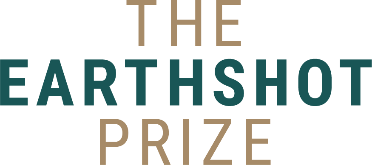 NOMINATION FORM Please note, nominations can only be submitted by Official Nominators through The Earthshot Prize’s online nominations platform. This form is for information only and forms completed in this format will not be accepted for submission.Sections in the nomination formIntroductionSection 1: Key InformationSection 2: Solution DetailsSection 3: Ambitions and ScalingSection 4: Nominator Endorsement and Declaration (not included in this document)Section 1: Key InformationPlease provide the following information on behalf of your Nominee.Section 1: Key InformationPlease provide the following information on behalf of your Nominee.Section 1: Key InformationPlease provide the following information on behalf of your Nominee.Section 1: Key InformationPlease provide the following information on behalf of your Nominee.Section 1: Key InformationPlease provide the following information on behalf of your Nominee.Section 1: Key InformationPlease provide the following information on behalf of your Nominee.Section 1: Key InformationPlease provide the following information on behalf of your Nominee.Section 1: Key InformationPlease provide the following information on behalf of your Nominee.Section 1: Key InformationPlease provide the following information on behalf of your Nominee.Section 1: Key InformationPlease provide the following information on behalf of your Nominee.Section 1: Key InformationPlease provide the following information on behalf of your Nominee.Section 1: Key InformationPlease provide the following information on behalf of your Nominee.Section 1: Key InformationPlease provide the following information on behalf of your Nominee.Section 1: Key InformationPlease provide the following information on behalf of your Nominee.Section 1: Key InformationPlease provide the following information on behalf of your Nominee.Section 1: Key InformationPlease provide the following information on behalf of your Nominee.Section 1: Key InformationPlease provide the following information on behalf of your Nominee.Section 1: Key InformationPlease provide the following information on behalf of your Nominee.Section 1: Key InformationPlease provide the following information on behalf of your Nominee.Section 1: Key InformationPlease provide the following information on behalf of your Nominee.Section 1: Key InformationPlease provide the following information on behalf of your Nominee.Section 1: Key InformationPlease provide the following information on behalf of your Nominee.Section 1: Key InformationPlease provide the following information on behalf of your Nominee.Section 1: Key InformationPlease provide the following information on behalf of your Nominee.Section 1: Key InformationPlease provide the following information on behalf of your Nominee.Section 1: Key InformationPlease provide the following information on behalf of your Nominee.Section 1: Key InformationPlease provide the following information on behalf of your Nominee.Section 1: Key InformationPlease provide the following information on behalf of your Nominee.Section 1: Key InformationPlease provide the following information on behalf of your Nominee.Section 1: Key InformationPlease provide the following information on behalf of your Nominee.Section 1: Key InformationPlease provide the following information on behalf of your Nominee.Section 1: Key InformationPlease provide the following information on behalf of your Nominee.Section 1: Key InformationPlease provide the following information on behalf of your Nominee.Section 1: Key InformationPlease provide the following information on behalf of your Nominee.Section 1: Key InformationPlease provide the following information on behalf of your Nominee.Section 1: Key InformationPlease provide the following information on behalf of your Nominee.Section 1: Key InformationPlease provide the following information on behalf of your Nominee.Section 1: Key InformationPlease provide the following information on behalf of your Nominee.Section 1: Key InformationPlease provide the following information on behalf of your Nominee.Section 1: Key InformationPlease provide the following information on behalf of your Nominee.Section 1: Key InformationPlease provide the following information on behalf of your Nominee.Section 1: Key InformationPlease provide the following information on behalf of your Nominee.Section 1: Key InformationPlease provide the following information on behalf of your Nominee.Section 1: Key InformationPlease provide the following information on behalf of your Nominee.Section 1: Key InformationPlease provide the following information on behalf of your Nominee.Section 1: Key InformationPlease provide the following information on behalf of your Nominee.Section 1: Key InformationPlease provide the following information on behalf of your Nominee.Section 1: Key InformationPlease provide the following information on behalf of your Nominee.1. Solution Name:What is the name of the solution you are nominating? This is the name that you would expect to be used publicly if this nomination is selected as a winner.For example: Republic of Costa Rica, Pristine Seas, WOTA BoxThis is also the name that will be used to identify the nomination throughout the selection process so please ensure it is clear and that the nomination is easily identifiable to the nominee.We recommend you do NOT use a generic description that could apply to multiple nominations.What is the name of the solution you are nominating? This is the name that you would expect to be used publicly if this nomination is selected as a winner.For example: Republic of Costa Rica, Pristine Seas, WOTA BoxThis is also the name that will be used to identify the nomination throughout the selection process so please ensure it is clear and that the nomination is easily identifiable to the nominee.We recommend you do NOT use a generic description that could apply to multiple nominations.What is the name of the solution you are nominating? This is the name that you would expect to be used publicly if this nomination is selected as a winner.For example: Republic of Costa Rica, Pristine Seas, WOTA BoxThis is also the name that will be used to identify the nomination throughout the selection process so please ensure it is clear and that the nomination is easily identifiable to the nominee.We recommend you do NOT use a generic description that could apply to multiple nominations.What is the name of the solution you are nominating? This is the name that you would expect to be used publicly if this nomination is selected as a winner.For example: Republic of Costa Rica, Pristine Seas, WOTA BoxThis is also the name that will be used to identify the nomination throughout the selection process so please ensure it is clear and that the nomination is easily identifiable to the nominee.We recommend you do NOT use a generic description that could apply to multiple nominations.What is the name of the solution you are nominating? This is the name that you would expect to be used publicly if this nomination is selected as a winner.For example: Republic of Costa Rica, Pristine Seas, WOTA BoxThis is also the name that will be used to identify the nomination throughout the selection process so please ensure it is clear and that the nomination is easily identifiable to the nominee.We recommend you do NOT use a generic description that could apply to multiple nominations.What is the name of the solution you are nominating? This is the name that you would expect to be used publicly if this nomination is selected as a winner.For example: Republic of Costa Rica, Pristine Seas, WOTA BoxThis is also the name that will be used to identify the nomination throughout the selection process so please ensure it is clear and that the nomination is easily identifiable to the nominee.We recommend you do NOT use a generic description that could apply to multiple nominations.What is the name of the solution you are nominating? This is the name that you would expect to be used publicly if this nomination is selected as a winner.For example: Republic of Costa Rica, Pristine Seas, WOTA BoxThis is also the name that will be used to identify the nomination throughout the selection process so please ensure it is clear and that the nomination is easily identifiable to the nominee.We recommend you do NOT use a generic description that could apply to multiple nominations.What is the name of the solution you are nominating? This is the name that you would expect to be used publicly if this nomination is selected as a winner.For example: Republic of Costa Rica, Pristine Seas, WOTA BoxThis is also the name that will be used to identify the nomination throughout the selection process so please ensure it is clear and that the nomination is easily identifiable to the nominee.We recommend you do NOT use a generic description that could apply to multiple nominations.What is the name of the solution you are nominating? This is the name that you would expect to be used publicly if this nomination is selected as a winner.For example: Republic of Costa Rica, Pristine Seas, WOTA BoxThis is also the name that will be used to identify the nomination throughout the selection process so please ensure it is clear and that the nomination is easily identifiable to the nominee.We recommend you do NOT use a generic description that could apply to multiple nominations.What is the name of the solution you are nominating? This is the name that you would expect to be used publicly if this nomination is selected as a winner.For example: Republic of Costa Rica, Pristine Seas, WOTA BoxThis is also the name that will be used to identify the nomination throughout the selection process so please ensure it is clear and that the nomination is easily identifiable to the nominee.We recommend you do NOT use a generic description that could apply to multiple nominations.What is the name of the solution you are nominating? This is the name that you would expect to be used publicly if this nomination is selected as a winner.For example: Republic of Costa Rica, Pristine Seas, WOTA BoxThis is also the name that will be used to identify the nomination throughout the selection process so please ensure it is clear and that the nomination is easily identifiable to the nominee.We recommend you do NOT use a generic description that could apply to multiple nominations.What is the name of the solution you are nominating? This is the name that you would expect to be used publicly if this nomination is selected as a winner.For example: Republic of Costa Rica, Pristine Seas, WOTA BoxThis is also the name that will be used to identify the nomination throughout the selection process so please ensure it is clear and that the nomination is easily identifiable to the nominee.We recommend you do NOT use a generic description that could apply to multiple nominations.What is the name of the solution you are nominating? This is the name that you would expect to be used publicly if this nomination is selected as a winner.For example: Republic of Costa Rica, Pristine Seas, WOTA BoxThis is also the name that will be used to identify the nomination throughout the selection process so please ensure it is clear and that the nomination is easily identifiable to the nominee.We recommend you do NOT use a generic description that could apply to multiple nominations.What is the name of the solution you are nominating? This is the name that you would expect to be used publicly if this nomination is selected as a winner.For example: Republic of Costa Rica, Pristine Seas, WOTA BoxThis is also the name that will be used to identify the nomination throughout the selection process so please ensure it is clear and that the nomination is easily identifiable to the nominee.We recommend you do NOT use a generic description that could apply to multiple nominations.What is the name of the solution you are nominating? This is the name that you would expect to be used publicly if this nomination is selected as a winner.For example: Republic of Costa Rica, Pristine Seas, WOTA BoxThis is also the name that will be used to identify the nomination throughout the selection process so please ensure it is clear and that the nomination is easily identifiable to the nominee.We recommend you do NOT use a generic description that could apply to multiple nominations.What is the name of the solution you are nominating? This is the name that you would expect to be used publicly if this nomination is selected as a winner.For example: Republic of Costa Rica, Pristine Seas, WOTA BoxThis is also the name that will be used to identify the nomination throughout the selection process so please ensure it is clear and that the nomination is easily identifiable to the nominee.We recommend you do NOT use a generic description that could apply to multiple nominations.What is the name of the solution you are nominating? This is the name that you would expect to be used publicly if this nomination is selected as a winner.For example: Republic of Costa Rica, Pristine Seas, WOTA BoxThis is also the name that will be used to identify the nomination throughout the selection process so please ensure it is clear and that the nomination is easily identifiable to the nominee.We recommend you do NOT use a generic description that could apply to multiple nominations.What is the name of the solution you are nominating? This is the name that you would expect to be used publicly if this nomination is selected as a winner.For example: Republic of Costa Rica, Pristine Seas, WOTA BoxThis is also the name that will be used to identify the nomination throughout the selection process so please ensure it is clear and that the nomination is easily identifiable to the nominee.We recommend you do NOT use a generic description that could apply to multiple nominations.What is the name of the solution you are nominating? This is the name that you would expect to be used publicly if this nomination is selected as a winner.For example: Republic of Costa Rica, Pristine Seas, WOTA BoxThis is also the name that will be used to identify the nomination throughout the selection process so please ensure it is clear and that the nomination is easily identifiable to the nominee.We recommend you do NOT use a generic description that could apply to multiple nominations.What is the name of the solution you are nominating? This is the name that you would expect to be used publicly if this nomination is selected as a winner.For example: Republic of Costa Rica, Pristine Seas, WOTA BoxThis is also the name that will be used to identify the nomination throughout the selection process so please ensure it is clear and that the nomination is easily identifiable to the nominee.We recommend you do NOT use a generic description that could apply to multiple nominations.What is the name of the solution you are nominating? This is the name that you would expect to be used publicly if this nomination is selected as a winner.For example: Republic of Costa Rica, Pristine Seas, WOTA BoxThis is also the name that will be used to identify the nomination throughout the selection process so please ensure it is clear and that the nomination is easily identifiable to the nominee.We recommend you do NOT use a generic description that could apply to multiple nominations.What is the name of the solution you are nominating? This is the name that you would expect to be used publicly if this nomination is selected as a winner.For example: Republic of Costa Rica, Pristine Seas, WOTA BoxThis is also the name that will be used to identify the nomination throughout the selection process so please ensure it is clear and that the nomination is easily identifiable to the nominee.We recommend you do NOT use a generic description that could apply to multiple nominations.What is the name of the solution you are nominating? This is the name that you would expect to be used publicly if this nomination is selected as a winner.For example: Republic of Costa Rica, Pristine Seas, WOTA BoxThis is also the name that will be used to identify the nomination throughout the selection process so please ensure it is clear and that the nomination is easily identifiable to the nominee.We recommend you do NOT use a generic description that could apply to multiple nominations.What is the name of the solution you are nominating? This is the name that you would expect to be used publicly if this nomination is selected as a winner.For example: Republic of Costa Rica, Pristine Seas, WOTA BoxThis is also the name that will be used to identify the nomination throughout the selection process so please ensure it is clear and that the nomination is easily identifiable to the nominee.We recommend you do NOT use a generic description that could apply to multiple nominations.What is the name of the solution you are nominating? This is the name that you would expect to be used publicly if this nomination is selected as a winner.For example: Republic of Costa Rica, Pristine Seas, WOTA BoxThis is also the name that will be used to identify the nomination throughout the selection process so please ensure it is clear and that the nomination is easily identifiable to the nominee.We recommend you do NOT use a generic description that could apply to multiple nominations.What is the name of the solution you are nominating? This is the name that you would expect to be used publicly if this nomination is selected as a winner.For example: Republic of Costa Rica, Pristine Seas, WOTA BoxThis is also the name that will be used to identify the nomination throughout the selection process so please ensure it is clear and that the nomination is easily identifiable to the nominee.We recommend you do NOT use a generic description that could apply to multiple nominations.What is the name of the solution you are nominating? This is the name that you would expect to be used publicly if this nomination is selected as a winner.For example: Republic of Costa Rica, Pristine Seas, WOTA BoxThis is also the name that will be used to identify the nomination throughout the selection process so please ensure it is clear and that the nomination is easily identifiable to the nominee.We recommend you do NOT use a generic description that could apply to multiple nominations.What is the name of the solution you are nominating? This is the name that you would expect to be used publicly if this nomination is selected as a winner.For example: Republic of Costa Rica, Pristine Seas, WOTA BoxThis is also the name that will be used to identify the nomination throughout the selection process so please ensure it is clear and that the nomination is easily identifiable to the nominee.We recommend you do NOT use a generic description that could apply to multiple nominations.What is the name of the solution you are nominating? This is the name that you would expect to be used publicly if this nomination is selected as a winner.For example: Republic of Costa Rica, Pristine Seas, WOTA BoxThis is also the name that will be used to identify the nomination throughout the selection process so please ensure it is clear and that the nomination is easily identifiable to the nominee.We recommend you do NOT use a generic description that could apply to multiple nominations.What is the name of the solution you are nominating? This is the name that you would expect to be used publicly if this nomination is selected as a winner.For example: Republic of Costa Rica, Pristine Seas, WOTA BoxThis is also the name that will be used to identify the nomination throughout the selection process so please ensure it is clear and that the nomination is easily identifiable to the nominee.We recommend you do NOT use a generic description that could apply to multiple nominations.What is the name of the solution you are nominating? This is the name that you would expect to be used publicly if this nomination is selected as a winner.For example: Republic of Costa Rica, Pristine Seas, WOTA BoxThis is also the name that will be used to identify the nomination throughout the selection process so please ensure it is clear and that the nomination is easily identifiable to the nominee.We recommend you do NOT use a generic description that could apply to multiple nominations.What is the name of the solution you are nominating? This is the name that you would expect to be used publicly if this nomination is selected as a winner.For example: Republic of Costa Rica, Pristine Seas, WOTA BoxThis is also the name that will be used to identify the nomination throughout the selection process so please ensure it is clear and that the nomination is easily identifiable to the nominee.We recommend you do NOT use a generic description that could apply to multiple nominations.What is the name of the solution you are nominating? This is the name that you would expect to be used publicly if this nomination is selected as a winner.For example: Republic of Costa Rica, Pristine Seas, WOTA BoxThis is also the name that will be used to identify the nomination throughout the selection process so please ensure it is clear and that the nomination is easily identifiable to the nominee.We recommend you do NOT use a generic description that could apply to multiple nominations.What is the name of the solution you are nominating? This is the name that you would expect to be used publicly if this nomination is selected as a winner.For example: Republic of Costa Rica, Pristine Seas, WOTA BoxThis is also the name that will be used to identify the nomination throughout the selection process so please ensure it is clear and that the nomination is easily identifiable to the nominee.We recommend you do NOT use a generic description that could apply to multiple nominations.What is the name of the solution you are nominating? This is the name that you would expect to be used publicly if this nomination is selected as a winner.For example: Republic of Costa Rica, Pristine Seas, WOTA BoxThis is also the name that will be used to identify the nomination throughout the selection process so please ensure it is clear and that the nomination is easily identifiable to the nominee.We recommend you do NOT use a generic description that could apply to multiple nominations.What is the name of the solution you are nominating? This is the name that you would expect to be used publicly if this nomination is selected as a winner.For example: Republic of Costa Rica, Pristine Seas, WOTA BoxThis is also the name that will be used to identify the nomination throughout the selection process so please ensure it is clear and that the nomination is easily identifiable to the nominee.We recommend you do NOT use a generic description that could apply to multiple nominations.What is the name of the solution you are nominating? This is the name that you would expect to be used publicly if this nomination is selected as a winner.For example: Republic of Costa Rica, Pristine Seas, WOTA BoxThis is also the name that will be used to identify the nomination throughout the selection process so please ensure it is clear and that the nomination is easily identifiable to the nominee.We recommend you do NOT use a generic description that could apply to multiple nominations.What is the name of the solution you are nominating? This is the name that you would expect to be used publicly if this nomination is selected as a winner.For example: Republic of Costa Rica, Pristine Seas, WOTA BoxThis is also the name that will be used to identify the nomination throughout the selection process so please ensure it is clear and that the nomination is easily identifiable to the nominee.We recommend you do NOT use a generic description that could apply to multiple nominations.What is the name of the solution you are nominating? This is the name that you would expect to be used publicly if this nomination is selected as a winner.For example: Republic of Costa Rica, Pristine Seas, WOTA BoxThis is also the name that will be used to identify the nomination throughout the selection process so please ensure it is clear and that the nomination is easily identifiable to the nominee.We recommend you do NOT use a generic description that could apply to multiple nominations.2. Name of Nominee:Please give the name of the person/organisation behind the solution you are nominating. If you are nominating a person or small number of persons, please include their full name(s). If you are nominating a group of people or organisation, please use the name of the team/organisation/body.For example: City of Milan / Coral Vita / Vinisha Umashankar. If this is the same as the ‘solution name’ above, please copy the same response.Please give the name of the person/organisation behind the solution you are nominating. If you are nominating a person or small number of persons, please include their full name(s). If you are nominating a group of people or organisation, please use the name of the team/organisation/body.For example: City of Milan / Coral Vita / Vinisha Umashankar. If this is the same as the ‘solution name’ above, please copy the same response.Please give the name of the person/organisation behind the solution you are nominating. If you are nominating a person or small number of persons, please include their full name(s). If you are nominating a group of people or organisation, please use the name of the team/organisation/body.For example: City of Milan / Coral Vita / Vinisha Umashankar. If this is the same as the ‘solution name’ above, please copy the same response.Please give the name of the person/organisation behind the solution you are nominating. If you are nominating a person or small number of persons, please include their full name(s). If you are nominating a group of people or organisation, please use the name of the team/organisation/body.For example: City of Milan / Coral Vita / Vinisha Umashankar. If this is the same as the ‘solution name’ above, please copy the same response.Please give the name of the person/organisation behind the solution you are nominating. If you are nominating a person or small number of persons, please include their full name(s). If you are nominating a group of people or organisation, please use the name of the team/organisation/body.For example: City of Milan / Coral Vita / Vinisha Umashankar. If this is the same as the ‘solution name’ above, please copy the same response.Please give the name of the person/organisation behind the solution you are nominating. If you are nominating a person or small number of persons, please include their full name(s). If you are nominating a group of people or organisation, please use the name of the team/organisation/body.For example: City of Milan / Coral Vita / Vinisha Umashankar. If this is the same as the ‘solution name’ above, please copy the same response.Please give the name of the person/organisation behind the solution you are nominating. If you are nominating a person or small number of persons, please include their full name(s). If you are nominating a group of people or organisation, please use the name of the team/organisation/body.For example: City of Milan / Coral Vita / Vinisha Umashankar. If this is the same as the ‘solution name’ above, please copy the same response.Please give the name of the person/organisation behind the solution you are nominating. If you are nominating a person or small number of persons, please include their full name(s). If you are nominating a group of people or organisation, please use the name of the team/organisation/body.For example: City of Milan / Coral Vita / Vinisha Umashankar. If this is the same as the ‘solution name’ above, please copy the same response.Please give the name of the person/organisation behind the solution you are nominating. If you are nominating a person or small number of persons, please include their full name(s). If you are nominating a group of people or organisation, please use the name of the team/organisation/body.For example: City of Milan / Coral Vita / Vinisha Umashankar. If this is the same as the ‘solution name’ above, please copy the same response.Please give the name of the person/organisation behind the solution you are nominating. If you are nominating a person or small number of persons, please include their full name(s). If you are nominating a group of people or organisation, please use the name of the team/organisation/body.For example: City of Milan / Coral Vita / Vinisha Umashankar. If this is the same as the ‘solution name’ above, please copy the same response.Please give the name of the person/organisation behind the solution you are nominating. If you are nominating a person or small number of persons, please include their full name(s). If you are nominating a group of people or organisation, please use the name of the team/organisation/body.For example: City of Milan / Coral Vita / Vinisha Umashankar. If this is the same as the ‘solution name’ above, please copy the same response.Please give the name of the person/organisation behind the solution you are nominating. If you are nominating a person or small number of persons, please include their full name(s). If you are nominating a group of people or organisation, please use the name of the team/organisation/body.For example: City of Milan / Coral Vita / Vinisha Umashankar. If this is the same as the ‘solution name’ above, please copy the same response.Please give the name of the person/organisation behind the solution you are nominating. If you are nominating a person or small number of persons, please include their full name(s). If you are nominating a group of people or organisation, please use the name of the team/organisation/body.For example: City of Milan / Coral Vita / Vinisha Umashankar. If this is the same as the ‘solution name’ above, please copy the same response.Please give the name of the person/organisation behind the solution you are nominating. If you are nominating a person or small number of persons, please include their full name(s). If you are nominating a group of people or organisation, please use the name of the team/organisation/body.For example: City of Milan / Coral Vita / Vinisha Umashankar. If this is the same as the ‘solution name’ above, please copy the same response.Please give the name of the person/organisation behind the solution you are nominating. If you are nominating a person or small number of persons, please include their full name(s). If you are nominating a group of people or organisation, please use the name of the team/organisation/body.For example: City of Milan / Coral Vita / Vinisha Umashankar. If this is the same as the ‘solution name’ above, please copy the same response.Please give the name of the person/organisation behind the solution you are nominating. If you are nominating a person or small number of persons, please include their full name(s). If you are nominating a group of people or organisation, please use the name of the team/organisation/body.For example: City of Milan / Coral Vita / Vinisha Umashankar. If this is the same as the ‘solution name’ above, please copy the same response.Please give the name of the person/organisation behind the solution you are nominating. If you are nominating a person or small number of persons, please include their full name(s). If you are nominating a group of people or organisation, please use the name of the team/organisation/body.For example: City of Milan / Coral Vita / Vinisha Umashankar. If this is the same as the ‘solution name’ above, please copy the same response.Please give the name of the person/organisation behind the solution you are nominating. If you are nominating a person or small number of persons, please include their full name(s). If you are nominating a group of people or organisation, please use the name of the team/organisation/body.For example: City of Milan / Coral Vita / Vinisha Umashankar. If this is the same as the ‘solution name’ above, please copy the same response.Please give the name of the person/organisation behind the solution you are nominating. If you are nominating a person or small number of persons, please include their full name(s). If you are nominating a group of people or organisation, please use the name of the team/organisation/body.For example: City of Milan / Coral Vita / Vinisha Umashankar. If this is the same as the ‘solution name’ above, please copy the same response.Please give the name of the person/organisation behind the solution you are nominating. If you are nominating a person or small number of persons, please include their full name(s). If you are nominating a group of people or organisation, please use the name of the team/organisation/body.For example: City of Milan / Coral Vita / Vinisha Umashankar. If this is the same as the ‘solution name’ above, please copy the same response.Please give the name of the person/organisation behind the solution you are nominating. If you are nominating a person or small number of persons, please include their full name(s). If you are nominating a group of people or organisation, please use the name of the team/organisation/body.For example: City of Milan / Coral Vita / Vinisha Umashankar. If this is the same as the ‘solution name’ above, please copy the same response.Please give the name of the person/organisation behind the solution you are nominating. If you are nominating a person or small number of persons, please include their full name(s). If you are nominating a group of people or organisation, please use the name of the team/organisation/body.For example: City of Milan / Coral Vita / Vinisha Umashankar. If this is the same as the ‘solution name’ above, please copy the same response.Please give the name of the person/organisation behind the solution you are nominating. If you are nominating a person or small number of persons, please include their full name(s). If you are nominating a group of people or organisation, please use the name of the team/organisation/body.For example: City of Milan / Coral Vita / Vinisha Umashankar. If this is the same as the ‘solution name’ above, please copy the same response.Please give the name of the person/organisation behind the solution you are nominating. If you are nominating a person or small number of persons, please include their full name(s). If you are nominating a group of people or organisation, please use the name of the team/organisation/body.For example: City of Milan / Coral Vita / Vinisha Umashankar. If this is the same as the ‘solution name’ above, please copy the same response.Please give the name of the person/organisation behind the solution you are nominating. If you are nominating a person or small number of persons, please include their full name(s). If you are nominating a group of people or organisation, please use the name of the team/organisation/body.For example: City of Milan / Coral Vita / Vinisha Umashankar. If this is the same as the ‘solution name’ above, please copy the same response.Please give the name of the person/organisation behind the solution you are nominating. If you are nominating a person or small number of persons, please include their full name(s). If you are nominating a group of people or organisation, please use the name of the team/organisation/body.For example: City of Milan / Coral Vita / Vinisha Umashankar. If this is the same as the ‘solution name’ above, please copy the same response.Please give the name of the person/organisation behind the solution you are nominating. If you are nominating a person or small number of persons, please include their full name(s). If you are nominating a group of people or organisation, please use the name of the team/organisation/body.For example: City of Milan / Coral Vita / Vinisha Umashankar. If this is the same as the ‘solution name’ above, please copy the same response.Please give the name of the person/organisation behind the solution you are nominating. If you are nominating a person or small number of persons, please include their full name(s). If you are nominating a group of people or organisation, please use the name of the team/organisation/body.For example: City of Milan / Coral Vita / Vinisha Umashankar. If this is the same as the ‘solution name’ above, please copy the same response.Please give the name of the person/organisation behind the solution you are nominating. If you are nominating a person or small number of persons, please include their full name(s). If you are nominating a group of people or organisation, please use the name of the team/organisation/body.For example: City of Milan / Coral Vita / Vinisha Umashankar. If this is the same as the ‘solution name’ above, please copy the same response.Please give the name of the person/organisation behind the solution you are nominating. If you are nominating a person or small number of persons, please include their full name(s). If you are nominating a group of people or organisation, please use the name of the team/organisation/body.For example: City of Milan / Coral Vita / Vinisha Umashankar. If this is the same as the ‘solution name’ above, please copy the same response.Please give the name of the person/organisation behind the solution you are nominating. If you are nominating a person or small number of persons, please include their full name(s). If you are nominating a group of people or organisation, please use the name of the team/organisation/body.For example: City of Milan / Coral Vita / Vinisha Umashankar. If this is the same as the ‘solution name’ above, please copy the same response.Please give the name of the person/organisation behind the solution you are nominating. If you are nominating a person or small number of persons, please include their full name(s). If you are nominating a group of people or organisation, please use the name of the team/organisation/body.For example: City of Milan / Coral Vita / Vinisha Umashankar. If this is the same as the ‘solution name’ above, please copy the same response.Please give the name of the person/organisation behind the solution you are nominating. If you are nominating a person or small number of persons, please include their full name(s). If you are nominating a group of people or organisation, please use the name of the team/organisation/body.For example: City of Milan / Coral Vita / Vinisha Umashankar. If this is the same as the ‘solution name’ above, please copy the same response.Please give the name of the person/organisation behind the solution you are nominating. If you are nominating a person or small number of persons, please include their full name(s). If you are nominating a group of people or organisation, please use the name of the team/organisation/body.For example: City of Milan / Coral Vita / Vinisha Umashankar. If this is the same as the ‘solution name’ above, please copy the same response.Please give the name of the person/organisation behind the solution you are nominating. If you are nominating a person or small number of persons, please include their full name(s). If you are nominating a group of people or organisation, please use the name of the team/organisation/body.For example: City of Milan / Coral Vita / Vinisha Umashankar. If this is the same as the ‘solution name’ above, please copy the same response.Please give the name of the person/organisation behind the solution you are nominating. If you are nominating a person or small number of persons, please include their full name(s). If you are nominating a group of people or organisation, please use the name of the team/organisation/body.For example: City of Milan / Coral Vita / Vinisha Umashankar. If this is the same as the ‘solution name’ above, please copy the same response.Please give the name of the person/organisation behind the solution you are nominating. If you are nominating a person or small number of persons, please include their full name(s). If you are nominating a group of people or organisation, please use the name of the team/organisation/body.For example: City of Milan / Coral Vita / Vinisha Umashankar. If this is the same as the ‘solution name’ above, please copy the same response.Please give the name of the person/organisation behind the solution you are nominating. If you are nominating a person or small number of persons, please include their full name(s). If you are nominating a group of people or organisation, please use the name of the team/organisation/body.For example: City of Milan / Coral Vita / Vinisha Umashankar. If this is the same as the ‘solution name’ above, please copy the same response.Please give the name of the person/organisation behind the solution you are nominating. If you are nominating a person or small number of persons, please include their full name(s). If you are nominating a group of people or organisation, please use the name of the team/organisation/body.For example: City of Milan / Coral Vita / Vinisha Umashankar. If this is the same as the ‘solution name’ above, please copy the same response.Please give the name of the person/organisation behind the solution you are nominating. If you are nominating a person or small number of persons, please include their full name(s). If you are nominating a group of people or organisation, please use the name of the team/organisation/body.For example: City of Milan / Coral Vita / Vinisha Umashankar. If this is the same as the ‘solution name’ above, please copy the same response.Please give the name of the person/organisation behind the solution you are nominating. If you are nominating a person or small number of persons, please include their full name(s). If you are nominating a group of people or organisation, please use the name of the team/organisation/body.For example: City of Milan / Coral Vita / Vinisha Umashankar. If this is the same as the ‘solution name’ above, please copy the same response.Please give the name of the person/organisation behind the solution you are nominating. If you are nominating a person or small number of persons, please include their full name(s). If you are nominating a group of people or organisation, please use the name of the team/organisation/body.For example: City of Milan / Coral Vita / Vinisha Umashankar. If this is the same as the ‘solution name’ above, please copy the same response.3. Nominee TypePlease identify whether the nominee is an individual or group, and the type of group/organisation.Please identify whether the nominee is an individual or group, and the type of group/organisation.Please identify whether the nominee is an individual or group, and the type of group/organisation.Please identify whether the nominee is an individual or group, and the type of group/organisation.Please identify whether the nominee is an individual or group, and the type of group/organisation.Please identify whether the nominee is an individual or group, and the type of group/organisation.Please identify whether the nominee is an individual or group, and the type of group/organisation.Please identify whether the nominee is an individual or group, and the type of group/organisation.Please identify whether the nominee is an individual or group, and the type of group/organisation.Please identify whether the nominee is an individual or group, and the type of group/organisation.Please identify whether the nominee is an individual or group, and the type of group/organisation.Please identify whether the nominee is an individual or group, and the type of group/organisation.Please identify whether the nominee is an individual or group, and the type of group/organisation.Please identify whether the nominee is an individual or group, and the type of group/organisation.Please identify whether the nominee is an individual or group, and the type of group/organisation.Please identify whether the nominee is an individual or group, and the type of group/organisation.Please identify whether the nominee is an individual or group, and the type of group/organisation.Please identify whether the nominee is an individual or group, and the type of group/organisation.Please identify whether the nominee is an individual or group, and the type of group/organisation.Please identify whether the nominee is an individual or group, and the type of group/organisation.Please identify whether the nominee is an individual or group, and the type of group/organisation.Please identify whether the nominee is an individual or group, and the type of group/organisation.Please identify whether the nominee is an individual or group, and the type of group/organisation.Please identify whether the nominee is an individual or group, and the type of group/organisation.Please identify whether the nominee is an individual or group, and the type of group/organisation.Please identify whether the nominee is an individual or group, and the type of group/organisation.Please identify whether the nominee is an individual or group, and the type of group/organisation.Please identify whether the nominee is an individual or group, and the type of group/organisation.Please identify whether the nominee is an individual or group, and the type of group/organisation.Please identify whether the nominee is an individual or group, and the type of group/organisation.Please identify whether the nominee is an individual or group, and the type of group/organisation.Please identify whether the nominee is an individual or group, and the type of group/organisation.Please identify whether the nominee is an individual or group, and the type of group/organisation.Please identify whether the nominee is an individual or group, and the type of group/organisation.Please identify whether the nominee is an individual or group, and the type of group/organisation.Please identify whether the nominee is an individual or group, and the type of group/organisation.4. Short Description of what is being nominated0/25 wordsPlease provide a short, clear description of what the nomination is. For example, ‘a project to grow corals in the Caribbean’ or ‘a city-wide network of local food waste hubs’, or ‘a young innovator who has created a solar ironing cart’.Please provide a short, clear description of what the nomination is. For example, ‘a project to grow corals in the Caribbean’ or ‘a city-wide network of local food waste hubs’, or ‘a young innovator who has created a solar ironing cart’.Please provide a short, clear description of what the nomination is. For example, ‘a project to grow corals in the Caribbean’ or ‘a city-wide network of local food waste hubs’, or ‘a young innovator who has created a solar ironing cart’.Please provide a short, clear description of what the nomination is. For example, ‘a project to grow corals in the Caribbean’ or ‘a city-wide network of local food waste hubs’, or ‘a young innovator who has created a solar ironing cart’.Please provide a short, clear description of what the nomination is. For example, ‘a project to grow corals in the Caribbean’ or ‘a city-wide network of local food waste hubs’, or ‘a young innovator who has created a solar ironing cart’.Please provide a short, clear description of what the nomination is. For example, ‘a project to grow corals in the Caribbean’ or ‘a city-wide network of local food waste hubs’, or ‘a young innovator who has created a solar ironing cart’.Please provide a short, clear description of what the nomination is. For example, ‘a project to grow corals in the Caribbean’ or ‘a city-wide network of local food waste hubs’, or ‘a young innovator who has created a solar ironing cart’.Please provide a short, clear description of what the nomination is. For example, ‘a project to grow corals in the Caribbean’ or ‘a city-wide network of local food waste hubs’, or ‘a young innovator who has created a solar ironing cart’.Please provide a short, clear description of what the nomination is. For example, ‘a project to grow corals in the Caribbean’ or ‘a city-wide network of local food waste hubs’, or ‘a young innovator who has created a solar ironing cart’.Please provide a short, clear description of what the nomination is. For example, ‘a project to grow corals in the Caribbean’ or ‘a city-wide network of local food waste hubs’, or ‘a young innovator who has created a solar ironing cart’.Please provide a short, clear description of what the nomination is. For example, ‘a project to grow corals in the Caribbean’ or ‘a city-wide network of local food waste hubs’, or ‘a young innovator who has created a solar ironing cart’.Please provide a short, clear description of what the nomination is. For example, ‘a project to grow corals in the Caribbean’ or ‘a city-wide network of local food waste hubs’, or ‘a young innovator who has created a solar ironing cart’.Please provide a short, clear description of what the nomination is. For example, ‘a project to grow corals in the Caribbean’ or ‘a city-wide network of local food waste hubs’, or ‘a young innovator who has created a solar ironing cart’.Please provide a short, clear description of what the nomination is. For example, ‘a project to grow corals in the Caribbean’ or ‘a city-wide network of local food waste hubs’, or ‘a young innovator who has created a solar ironing cart’.Please provide a short, clear description of what the nomination is. For example, ‘a project to grow corals in the Caribbean’ or ‘a city-wide network of local food waste hubs’, or ‘a young innovator who has created a solar ironing cart’.Please provide a short, clear description of what the nomination is. For example, ‘a project to grow corals in the Caribbean’ or ‘a city-wide network of local food waste hubs’, or ‘a young innovator who has created a solar ironing cart’.Please provide a short, clear description of what the nomination is. For example, ‘a project to grow corals in the Caribbean’ or ‘a city-wide network of local food waste hubs’, or ‘a young innovator who has created a solar ironing cart’.Please provide a short, clear description of what the nomination is. For example, ‘a project to grow corals in the Caribbean’ or ‘a city-wide network of local food waste hubs’, or ‘a young innovator who has created a solar ironing cart’.Please provide a short, clear description of what the nomination is. For example, ‘a project to grow corals in the Caribbean’ or ‘a city-wide network of local food waste hubs’, or ‘a young innovator who has created a solar ironing cart’.Please provide a short, clear description of what the nomination is. For example, ‘a project to grow corals in the Caribbean’ or ‘a city-wide network of local food waste hubs’, or ‘a young innovator who has created a solar ironing cart’.Please provide a short, clear description of what the nomination is. For example, ‘a project to grow corals in the Caribbean’ or ‘a city-wide network of local food waste hubs’, or ‘a young innovator who has created a solar ironing cart’.Please provide a short, clear description of what the nomination is. For example, ‘a project to grow corals in the Caribbean’ or ‘a city-wide network of local food waste hubs’, or ‘a young innovator who has created a solar ironing cart’.Please provide a short, clear description of what the nomination is. For example, ‘a project to grow corals in the Caribbean’ or ‘a city-wide network of local food waste hubs’, or ‘a young innovator who has created a solar ironing cart’.Please provide a short, clear description of what the nomination is. For example, ‘a project to grow corals in the Caribbean’ or ‘a city-wide network of local food waste hubs’, or ‘a young innovator who has created a solar ironing cart’.Please provide a short, clear description of what the nomination is. For example, ‘a project to grow corals in the Caribbean’ or ‘a city-wide network of local food waste hubs’, or ‘a young innovator who has created a solar ironing cart’.Please provide a short, clear description of what the nomination is. For example, ‘a project to grow corals in the Caribbean’ or ‘a city-wide network of local food waste hubs’, or ‘a young innovator who has created a solar ironing cart’.Please provide a short, clear description of what the nomination is. For example, ‘a project to grow corals in the Caribbean’ or ‘a city-wide network of local food waste hubs’, or ‘a young innovator who has created a solar ironing cart’.Please provide a short, clear description of what the nomination is. For example, ‘a project to grow corals in the Caribbean’ or ‘a city-wide network of local food waste hubs’, or ‘a young innovator who has created a solar ironing cart’.Please provide a short, clear description of what the nomination is. For example, ‘a project to grow corals in the Caribbean’ or ‘a city-wide network of local food waste hubs’, or ‘a young innovator who has created a solar ironing cart’.Please provide a short, clear description of what the nomination is. For example, ‘a project to grow corals in the Caribbean’ or ‘a city-wide network of local food waste hubs’, or ‘a young innovator who has created a solar ironing cart’.Please provide a short, clear description of what the nomination is. For example, ‘a project to grow corals in the Caribbean’ or ‘a city-wide network of local food waste hubs’, or ‘a young innovator who has created a solar ironing cart’.Please provide a short, clear description of what the nomination is. For example, ‘a project to grow corals in the Caribbean’ or ‘a city-wide network of local food waste hubs’, or ‘a young innovator who has created a solar ironing cart’.Please provide a short, clear description of what the nomination is. For example, ‘a project to grow corals in the Caribbean’ or ‘a city-wide network of local food waste hubs’, or ‘a young innovator who has created a solar ironing cart’.Please provide a short, clear description of what the nomination is. For example, ‘a project to grow corals in the Caribbean’ or ‘a city-wide network of local food waste hubs’, or ‘a young innovator who has created a solar ironing cart’.Please provide a short, clear description of what the nomination is. For example, ‘a project to grow corals in the Caribbean’ or ‘a city-wide network of local food waste hubs’, or ‘a young innovator who has created a solar ironing cart’.Please provide a short, clear description of what the nomination is. For example, ‘a project to grow corals in the Caribbean’ or ‘a city-wide network of local food waste hubs’, or ‘a young innovator who has created a solar ironing cart’.Please provide a short, clear description of what the nomination is. For example, ‘a project to grow corals in the Caribbean’ or ‘a city-wide network of local food waste hubs’, or ‘a young innovator who has created a solar ironing cart’.Please provide a short, clear description of what the nomination is. For example, ‘a project to grow corals in the Caribbean’ or ‘a city-wide network of local food waste hubs’, or ‘a young innovator who has created a solar ironing cart’.Please provide a short, clear description of what the nomination is. For example, ‘a project to grow corals in the Caribbean’ or ‘a city-wide network of local food waste hubs’, or ‘a young innovator who has created a solar ironing cart’.Please provide a short, clear description of what the nomination is. For example, ‘a project to grow corals in the Caribbean’ or ‘a city-wide network of local food waste hubs’, or ‘a young innovator who has created a solar ironing cart’.5. Solution TypePlease identify the type of nomination you are putting forward. This information will only be used to assess the diversity of nominations and will not impact the assessment. If the solution fits more than one type please select the primary or most appropriate type in the list.Please identify the type of nomination you are putting forward. This information will only be used to assess the diversity of nominations and will not impact the assessment. If the solution fits more than one type please select the primary or most appropriate type in the list.Please identify the type of nomination you are putting forward. This information will only be used to assess the diversity of nominations and will not impact the assessment. If the solution fits more than one type please select the primary or most appropriate type in the list.Please identify the type of nomination you are putting forward. This information will only be used to assess the diversity of nominations and will not impact the assessment. If the solution fits more than one type please select the primary or most appropriate type in the list.Please identify the type of nomination you are putting forward. This information will only be used to assess the diversity of nominations and will not impact the assessment. If the solution fits more than one type please select the primary or most appropriate type in the list.Please identify the type of nomination you are putting forward. This information will only be used to assess the diversity of nominations and will not impact the assessment. If the solution fits more than one type please select the primary or most appropriate type in the list.Please identify the type of nomination you are putting forward. This information will only be used to assess the diversity of nominations and will not impact the assessment. If the solution fits more than one type please select the primary or most appropriate type in the list.Please identify the type of nomination you are putting forward. This information will only be used to assess the diversity of nominations and will not impact the assessment. If the solution fits more than one type please select the primary or most appropriate type in the list.Please identify the type of nomination you are putting forward. This information will only be used to assess the diversity of nominations and will not impact the assessment. If the solution fits more than one type please select the primary or most appropriate type in the list.Please identify the type of nomination you are putting forward. This information will only be used to assess the diversity of nominations and will not impact the assessment. If the solution fits more than one type please select the primary or most appropriate type in the list.Please identify the type of nomination you are putting forward. This information will only be used to assess the diversity of nominations and will not impact the assessment. If the solution fits more than one type please select the primary or most appropriate type in the list.Please identify the type of nomination you are putting forward. This information will only be used to assess the diversity of nominations and will not impact the assessment. If the solution fits more than one type please select the primary or most appropriate type in the list.Please identify the type of nomination you are putting forward. This information will only be used to assess the diversity of nominations and will not impact the assessment. If the solution fits more than one type please select the primary or most appropriate type in the list.Please identify the type of nomination you are putting forward. This information will only be used to assess the diversity of nominations and will not impact the assessment. If the solution fits more than one type please select the primary or most appropriate type in the list.Please identify the type of nomination you are putting forward. This information will only be used to assess the diversity of nominations and will not impact the assessment. If the solution fits more than one type please select the primary or most appropriate type in the list.Please identify the type of nomination you are putting forward. This information will only be used to assess the diversity of nominations and will not impact the assessment. If the solution fits more than one type please select the primary or most appropriate type in the list.Please identify the type of nomination you are putting forward. This information will only be used to assess the diversity of nominations and will not impact the assessment. If the solution fits more than one type please select the primary or most appropriate type in the list.Please identify the type of nomination you are putting forward. This information will only be used to assess the diversity of nominations and will not impact the assessment. If the solution fits more than one type please select the primary or most appropriate type in the list.Please identify the type of nomination you are putting forward. This information will only be used to assess the diversity of nominations and will not impact the assessment. If the solution fits more than one type please select the primary or most appropriate type in the list.Please identify the type of nomination you are putting forward. This information will only be used to assess the diversity of nominations and will not impact the assessment. If the solution fits more than one type please select the primary or most appropriate type in the list.Please identify the type of nomination you are putting forward. This information will only be used to assess the diversity of nominations and will not impact the assessment. If the solution fits more than one type please select the primary or most appropriate type in the list.Please identify the type of nomination you are putting forward. This information will only be used to assess the diversity of nominations and will not impact the assessment. If the solution fits more than one type please select the primary or most appropriate type in the list.Please identify the type of nomination you are putting forward. This information will only be used to assess the diversity of nominations and will not impact the assessment. If the solution fits more than one type please select the primary or most appropriate type in the list.Please identify the type of nomination you are putting forward. This information will only be used to assess the diversity of nominations and will not impact the assessment. If the solution fits more than one type please select the primary or most appropriate type in the list.Please identify the type of nomination you are putting forward. This information will only be used to assess the diversity of nominations and will not impact the assessment. If the solution fits more than one type please select the primary or most appropriate type in the list.Please identify the type of nomination you are putting forward. This information will only be used to assess the diversity of nominations and will not impact the assessment. If the solution fits more than one type please select the primary or most appropriate type in the list.Please identify the type of nomination you are putting forward. This information will only be used to assess the diversity of nominations and will not impact the assessment. If the solution fits more than one type please select the primary or most appropriate type in the list.Please identify the type of nomination you are putting forward. This information will only be used to assess the diversity of nominations and will not impact the assessment. If the solution fits more than one type please select the primary or most appropriate type in the list.Please identify the type of nomination you are putting forward. This information will only be used to assess the diversity of nominations and will not impact the assessment. If the solution fits more than one type please select the primary or most appropriate type in the list.Please identify the type of nomination you are putting forward. This information will only be used to assess the diversity of nominations and will not impact the assessment. If the solution fits more than one type please select the primary or most appropriate type in the list.Please identify the type of nomination you are putting forward. This information will only be used to assess the diversity of nominations and will not impact the assessment. If the solution fits more than one type please select the primary or most appropriate type in the list.Please identify the type of nomination you are putting forward. This information will only be used to assess the diversity of nominations and will not impact the assessment. If the solution fits more than one type please select the primary or most appropriate type in the list.Please identify the type of nomination you are putting forward. This information will only be used to assess the diversity of nominations and will not impact the assessment. If the solution fits more than one type please select the primary or most appropriate type in the list.Please identify the type of nomination you are putting forward. This information will only be used to assess the diversity of nominations and will not impact the assessment. If the solution fits more than one type please select the primary or most appropriate type in the list.Please identify the type of nomination you are putting forward. This information will only be used to assess the diversity of nominations and will not impact the assessment. If the solution fits more than one type please select the primary or most appropriate type in the list.Please identify the type of nomination you are putting forward. This information will only be used to assess the diversity of nominations and will not impact the assessment. If the solution fits more than one type please select the primary or most appropriate type in the list.Please identify the type of nomination you are putting forward. This information will only be used to assess the diversity of nominations and will not impact the assessment. If the solution fits more than one type please select the primary or most appropriate type in the list.Please identify the type of nomination you are putting forward. This information will only be used to assess the diversity of nominations and will not impact the assessment. If the solution fits more than one type please select the primary or most appropriate type in the list.Please identify the type of nomination you are putting forward. This information will only be used to assess the diversity of nominations and will not impact the assessment. If the solution fits more than one type please select the primary or most appropriate type in the list.Please identify the type of nomination you are putting forward. This information will only be used to assess the diversity of nominations and will not impact the assessment. If the solution fits more than one type please select the primary or most appropriate type in the list.6. Country/TerritoryWhat is the main country/territory in which the nominee is based? If there are multiple countries please use the location of the head office or the country in which the solution was founded.What is the main country/territory in which the nominee is based? If there are multiple countries please use the location of the head office or the country in which the solution was founded.What is the main country/territory in which the nominee is based? If there are multiple countries please use the location of the head office or the country in which the solution was founded.What is the main country/territory in which the nominee is based? If there are multiple countries please use the location of the head office or the country in which the solution was founded.What is the main country/territory in which the nominee is based? If there are multiple countries please use the location of the head office or the country in which the solution was founded.What is the main country/territory in which the nominee is based? If there are multiple countries please use the location of the head office or the country in which the solution was founded.What is the main country/territory in which the nominee is based? If there are multiple countries please use the location of the head office or the country in which the solution was founded.What is the main country/territory in which the nominee is based? If there are multiple countries please use the location of the head office or the country in which the solution was founded.What is the main country/territory in which the nominee is based? If there are multiple countries please use the location of the head office or the country in which the solution was founded.What is the main country/territory in which the nominee is based? If there are multiple countries please use the location of the head office or the country in which the solution was founded.What is the main country/territory in which the nominee is based? If there are multiple countries please use the location of the head office or the country in which the solution was founded.What is the main country/territory in which the nominee is based? If there are multiple countries please use the location of the head office or the country in which the solution was founded.What is the main country/territory in which the nominee is based? If there are multiple countries please use the location of the head office or the country in which the solution was founded.What is the main country/territory in which the nominee is based? If there are multiple countries please use the location of the head office or the country in which the solution was founded.What is the main country/territory in which the nominee is based? If there are multiple countries please use the location of the head office or the country in which the solution was founded.What is the main country/territory in which the nominee is based? If there are multiple countries please use the location of the head office or the country in which the solution was founded.What is the main country/territory in which the nominee is based? If there are multiple countries please use the location of the head office or the country in which the solution was founded.What is the main country/territory in which the nominee is based? If there are multiple countries please use the location of the head office or the country in which the solution was founded.What is the main country/territory in which the nominee is based? If there are multiple countries please use the location of the head office or the country in which the solution was founded.What is the main country/territory in which the nominee is based? If there are multiple countries please use the location of the head office or the country in which the solution was founded.What is the main country/territory in which the nominee is based? If there are multiple countries please use the location of the head office or the country in which the solution was founded.What is the main country/territory in which the nominee is based? If there are multiple countries please use the location of the head office or the country in which the solution was founded.What is the main country/territory in which the nominee is based? If there are multiple countries please use the location of the head office or the country in which the solution was founded.What is the main country/territory in which the nominee is based? If there are multiple countries please use the location of the head office or the country in which the solution was founded.What is the main country/territory in which the nominee is based? If there are multiple countries please use the location of the head office or the country in which the solution was founded.What is the main country/territory in which the nominee is based? If there are multiple countries please use the location of the head office or the country in which the solution was founded.What is the main country/territory in which the nominee is based? If there are multiple countries please use the location of the head office or the country in which the solution was founded.What is the main country/territory in which the nominee is based? If there are multiple countries please use the location of the head office or the country in which the solution was founded.What is the main country/territory in which the nominee is based? If there are multiple countries please use the location of the head office or the country in which the solution was founded.What is the main country/territory in which the nominee is based? If there are multiple countries please use the location of the head office or the country in which the solution was founded.What is the main country/territory in which the nominee is based? If there are multiple countries please use the location of the head office or the country in which the solution was founded.What is the main country/territory in which the nominee is based? If there are multiple countries please use the location of the head office or the country in which the solution was founded.What is the main country/territory in which the nominee is based? If there are multiple countries please use the location of the head office or the country in which the solution was founded.What is the main country/territory in which the nominee is based? If there are multiple countries please use the location of the head office or the country in which the solution was founded.What is the main country/territory in which the nominee is based? If there are multiple countries please use the location of the head office or the country in which the solution was founded.What is the main country/territory in which the nominee is based? If there are multiple countries please use the location of the head office or the country in which the solution was founded.What is the main country/territory in which the nominee is based? If there are multiple countries please use the location of the head office or the country in which the solution was founded.What is the main country/territory in which the nominee is based? If there are multiple countries please use the location of the head office or the country in which the solution was founded.What is the main country/territory in which the nominee is based? If there are multiple countries please use the location of the head office or the country in which the solution was founded.What is the main country/territory in which the nominee is based? If there are multiple countries please use the location of the head office or the country in which the solution was founded.What is the main country/territory in which the nominee is based? If there are multiple countries please use the location of the head office or the country in which the solution was founded.What is the main country/territory in which the nominee is based? If there are multiple countries please use the location of the head office or the country in which the solution was founded.What is the main country/territory in which the nominee is based? If there are multiple countries please use the location of the head office or the country in which the solution was founded.What is the main country/territory in which the nominee is based? If there are multiple countries please use the location of the head office or the country in which the solution was founded.7. Please Indicate Which Countries/Territories the Solution is Active Within0/50 words0/50 words0/50 words0/50 words0/50 words0/50 words0/50 words0/50 words0/50 words0/50 words0/50 words0/50 words0/50 words0/50 words0/50 words0/50 words0/50 words0/50 words0/50 words0/50 words0/50 words0/50 words0/50 words0/50 words0/50 words0/50 words0/50 words0/50 words0/50 words0/50 words0/50 words0/50 words0/50 words0/50 words0/50 words0/50 words0/50 words0/50 words0/50 words0/50 words0/50 words0/50 words0/50 words0/50 words0/50 words0/50 words0/50 wordsPlease list the main country/territory selected above as well as any additional countries that the solution operates in or has a direct impact in. For example, the head office of Takachar is in India but they also have a team and customers in Kenya.Please list the main country/territory selected above as well as any additional countries that the solution operates in or has a direct impact in. For example, the head office of Takachar is in India but they also have a team and customers in Kenya.Please list the main country/territory selected above as well as any additional countries that the solution operates in or has a direct impact in. For example, the head office of Takachar is in India but they also have a team and customers in Kenya.Please list the main country/territory selected above as well as any additional countries that the solution operates in or has a direct impact in. For example, the head office of Takachar is in India but they also have a team and customers in Kenya.Please list the main country/territory selected above as well as any additional countries that the solution operates in or has a direct impact in. For example, the head office of Takachar is in India but they also have a team and customers in Kenya.Please list the main country/territory selected above as well as any additional countries that the solution operates in or has a direct impact in. For example, the head office of Takachar is in India but they also have a team and customers in Kenya.Please list the main country/territory selected above as well as any additional countries that the solution operates in or has a direct impact in. For example, the head office of Takachar is in India but they also have a team and customers in Kenya.Please list the main country/territory selected above as well as any additional countries that the solution operates in or has a direct impact in. For example, the head office of Takachar is in India but they also have a team and customers in Kenya.Please list the main country/territory selected above as well as any additional countries that the solution operates in or has a direct impact in. For example, the head office of Takachar is in India but they also have a team and customers in Kenya.Please list the main country/territory selected above as well as any additional countries that the solution operates in or has a direct impact in. For example, the head office of Takachar is in India but they also have a team and customers in Kenya.Please list the main country/territory selected above as well as any additional countries that the solution operates in or has a direct impact in. For example, the head office of Takachar is in India but they also have a team and customers in Kenya.Please list the main country/territory selected above as well as any additional countries that the solution operates in or has a direct impact in. For example, the head office of Takachar is in India but they also have a team and customers in Kenya.Please list the main country/territory selected above as well as any additional countries that the solution operates in or has a direct impact in. For example, the head office of Takachar is in India but they also have a team and customers in Kenya.Please list the main country/territory selected above as well as any additional countries that the solution operates in or has a direct impact in. For example, the head office of Takachar is in India but they also have a team and customers in Kenya.Please list the main country/territory selected above as well as any additional countries that the solution operates in or has a direct impact in. For example, the head office of Takachar is in India but they also have a team and customers in Kenya.Please list the main country/territory selected above as well as any additional countries that the solution operates in or has a direct impact in. For example, the head office of Takachar is in India but they also have a team and customers in Kenya.Please list the main country/territory selected above as well as any additional countries that the solution operates in or has a direct impact in. For example, the head office of Takachar is in India but they also have a team and customers in Kenya.Please list the main country/territory selected above as well as any additional countries that the solution operates in or has a direct impact in. For example, the head office of Takachar is in India but they also have a team and customers in Kenya.Please list the main country/territory selected above as well as any additional countries that the solution operates in or has a direct impact in. For example, the head office of Takachar is in India but they also have a team and customers in Kenya.Please list the main country/territory selected above as well as any additional countries that the solution operates in or has a direct impact in. For example, the head office of Takachar is in India but they also have a team and customers in Kenya.Please list the main country/territory selected above as well as any additional countries that the solution operates in or has a direct impact in. For example, the head office of Takachar is in India but they also have a team and customers in Kenya.Please list the main country/territory selected above as well as any additional countries that the solution operates in or has a direct impact in. For example, the head office of Takachar is in India but they also have a team and customers in Kenya.Please list the main country/territory selected above as well as any additional countries that the solution operates in or has a direct impact in. For example, the head office of Takachar is in India but they also have a team and customers in Kenya.Please list the main country/territory selected above as well as any additional countries that the solution operates in or has a direct impact in. For example, the head office of Takachar is in India but they also have a team and customers in Kenya.Please list the main country/territory selected above as well as any additional countries that the solution operates in or has a direct impact in. For example, the head office of Takachar is in India but they also have a team and customers in Kenya.Please list the main country/territory selected above as well as any additional countries that the solution operates in or has a direct impact in. For example, the head office of Takachar is in India but they also have a team and customers in Kenya.Please list the main country/territory selected above as well as any additional countries that the solution operates in or has a direct impact in. For example, the head office of Takachar is in India but they also have a team and customers in Kenya.Please list the main country/territory selected above as well as any additional countries that the solution operates in or has a direct impact in. For example, the head office of Takachar is in India but they also have a team and customers in Kenya.Please list the main country/territory selected above as well as any additional countries that the solution operates in or has a direct impact in. For example, the head office of Takachar is in India but they also have a team and customers in Kenya.Please list the main country/territory selected above as well as any additional countries that the solution operates in or has a direct impact in. For example, the head office of Takachar is in India but they also have a team and customers in Kenya.Please list the main country/territory selected above as well as any additional countries that the solution operates in or has a direct impact in. For example, the head office of Takachar is in India but they also have a team and customers in Kenya.Please list the main country/territory selected above as well as any additional countries that the solution operates in or has a direct impact in. For example, the head office of Takachar is in India but they also have a team and customers in Kenya.Please list the main country/territory selected above as well as any additional countries that the solution operates in or has a direct impact in. For example, the head office of Takachar is in India but they also have a team and customers in Kenya.Please list the main country/territory selected above as well as any additional countries that the solution operates in or has a direct impact in. For example, the head office of Takachar is in India but they also have a team and customers in Kenya.Please list the main country/territory selected above as well as any additional countries that the solution operates in or has a direct impact in. For example, the head office of Takachar is in India but they also have a team and customers in Kenya.Please list the main country/territory selected above as well as any additional countries that the solution operates in or has a direct impact in. For example, the head office of Takachar is in India but they also have a team and customers in Kenya.Please list the main country/territory selected above as well as any additional countries that the solution operates in or has a direct impact in. For example, the head office of Takachar is in India but they also have a team and customers in Kenya.Please list the main country/territory selected above as well as any additional countries that the solution operates in or has a direct impact in. For example, the head office of Takachar is in India but they also have a team and customers in Kenya.Please list the main country/territory selected above as well as any additional countries that the solution operates in or has a direct impact in. For example, the head office of Takachar is in India but they also have a team and customers in Kenya.Please list the main country/territory selected above as well as any additional countries that the solution operates in or has a direct impact in. For example, the head office of Takachar is in India but they also have a team and customers in Kenya.Please list the main country/territory selected above as well as any additional countries that the solution operates in or has a direct impact in. For example, the head office of Takachar is in India but they also have a team and customers in Kenya.8. Registered Address of Nominee8. Registered Address of Nominee8. Registered Address of Nominee8. Registered Address of Nominee8. Registered Address of Nominee8. Registered Address of Nominee8. Registered Address of Nominee8. Registered Address of Nominee8. Registered Address of Nominee8. Registered Address of Nominee8. Registered Address of Nominee8. Registered Address of Nominee8. Registered Address of Nominee8. Registered Address of Nominee8. Registered Address of Nominee8. Registered Address of Nominee8. Registered Address of Nominee8. Registered Address of Nominee8. Registered Address of Nominee8. Registered Address of Nominee8. Registered Address of Nominee8. Registered Address of Nominee8. Registered Address of Nominee8. Registered Address of Nominee8. Registered Address of Nominee8. Registered Address of Nominee8. Registered Address of Nominee8. Registered Address of Nominee8. Registered Address of Nominee8. Registered Address of Nominee8. Registered Address of Nominee8. Registered Address of Nominee8. Registered Address of Nominee8. Registered Address of Nominee8. Registered Address of Nominee8. Registered Address of Nominee8. Registered Address of Nominee8. Registered Address of Nominee8. Registered Address of Nominee8. Registered Address of Nominee8. Registered Address of Nominee8. Registered Address of Nominee8. Registered Address of Nominee8. Registered Address of Nominee8. Registered Address of Nominee8. Registered Address of Nominee8. Registered Address of Nominee8. Registered Address of NomineeStreet Address:City:ZIP / Postal Code:9. Digital InformationPlease provide the social media provider/platform and corresponding social media identifier/handle.9. Digital InformationPlease provide the social media provider/platform and corresponding social media identifier/handle.9. Digital InformationPlease provide the social media provider/platform and corresponding social media identifier/handle.9. Digital InformationPlease provide the social media provider/platform and corresponding social media identifier/handle.9. Digital InformationPlease provide the social media provider/platform and corresponding social media identifier/handle.9. Digital InformationPlease provide the social media provider/platform and corresponding social media identifier/handle.9. Digital InformationPlease provide the social media provider/platform and corresponding social media identifier/handle.9. Digital InformationPlease provide the social media provider/platform and corresponding social media identifier/handle.9. Digital InformationPlease provide the social media provider/platform and corresponding social media identifier/handle.9. Digital InformationPlease provide the social media provider/platform and corresponding social media identifier/handle.9. Digital InformationPlease provide the social media provider/platform and corresponding social media identifier/handle.9. Digital InformationPlease provide the social media provider/platform and corresponding social media identifier/handle.9. Digital InformationPlease provide the social media provider/platform and corresponding social media identifier/handle.9. Digital InformationPlease provide the social media provider/platform and corresponding social media identifier/handle.9. Digital InformationPlease provide the social media provider/platform and corresponding social media identifier/handle.9. Digital InformationPlease provide the social media provider/platform and corresponding social media identifier/handle.9. Digital InformationPlease provide the social media provider/platform and corresponding social media identifier/handle.9. Digital InformationPlease provide the social media provider/platform and corresponding social media identifier/handle.9. Digital InformationPlease provide the social media provider/platform and corresponding social media identifier/handle.9. Digital InformationPlease provide the social media provider/platform and corresponding social media identifier/handle.9. Digital InformationPlease provide the social media provider/platform and corresponding social media identifier/handle.9. Digital InformationPlease provide the social media provider/platform and corresponding social media identifier/handle.9. Digital InformationPlease provide the social media provider/platform and corresponding social media identifier/handle.9. Digital InformationPlease provide the social media provider/platform and corresponding social media identifier/handle.9. Digital InformationPlease provide the social media provider/platform and corresponding social media identifier/handle.9. Digital InformationPlease provide the social media provider/platform and corresponding social media identifier/handle.9. Digital InformationPlease provide the social media provider/platform and corresponding social media identifier/handle.9. Digital InformationPlease provide the social media provider/platform and corresponding social media identifier/handle.9. Digital InformationPlease provide the social media provider/platform and corresponding social media identifier/handle.9. Digital InformationPlease provide the social media provider/platform and corresponding social media identifier/handle.9. Digital InformationPlease provide the social media provider/platform and corresponding social media identifier/handle.9. Digital InformationPlease provide the social media provider/platform and corresponding social media identifier/handle.9. Digital InformationPlease provide the social media provider/platform and corresponding social media identifier/handle.9. Digital InformationPlease provide the social media provider/platform and corresponding social media identifier/handle.9. Digital InformationPlease provide the social media provider/platform and corresponding social media identifier/handle.9. Digital InformationPlease provide the social media provider/platform and corresponding social media identifier/handle.9. Digital InformationPlease provide the social media provider/platform and corresponding social media identifier/handle.9. Digital InformationPlease provide the social media provider/platform and corresponding social media identifier/handle.9. Digital InformationPlease provide the social media provider/platform and corresponding social media identifier/handle.9. Digital InformationPlease provide the social media provider/platform and corresponding social media identifier/handle.9. Digital InformationPlease provide the social media provider/platform and corresponding social media identifier/handle.9. Digital InformationPlease provide the social media provider/platform and corresponding social media identifier/handle.9. Digital InformationPlease provide the social media provider/platform and corresponding social media identifier/handle.9. Digital InformationPlease provide the social media provider/platform and corresponding social media identifier/handle.9. Digital InformationPlease provide the social media provider/platform and corresponding social media identifier/handle.9. Digital InformationPlease provide the social media provider/platform and corresponding social media identifier/handle.9. Digital InformationPlease provide the social media provider/platform and corresponding social media identifier/handle.9. Digital InformationPlease provide the social media provider/platform and corresponding social media identifier/handle.Website:Social Media Handle(s):10. Lead Nominee
This should be the person who would accept the Prize on behalf of the solution. For example, the founder.10. Lead Nominee
This should be the person who would accept the Prize on behalf of the solution. For example, the founder.10. Lead Nominee
This should be the person who would accept the Prize on behalf of the solution. For example, the founder.10. Lead Nominee
This should be the person who would accept the Prize on behalf of the solution. For example, the founder.10. Lead Nominee
This should be the person who would accept the Prize on behalf of the solution. For example, the founder.10. Lead Nominee
This should be the person who would accept the Prize on behalf of the solution. For example, the founder.10. Lead Nominee
This should be the person who would accept the Prize on behalf of the solution. For example, the founder.10. Lead Nominee
This should be the person who would accept the Prize on behalf of the solution. For example, the founder.10. Lead Nominee
This should be the person who would accept the Prize on behalf of the solution. For example, the founder.10. Lead Nominee
This should be the person who would accept the Prize on behalf of the solution. For example, the founder.10. Lead Nominee
This should be the person who would accept the Prize on behalf of the solution. For example, the founder.10. Lead Nominee
This should be the person who would accept the Prize on behalf of the solution. For example, the founder.10. Lead Nominee
This should be the person who would accept the Prize on behalf of the solution. For example, the founder.10. Lead Nominee
This should be the person who would accept the Prize on behalf of the solution. For example, the founder.10. Lead Nominee
This should be the person who would accept the Prize on behalf of the solution. For example, the founder.10. Lead Nominee
This should be the person who would accept the Prize on behalf of the solution. For example, the founder.10. Lead Nominee
This should be the person who would accept the Prize on behalf of the solution. For example, the founder.10. Lead Nominee
This should be the person who would accept the Prize on behalf of the solution. For example, the founder.10. Lead Nominee
This should be the person who would accept the Prize on behalf of the solution. For example, the founder.10. Lead Nominee
This should be the person who would accept the Prize on behalf of the solution. For example, the founder.10. Lead Nominee
This should be the person who would accept the Prize on behalf of the solution. For example, the founder.10. Lead Nominee
This should be the person who would accept the Prize on behalf of the solution. For example, the founder.10. Lead Nominee
This should be the person who would accept the Prize on behalf of the solution. For example, the founder.10. Lead Nominee
This should be the person who would accept the Prize on behalf of the solution. For example, the founder.10. Lead Nominee
This should be the person who would accept the Prize on behalf of the solution. For example, the founder.10. Lead Nominee
This should be the person who would accept the Prize on behalf of the solution. For example, the founder.10. Lead Nominee
This should be the person who would accept the Prize on behalf of the solution. For example, the founder.10. Lead Nominee
This should be the person who would accept the Prize on behalf of the solution. For example, the founder.10. Lead Nominee
This should be the person who would accept the Prize on behalf of the solution. For example, the founder.10. Lead Nominee
This should be the person who would accept the Prize on behalf of the solution. For example, the founder.10. Lead Nominee
This should be the person who would accept the Prize on behalf of the solution. For example, the founder.10. Lead Nominee
This should be the person who would accept the Prize on behalf of the solution. For example, the founder.10. Lead Nominee
This should be the person who would accept the Prize on behalf of the solution. For example, the founder.10. Lead Nominee
This should be the person who would accept the Prize on behalf of the solution. For example, the founder.10. Lead Nominee
This should be the person who would accept the Prize on behalf of the solution. For example, the founder.10. Lead Nominee
This should be the person who would accept the Prize on behalf of the solution. For example, the founder.10. Lead Nominee
This should be the person who would accept the Prize on behalf of the solution. For example, the founder.10. Lead Nominee
This should be the person who would accept the Prize on behalf of the solution. For example, the founder.10. Lead Nominee
This should be the person who would accept the Prize on behalf of the solution. For example, the founder.10. Lead Nominee
This should be the person who would accept the Prize on behalf of the solution. For example, the founder.10. Lead Nominee
This should be the person who would accept the Prize on behalf of the solution. For example, the founder.10. Lead Nominee
This should be the person who would accept the Prize on behalf of the solution. For example, the founder.10. Lead Nominee
This should be the person who would accept the Prize on behalf of the solution. For example, the founder.10. Lead Nominee
This should be the person who would accept the Prize on behalf of the solution. For example, the founder.10. Lead Nominee
This should be the person who would accept the Prize on behalf of the solution. For example, the founder.10. Lead Nominee
This should be the person who would accept the Prize on behalf of the solution. For example, the founder.10. Lead Nominee
This should be the person who would accept the Prize on behalf of the solution. For example, the founder.10. Lead Nominee
This should be the person who would accept the Prize on behalf of the solution. For example, the founder.First Name:Last Name:Current Position/Job Title:Email:Social Media Handles:Affiliated Organisation(s) or Individual(s):11. Key ContactThis should be the person who The Earthshot Prize can liaise with and who can answer follow up questions. For example, a chief of staff, special assistant or programme director. It can also be the same lead nominee as above, if the lead nominee is happy to liaise directly with The Earthshot Prize.11. Key ContactThis should be the person who The Earthshot Prize can liaise with and who can answer follow up questions. For example, a chief of staff, special assistant or programme director. It can also be the same lead nominee as above, if the lead nominee is happy to liaise directly with The Earthshot Prize.11. Key ContactThis should be the person who The Earthshot Prize can liaise with and who can answer follow up questions. For example, a chief of staff, special assistant or programme director. It can also be the same lead nominee as above, if the lead nominee is happy to liaise directly with The Earthshot Prize.11. Key ContactThis should be the person who The Earthshot Prize can liaise with and who can answer follow up questions. For example, a chief of staff, special assistant or programme director. It can also be the same lead nominee as above, if the lead nominee is happy to liaise directly with The Earthshot Prize.11. Key ContactThis should be the person who The Earthshot Prize can liaise with and who can answer follow up questions. For example, a chief of staff, special assistant or programme director. It can also be the same lead nominee as above, if the lead nominee is happy to liaise directly with The Earthshot Prize.11. Key ContactThis should be the person who The Earthshot Prize can liaise with and who can answer follow up questions. For example, a chief of staff, special assistant or programme director. It can also be the same lead nominee as above, if the lead nominee is happy to liaise directly with The Earthshot Prize.11. Key ContactThis should be the person who The Earthshot Prize can liaise with and who can answer follow up questions. For example, a chief of staff, special assistant or programme director. It can also be the same lead nominee as above, if the lead nominee is happy to liaise directly with The Earthshot Prize.11. Key ContactThis should be the person who The Earthshot Prize can liaise with and who can answer follow up questions. For example, a chief of staff, special assistant or programme director. It can also be the same lead nominee as above, if the lead nominee is happy to liaise directly with The Earthshot Prize.11. Key ContactThis should be the person who The Earthshot Prize can liaise with and who can answer follow up questions. For example, a chief of staff, special assistant or programme director. It can also be the same lead nominee as above, if the lead nominee is happy to liaise directly with The Earthshot Prize.11. Key ContactThis should be the person who The Earthshot Prize can liaise with and who can answer follow up questions. For example, a chief of staff, special assistant or programme director. It can also be the same lead nominee as above, if the lead nominee is happy to liaise directly with The Earthshot Prize.11. Key ContactThis should be the person who The Earthshot Prize can liaise with and who can answer follow up questions. For example, a chief of staff, special assistant or programme director. It can also be the same lead nominee as above, if the lead nominee is happy to liaise directly with The Earthshot Prize.11. Key ContactThis should be the person who The Earthshot Prize can liaise with and who can answer follow up questions. For example, a chief of staff, special assistant or programme director. It can also be the same lead nominee as above, if the lead nominee is happy to liaise directly with The Earthshot Prize.11. Key ContactThis should be the person who The Earthshot Prize can liaise with and who can answer follow up questions. For example, a chief of staff, special assistant or programme director. It can also be the same lead nominee as above, if the lead nominee is happy to liaise directly with The Earthshot Prize.11. Key ContactThis should be the person who The Earthshot Prize can liaise with and who can answer follow up questions. For example, a chief of staff, special assistant or programme director. It can also be the same lead nominee as above, if the lead nominee is happy to liaise directly with The Earthshot Prize.11. Key ContactThis should be the person who The Earthshot Prize can liaise with and who can answer follow up questions. For example, a chief of staff, special assistant or programme director. It can also be the same lead nominee as above, if the lead nominee is happy to liaise directly with The Earthshot Prize.11. Key ContactThis should be the person who The Earthshot Prize can liaise with and who can answer follow up questions. For example, a chief of staff, special assistant or programme director. It can also be the same lead nominee as above, if the lead nominee is happy to liaise directly with The Earthshot Prize.11. Key ContactThis should be the person who The Earthshot Prize can liaise with and who can answer follow up questions. For example, a chief of staff, special assistant or programme director. It can also be the same lead nominee as above, if the lead nominee is happy to liaise directly with The Earthshot Prize.11. Key ContactThis should be the person who The Earthshot Prize can liaise with and who can answer follow up questions. For example, a chief of staff, special assistant or programme director. It can also be the same lead nominee as above, if the lead nominee is happy to liaise directly with The Earthshot Prize.11. Key ContactThis should be the person who The Earthshot Prize can liaise with and who can answer follow up questions. For example, a chief of staff, special assistant or programme director. It can also be the same lead nominee as above, if the lead nominee is happy to liaise directly with The Earthshot Prize.11. Key ContactThis should be the person who The Earthshot Prize can liaise with and who can answer follow up questions. For example, a chief of staff, special assistant or programme director. It can also be the same lead nominee as above, if the lead nominee is happy to liaise directly with The Earthshot Prize.11. Key ContactThis should be the person who The Earthshot Prize can liaise with and who can answer follow up questions. For example, a chief of staff, special assistant or programme director. It can also be the same lead nominee as above, if the lead nominee is happy to liaise directly with The Earthshot Prize.11. Key ContactThis should be the person who The Earthshot Prize can liaise with and who can answer follow up questions. For example, a chief of staff, special assistant or programme director. It can also be the same lead nominee as above, if the lead nominee is happy to liaise directly with The Earthshot Prize.11. Key ContactThis should be the person who The Earthshot Prize can liaise with and who can answer follow up questions. For example, a chief of staff, special assistant or programme director. It can also be the same lead nominee as above, if the lead nominee is happy to liaise directly with The Earthshot Prize.11. Key ContactThis should be the person who The Earthshot Prize can liaise with and who can answer follow up questions. For example, a chief of staff, special assistant or programme director. It can also be the same lead nominee as above, if the lead nominee is happy to liaise directly with The Earthshot Prize.11. Key ContactThis should be the person who The Earthshot Prize can liaise with and who can answer follow up questions. For example, a chief of staff, special assistant or programme director. It can also be the same lead nominee as above, if the lead nominee is happy to liaise directly with The Earthshot Prize.11. Key ContactThis should be the person who The Earthshot Prize can liaise with and who can answer follow up questions. For example, a chief of staff, special assistant or programme director. It can also be the same lead nominee as above, if the lead nominee is happy to liaise directly with The Earthshot Prize.11. Key ContactThis should be the person who The Earthshot Prize can liaise with and who can answer follow up questions. For example, a chief of staff, special assistant or programme director. It can also be the same lead nominee as above, if the lead nominee is happy to liaise directly with The Earthshot Prize.11. Key ContactThis should be the person who The Earthshot Prize can liaise with and who can answer follow up questions. For example, a chief of staff, special assistant or programme director. It can also be the same lead nominee as above, if the lead nominee is happy to liaise directly with The Earthshot Prize.11. Key ContactThis should be the person who The Earthshot Prize can liaise with and who can answer follow up questions. For example, a chief of staff, special assistant or programme director. It can also be the same lead nominee as above, if the lead nominee is happy to liaise directly with The Earthshot Prize.11. Key ContactThis should be the person who The Earthshot Prize can liaise with and who can answer follow up questions. For example, a chief of staff, special assistant or programme director. It can also be the same lead nominee as above, if the lead nominee is happy to liaise directly with The Earthshot Prize.11. Key ContactThis should be the person who The Earthshot Prize can liaise with and who can answer follow up questions. For example, a chief of staff, special assistant or programme director. It can also be the same lead nominee as above, if the lead nominee is happy to liaise directly with The Earthshot Prize.11. Key ContactThis should be the person who The Earthshot Prize can liaise with and who can answer follow up questions. For example, a chief of staff, special assistant or programme director. It can also be the same lead nominee as above, if the lead nominee is happy to liaise directly with The Earthshot Prize.11. Key ContactThis should be the person who The Earthshot Prize can liaise with and who can answer follow up questions. For example, a chief of staff, special assistant or programme director. It can also be the same lead nominee as above, if the lead nominee is happy to liaise directly with The Earthshot Prize.11. Key ContactThis should be the person who The Earthshot Prize can liaise with and who can answer follow up questions. For example, a chief of staff, special assistant or programme director. It can also be the same lead nominee as above, if the lead nominee is happy to liaise directly with The Earthshot Prize.11. Key ContactThis should be the person who The Earthshot Prize can liaise with and who can answer follow up questions. For example, a chief of staff, special assistant or programme director. It can also be the same lead nominee as above, if the lead nominee is happy to liaise directly with The Earthshot Prize.11. Key ContactThis should be the person who The Earthshot Prize can liaise with and who can answer follow up questions. For example, a chief of staff, special assistant or programme director. It can also be the same lead nominee as above, if the lead nominee is happy to liaise directly with The Earthshot Prize.11. Key ContactThis should be the person who The Earthshot Prize can liaise with and who can answer follow up questions. For example, a chief of staff, special assistant or programme director. It can also be the same lead nominee as above, if the lead nominee is happy to liaise directly with The Earthshot Prize.11. Key ContactThis should be the person who The Earthshot Prize can liaise with and who can answer follow up questions. For example, a chief of staff, special assistant or programme director. It can also be the same lead nominee as above, if the lead nominee is happy to liaise directly with The Earthshot Prize.11. Key ContactThis should be the person who The Earthshot Prize can liaise with and who can answer follow up questions. For example, a chief of staff, special assistant or programme director. It can also be the same lead nominee as above, if the lead nominee is happy to liaise directly with The Earthshot Prize.11. Key ContactThis should be the person who The Earthshot Prize can liaise with and who can answer follow up questions. For example, a chief of staff, special assistant or programme director. It can also be the same lead nominee as above, if the lead nominee is happy to liaise directly with The Earthshot Prize.11. Key ContactThis should be the person who The Earthshot Prize can liaise with and who can answer follow up questions. For example, a chief of staff, special assistant or programme director. It can also be the same lead nominee as above, if the lead nominee is happy to liaise directly with The Earthshot Prize.11. Key ContactThis should be the person who The Earthshot Prize can liaise with and who can answer follow up questions. For example, a chief of staff, special assistant or programme director. It can also be the same lead nominee as above, if the lead nominee is happy to liaise directly with The Earthshot Prize.11. Key ContactThis should be the person who The Earthshot Prize can liaise with and who can answer follow up questions. For example, a chief of staff, special assistant or programme director. It can also be the same lead nominee as above, if the lead nominee is happy to liaise directly with The Earthshot Prize.11. Key ContactThis should be the person who The Earthshot Prize can liaise with and who can answer follow up questions. For example, a chief of staff, special assistant or programme director. It can also be the same lead nominee as above, if the lead nominee is happy to liaise directly with The Earthshot Prize.11. Key ContactThis should be the person who The Earthshot Prize can liaise with and who can answer follow up questions. For example, a chief of staff, special assistant or programme director. It can also be the same lead nominee as above, if the lead nominee is happy to liaise directly with The Earthshot Prize.11. Key ContactThis should be the person who The Earthshot Prize can liaise with and who can answer follow up questions. For example, a chief of staff, special assistant or programme director. It can also be the same lead nominee as above, if the lead nominee is happy to liaise directly with The Earthshot Prize.11. Key ContactThis should be the person who The Earthshot Prize can liaise with and who can answer follow up questions. For example, a chief of staff, special assistant or programme director. It can also be the same lead nominee as above, if the lead nominee is happy to liaise directly with The Earthshot Prize.11. Key ContactThis should be the person who The Earthshot Prize can liaise with and who can answer follow up questions. For example, a chief of staff, special assistant or programme director. It can also be the same lead nominee as above, if the lead nominee is happy to liaise directly with The Earthshot Prize.Name:Current Position / Job Title:Email:Phone:Section 2: Solution DetailsPlease provide the following information on behalf of your nominee's solution. These questions are based on what the solution does and how it makes an impact.There is help text associated with each field below and a reminder that detailed information about the Earthshots, rules and guidelines, and frequently asked questions can be found in the Nominator Guidelines.Section 2: Solution DetailsPlease provide the following information on behalf of your nominee's solution. These questions are based on what the solution does and how it makes an impact.There is help text associated with each field below and a reminder that detailed information about the Earthshots, rules and guidelines, and frequently asked questions can be found in the Nominator Guidelines.Section 2: Solution DetailsPlease provide the following information on behalf of your nominee's solution. These questions are based on what the solution does and how it makes an impact.There is help text associated with each field below and a reminder that detailed information about the Earthshots, rules and guidelines, and frequently asked questions can be found in the Nominator Guidelines.Section 2: Solution DetailsPlease provide the following information on behalf of your nominee's solution. These questions are based on what the solution does and how it makes an impact.There is help text associated with each field below and a reminder that detailed information about the Earthshots, rules and guidelines, and frequently asked questions can be found in the Nominator Guidelines.Section 2: Solution DetailsPlease provide the following information on behalf of your nominee's solution. These questions are based on what the solution does and how it makes an impact.There is help text associated with each field below and a reminder that detailed information about the Earthshots, rules and guidelines, and frequently asked questions can be found in the Nominator Guidelines.Section 2: Solution DetailsPlease provide the following information on behalf of your nominee's solution. These questions are based on what the solution does and how it makes an impact.There is help text associated with each field below and a reminder that detailed information about the Earthshots, rules and guidelines, and frequently asked questions can be found in the Nominator Guidelines.Section 2: Solution DetailsPlease provide the following information on behalf of your nominee's solution. These questions are based on what the solution does and how it makes an impact.There is help text associated with each field below and a reminder that detailed information about the Earthshots, rules and guidelines, and frequently asked questions can be found in the Nominator Guidelines.Section 2: Solution DetailsPlease provide the following information on behalf of your nominee's solution. These questions are based on what the solution does and how it makes an impact.There is help text associated with each field below and a reminder that detailed information about the Earthshots, rules and guidelines, and frequently asked questions can be found in the Nominator Guidelines.Section 2: Solution DetailsPlease provide the following information on behalf of your nominee's solution. These questions are based on what the solution does and how it makes an impact.There is help text associated with each field below and a reminder that detailed information about the Earthshots, rules and guidelines, and frequently asked questions can be found in the Nominator Guidelines.Section 2: Solution DetailsPlease provide the following information on behalf of your nominee's solution. These questions are based on what the solution does and how it makes an impact.There is help text associated with each field below and a reminder that detailed information about the Earthshots, rules and guidelines, and frequently asked questions can be found in the Nominator Guidelines.Section 2: Solution DetailsPlease provide the following information on behalf of your nominee's solution. These questions are based on what the solution does and how it makes an impact.There is help text associated with each field below and a reminder that detailed information about the Earthshots, rules and guidelines, and frequently asked questions can be found in the Nominator Guidelines.Section 2: Solution DetailsPlease provide the following information on behalf of your nominee's solution. These questions are based on what the solution does and how it makes an impact.There is help text associated with each field below and a reminder that detailed information about the Earthshots, rules and guidelines, and frequently asked questions can be found in the Nominator Guidelines.Section 2: Solution DetailsPlease provide the following information on behalf of your nominee's solution. These questions are based on what the solution does and how it makes an impact.There is help text associated with each field below and a reminder that detailed information about the Earthshots, rules and guidelines, and frequently asked questions can be found in the Nominator Guidelines.Section 2: Solution DetailsPlease provide the following information on behalf of your nominee's solution. These questions are based on what the solution does and how it makes an impact.There is help text associated with each field below and a reminder that detailed information about the Earthshots, rules and guidelines, and frequently asked questions can be found in the Nominator Guidelines.Section 2: Solution DetailsPlease provide the following information on behalf of your nominee's solution. These questions are based on what the solution does and how it makes an impact.There is help text associated with each field below and a reminder that detailed information about the Earthshots, rules and guidelines, and frequently asked questions can be found in the Nominator Guidelines.Section 2: Solution DetailsPlease provide the following information on behalf of your nominee's solution. These questions are based on what the solution does and how it makes an impact.There is help text associated with each field below and a reminder that detailed information about the Earthshots, rules and guidelines, and frequently asked questions can be found in the Nominator Guidelines.Section 2: Solution DetailsPlease provide the following information on behalf of your nominee's solution. These questions are based on what the solution does and how it makes an impact.There is help text associated with each field below and a reminder that detailed information about the Earthshots, rules and guidelines, and frequently asked questions can be found in the Nominator Guidelines.Section 2: Solution DetailsPlease provide the following information on behalf of your nominee's solution. These questions are based on what the solution does and how it makes an impact.There is help text associated with each field below and a reminder that detailed information about the Earthshots, rules and guidelines, and frequently asked questions can be found in the Nominator Guidelines.Section 2: Solution DetailsPlease provide the following information on behalf of your nominee's solution. These questions are based on what the solution does and how it makes an impact.There is help text associated with each field below and a reminder that detailed information about the Earthshots, rules and guidelines, and frequently asked questions can be found in the Nominator Guidelines.Section 2: Solution DetailsPlease provide the following information on behalf of your nominee's solution. These questions are based on what the solution does and how it makes an impact.There is help text associated with each field below and a reminder that detailed information about the Earthshots, rules and guidelines, and frequently asked questions can be found in the Nominator Guidelines.Section 2: Solution DetailsPlease provide the following information on behalf of your nominee's solution. These questions are based on what the solution does and how it makes an impact.There is help text associated with each field below and a reminder that detailed information about the Earthshots, rules and guidelines, and frequently asked questions can be found in the Nominator Guidelines.Section 2: Solution DetailsPlease provide the following information on behalf of your nominee's solution. These questions are based on what the solution does and how it makes an impact.There is help text associated with each field below and a reminder that detailed information about the Earthshots, rules and guidelines, and frequently asked questions can be found in the Nominator Guidelines.Section 2: Solution DetailsPlease provide the following information on behalf of your nominee's solution. These questions are based on what the solution does and how it makes an impact.There is help text associated with each field below and a reminder that detailed information about the Earthshots, rules and guidelines, and frequently asked questions can be found in the Nominator Guidelines.Section 2: Solution DetailsPlease provide the following information on behalf of your nominee's solution. These questions are based on what the solution does and how it makes an impact.There is help text associated with each field below and a reminder that detailed information about the Earthshots, rules and guidelines, and frequently asked questions can be found in the Nominator Guidelines.Section 2: Solution DetailsPlease provide the following information on behalf of your nominee's solution. These questions are based on what the solution does and how it makes an impact.There is help text associated with each field below and a reminder that detailed information about the Earthshots, rules and guidelines, and frequently asked questions can be found in the Nominator Guidelines.Section 2: Solution DetailsPlease provide the following information on behalf of your nominee's solution. These questions are based on what the solution does and how it makes an impact.There is help text associated with each field below and a reminder that detailed information about the Earthshots, rules and guidelines, and frequently asked questions can be found in the Nominator Guidelines.Section 2: Solution DetailsPlease provide the following information on behalf of your nominee's solution. These questions are based on what the solution does and how it makes an impact.There is help text associated with each field below and a reminder that detailed information about the Earthshots, rules and guidelines, and frequently asked questions can be found in the Nominator Guidelines.Section 2: Solution DetailsPlease provide the following information on behalf of your nominee's solution. These questions are based on what the solution does and how it makes an impact.There is help text associated with each field below and a reminder that detailed information about the Earthshots, rules and guidelines, and frequently asked questions can be found in the Nominator Guidelines.Section 2: Solution DetailsPlease provide the following information on behalf of your nominee's solution. These questions are based on what the solution does and how it makes an impact.There is help text associated with each field below and a reminder that detailed information about the Earthshots, rules and guidelines, and frequently asked questions can be found in the Nominator Guidelines.Section 2: Solution DetailsPlease provide the following information on behalf of your nominee's solution. These questions are based on what the solution does and how it makes an impact.There is help text associated with each field below and a reminder that detailed information about the Earthshots, rules and guidelines, and frequently asked questions can be found in the Nominator Guidelines.Section 2: Solution DetailsPlease provide the following information on behalf of your nominee's solution. These questions are based on what the solution does and how it makes an impact.There is help text associated with each field below and a reminder that detailed information about the Earthshots, rules and guidelines, and frequently asked questions can be found in the Nominator Guidelines.Section 2: Solution DetailsPlease provide the following information on behalf of your nominee's solution. These questions are based on what the solution does and how it makes an impact.There is help text associated with each field below and a reminder that detailed information about the Earthshots, rules and guidelines, and frequently asked questions can be found in the Nominator Guidelines.Section 2: Solution DetailsPlease provide the following information on behalf of your nominee's solution. These questions are based on what the solution does and how it makes an impact.There is help text associated with each field below and a reminder that detailed information about the Earthshots, rules and guidelines, and frequently asked questions can be found in the Nominator Guidelines.Section 2: Solution DetailsPlease provide the following information on behalf of your nominee's solution. These questions are based on what the solution does and how it makes an impact.There is help text associated with each field below and a reminder that detailed information about the Earthshots, rules and guidelines, and frequently asked questions can be found in the Nominator Guidelines.Section 2: Solution DetailsPlease provide the following information on behalf of your nominee's solution. These questions are based on what the solution does and how it makes an impact.There is help text associated with each field below and a reminder that detailed information about the Earthshots, rules and guidelines, and frequently asked questions can be found in the Nominator Guidelines.Section 2: Solution DetailsPlease provide the following information on behalf of your nominee's solution. These questions are based on what the solution does and how it makes an impact.There is help text associated with each field below and a reminder that detailed information about the Earthshots, rules and guidelines, and frequently asked questions can be found in the Nominator Guidelines.Section 2: Solution DetailsPlease provide the following information on behalf of your nominee's solution. These questions are based on what the solution does and how it makes an impact.There is help text associated with each field below and a reminder that detailed information about the Earthshots, rules and guidelines, and frequently asked questions can be found in the Nominator Guidelines.Section 2: Solution DetailsPlease provide the following information on behalf of your nominee's solution. These questions are based on what the solution does and how it makes an impact.There is help text associated with each field below and a reminder that detailed information about the Earthshots, rules and guidelines, and frequently asked questions can be found in the Nominator Guidelines.Section 2: Solution DetailsPlease provide the following information on behalf of your nominee's solution. These questions are based on what the solution does and how it makes an impact.There is help text associated with each field below and a reminder that detailed information about the Earthshots, rules and guidelines, and frequently asked questions can be found in the Nominator Guidelines.Section 2: Solution DetailsPlease provide the following information on behalf of your nominee's solution. These questions are based on what the solution does and how it makes an impact.There is help text associated with each field below and a reminder that detailed information about the Earthshots, rules and guidelines, and frequently asked questions can be found in the Nominator Guidelines.Section 2: Solution DetailsPlease provide the following information on behalf of your nominee's solution. These questions are based on what the solution does and how it makes an impact.There is help text associated with each field below and a reminder that detailed information about the Earthshots, rules and guidelines, and frequently asked questions can be found in the Nominator Guidelines.Section 2: Solution DetailsPlease provide the following information on behalf of your nominee's solution. These questions are based on what the solution does and how it makes an impact.There is help text associated with each field below and a reminder that detailed information about the Earthshots, rules and guidelines, and frequently asked questions can be found in the Nominator Guidelines.Section 2: Solution DetailsPlease provide the following information on behalf of your nominee's solution. These questions are based on what the solution does and how it makes an impact.There is help text associated with each field below and a reminder that detailed information about the Earthshots, rules and guidelines, and frequently asked questions can be found in the Nominator Guidelines.Section 2: Solution DetailsPlease provide the following information on behalf of your nominee's solution. These questions are based on what the solution does and how it makes an impact.There is help text associated with each field below and a reminder that detailed information about the Earthshots, rules and guidelines, and frequently asked questions can be found in the Nominator Guidelines.Section 2: Solution DetailsPlease provide the following information on behalf of your nominee's solution. These questions are based on what the solution does and how it makes an impact.There is help text associated with each field below and a reminder that detailed information about the Earthshots, rules and guidelines, and frequently asked questions can be found in the Nominator Guidelines.Section 2: Solution DetailsPlease provide the following information on behalf of your nominee's solution. These questions are based on what the solution does and how it makes an impact.There is help text associated with each field below and a reminder that detailed information about the Earthshots, rules and guidelines, and frequently asked questions can be found in the Nominator Guidelines.Section 2: Solution DetailsPlease provide the following information on behalf of your nominee's solution. These questions are based on what the solution does and how it makes an impact.There is help text associated with each field below and a reminder that detailed information about the Earthshots, rules and guidelines, and frequently asked questions can be found in the Nominator Guidelines.Section 2: Solution DetailsPlease provide the following information on behalf of your nominee's solution. These questions are based on what the solution does and how it makes an impact.There is help text associated with each field below and a reminder that detailed information about the Earthshots, rules and guidelines, and frequently asked questions can be found in the Nominator Guidelines.Section 2: Solution DetailsPlease provide the following information on behalf of your nominee's solution. These questions are based on what the solution does and how it makes an impact.There is help text associated with each field below and a reminder that detailed information about the Earthshots, rules and guidelines, and frequently asked questions can be found in the Nominator Guidelines.Section 2: Solution DetailsPlease provide the following information on behalf of your nominee's solution. These questions are based on what the solution does and how it makes an impact.There is help text associated with each field below and a reminder that detailed information about the Earthshots, rules and guidelines, and frequently asked questions can be found in the Nominator Guidelines.Section 2: Solution DetailsPlease provide the following information on behalf of your nominee's solution. These questions are based on what the solution does and how it makes an impact.There is help text associated with each field below and a reminder that detailed information about the Earthshots, rules and guidelines, and frequently asked questions can be found in the Nominator Guidelines.Section 2: Solution DetailsPlease provide the following information on behalf of your nominee's solution. These questions are based on what the solution does and how it makes an impact.There is help text associated with each field below and a reminder that detailed information about the Earthshots, rules and guidelines, and frequently asked questions can be found in the Nominator Guidelines.Section 2: Solution DetailsPlease provide the following information on behalf of your nominee's solution. These questions are based on what the solution does and how it makes an impact.There is help text associated with each field below and a reminder that detailed information about the Earthshots, rules and guidelines, and frequently asked questions can be found in the Nominator Guidelines.Section 2: Solution DetailsPlease provide the following information on behalf of your nominee's solution. These questions are based on what the solution does and how it makes an impact.There is help text associated with each field below and a reminder that detailed information about the Earthshots, rules and guidelines, and frequently asked questions can be found in the Nominator Guidelines.Section 2: Solution DetailsPlease provide the following information on behalf of your nominee's solution. These questions are based on what the solution does and how it makes an impact.There is help text associated with each field below and a reminder that detailed information about the Earthshots, rules and guidelines, and frequently asked questions can be found in the Nominator Guidelines.Section 2: Solution DetailsPlease provide the following information on behalf of your nominee's solution. These questions are based on what the solution does and how it makes an impact.There is help text associated with each field below and a reminder that detailed information about the Earthshots, rules and guidelines, and frequently asked questions can be found in the Nominator Guidelines.Section 2: Solution DetailsPlease provide the following information on behalf of your nominee's solution. These questions are based on what the solution does and how it makes an impact.There is help text associated with each field below and a reminder that detailed information about the Earthshots, rules and guidelines, and frequently asked questions can be found in the Nominator Guidelines.Section 2: Solution DetailsPlease provide the following information on behalf of your nominee's solution. These questions are based on what the solution does and how it makes an impact.There is help text associated with each field below and a reminder that detailed information about the Earthshots, rules and guidelines, and frequently asked questions can be found in the Nominator Guidelines.Section 2: Solution DetailsPlease provide the following information on behalf of your nominee's solution. These questions are based on what the solution does and how it makes an impact.There is help text associated with each field below and a reminder that detailed information about the Earthshots, rules and guidelines, and frequently asked questions can be found in the Nominator Guidelines.Section 2: Solution DetailsPlease provide the following information on behalf of your nominee's solution. These questions are based on what the solution does and how it makes an impact.There is help text associated with each field below and a reminder that detailed information about the Earthshots, rules and guidelines, and frequently asked questions can be found in the Nominator Guidelines.Section 2: Solution DetailsPlease provide the following information on behalf of your nominee's solution. These questions are based on what the solution does and how it makes an impact.There is help text associated with each field below and a reminder that detailed information about the Earthshots, rules and guidelines, and frequently asked questions can be found in the Nominator Guidelines.Section 2: Solution DetailsPlease provide the following information on behalf of your nominee's solution. These questions are based on what the solution does and how it makes an impact.There is help text associated with each field below and a reminder that detailed information about the Earthshots, rules and guidelines, and frequently asked questions can be found in the Nominator Guidelines.Section 2: Solution DetailsPlease provide the following information on behalf of your nominee's solution. These questions are based on what the solution does and how it makes an impact.There is help text associated with each field below and a reminder that detailed information about the Earthshots, rules and guidelines, and frequently asked questions can be found in the Nominator Guidelines.Section 2: Solution DetailsPlease provide the following information on behalf of your nominee's solution. These questions are based on what the solution does and how it makes an impact.There is help text associated with each field below and a reminder that detailed information about the Earthshots, rules and guidelines, and frequently asked questions can be found in the Nominator Guidelines.Section 2: Solution DetailsPlease provide the following information on behalf of your nominee's solution. These questions are based on what the solution does and how it makes an impact.There is help text associated with each field below and a reminder that detailed information about the Earthshots, rules and guidelines, and frequently asked questions can be found in the Nominator Guidelines.Section 2: Solution DetailsPlease provide the following information on behalf of your nominee's solution. These questions are based on what the solution does and how it makes an impact.There is help text associated with each field below and a reminder that detailed information about the Earthshots, rules and guidelines, and frequently asked questions can be found in the Nominator Guidelines.Section 2: Solution DetailsPlease provide the following information on behalf of your nominee's solution. These questions are based on what the solution does and how it makes an impact.There is help text associated with each field below and a reminder that detailed information about the Earthshots, rules and guidelines, and frequently asked questions can be found in the Nominator Guidelines.Section 2: Solution DetailsPlease provide the following information on behalf of your nominee's solution. These questions are based on what the solution does and how it makes an impact.There is help text associated with each field below and a reminder that detailed information about the Earthshots, rules and guidelines, and frequently asked questions can be found in the Nominator Guidelines.Section 2: Solution DetailsPlease provide the following information on behalf of your nominee's solution. These questions are based on what the solution does and how it makes an impact.There is help text associated with each field below and a reminder that detailed information about the Earthshots, rules and guidelines, and frequently asked questions can be found in the Nominator Guidelines.Section 2: Solution DetailsPlease provide the following information on behalf of your nominee's solution. These questions are based on what the solution does and how it makes an impact.There is help text associated with each field below and a reminder that detailed information about the Earthshots, rules and guidelines, and frequently asked questions can be found in the Nominator Guidelines.Section 2: Solution DetailsPlease provide the following information on behalf of your nominee's solution. These questions are based on what the solution does and how it makes an impact.There is help text associated with each field below and a reminder that detailed information about the Earthshots, rules and guidelines, and frequently asked questions can be found in the Nominator Guidelines.Section 2: Solution DetailsPlease provide the following information on behalf of your nominee's solution. These questions are based on what the solution does and how it makes an impact.There is help text associated with each field below and a reminder that detailed information about the Earthshots, rules and guidelines, and frequently asked questions can be found in the Nominator Guidelines.Section 2: Solution DetailsPlease provide the following information on behalf of your nominee's solution. These questions are based on what the solution does and how it makes an impact.There is help text associated with each field below and a reminder that detailed information about the Earthshots, rules and guidelines, and frequently asked questions can be found in the Nominator Guidelines.Section 2: Solution DetailsPlease provide the following information on behalf of your nominee's solution. These questions are based on what the solution does and how it makes an impact.There is help text associated with each field below and a reminder that detailed information about the Earthshots, rules and guidelines, and frequently asked questions can be found in the Nominator Guidelines.Section 2: Solution DetailsPlease provide the following information on behalf of your nominee's solution. These questions are based on what the solution does and how it makes an impact.There is help text associated with each field below and a reminder that detailed information about the Earthshots, rules and guidelines, and frequently asked questions can be found in the Nominator Guidelines.Section 2: Solution DetailsPlease provide the following information on behalf of your nominee's solution. These questions are based on what the solution does and how it makes an impact.There is help text associated with each field below and a reminder that detailed information about the Earthshots, rules and guidelines, and frequently asked questions can be found in the Nominator Guidelines.Section 2: Solution DetailsPlease provide the following information on behalf of your nominee's solution. These questions are based on what the solution does and how it makes an impact.There is help text associated with each field below and a reminder that detailed information about the Earthshots, rules and guidelines, and frequently asked questions can be found in the Nominator Guidelines.Section 2: Solution DetailsPlease provide the following information on behalf of your nominee's solution. These questions are based on what the solution does and how it makes an impact.There is help text associated with each field below and a reminder that detailed information about the Earthshots, rules and guidelines, and frequently asked questions can be found in the Nominator Guidelines.Section 2: Solution DetailsPlease provide the following information on behalf of your nominee's solution. These questions are based on what the solution does and how it makes an impact.There is help text associated with each field below and a reminder that detailed information about the Earthshots, rules and guidelines, and frequently asked questions can be found in the Nominator Guidelines.Section 2: Solution DetailsPlease provide the following information on behalf of your nominee's solution. These questions are based on what the solution does and how it makes an impact.There is help text associated with each field below and a reminder that detailed information about the Earthshots, rules and guidelines, and frequently asked questions can be found in the Nominator Guidelines.Section 2: Solution DetailsPlease provide the following information on behalf of your nominee's solution. These questions are based on what the solution does and how it makes an impact.There is help text associated with each field below and a reminder that detailed information about the Earthshots, rules and guidelines, and frequently asked questions can be found in the Nominator Guidelines.Section 2: Solution DetailsPlease provide the following information on behalf of your nominee's solution. These questions are based on what the solution does and how it makes an impact.There is help text associated with each field below and a reminder that detailed information about the Earthshots, rules and guidelines, and frequently asked questions can be found in the Nominator Guidelines.Section 2: Solution DetailsPlease provide the following information on behalf of your nominee's solution. These questions are based on what the solution does and how it makes an impact.There is help text associated with each field below and a reminder that detailed information about the Earthshots, rules and guidelines, and frequently asked questions can be found in the Nominator Guidelines.Section 2: Solution DetailsPlease provide the following information on behalf of your nominee's solution. These questions are based on what the solution does and how it makes an impact.There is help text associated with each field below and a reminder that detailed information about the Earthshots, rules and guidelines, and frequently asked questions can be found in the Nominator Guidelines.Section 2: Solution DetailsPlease provide the following information on behalf of your nominee's solution. These questions are based on what the solution does and how it makes an impact.There is help text associated with each field below and a reminder that detailed information about the Earthshots, rules and guidelines, and frequently asked questions can be found in the Nominator Guidelines.Section 2: Solution DetailsPlease provide the following information on behalf of your nominee's solution. These questions are based on what the solution does and how it makes an impact.There is help text associated with each field below and a reminder that detailed information about the Earthshots, rules and guidelines, and frequently asked questions can be found in the Nominator Guidelines.Section 2: Solution DetailsPlease provide the following information on behalf of your nominee's solution. These questions are based on what the solution does and how it makes an impact.There is help text associated with each field below and a reminder that detailed information about the Earthshots, rules and guidelines, and frequently asked questions can be found in the Nominator Guidelines.Section 2: Solution DetailsPlease provide the following information on behalf of your nominee's solution. These questions are based on what the solution does and how it makes an impact.There is help text associated with each field below and a reminder that detailed information about the Earthshots, rules and guidelines, and frequently asked questions can be found in the Nominator Guidelines.Section 2: Solution DetailsPlease provide the following information on behalf of your nominee's solution. These questions are based on what the solution does and how it makes an impact.There is help text associated with each field below and a reminder that detailed information about the Earthshots, rules and guidelines, and frequently asked questions can be found in the Nominator Guidelines.Section 2: Solution DetailsPlease provide the following information on behalf of your nominee's solution. These questions are based on what the solution does and how it makes an impact.There is help text associated with each field below and a reminder that detailed information about the Earthshots, rules and guidelines, and frequently asked questions can be found in the Nominator Guidelines.Section 2: Solution DetailsPlease provide the following information on behalf of your nominee's solution. These questions are based on what the solution does and how it makes an impact.There is help text associated with each field below and a reminder that detailed information about the Earthshots, rules and guidelines, and frequently asked questions can be found in the Nominator Guidelines.Section 2: Solution DetailsPlease provide the following information on behalf of your nominee's solution. These questions are based on what the solution does and how it makes an impact.There is help text associated with each field below and a reminder that detailed information about the Earthshots, rules and guidelines, and frequently asked questions can be found in the Nominator Guidelines.Section 2: Solution DetailsPlease provide the following information on behalf of your nominee's solution. These questions are based on what the solution does and how it makes an impact.There is help text associated with each field below and a reminder that detailed information about the Earthshots, rules and guidelines, and frequently asked questions can be found in the Nominator Guidelines.Section 2: Solution DetailsPlease provide the following information on behalf of your nominee's solution. These questions are based on what the solution does and how it makes an impact.There is help text associated with each field below and a reminder that detailed information about the Earthshots, rules and guidelines, and frequently asked questions can be found in the Nominator Guidelines.Section 2: Solution DetailsPlease provide the following information on behalf of your nominee's solution. These questions are based on what the solution does and how it makes an impact.There is help text associated with each field below and a reminder that detailed information about the Earthshots, rules and guidelines, and frequently asked questions can be found in the Nominator Guidelines.Section 2: Solution DetailsPlease provide the following information on behalf of your nominee's solution. These questions are based on what the solution does and how it makes an impact.There is help text associated with each field below and a reminder that detailed information about the Earthshots, rules and guidelines, and frequently asked questions can be found in the Nominator Guidelines.Section 2: Solution DetailsPlease provide the following information on behalf of your nominee's solution. These questions are based on what the solution does and how it makes an impact.There is help text associated with each field below and a reminder that detailed information about the Earthshots, rules and guidelines, and frequently asked questions can be found in the Nominator Guidelines.Section 2: Solution DetailsPlease provide the following information on behalf of your nominee's solution. These questions are based on what the solution does and how it makes an impact.There is help text associated with each field below and a reminder that detailed information about the Earthshots, rules and guidelines, and frequently asked questions can be found in the Nominator Guidelines.Section 2: Solution DetailsPlease provide the following information on behalf of your nominee's solution. These questions are based on what the solution does and how it makes an impact.There is help text associated with each field below and a reminder that detailed information about the Earthshots, rules and guidelines, and frequently asked questions can be found in the Nominator Guidelines.Section 2: Solution DetailsPlease provide the following information on behalf of your nominee's solution. These questions are based on what the solution does and how it makes an impact.There is help text associated with each field below and a reminder that detailed information about the Earthshots, rules and guidelines, and frequently asked questions can be found in the Nominator Guidelines.Section 2: Solution DetailsPlease provide the following information on behalf of your nominee's solution. These questions are based on what the solution does and how it makes an impact.There is help text associated with each field below and a reminder that detailed information about the Earthshots, rules and guidelines, and frequently asked questions can be found in the Nominator Guidelines.Section 2: Solution DetailsPlease provide the following information on behalf of your nominee's solution. These questions are based on what the solution does and how it makes an impact.There is help text associated with each field below and a reminder that detailed information about the Earthshots, rules and guidelines, and frequently asked questions can be found in the Nominator Guidelines.Section 2: Solution DetailsPlease provide the following information on behalf of your nominee's solution. These questions are based on what the solution does and how it makes an impact.There is help text associated with each field below and a reminder that detailed information about the Earthshots, rules and guidelines, and frequently asked questions can be found in the Nominator Guidelines.Section 2: Solution DetailsPlease provide the following information on behalf of your nominee's solution. These questions are based on what the solution does and how it makes an impact.There is help text associated with each field below and a reminder that detailed information about the Earthshots, rules and guidelines, and frequently asked questions can be found in the Nominator Guidelines.Section 2: Solution DetailsPlease provide the following information on behalf of your nominee's solution. These questions are based on what the solution does and how it makes an impact.There is help text associated with each field below and a reminder that detailed information about the Earthshots, rules and guidelines, and frequently asked questions can be found in the Nominator Guidelines.Section 2: Solution DetailsPlease provide the following information on behalf of your nominee's solution. These questions are based on what the solution does and how it makes an impact.There is help text associated with each field below and a reminder that detailed information about the Earthshots, rules and guidelines, and frequently asked questions can be found in the Nominator Guidelines.Section 2: Solution DetailsPlease provide the following information on behalf of your nominee's solution. These questions are based on what the solution does and how it makes an impact.There is help text associated with each field below and a reminder that detailed information about the Earthshots, rules and guidelines, and frequently asked questions can be found in the Nominator Guidelines.Section 2: Solution DetailsPlease provide the following information on behalf of your nominee's solution. These questions are based on what the solution does and how it makes an impact.There is help text associated with each field below and a reminder that detailed information about the Earthshots, rules and guidelines, and frequently asked questions can be found in the Nominator Guidelines.Section 2: Solution DetailsPlease provide the following information on behalf of your nominee's solution. These questions are based on what the solution does and how it makes an impact.There is help text associated with each field below and a reminder that detailed information about the Earthshots, rules and guidelines, and frequently asked questions can be found in the Nominator Guidelines.Section 2: Solution DetailsPlease provide the following information on behalf of your nominee's solution. These questions are based on what the solution does and how it makes an impact.There is help text associated with each field below and a reminder that detailed information about the Earthshots, rules and guidelines, and frequently asked questions can be found in the Nominator Guidelines.Section 2: Solution DetailsPlease provide the following information on behalf of your nominee's solution. These questions are based on what the solution does and how it makes an impact.There is help text associated with each field below and a reminder that detailed information about the Earthshots, rules and guidelines, and frequently asked questions can be found in the Nominator Guidelines.Section 2: Solution DetailsPlease provide the following information on behalf of your nominee's solution. These questions are based on what the solution does and how it makes an impact.There is help text associated with each field below and a reminder that detailed information about the Earthshots, rules and guidelines, and frequently asked questions can be found in the Nominator Guidelines.Section 2: Solution DetailsPlease provide the following information on behalf of your nominee's solution. These questions are based on what the solution does and how it makes an impact.There is help text associated with each field below and a reminder that detailed information about the Earthshots, rules and guidelines, and frequently asked questions can be found in the Nominator Guidelines.Section 2: Solution DetailsPlease provide the following information on behalf of your nominee's solution. These questions are based on what the solution does and how it makes an impact.There is help text associated with each field below and a reminder that detailed information about the Earthshots, rules and guidelines, and frequently asked questions can be found in the Nominator Guidelines.Section 2: Solution DetailsPlease provide the following information on behalf of your nominee's solution. These questions are based on what the solution does and how it makes an impact.There is help text associated with each field below and a reminder that detailed information about the Earthshots, rules and guidelines, and frequently asked questions can be found in the Nominator Guidelines.Section 2: Solution DetailsPlease provide the following information on behalf of your nominee's solution. These questions are based on what the solution does and how it makes an impact.There is help text associated with each field below and a reminder that detailed information about the Earthshots, rules and guidelines, and frequently asked questions can be found in the Nominator Guidelines.Section 2: Solution DetailsPlease provide the following information on behalf of your nominee's solution. These questions are based on what the solution does and how it makes an impact.There is help text associated with each field below and a reminder that detailed information about the Earthshots, rules and guidelines, and frequently asked questions can be found in the Nominator Guidelines.Section 2: Solution DetailsPlease provide the following information on behalf of your nominee's solution. These questions are based on what the solution does and how it makes an impact.There is help text associated with each field below and a reminder that detailed information about the Earthshots, rules and guidelines, and frequently asked questions can be found in the Nominator Guidelines.Section 2: Solution DetailsPlease provide the following information on behalf of your nominee's solution. These questions are based on what the solution does and how it makes an impact.There is help text associated with each field below and a reminder that detailed information about the Earthshots, rules and guidelines, and frequently asked questions can be found in the Nominator Guidelines.Section 2: Solution DetailsPlease provide the following information on behalf of your nominee's solution. These questions are based on what the solution does and how it makes an impact.There is help text associated with each field below and a reminder that detailed information about the Earthshots, rules and guidelines, and frequently asked questions can be found in the Nominator Guidelines.Section 2: Solution DetailsPlease provide the following information on behalf of your nominee's solution. These questions are based on what the solution does and how it makes an impact.There is help text associated with each field below and a reminder that detailed information about the Earthshots, rules and guidelines, and frequently asked questions can be found in the Nominator Guidelines.Section 2: Solution DetailsPlease provide the following information on behalf of your nominee's solution. These questions are based on what the solution does and how it makes an impact.There is help text associated with each field below and a reminder that detailed information about the Earthshots, rules and guidelines, and frequently asked questions can be found in the Nominator Guidelines.Section 2: Solution DetailsPlease provide the following information on behalf of your nominee's solution. These questions are based on what the solution does and how it makes an impact.There is help text associated with each field below and a reminder that detailed information about the Earthshots, rules and guidelines, and frequently asked questions can be found in the Nominator Guidelines.Section 2: Solution DetailsPlease provide the following information on behalf of your nominee's solution. These questions are based on what the solution does and how it makes an impact.There is help text associated with each field below and a reminder that detailed information about the Earthshots, rules and guidelines, and frequently asked questions can be found in the Nominator Guidelines.Section 2: Solution DetailsPlease provide the following information on behalf of your nominee's solution. These questions are based on what the solution does and how it makes an impact.There is help text associated with each field below and a reminder that detailed information about the Earthshots, rules and guidelines, and frequently asked questions can be found in the Nominator Guidelines.Section 2: Solution DetailsPlease provide the following information on behalf of your nominee's solution. These questions are based on what the solution does and how it makes an impact.There is help text associated with each field below and a reminder that detailed information about the Earthshots, rules and guidelines, and frequently asked questions can be found in the Nominator Guidelines.Section 2: Solution DetailsPlease provide the following information on behalf of your nominee's solution. These questions are based on what the solution does and how it makes an impact.There is help text associated with each field below and a reminder that detailed information about the Earthshots, rules and guidelines, and frequently asked questions can be found in the Nominator Guidelines.Section 2: Solution DetailsPlease provide the following information on behalf of your nominee's solution. These questions are based on what the solution does and how it makes an impact.There is help text associated with each field below and a reminder that detailed information about the Earthshots, rules and guidelines, and frequently asked questions can be found in the Nominator Guidelines.Section 2: Solution DetailsPlease provide the following information on behalf of your nominee's solution. These questions are based on what the solution does and how it makes an impact.There is help text associated with each field below and a reminder that detailed information about the Earthshots, rules and guidelines, and frequently asked questions can be found in the Nominator Guidelines.Section 2: Solution DetailsPlease provide the following information on behalf of your nominee's solution. These questions are based on what the solution does and how it makes an impact.There is help text associated with each field below and a reminder that detailed information about the Earthshots, rules and guidelines, and frequently asked questions can be found in the Nominator Guidelines.Section 2: Solution DetailsPlease provide the following information on behalf of your nominee's solution. These questions are based on what the solution does and how it makes an impact.There is help text associated with each field below and a reminder that detailed information about the Earthshots, rules and guidelines, and frequently asked questions can be found in the Nominator Guidelines.Section 2: Solution DetailsPlease provide the following information on behalf of your nominee's solution. These questions are based on what the solution does and how it makes an impact.There is help text associated with each field below and a reminder that detailed information about the Earthshots, rules and guidelines, and frequently asked questions can be found in the Nominator Guidelines.Section 2: Solution DetailsPlease provide the following information on behalf of your nominee's solution. These questions are based on what the solution does and how it makes an impact.There is help text associated with each field below and a reminder that detailed information about the Earthshots, rules and guidelines, and frequently asked questions can be found in the Nominator Guidelines.Section 2: Solution DetailsPlease provide the following information on behalf of your nominee's solution. These questions are based on what the solution does and how it makes an impact.There is help text associated with each field below and a reminder that detailed information about the Earthshots, rules and guidelines, and frequently asked questions can be found in the Nominator Guidelines.Section 2: Solution DetailsPlease provide the following information on behalf of your nominee's solution. These questions are based on what the solution does and how it makes an impact.There is help text associated with each field below and a reminder that detailed information about the Earthshots, rules and guidelines, and frequently asked questions can be found in the Nominator Guidelines.Section 2: Solution DetailsPlease provide the following information on behalf of your nominee's solution. These questions are based on what the solution does and how it makes an impact.There is help text associated with each field below and a reminder that detailed information about the Earthshots, rules and guidelines, and frequently asked questions can be found in the Nominator Guidelines.Section 2: Solution DetailsPlease provide the following information on behalf of your nominee's solution. These questions are based on what the solution does and how it makes an impact.There is help text associated with each field below and a reminder that detailed information about the Earthshots, rules and guidelines, and frequently asked questions can be found in the Nominator Guidelines.Section 2: Solution DetailsPlease provide the following information on behalf of your nominee's solution. These questions are based on what the solution does and how it makes an impact.There is help text associated with each field below and a reminder that detailed information about the Earthshots, rules and guidelines, and frequently asked questions can be found in the Nominator Guidelines.Section 2: Solution DetailsPlease provide the following information on behalf of your nominee's solution. These questions are based on what the solution does and how it makes an impact.There is help text associated with each field below and a reminder that detailed information about the Earthshots, rules and guidelines, and frequently asked questions can be found in the Nominator Guidelines.Section 2: Solution DetailsPlease provide the following information on behalf of your nominee's solution. These questions are based on what the solution does and how it makes an impact.There is help text associated with each field below and a reminder that detailed information about the Earthshots, rules and guidelines, and frequently asked questions can be found in the Nominator Guidelines.Section 2: Solution DetailsPlease provide the following information on behalf of your nominee's solution. These questions are based on what the solution does and how it makes an impact.There is help text associated with each field below and a reminder that detailed information about the Earthshots, rules and guidelines, and frequently asked questions can be found in the Nominator Guidelines.Section 2: Solution DetailsPlease provide the following information on behalf of your nominee's solution. These questions are based on what the solution does and how it makes an impact.There is help text associated with each field below and a reminder that detailed information about the Earthshots, rules and guidelines, and frequently asked questions can be found in the Nominator Guidelines.Section 2: Solution DetailsPlease provide the following information on behalf of your nominee's solution. These questions are based on what the solution does and how it makes an impact.There is help text associated with each field below and a reminder that detailed information about the Earthshots, rules and guidelines, and frequently asked questions can be found in the Nominator Guidelines.Section 2: Solution DetailsPlease provide the following information on behalf of your nominee's solution. These questions are based on what the solution does and how it makes an impact.There is help text associated with each field below and a reminder that detailed information about the Earthshots, rules and guidelines, and frequently asked questions can be found in the Nominator Guidelines.12. Primary Earthshot12. Primary Earthshot12. Primary Earthshot12. Primary Earthshot12. Primary EarthshotIdentify the primary Earthshot which the solution directly relates to and you believe the nominee could win. Please consult the nominator guidelines for a list of issue areas within each Earthshot. Please note that the nomination may be moved into a different Earthshot at the discretion of The Earthshot Prize.Identify the primary Earthshot which the solution directly relates to and you believe the nominee could win. Please consult the nominator guidelines for a list of issue areas within each Earthshot. Please note that the nomination may be moved into a different Earthshot at the discretion of The Earthshot Prize.Identify the primary Earthshot which the solution directly relates to and you believe the nominee could win. Please consult the nominator guidelines for a list of issue areas within each Earthshot. Please note that the nomination may be moved into a different Earthshot at the discretion of The Earthshot Prize.Identify the primary Earthshot which the solution directly relates to and you believe the nominee could win. Please consult the nominator guidelines for a list of issue areas within each Earthshot. Please note that the nomination may be moved into a different Earthshot at the discretion of The Earthshot Prize.Identify the primary Earthshot which the solution directly relates to and you believe the nominee could win. Please consult the nominator guidelines for a list of issue areas within each Earthshot. Please note that the nomination may be moved into a different Earthshot at the discretion of The Earthshot Prize.Identify the primary Earthshot which the solution directly relates to and you believe the nominee could win. Please consult the nominator guidelines for a list of issue areas within each Earthshot. Please note that the nomination may be moved into a different Earthshot at the discretion of The Earthshot Prize.Identify the primary Earthshot which the solution directly relates to and you believe the nominee could win. Please consult the nominator guidelines for a list of issue areas within each Earthshot. Please note that the nomination may be moved into a different Earthshot at the discretion of The Earthshot Prize.Identify the primary Earthshot which the solution directly relates to and you believe the nominee could win. Please consult the nominator guidelines for a list of issue areas within each Earthshot. Please note that the nomination may be moved into a different Earthshot at the discretion of The Earthshot Prize.Identify the primary Earthshot which the solution directly relates to and you believe the nominee could win. Please consult the nominator guidelines for a list of issue areas within each Earthshot. Please note that the nomination may be moved into a different Earthshot at the discretion of The Earthshot Prize.Identify the primary Earthshot which the solution directly relates to and you believe the nominee could win. Please consult the nominator guidelines for a list of issue areas within each Earthshot. Please note that the nomination may be moved into a different Earthshot at the discretion of The Earthshot Prize.Identify the primary Earthshot which the solution directly relates to and you believe the nominee could win. Please consult the nominator guidelines for a list of issue areas within each Earthshot. Please note that the nomination may be moved into a different Earthshot at the discretion of The Earthshot Prize.Identify the primary Earthshot which the solution directly relates to and you believe the nominee could win. Please consult the nominator guidelines for a list of issue areas within each Earthshot. Please note that the nomination may be moved into a different Earthshot at the discretion of The Earthshot Prize.Identify the primary Earthshot which the solution directly relates to and you believe the nominee could win. Please consult the nominator guidelines for a list of issue areas within each Earthshot. Please note that the nomination may be moved into a different Earthshot at the discretion of The Earthshot Prize.Identify the primary Earthshot which the solution directly relates to and you believe the nominee could win. Please consult the nominator guidelines for a list of issue areas within each Earthshot. Please note that the nomination may be moved into a different Earthshot at the discretion of The Earthshot Prize.Identify the primary Earthshot which the solution directly relates to and you believe the nominee could win. Please consult the nominator guidelines for a list of issue areas within each Earthshot. Please note that the nomination may be moved into a different Earthshot at the discretion of The Earthshot Prize.Identify the primary Earthshot which the solution directly relates to and you believe the nominee could win. Please consult the nominator guidelines for a list of issue areas within each Earthshot. Please note that the nomination may be moved into a different Earthshot at the discretion of The Earthshot Prize.Identify the primary Earthshot which the solution directly relates to and you believe the nominee could win. Please consult the nominator guidelines for a list of issue areas within each Earthshot. Please note that the nomination may be moved into a different Earthshot at the discretion of The Earthshot Prize.Identify the primary Earthshot which the solution directly relates to and you believe the nominee could win. Please consult the nominator guidelines for a list of issue areas within each Earthshot. Please note that the nomination may be moved into a different Earthshot at the discretion of The Earthshot Prize.Identify the primary Earthshot which the solution directly relates to and you believe the nominee could win. Please consult the nominator guidelines for a list of issue areas within each Earthshot. Please note that the nomination may be moved into a different Earthshot at the discretion of The Earthshot Prize.Identify the primary Earthshot which the solution directly relates to and you believe the nominee could win. Please consult the nominator guidelines for a list of issue areas within each Earthshot. Please note that the nomination may be moved into a different Earthshot at the discretion of The Earthshot Prize.Identify the primary Earthshot which the solution directly relates to and you believe the nominee could win. Please consult the nominator guidelines for a list of issue areas within each Earthshot. Please note that the nomination may be moved into a different Earthshot at the discretion of The Earthshot Prize.Identify the primary Earthshot which the solution directly relates to and you believe the nominee could win. Please consult the nominator guidelines for a list of issue areas within each Earthshot. Please note that the nomination may be moved into a different Earthshot at the discretion of The Earthshot Prize.Identify the primary Earthshot which the solution directly relates to and you believe the nominee could win. Please consult the nominator guidelines for a list of issue areas within each Earthshot. Please note that the nomination may be moved into a different Earthshot at the discretion of The Earthshot Prize.Identify the primary Earthshot which the solution directly relates to and you believe the nominee could win. Please consult the nominator guidelines for a list of issue areas within each Earthshot. Please note that the nomination may be moved into a different Earthshot at the discretion of The Earthshot Prize.Identify the primary Earthshot which the solution directly relates to and you believe the nominee could win. Please consult the nominator guidelines for a list of issue areas within each Earthshot. Please note that the nomination may be moved into a different Earthshot at the discretion of The Earthshot Prize.Identify the primary Earthshot which the solution directly relates to and you believe the nominee could win. Please consult the nominator guidelines for a list of issue areas within each Earthshot. Please note that the nomination may be moved into a different Earthshot at the discretion of The Earthshot Prize.Identify the primary Earthshot which the solution directly relates to and you believe the nominee could win. Please consult the nominator guidelines for a list of issue areas within each Earthshot. Please note that the nomination may be moved into a different Earthshot at the discretion of The Earthshot Prize.Identify the primary Earthshot which the solution directly relates to and you believe the nominee could win. Please consult the nominator guidelines for a list of issue areas within each Earthshot. Please note that the nomination may be moved into a different Earthshot at the discretion of The Earthshot Prize.Identify the primary Earthshot which the solution directly relates to and you believe the nominee could win. Please consult the nominator guidelines for a list of issue areas within each Earthshot. Please note that the nomination may be moved into a different Earthshot at the discretion of The Earthshot Prize.Identify the primary Earthshot which the solution directly relates to and you believe the nominee could win. Please consult the nominator guidelines for a list of issue areas within each Earthshot. Please note that the nomination may be moved into a different Earthshot at the discretion of The Earthshot Prize.Identify the primary Earthshot which the solution directly relates to and you believe the nominee could win. Please consult the nominator guidelines for a list of issue areas within each Earthshot. Please note that the nomination may be moved into a different Earthshot at the discretion of The Earthshot Prize.Identify the primary Earthshot which the solution directly relates to and you believe the nominee could win. Please consult the nominator guidelines for a list of issue areas within each Earthshot. Please note that the nomination may be moved into a different Earthshot at the discretion of The Earthshot Prize.Identify the primary Earthshot which the solution directly relates to and you believe the nominee could win. Please consult the nominator guidelines for a list of issue areas within each Earthshot. Please note that the nomination may be moved into a different Earthshot at the discretion of The Earthshot Prize.Identify the primary Earthshot which the solution directly relates to and you believe the nominee could win. Please consult the nominator guidelines for a list of issue areas within each Earthshot. Please note that the nomination may be moved into a different Earthshot at the discretion of The Earthshot Prize.Identify the primary Earthshot which the solution directly relates to and you believe the nominee could win. Please consult the nominator guidelines for a list of issue areas within each Earthshot. Please note that the nomination may be moved into a different Earthshot at the discretion of The Earthshot Prize.Identify the primary Earthshot which the solution directly relates to and you believe the nominee could win. Please consult the nominator guidelines for a list of issue areas within each Earthshot. Please note that the nomination may be moved into a different Earthshot at the discretion of The Earthshot Prize.Identify the primary Earthshot which the solution directly relates to and you believe the nominee could win. Please consult the nominator guidelines for a list of issue areas within each Earthshot. Please note that the nomination may be moved into a different Earthshot at the discretion of The Earthshot Prize.Identify the primary Earthshot which the solution directly relates to and you believe the nominee could win. Please consult the nominator guidelines for a list of issue areas within each Earthshot. Please note that the nomination may be moved into a different Earthshot at the discretion of The Earthshot Prize.Identify the primary Earthshot which the solution directly relates to and you believe the nominee could win. Please consult the nominator guidelines for a list of issue areas within each Earthshot. Please note that the nomination may be moved into a different Earthshot at the discretion of The Earthshot Prize.Identify the primary Earthshot which the solution directly relates to and you believe the nominee could win. Please consult the nominator guidelines for a list of issue areas within each Earthshot. Please note that the nomination may be moved into a different Earthshot at the discretion of The Earthshot Prize.Identify the primary Earthshot which the solution directly relates to and you believe the nominee could win. Please consult the nominator guidelines for a list of issue areas within each Earthshot. Please note that the nomination may be moved into a different Earthshot at the discretion of The Earthshot Prize.Identify the primary Earthshot which the solution directly relates to and you believe the nominee could win. Please consult the nominator guidelines for a list of issue areas within each Earthshot. Please note that the nomination may be moved into a different Earthshot at the discretion of The Earthshot Prize.Identify the primary Earthshot which the solution directly relates to and you believe the nominee could win. Please consult the nominator guidelines for a list of issue areas within each Earthshot. Please note that the nomination may be moved into a different Earthshot at the discretion of The Earthshot Prize.Identify the primary Earthshot which the solution directly relates to and you believe the nominee could win. Please consult the nominator guidelines for a list of issue areas within each Earthshot. Please note that the nomination may be moved into a different Earthshot at the discretion of The Earthshot Prize.Identify the primary Earthshot which the solution directly relates to and you believe the nominee could win. Please consult the nominator guidelines for a list of issue areas within each Earthshot. Please note that the nomination may be moved into a different Earthshot at the discretion of The Earthshot Prize.Identify the primary Earthshot which the solution directly relates to and you believe the nominee could win. Please consult the nominator guidelines for a list of issue areas within each Earthshot. Please note that the nomination may be moved into a different Earthshot at the discretion of The Earthshot Prize.Identify the primary Earthshot which the solution directly relates to and you believe the nominee could win. Please consult the nominator guidelines for a list of issue areas within each Earthshot. Please note that the nomination may be moved into a different Earthshot at the discretion of The Earthshot Prize.Identify the primary Earthshot which the solution directly relates to and you believe the nominee could win. Please consult the nominator guidelines for a list of issue areas within each Earthshot. Please note that the nomination may be moved into a different Earthshot at the discretion of The Earthshot Prize.Identify the primary Earthshot which the solution directly relates to and you believe the nominee could win. Please consult the nominator guidelines for a list of issue areas within each Earthshot. Please note that the nomination may be moved into a different Earthshot at the discretion of The Earthshot Prize.Identify the primary Earthshot which the solution directly relates to and you believe the nominee could win. Please consult the nominator guidelines for a list of issue areas within each Earthshot. Please note that the nomination may be moved into a different Earthshot at the discretion of The Earthshot Prize.Identify the primary Earthshot which the solution directly relates to and you believe the nominee could win. Please consult the nominator guidelines for a list of issue areas within each Earthshot. Please note that the nomination may be moved into a different Earthshot at the discretion of The Earthshot Prize.Identify the primary Earthshot which the solution directly relates to and you believe the nominee could win. Please consult the nominator guidelines for a list of issue areas within each Earthshot. Please note that the nomination may be moved into a different Earthshot at the discretion of The Earthshot Prize.Identify the primary Earthshot which the solution directly relates to and you believe the nominee could win. Please consult the nominator guidelines for a list of issue areas within each Earthshot. Please note that the nomination may be moved into a different Earthshot at the discretion of The Earthshot Prize.Identify the primary Earthshot which the solution directly relates to and you believe the nominee could win. Please consult the nominator guidelines for a list of issue areas within each Earthshot. Please note that the nomination may be moved into a different Earthshot at the discretion of The Earthshot Prize.Identify the primary Earthshot which the solution directly relates to and you believe the nominee could win. Please consult the nominator guidelines for a list of issue areas within each Earthshot. Please note that the nomination may be moved into a different Earthshot at the discretion of The Earthshot Prize.Identify the primary Earthshot which the solution directly relates to and you believe the nominee could win. Please consult the nominator guidelines for a list of issue areas within each Earthshot. Please note that the nomination may be moved into a different Earthshot at the discretion of The Earthshot Prize.Identify the primary Earthshot which the solution directly relates to and you believe the nominee could win. Please consult the nominator guidelines for a list of issue areas within each Earthshot. Please note that the nomination may be moved into a different Earthshot at the discretion of The Earthshot Prize.Identify the primary Earthshot which the solution directly relates to and you believe the nominee could win. Please consult the nominator guidelines for a list of issue areas within each Earthshot. Please note that the nomination may be moved into a different Earthshot at the discretion of The Earthshot Prize.Identify the primary Earthshot which the solution directly relates to and you believe the nominee could win. Please consult the nominator guidelines for a list of issue areas within each Earthshot. Please note that the nomination may be moved into a different Earthshot at the discretion of The Earthshot Prize.Identify the primary Earthshot which the solution directly relates to and you believe the nominee could win. Please consult the nominator guidelines for a list of issue areas within each Earthshot. Please note that the nomination may be moved into a different Earthshot at the discretion of The Earthshot Prize.Identify the primary Earthshot which the solution directly relates to and you believe the nominee could win. Please consult the nominator guidelines for a list of issue areas within each Earthshot. Please note that the nomination may be moved into a different Earthshot at the discretion of The Earthshot Prize.Identify the primary Earthshot which the solution directly relates to and you believe the nominee could win. Please consult the nominator guidelines for a list of issue areas within each Earthshot. Please note that the nomination may be moved into a different Earthshot at the discretion of The Earthshot Prize.Identify the primary Earthshot which the solution directly relates to and you believe the nominee could win. Please consult the nominator guidelines for a list of issue areas within each Earthshot. Please note that the nomination may be moved into a different Earthshot at the discretion of The Earthshot Prize.Identify the primary Earthshot which the solution directly relates to and you believe the nominee could win. Please consult the nominator guidelines for a list of issue areas within each Earthshot. Please note that the nomination may be moved into a different Earthshot at the discretion of The Earthshot Prize.Identify the primary Earthshot which the solution directly relates to and you believe the nominee could win. Please consult the nominator guidelines for a list of issue areas within each Earthshot. Please note that the nomination may be moved into a different Earthshot at the discretion of The Earthshot Prize.Identify the primary Earthshot which the solution directly relates to and you believe the nominee could win. Please consult the nominator guidelines for a list of issue areas within each Earthshot. Please note that the nomination may be moved into a different Earthshot at the discretion of The Earthshot Prize.Identify the primary Earthshot which the solution directly relates to and you believe the nominee could win. Please consult the nominator guidelines for a list of issue areas within each Earthshot. Please note that the nomination may be moved into a different Earthshot at the discretion of The Earthshot Prize.Identify the primary Earthshot which the solution directly relates to and you believe the nominee could win. Please consult the nominator guidelines for a list of issue areas within each Earthshot. Please note that the nomination may be moved into a different Earthshot at the discretion of The Earthshot Prize.Identify the primary Earthshot which the solution directly relates to and you believe the nominee could win. Please consult the nominator guidelines for a list of issue areas within each Earthshot. Please note that the nomination may be moved into a different Earthshot at the discretion of The Earthshot Prize.Identify the primary Earthshot which the solution directly relates to and you believe the nominee could win. Please consult the nominator guidelines for a list of issue areas within each Earthshot. Please note that the nomination may be moved into a different Earthshot at the discretion of The Earthshot Prize.Identify the primary Earthshot which the solution directly relates to and you believe the nominee could win. Please consult the nominator guidelines for a list of issue areas within each Earthshot. Please note that the nomination may be moved into a different Earthshot at the discretion of The Earthshot Prize.Identify the primary Earthshot which the solution directly relates to and you believe the nominee could win. Please consult the nominator guidelines for a list of issue areas within each Earthshot. Please note that the nomination may be moved into a different Earthshot at the discretion of The Earthshot Prize.Identify the primary Earthshot which the solution directly relates to and you believe the nominee could win. Please consult the nominator guidelines for a list of issue areas within each Earthshot. Please note that the nomination may be moved into a different Earthshot at the discretion of The Earthshot Prize.Identify the primary Earthshot which the solution directly relates to and you believe the nominee could win. Please consult the nominator guidelines for a list of issue areas within each Earthshot. Please note that the nomination may be moved into a different Earthshot at the discretion of The Earthshot Prize.Identify the primary Earthshot which the solution directly relates to and you believe the nominee could win. Please consult the nominator guidelines for a list of issue areas within each Earthshot. Please note that the nomination may be moved into a different Earthshot at the discretion of The Earthshot Prize.Identify the primary Earthshot which the solution directly relates to and you believe the nominee could win. Please consult the nominator guidelines for a list of issue areas within each Earthshot. Please note that the nomination may be moved into a different Earthshot at the discretion of The Earthshot Prize.Identify the primary Earthshot which the solution directly relates to and you believe the nominee could win. Please consult the nominator guidelines for a list of issue areas within each Earthshot. Please note that the nomination may be moved into a different Earthshot at the discretion of The Earthshot Prize.Identify the primary Earthshot which the solution directly relates to and you believe the nominee could win. Please consult the nominator guidelines for a list of issue areas within each Earthshot. Please note that the nomination may be moved into a different Earthshot at the discretion of The Earthshot Prize.Identify the primary Earthshot which the solution directly relates to and you believe the nominee could win. Please consult the nominator guidelines for a list of issue areas within each Earthshot. Please note that the nomination may be moved into a different Earthshot at the discretion of The Earthshot Prize.Identify the primary Earthshot which the solution directly relates to and you believe the nominee could win. Please consult the nominator guidelines for a list of issue areas within each Earthshot. Please note that the nomination may be moved into a different Earthshot at the discretion of The Earthshot Prize.Identify the primary Earthshot which the solution directly relates to and you believe the nominee could win. Please consult the nominator guidelines for a list of issue areas within each Earthshot. Please note that the nomination may be moved into a different Earthshot at the discretion of The Earthshot Prize.Identify the primary Earthshot which the solution directly relates to and you believe the nominee could win. Please consult the nominator guidelines for a list of issue areas within each Earthshot. Please note that the nomination may be moved into a different Earthshot at the discretion of The Earthshot Prize.Identify the primary Earthshot which the solution directly relates to and you believe the nominee could win. Please consult the nominator guidelines for a list of issue areas within each Earthshot. Please note that the nomination may be moved into a different Earthshot at the discretion of The Earthshot Prize.Identify the primary Earthshot which the solution directly relates to and you believe the nominee could win. Please consult the nominator guidelines for a list of issue areas within each Earthshot. Please note that the nomination may be moved into a different Earthshot at the discretion of The Earthshot Prize.Identify the primary Earthshot which the solution directly relates to and you believe the nominee could win. Please consult the nominator guidelines for a list of issue areas within each Earthshot. Please note that the nomination may be moved into a different Earthshot at the discretion of The Earthshot Prize.Identify the primary Earthshot which the solution directly relates to and you believe the nominee could win. Please consult the nominator guidelines for a list of issue areas within each Earthshot. Please note that the nomination may be moved into a different Earthshot at the discretion of The Earthshot Prize.Identify the primary Earthshot which the solution directly relates to and you believe the nominee could win. Please consult the nominator guidelines for a list of issue areas within each Earthshot. Please note that the nomination may be moved into a different Earthshot at the discretion of The Earthshot Prize.Identify the primary Earthshot which the solution directly relates to and you believe the nominee could win. Please consult the nominator guidelines for a list of issue areas within each Earthshot. Please note that the nomination may be moved into a different Earthshot at the discretion of The Earthshot Prize.Identify the primary Earthshot which the solution directly relates to and you believe the nominee could win. Please consult the nominator guidelines for a list of issue areas within each Earthshot. Please note that the nomination may be moved into a different Earthshot at the discretion of The Earthshot Prize.Identify the primary Earthshot which the solution directly relates to and you believe the nominee could win. Please consult the nominator guidelines for a list of issue areas within each Earthshot. Please note that the nomination may be moved into a different Earthshot at the discretion of The Earthshot Prize.Identify the primary Earthshot which the solution directly relates to and you believe the nominee could win. Please consult the nominator guidelines for a list of issue areas within each Earthshot. Please note that the nomination may be moved into a different Earthshot at the discretion of The Earthshot Prize.Identify the primary Earthshot which the solution directly relates to and you believe the nominee could win. Please consult the nominator guidelines for a list of issue areas within each Earthshot. Please note that the nomination may be moved into a different Earthshot at the discretion of The Earthshot Prize.Identify the primary Earthshot which the solution directly relates to and you believe the nominee could win. Please consult the nominator guidelines for a list of issue areas within each Earthshot. Please note that the nomination may be moved into a different Earthshot at the discretion of The Earthshot Prize.Identify the primary Earthshot which the solution directly relates to and you believe the nominee could win. Please consult the nominator guidelines for a list of issue areas within each Earthshot. Please note that the nomination may be moved into a different Earthshot at the discretion of The Earthshot Prize.Identify the primary Earthshot which the solution directly relates to and you believe the nominee could win. Please consult the nominator guidelines for a list of issue areas within each Earthshot. Please note that the nomination may be moved into a different Earthshot at the discretion of The Earthshot Prize.Identify the primary Earthshot which the solution directly relates to and you believe the nominee could win. Please consult the nominator guidelines for a list of issue areas within each Earthshot. Please note that the nomination may be moved into a different Earthshot at the discretion of The Earthshot Prize.Identify the primary Earthshot which the solution directly relates to and you believe the nominee could win. Please consult the nominator guidelines for a list of issue areas within each Earthshot. Please note that the nomination may be moved into a different Earthshot at the discretion of The Earthshot Prize.Identify the primary Earthshot which the solution directly relates to and you believe the nominee could win. Please consult the nominator guidelines for a list of issue areas within each Earthshot. Please note that the nomination may be moved into a different Earthshot at the discretion of The Earthshot Prize.Identify the primary Earthshot which the solution directly relates to and you believe the nominee could win. Please consult the nominator guidelines for a list of issue areas within each Earthshot. Please note that the nomination may be moved into a different Earthshot at the discretion of The Earthshot Prize.Identify the primary Earthshot which the solution directly relates to and you believe the nominee could win. Please consult the nominator guidelines for a list of issue areas within each Earthshot. Please note that the nomination may be moved into a different Earthshot at the discretion of The Earthshot Prize.Identify the primary Earthshot which the solution directly relates to and you believe the nominee could win. Please consult the nominator guidelines for a list of issue areas within each Earthshot. Please note that the nomination may be moved into a different Earthshot at the discretion of The Earthshot Prize.Identify the primary Earthshot which the solution directly relates to and you believe the nominee could win. Please consult the nominator guidelines for a list of issue areas within each Earthshot. Please note that the nomination may be moved into a different Earthshot at the discretion of The Earthshot Prize.Identify the primary Earthshot which the solution directly relates to and you believe the nominee could win. Please consult the nominator guidelines for a list of issue areas within each Earthshot. Please note that the nomination may be moved into a different Earthshot at the discretion of The Earthshot Prize.Identify the primary Earthshot which the solution directly relates to and you believe the nominee could win. Please consult the nominator guidelines for a list of issue areas within each Earthshot. Please note that the nomination may be moved into a different Earthshot at the discretion of The Earthshot Prize.Identify the primary Earthshot which the solution directly relates to and you believe the nominee could win. Please consult the nominator guidelines for a list of issue areas within each Earthshot. Please note that the nomination may be moved into a different Earthshot at the discretion of The Earthshot Prize.Identify the primary Earthshot which the solution directly relates to and you believe the nominee could win. Please consult the nominator guidelines for a list of issue areas within each Earthshot. Please note that the nomination may be moved into a different Earthshot at the discretion of The Earthshot Prize.Identify the primary Earthshot which the solution directly relates to and you believe the nominee could win. Please consult the nominator guidelines for a list of issue areas within each Earthshot. Please note that the nomination may be moved into a different Earthshot at the discretion of The Earthshot Prize.Identify the primary Earthshot which the solution directly relates to and you believe the nominee could win. Please consult the nominator guidelines for a list of issue areas within each Earthshot. Please note that the nomination may be moved into a different Earthshot at the discretion of The Earthshot Prize.Identify the primary Earthshot which the solution directly relates to and you believe the nominee could win. Please consult the nominator guidelines for a list of issue areas within each Earthshot. Please note that the nomination may be moved into a different Earthshot at the discretion of The Earthshot Prize.Identify the primary Earthshot which the solution directly relates to and you believe the nominee could win. Please consult the nominator guidelines for a list of issue areas within each Earthshot. Please note that the nomination may be moved into a different Earthshot at the discretion of The Earthshot Prize.Identify the primary Earthshot which the solution directly relates to and you believe the nominee could win. Please consult the nominator guidelines for a list of issue areas within each Earthshot. Please note that the nomination may be moved into a different Earthshot at the discretion of The Earthshot Prize.Identify the primary Earthshot which the solution directly relates to and you believe the nominee could win. Please consult the nominator guidelines for a list of issue areas within each Earthshot. Please note that the nomination may be moved into a different Earthshot at the discretion of The Earthshot Prize.Identify the primary Earthshot which the solution directly relates to and you believe the nominee could win. Please consult the nominator guidelines for a list of issue areas within each Earthshot. Please note that the nomination may be moved into a different Earthshot at the discretion of The Earthshot Prize.Identify the primary Earthshot which the solution directly relates to and you believe the nominee could win. Please consult the nominator guidelines for a list of issue areas within each Earthshot. Please note that the nomination may be moved into a different Earthshot at the discretion of The Earthshot Prize.Identify the primary Earthshot which the solution directly relates to and you believe the nominee could win. Please consult the nominator guidelines for a list of issue areas within each Earthshot. Please note that the nomination may be moved into a different Earthshot at the discretion of The Earthshot Prize.Identify the primary Earthshot which the solution directly relates to and you believe the nominee could win. Please consult the nominator guidelines for a list of issue areas within each Earthshot. Please note that the nomination may be moved into a different Earthshot at the discretion of The Earthshot Prize.Identify the primary Earthshot which the solution directly relates to and you believe the nominee could win. Please consult the nominator guidelines for a list of issue areas within each Earthshot. Please note that the nomination may be moved into a different Earthshot at the discretion of The Earthshot Prize.Identify the primary Earthshot which the solution directly relates to and you believe the nominee could win. Please consult the nominator guidelines for a list of issue areas within each Earthshot. Please note that the nomination may be moved into a different Earthshot at the discretion of The Earthshot Prize.Identify the primary Earthshot which the solution directly relates to and you believe the nominee could win. Please consult the nominator guidelines for a list of issue areas within each Earthshot. Please note that the nomination may be moved into a different Earthshot at the discretion of The Earthshot Prize.Identify the primary Earthshot which the solution directly relates to and you believe the nominee could win. Please consult the nominator guidelines for a list of issue areas within each Earthshot. Please note that the nomination may be moved into a different Earthshot at the discretion of The Earthshot Prize.Identify the primary Earthshot which the solution directly relates to and you believe the nominee could win. Please consult the nominator guidelines for a list of issue areas within each Earthshot. Please note that the nomination may be moved into a different Earthshot at the discretion of The Earthshot Prize.Identify the primary Earthshot which the solution directly relates to and you believe the nominee could win. Please consult the nominator guidelines for a list of issue areas within each Earthshot. Please note that the nomination may be moved into a different Earthshot at the discretion of The Earthshot Prize.Identify the primary Earthshot which the solution directly relates to and you believe the nominee could win. Please consult the nominator guidelines for a list of issue areas within each Earthshot. Please note that the nomination may be moved into a different Earthshot at the discretion of The Earthshot Prize.Identify the primary Earthshot which the solution directly relates to and you believe the nominee could win. Please consult the nominator guidelines for a list of issue areas within each Earthshot. Please note that the nomination may be moved into a different Earthshot at the discretion of The Earthshot Prize.Identify the primary Earthshot which the solution directly relates to and you believe the nominee could win. Please consult the nominator guidelines for a list of issue areas within each Earthshot. Please note that the nomination may be moved into a different Earthshot at the discretion of The Earthshot Prize.Identify the primary Earthshot which the solution directly relates to and you believe the nominee could win. Please consult the nominator guidelines for a list of issue areas within each Earthshot. Please note that the nomination may be moved into a different Earthshot at the discretion of The Earthshot Prize.Identify the primary Earthshot which the solution directly relates to and you believe the nominee could win. Please consult the nominator guidelines for a list of issue areas within each Earthshot. Please note that the nomination may be moved into a different Earthshot at the discretion of The Earthshot Prize.Identify the primary Earthshot which the solution directly relates to and you believe the nominee could win. Please consult the nominator guidelines for a list of issue areas within each Earthshot. Please note that the nomination may be moved into a different Earthshot at the discretion of The Earthshot Prize.Identify the primary Earthshot which the solution directly relates to and you believe the nominee could win. Please consult the nominator guidelines for a list of issue areas within each Earthshot. Please note that the nomination may be moved into a different Earthshot at the discretion of The Earthshot Prize.Identify the primary Earthshot which the solution directly relates to and you believe the nominee could win. Please consult the nominator guidelines for a list of issue areas within each Earthshot. Please note that the nomination may be moved into a different Earthshot at the discretion of The Earthshot Prize.Identify the primary Earthshot which the solution directly relates to and you believe the nominee could win. Please consult the nominator guidelines for a list of issue areas within each Earthshot. Please note that the nomination may be moved into a different Earthshot at the discretion of The Earthshot Prize.Identify the primary Earthshot which the solution directly relates to and you believe the nominee could win. Please consult the nominator guidelines for a list of issue areas within each Earthshot. Please note that the nomination may be moved into a different Earthshot at the discretion of The Earthshot Prize.Identify the primary Earthshot which the solution directly relates to and you believe the nominee could win. Please consult the nominator guidelines for a list of issue areas within each Earthshot. Please note that the nomination may be moved into a different Earthshot at the discretion of The Earthshot Prize.13. Identify the secondary Earthshots which the solution relates to and you believe the solution can contribute towards.13. Identify the secondary Earthshots which the solution relates to and you believe the solution can contribute towards.13. Identify the secondary Earthshots which the solution relates to and you believe the solution can contribute towards.13. Identify the secondary Earthshots which the solution relates to and you believe the solution can contribute towards.13. Identify the secondary Earthshots which the solution relates to and you believe the solution can contribute towards.13. Identify the secondary Earthshots which the solution relates to and you believe the solution can contribute towards.13. Identify the secondary Earthshots which the solution relates to and you believe the solution can contribute towards.13. Identify the secondary Earthshots which the solution relates to and you believe the solution can contribute towards.13. Identify the secondary Earthshots which the solution relates to and you believe the solution can contribute towards.13. Identify the secondary Earthshots which the solution relates to and you believe the solution can contribute towards.13. Identify the secondary Earthshots which the solution relates to and you believe the solution can contribute towards.13. Identify the secondary Earthshots which the solution relates to and you believe the solution can contribute towards.13. Identify the secondary Earthshots which the solution relates to and you believe the solution can contribute towards.13. Identify the secondary Earthshots which the solution relates to and you believe the solution can contribute towards.13. Identify the secondary Earthshots which the solution relates to and you believe the solution can contribute towards.13. Identify the secondary Earthshots which the solution relates to and you believe the solution can contribute towards.13. Identify the secondary Earthshots which the solution relates to and you believe the solution can contribute towards.13. Identify the secondary Earthshots which the solution relates to and you believe the solution can contribute towards.13. Identify the secondary Earthshots which the solution relates to and you believe the solution can contribute towards.13. Identify the secondary Earthshots which the solution relates to and you believe the solution can contribute towards.13. Identify the secondary Earthshots which the solution relates to and you believe the solution can contribute towards.13. Identify the secondary Earthshots which the solution relates to and you believe the solution can contribute towards.13. Identify the secondary Earthshots which the solution relates to and you believe the solution can contribute towards.13. Identify the secondary Earthshots which the solution relates to and you believe the solution can contribute towards.13. Identify the secondary Earthshots which the solution relates to and you believe the solution can contribute towards.13. Identify the secondary Earthshots which the solution relates to and you believe the solution can contribute towards.13. Identify the secondary Earthshots which the solution relates to and you believe the solution can contribute towards.13. Identify the secondary Earthshots which the solution relates to and you believe the solution can contribute towards.13. Identify the secondary Earthshots which the solution relates to and you believe the solution can contribute towards.13. Identify the secondary Earthshots which the solution relates to and you believe the solution can contribute towards.13. Identify the secondary Earthshots which the solution relates to and you believe the solution can contribute towards.13. Identify the secondary Earthshots which the solution relates to and you believe the solution can contribute towards.13. Identify the secondary Earthshots which the solution relates to and you believe the solution can contribute towards.13. Identify the secondary Earthshots which the solution relates to and you believe the solution can contribute towards.13. Identify the secondary Earthshots which the solution relates to and you believe the solution can contribute towards.13. Identify the secondary Earthshots which the solution relates to and you believe the solution can contribute towards.13. Identify the secondary Earthshots which the solution relates to and you believe the solution can contribute towards.13. Identify the secondary Earthshots which the solution relates to and you believe the solution can contribute towards.13. Identify the secondary Earthshots which the solution relates to and you believe the solution can contribute towards.13. Identify the secondary Earthshots which the solution relates to and you believe the solution can contribute towards.13. Identify the secondary Earthshots which the solution relates to and you believe the solution can contribute towards.13. Identify the secondary Earthshots which the solution relates to and you believe the solution can contribute towards.13. Identify the secondary Earthshots which the solution relates to and you believe the solution can contribute towards.13. Identify the secondary Earthshots which the solution relates to and you believe the solution can contribute towards.13. Identify the secondary Earthshots which the solution relates to and you believe the solution can contribute towards.13. Identify the secondary Earthshots which the solution relates to and you believe the solution can contribute towards.13. Identify the secondary Earthshots which the solution relates to and you believe the solution can contribute towards.13. Identify the secondary Earthshots which the solution relates to and you believe the solution can contribute towards.13. Identify the secondary Earthshots which the solution relates to and you believe the solution can contribute towards.13. Identify the secondary Earthshots which the solution relates to and you believe the solution can contribute towards.13. Identify the secondary Earthshots which the solution relates to and you believe the solution can contribute towards.13. Identify the secondary Earthshots which the solution relates to and you believe the solution can contribute towards.13. Identify the secondary Earthshots which the solution relates to and you believe the solution can contribute towards.13. Identify the secondary Earthshots which the solution relates to and you believe the solution can contribute towards.13. Identify the secondary Earthshots which the solution relates to and you believe the solution can contribute towards.13. Identify the secondary Earthshots which the solution relates to and you believe the solution can contribute towards.13. Identify the secondary Earthshots which the solution relates to and you believe the solution can contribute towards.13. Identify the secondary Earthshots which the solution relates to and you believe the solution can contribute towards.13. Identify the secondary Earthshots which the solution relates to and you believe the solution can contribute towards.13. Identify the secondary Earthshots which the solution relates to and you believe the solution can contribute towards.13. Identify the secondary Earthshots which the solution relates to and you believe the solution can contribute towards.13. Identify the secondary Earthshots which the solution relates to and you believe the solution can contribute towards.13. Identify the secondary Earthshots which the solution relates to and you believe the solution can contribute towards.13. Identify the secondary Earthshots which the solution relates to and you believe the solution can contribute towards.13. Identify the secondary Earthshots which the solution relates to and you believe the solution can contribute towards.13. Identify the secondary Earthshots which the solution relates to and you believe the solution can contribute towards.13. Identify the secondary Earthshots which the solution relates to and you believe the solution can contribute towards.13. Identify the secondary Earthshots which the solution relates to and you believe the solution can contribute towards.13. Identify the secondary Earthshots which the solution relates to and you believe the solution can contribute towards.13. Identify the secondary Earthshots which the solution relates to and you believe the solution can contribute towards.13. Identify the secondary Earthshots which the solution relates to and you believe the solution can contribute towards.13. Identify the secondary Earthshots which the solution relates to and you believe the solution can contribute towards.13. Identify the secondary Earthshots which the solution relates to and you believe the solution can contribute towards.13. Identify the secondary Earthshots which the solution relates to and you believe the solution can contribute towards.13. Identify the secondary Earthshots which the solution relates to and you believe the solution can contribute towards.13. Identify the secondary Earthshots which the solution relates to and you believe the solution can contribute towards.13. Identify the secondary Earthshots which the solution relates to and you believe the solution can contribute towards.13. Identify the secondary Earthshots which the solution relates to and you believe the solution can contribute towards.13. Identify the secondary Earthshots which the solution relates to and you believe the solution can contribute towards.13. Identify the secondary Earthshots which the solution relates to and you believe the solution can contribute towards.13. Identify the secondary Earthshots which the solution relates to and you believe the solution can contribute towards.13. Identify the secondary Earthshots which the solution relates to and you believe the solution can contribute towards.13. Identify the secondary Earthshots which the solution relates to and you believe the solution can contribute towards.13. Identify the secondary Earthshots which the solution relates to and you believe the solution can contribute towards.13. Identify the secondary Earthshots which the solution relates to and you believe the solution can contribute towards.13. Identify the secondary Earthshots which the solution relates to and you believe the solution can contribute towards.13. Identify the secondary Earthshots which the solution relates to and you believe the solution can contribute towards.13. Identify the secondary Earthshots which the solution relates to and you believe the solution can contribute towards.13. Identify the secondary Earthshots which the solution relates to and you believe the solution can contribute towards.13. Identify the secondary Earthshots which the solution relates to and you believe the solution can contribute towards.13. Identify the secondary Earthshots which the solution relates to and you believe the solution can contribute towards.13. Identify the secondary Earthshots which the solution relates to and you believe the solution can contribute towards.13. Identify the secondary Earthshots which the solution relates to and you believe the solution can contribute towards.13. Identify the secondary Earthshots which the solution relates to and you believe the solution can contribute towards.13. Identify the secondary Earthshots which the solution relates to and you believe the solution can contribute towards.13. Identify the secondary Earthshots which the solution relates to and you believe the solution can contribute towards.13. Identify the secondary Earthshots which the solution relates to and you believe the solution can contribute towards.13. Identify the secondary Earthshots which the solution relates to and you believe the solution can contribute towards.13. Identify the secondary Earthshots which the solution relates to and you believe the solution can contribute towards.13. Identify the secondary Earthshots which the solution relates to and you believe the solution can contribute towards.13. Identify the secondary Earthshots which the solution relates to and you believe the solution can contribute towards.13. Identify the secondary Earthshots which the solution relates to and you believe the solution can contribute towards.13. Identify the secondary Earthshots which the solution relates to and you believe the solution can contribute towards.13. Identify the secondary Earthshots which the solution relates to and you believe the solution can contribute towards.13. Identify the secondary Earthshots which the solution relates to and you believe the solution can contribute towards.13. Identify the secondary Earthshots which the solution relates to and you believe the solution can contribute towards.13. Identify the secondary Earthshots which the solution relates to and you believe the solution can contribute towards.13. Identify the secondary Earthshots which the solution relates to and you believe the solution can contribute towards.13. Identify the secondary Earthshots which the solution relates to and you believe the solution can contribute towards.13. Identify the secondary Earthshots which the solution relates to and you believe the solution can contribute towards.13. Identify the secondary Earthshots which the solution relates to and you believe the solution can contribute towards.13. Identify the secondary Earthshots which the solution relates to and you believe the solution can contribute towards.13. Identify the secondary Earthshots which the solution relates to and you believe the solution can contribute towards.13. Identify the secondary Earthshots which the solution relates to and you believe the solution can contribute towards.13. Identify the secondary Earthshots which the solution relates to and you believe the solution can contribute towards.13. Identify the secondary Earthshots which the solution relates to and you believe the solution can contribute towards.13. Identify the secondary Earthshots which the solution relates to and you believe the solution can contribute towards.13. Identify the secondary Earthshots which the solution relates to and you believe the solution can contribute towards.13. Identify the secondary Earthshots which the solution relates to and you believe the solution can contribute towards.13. Identify the secondary Earthshots which the solution relates to and you believe the solution can contribute towards.13. Identify the secondary Earthshots which the solution relates to and you believe the solution can contribute towards.13. Identify the secondary Earthshots which the solution relates to and you believe the solution can contribute towards.13. Identify the secondary Earthshots which the solution relates to and you believe the solution can contribute towards.13. Identify the secondary Earthshots which the solution relates to and you believe the solution can contribute towards.13. Identify the secondary Earthshots which the solution relates to and you believe the solution can contribute towards.13. Identify the secondary Earthshots which the solution relates to and you believe the solution can contribute towards.13. Identify the secondary Earthshots which the solution relates to and you believe the solution can contribute towards.13. Identify the secondary Earthshots which the solution relates to and you believe the solution can contribute towards.13. Identify the secondary Earthshots which the solution relates to and you believe the solution can contribute towards.13. Identify the secondary Earthshots which the solution relates to and you believe the solution can contribute towards.13. Identify the secondary Earthshots which the solution relates to and you believe the solution can contribute towards.13. Identify the secondary Earthshots which the solution relates to and you believe the solution can contribute towards.13. Identify the secondary Earthshots which the solution relates to and you believe the solution can contribute towards.13. Identify the secondary Earthshots which the solution relates to and you believe the solution can contribute towards.13. Identify the secondary Earthshots which the solution relates to and you believe the solution can contribute towards.13. Identify the secondary Earthshots which the solution relates to and you believe the solution can contribute towards.13. Identify the secondary Earthshots which the solution relates to and you believe the solution can contribute towards.13. Identify the secondary Earthshots which the solution relates to and you believe the solution can contribute towards.13. Identify the secondary Earthshots which the solution relates to and you believe the solution can contribute towards.13. Identify the secondary Earthshots which the solution relates to and you believe the solution can contribute towards.13. Identify the secondary Earthshots which the solution relates to and you believe the solution can contribute towards.13. Identify the secondary Earthshots which the solution relates to and you believe the solution can contribute towards.13. Identify the secondary Earthshots which the solution relates to and you believe the solution can contribute towards.13. Identify the secondary Earthshots which the solution relates to and you believe the solution can contribute towards.13. Identify the secondary Earthshots which the solution relates to and you believe the solution can contribute towards.13. Identify the secondary Earthshots which the solution relates to and you believe the solution can contribute towards.13. Identify the secondary Earthshots which the solution relates to and you believe the solution can contribute towards.13. Identify the secondary Earthshots which the solution relates to and you believe the solution can contribute towards.13. Identify the secondary Earthshots which the solution relates to and you believe the solution can contribute towards.13. Identify the secondary Earthshots which the solution relates to and you believe the solution can contribute towards.13. Identify the secondary Earthshots which the solution relates to and you believe the solution can contribute towards.13. Identify the secondary Earthshots which the solution relates to and you believe the solution can contribute towards.13. Identify the secondary Earthshots which the solution relates to and you believe the solution can contribute towards.13. Identify the secondary Earthshots which the solution relates to and you believe the solution can contribute towards.13. Identify the secondary Earthshots which the solution relates to and you believe the solution can contribute towards.13. Identify the secondary Earthshots which the solution relates to and you believe the solution can contribute towards.13. Identify the secondary Earthshots which the solution relates to and you believe the solution can contribute towards.13. Identify the secondary Earthshots which the solution relates to and you believe the solution can contribute towards.13. Identify the secondary Earthshots which the solution relates to and you believe the solution can contribute towards.13. Identify the secondary Earthshots which the solution relates to and you believe the solution can contribute towards.13. Identify the secondary Earthshots which the solution relates to and you believe the solution can contribute towards.13. Identify the secondary Earthshots which the solution relates to and you believe the solution can contribute towards.13. Identify the secondary Earthshots which the solution relates to and you believe the solution can contribute towards.13. Identify the secondary Earthshots which the solution relates to and you believe the solution can contribute towards.13. Identify the secondary Earthshots which the solution relates to and you believe the solution can contribute towards.13. Identify the secondary Earthshots which the solution relates to and you believe the solution can contribute towards.13. Identify the secondary Earthshots which the solution relates to and you believe the solution can contribute towards.13. Identify the secondary Earthshots which the solution relates to and you believe the solution can contribute towards.13. Identify the secondary Earthshots which the solution relates to and you believe the solution can contribute towards.13. Identify the secondary Earthshots which the solution relates to and you believe the solution can contribute towards.13. Identify the secondary Earthshots which the solution relates to and you believe the solution can contribute towards.13. Identify the secondary Earthshots which the solution relates to and you believe the solution can contribute towards.13. Identify the secondary Earthshots which the solution relates to and you believe the solution can contribute towards.13. Identify the secondary Earthshots which the solution relates to and you believe the solution can contribute towards.13. Identify the secondary Earthshots which the solution relates to and you believe the solution can contribute towards.13. Identify the secondary Earthshots which the solution relates to and you believe the solution can contribute towards.13. Identify the secondary Earthshots which the solution relates to and you believe the solution can contribute towards.13. Identify the secondary Earthshots which the solution relates to and you believe the solution can contribute towards.13. Identify the secondary Earthshots which the solution relates to and you believe the solution can contribute towards.13. Identify the secondary Earthshots which the solution relates to and you believe the solution can contribute towards.13. Identify the secondary Earthshots which the solution relates to and you believe the solution can contribute towards.13. Identify the secondary Earthshots which the solution relates to and you believe the solution can contribute towards.13. Identify the secondary Earthshots which the solution relates to and you believe the solution can contribute towards.13. Identify the secondary Earthshots which the solution relates to and you believe the solution can contribute towards.13. Identify the secondary Earthshots which the solution relates to and you believe the solution can contribute towards.13. Identify the secondary Earthshots which the solution relates to and you believe the solution can contribute towards.13. Identify the secondary Earthshots which the solution relates to and you believe the solution can contribute towards.13. Identify the secondary Earthshots which the solution relates to and you believe the solution can contribute towards.13. Identify the secondary Earthshots which the solution relates to and you believe the solution can contribute towards.13. Identify the secondary Earthshots which the solution relates to and you believe the solution can contribute towards.13. Identify the secondary Earthshots which the solution relates to and you believe the solution can contribute towards.13. Identify the secondary Earthshots which the solution relates to and you believe the solution can contribute towards.13. Identify the secondary Earthshots which the solution relates to and you believe the solution can contribute towards.13. Identify the secondary Earthshots which the solution relates to and you believe the solution can contribute towards.13. Identify the secondary Earthshots which the solution relates to and you believe the solution can contribute towards.13. Identify the secondary Earthshots which the solution relates to and you believe the solution can contribute towards.13. Identify the secondary Earthshots which the solution relates to and you believe the solution can contribute towards.13. Identify the secondary Earthshots which the solution relates to and you believe the solution can contribute towards.13. Identify the secondary Earthshots which the solution relates to and you believe the solution can contribute towards.13. Identify the secondary Earthshots which the solution relates to and you believe the solution can contribute towards.13. Identify the secondary Earthshots which the solution relates to and you believe the solution can contribute towards.13. Identify the secondary Earthshots which the solution relates to and you believe the solution can contribute towards.13. Identify the secondary Earthshots which the solution relates to and you believe the solution can contribute towards.13. Identify the secondary Earthshots which the solution relates to and you believe the solution can contribute towards.13. Identify the secondary Earthshots which the solution relates to and you believe the solution can contribute towards.13. Identify the secondary Earthshots which the solution relates to and you believe the solution can contribute towards.13. Identify the secondary Earthshots which the solution relates to and you believe the solution can contribute towards.13. Identify the secondary Earthshots which the solution relates to and you believe the solution can contribute towards.13. Identify the secondary Earthshots which the solution relates to and you believe the solution can contribute towards.Protect and restore natureProtect and restore natureProtect and restore natureProtect and restore natureProtect and restore natureClean our airClean our airClean our airClean our airClean our airRevive our oceansRevive our oceansRevive our oceansRevive our oceansRevive our oceansBuild a waste-free worldBuild a waste-free worldBuild a waste-free worldBuild a waste-free worldBuild a waste-free worldFix our climate
Fix our climate
Fix our climate
Fix our climate
Fix our climate
15. What other problems/issue areas does the nomination address within the primary or secondary Earthshots15. What other problems/issue areas does the nomination address within the primary or secondary Earthshots15. What other problems/issue areas does the nomination address within the primary or secondary Earthshots15. What other problems/issue areas does the nomination address within the primary or secondary Earthshots15. What other problems/issue areas does the nomination address within the primary or secondary Earthshots15. What other problems/issue areas does the nomination address within the primary or secondary Earthshots15. What other problems/issue areas does the nomination address within the primary or secondary Earthshots15. What other problems/issue areas does the nomination address within the primary or secondary Earthshots15. What other problems/issue areas does the nomination address within the primary or secondary Earthshots15. What other problems/issue areas does the nomination address within the primary or secondary Earthshots15. What other problems/issue areas does the nomination address within the primary or secondary Earthshots15. What other problems/issue areas does the nomination address within the primary or secondary Earthshots15. What other problems/issue areas does the nomination address within the primary or secondary Earthshots15. What other problems/issue areas does the nomination address within the primary or secondary Earthshots15. What other problems/issue areas does the nomination address within the primary or secondary Earthshots15. What other problems/issue areas does the nomination address within the primary or secondary Earthshots15. What other problems/issue areas does the nomination address within the primary or secondary Earthshots15. What other problems/issue areas does the nomination address within the primary or secondary Earthshots15. What other problems/issue areas does the nomination address within the primary or secondary Earthshots15. What other problems/issue areas does the nomination address within the primary or secondary Earthshots15. What other problems/issue areas does the nomination address within the primary or secondary Earthshots15. What other problems/issue areas does the nomination address within the primary or secondary Earthshots15. What other problems/issue areas does the nomination address within the primary or secondary Earthshots15. What other problems/issue areas does the nomination address within the primary or secondary Earthshots15. What other problems/issue areas does the nomination address within the primary or secondary Earthshots15. What other problems/issue areas does the nomination address within the primary or secondary Earthshots15. What other problems/issue areas does the nomination address within the primary or secondary Earthshots15. What other problems/issue areas does the nomination address within the primary or secondary Earthshots15. What other problems/issue areas does the nomination address within the primary or secondary Earthshots15. What other problems/issue areas does the nomination address within the primary or secondary Earthshots15. What other problems/issue areas does the nomination address within the primary or secondary Earthshots15. What other problems/issue areas does the nomination address within the primary or secondary Earthshots15. What other problems/issue areas does the nomination address within the primary or secondary Earthshots15. What other problems/issue areas does the nomination address within the primary or secondary Earthshots15. What other problems/issue areas does the nomination address within the primary or secondary Earthshots15. What other problems/issue areas does the nomination address within the primary or secondary Earthshots15. What other problems/issue areas does the nomination address within the primary or secondary Earthshots15. What other problems/issue areas does the nomination address within the primary or secondary Earthshots15. What other problems/issue areas does the nomination address within the primary or secondary Earthshots15. What other problems/issue areas does the nomination address within the primary or secondary Earthshots15. What other problems/issue areas does the nomination address within the primary or secondary Earthshots15. What other problems/issue areas does the nomination address within the primary or secondary Earthshots15. What other problems/issue areas does the nomination address within the primary or secondary Earthshots15. What other problems/issue areas does the nomination address within the primary or secondary Earthshots15. What other problems/issue areas does the nomination address within the primary or secondary Earthshots15. What other problems/issue areas does the nomination address within the primary or secondary Earthshots15. What other problems/issue areas does the nomination address within the primary or secondary Earthshots15. What other problems/issue areas does the nomination address within the primary or secondary Earthshots15. What other problems/issue areas does the nomination address within the primary or secondary Earthshots15. What other problems/issue areas does the nomination address within the primary or secondary Earthshots15. What other problems/issue areas does the nomination address within the primary or secondary Earthshots15. What other problems/issue areas does the nomination address within the primary or secondary Earthshots15. What other problems/issue areas does the nomination address within the primary or secondary Earthshots15. What other problems/issue areas does the nomination address within the primary or secondary Earthshots15. What other problems/issue areas does the nomination address within the primary or secondary Earthshots15. What other problems/issue areas does the nomination address within the primary or secondary Earthshots15. What other problems/issue areas does the nomination address within the primary or secondary Earthshots15. What other problems/issue areas does the nomination address within the primary or secondary Earthshots15. What other problems/issue areas does the nomination address within the primary or secondary Earthshots15. What other problems/issue areas does the nomination address within the primary or secondary Earthshots15. What other problems/issue areas does the nomination address within the primary or secondary Earthshots15. What other problems/issue areas does the nomination address within the primary or secondary Earthshots15. What other problems/issue areas does the nomination address within the primary or secondary Earthshots15. What other problems/issue areas does the nomination address within the primary or secondary Earthshots15. What other problems/issue areas does the nomination address within the primary or secondary Earthshots15. What other problems/issue areas does the nomination address within the primary or secondary Earthshots15. What other problems/issue areas does the nomination address within the primary or secondary Earthshots15. What other problems/issue areas does the nomination address within the primary or secondary Earthshots15. What other problems/issue areas does the nomination address within the primary or secondary Earthshots15. What other problems/issue areas does the nomination address within the primary or secondary Earthshots15. What other problems/issue areas does the nomination address within the primary or secondary Earthshots15. What other problems/issue areas does the nomination address within the primary or secondary Earthshots15. What other problems/issue areas does the nomination address within the primary or secondary Earthshots15. What other problems/issue areas does the nomination address within the primary or secondary Earthshots15. What other problems/issue areas does the nomination address within the primary or secondary Earthshots15. What other problems/issue areas does the nomination address within the primary or secondary Earthshots15. What other problems/issue areas does the nomination address within the primary or secondary Earthshots15. What other problems/issue areas does the nomination address within the primary or secondary Earthshots15. What other problems/issue areas does the nomination address within the primary or secondary Earthshots15. What other problems/issue areas does the nomination address within the primary or secondary Earthshots15. What other problems/issue areas does the nomination address within the primary or secondary Earthshots15. What other problems/issue areas does the nomination address within the primary or secondary Earthshots15. What other problems/issue areas does the nomination address within the primary or secondary Earthshots15. What other problems/issue areas does the nomination address within the primary or secondary Earthshots15. What other problems/issue areas does the nomination address within the primary or secondary Earthshots15. What other problems/issue areas does the nomination address within the primary or secondary Earthshots15. What other problems/issue areas does the nomination address within the primary or secondary Earthshots15. What other problems/issue areas does the nomination address within the primary or secondary Earthshots15. What other problems/issue areas does the nomination address within the primary or secondary Earthshots15. What other problems/issue areas does the nomination address within the primary or secondary Earthshots15. What other problems/issue areas does the nomination address within the primary or secondary Earthshots15. What other problems/issue areas does the nomination address within the primary or secondary Earthshots15. What other problems/issue areas does the nomination address within the primary or secondary Earthshots15. What other problems/issue areas does the nomination address within the primary or secondary Earthshots15. What other problems/issue areas does the nomination address within the primary or secondary Earthshots15. What other problems/issue areas does the nomination address within the primary or secondary Earthshots15. What other problems/issue areas does the nomination address within the primary or secondary Earthshots15. What other problems/issue areas does the nomination address within the primary or secondary Earthshots15. What other problems/issue areas does the nomination address within the primary or secondary Earthshots15. What other problems/issue areas does the nomination address within the primary or secondary Earthshots15. What other problems/issue areas does the nomination address within the primary or secondary Earthshots15. What other problems/issue areas does the nomination address within the primary or secondary Earthshots15. What other problems/issue areas does the nomination address within the primary or secondary Earthshots15. What other problems/issue areas does the nomination address within the primary or secondary Earthshots15. What other problems/issue areas does the nomination address within the primary or secondary Earthshots15. What other problems/issue areas does the nomination address within the primary or secondary Earthshots15. What other problems/issue areas does the nomination address within the primary or secondary Earthshots15. What other problems/issue areas does the nomination address within the primary or secondary Earthshots15. What other problems/issue areas does the nomination address within the primary or secondary Earthshots15. What other problems/issue areas does the nomination address within the primary or secondary Earthshots15. What other problems/issue areas does the nomination address within the primary or secondary Earthshots15. What other problems/issue areas does the nomination address within the primary or secondary Earthshots15. What other problems/issue areas does the nomination address within the primary or secondary Earthshots15. What other problems/issue areas does the nomination address within the primary or secondary Earthshots15. What other problems/issue areas does the nomination address within the primary or secondary Earthshots15. What other problems/issue areas does the nomination address within the primary or secondary Earthshots15. What other problems/issue areas does the nomination address within the primary or secondary Earthshots15. What other problems/issue areas does the nomination address within the primary or secondary Earthshots15. What other problems/issue areas does the nomination address within the primary or secondary Earthshots15. What other problems/issue areas does the nomination address within the primary or secondary Earthshots15. What other problems/issue areas does the nomination address within the primary or secondary Earthshots15. What other problems/issue areas does the nomination address within the primary or secondary Earthshots15. What other problems/issue areas does the nomination address within the primary or secondary Earthshots15. What other problems/issue areas does the nomination address within the primary or secondary Earthshots15. What other problems/issue areas does the nomination address within the primary or secondary Earthshots15. What other problems/issue areas does the nomination address within the primary or secondary Earthshots15. What other problems/issue areas does the nomination address within the primary or secondary Earthshots15. What other problems/issue areas does the nomination address within the primary or secondary Earthshots15. What other problems/issue areas does the nomination address within the primary or secondary Earthshots15. What other problems/issue areas does the nomination address within the primary or secondary Earthshots15. What other problems/issue areas does the nomination address within the primary or secondary Earthshots15. What other problems/issue areas does the nomination address within the primary or secondary Earthshots15. What other problems/issue areas does the nomination address within the primary or secondary Earthshots15. What other problems/issue areas does the nomination address within the primary or secondary Earthshots15. What other problems/issue areas does the nomination address within the primary or secondary Earthshots15. What other problems/issue areas does the nomination address within the primary or secondary Earthshots15. What other problems/issue areas does the nomination address within the primary or secondary Earthshots15. What other problems/issue areas does the nomination address within the primary or secondary Earthshots15. What other problems/issue areas does the nomination address within the primary or secondary Earthshots15. What other problems/issue areas does the nomination address within the primary or secondary Earthshots15. What other problems/issue areas does the nomination address within the primary or secondary Earthshots15. What other problems/issue areas does the nomination address within the primary or secondary Earthshots15. What other problems/issue areas does the nomination address within the primary or secondary Earthshots15. What other problems/issue areas does the nomination address within the primary or secondary Earthshots15. What other problems/issue areas does the nomination address within the primary or secondary Earthshots15. What other problems/issue areas does the nomination address within the primary or secondary Earthshots15. What other problems/issue areas does the nomination address within the primary or secondary Earthshots15. What other problems/issue areas does the nomination address within the primary or secondary Earthshots15. What other problems/issue areas does the nomination address within the primary or secondary Earthshots15. What other problems/issue areas does the nomination address within the primary or secondary Earthshots15. What other problems/issue areas does the nomination address within the primary or secondary Earthshots15. What other problems/issue areas does the nomination address within the primary or secondary Earthshots15. What other problems/issue areas does the nomination address within the primary or secondary Earthshots15. What other problems/issue areas does the nomination address within the primary or secondary Earthshots15. What other problems/issue areas does the nomination address within the primary or secondary Earthshots15. What other problems/issue areas does the nomination address within the primary or secondary Earthshots15. What other problems/issue areas does the nomination address within the primary or secondary Earthshots15. What other problems/issue areas does the nomination address within the primary or secondary Earthshots15. What other problems/issue areas does the nomination address within the primary or secondary Earthshots15. What other problems/issue areas does the nomination address within the primary or secondary Earthshots15. What other problems/issue areas does the nomination address within the primary or secondary Earthshots15. What other problems/issue areas does the nomination address within the primary or secondary Earthshots15. What other problems/issue areas does the nomination address within the primary or secondary Earthshots15. What other problems/issue areas does the nomination address within the primary or secondary Earthshots15. What other problems/issue areas does the nomination address within the primary or secondary Earthshots15. What other problems/issue areas does the nomination address within the primary or secondary Earthshots15. What other problems/issue areas does the nomination address within the primary or secondary Earthshots15. What other problems/issue areas does the nomination address within the primary or secondary Earthshots15. What other problems/issue areas does the nomination address within the primary or secondary Earthshots15. What other problems/issue areas does the nomination address within the primary or secondary Earthshots15. What other problems/issue areas does the nomination address within the primary or secondary Earthshots15. What other problems/issue areas does the nomination address within the primary or secondary Earthshots15. What other problems/issue areas does the nomination address within the primary or secondary Earthshots15. What other problems/issue areas does the nomination address within the primary or secondary Earthshots15. What other problems/issue areas does the nomination address within the primary or secondary Earthshots15. What other problems/issue areas does the nomination address within the primary or secondary Earthshots15. What other problems/issue areas does the nomination address within the primary or secondary Earthshots15. What other problems/issue areas does the nomination address within the primary or secondary Earthshots15. What other problems/issue areas does the nomination address within the primary or secondary Earthshots15. What other problems/issue areas does the nomination address within the primary or secondary Earthshots15. What other problems/issue areas does the nomination address within the primary or secondary Earthshots15. What other problems/issue areas does the nomination address within the primary or secondary Earthshots15. What other problems/issue areas does the nomination address within the primary or secondary Earthshots15. What other problems/issue areas does the nomination address within the primary or secondary Earthshots15. What other problems/issue areas does the nomination address within the primary or secondary Earthshots15. What other problems/issue areas does the nomination address within the primary or secondary Earthshots15. What other problems/issue areas does the nomination address within the primary or secondary Earthshots15. What other problems/issue areas does the nomination address within the primary or secondary Earthshots15. What other problems/issue areas does the nomination address within the primary or secondary Earthshots15. What other problems/issue areas does the nomination address within the primary or secondary Earthshots15. What other problems/issue areas does the nomination address within the primary or secondary Earthshots15. What other problems/issue areas does the nomination address within the primary or secondary Earthshots15. What other problems/issue areas does the nomination address within the primary or secondary Earthshots15. What other problems/issue areas does the nomination address within the primary or secondary Earthshots15. What other problems/issue areas does the nomination address within the primary or secondary Earthshots15. What other problems/issue areas does the nomination address within the primary or secondary Earthshots15. What other problems/issue areas does the nomination address within the primary or secondary Earthshots15. What other problems/issue areas does the nomination address within the primary or secondary Earthshots15. What other problems/issue areas does the nomination address within the primary or secondary Earthshots15. What other problems/issue areas does the nomination address within the primary or secondary Earthshots15. What other problems/issue areas does the nomination address within the primary or secondary Earthshots15. What other problems/issue areas does the nomination address within the primary or secondary Earthshots15. What other problems/issue areas does the nomination address within the primary or secondary Earthshots15. What other problems/issue areas does the nomination address within the primary or secondary Earthshots15. What other problems/issue areas does the nomination address within the primary or secondary Earthshots15. What other problems/issue areas does the nomination address within the primary or secondary Earthshots15. What other problems/issue areas does the nomination address within the primary or secondary Earthshots15. What other problems/issue areas does the nomination address within the primary or secondary Earthshots15. What other problems/issue areas does the nomination address within the primary or secondary EarthshotsSecondary Problem/Issue 1Secondary Problem/Issue 1Secondary Problem/Issue 1Secondary Problem/Issue 1Secondary Problem/Issue 1Secondary Problem/Issue 1Secondary Problem/Issue 1Secondary Problem/Issue 1Secondary Problem/Issue 1Secondary Problem/Issue 1Secondary Problem/Issue 1Secondary Problem/Issue 1Secondary Problem/Issue 1Secondary Problem/Issue 1Secondary Problem/Issue 1Secondary Problem/Issue 1Secondary Problem/Issue 2                                   Secondary Problem/Issue 2                                   Secondary Problem/Issue 2                                   Secondary Problem/Issue 2                                   Secondary Problem/Issue 2                                   Secondary Problem/Issue 2                                   Secondary Problem/Issue 2                                   Secondary Problem/Issue 2                                   Secondary Problem/Issue 2                                   Secondary Problem/Issue 2                                   Secondary Problem/Issue 2                                   Secondary Problem/Issue 2                                   Secondary Problem/Issue 2                                   Secondary Problem/Issue 2                                   Secondary Problem/Issue 2                                   Secondary Problem/Issue 2                                   Secondary Problem/Issue 3                   Secondary Problem/Issue 3                   Secondary Problem/Issue 3                   Secondary Problem/Issue 3                   Secondary Problem/Issue 3                   Secondary Problem/Issue 3                   Secondary Problem/Issue 3                   Secondary Problem/Issue 3                   Secondary Problem/Issue 3                   Secondary Problem/Issue 3                   Secondary Problem/Issue 3                   Secondary Problem/Issue 3                   Secondary Problem/Issue 3                   Secondary Problem/Issue 3                   Secondary Problem/Issue 3                   Secondary Problem/Issue 3                   16. Summary of Solution16. Summary of Solution0/100 words0/100 words0/100 words0/100 words0/100 words0/100 words0/100 words0/100 words0/100 words0/100 words0/100 words0/100 words0/100 words0/100 words0/100 words0/100 words0/100 words0/100 words0/100 words0/100 words0/100 words0/100 words0/100 words0/100 words0/100 words0/100 words0/100 words0/100 words0/100 words0/100 words0/100 words0/100 words0/100 words0/100 words0/100 words0/100 words0/100 words0/100 words0/100 words0/100 words0/100 words0/100 words0/100 words0/100 words0/100 words0/100 words0/100 words0/100 words0/100 words0/100 words0/100 words0/100 words0/100 words0/100 words0/100 words0/100 words0/100 words0/100 words0/100 words0/100 words0/100 words0/100 words0/100 words0/100 words0/100 words0/100 words0/100 words0/100 words0/100 words0/100 words0/100 words0/100 words0/100 words0/100 words0/100 words0/100 words0/100 words0/100 words0/100 words0/100 words0/100 words0/100 words0/100 words0/100 words0/100 words0/100 words0/100 words0/100 words0/100 words0/100 words0/100 words0/100 words0/100 words0/100 words0/100 words0/100 words0/100 words0/100 words0/100 words0/100 words0/100 words0/100 words0/100 words0/100 words0/100 words0/100 words0/100 words0/100 words0/100 words0/100 words0/100 words0/100 words0/100 words0/100 words0/100 words0/100 words0/100 words0/100 words0/100 words0/100 words0/100 words0/100 words0/100 words0/100 words0/100 words0/100 words0/100 words0/100 words0/100 words0/100 words0/100 words0/100 words0/100 words0/100 words0/100 words0/100 words0/100 words0/100 words0/100 words0/100 words0/100 words0/100 words0/100 words0/100 words0/100 words0/100 words0/100 words0/100 words0/100 wordsPlease provide a concise summary of the solution or person you are nominating, if you had to tell the story for a public audience.This summary should give a clear and inspiring story of WHAT the solution is, WHY it is needed and HOW it contributes to the selected Earthshot. Like an elevator pitch, if someone saw only this summary without the rest of the nomination form, they should have a high-level idea of what has been nominated and why.Please provide a concise summary of the solution or person you are nominating, if you had to tell the story for a public audience.This summary should give a clear and inspiring story of WHAT the solution is, WHY it is needed and HOW it contributes to the selected Earthshot. Like an elevator pitch, if someone saw only this summary without the rest of the nomination form, they should have a high-level idea of what has been nominated and why.Please provide a concise summary of the solution or person you are nominating, if you had to tell the story for a public audience.This summary should give a clear and inspiring story of WHAT the solution is, WHY it is needed and HOW it contributes to the selected Earthshot. Like an elevator pitch, if someone saw only this summary without the rest of the nomination form, they should have a high-level idea of what has been nominated and why.Please provide a concise summary of the solution or person you are nominating, if you had to tell the story for a public audience.This summary should give a clear and inspiring story of WHAT the solution is, WHY it is needed and HOW it contributes to the selected Earthshot. Like an elevator pitch, if someone saw only this summary without the rest of the nomination form, they should have a high-level idea of what has been nominated and why.Please provide a concise summary of the solution or person you are nominating, if you had to tell the story for a public audience.This summary should give a clear and inspiring story of WHAT the solution is, WHY it is needed and HOW it contributes to the selected Earthshot. Like an elevator pitch, if someone saw only this summary without the rest of the nomination form, they should have a high-level idea of what has been nominated and why.Please provide a concise summary of the solution or person you are nominating, if you had to tell the story for a public audience.This summary should give a clear and inspiring story of WHAT the solution is, WHY it is needed and HOW it contributes to the selected Earthshot. Like an elevator pitch, if someone saw only this summary without the rest of the nomination form, they should have a high-level idea of what has been nominated and why.Please provide a concise summary of the solution or person you are nominating, if you had to tell the story for a public audience.This summary should give a clear and inspiring story of WHAT the solution is, WHY it is needed and HOW it contributes to the selected Earthshot. Like an elevator pitch, if someone saw only this summary without the rest of the nomination form, they should have a high-level idea of what has been nominated and why.Please provide a concise summary of the solution or person you are nominating, if you had to tell the story for a public audience.This summary should give a clear and inspiring story of WHAT the solution is, WHY it is needed and HOW it contributes to the selected Earthshot. Like an elevator pitch, if someone saw only this summary without the rest of the nomination form, they should have a high-level idea of what has been nominated and why.Please provide a concise summary of the solution or person you are nominating, if you had to tell the story for a public audience.This summary should give a clear and inspiring story of WHAT the solution is, WHY it is needed and HOW it contributes to the selected Earthshot. Like an elevator pitch, if someone saw only this summary without the rest of the nomination form, they should have a high-level idea of what has been nominated and why.Please provide a concise summary of the solution or person you are nominating, if you had to tell the story for a public audience.This summary should give a clear and inspiring story of WHAT the solution is, WHY it is needed and HOW it contributes to the selected Earthshot. Like an elevator pitch, if someone saw only this summary without the rest of the nomination form, they should have a high-level idea of what has been nominated and why.Please provide a concise summary of the solution or person you are nominating, if you had to tell the story for a public audience.This summary should give a clear and inspiring story of WHAT the solution is, WHY it is needed and HOW it contributes to the selected Earthshot. Like an elevator pitch, if someone saw only this summary without the rest of the nomination form, they should have a high-level idea of what has been nominated and why.Please provide a concise summary of the solution or person you are nominating, if you had to tell the story for a public audience.This summary should give a clear and inspiring story of WHAT the solution is, WHY it is needed and HOW it contributes to the selected Earthshot. Like an elevator pitch, if someone saw only this summary without the rest of the nomination form, they should have a high-level idea of what has been nominated and why.Please provide a concise summary of the solution or person you are nominating, if you had to tell the story for a public audience.This summary should give a clear and inspiring story of WHAT the solution is, WHY it is needed and HOW it contributes to the selected Earthshot. Like an elevator pitch, if someone saw only this summary without the rest of the nomination form, they should have a high-level idea of what has been nominated and why.Please provide a concise summary of the solution or person you are nominating, if you had to tell the story for a public audience.This summary should give a clear and inspiring story of WHAT the solution is, WHY it is needed and HOW it contributes to the selected Earthshot. Like an elevator pitch, if someone saw only this summary without the rest of the nomination form, they should have a high-level idea of what has been nominated and why.Please provide a concise summary of the solution or person you are nominating, if you had to tell the story for a public audience.This summary should give a clear and inspiring story of WHAT the solution is, WHY it is needed and HOW it contributes to the selected Earthshot. Like an elevator pitch, if someone saw only this summary without the rest of the nomination form, they should have a high-level idea of what has been nominated and why.Please provide a concise summary of the solution or person you are nominating, if you had to tell the story for a public audience.This summary should give a clear and inspiring story of WHAT the solution is, WHY it is needed and HOW it contributes to the selected Earthshot. Like an elevator pitch, if someone saw only this summary without the rest of the nomination form, they should have a high-level idea of what has been nominated and why.Please provide a concise summary of the solution or person you are nominating, if you had to tell the story for a public audience.This summary should give a clear and inspiring story of WHAT the solution is, WHY it is needed and HOW it contributes to the selected Earthshot. Like an elevator pitch, if someone saw only this summary without the rest of the nomination form, they should have a high-level idea of what has been nominated and why.Please provide a concise summary of the solution or person you are nominating, if you had to tell the story for a public audience.This summary should give a clear and inspiring story of WHAT the solution is, WHY it is needed and HOW it contributes to the selected Earthshot. Like an elevator pitch, if someone saw only this summary without the rest of the nomination form, they should have a high-level idea of what has been nominated and why.Please provide a concise summary of the solution or person you are nominating, if you had to tell the story for a public audience.This summary should give a clear and inspiring story of WHAT the solution is, WHY it is needed and HOW it contributes to the selected Earthshot. Like an elevator pitch, if someone saw only this summary without the rest of the nomination form, they should have a high-level idea of what has been nominated and why.Please provide a concise summary of the solution or person you are nominating, if you had to tell the story for a public audience.This summary should give a clear and inspiring story of WHAT the solution is, WHY it is needed and HOW it contributes to the selected Earthshot. Like an elevator pitch, if someone saw only this summary without the rest of the nomination form, they should have a high-level idea of what has been nominated and why.Please provide a concise summary of the solution or person you are nominating, if you had to tell the story for a public audience.This summary should give a clear and inspiring story of WHAT the solution is, WHY it is needed and HOW it contributes to the selected Earthshot. Like an elevator pitch, if someone saw only this summary without the rest of the nomination form, they should have a high-level idea of what has been nominated and why.Please provide a concise summary of the solution or person you are nominating, if you had to tell the story for a public audience.This summary should give a clear and inspiring story of WHAT the solution is, WHY it is needed and HOW it contributes to the selected Earthshot. Like an elevator pitch, if someone saw only this summary without the rest of the nomination form, they should have a high-level idea of what has been nominated and why.Please provide a concise summary of the solution or person you are nominating, if you had to tell the story for a public audience.This summary should give a clear and inspiring story of WHAT the solution is, WHY it is needed and HOW it contributes to the selected Earthshot. Like an elevator pitch, if someone saw only this summary without the rest of the nomination form, they should have a high-level idea of what has been nominated and why.Please provide a concise summary of the solution or person you are nominating, if you had to tell the story for a public audience.This summary should give a clear and inspiring story of WHAT the solution is, WHY it is needed and HOW it contributes to the selected Earthshot. Like an elevator pitch, if someone saw only this summary without the rest of the nomination form, they should have a high-level idea of what has been nominated and why.Please provide a concise summary of the solution or person you are nominating, if you had to tell the story for a public audience.This summary should give a clear and inspiring story of WHAT the solution is, WHY it is needed and HOW it contributes to the selected Earthshot. Like an elevator pitch, if someone saw only this summary without the rest of the nomination form, they should have a high-level idea of what has been nominated and why.Please provide a concise summary of the solution or person you are nominating, if you had to tell the story for a public audience.This summary should give a clear and inspiring story of WHAT the solution is, WHY it is needed and HOW it contributes to the selected Earthshot. Like an elevator pitch, if someone saw only this summary without the rest of the nomination form, they should have a high-level idea of what has been nominated and why.Please provide a concise summary of the solution or person you are nominating, if you had to tell the story for a public audience.This summary should give a clear and inspiring story of WHAT the solution is, WHY it is needed and HOW it contributes to the selected Earthshot. Like an elevator pitch, if someone saw only this summary without the rest of the nomination form, they should have a high-level idea of what has been nominated and why.Please provide a concise summary of the solution or person you are nominating, if you had to tell the story for a public audience.This summary should give a clear and inspiring story of WHAT the solution is, WHY it is needed and HOW it contributes to the selected Earthshot. Like an elevator pitch, if someone saw only this summary without the rest of the nomination form, they should have a high-level idea of what has been nominated and why.Please provide a concise summary of the solution or person you are nominating, if you had to tell the story for a public audience.This summary should give a clear and inspiring story of WHAT the solution is, WHY it is needed and HOW it contributes to the selected Earthshot. Like an elevator pitch, if someone saw only this summary without the rest of the nomination form, they should have a high-level idea of what has been nominated and why.Please provide a concise summary of the solution or person you are nominating, if you had to tell the story for a public audience.This summary should give a clear and inspiring story of WHAT the solution is, WHY it is needed and HOW it contributes to the selected Earthshot. Like an elevator pitch, if someone saw only this summary without the rest of the nomination form, they should have a high-level idea of what has been nominated and why.Please provide a concise summary of the solution or person you are nominating, if you had to tell the story for a public audience.This summary should give a clear and inspiring story of WHAT the solution is, WHY it is needed and HOW it contributes to the selected Earthshot. Like an elevator pitch, if someone saw only this summary without the rest of the nomination form, they should have a high-level idea of what has been nominated and why.Please provide a concise summary of the solution or person you are nominating, if you had to tell the story for a public audience.This summary should give a clear and inspiring story of WHAT the solution is, WHY it is needed and HOW it contributes to the selected Earthshot. Like an elevator pitch, if someone saw only this summary without the rest of the nomination form, they should have a high-level idea of what has been nominated and why.Please provide a concise summary of the solution or person you are nominating, if you had to tell the story for a public audience.This summary should give a clear and inspiring story of WHAT the solution is, WHY it is needed and HOW it contributes to the selected Earthshot. Like an elevator pitch, if someone saw only this summary without the rest of the nomination form, they should have a high-level idea of what has been nominated and why.Please provide a concise summary of the solution or person you are nominating, if you had to tell the story for a public audience.This summary should give a clear and inspiring story of WHAT the solution is, WHY it is needed and HOW it contributes to the selected Earthshot. Like an elevator pitch, if someone saw only this summary without the rest of the nomination form, they should have a high-level idea of what has been nominated and why.Please provide a concise summary of the solution or person you are nominating, if you had to tell the story for a public audience.This summary should give a clear and inspiring story of WHAT the solution is, WHY it is needed and HOW it contributes to the selected Earthshot. Like an elevator pitch, if someone saw only this summary without the rest of the nomination form, they should have a high-level idea of what has been nominated and why.Please provide a concise summary of the solution or person you are nominating, if you had to tell the story for a public audience.This summary should give a clear and inspiring story of WHAT the solution is, WHY it is needed and HOW it contributes to the selected Earthshot. Like an elevator pitch, if someone saw only this summary without the rest of the nomination form, they should have a high-level idea of what has been nominated and why.Please provide a concise summary of the solution or person you are nominating, if you had to tell the story for a public audience.This summary should give a clear and inspiring story of WHAT the solution is, WHY it is needed and HOW it contributes to the selected Earthshot. Like an elevator pitch, if someone saw only this summary without the rest of the nomination form, they should have a high-level idea of what has been nominated and why.Please provide a concise summary of the solution or person you are nominating, if you had to tell the story for a public audience.This summary should give a clear and inspiring story of WHAT the solution is, WHY it is needed and HOW it contributes to the selected Earthshot. Like an elevator pitch, if someone saw only this summary without the rest of the nomination form, they should have a high-level idea of what has been nominated and why.Please provide a concise summary of the solution or person you are nominating, if you had to tell the story for a public audience.This summary should give a clear and inspiring story of WHAT the solution is, WHY it is needed and HOW it contributes to the selected Earthshot. Like an elevator pitch, if someone saw only this summary without the rest of the nomination form, they should have a high-level idea of what has been nominated and why.Please provide a concise summary of the solution or person you are nominating, if you had to tell the story for a public audience.This summary should give a clear and inspiring story of WHAT the solution is, WHY it is needed and HOW it contributes to the selected Earthshot. Like an elevator pitch, if someone saw only this summary without the rest of the nomination form, they should have a high-level idea of what has been nominated and why.Please provide a concise summary of the solution or person you are nominating, if you had to tell the story for a public audience.This summary should give a clear and inspiring story of WHAT the solution is, WHY it is needed and HOW it contributes to the selected Earthshot. Like an elevator pitch, if someone saw only this summary without the rest of the nomination form, they should have a high-level idea of what has been nominated and why.Please provide a concise summary of the solution or person you are nominating, if you had to tell the story for a public audience.This summary should give a clear and inspiring story of WHAT the solution is, WHY it is needed and HOW it contributes to the selected Earthshot. Like an elevator pitch, if someone saw only this summary without the rest of the nomination form, they should have a high-level idea of what has been nominated and why.Please provide a concise summary of the solution or person you are nominating, if you had to tell the story for a public audience.This summary should give a clear and inspiring story of WHAT the solution is, WHY it is needed and HOW it contributes to the selected Earthshot. Like an elevator pitch, if someone saw only this summary without the rest of the nomination form, they should have a high-level idea of what has been nominated and why.Please provide a concise summary of the solution or person you are nominating, if you had to tell the story for a public audience.This summary should give a clear and inspiring story of WHAT the solution is, WHY it is needed and HOW it contributes to the selected Earthshot. Like an elevator pitch, if someone saw only this summary without the rest of the nomination form, they should have a high-level idea of what has been nominated and why.Please provide a concise summary of the solution or person you are nominating, if you had to tell the story for a public audience.This summary should give a clear and inspiring story of WHAT the solution is, WHY it is needed and HOW it contributes to the selected Earthshot. Like an elevator pitch, if someone saw only this summary without the rest of the nomination form, they should have a high-level idea of what has been nominated and why.Please provide a concise summary of the solution or person you are nominating, if you had to tell the story for a public audience.This summary should give a clear and inspiring story of WHAT the solution is, WHY it is needed and HOW it contributes to the selected Earthshot. Like an elevator pitch, if someone saw only this summary without the rest of the nomination form, they should have a high-level idea of what has been nominated and why.Please provide a concise summary of the solution or person you are nominating, if you had to tell the story for a public audience.This summary should give a clear and inspiring story of WHAT the solution is, WHY it is needed and HOW it contributes to the selected Earthshot. Like an elevator pitch, if someone saw only this summary without the rest of the nomination form, they should have a high-level idea of what has been nominated and why.Please provide a concise summary of the solution or person you are nominating, if you had to tell the story for a public audience.This summary should give a clear and inspiring story of WHAT the solution is, WHY it is needed and HOW it contributes to the selected Earthshot. Like an elevator pitch, if someone saw only this summary without the rest of the nomination form, they should have a high-level idea of what has been nominated and why.Please provide a concise summary of the solution or person you are nominating, if you had to tell the story for a public audience.This summary should give a clear and inspiring story of WHAT the solution is, WHY it is needed and HOW it contributes to the selected Earthshot. Like an elevator pitch, if someone saw only this summary without the rest of the nomination form, they should have a high-level idea of what has been nominated and why.Please provide a concise summary of the solution or person you are nominating, if you had to tell the story for a public audience.This summary should give a clear and inspiring story of WHAT the solution is, WHY it is needed and HOW it contributes to the selected Earthshot. Like an elevator pitch, if someone saw only this summary without the rest of the nomination form, they should have a high-level idea of what has been nominated and why.Please provide a concise summary of the solution or person you are nominating, if you had to tell the story for a public audience.This summary should give a clear and inspiring story of WHAT the solution is, WHY it is needed and HOW it contributes to the selected Earthshot. Like an elevator pitch, if someone saw only this summary without the rest of the nomination form, they should have a high-level idea of what has been nominated and why.Please provide a concise summary of the solution or person you are nominating, if you had to tell the story for a public audience.This summary should give a clear and inspiring story of WHAT the solution is, WHY it is needed and HOW it contributes to the selected Earthshot. Like an elevator pitch, if someone saw only this summary without the rest of the nomination form, they should have a high-level idea of what has been nominated and why.Please provide a concise summary of the solution or person you are nominating, if you had to tell the story for a public audience.This summary should give a clear and inspiring story of WHAT the solution is, WHY it is needed and HOW it contributes to the selected Earthshot. Like an elevator pitch, if someone saw only this summary without the rest of the nomination form, they should have a high-level idea of what has been nominated and why.Please provide a concise summary of the solution or person you are nominating, if you had to tell the story for a public audience.This summary should give a clear and inspiring story of WHAT the solution is, WHY it is needed and HOW it contributes to the selected Earthshot. Like an elevator pitch, if someone saw only this summary without the rest of the nomination form, they should have a high-level idea of what has been nominated and why.Please provide a concise summary of the solution or person you are nominating, if you had to tell the story for a public audience.This summary should give a clear and inspiring story of WHAT the solution is, WHY it is needed and HOW it contributes to the selected Earthshot. Like an elevator pitch, if someone saw only this summary without the rest of the nomination form, they should have a high-level idea of what has been nominated and why.Please provide a concise summary of the solution or person you are nominating, if you had to tell the story for a public audience.This summary should give a clear and inspiring story of WHAT the solution is, WHY it is needed and HOW it contributes to the selected Earthshot. Like an elevator pitch, if someone saw only this summary without the rest of the nomination form, they should have a high-level idea of what has been nominated and why.Please provide a concise summary of the solution or person you are nominating, if you had to tell the story for a public audience.This summary should give a clear and inspiring story of WHAT the solution is, WHY it is needed and HOW it contributes to the selected Earthshot. Like an elevator pitch, if someone saw only this summary without the rest of the nomination form, they should have a high-level idea of what has been nominated and why.Please provide a concise summary of the solution or person you are nominating, if you had to tell the story for a public audience.This summary should give a clear and inspiring story of WHAT the solution is, WHY it is needed and HOW it contributes to the selected Earthshot. Like an elevator pitch, if someone saw only this summary without the rest of the nomination form, they should have a high-level idea of what has been nominated and why.Please provide a concise summary of the solution or person you are nominating, if you had to tell the story for a public audience.This summary should give a clear and inspiring story of WHAT the solution is, WHY it is needed and HOW it contributes to the selected Earthshot. Like an elevator pitch, if someone saw only this summary without the rest of the nomination form, they should have a high-level idea of what has been nominated and why.Please provide a concise summary of the solution or person you are nominating, if you had to tell the story for a public audience.This summary should give a clear and inspiring story of WHAT the solution is, WHY it is needed and HOW it contributes to the selected Earthshot. Like an elevator pitch, if someone saw only this summary without the rest of the nomination form, they should have a high-level idea of what has been nominated and why.Please provide a concise summary of the solution or person you are nominating, if you had to tell the story for a public audience.This summary should give a clear and inspiring story of WHAT the solution is, WHY it is needed and HOW it contributes to the selected Earthshot. Like an elevator pitch, if someone saw only this summary without the rest of the nomination form, they should have a high-level idea of what has been nominated and why.Please provide a concise summary of the solution or person you are nominating, if you had to tell the story for a public audience.This summary should give a clear and inspiring story of WHAT the solution is, WHY it is needed and HOW it contributes to the selected Earthshot. Like an elevator pitch, if someone saw only this summary without the rest of the nomination form, they should have a high-level idea of what has been nominated and why.Please provide a concise summary of the solution or person you are nominating, if you had to tell the story for a public audience.This summary should give a clear and inspiring story of WHAT the solution is, WHY it is needed and HOW it contributes to the selected Earthshot. Like an elevator pitch, if someone saw only this summary without the rest of the nomination form, they should have a high-level idea of what has been nominated and why.Please provide a concise summary of the solution or person you are nominating, if you had to tell the story for a public audience.This summary should give a clear and inspiring story of WHAT the solution is, WHY it is needed and HOW it contributes to the selected Earthshot. Like an elevator pitch, if someone saw only this summary without the rest of the nomination form, they should have a high-level idea of what has been nominated and why.Please provide a concise summary of the solution or person you are nominating, if you had to tell the story for a public audience.This summary should give a clear and inspiring story of WHAT the solution is, WHY it is needed and HOW it contributes to the selected Earthshot. Like an elevator pitch, if someone saw only this summary without the rest of the nomination form, they should have a high-level idea of what has been nominated and why.Please provide a concise summary of the solution or person you are nominating, if you had to tell the story for a public audience.This summary should give a clear and inspiring story of WHAT the solution is, WHY it is needed and HOW it contributes to the selected Earthshot. Like an elevator pitch, if someone saw only this summary without the rest of the nomination form, they should have a high-level idea of what has been nominated and why.Please provide a concise summary of the solution or person you are nominating, if you had to tell the story for a public audience.This summary should give a clear and inspiring story of WHAT the solution is, WHY it is needed and HOW it contributes to the selected Earthshot. Like an elevator pitch, if someone saw only this summary without the rest of the nomination form, they should have a high-level idea of what has been nominated and why.Please provide a concise summary of the solution or person you are nominating, if you had to tell the story for a public audience.This summary should give a clear and inspiring story of WHAT the solution is, WHY it is needed and HOW it contributes to the selected Earthshot. Like an elevator pitch, if someone saw only this summary without the rest of the nomination form, they should have a high-level idea of what has been nominated and why.Please provide a concise summary of the solution or person you are nominating, if you had to tell the story for a public audience.This summary should give a clear and inspiring story of WHAT the solution is, WHY it is needed and HOW it contributes to the selected Earthshot. Like an elevator pitch, if someone saw only this summary without the rest of the nomination form, they should have a high-level idea of what has been nominated and why.Please provide a concise summary of the solution or person you are nominating, if you had to tell the story for a public audience.This summary should give a clear and inspiring story of WHAT the solution is, WHY it is needed and HOW it contributes to the selected Earthshot. Like an elevator pitch, if someone saw only this summary without the rest of the nomination form, they should have a high-level idea of what has been nominated and why.Please provide a concise summary of the solution or person you are nominating, if you had to tell the story for a public audience.This summary should give a clear and inspiring story of WHAT the solution is, WHY it is needed and HOW it contributes to the selected Earthshot. Like an elevator pitch, if someone saw only this summary without the rest of the nomination form, they should have a high-level idea of what has been nominated and why.Please provide a concise summary of the solution or person you are nominating, if you had to tell the story for a public audience.This summary should give a clear and inspiring story of WHAT the solution is, WHY it is needed and HOW it contributes to the selected Earthshot. Like an elevator pitch, if someone saw only this summary without the rest of the nomination form, they should have a high-level idea of what has been nominated and why.Please provide a concise summary of the solution or person you are nominating, if you had to tell the story for a public audience.This summary should give a clear and inspiring story of WHAT the solution is, WHY it is needed and HOW it contributes to the selected Earthshot. Like an elevator pitch, if someone saw only this summary without the rest of the nomination form, they should have a high-level idea of what has been nominated and why.Please provide a concise summary of the solution or person you are nominating, if you had to tell the story for a public audience.This summary should give a clear and inspiring story of WHAT the solution is, WHY it is needed and HOW it contributes to the selected Earthshot. Like an elevator pitch, if someone saw only this summary without the rest of the nomination form, they should have a high-level idea of what has been nominated and why.Please provide a concise summary of the solution or person you are nominating, if you had to tell the story for a public audience.This summary should give a clear and inspiring story of WHAT the solution is, WHY it is needed and HOW it contributes to the selected Earthshot. Like an elevator pitch, if someone saw only this summary without the rest of the nomination form, they should have a high-level idea of what has been nominated and why.Please provide a concise summary of the solution or person you are nominating, if you had to tell the story for a public audience.This summary should give a clear and inspiring story of WHAT the solution is, WHY it is needed and HOW it contributes to the selected Earthshot. Like an elevator pitch, if someone saw only this summary without the rest of the nomination form, they should have a high-level idea of what has been nominated and why.Please provide a concise summary of the solution or person you are nominating, if you had to tell the story for a public audience.This summary should give a clear and inspiring story of WHAT the solution is, WHY it is needed and HOW it contributes to the selected Earthshot. Like an elevator pitch, if someone saw only this summary without the rest of the nomination form, they should have a high-level idea of what has been nominated and why.Please provide a concise summary of the solution or person you are nominating, if you had to tell the story for a public audience.This summary should give a clear and inspiring story of WHAT the solution is, WHY it is needed and HOW it contributes to the selected Earthshot. Like an elevator pitch, if someone saw only this summary without the rest of the nomination form, they should have a high-level idea of what has been nominated and why.Please provide a concise summary of the solution or person you are nominating, if you had to tell the story for a public audience.This summary should give a clear and inspiring story of WHAT the solution is, WHY it is needed and HOW it contributes to the selected Earthshot. Like an elevator pitch, if someone saw only this summary without the rest of the nomination form, they should have a high-level idea of what has been nominated and why.Please provide a concise summary of the solution or person you are nominating, if you had to tell the story for a public audience.This summary should give a clear and inspiring story of WHAT the solution is, WHY it is needed and HOW it contributes to the selected Earthshot. Like an elevator pitch, if someone saw only this summary without the rest of the nomination form, they should have a high-level idea of what has been nominated and why.Please provide a concise summary of the solution or person you are nominating, if you had to tell the story for a public audience.This summary should give a clear and inspiring story of WHAT the solution is, WHY it is needed and HOW it contributes to the selected Earthshot. Like an elevator pitch, if someone saw only this summary without the rest of the nomination form, they should have a high-level idea of what has been nominated and why.Please provide a concise summary of the solution or person you are nominating, if you had to tell the story for a public audience.This summary should give a clear and inspiring story of WHAT the solution is, WHY it is needed and HOW it contributes to the selected Earthshot. Like an elevator pitch, if someone saw only this summary without the rest of the nomination form, they should have a high-level idea of what has been nominated and why.Please provide a concise summary of the solution or person you are nominating, if you had to tell the story for a public audience.This summary should give a clear and inspiring story of WHAT the solution is, WHY it is needed and HOW it contributes to the selected Earthshot. Like an elevator pitch, if someone saw only this summary without the rest of the nomination form, they should have a high-level idea of what has been nominated and why.Please provide a concise summary of the solution or person you are nominating, if you had to tell the story for a public audience.This summary should give a clear and inspiring story of WHAT the solution is, WHY it is needed and HOW it contributes to the selected Earthshot. Like an elevator pitch, if someone saw only this summary without the rest of the nomination form, they should have a high-level idea of what has been nominated and why.Please provide a concise summary of the solution or person you are nominating, if you had to tell the story for a public audience.This summary should give a clear and inspiring story of WHAT the solution is, WHY it is needed and HOW it contributes to the selected Earthshot. Like an elevator pitch, if someone saw only this summary without the rest of the nomination form, they should have a high-level idea of what has been nominated and why.Please provide a concise summary of the solution or person you are nominating, if you had to tell the story for a public audience.This summary should give a clear and inspiring story of WHAT the solution is, WHY it is needed and HOW it contributes to the selected Earthshot. Like an elevator pitch, if someone saw only this summary without the rest of the nomination form, they should have a high-level idea of what has been nominated and why.Please provide a concise summary of the solution or person you are nominating, if you had to tell the story for a public audience.This summary should give a clear and inspiring story of WHAT the solution is, WHY it is needed and HOW it contributes to the selected Earthshot. Like an elevator pitch, if someone saw only this summary without the rest of the nomination form, they should have a high-level idea of what has been nominated and why.Please provide a concise summary of the solution or person you are nominating, if you had to tell the story for a public audience.This summary should give a clear and inspiring story of WHAT the solution is, WHY it is needed and HOW it contributes to the selected Earthshot. Like an elevator pitch, if someone saw only this summary without the rest of the nomination form, they should have a high-level idea of what has been nominated and why.Please provide a concise summary of the solution or person you are nominating, if you had to tell the story for a public audience.This summary should give a clear and inspiring story of WHAT the solution is, WHY it is needed and HOW it contributes to the selected Earthshot. Like an elevator pitch, if someone saw only this summary without the rest of the nomination form, they should have a high-level idea of what has been nominated and why.Please provide a concise summary of the solution or person you are nominating, if you had to tell the story for a public audience.This summary should give a clear and inspiring story of WHAT the solution is, WHY it is needed and HOW it contributes to the selected Earthshot. Like an elevator pitch, if someone saw only this summary without the rest of the nomination form, they should have a high-level idea of what has been nominated and why.Please provide a concise summary of the solution or person you are nominating, if you had to tell the story for a public audience.This summary should give a clear and inspiring story of WHAT the solution is, WHY it is needed and HOW it contributes to the selected Earthshot. Like an elevator pitch, if someone saw only this summary without the rest of the nomination form, they should have a high-level idea of what has been nominated and why.Please provide a concise summary of the solution or person you are nominating, if you had to tell the story for a public audience.This summary should give a clear and inspiring story of WHAT the solution is, WHY it is needed and HOW it contributes to the selected Earthshot. Like an elevator pitch, if someone saw only this summary without the rest of the nomination form, they should have a high-level idea of what has been nominated and why.Please provide a concise summary of the solution or person you are nominating, if you had to tell the story for a public audience.This summary should give a clear and inspiring story of WHAT the solution is, WHY it is needed and HOW it contributes to the selected Earthshot. Like an elevator pitch, if someone saw only this summary without the rest of the nomination form, they should have a high-level idea of what has been nominated and why.Please provide a concise summary of the solution or person you are nominating, if you had to tell the story for a public audience.This summary should give a clear and inspiring story of WHAT the solution is, WHY it is needed and HOW it contributes to the selected Earthshot. Like an elevator pitch, if someone saw only this summary without the rest of the nomination form, they should have a high-level idea of what has been nominated and why.Please provide a concise summary of the solution or person you are nominating, if you had to tell the story for a public audience.This summary should give a clear and inspiring story of WHAT the solution is, WHY it is needed and HOW it contributes to the selected Earthshot. Like an elevator pitch, if someone saw only this summary without the rest of the nomination form, they should have a high-level idea of what has been nominated and why.Please provide a concise summary of the solution or person you are nominating, if you had to tell the story for a public audience.This summary should give a clear and inspiring story of WHAT the solution is, WHY it is needed and HOW it contributes to the selected Earthshot. Like an elevator pitch, if someone saw only this summary without the rest of the nomination form, they should have a high-level idea of what has been nominated and why.Please provide a concise summary of the solution or person you are nominating, if you had to tell the story for a public audience.This summary should give a clear and inspiring story of WHAT the solution is, WHY it is needed and HOW it contributes to the selected Earthshot. Like an elevator pitch, if someone saw only this summary without the rest of the nomination form, they should have a high-level idea of what has been nominated and why.Please provide a concise summary of the solution or person you are nominating, if you had to tell the story for a public audience.This summary should give a clear and inspiring story of WHAT the solution is, WHY it is needed and HOW it contributes to the selected Earthshot. Like an elevator pitch, if someone saw only this summary without the rest of the nomination form, they should have a high-level idea of what has been nominated and why.Please provide a concise summary of the solution or person you are nominating, if you had to tell the story for a public audience.This summary should give a clear and inspiring story of WHAT the solution is, WHY it is needed and HOW it contributes to the selected Earthshot. Like an elevator pitch, if someone saw only this summary without the rest of the nomination form, they should have a high-level idea of what has been nominated and why.Please provide a concise summary of the solution or person you are nominating, if you had to tell the story for a public audience.This summary should give a clear and inspiring story of WHAT the solution is, WHY it is needed and HOW it contributes to the selected Earthshot. Like an elevator pitch, if someone saw only this summary without the rest of the nomination form, they should have a high-level idea of what has been nominated and why.Please provide a concise summary of the solution or person you are nominating, if you had to tell the story for a public audience.This summary should give a clear and inspiring story of WHAT the solution is, WHY it is needed and HOW it contributes to the selected Earthshot. Like an elevator pitch, if someone saw only this summary without the rest of the nomination form, they should have a high-level idea of what has been nominated and why.Please provide a concise summary of the solution or person you are nominating, if you had to tell the story for a public audience.This summary should give a clear and inspiring story of WHAT the solution is, WHY it is needed and HOW it contributes to the selected Earthshot. Like an elevator pitch, if someone saw only this summary without the rest of the nomination form, they should have a high-level idea of what has been nominated and why.Please provide a concise summary of the solution or person you are nominating, if you had to tell the story for a public audience.This summary should give a clear and inspiring story of WHAT the solution is, WHY it is needed and HOW it contributes to the selected Earthshot. Like an elevator pitch, if someone saw only this summary without the rest of the nomination form, they should have a high-level idea of what has been nominated and why.Please provide a concise summary of the solution or person you are nominating, if you had to tell the story for a public audience.This summary should give a clear and inspiring story of WHAT the solution is, WHY it is needed and HOW it contributes to the selected Earthshot. Like an elevator pitch, if someone saw only this summary without the rest of the nomination form, they should have a high-level idea of what has been nominated and why.Please provide a concise summary of the solution or person you are nominating, if you had to tell the story for a public audience.This summary should give a clear and inspiring story of WHAT the solution is, WHY it is needed and HOW it contributes to the selected Earthshot. Like an elevator pitch, if someone saw only this summary without the rest of the nomination form, they should have a high-level idea of what has been nominated and why.Please provide a concise summary of the solution or person you are nominating, if you had to tell the story for a public audience.This summary should give a clear and inspiring story of WHAT the solution is, WHY it is needed and HOW it contributes to the selected Earthshot. Like an elevator pitch, if someone saw only this summary without the rest of the nomination form, they should have a high-level idea of what has been nominated and why.Please provide a concise summary of the solution or person you are nominating, if you had to tell the story for a public audience.This summary should give a clear and inspiring story of WHAT the solution is, WHY it is needed and HOW it contributes to the selected Earthshot. Like an elevator pitch, if someone saw only this summary without the rest of the nomination form, they should have a high-level idea of what has been nominated and why.Please provide a concise summary of the solution or person you are nominating, if you had to tell the story for a public audience.This summary should give a clear and inspiring story of WHAT the solution is, WHY it is needed and HOW it contributes to the selected Earthshot. Like an elevator pitch, if someone saw only this summary without the rest of the nomination form, they should have a high-level idea of what has been nominated and why.Please provide a concise summary of the solution or person you are nominating, if you had to tell the story for a public audience.This summary should give a clear and inspiring story of WHAT the solution is, WHY it is needed and HOW it contributes to the selected Earthshot. Like an elevator pitch, if someone saw only this summary without the rest of the nomination form, they should have a high-level idea of what has been nominated and why.Please provide a concise summary of the solution or person you are nominating, if you had to tell the story for a public audience.This summary should give a clear and inspiring story of WHAT the solution is, WHY it is needed and HOW it contributes to the selected Earthshot. Like an elevator pitch, if someone saw only this summary without the rest of the nomination form, they should have a high-level idea of what has been nominated and why.Please provide a concise summary of the solution or person you are nominating, if you had to tell the story for a public audience.This summary should give a clear and inspiring story of WHAT the solution is, WHY it is needed and HOW it contributes to the selected Earthshot. Like an elevator pitch, if someone saw only this summary without the rest of the nomination form, they should have a high-level idea of what has been nominated and why.Please provide a concise summary of the solution or person you are nominating, if you had to tell the story for a public audience.This summary should give a clear and inspiring story of WHAT the solution is, WHY it is needed and HOW it contributes to the selected Earthshot. Like an elevator pitch, if someone saw only this summary without the rest of the nomination form, they should have a high-level idea of what has been nominated and why.Please provide a concise summary of the solution or person you are nominating, if you had to tell the story for a public audience.This summary should give a clear and inspiring story of WHAT the solution is, WHY it is needed and HOW it contributes to the selected Earthshot. Like an elevator pitch, if someone saw only this summary without the rest of the nomination form, they should have a high-level idea of what has been nominated and why.Please provide a concise summary of the solution or person you are nominating, if you had to tell the story for a public audience.This summary should give a clear and inspiring story of WHAT the solution is, WHY it is needed and HOW it contributes to the selected Earthshot. Like an elevator pitch, if someone saw only this summary without the rest of the nomination form, they should have a high-level idea of what has been nominated and why.Please provide a concise summary of the solution or person you are nominating, if you had to tell the story for a public audience.This summary should give a clear and inspiring story of WHAT the solution is, WHY it is needed and HOW it contributes to the selected Earthshot. Like an elevator pitch, if someone saw only this summary without the rest of the nomination form, they should have a high-level idea of what has been nominated and why.Please provide a concise summary of the solution or person you are nominating, if you had to tell the story for a public audience.This summary should give a clear and inspiring story of WHAT the solution is, WHY it is needed and HOW it contributes to the selected Earthshot. Like an elevator pitch, if someone saw only this summary without the rest of the nomination form, they should have a high-level idea of what has been nominated and why.Please provide a concise summary of the solution or person you are nominating, if you had to tell the story for a public audience.This summary should give a clear and inspiring story of WHAT the solution is, WHY it is needed and HOW it contributes to the selected Earthshot. Like an elevator pitch, if someone saw only this summary without the rest of the nomination form, they should have a high-level idea of what has been nominated and why.Please provide a concise summary of the solution or person you are nominating, if you had to tell the story for a public audience.This summary should give a clear and inspiring story of WHAT the solution is, WHY it is needed and HOW it contributes to the selected Earthshot. Like an elevator pitch, if someone saw only this summary without the rest of the nomination form, they should have a high-level idea of what has been nominated and why.Please provide a concise summary of the solution or person you are nominating, if you had to tell the story for a public audience.This summary should give a clear and inspiring story of WHAT the solution is, WHY it is needed and HOW it contributes to the selected Earthshot. Like an elevator pitch, if someone saw only this summary without the rest of the nomination form, they should have a high-level idea of what has been nominated and why.Please provide a concise summary of the solution or person you are nominating, if you had to tell the story for a public audience.This summary should give a clear and inspiring story of WHAT the solution is, WHY it is needed and HOW it contributes to the selected Earthshot. Like an elevator pitch, if someone saw only this summary without the rest of the nomination form, they should have a high-level idea of what has been nominated and why.Please provide a concise summary of the solution or person you are nominating, if you had to tell the story for a public audience.This summary should give a clear and inspiring story of WHAT the solution is, WHY it is needed and HOW it contributes to the selected Earthshot. Like an elevator pitch, if someone saw only this summary without the rest of the nomination form, they should have a high-level idea of what has been nominated and why.Please provide a concise summary of the solution or person you are nominating, if you had to tell the story for a public audience.This summary should give a clear and inspiring story of WHAT the solution is, WHY it is needed and HOW it contributes to the selected Earthshot. Like an elevator pitch, if someone saw only this summary without the rest of the nomination form, they should have a high-level idea of what has been nominated and why.Please provide a concise summary of the solution or person you are nominating, if you had to tell the story for a public audience.This summary should give a clear and inspiring story of WHAT the solution is, WHY it is needed and HOW it contributes to the selected Earthshot. Like an elevator pitch, if someone saw only this summary without the rest of the nomination form, they should have a high-level idea of what has been nominated and why.Please provide a concise summary of the solution or person you are nominating, if you had to tell the story for a public audience.This summary should give a clear and inspiring story of WHAT the solution is, WHY it is needed and HOW it contributes to the selected Earthshot. Like an elevator pitch, if someone saw only this summary without the rest of the nomination form, they should have a high-level idea of what has been nominated and why.Please provide a concise summary of the solution or person you are nominating, if you had to tell the story for a public audience.This summary should give a clear and inspiring story of WHAT the solution is, WHY it is needed and HOW it contributes to the selected Earthshot. Like an elevator pitch, if someone saw only this summary without the rest of the nomination form, they should have a high-level idea of what has been nominated and why.Please provide a concise summary of the solution or person you are nominating, if you had to tell the story for a public audience.This summary should give a clear and inspiring story of WHAT the solution is, WHY it is needed and HOW it contributes to the selected Earthshot. Like an elevator pitch, if someone saw only this summary without the rest of the nomination form, they should have a high-level idea of what has been nominated and why.Please provide a concise summary of the solution or person you are nominating, if you had to tell the story for a public audience.This summary should give a clear and inspiring story of WHAT the solution is, WHY it is needed and HOW it contributes to the selected Earthshot. Like an elevator pitch, if someone saw only this summary without the rest of the nomination form, they should have a high-level idea of what has been nominated and why.Please provide a concise summary of the solution or person you are nominating, if you had to tell the story for a public audience.This summary should give a clear and inspiring story of WHAT the solution is, WHY it is needed and HOW it contributes to the selected Earthshot. Like an elevator pitch, if someone saw only this summary without the rest of the nomination form, they should have a high-level idea of what has been nominated and why.Please provide a concise summary of the solution or person you are nominating, if you had to tell the story for a public audience.This summary should give a clear and inspiring story of WHAT the solution is, WHY it is needed and HOW it contributes to the selected Earthshot. Like an elevator pitch, if someone saw only this summary without the rest of the nomination form, they should have a high-level idea of what has been nominated and why.Please provide a concise summary of the solution or person you are nominating, if you had to tell the story for a public audience.This summary should give a clear and inspiring story of WHAT the solution is, WHY it is needed and HOW it contributes to the selected Earthshot. Like an elevator pitch, if someone saw only this summary without the rest of the nomination form, they should have a high-level idea of what has been nominated and why.Please provide a concise summary of the solution or person you are nominating, if you had to tell the story for a public audience.This summary should give a clear and inspiring story of WHAT the solution is, WHY it is needed and HOW it contributes to the selected Earthshot. Like an elevator pitch, if someone saw only this summary without the rest of the nomination form, they should have a high-level idea of what has been nominated and why.Please provide a concise summary of the solution or person you are nominating, if you had to tell the story for a public audience.This summary should give a clear and inspiring story of WHAT the solution is, WHY it is needed and HOW it contributes to the selected Earthshot. Like an elevator pitch, if someone saw only this summary without the rest of the nomination form, they should have a high-level idea of what has been nominated and why.Please provide a concise summary of the solution or person you are nominating, if you had to tell the story for a public audience.This summary should give a clear and inspiring story of WHAT the solution is, WHY it is needed and HOW it contributes to the selected Earthshot. Like an elevator pitch, if someone saw only this summary without the rest of the nomination form, they should have a high-level idea of what has been nominated and why.Please provide a concise summary of the solution or person you are nominating, if you had to tell the story for a public audience.This summary should give a clear and inspiring story of WHAT the solution is, WHY it is needed and HOW it contributes to the selected Earthshot. Like an elevator pitch, if someone saw only this summary without the rest of the nomination form, they should have a high-level idea of what has been nominated and why.Please provide a concise summary of the solution or person you are nominating, if you had to tell the story for a public audience.This summary should give a clear and inspiring story of WHAT the solution is, WHY it is needed and HOW it contributes to the selected Earthshot. Like an elevator pitch, if someone saw only this summary without the rest of the nomination form, they should have a high-level idea of what has been nominated and why.Please provide a concise summary of the solution or person you are nominating, if you had to tell the story for a public audience.This summary should give a clear and inspiring story of WHAT the solution is, WHY it is needed and HOW it contributes to the selected Earthshot. Like an elevator pitch, if someone saw only this summary without the rest of the nomination form, they should have a high-level idea of what has been nominated and why.Please provide a concise summary of the solution or person you are nominating, if you had to tell the story for a public audience.This summary should give a clear and inspiring story of WHAT the solution is, WHY it is needed and HOW it contributes to the selected Earthshot. Like an elevator pitch, if someone saw only this summary without the rest of the nomination form, they should have a high-level idea of what has been nominated and why.Please provide a concise summary of the solution or person you are nominating, if you had to tell the story for a public audience.This summary should give a clear and inspiring story of WHAT the solution is, WHY it is needed and HOW it contributes to the selected Earthshot. Like an elevator pitch, if someone saw only this summary without the rest of the nomination form, they should have a high-level idea of what has been nominated and why.Please provide a concise summary of the solution or person you are nominating, if you had to tell the story for a public audience.This summary should give a clear and inspiring story of WHAT the solution is, WHY it is needed and HOW it contributes to the selected Earthshot. Like an elevator pitch, if someone saw only this summary without the rest of the nomination form, they should have a high-level idea of what has been nominated and why.Please provide a concise summary of the solution or person you are nominating, if you had to tell the story for a public audience.This summary should give a clear and inspiring story of WHAT the solution is, WHY it is needed and HOW it contributes to the selected Earthshot. Like an elevator pitch, if someone saw only this summary without the rest of the nomination form, they should have a high-level idea of what has been nominated and why.Please provide a concise summary of the solution or person you are nominating, if you had to tell the story for a public audience.This summary should give a clear and inspiring story of WHAT the solution is, WHY it is needed and HOW it contributes to the selected Earthshot. Like an elevator pitch, if someone saw only this summary without the rest of the nomination form, they should have a high-level idea of what has been nominated and why.Please provide a concise summary of the solution or person you are nominating, if you had to tell the story for a public audience.This summary should give a clear and inspiring story of WHAT the solution is, WHY it is needed and HOW it contributes to the selected Earthshot. Like an elevator pitch, if someone saw only this summary without the rest of the nomination form, they should have a high-level idea of what has been nominated and why.Please provide a concise summary of the solution or person you are nominating, if you had to tell the story for a public audience.This summary should give a clear and inspiring story of WHAT the solution is, WHY it is needed and HOW it contributes to the selected Earthshot. Like an elevator pitch, if someone saw only this summary without the rest of the nomination form, they should have a high-level idea of what has been nominated and why.Please provide a concise summary of the solution or person you are nominating, if you had to tell the story for a public audience.This summary should give a clear and inspiring story of WHAT the solution is, WHY it is needed and HOW it contributes to the selected Earthshot. Like an elevator pitch, if someone saw only this summary without the rest of the nomination form, they should have a high-level idea of what has been nominated and why.Please provide a concise summary of the solution or person you are nominating, if you had to tell the story for a public audience.This summary should give a clear and inspiring story of WHAT the solution is, WHY it is needed and HOW it contributes to the selected Earthshot. Like an elevator pitch, if someone saw only this summary without the rest of the nomination form, they should have a high-level idea of what has been nominated and why.Please provide a concise summary of the solution or person you are nominating, if you had to tell the story for a public audience.This summary should give a clear and inspiring story of WHAT the solution is, WHY it is needed and HOW it contributes to the selected Earthshot. Like an elevator pitch, if someone saw only this summary without the rest of the nomination form, they should have a high-level idea of what has been nominated and why.Please provide a concise summary of the solution or person you are nominating, if you had to tell the story for a public audience.This summary should give a clear and inspiring story of WHAT the solution is, WHY it is needed and HOW it contributes to the selected Earthshot. Like an elevator pitch, if someone saw only this summary without the rest of the nomination form, they should have a high-level idea of what has been nominated and why.Please provide a concise summary of the solution or person you are nominating, if you had to tell the story for a public audience.This summary should give a clear and inspiring story of WHAT the solution is, WHY it is needed and HOW it contributes to the selected Earthshot. Like an elevator pitch, if someone saw only this summary without the rest of the nomination form, they should have a high-level idea of what has been nominated and why.Please provide a concise summary of the solution or person you are nominating, if you had to tell the story for a public audience.This summary should give a clear and inspiring story of WHAT the solution is, WHY it is needed and HOW it contributes to the selected Earthshot. Like an elevator pitch, if someone saw only this summary without the rest of the nomination form, they should have a high-level idea of what has been nominated and why.Please provide a concise summary of the solution or person you are nominating, if you had to tell the story for a public audience.This summary should give a clear and inspiring story of WHAT the solution is, WHY it is needed and HOW it contributes to the selected Earthshot. Like an elevator pitch, if someone saw only this summary without the rest of the nomination form, they should have a high-level idea of what has been nominated and why.Please provide a concise summary of the solution or person you are nominating, if you had to tell the story for a public audience.This summary should give a clear and inspiring story of WHAT the solution is, WHY it is needed and HOW it contributes to the selected Earthshot. Like an elevator pitch, if someone saw only this summary without the rest of the nomination form, they should have a high-level idea of what has been nominated and why.Please provide a concise summary of the solution or person you are nominating, if you had to tell the story for a public audience.This summary should give a clear and inspiring story of WHAT the solution is, WHY it is needed and HOW it contributes to the selected Earthshot. Like an elevator pitch, if someone saw only this summary without the rest of the nomination form, they should have a high-level idea of what has been nominated and why.Please provide a concise summary of the solution or person you are nominating, if you had to tell the story for a public audience.This summary should give a clear and inspiring story of WHAT the solution is, WHY it is needed and HOW it contributes to the selected Earthshot. Like an elevator pitch, if someone saw only this summary without the rest of the nomination form, they should have a high-level idea of what has been nominated and why.Please provide a concise summary of the solution or person you are nominating, if you had to tell the story for a public audience.This summary should give a clear and inspiring story of WHAT the solution is, WHY it is needed and HOW it contributes to the selected Earthshot. Like an elevator pitch, if someone saw only this summary without the rest of the nomination form, they should have a high-level idea of what has been nominated and why.Please provide a concise summary of the solution or person you are nominating, if you had to tell the story for a public audience.This summary should give a clear and inspiring story of WHAT the solution is, WHY it is needed and HOW it contributes to the selected Earthshot. Like an elevator pitch, if someone saw only this summary without the rest of the nomination form, they should have a high-level idea of what has been nominated and why.Please provide a concise summary of the solution or person you are nominating, if you had to tell the story for a public audience.This summary should give a clear and inspiring story of WHAT the solution is, WHY it is needed and HOW it contributes to the selected Earthshot. Like an elevator pitch, if someone saw only this summary without the rest of the nomination form, they should have a high-level idea of what has been nominated and why.Please provide a concise summary of the solution or person you are nominating, if you had to tell the story for a public audience.This summary should give a clear and inspiring story of WHAT the solution is, WHY it is needed and HOW it contributes to the selected Earthshot. Like an elevator pitch, if someone saw only this summary without the rest of the nomination form, they should have a high-level idea of what has been nominated and why.Please provide a concise summary of the solution or person you are nominating, if you had to tell the story for a public audience.This summary should give a clear and inspiring story of WHAT the solution is, WHY it is needed and HOW it contributes to the selected Earthshot. Like an elevator pitch, if someone saw only this summary without the rest of the nomination form, they should have a high-level idea of what has been nominated and why.Please provide a concise summary of the solution or person you are nominating, if you had to tell the story for a public audience.This summary should give a clear and inspiring story of WHAT the solution is, WHY it is needed and HOW it contributes to the selected Earthshot. Like an elevator pitch, if someone saw only this summary without the rest of the nomination form, they should have a high-level idea of what has been nominated and why.Please provide a concise summary of the solution or person you are nominating, if you had to tell the story for a public audience.This summary should give a clear and inspiring story of WHAT the solution is, WHY it is needed and HOW it contributes to the selected Earthshot. Like an elevator pitch, if someone saw only this summary without the rest of the nomination form, they should have a high-level idea of what has been nominated and why.Please provide a concise summary of the solution or person you are nominating, if you had to tell the story for a public audience.This summary should give a clear and inspiring story of WHAT the solution is, WHY it is needed and HOW it contributes to the selected Earthshot. Like an elevator pitch, if someone saw only this summary without the rest of the nomination form, they should have a high-level idea of what has been nominated and why.Please provide a concise summary of the solution or person you are nominating, if you had to tell the story for a public audience.This summary should give a clear and inspiring story of WHAT the solution is, WHY it is needed and HOW it contributes to the selected Earthshot. Like an elevator pitch, if someone saw only this summary without the rest of the nomination form, they should have a high-level idea of what has been nominated and why.Please provide a concise summary of the solution or person you are nominating, if you had to tell the story for a public audience.This summary should give a clear and inspiring story of WHAT the solution is, WHY it is needed and HOW it contributes to the selected Earthshot. Like an elevator pitch, if someone saw only this summary without the rest of the nomination form, they should have a high-level idea of what has been nominated and why.Please provide a concise summary of the solution or person you are nominating, if you had to tell the story for a public audience.This summary should give a clear and inspiring story of WHAT the solution is, WHY it is needed and HOW it contributes to the selected Earthshot. Like an elevator pitch, if someone saw only this summary without the rest of the nomination form, they should have a high-level idea of what has been nominated and why.Please provide a concise summary of the solution or person you are nominating, if you had to tell the story for a public audience.This summary should give a clear and inspiring story of WHAT the solution is, WHY it is needed and HOW it contributes to the selected Earthshot. Like an elevator pitch, if someone saw only this summary without the rest of the nomination form, they should have a high-level idea of what has been nominated and why.Please provide a concise summary of the solution or person you are nominating, if you had to tell the story for a public audience.This summary should give a clear and inspiring story of WHAT the solution is, WHY it is needed and HOW it contributes to the selected Earthshot. Like an elevator pitch, if someone saw only this summary without the rest of the nomination form, they should have a high-level idea of what has been nominated and why.Please provide a concise summary of the solution or person you are nominating, if you had to tell the story for a public audience.This summary should give a clear and inspiring story of WHAT the solution is, WHY it is needed and HOW it contributes to the selected Earthshot. Like an elevator pitch, if someone saw only this summary without the rest of the nomination form, they should have a high-level idea of what has been nominated and why.Please provide a concise summary of the solution or person you are nominating, if you had to tell the story for a public audience.This summary should give a clear and inspiring story of WHAT the solution is, WHY it is needed and HOW it contributes to the selected Earthshot. Like an elevator pitch, if someone saw only this summary without the rest of the nomination form, they should have a high-level idea of what has been nominated and why.Please provide a concise summary of the solution or person you are nominating, if you had to tell the story for a public audience.This summary should give a clear and inspiring story of WHAT the solution is, WHY it is needed and HOW it contributes to the selected Earthshot. Like an elevator pitch, if someone saw only this summary without the rest of the nomination form, they should have a high-level idea of what has been nominated and why.Please provide a concise summary of the solution or person you are nominating, if you had to tell the story for a public audience.This summary should give a clear and inspiring story of WHAT the solution is, WHY it is needed and HOW it contributes to the selected Earthshot. Like an elevator pitch, if someone saw only this summary without the rest of the nomination form, they should have a high-level idea of what has been nominated and why.Please provide a concise summary of the solution or person you are nominating, if you had to tell the story for a public audience.This summary should give a clear and inspiring story of WHAT the solution is, WHY it is needed and HOW it contributes to the selected Earthshot. Like an elevator pitch, if someone saw only this summary without the rest of the nomination form, they should have a high-level idea of what has been nominated and why.Please provide a concise summary of the solution or person you are nominating, if you had to tell the story for a public audience.This summary should give a clear and inspiring story of WHAT the solution is, WHY it is needed and HOW it contributes to the selected Earthshot. Like an elevator pitch, if someone saw only this summary without the rest of the nomination form, they should have a high-level idea of what has been nominated and why.Please provide a concise summary of the solution or person you are nominating, if you had to tell the story for a public audience.This summary should give a clear and inspiring story of WHAT the solution is, WHY it is needed and HOW it contributes to the selected Earthshot. Like an elevator pitch, if someone saw only this summary without the rest of the nomination form, they should have a high-level idea of what has been nominated and why.Please provide a concise summary of the solution or person you are nominating, if you had to tell the story for a public audience.This summary should give a clear and inspiring story of WHAT the solution is, WHY it is needed and HOW it contributes to the selected Earthshot. Like an elevator pitch, if someone saw only this summary without the rest of the nomination form, they should have a high-level idea of what has been nominated and why.Please provide a concise summary of the solution or person you are nominating, if you had to tell the story for a public audience.This summary should give a clear and inspiring story of WHAT the solution is, WHY it is needed and HOW it contributes to the selected Earthshot. Like an elevator pitch, if someone saw only this summary without the rest of the nomination form, they should have a high-level idea of what has been nominated and why.Please provide a concise summary of the solution or person you are nominating, if you had to tell the story for a public audience.This summary should give a clear and inspiring story of WHAT the solution is, WHY it is needed and HOW it contributes to the selected Earthshot. Like an elevator pitch, if someone saw only this summary without the rest of the nomination form, they should have a high-level idea of what has been nominated and why.Please provide a concise summary of the solution or person you are nominating, if you had to tell the story for a public audience.This summary should give a clear and inspiring story of WHAT the solution is, WHY it is needed and HOW it contributes to the selected Earthshot. Like an elevator pitch, if someone saw only this summary without the rest of the nomination form, they should have a high-level idea of what has been nominated and why.Please provide a concise summary of the solution or person you are nominating, if you had to tell the story for a public audience.This summary should give a clear and inspiring story of WHAT the solution is, WHY it is needed and HOW it contributes to the selected Earthshot. Like an elevator pitch, if someone saw only this summary without the rest of the nomination form, they should have a high-level idea of what has been nominated and why.Please provide a concise summary of the solution or person you are nominating, if you had to tell the story for a public audience.This summary should give a clear and inspiring story of WHAT the solution is, WHY it is needed and HOW it contributes to the selected Earthshot. Like an elevator pitch, if someone saw only this summary without the rest of the nomination form, they should have a high-level idea of what has been nominated and why.Please provide a concise summary of the solution or person you are nominating, if you had to tell the story for a public audience.This summary should give a clear and inspiring story of WHAT the solution is, WHY it is needed and HOW it contributes to the selected Earthshot. Like an elevator pitch, if someone saw only this summary without the rest of the nomination form, they should have a high-level idea of what has been nominated and why.Please provide a concise summary of the solution or person you are nominating, if you had to tell the story for a public audience.This summary should give a clear and inspiring story of WHAT the solution is, WHY it is needed and HOW it contributes to the selected Earthshot. Like an elevator pitch, if someone saw only this summary without the rest of the nomination form, they should have a high-level idea of what has been nominated and why.Please provide a concise summary of the solution or person you are nominating, if you had to tell the story for a public audience.This summary should give a clear and inspiring story of WHAT the solution is, WHY it is needed and HOW it contributes to the selected Earthshot. Like an elevator pitch, if someone saw only this summary without the rest of the nomination form, they should have a high-level idea of what has been nominated and why.Please provide a concise summary of the solution or person you are nominating, if you had to tell the story for a public audience.This summary should give a clear and inspiring story of WHAT the solution is, WHY it is needed and HOW it contributes to the selected Earthshot. Like an elevator pitch, if someone saw only this summary without the rest of the nomination form, they should have a high-level idea of what has been nominated and why.Please provide a concise summary of the solution or person you are nominating, if you had to tell the story for a public audience.This summary should give a clear and inspiring story of WHAT the solution is, WHY it is needed and HOW it contributes to the selected Earthshot. Like an elevator pitch, if someone saw only this summary without the rest of the nomination form, they should have a high-level idea of what has been nominated and why.Please provide a concise summary of the solution or person you are nominating, if you had to tell the story for a public audience.This summary should give a clear and inspiring story of WHAT the solution is, WHY it is needed and HOW it contributes to the selected Earthshot. Like an elevator pitch, if someone saw only this summary without the rest of the nomination form, they should have a high-level idea of what has been nominated and why.Please provide a concise summary of the solution or person you are nominating, if you had to tell the story for a public audience.This summary should give a clear and inspiring story of WHAT the solution is, WHY it is needed and HOW it contributes to the selected Earthshot. Like an elevator pitch, if someone saw only this summary without the rest of the nomination form, they should have a high-level idea of what has been nominated and why.Please provide a concise summary of the solution or person you are nominating, if you had to tell the story for a public audience.This summary should give a clear and inspiring story of WHAT the solution is, WHY it is needed and HOW it contributes to the selected Earthshot. Like an elevator pitch, if someone saw only this summary without the rest of the nomination form, they should have a high-level idea of what has been nominated and why.Please provide a concise summary of the solution or person you are nominating, if you had to tell the story for a public audience.This summary should give a clear and inspiring story of WHAT the solution is, WHY it is needed and HOW it contributes to the selected Earthshot. Like an elevator pitch, if someone saw only this summary without the rest of the nomination form, they should have a high-level idea of what has been nominated and why.Please provide a concise summary of the solution or person you are nominating, if you had to tell the story for a public audience.This summary should give a clear and inspiring story of WHAT the solution is, WHY it is needed and HOW it contributes to the selected Earthshot. Like an elevator pitch, if someone saw only this summary without the rest of the nomination form, they should have a high-level idea of what has been nominated and why.Please provide a concise summary of the solution or person you are nominating, if you had to tell the story for a public audience.This summary should give a clear and inspiring story of WHAT the solution is, WHY it is needed and HOW it contributes to the selected Earthshot. Like an elevator pitch, if someone saw only this summary without the rest of the nomination form, they should have a high-level idea of what has been nominated and why.Please provide a concise summary of the solution or person you are nominating, if you had to tell the story for a public audience.This summary should give a clear and inspiring story of WHAT the solution is, WHY it is needed and HOW it contributes to the selected Earthshot. Like an elevator pitch, if someone saw only this summary without the rest of the nomination form, they should have a high-level idea of what has been nominated and why.Please provide a concise summary of the solution or person you are nominating, if you had to tell the story for a public audience.This summary should give a clear and inspiring story of WHAT the solution is, WHY it is needed and HOW it contributes to the selected Earthshot. Like an elevator pitch, if someone saw only this summary without the rest of the nomination form, they should have a high-level idea of what has been nominated and why.Please provide a concise summary of the solution or person you are nominating, if you had to tell the story for a public audience.This summary should give a clear and inspiring story of WHAT the solution is, WHY it is needed and HOW it contributes to the selected Earthshot. Like an elevator pitch, if someone saw only this summary without the rest of the nomination form, they should have a high-level idea of what has been nominated and why.Please provide a concise summary of the solution or person you are nominating, if you had to tell the story for a public audience.This summary should give a clear and inspiring story of WHAT the solution is, WHY it is needed and HOW it contributes to the selected Earthshot. Like an elevator pitch, if someone saw only this summary without the rest of the nomination form, they should have a high-level idea of what has been nominated and why.Please provide a concise summary of the solution or person you are nominating, if you had to tell the story for a public audience.This summary should give a clear and inspiring story of WHAT the solution is, WHY it is needed and HOW it contributes to the selected Earthshot. Like an elevator pitch, if someone saw only this summary without the rest of the nomination form, they should have a high-level idea of what has been nominated and why.Please provide a concise summary of the solution or person you are nominating, if you had to tell the story for a public audience.This summary should give a clear and inspiring story of WHAT the solution is, WHY it is needed and HOW it contributes to the selected Earthshot. Like an elevator pitch, if someone saw only this summary without the rest of the nomination form, they should have a high-level idea of what has been nominated and why.Please provide a concise summary of the solution or person you are nominating, if you had to tell the story for a public audience.This summary should give a clear and inspiring story of WHAT the solution is, WHY it is needed and HOW it contributes to the selected Earthshot. Like an elevator pitch, if someone saw only this summary without the rest of the nomination form, they should have a high-level idea of what has been nominated and why.Please provide a concise summary of the solution or person you are nominating, if you had to tell the story for a public audience.This summary should give a clear and inspiring story of WHAT the solution is, WHY it is needed and HOW it contributes to the selected Earthshot. Like an elevator pitch, if someone saw only this summary without the rest of the nomination form, they should have a high-level idea of what has been nominated and why.Please provide a concise summary of the solution or person you are nominating, if you had to tell the story for a public audience.This summary should give a clear and inspiring story of WHAT the solution is, WHY it is needed and HOW it contributes to the selected Earthshot. Like an elevator pitch, if someone saw only this summary without the rest of the nomination form, they should have a high-level idea of what has been nominated and why.Please provide a concise summary of the solution or person you are nominating, if you had to tell the story for a public audience.This summary should give a clear and inspiring story of WHAT the solution is, WHY it is needed and HOW it contributes to the selected Earthshot. Like an elevator pitch, if someone saw only this summary without the rest of the nomination form, they should have a high-level idea of what has been nominated and why.Please provide a concise summary of the solution or person you are nominating, if you had to tell the story for a public audience.This summary should give a clear and inspiring story of WHAT the solution is, WHY it is needed and HOW it contributes to the selected Earthshot. Like an elevator pitch, if someone saw only this summary without the rest of the nomination form, they should have a high-level idea of what has been nominated and why.Please provide a concise summary of the solution or person you are nominating, if you had to tell the story for a public audience.This summary should give a clear and inspiring story of WHAT the solution is, WHY it is needed and HOW it contributes to the selected Earthshot. Like an elevator pitch, if someone saw only this summary without the rest of the nomination form, they should have a high-level idea of what has been nominated and why.Please provide a concise summary of the solution or person you are nominating, if you had to tell the story for a public audience.This summary should give a clear and inspiring story of WHAT the solution is, WHY it is needed and HOW it contributes to the selected Earthshot. Like an elevator pitch, if someone saw only this summary without the rest of the nomination form, they should have a high-level idea of what has been nominated and why.Please provide a concise summary of the solution or person you are nominating, if you had to tell the story for a public audience.This summary should give a clear and inspiring story of WHAT the solution is, WHY it is needed and HOW it contributes to the selected Earthshot. Like an elevator pitch, if someone saw only this summary without the rest of the nomination form, they should have a high-level idea of what has been nominated and why.Please provide a concise summary of the solution or person you are nominating, if you had to tell the story for a public audience.This summary should give a clear and inspiring story of WHAT the solution is, WHY it is needed and HOW it contributes to the selected Earthshot. Like an elevator pitch, if someone saw only this summary without the rest of the nomination form, they should have a high-level idea of what has been nominated and why.Please provide a concise summary of the solution or person you are nominating, if you had to tell the story for a public audience.This summary should give a clear and inspiring story of WHAT the solution is, WHY it is needed and HOW it contributes to the selected Earthshot. Like an elevator pitch, if someone saw only this summary without the rest of the nomination form, they should have a high-level idea of what has been nominated and why.Please provide a concise summary of the solution or person you are nominating, if you had to tell the story for a public audience.This summary should give a clear and inspiring story of WHAT the solution is, WHY it is needed and HOW it contributes to the selected Earthshot. Like an elevator pitch, if someone saw only this summary without the rest of the nomination form, they should have a high-level idea of what has been nominated and why.Please provide a concise summary of the solution or person you are nominating, if you had to tell the story for a public audience.This summary should give a clear and inspiring story of WHAT the solution is, WHY it is needed and HOW it contributes to the selected Earthshot. Like an elevator pitch, if someone saw only this summary without the rest of the nomination form, they should have a high-level idea of what has been nominated and why.Please provide a concise summary of the solution or person you are nominating, if you had to tell the story for a public audience.This summary should give a clear and inspiring story of WHAT the solution is, WHY it is needed and HOW it contributes to the selected Earthshot. Like an elevator pitch, if someone saw only this summary without the rest of the nomination form, they should have a high-level idea of what has been nominated and why.17. What type of intervention does the solution primarily use?17. What type of intervention does the solution primarily use?17. What type of intervention does the solution primarily use?Preventative (addressing the source of the problem)
Adaptive (adapting to the impacts of damage already caused)
Restorative (reversing damage already caused)Preventative (addressing the source of the problem)
Adaptive (adapting to the impacts of damage already caused)
Restorative (reversing damage already caused)Preventative (addressing the source of the problem)
Adaptive (adapting to the impacts of damage already caused)
Restorative (reversing damage already caused)Preventative (addressing the source of the problem)
Adaptive (adapting to the impacts of damage already caused)
Restorative (reversing damage already caused)Preventative (addressing the source of the problem)
Adaptive (adapting to the impacts of damage already caused)
Restorative (reversing damage already caused)Preventative (addressing the source of the problem)
Adaptive (adapting to the impacts of damage already caused)
Restorative (reversing damage already caused)Preventative (addressing the source of the problem)
Adaptive (adapting to the impacts of damage already caused)
Restorative (reversing damage already caused)Preventative (addressing the source of the problem)
Adaptive (adapting to the impacts of damage already caused)
Restorative (reversing damage already caused)Preventative (addressing the source of the problem)
Adaptive (adapting to the impacts of damage already caused)
Restorative (reversing damage already caused)Preventative (addressing the source of the problem)
Adaptive (adapting to the impacts of damage already caused)
Restorative (reversing damage already caused)Preventative (addressing the source of the problem)
Adaptive (adapting to the impacts of damage already caused)
Restorative (reversing damage already caused)Preventative (addressing the source of the problem)
Adaptive (adapting to the impacts of damage already caused)
Restorative (reversing damage already caused)Preventative (addressing the source of the problem)
Adaptive (adapting to the impacts of damage already caused)
Restorative (reversing damage already caused)Preventative (addressing the source of the problem)
Adaptive (adapting to the impacts of damage already caused)
Restorative (reversing damage already caused)Preventative (addressing the source of the problem)
Adaptive (adapting to the impacts of damage already caused)
Restorative (reversing damage already caused)Preventative (addressing the source of the problem)
Adaptive (adapting to the impacts of damage already caused)
Restorative (reversing damage already caused)Preventative (addressing the source of the problem)
Adaptive (adapting to the impacts of damage already caused)
Restorative (reversing damage already caused)Preventative (addressing the source of the problem)
Adaptive (adapting to the impacts of damage already caused)
Restorative (reversing damage already caused)Preventative (addressing the source of the problem)
Adaptive (adapting to the impacts of damage already caused)
Restorative (reversing damage already caused)Preventative (addressing the source of the problem)
Adaptive (adapting to the impacts of damage already caused)
Restorative (reversing damage already caused)Preventative (addressing the source of the problem)
Adaptive (adapting to the impacts of damage already caused)
Restorative (reversing damage already caused)Preventative (addressing the source of the problem)
Adaptive (adapting to the impacts of damage already caused)
Restorative (reversing damage already caused)Preventative (addressing the source of the problem)
Adaptive (adapting to the impacts of damage already caused)
Restorative (reversing damage already caused)Preventative (addressing the source of the problem)
Adaptive (adapting to the impacts of damage already caused)
Restorative (reversing damage already caused)Preventative (addressing the source of the problem)
Adaptive (adapting to the impacts of damage already caused)
Restorative (reversing damage already caused)Preventative (addressing the source of the problem)
Adaptive (adapting to the impacts of damage already caused)
Restorative (reversing damage already caused)Preventative (addressing the source of the problem)
Adaptive (adapting to the impacts of damage already caused)
Restorative (reversing damage already caused)Preventative (addressing the source of the problem)
Adaptive (adapting to the impacts of damage already caused)
Restorative (reversing damage already caused)Preventative (addressing the source of the problem)
Adaptive (adapting to the impacts of damage already caused)
Restorative (reversing damage already caused)Preventative (addressing the source of the problem)
Adaptive (adapting to the impacts of damage already caused)
Restorative (reversing damage already caused)Preventative (addressing the source of the problem)
Adaptive (adapting to the impacts of damage already caused)
Restorative (reversing damage already caused)Preventative (addressing the source of the problem)
Adaptive (adapting to the impacts of damage already caused)
Restorative (reversing damage already caused)Preventative (addressing the source of the problem)
Adaptive (adapting to the impacts of damage already caused)
Restorative (reversing damage already caused)Preventative (addressing the source of the problem)
Adaptive (adapting to the impacts of damage already caused)
Restorative (reversing damage already caused)Preventative (addressing the source of the problem)
Adaptive (adapting to the impacts of damage already caused)
Restorative (reversing damage already caused)Preventative (addressing the source of the problem)
Adaptive (adapting to the impacts of damage already caused)
Restorative (reversing damage already caused)Preventative (addressing the source of the problem)
Adaptive (adapting to the impacts of damage already caused)
Restorative (reversing damage already caused)Preventative (addressing the source of the problem)
Adaptive (adapting to the impacts of damage already caused)
Restorative (reversing damage already caused)Preventative (addressing the source of the problem)
Adaptive (adapting to the impacts of damage already caused)
Restorative (reversing damage already caused)Preventative (addressing the source of the problem)
Adaptive (adapting to the impacts of damage already caused)
Restorative (reversing damage already caused)Preventative (addressing the source of the problem)
Adaptive (adapting to the impacts of damage already caused)
Restorative (reversing damage already caused)Preventative (addressing the source of the problem)
Adaptive (adapting to the impacts of damage already caused)
Restorative (reversing damage already caused)Preventative (addressing the source of the problem)
Adaptive (adapting to the impacts of damage already caused)
Restorative (reversing damage already caused)Preventative (addressing the source of the problem)
Adaptive (adapting to the impacts of damage already caused)
Restorative (reversing damage already caused)Preventative (addressing the source of the problem)
Adaptive (adapting to the impacts of damage already caused)
Restorative (reversing damage already caused)Preventative (addressing the source of the problem)
Adaptive (adapting to the impacts of damage already caused)
Restorative (reversing damage already caused)Preventative (addressing the source of the problem)
Adaptive (adapting to the impacts of damage already caused)
Restorative (reversing damage already caused)Preventative (addressing the source of the problem)
Adaptive (adapting to the impacts of damage already caused)
Restorative (reversing damage already caused)Preventative (addressing the source of the problem)
Adaptive (adapting to the impacts of damage already caused)
Restorative (reversing damage already caused)Preventative (addressing the source of the problem)
Adaptive (adapting to the impacts of damage already caused)
Restorative (reversing damage already caused)Preventative (addressing the source of the problem)
Adaptive (adapting to the impacts of damage already caused)
Restorative (reversing damage already caused)Preventative (addressing the source of the problem)
Adaptive (adapting to the impacts of damage already caused)
Restorative (reversing damage already caused)Preventative (addressing the source of the problem)
Adaptive (adapting to the impacts of damage already caused)
Restorative (reversing damage already caused)Preventative (addressing the source of the problem)
Adaptive (adapting to the impacts of damage already caused)
Restorative (reversing damage already caused)Preventative (addressing the source of the problem)
Adaptive (adapting to the impacts of damage already caused)
Restorative (reversing damage already caused)Preventative (addressing the source of the problem)
Adaptive (adapting to the impacts of damage already caused)
Restorative (reversing damage already caused)Preventative (addressing the source of the problem)
Adaptive (adapting to the impacts of damage already caused)
Restorative (reversing damage already caused)Preventative (addressing the source of the problem)
Adaptive (adapting to the impacts of damage already caused)
Restorative (reversing damage already caused)Preventative (addressing the source of the problem)
Adaptive (adapting to the impacts of damage already caused)
Restorative (reversing damage already caused)Preventative (addressing the source of the problem)
Adaptive (adapting to the impacts of damage already caused)
Restorative (reversing damage already caused)Preventative (addressing the source of the problem)
Adaptive (adapting to the impacts of damage already caused)
Restorative (reversing damage already caused)Preventative (addressing the source of the problem)
Adaptive (adapting to the impacts of damage already caused)
Restorative (reversing damage already caused)Preventative (addressing the source of the problem)
Adaptive (adapting to the impacts of damage already caused)
Restorative (reversing damage already caused)Preventative (addressing the source of the problem)
Adaptive (adapting to the impacts of damage already caused)
Restorative (reversing damage already caused)Preventative (addressing the source of the problem)
Adaptive (adapting to the impacts of damage already caused)
Restorative (reversing damage already caused)Preventative (addressing the source of the problem)
Adaptive (adapting to the impacts of damage already caused)
Restorative (reversing damage already caused)Preventative (addressing the source of the problem)
Adaptive (adapting to the impacts of damage already caused)
Restorative (reversing damage already caused)Preventative (addressing the source of the problem)
Adaptive (adapting to the impacts of damage already caused)
Restorative (reversing damage already caused)Preventative (addressing the source of the problem)
Adaptive (adapting to the impacts of damage already caused)
Restorative (reversing damage already caused)Preventative (addressing the source of the problem)
Adaptive (adapting to the impacts of damage already caused)
Restorative (reversing damage already caused)Preventative (addressing the source of the problem)
Adaptive (adapting to the impacts of damage already caused)
Restorative (reversing damage already caused)Preventative (addressing the source of the problem)
Adaptive (adapting to the impacts of damage already caused)
Restorative (reversing damage already caused)Preventative (addressing the source of the problem)
Adaptive (adapting to the impacts of damage already caused)
Restorative (reversing damage already caused)Preventative (addressing the source of the problem)
Adaptive (adapting to the impacts of damage already caused)
Restorative (reversing damage already caused)Preventative (addressing the source of the problem)
Adaptive (adapting to the impacts of damage already caused)
Restorative (reversing damage already caused)Preventative (addressing the source of the problem)
Adaptive (adapting to the impacts of damage already caused)
Restorative (reversing damage already caused)Preventative (addressing the source of the problem)
Adaptive (adapting to the impacts of damage already caused)
Restorative (reversing damage already caused)Preventative (addressing the source of the problem)
Adaptive (adapting to the impacts of damage already caused)
Restorative (reversing damage already caused)Preventative (addressing the source of the problem)
Adaptive (adapting to the impacts of damage already caused)
Restorative (reversing damage already caused)Preventative (addressing the source of the problem)
Adaptive (adapting to the impacts of damage already caused)
Restorative (reversing damage already caused)Preventative (addressing the source of the problem)
Adaptive (adapting to the impacts of damage already caused)
Restorative (reversing damage already caused)Preventative (addressing the source of the problem)
Adaptive (adapting to the impacts of damage already caused)
Restorative (reversing damage already caused)Preventative (addressing the source of the problem)
Adaptive (adapting to the impacts of damage already caused)
Restorative (reversing damage already caused)Preventative (addressing the source of the problem)
Adaptive (adapting to the impacts of damage already caused)
Restorative (reversing damage already caused)Preventative (addressing the source of the problem)
Adaptive (adapting to the impacts of damage already caused)
Restorative (reversing damage already caused)Preventative (addressing the source of the problem)
Adaptive (adapting to the impacts of damage already caused)
Restorative (reversing damage already caused)Preventative (addressing the source of the problem)
Adaptive (adapting to the impacts of damage already caused)
Restorative (reversing damage already caused)Preventative (addressing the source of the problem)
Adaptive (adapting to the impacts of damage already caused)
Restorative (reversing damage already caused)Preventative (addressing the source of the problem)
Adaptive (adapting to the impacts of damage already caused)
Restorative (reversing damage already caused)Preventative (addressing the source of the problem)
Adaptive (adapting to the impacts of damage already caused)
Restorative (reversing damage already caused)Preventative (addressing the source of the problem)
Adaptive (adapting to the impacts of damage already caused)
Restorative (reversing damage already caused)Preventative (addressing the source of the problem)
Adaptive (adapting to the impacts of damage already caused)
Restorative (reversing damage already caused)Preventative (addressing the source of the problem)
Adaptive (adapting to the impacts of damage already caused)
Restorative (reversing damage already caused)Preventative (addressing the source of the problem)
Adaptive (adapting to the impacts of damage already caused)
Restorative (reversing damage already caused)Preventative (addressing the source of the problem)
Adaptive (adapting to the impacts of damage already caused)
Restorative (reversing damage already caused)Preventative (addressing the source of the problem)
Adaptive (adapting to the impacts of damage already caused)
Restorative (reversing damage already caused)Preventative (addressing the source of the problem)
Adaptive (adapting to the impacts of damage already caused)
Restorative (reversing damage already caused)Preventative (addressing the source of the problem)
Adaptive (adapting to the impacts of damage already caused)
Restorative (reversing damage already caused)Preventative (addressing the source of the problem)
Adaptive (adapting to the impacts of damage already caused)
Restorative (reversing damage already caused)Preventative (addressing the source of the problem)
Adaptive (adapting to the impacts of damage already caused)
Restorative (reversing damage already caused)Preventative (addressing the source of the problem)
Adaptive (adapting to the impacts of damage already caused)
Restorative (reversing damage already caused)Preventative (addressing the source of the problem)
Adaptive (adapting to the impacts of damage already caused)
Restorative (reversing damage already caused)Preventative (addressing the source of the problem)
Adaptive (adapting to the impacts of damage already caused)
Restorative (reversing damage already caused)Preventative (addressing the source of the problem)
Adaptive (adapting to the impacts of damage already caused)
Restorative (reversing damage already caused)Preventative (addressing the source of the problem)
Adaptive (adapting to the impacts of damage already caused)
Restorative (reversing damage already caused)Preventative (addressing the source of the problem)
Adaptive (adapting to the impacts of damage already caused)
Restorative (reversing damage already caused)Preventative (addressing the source of the problem)
Adaptive (adapting to the impacts of damage already caused)
Restorative (reversing damage already caused)Preventative (addressing the source of the problem)
Adaptive (adapting to the impacts of damage already caused)
Restorative (reversing damage already caused)Preventative (addressing the source of the problem)
Adaptive (adapting to the impacts of damage already caused)
Restorative (reversing damage already caused)Preventative (addressing the source of the problem)
Adaptive (adapting to the impacts of damage already caused)
Restorative (reversing damage already caused)Preventative (addressing the source of the problem)
Adaptive (adapting to the impacts of damage already caused)
Restorative (reversing damage already caused)Preventative (addressing the source of the problem)
Adaptive (adapting to the impacts of damage already caused)
Restorative (reversing damage already caused)Preventative (addressing the source of the problem)
Adaptive (adapting to the impacts of damage already caused)
Restorative (reversing damage already caused)Preventative (addressing the source of the problem)
Adaptive (adapting to the impacts of damage already caused)
Restorative (reversing damage already caused)Preventative (addressing the source of the problem)
Adaptive (adapting to the impacts of damage already caused)
Restorative (reversing damage already caused)Preventative (addressing the source of the problem)
Adaptive (adapting to the impacts of damage already caused)
Restorative (reversing damage already caused)Preventative (addressing the source of the problem)
Adaptive (adapting to the impacts of damage already caused)
Restorative (reversing damage already caused)Preventative (addressing the source of the problem)
Adaptive (adapting to the impacts of damage already caused)
Restorative (reversing damage already caused)Preventative (addressing the source of the problem)
Adaptive (adapting to the impacts of damage already caused)
Restorative (reversing damage already caused)Preventative (addressing the source of the problem)
Adaptive (adapting to the impacts of damage already caused)
Restorative (reversing damage already caused)Preventative (addressing the source of the problem)
Adaptive (adapting to the impacts of damage already caused)
Restorative (reversing damage already caused)Preventative (addressing the source of the problem)
Adaptive (adapting to the impacts of damage already caused)
Restorative (reversing damage already caused)Preventative (addressing the source of the problem)
Adaptive (adapting to the impacts of damage already caused)
Restorative (reversing damage already caused)Preventative (addressing the source of the problem)
Adaptive (adapting to the impacts of damage already caused)
Restorative (reversing damage already caused)Preventative (addressing the source of the problem)
Adaptive (adapting to the impacts of damage already caused)
Restorative (reversing damage already caused)Preventative (addressing the source of the problem)
Adaptive (adapting to the impacts of damage already caused)
Restorative (reversing damage already caused)Preventative (addressing the source of the problem)
Adaptive (adapting to the impacts of damage already caused)
Restorative (reversing damage already caused)Preventative (addressing the source of the problem)
Adaptive (adapting to the impacts of damage already caused)
Restorative (reversing damage already caused)Preventative (addressing the source of the problem)
Adaptive (adapting to the impacts of damage already caused)
Restorative (reversing damage already caused)Preventative (addressing the source of the problem)
Adaptive (adapting to the impacts of damage already caused)
Restorative (reversing damage already caused)Preventative (addressing the source of the problem)
Adaptive (adapting to the impacts of damage already caused)
Restorative (reversing damage already caused)Preventative (addressing the source of the problem)
Adaptive (adapting to the impacts of damage already caused)
Restorative (reversing damage already caused)Preventative (addressing the source of the problem)
Adaptive (adapting to the impacts of damage already caused)
Restorative (reversing damage already caused)Preventative (addressing the source of the problem)
Adaptive (adapting to the impacts of damage already caused)
Restorative (reversing damage already caused)Preventative (addressing the source of the problem)
Adaptive (adapting to the impacts of damage already caused)
Restorative (reversing damage already caused)Preventative (addressing the source of the problem)
Adaptive (adapting to the impacts of damage already caused)
Restorative (reversing damage already caused)Preventative (addressing the source of the problem)
Adaptive (adapting to the impacts of damage already caused)
Restorative (reversing damage already caused)Preventative (addressing the source of the problem)
Adaptive (adapting to the impacts of damage already caused)
Restorative (reversing damage already caused)Preventative (addressing the source of the problem)
Adaptive (adapting to the impacts of damage already caused)
Restorative (reversing damage already caused)Preventative (addressing the source of the problem)
Adaptive (adapting to the impacts of damage already caused)
Restorative (reversing damage already caused)Preventative (addressing the source of the problem)
Adaptive (adapting to the impacts of damage already caused)
Restorative (reversing damage already caused)Preventative (addressing the source of the problem)
Adaptive (adapting to the impacts of damage already caused)
Restorative (reversing damage already caused)Preventative (addressing the source of the problem)
Adaptive (adapting to the impacts of damage already caused)
Restorative (reversing damage already caused)Preventative (addressing the source of the problem)
Adaptive (adapting to the impacts of damage already caused)
Restorative (reversing damage already caused)Preventative (addressing the source of the problem)
Adaptive (adapting to the impacts of damage already caused)
Restorative (reversing damage already caused)Preventative (addressing the source of the problem)
Adaptive (adapting to the impacts of damage already caused)
Restorative (reversing damage already caused)Preventative (addressing the source of the problem)
Adaptive (adapting to the impacts of damage already caused)
Restorative (reversing damage already caused)Preventative (addressing the source of the problem)
Adaptive (adapting to the impacts of damage already caused)
Restorative (reversing damage already caused)Preventative (addressing the source of the problem)
Adaptive (adapting to the impacts of damage already caused)
Restorative (reversing damage already caused)Preventative (addressing the source of the problem)
Adaptive (adapting to the impacts of damage already caused)
Restorative (reversing damage already caused)Preventative (addressing the source of the problem)
Adaptive (adapting to the impacts of damage already caused)
Restorative (reversing damage already caused)Preventative (addressing the source of the problem)
Adaptive (adapting to the impacts of damage already caused)
Restorative (reversing damage already caused)Preventative (addressing the source of the problem)
Adaptive (adapting to the impacts of damage already caused)
Restorative (reversing damage already caused)Preventative (addressing the source of the problem)
Adaptive (adapting to the impacts of damage already caused)
Restorative (reversing damage already caused)Preventative (addressing the source of the problem)
Adaptive (adapting to the impacts of damage already caused)
Restorative (reversing damage already caused)Preventative (addressing the source of the problem)
Adaptive (adapting to the impacts of damage already caused)
Restorative (reversing damage already caused)Preventative (addressing the source of the problem)
Adaptive (adapting to the impacts of damage already caused)
Restorative (reversing damage already caused)Preventative (addressing the source of the problem)
Adaptive (adapting to the impacts of damage already caused)
Restorative (reversing damage already caused)Preventative (addressing the source of the problem)
Adaptive (adapting to the impacts of damage already caused)
Restorative (reversing damage already caused)Preventative (addressing the source of the problem)
Adaptive (adapting to the impacts of damage already caused)
Restorative (reversing damage already caused)Preventative (addressing the source of the problem)
Adaptive (adapting to the impacts of damage already caused)
Restorative (reversing damage already caused)Preventative (addressing the source of the problem)
Adaptive (adapting to the impacts of damage already caused)
Restorative (reversing damage already caused)Preventative (addressing the source of the problem)
Adaptive (adapting to the impacts of damage already caused)
Restorative (reversing damage already caused)Preventative (addressing the source of the problem)
Adaptive (adapting to the impacts of damage already caused)
Restorative (reversing damage already caused)Preventative (addressing the source of the problem)
Adaptive (adapting to the impacts of damage already caused)
Restorative (reversing damage already caused)Preventative (addressing the source of the problem)
Adaptive (adapting to the impacts of damage already caused)
Restorative (reversing damage already caused)Preventative (addressing the source of the problem)
Adaptive (adapting to the impacts of damage already caused)
Restorative (reversing damage already caused)Preventative (addressing the source of the problem)
Adaptive (adapting to the impacts of damage already caused)
Restorative (reversing damage already caused)Preventative (addressing the source of the problem)
Adaptive (adapting to the impacts of damage already caused)
Restorative (reversing damage already caused)Preventative (addressing the source of the problem)
Adaptive (adapting to the impacts of damage already caused)
Restorative (reversing damage already caused)Preventative (addressing the source of the problem)
Adaptive (adapting to the impacts of damage already caused)
Restorative (reversing damage already caused)Preventative (addressing the source of the problem)
Adaptive (adapting to the impacts of damage already caused)
Restorative (reversing damage already caused)Preventative (addressing the source of the problem)
Adaptive (adapting to the impacts of damage already caused)
Restorative (reversing damage already caused)Preventative (addressing the source of the problem)
Adaptive (adapting to the impacts of damage already caused)
Restorative (reversing damage already caused)Preventative (addressing the source of the problem)
Adaptive (adapting to the impacts of damage already caused)
Restorative (reversing damage already caused)Preventative (addressing the source of the problem)
Adaptive (adapting to the impacts of damage already caused)
Restorative (reversing damage already caused)Preventative (addressing the source of the problem)
Adaptive (adapting to the impacts of damage already caused)
Restorative (reversing damage already caused)Preventative (addressing the source of the problem)
Adaptive (adapting to the impacts of damage already caused)
Restorative (reversing damage already caused)Preventative (addressing the source of the problem)
Adaptive (adapting to the impacts of damage already caused)
Restorative (reversing damage already caused)Preventative (addressing the source of the problem)
Adaptive (adapting to the impacts of damage already caused)
Restorative (reversing damage already caused)Preventative (addressing the source of the problem)
Adaptive (adapting to the impacts of damage already caused)
Restorative (reversing damage already caused)Preventative (addressing the source of the problem)
Adaptive (adapting to the impacts of damage already caused)
Restorative (reversing damage already caused)Preventative (addressing the source of the problem)
Adaptive (adapting to the impacts of damage already caused)
Restorative (reversing damage already caused)Preventative (addressing the source of the problem)
Adaptive (adapting to the impacts of damage already caused)
Restorative (reversing damage already caused)Preventative (addressing the source of the problem)
Adaptive (adapting to the impacts of damage already caused)
Restorative (reversing damage already caused)Preventative (addressing the source of the problem)
Adaptive (adapting to the impacts of damage already caused)
Restorative (reversing damage already caused)Preventative (addressing the source of the problem)
Adaptive (adapting to the impacts of damage already caused)
Restorative (reversing damage already caused)Preventative (addressing the source of the problem)
Adaptive (adapting to the impacts of damage already caused)
Restorative (reversing damage already caused)Preventative (addressing the source of the problem)
Adaptive (adapting to the impacts of damage already caused)
Restorative (reversing damage already caused)Preventative (addressing the source of the problem)
Adaptive (adapting to the impacts of damage already caused)
Restorative (reversing damage already caused)Preventative (addressing the source of the problem)
Adaptive (adapting to the impacts of damage already caused)
Restorative (reversing damage already caused)Preventative (addressing the source of the problem)
Adaptive (adapting to the impacts of damage already caused)
Restorative (reversing damage already caused)Preventative (addressing the source of the problem)
Adaptive (adapting to the impacts of damage already caused)
Restorative (reversing damage already caused)Preventative (addressing the source of the problem)
Adaptive (adapting to the impacts of damage already caused)
Restorative (reversing damage already caused)Preventative (addressing the source of the problem)
Adaptive (adapting to the impacts of damage already caused)
Restorative (reversing damage already caused)Preventative (addressing the source of the problem)
Adaptive (adapting to the impacts of damage already caused)
Restorative (reversing damage already caused)Preventative (addressing the source of the problem)
Adaptive (adapting to the impacts of damage already caused)
Restorative (reversing damage already caused)Preventative (addressing the source of the problem)
Adaptive (adapting to the impacts of damage already caused)
Restorative (reversing damage already caused)Preventative (addressing the source of the problem)
Adaptive (adapting to the impacts of damage already caused)
Restorative (reversing damage already caused)Preventative (addressing the source of the problem)
Adaptive (adapting to the impacts of damage already caused)
Restorative (reversing damage already caused)Preventative (addressing the source of the problem)
Adaptive (adapting to the impacts of damage already caused)
Restorative (reversing damage already caused)Preventative (addressing the source of the problem)
Adaptive (adapting to the impacts of damage already caused)
Restorative (reversing damage already caused)Preventative (addressing the source of the problem)
Adaptive (adapting to the impacts of damage already caused)
Restorative (reversing damage already caused)Preventative (addressing the source of the problem)
Adaptive (adapting to the impacts of damage already caused)
Restorative (reversing damage already caused)Preventative (addressing the source of the problem)
Adaptive (adapting to the impacts of damage already caused)
Restorative (reversing damage already caused)Preventative (addressing the source of the problem)
Adaptive (adapting to the impacts of damage already caused)
Restorative (reversing damage already caused)Please note that The Earthshot Prize is looking for all three types of intervention and this question is to help us monitor diversity. We appreciate that solutions may cross over more than one intervention type so ask for the primary type of intervention.Examples for each of these types are:Preventative: AEM Electrolyser, Climate Winner 2021, which turns renewable electricity into green hydrogen, a zero emission gas that can replace fossil fuels and thus prevent carbon emissions.Adaptive: Living Seawalls, Oceans Finalist 2021, which are habitat panels, fitted to manmade coastal sea defences. By mimicking natural coastal rock formations, the Seawalls adapt coastal sea-defences to bring back nature.Restorative: Coral Vita, Oceans Winner 2021, which grows corals and outplants them into degraded reefs, to restore the world’s dying coral reefs.Further examples of how different solutions fit into these categories can be found in the nominator guidelines.Please note that The Earthshot Prize is looking for all three types of intervention and this question is to help us monitor diversity. We appreciate that solutions may cross over more than one intervention type so ask for the primary type of intervention.Examples for each of these types are:Preventative: AEM Electrolyser, Climate Winner 2021, which turns renewable electricity into green hydrogen, a zero emission gas that can replace fossil fuels and thus prevent carbon emissions.Adaptive: Living Seawalls, Oceans Finalist 2021, which are habitat panels, fitted to manmade coastal sea defences. By mimicking natural coastal rock formations, the Seawalls adapt coastal sea-defences to bring back nature.Restorative: Coral Vita, Oceans Winner 2021, which grows corals and outplants them into degraded reefs, to restore the world’s dying coral reefs.Further examples of how different solutions fit into these categories can be found in the nominator guidelines.Please note that The Earthshot Prize is looking for all three types of intervention and this question is to help us monitor diversity. We appreciate that solutions may cross over more than one intervention type so ask for the primary type of intervention.Examples for each of these types are:Preventative: AEM Electrolyser, Climate Winner 2021, which turns renewable electricity into green hydrogen, a zero emission gas that can replace fossil fuels and thus prevent carbon emissions.Adaptive: Living Seawalls, Oceans Finalist 2021, which are habitat panels, fitted to manmade coastal sea defences. By mimicking natural coastal rock formations, the Seawalls adapt coastal sea-defences to bring back nature.Restorative: Coral Vita, Oceans Winner 2021, which grows corals and outplants them into degraded reefs, to restore the world’s dying coral reefs.Further examples of how different solutions fit into these categories can be found in the nominator guidelines.Please note that The Earthshot Prize is looking for all three types of intervention and this question is to help us monitor diversity. We appreciate that solutions may cross over more than one intervention type so ask for the primary type of intervention.Examples for each of these types are:Preventative: AEM Electrolyser, Climate Winner 2021, which turns renewable electricity into green hydrogen, a zero emission gas that can replace fossil fuels and thus prevent carbon emissions.Adaptive: Living Seawalls, Oceans Finalist 2021, which are habitat panels, fitted to manmade coastal sea defences. By mimicking natural coastal rock formations, the Seawalls adapt coastal sea-defences to bring back nature.Restorative: Coral Vita, Oceans Winner 2021, which grows corals and outplants them into degraded reefs, to restore the world’s dying coral reefs.Further examples of how different solutions fit into these categories can be found in the nominator guidelines.Please note that The Earthshot Prize is looking for all three types of intervention and this question is to help us monitor diversity. We appreciate that solutions may cross over more than one intervention type so ask for the primary type of intervention.Examples for each of these types are:Preventative: AEM Electrolyser, Climate Winner 2021, which turns renewable electricity into green hydrogen, a zero emission gas that can replace fossil fuels and thus prevent carbon emissions.Adaptive: Living Seawalls, Oceans Finalist 2021, which are habitat panels, fitted to manmade coastal sea defences. By mimicking natural coastal rock formations, the Seawalls adapt coastal sea-defences to bring back nature.Restorative: Coral Vita, Oceans Winner 2021, which grows corals and outplants them into degraded reefs, to restore the world’s dying coral reefs.Further examples of how different solutions fit into these categories can be found in the nominator guidelines.Please note that The Earthshot Prize is looking for all three types of intervention and this question is to help us monitor diversity. We appreciate that solutions may cross over more than one intervention type so ask for the primary type of intervention.Examples for each of these types are:Preventative: AEM Electrolyser, Climate Winner 2021, which turns renewable electricity into green hydrogen, a zero emission gas that can replace fossil fuels and thus prevent carbon emissions.Adaptive: Living Seawalls, Oceans Finalist 2021, which are habitat panels, fitted to manmade coastal sea defences. By mimicking natural coastal rock formations, the Seawalls adapt coastal sea-defences to bring back nature.Restorative: Coral Vita, Oceans Winner 2021, which grows corals and outplants them into degraded reefs, to restore the world’s dying coral reefs.Further examples of how different solutions fit into these categories can be found in the nominator guidelines.Please note that The Earthshot Prize is looking for all three types of intervention and this question is to help us monitor diversity. We appreciate that solutions may cross over more than one intervention type so ask for the primary type of intervention.Examples for each of these types are:Preventative: AEM Electrolyser, Climate Winner 2021, which turns renewable electricity into green hydrogen, a zero emission gas that can replace fossil fuels and thus prevent carbon emissions.Adaptive: Living Seawalls, Oceans Finalist 2021, which are habitat panels, fitted to manmade coastal sea defences. By mimicking natural coastal rock formations, the Seawalls adapt coastal sea-defences to bring back nature.Restorative: Coral Vita, Oceans Winner 2021, which grows corals and outplants them into degraded reefs, to restore the world’s dying coral reefs.Further examples of how different solutions fit into these categories can be found in the nominator guidelines.Please note that The Earthshot Prize is looking for all three types of intervention and this question is to help us monitor diversity. We appreciate that solutions may cross over more than one intervention type so ask for the primary type of intervention.Examples for each of these types are:Preventative: AEM Electrolyser, Climate Winner 2021, which turns renewable electricity into green hydrogen, a zero emission gas that can replace fossil fuels and thus prevent carbon emissions.Adaptive: Living Seawalls, Oceans Finalist 2021, which are habitat panels, fitted to manmade coastal sea defences. By mimicking natural coastal rock formations, the Seawalls adapt coastal sea-defences to bring back nature.Restorative: Coral Vita, Oceans Winner 2021, which grows corals and outplants them into degraded reefs, to restore the world’s dying coral reefs.Further examples of how different solutions fit into these categories can be found in the nominator guidelines.Please note that The Earthshot Prize is looking for all three types of intervention and this question is to help us monitor diversity. We appreciate that solutions may cross over more than one intervention type so ask for the primary type of intervention.Examples for each of these types are:Preventative: AEM Electrolyser, Climate Winner 2021, which turns renewable electricity into green hydrogen, a zero emission gas that can replace fossil fuels and thus prevent carbon emissions.Adaptive: Living Seawalls, Oceans Finalist 2021, which are habitat panels, fitted to manmade coastal sea defences. By mimicking natural coastal rock formations, the Seawalls adapt coastal sea-defences to bring back nature.Restorative: Coral Vita, Oceans Winner 2021, which grows corals and outplants them into degraded reefs, to restore the world’s dying coral reefs.Further examples of how different solutions fit into these categories can be found in the nominator guidelines.Please note that The Earthshot Prize is looking for all three types of intervention and this question is to help us monitor diversity. We appreciate that solutions may cross over more than one intervention type so ask for the primary type of intervention.Examples for each of these types are:Preventative: AEM Electrolyser, Climate Winner 2021, which turns renewable electricity into green hydrogen, a zero emission gas that can replace fossil fuels and thus prevent carbon emissions.Adaptive: Living Seawalls, Oceans Finalist 2021, which are habitat panels, fitted to manmade coastal sea defences. By mimicking natural coastal rock formations, the Seawalls adapt coastal sea-defences to bring back nature.Restorative: Coral Vita, Oceans Winner 2021, which grows corals and outplants them into degraded reefs, to restore the world’s dying coral reefs.Further examples of how different solutions fit into these categories can be found in the nominator guidelines.Please note that The Earthshot Prize is looking for all three types of intervention and this question is to help us monitor diversity. We appreciate that solutions may cross over more than one intervention type so ask for the primary type of intervention.Examples for each of these types are:Preventative: AEM Electrolyser, Climate Winner 2021, which turns renewable electricity into green hydrogen, a zero emission gas that can replace fossil fuels and thus prevent carbon emissions.Adaptive: Living Seawalls, Oceans Finalist 2021, which are habitat panels, fitted to manmade coastal sea defences. By mimicking natural coastal rock formations, the Seawalls adapt coastal sea-defences to bring back nature.Restorative: Coral Vita, Oceans Winner 2021, which grows corals and outplants them into degraded reefs, to restore the world’s dying coral reefs.Further examples of how different solutions fit into these categories can be found in the nominator guidelines.Please note that The Earthshot Prize is looking for all three types of intervention and this question is to help us monitor diversity. We appreciate that solutions may cross over more than one intervention type so ask for the primary type of intervention.Examples for each of these types are:Preventative: AEM Electrolyser, Climate Winner 2021, which turns renewable electricity into green hydrogen, a zero emission gas that can replace fossil fuels and thus prevent carbon emissions.Adaptive: Living Seawalls, Oceans Finalist 2021, which are habitat panels, fitted to manmade coastal sea defences. By mimicking natural coastal rock formations, the Seawalls adapt coastal sea-defences to bring back nature.Restorative: Coral Vita, Oceans Winner 2021, which grows corals and outplants them into degraded reefs, to restore the world’s dying coral reefs.Further examples of how different solutions fit into these categories can be found in the nominator guidelines.Please note that The Earthshot Prize is looking for all three types of intervention and this question is to help us monitor diversity. We appreciate that solutions may cross over more than one intervention type so ask for the primary type of intervention.Examples for each of these types are:Preventative: AEM Electrolyser, Climate Winner 2021, which turns renewable electricity into green hydrogen, a zero emission gas that can replace fossil fuels and thus prevent carbon emissions.Adaptive: Living Seawalls, Oceans Finalist 2021, which are habitat panels, fitted to manmade coastal sea defences. By mimicking natural coastal rock formations, the Seawalls adapt coastal sea-defences to bring back nature.Restorative: Coral Vita, Oceans Winner 2021, which grows corals and outplants them into degraded reefs, to restore the world’s dying coral reefs.Further examples of how different solutions fit into these categories can be found in the nominator guidelines.Please note that The Earthshot Prize is looking for all three types of intervention and this question is to help us monitor diversity. We appreciate that solutions may cross over more than one intervention type so ask for the primary type of intervention.Examples for each of these types are:Preventative: AEM Electrolyser, Climate Winner 2021, which turns renewable electricity into green hydrogen, a zero emission gas that can replace fossil fuels and thus prevent carbon emissions.Adaptive: Living Seawalls, Oceans Finalist 2021, which are habitat panels, fitted to manmade coastal sea defences. By mimicking natural coastal rock formations, the Seawalls adapt coastal sea-defences to bring back nature.Restorative: Coral Vita, Oceans Winner 2021, which grows corals and outplants them into degraded reefs, to restore the world’s dying coral reefs.Further examples of how different solutions fit into these categories can be found in the nominator guidelines.Please note that The Earthshot Prize is looking for all three types of intervention and this question is to help us monitor diversity. We appreciate that solutions may cross over more than one intervention type so ask for the primary type of intervention.Examples for each of these types are:Preventative: AEM Electrolyser, Climate Winner 2021, which turns renewable electricity into green hydrogen, a zero emission gas that can replace fossil fuels and thus prevent carbon emissions.Adaptive: Living Seawalls, Oceans Finalist 2021, which are habitat panels, fitted to manmade coastal sea defences. By mimicking natural coastal rock formations, the Seawalls adapt coastal sea-defences to bring back nature.Restorative: Coral Vita, Oceans Winner 2021, which grows corals and outplants them into degraded reefs, to restore the world’s dying coral reefs.Further examples of how different solutions fit into these categories can be found in the nominator guidelines.Please note that The Earthshot Prize is looking for all three types of intervention and this question is to help us monitor diversity. We appreciate that solutions may cross over more than one intervention type so ask for the primary type of intervention.Examples for each of these types are:Preventative: AEM Electrolyser, Climate Winner 2021, which turns renewable electricity into green hydrogen, a zero emission gas that can replace fossil fuels and thus prevent carbon emissions.Adaptive: Living Seawalls, Oceans Finalist 2021, which are habitat panels, fitted to manmade coastal sea defences. By mimicking natural coastal rock formations, the Seawalls adapt coastal sea-defences to bring back nature.Restorative: Coral Vita, Oceans Winner 2021, which grows corals and outplants them into degraded reefs, to restore the world’s dying coral reefs.Further examples of how different solutions fit into these categories can be found in the nominator guidelines.Please note that The Earthshot Prize is looking for all three types of intervention and this question is to help us monitor diversity. We appreciate that solutions may cross over more than one intervention type so ask for the primary type of intervention.Examples for each of these types are:Preventative: AEM Electrolyser, Climate Winner 2021, which turns renewable electricity into green hydrogen, a zero emission gas that can replace fossil fuels and thus prevent carbon emissions.Adaptive: Living Seawalls, Oceans Finalist 2021, which are habitat panels, fitted to manmade coastal sea defences. By mimicking natural coastal rock formations, the Seawalls adapt coastal sea-defences to bring back nature.Restorative: Coral Vita, Oceans Winner 2021, which grows corals and outplants them into degraded reefs, to restore the world’s dying coral reefs.Further examples of how different solutions fit into these categories can be found in the nominator guidelines.Please note that The Earthshot Prize is looking for all three types of intervention and this question is to help us monitor diversity. We appreciate that solutions may cross over more than one intervention type so ask for the primary type of intervention.Examples for each of these types are:Preventative: AEM Electrolyser, Climate Winner 2021, which turns renewable electricity into green hydrogen, a zero emission gas that can replace fossil fuels and thus prevent carbon emissions.Adaptive: Living Seawalls, Oceans Finalist 2021, which are habitat panels, fitted to manmade coastal sea defences. By mimicking natural coastal rock formations, the Seawalls adapt coastal sea-defences to bring back nature.Restorative: Coral Vita, Oceans Winner 2021, which grows corals and outplants them into degraded reefs, to restore the world’s dying coral reefs.Further examples of how different solutions fit into these categories can be found in the nominator guidelines.Please note that The Earthshot Prize is looking for all three types of intervention and this question is to help us monitor diversity. We appreciate that solutions may cross over more than one intervention type so ask for the primary type of intervention.Examples for each of these types are:Preventative: AEM Electrolyser, Climate Winner 2021, which turns renewable electricity into green hydrogen, a zero emission gas that can replace fossil fuels and thus prevent carbon emissions.Adaptive: Living Seawalls, Oceans Finalist 2021, which are habitat panels, fitted to manmade coastal sea defences. By mimicking natural coastal rock formations, the Seawalls adapt coastal sea-defences to bring back nature.Restorative: Coral Vita, Oceans Winner 2021, which grows corals and outplants them into degraded reefs, to restore the world’s dying coral reefs.Further examples of how different solutions fit into these categories can be found in the nominator guidelines.Please note that The Earthshot Prize is looking for all three types of intervention and this question is to help us monitor diversity. We appreciate that solutions may cross over more than one intervention type so ask for the primary type of intervention.Examples for each of these types are:Preventative: AEM Electrolyser, Climate Winner 2021, which turns renewable electricity into green hydrogen, a zero emission gas that can replace fossil fuels and thus prevent carbon emissions.Adaptive: Living Seawalls, Oceans Finalist 2021, which are habitat panels, fitted to manmade coastal sea defences. By mimicking natural coastal rock formations, the Seawalls adapt coastal sea-defences to bring back nature.Restorative: Coral Vita, Oceans Winner 2021, which grows corals and outplants them into degraded reefs, to restore the world’s dying coral reefs.Further examples of how different solutions fit into these categories can be found in the nominator guidelines.Please note that The Earthshot Prize is looking for all three types of intervention and this question is to help us monitor diversity. We appreciate that solutions may cross over more than one intervention type so ask for the primary type of intervention.Examples for each of these types are:Preventative: AEM Electrolyser, Climate Winner 2021, which turns renewable electricity into green hydrogen, a zero emission gas that can replace fossil fuels and thus prevent carbon emissions.Adaptive: Living Seawalls, Oceans Finalist 2021, which are habitat panels, fitted to manmade coastal sea defences. By mimicking natural coastal rock formations, the Seawalls adapt coastal sea-defences to bring back nature.Restorative: Coral Vita, Oceans Winner 2021, which grows corals and outplants them into degraded reefs, to restore the world’s dying coral reefs.Further examples of how different solutions fit into these categories can be found in the nominator guidelines.Please note that The Earthshot Prize is looking for all three types of intervention and this question is to help us monitor diversity. We appreciate that solutions may cross over more than one intervention type so ask for the primary type of intervention.Examples for each of these types are:Preventative: AEM Electrolyser, Climate Winner 2021, which turns renewable electricity into green hydrogen, a zero emission gas that can replace fossil fuels and thus prevent carbon emissions.Adaptive: Living Seawalls, Oceans Finalist 2021, which are habitat panels, fitted to manmade coastal sea defences. By mimicking natural coastal rock formations, the Seawalls adapt coastal sea-defences to bring back nature.Restorative: Coral Vita, Oceans Winner 2021, which grows corals and outplants them into degraded reefs, to restore the world’s dying coral reefs.Further examples of how different solutions fit into these categories can be found in the nominator guidelines.Please note that The Earthshot Prize is looking for all three types of intervention and this question is to help us monitor diversity. We appreciate that solutions may cross over more than one intervention type so ask for the primary type of intervention.Examples for each of these types are:Preventative: AEM Electrolyser, Climate Winner 2021, which turns renewable electricity into green hydrogen, a zero emission gas that can replace fossil fuels and thus prevent carbon emissions.Adaptive: Living Seawalls, Oceans Finalist 2021, which are habitat panels, fitted to manmade coastal sea defences. By mimicking natural coastal rock formations, the Seawalls adapt coastal sea-defences to bring back nature.Restorative: Coral Vita, Oceans Winner 2021, which grows corals and outplants them into degraded reefs, to restore the world’s dying coral reefs.Further examples of how different solutions fit into these categories can be found in the nominator guidelines.Please note that The Earthshot Prize is looking for all three types of intervention and this question is to help us monitor diversity. We appreciate that solutions may cross over more than one intervention type so ask for the primary type of intervention.Examples for each of these types are:Preventative: AEM Electrolyser, Climate Winner 2021, which turns renewable electricity into green hydrogen, a zero emission gas that can replace fossil fuels and thus prevent carbon emissions.Adaptive: Living Seawalls, Oceans Finalist 2021, which are habitat panels, fitted to manmade coastal sea defences. By mimicking natural coastal rock formations, the Seawalls adapt coastal sea-defences to bring back nature.Restorative: Coral Vita, Oceans Winner 2021, which grows corals and outplants them into degraded reefs, to restore the world’s dying coral reefs.Further examples of how different solutions fit into these categories can be found in the nominator guidelines.Please note that The Earthshot Prize is looking for all three types of intervention and this question is to help us monitor diversity. We appreciate that solutions may cross over more than one intervention type so ask for the primary type of intervention.Examples for each of these types are:Preventative: AEM Electrolyser, Climate Winner 2021, which turns renewable electricity into green hydrogen, a zero emission gas that can replace fossil fuels and thus prevent carbon emissions.Adaptive: Living Seawalls, Oceans Finalist 2021, which are habitat panels, fitted to manmade coastal sea defences. By mimicking natural coastal rock formations, the Seawalls adapt coastal sea-defences to bring back nature.Restorative: Coral Vita, Oceans Winner 2021, which grows corals and outplants them into degraded reefs, to restore the world’s dying coral reefs.Further examples of how different solutions fit into these categories can be found in the nominator guidelines.Please note that The Earthshot Prize is looking for all three types of intervention and this question is to help us monitor diversity. We appreciate that solutions may cross over more than one intervention type so ask for the primary type of intervention.Examples for each of these types are:Preventative: AEM Electrolyser, Climate Winner 2021, which turns renewable electricity into green hydrogen, a zero emission gas that can replace fossil fuels and thus prevent carbon emissions.Adaptive: Living Seawalls, Oceans Finalist 2021, which are habitat panels, fitted to manmade coastal sea defences. By mimicking natural coastal rock formations, the Seawalls adapt coastal sea-defences to bring back nature.Restorative: Coral Vita, Oceans Winner 2021, which grows corals and outplants them into degraded reefs, to restore the world’s dying coral reefs.Further examples of how different solutions fit into these categories can be found in the nominator guidelines.Please note that The Earthshot Prize is looking for all three types of intervention and this question is to help us monitor diversity. We appreciate that solutions may cross over more than one intervention type so ask for the primary type of intervention.Examples for each of these types are:Preventative: AEM Electrolyser, Climate Winner 2021, which turns renewable electricity into green hydrogen, a zero emission gas that can replace fossil fuels and thus prevent carbon emissions.Adaptive: Living Seawalls, Oceans Finalist 2021, which are habitat panels, fitted to manmade coastal sea defences. By mimicking natural coastal rock formations, the Seawalls adapt coastal sea-defences to bring back nature.Restorative: Coral Vita, Oceans Winner 2021, which grows corals and outplants them into degraded reefs, to restore the world’s dying coral reefs.Further examples of how different solutions fit into these categories can be found in the nominator guidelines.Please note that The Earthshot Prize is looking for all three types of intervention and this question is to help us monitor diversity. We appreciate that solutions may cross over more than one intervention type so ask for the primary type of intervention.Examples for each of these types are:Preventative: AEM Electrolyser, Climate Winner 2021, which turns renewable electricity into green hydrogen, a zero emission gas that can replace fossil fuels and thus prevent carbon emissions.Adaptive: Living Seawalls, Oceans Finalist 2021, which are habitat panels, fitted to manmade coastal sea defences. By mimicking natural coastal rock formations, the Seawalls adapt coastal sea-defences to bring back nature.Restorative: Coral Vita, Oceans Winner 2021, which grows corals and outplants them into degraded reefs, to restore the world’s dying coral reefs.Further examples of how different solutions fit into these categories can be found in the nominator guidelines.Please note that The Earthshot Prize is looking for all three types of intervention and this question is to help us monitor diversity. We appreciate that solutions may cross over more than one intervention type so ask for the primary type of intervention.Examples for each of these types are:Preventative: AEM Electrolyser, Climate Winner 2021, which turns renewable electricity into green hydrogen, a zero emission gas that can replace fossil fuels and thus prevent carbon emissions.Adaptive: Living Seawalls, Oceans Finalist 2021, which are habitat panels, fitted to manmade coastal sea defences. By mimicking natural coastal rock formations, the Seawalls adapt coastal sea-defences to bring back nature.Restorative: Coral Vita, Oceans Winner 2021, which grows corals and outplants them into degraded reefs, to restore the world’s dying coral reefs.Further examples of how different solutions fit into these categories can be found in the nominator guidelines.Please note that The Earthshot Prize is looking for all three types of intervention and this question is to help us monitor diversity. We appreciate that solutions may cross over more than one intervention type so ask for the primary type of intervention.Examples for each of these types are:Preventative: AEM Electrolyser, Climate Winner 2021, which turns renewable electricity into green hydrogen, a zero emission gas that can replace fossil fuels and thus prevent carbon emissions.Adaptive: Living Seawalls, Oceans Finalist 2021, which are habitat panels, fitted to manmade coastal sea defences. By mimicking natural coastal rock formations, the Seawalls adapt coastal sea-defences to bring back nature.Restorative: Coral Vita, Oceans Winner 2021, which grows corals and outplants them into degraded reefs, to restore the world’s dying coral reefs.Further examples of how different solutions fit into these categories can be found in the nominator guidelines.Please note that The Earthshot Prize is looking for all three types of intervention and this question is to help us monitor diversity. We appreciate that solutions may cross over more than one intervention type so ask for the primary type of intervention.Examples for each of these types are:Preventative: AEM Electrolyser, Climate Winner 2021, which turns renewable electricity into green hydrogen, a zero emission gas that can replace fossil fuels and thus prevent carbon emissions.Adaptive: Living Seawalls, Oceans Finalist 2021, which are habitat panels, fitted to manmade coastal sea defences. By mimicking natural coastal rock formations, the Seawalls adapt coastal sea-defences to bring back nature.Restorative: Coral Vita, Oceans Winner 2021, which grows corals and outplants them into degraded reefs, to restore the world’s dying coral reefs.Further examples of how different solutions fit into these categories can be found in the nominator guidelines.Please note that The Earthshot Prize is looking for all three types of intervention and this question is to help us monitor diversity. We appreciate that solutions may cross over more than one intervention type so ask for the primary type of intervention.Examples for each of these types are:Preventative: AEM Electrolyser, Climate Winner 2021, which turns renewable electricity into green hydrogen, a zero emission gas that can replace fossil fuels and thus prevent carbon emissions.Adaptive: Living Seawalls, Oceans Finalist 2021, which are habitat panels, fitted to manmade coastal sea defences. By mimicking natural coastal rock formations, the Seawalls adapt coastal sea-defences to bring back nature.Restorative: Coral Vita, Oceans Winner 2021, which grows corals and outplants them into degraded reefs, to restore the world’s dying coral reefs.Further examples of how different solutions fit into these categories can be found in the nominator guidelines.Please note that The Earthshot Prize is looking for all three types of intervention and this question is to help us monitor diversity. We appreciate that solutions may cross over more than one intervention type so ask for the primary type of intervention.Examples for each of these types are:Preventative: AEM Electrolyser, Climate Winner 2021, which turns renewable electricity into green hydrogen, a zero emission gas that can replace fossil fuels and thus prevent carbon emissions.Adaptive: Living Seawalls, Oceans Finalist 2021, which are habitat panels, fitted to manmade coastal sea defences. By mimicking natural coastal rock formations, the Seawalls adapt coastal sea-defences to bring back nature.Restorative: Coral Vita, Oceans Winner 2021, which grows corals and outplants them into degraded reefs, to restore the world’s dying coral reefs.Further examples of how different solutions fit into these categories can be found in the nominator guidelines.Please note that The Earthshot Prize is looking for all three types of intervention and this question is to help us monitor diversity. We appreciate that solutions may cross over more than one intervention type so ask for the primary type of intervention.Examples for each of these types are:Preventative: AEM Electrolyser, Climate Winner 2021, which turns renewable electricity into green hydrogen, a zero emission gas that can replace fossil fuels and thus prevent carbon emissions.Adaptive: Living Seawalls, Oceans Finalist 2021, which are habitat panels, fitted to manmade coastal sea defences. By mimicking natural coastal rock formations, the Seawalls adapt coastal sea-defences to bring back nature.Restorative: Coral Vita, Oceans Winner 2021, which grows corals and outplants them into degraded reefs, to restore the world’s dying coral reefs.Further examples of how different solutions fit into these categories can be found in the nominator guidelines.Please note that The Earthshot Prize is looking for all three types of intervention and this question is to help us monitor diversity. We appreciate that solutions may cross over more than one intervention type so ask for the primary type of intervention.Examples for each of these types are:Preventative: AEM Electrolyser, Climate Winner 2021, which turns renewable electricity into green hydrogen, a zero emission gas that can replace fossil fuels and thus prevent carbon emissions.Adaptive: Living Seawalls, Oceans Finalist 2021, which are habitat panels, fitted to manmade coastal sea defences. By mimicking natural coastal rock formations, the Seawalls adapt coastal sea-defences to bring back nature.Restorative: Coral Vita, Oceans Winner 2021, which grows corals and outplants them into degraded reefs, to restore the world’s dying coral reefs.Further examples of how different solutions fit into these categories can be found in the nominator guidelines.Please note that The Earthshot Prize is looking for all three types of intervention and this question is to help us monitor diversity. We appreciate that solutions may cross over more than one intervention type so ask for the primary type of intervention.Examples for each of these types are:Preventative: AEM Electrolyser, Climate Winner 2021, which turns renewable electricity into green hydrogen, a zero emission gas that can replace fossil fuels and thus prevent carbon emissions.Adaptive: Living Seawalls, Oceans Finalist 2021, which are habitat panels, fitted to manmade coastal sea defences. By mimicking natural coastal rock formations, the Seawalls adapt coastal sea-defences to bring back nature.Restorative: Coral Vita, Oceans Winner 2021, which grows corals and outplants them into degraded reefs, to restore the world’s dying coral reefs.Further examples of how different solutions fit into these categories can be found in the nominator guidelines.Please note that The Earthshot Prize is looking for all three types of intervention and this question is to help us monitor diversity. We appreciate that solutions may cross over more than one intervention type so ask for the primary type of intervention.Examples for each of these types are:Preventative: AEM Electrolyser, Climate Winner 2021, which turns renewable electricity into green hydrogen, a zero emission gas that can replace fossil fuels and thus prevent carbon emissions.Adaptive: Living Seawalls, Oceans Finalist 2021, which are habitat panels, fitted to manmade coastal sea defences. By mimicking natural coastal rock formations, the Seawalls adapt coastal sea-defences to bring back nature.Restorative: Coral Vita, Oceans Winner 2021, which grows corals and outplants them into degraded reefs, to restore the world’s dying coral reefs.Further examples of how different solutions fit into these categories can be found in the nominator guidelines.Please note that The Earthshot Prize is looking for all three types of intervention and this question is to help us monitor diversity. We appreciate that solutions may cross over more than one intervention type so ask for the primary type of intervention.Examples for each of these types are:Preventative: AEM Electrolyser, Climate Winner 2021, which turns renewable electricity into green hydrogen, a zero emission gas that can replace fossil fuels and thus prevent carbon emissions.Adaptive: Living Seawalls, Oceans Finalist 2021, which are habitat panels, fitted to manmade coastal sea defences. By mimicking natural coastal rock formations, the Seawalls adapt coastal sea-defences to bring back nature.Restorative: Coral Vita, Oceans Winner 2021, which grows corals and outplants them into degraded reefs, to restore the world’s dying coral reefs.Further examples of how different solutions fit into these categories can be found in the nominator guidelines.Please note that The Earthshot Prize is looking for all three types of intervention and this question is to help us monitor diversity. We appreciate that solutions may cross over more than one intervention type so ask for the primary type of intervention.Examples for each of these types are:Preventative: AEM Electrolyser, Climate Winner 2021, which turns renewable electricity into green hydrogen, a zero emission gas that can replace fossil fuels and thus prevent carbon emissions.Adaptive: Living Seawalls, Oceans Finalist 2021, which are habitat panels, fitted to manmade coastal sea defences. By mimicking natural coastal rock formations, the Seawalls adapt coastal sea-defences to bring back nature.Restorative: Coral Vita, Oceans Winner 2021, which grows corals and outplants them into degraded reefs, to restore the world’s dying coral reefs.Further examples of how different solutions fit into these categories can be found in the nominator guidelines.Please note that The Earthshot Prize is looking for all three types of intervention and this question is to help us monitor diversity. We appreciate that solutions may cross over more than one intervention type so ask for the primary type of intervention.Examples for each of these types are:Preventative: AEM Electrolyser, Climate Winner 2021, which turns renewable electricity into green hydrogen, a zero emission gas that can replace fossil fuels and thus prevent carbon emissions.Adaptive: Living Seawalls, Oceans Finalist 2021, which are habitat panels, fitted to manmade coastal sea defences. By mimicking natural coastal rock formations, the Seawalls adapt coastal sea-defences to bring back nature.Restorative: Coral Vita, Oceans Winner 2021, which grows corals and outplants them into degraded reefs, to restore the world’s dying coral reefs.Further examples of how different solutions fit into these categories can be found in the nominator guidelines.Please note that The Earthshot Prize is looking for all three types of intervention and this question is to help us monitor diversity. We appreciate that solutions may cross over more than one intervention type so ask for the primary type of intervention.Examples for each of these types are:Preventative: AEM Electrolyser, Climate Winner 2021, which turns renewable electricity into green hydrogen, a zero emission gas that can replace fossil fuels and thus prevent carbon emissions.Adaptive: Living Seawalls, Oceans Finalist 2021, which are habitat panels, fitted to manmade coastal sea defences. By mimicking natural coastal rock formations, the Seawalls adapt coastal sea-defences to bring back nature.Restorative: Coral Vita, Oceans Winner 2021, which grows corals and outplants them into degraded reefs, to restore the world’s dying coral reefs.Further examples of how different solutions fit into these categories can be found in the nominator guidelines.Please note that The Earthshot Prize is looking for all three types of intervention and this question is to help us monitor diversity. We appreciate that solutions may cross over more than one intervention type so ask for the primary type of intervention.Examples for each of these types are:Preventative: AEM Electrolyser, Climate Winner 2021, which turns renewable electricity into green hydrogen, a zero emission gas that can replace fossil fuels and thus prevent carbon emissions.Adaptive: Living Seawalls, Oceans Finalist 2021, which are habitat panels, fitted to manmade coastal sea defences. By mimicking natural coastal rock formations, the Seawalls adapt coastal sea-defences to bring back nature.Restorative: Coral Vita, Oceans Winner 2021, which grows corals and outplants them into degraded reefs, to restore the world’s dying coral reefs.Further examples of how different solutions fit into these categories can be found in the nominator guidelines.Please note that The Earthshot Prize is looking for all three types of intervention and this question is to help us monitor diversity. We appreciate that solutions may cross over more than one intervention type so ask for the primary type of intervention.Examples for each of these types are:Preventative: AEM Electrolyser, Climate Winner 2021, which turns renewable electricity into green hydrogen, a zero emission gas that can replace fossil fuels and thus prevent carbon emissions.Adaptive: Living Seawalls, Oceans Finalist 2021, which are habitat panels, fitted to manmade coastal sea defences. By mimicking natural coastal rock formations, the Seawalls adapt coastal sea-defences to bring back nature.Restorative: Coral Vita, Oceans Winner 2021, which grows corals and outplants them into degraded reefs, to restore the world’s dying coral reefs.Further examples of how different solutions fit into these categories can be found in the nominator guidelines.Please note that The Earthshot Prize is looking for all three types of intervention and this question is to help us monitor diversity. We appreciate that solutions may cross over more than one intervention type so ask for the primary type of intervention.Examples for each of these types are:Preventative: AEM Electrolyser, Climate Winner 2021, which turns renewable electricity into green hydrogen, a zero emission gas that can replace fossil fuels and thus prevent carbon emissions.Adaptive: Living Seawalls, Oceans Finalist 2021, which are habitat panels, fitted to manmade coastal sea defences. By mimicking natural coastal rock formations, the Seawalls adapt coastal sea-defences to bring back nature.Restorative: Coral Vita, Oceans Winner 2021, which grows corals and outplants them into degraded reefs, to restore the world’s dying coral reefs.Further examples of how different solutions fit into these categories can be found in the nominator guidelines.Please note that The Earthshot Prize is looking for all three types of intervention and this question is to help us monitor diversity. We appreciate that solutions may cross over more than one intervention type so ask for the primary type of intervention.Examples for each of these types are:Preventative: AEM Electrolyser, Climate Winner 2021, which turns renewable electricity into green hydrogen, a zero emission gas that can replace fossil fuels and thus prevent carbon emissions.Adaptive: Living Seawalls, Oceans Finalist 2021, which are habitat panels, fitted to manmade coastal sea defences. By mimicking natural coastal rock formations, the Seawalls adapt coastal sea-defences to bring back nature.Restorative: Coral Vita, Oceans Winner 2021, which grows corals and outplants them into degraded reefs, to restore the world’s dying coral reefs.Further examples of how different solutions fit into these categories can be found in the nominator guidelines.Please note that The Earthshot Prize is looking for all three types of intervention and this question is to help us monitor diversity. We appreciate that solutions may cross over more than one intervention type so ask for the primary type of intervention.Examples for each of these types are:Preventative: AEM Electrolyser, Climate Winner 2021, which turns renewable electricity into green hydrogen, a zero emission gas that can replace fossil fuels and thus prevent carbon emissions.Adaptive: Living Seawalls, Oceans Finalist 2021, which are habitat panels, fitted to manmade coastal sea defences. By mimicking natural coastal rock formations, the Seawalls adapt coastal sea-defences to bring back nature.Restorative: Coral Vita, Oceans Winner 2021, which grows corals and outplants them into degraded reefs, to restore the world’s dying coral reefs.Further examples of how different solutions fit into these categories can be found in the nominator guidelines.Please note that The Earthshot Prize is looking for all three types of intervention and this question is to help us monitor diversity. We appreciate that solutions may cross over more than one intervention type so ask for the primary type of intervention.Examples for each of these types are:Preventative: AEM Electrolyser, Climate Winner 2021, which turns renewable electricity into green hydrogen, a zero emission gas that can replace fossil fuels and thus prevent carbon emissions.Adaptive: Living Seawalls, Oceans Finalist 2021, which are habitat panels, fitted to manmade coastal sea defences. By mimicking natural coastal rock formations, the Seawalls adapt coastal sea-defences to bring back nature.Restorative: Coral Vita, Oceans Winner 2021, which grows corals and outplants them into degraded reefs, to restore the world’s dying coral reefs.Further examples of how different solutions fit into these categories can be found in the nominator guidelines.Please note that The Earthshot Prize is looking for all three types of intervention and this question is to help us monitor diversity. We appreciate that solutions may cross over more than one intervention type so ask for the primary type of intervention.Examples for each of these types are:Preventative: AEM Electrolyser, Climate Winner 2021, which turns renewable electricity into green hydrogen, a zero emission gas that can replace fossil fuels and thus prevent carbon emissions.Adaptive: Living Seawalls, Oceans Finalist 2021, which are habitat panels, fitted to manmade coastal sea defences. By mimicking natural coastal rock formations, the Seawalls adapt coastal sea-defences to bring back nature.Restorative: Coral Vita, Oceans Winner 2021, which grows corals and outplants them into degraded reefs, to restore the world’s dying coral reefs.Further examples of how different solutions fit into these categories can be found in the nominator guidelines.Please note that The Earthshot Prize is looking for all three types of intervention and this question is to help us monitor diversity. We appreciate that solutions may cross over more than one intervention type so ask for the primary type of intervention.Examples for each of these types are:Preventative: AEM Electrolyser, Climate Winner 2021, which turns renewable electricity into green hydrogen, a zero emission gas that can replace fossil fuels and thus prevent carbon emissions.Adaptive: Living Seawalls, Oceans Finalist 2021, which are habitat panels, fitted to manmade coastal sea defences. By mimicking natural coastal rock formations, the Seawalls adapt coastal sea-defences to bring back nature.Restorative: Coral Vita, Oceans Winner 2021, which grows corals and outplants them into degraded reefs, to restore the world’s dying coral reefs.Further examples of how different solutions fit into these categories can be found in the nominator guidelines.Please note that The Earthshot Prize is looking for all three types of intervention and this question is to help us monitor diversity. We appreciate that solutions may cross over more than one intervention type so ask for the primary type of intervention.Examples for each of these types are:Preventative: AEM Electrolyser, Climate Winner 2021, which turns renewable electricity into green hydrogen, a zero emission gas that can replace fossil fuels and thus prevent carbon emissions.Adaptive: Living Seawalls, Oceans Finalist 2021, which are habitat panels, fitted to manmade coastal sea defences. By mimicking natural coastal rock formations, the Seawalls adapt coastal sea-defences to bring back nature.Restorative: Coral Vita, Oceans Winner 2021, which grows corals and outplants them into degraded reefs, to restore the world’s dying coral reefs.Further examples of how different solutions fit into these categories can be found in the nominator guidelines.Please note that The Earthshot Prize is looking for all three types of intervention and this question is to help us monitor diversity. We appreciate that solutions may cross over more than one intervention type so ask for the primary type of intervention.Examples for each of these types are:Preventative: AEM Electrolyser, Climate Winner 2021, which turns renewable electricity into green hydrogen, a zero emission gas that can replace fossil fuels and thus prevent carbon emissions.Adaptive: Living Seawalls, Oceans Finalist 2021, which are habitat panels, fitted to manmade coastal sea defences. By mimicking natural coastal rock formations, the Seawalls adapt coastal sea-defences to bring back nature.Restorative: Coral Vita, Oceans Winner 2021, which grows corals and outplants them into degraded reefs, to restore the world’s dying coral reefs.Further examples of how different solutions fit into these categories can be found in the nominator guidelines.Please note that The Earthshot Prize is looking for all three types of intervention and this question is to help us monitor diversity. We appreciate that solutions may cross over more than one intervention type so ask for the primary type of intervention.Examples for each of these types are:Preventative: AEM Electrolyser, Climate Winner 2021, which turns renewable electricity into green hydrogen, a zero emission gas that can replace fossil fuels and thus prevent carbon emissions.Adaptive: Living Seawalls, Oceans Finalist 2021, which are habitat panels, fitted to manmade coastal sea defences. By mimicking natural coastal rock formations, the Seawalls adapt coastal sea-defences to bring back nature.Restorative: Coral Vita, Oceans Winner 2021, which grows corals and outplants them into degraded reefs, to restore the world’s dying coral reefs.Further examples of how different solutions fit into these categories can be found in the nominator guidelines.Please note that The Earthshot Prize is looking for all three types of intervention and this question is to help us monitor diversity. We appreciate that solutions may cross over more than one intervention type so ask for the primary type of intervention.Examples for each of these types are:Preventative: AEM Electrolyser, Climate Winner 2021, which turns renewable electricity into green hydrogen, a zero emission gas that can replace fossil fuels and thus prevent carbon emissions.Adaptive: Living Seawalls, Oceans Finalist 2021, which are habitat panels, fitted to manmade coastal sea defences. By mimicking natural coastal rock formations, the Seawalls adapt coastal sea-defences to bring back nature.Restorative: Coral Vita, Oceans Winner 2021, which grows corals and outplants them into degraded reefs, to restore the world’s dying coral reefs.Further examples of how different solutions fit into these categories can be found in the nominator guidelines.Please note that The Earthshot Prize is looking for all three types of intervention and this question is to help us monitor diversity. We appreciate that solutions may cross over more than one intervention type so ask for the primary type of intervention.Examples for each of these types are:Preventative: AEM Electrolyser, Climate Winner 2021, which turns renewable electricity into green hydrogen, a zero emission gas that can replace fossil fuels and thus prevent carbon emissions.Adaptive: Living Seawalls, Oceans Finalist 2021, which are habitat panels, fitted to manmade coastal sea defences. By mimicking natural coastal rock formations, the Seawalls adapt coastal sea-defences to bring back nature.Restorative: Coral Vita, Oceans Winner 2021, which grows corals and outplants them into degraded reefs, to restore the world’s dying coral reefs.Further examples of how different solutions fit into these categories can be found in the nominator guidelines.Please note that The Earthshot Prize is looking for all three types of intervention and this question is to help us monitor diversity. We appreciate that solutions may cross over more than one intervention type so ask for the primary type of intervention.Examples for each of these types are:Preventative: AEM Electrolyser, Climate Winner 2021, which turns renewable electricity into green hydrogen, a zero emission gas that can replace fossil fuels and thus prevent carbon emissions.Adaptive: Living Seawalls, Oceans Finalist 2021, which are habitat panels, fitted to manmade coastal sea defences. By mimicking natural coastal rock formations, the Seawalls adapt coastal sea-defences to bring back nature.Restorative: Coral Vita, Oceans Winner 2021, which grows corals and outplants them into degraded reefs, to restore the world’s dying coral reefs.Further examples of how different solutions fit into these categories can be found in the nominator guidelines.Please note that The Earthshot Prize is looking for all three types of intervention and this question is to help us monitor diversity. We appreciate that solutions may cross over more than one intervention type so ask for the primary type of intervention.Examples for each of these types are:Preventative: AEM Electrolyser, Climate Winner 2021, which turns renewable electricity into green hydrogen, a zero emission gas that can replace fossil fuels and thus prevent carbon emissions.Adaptive: Living Seawalls, Oceans Finalist 2021, which are habitat panels, fitted to manmade coastal sea defences. By mimicking natural coastal rock formations, the Seawalls adapt coastal sea-defences to bring back nature.Restorative: Coral Vita, Oceans Winner 2021, which grows corals and outplants them into degraded reefs, to restore the world’s dying coral reefs.Further examples of how different solutions fit into these categories can be found in the nominator guidelines.Please note that The Earthshot Prize is looking for all three types of intervention and this question is to help us monitor diversity. We appreciate that solutions may cross over more than one intervention type so ask for the primary type of intervention.Examples for each of these types are:Preventative: AEM Electrolyser, Climate Winner 2021, which turns renewable electricity into green hydrogen, a zero emission gas that can replace fossil fuels and thus prevent carbon emissions.Adaptive: Living Seawalls, Oceans Finalist 2021, which are habitat panels, fitted to manmade coastal sea defences. By mimicking natural coastal rock formations, the Seawalls adapt coastal sea-defences to bring back nature.Restorative: Coral Vita, Oceans Winner 2021, which grows corals and outplants them into degraded reefs, to restore the world’s dying coral reefs.Further examples of how different solutions fit into these categories can be found in the nominator guidelines.Please note that The Earthshot Prize is looking for all three types of intervention and this question is to help us monitor diversity. We appreciate that solutions may cross over more than one intervention type so ask for the primary type of intervention.Examples for each of these types are:Preventative: AEM Electrolyser, Climate Winner 2021, which turns renewable electricity into green hydrogen, a zero emission gas that can replace fossil fuels and thus prevent carbon emissions.Adaptive: Living Seawalls, Oceans Finalist 2021, which are habitat panels, fitted to manmade coastal sea defences. By mimicking natural coastal rock formations, the Seawalls adapt coastal sea-defences to bring back nature.Restorative: Coral Vita, Oceans Winner 2021, which grows corals and outplants them into degraded reefs, to restore the world’s dying coral reefs.Further examples of how different solutions fit into these categories can be found in the nominator guidelines.Please note that The Earthshot Prize is looking for all three types of intervention and this question is to help us monitor diversity. We appreciate that solutions may cross over more than one intervention type so ask for the primary type of intervention.Examples for each of these types are:Preventative: AEM Electrolyser, Climate Winner 2021, which turns renewable electricity into green hydrogen, a zero emission gas that can replace fossil fuels and thus prevent carbon emissions.Adaptive: Living Seawalls, Oceans Finalist 2021, which are habitat panels, fitted to manmade coastal sea defences. By mimicking natural coastal rock formations, the Seawalls adapt coastal sea-defences to bring back nature.Restorative: Coral Vita, Oceans Winner 2021, which grows corals and outplants them into degraded reefs, to restore the world’s dying coral reefs.Further examples of how different solutions fit into these categories can be found in the nominator guidelines.Please note that The Earthshot Prize is looking for all three types of intervention and this question is to help us monitor diversity. We appreciate that solutions may cross over more than one intervention type so ask for the primary type of intervention.Examples for each of these types are:Preventative: AEM Electrolyser, Climate Winner 2021, which turns renewable electricity into green hydrogen, a zero emission gas that can replace fossil fuels and thus prevent carbon emissions.Adaptive: Living Seawalls, Oceans Finalist 2021, which are habitat panels, fitted to manmade coastal sea defences. By mimicking natural coastal rock formations, the Seawalls adapt coastal sea-defences to bring back nature.Restorative: Coral Vita, Oceans Winner 2021, which grows corals and outplants them into degraded reefs, to restore the world’s dying coral reefs.Further examples of how different solutions fit into these categories can be found in the nominator guidelines.Please note that The Earthshot Prize is looking for all three types of intervention and this question is to help us monitor diversity. We appreciate that solutions may cross over more than one intervention type so ask for the primary type of intervention.Examples for each of these types are:Preventative: AEM Electrolyser, Climate Winner 2021, which turns renewable electricity into green hydrogen, a zero emission gas that can replace fossil fuels and thus prevent carbon emissions.Adaptive: Living Seawalls, Oceans Finalist 2021, which are habitat panels, fitted to manmade coastal sea defences. By mimicking natural coastal rock formations, the Seawalls adapt coastal sea-defences to bring back nature.Restorative: Coral Vita, Oceans Winner 2021, which grows corals and outplants them into degraded reefs, to restore the world’s dying coral reefs.Further examples of how different solutions fit into these categories can be found in the nominator guidelines.Please note that The Earthshot Prize is looking for all three types of intervention and this question is to help us monitor diversity. We appreciate that solutions may cross over more than one intervention type so ask for the primary type of intervention.Examples for each of these types are:Preventative: AEM Electrolyser, Climate Winner 2021, which turns renewable electricity into green hydrogen, a zero emission gas that can replace fossil fuels and thus prevent carbon emissions.Adaptive: Living Seawalls, Oceans Finalist 2021, which are habitat panels, fitted to manmade coastal sea defences. By mimicking natural coastal rock formations, the Seawalls adapt coastal sea-defences to bring back nature.Restorative: Coral Vita, Oceans Winner 2021, which grows corals and outplants them into degraded reefs, to restore the world’s dying coral reefs.Further examples of how different solutions fit into these categories can be found in the nominator guidelines.Please note that The Earthshot Prize is looking for all three types of intervention and this question is to help us monitor diversity. We appreciate that solutions may cross over more than one intervention type so ask for the primary type of intervention.Examples for each of these types are:Preventative: AEM Electrolyser, Climate Winner 2021, which turns renewable electricity into green hydrogen, a zero emission gas that can replace fossil fuels and thus prevent carbon emissions.Adaptive: Living Seawalls, Oceans Finalist 2021, which are habitat panels, fitted to manmade coastal sea defences. By mimicking natural coastal rock formations, the Seawalls adapt coastal sea-defences to bring back nature.Restorative: Coral Vita, Oceans Winner 2021, which grows corals and outplants them into degraded reefs, to restore the world’s dying coral reefs.Further examples of how different solutions fit into these categories can be found in the nominator guidelines.Please note that The Earthshot Prize is looking for all three types of intervention and this question is to help us monitor diversity. We appreciate that solutions may cross over more than one intervention type so ask for the primary type of intervention.Examples for each of these types are:Preventative: AEM Electrolyser, Climate Winner 2021, which turns renewable electricity into green hydrogen, a zero emission gas that can replace fossil fuels and thus prevent carbon emissions.Adaptive: Living Seawalls, Oceans Finalist 2021, which are habitat panels, fitted to manmade coastal sea defences. By mimicking natural coastal rock formations, the Seawalls adapt coastal sea-defences to bring back nature.Restorative: Coral Vita, Oceans Winner 2021, which grows corals and outplants them into degraded reefs, to restore the world’s dying coral reefs.Further examples of how different solutions fit into these categories can be found in the nominator guidelines.Please note that The Earthshot Prize is looking for all three types of intervention and this question is to help us monitor diversity. We appreciate that solutions may cross over more than one intervention type so ask for the primary type of intervention.Examples for each of these types are:Preventative: AEM Electrolyser, Climate Winner 2021, which turns renewable electricity into green hydrogen, a zero emission gas that can replace fossil fuels and thus prevent carbon emissions.Adaptive: Living Seawalls, Oceans Finalist 2021, which are habitat panels, fitted to manmade coastal sea defences. By mimicking natural coastal rock formations, the Seawalls adapt coastal sea-defences to bring back nature.Restorative: Coral Vita, Oceans Winner 2021, which grows corals and outplants them into degraded reefs, to restore the world’s dying coral reefs.Further examples of how different solutions fit into these categories can be found in the nominator guidelines.Please note that The Earthshot Prize is looking for all three types of intervention and this question is to help us monitor diversity. We appreciate that solutions may cross over more than one intervention type so ask for the primary type of intervention.Examples for each of these types are:Preventative: AEM Electrolyser, Climate Winner 2021, which turns renewable electricity into green hydrogen, a zero emission gas that can replace fossil fuels and thus prevent carbon emissions.Adaptive: Living Seawalls, Oceans Finalist 2021, which are habitat panels, fitted to manmade coastal sea defences. By mimicking natural coastal rock formations, the Seawalls adapt coastal sea-defences to bring back nature.Restorative: Coral Vita, Oceans Winner 2021, which grows corals and outplants them into degraded reefs, to restore the world’s dying coral reefs.Further examples of how different solutions fit into these categories can be found in the nominator guidelines.Please note that The Earthshot Prize is looking for all three types of intervention and this question is to help us monitor diversity. We appreciate that solutions may cross over more than one intervention type so ask for the primary type of intervention.Examples for each of these types are:Preventative: AEM Electrolyser, Climate Winner 2021, which turns renewable electricity into green hydrogen, a zero emission gas that can replace fossil fuels and thus prevent carbon emissions.Adaptive: Living Seawalls, Oceans Finalist 2021, which are habitat panels, fitted to manmade coastal sea defences. By mimicking natural coastal rock formations, the Seawalls adapt coastal sea-defences to bring back nature.Restorative: Coral Vita, Oceans Winner 2021, which grows corals and outplants them into degraded reefs, to restore the world’s dying coral reefs.Further examples of how different solutions fit into these categories can be found in the nominator guidelines.Please note that The Earthshot Prize is looking for all three types of intervention and this question is to help us monitor diversity. We appreciate that solutions may cross over more than one intervention type so ask for the primary type of intervention.Examples for each of these types are:Preventative: AEM Electrolyser, Climate Winner 2021, which turns renewable electricity into green hydrogen, a zero emission gas that can replace fossil fuels and thus prevent carbon emissions.Adaptive: Living Seawalls, Oceans Finalist 2021, which are habitat panels, fitted to manmade coastal sea defences. By mimicking natural coastal rock formations, the Seawalls adapt coastal sea-defences to bring back nature.Restorative: Coral Vita, Oceans Winner 2021, which grows corals and outplants them into degraded reefs, to restore the world’s dying coral reefs.Further examples of how different solutions fit into these categories can be found in the nominator guidelines.Please note that The Earthshot Prize is looking for all three types of intervention and this question is to help us monitor diversity. We appreciate that solutions may cross over more than one intervention type so ask for the primary type of intervention.Examples for each of these types are:Preventative: AEM Electrolyser, Climate Winner 2021, which turns renewable electricity into green hydrogen, a zero emission gas that can replace fossil fuels and thus prevent carbon emissions.Adaptive: Living Seawalls, Oceans Finalist 2021, which are habitat panels, fitted to manmade coastal sea defences. By mimicking natural coastal rock formations, the Seawalls adapt coastal sea-defences to bring back nature.Restorative: Coral Vita, Oceans Winner 2021, which grows corals and outplants them into degraded reefs, to restore the world’s dying coral reefs.Further examples of how different solutions fit into these categories can be found in the nominator guidelines.Please note that The Earthshot Prize is looking for all three types of intervention and this question is to help us monitor diversity. We appreciate that solutions may cross over more than one intervention type so ask for the primary type of intervention.Examples for each of these types are:Preventative: AEM Electrolyser, Climate Winner 2021, which turns renewable electricity into green hydrogen, a zero emission gas that can replace fossil fuels and thus prevent carbon emissions.Adaptive: Living Seawalls, Oceans Finalist 2021, which are habitat panels, fitted to manmade coastal sea defences. By mimicking natural coastal rock formations, the Seawalls adapt coastal sea-defences to bring back nature.Restorative: Coral Vita, Oceans Winner 2021, which grows corals and outplants them into degraded reefs, to restore the world’s dying coral reefs.Further examples of how different solutions fit into these categories can be found in the nominator guidelines.Please note that The Earthshot Prize is looking for all three types of intervention and this question is to help us monitor diversity. We appreciate that solutions may cross over more than one intervention type so ask for the primary type of intervention.Examples for each of these types are:Preventative: AEM Electrolyser, Climate Winner 2021, which turns renewable electricity into green hydrogen, a zero emission gas that can replace fossil fuels and thus prevent carbon emissions.Adaptive: Living Seawalls, Oceans Finalist 2021, which are habitat panels, fitted to manmade coastal sea defences. By mimicking natural coastal rock formations, the Seawalls adapt coastal sea-defences to bring back nature.Restorative: Coral Vita, Oceans Winner 2021, which grows corals and outplants them into degraded reefs, to restore the world’s dying coral reefs.Further examples of how different solutions fit into these categories can be found in the nominator guidelines.Please note that The Earthshot Prize is looking for all three types of intervention and this question is to help us monitor diversity. We appreciate that solutions may cross over more than one intervention type so ask for the primary type of intervention.Examples for each of these types are:Preventative: AEM Electrolyser, Climate Winner 2021, which turns renewable electricity into green hydrogen, a zero emission gas that can replace fossil fuels and thus prevent carbon emissions.Adaptive: Living Seawalls, Oceans Finalist 2021, which are habitat panels, fitted to manmade coastal sea defences. By mimicking natural coastal rock formations, the Seawalls adapt coastal sea-defences to bring back nature.Restorative: Coral Vita, Oceans Winner 2021, which grows corals and outplants them into degraded reefs, to restore the world’s dying coral reefs.Further examples of how different solutions fit into these categories can be found in the nominator guidelines.Please note that The Earthshot Prize is looking for all three types of intervention and this question is to help us monitor diversity. We appreciate that solutions may cross over more than one intervention type so ask for the primary type of intervention.Examples for each of these types are:Preventative: AEM Electrolyser, Climate Winner 2021, which turns renewable electricity into green hydrogen, a zero emission gas that can replace fossil fuels and thus prevent carbon emissions.Adaptive: Living Seawalls, Oceans Finalist 2021, which are habitat panels, fitted to manmade coastal sea defences. By mimicking natural coastal rock formations, the Seawalls adapt coastal sea-defences to bring back nature.Restorative: Coral Vita, Oceans Winner 2021, which grows corals and outplants them into degraded reefs, to restore the world’s dying coral reefs.Further examples of how different solutions fit into these categories can be found in the nominator guidelines.Please note that The Earthshot Prize is looking for all three types of intervention and this question is to help us monitor diversity. We appreciate that solutions may cross over more than one intervention type so ask for the primary type of intervention.Examples for each of these types are:Preventative: AEM Electrolyser, Climate Winner 2021, which turns renewable electricity into green hydrogen, a zero emission gas that can replace fossil fuels and thus prevent carbon emissions.Adaptive: Living Seawalls, Oceans Finalist 2021, which are habitat panels, fitted to manmade coastal sea defences. By mimicking natural coastal rock formations, the Seawalls adapt coastal sea-defences to bring back nature.Restorative: Coral Vita, Oceans Winner 2021, which grows corals and outplants them into degraded reefs, to restore the world’s dying coral reefs.Further examples of how different solutions fit into these categories can be found in the nominator guidelines.Please note that The Earthshot Prize is looking for all three types of intervention and this question is to help us monitor diversity. We appreciate that solutions may cross over more than one intervention type so ask for the primary type of intervention.Examples for each of these types are:Preventative: AEM Electrolyser, Climate Winner 2021, which turns renewable electricity into green hydrogen, a zero emission gas that can replace fossil fuels and thus prevent carbon emissions.Adaptive: Living Seawalls, Oceans Finalist 2021, which are habitat panels, fitted to manmade coastal sea defences. By mimicking natural coastal rock formations, the Seawalls adapt coastal sea-defences to bring back nature.Restorative: Coral Vita, Oceans Winner 2021, which grows corals and outplants them into degraded reefs, to restore the world’s dying coral reefs.Further examples of how different solutions fit into these categories can be found in the nominator guidelines.Please note that The Earthshot Prize is looking for all three types of intervention and this question is to help us monitor diversity. We appreciate that solutions may cross over more than one intervention type so ask for the primary type of intervention.Examples for each of these types are:Preventative: AEM Electrolyser, Climate Winner 2021, which turns renewable electricity into green hydrogen, a zero emission gas that can replace fossil fuels and thus prevent carbon emissions.Adaptive: Living Seawalls, Oceans Finalist 2021, which are habitat panels, fitted to manmade coastal sea defences. By mimicking natural coastal rock formations, the Seawalls adapt coastal sea-defences to bring back nature.Restorative: Coral Vita, Oceans Winner 2021, which grows corals and outplants them into degraded reefs, to restore the world’s dying coral reefs.Further examples of how different solutions fit into these categories can be found in the nominator guidelines.Please note that The Earthshot Prize is looking for all three types of intervention and this question is to help us monitor diversity. We appreciate that solutions may cross over more than one intervention type so ask for the primary type of intervention.Examples for each of these types are:Preventative: AEM Electrolyser, Climate Winner 2021, which turns renewable electricity into green hydrogen, a zero emission gas that can replace fossil fuels and thus prevent carbon emissions.Adaptive: Living Seawalls, Oceans Finalist 2021, which are habitat panels, fitted to manmade coastal sea defences. By mimicking natural coastal rock formations, the Seawalls adapt coastal sea-defences to bring back nature.Restorative: Coral Vita, Oceans Winner 2021, which grows corals and outplants them into degraded reefs, to restore the world’s dying coral reefs.Further examples of how different solutions fit into these categories can be found in the nominator guidelines.Please note that The Earthshot Prize is looking for all three types of intervention and this question is to help us monitor diversity. We appreciate that solutions may cross over more than one intervention type so ask for the primary type of intervention.Examples for each of these types are:Preventative: AEM Electrolyser, Climate Winner 2021, which turns renewable electricity into green hydrogen, a zero emission gas that can replace fossil fuels and thus prevent carbon emissions.Adaptive: Living Seawalls, Oceans Finalist 2021, which are habitat panels, fitted to manmade coastal sea defences. By mimicking natural coastal rock formations, the Seawalls adapt coastal sea-defences to bring back nature.Restorative: Coral Vita, Oceans Winner 2021, which grows corals and outplants them into degraded reefs, to restore the world’s dying coral reefs.Further examples of how different solutions fit into these categories can be found in the nominator guidelines.Please note that The Earthshot Prize is looking for all three types of intervention and this question is to help us monitor diversity. We appreciate that solutions may cross over more than one intervention type so ask for the primary type of intervention.Examples for each of these types are:Preventative: AEM Electrolyser, Climate Winner 2021, which turns renewable electricity into green hydrogen, a zero emission gas that can replace fossil fuels and thus prevent carbon emissions.Adaptive: Living Seawalls, Oceans Finalist 2021, which are habitat panels, fitted to manmade coastal sea defences. By mimicking natural coastal rock formations, the Seawalls adapt coastal sea-defences to bring back nature.Restorative: Coral Vita, Oceans Winner 2021, which grows corals and outplants them into degraded reefs, to restore the world’s dying coral reefs.Further examples of how different solutions fit into these categories can be found in the nominator guidelines.Please note that The Earthshot Prize is looking for all three types of intervention and this question is to help us monitor diversity. We appreciate that solutions may cross over more than one intervention type so ask for the primary type of intervention.Examples for each of these types are:Preventative: AEM Electrolyser, Climate Winner 2021, which turns renewable electricity into green hydrogen, a zero emission gas that can replace fossil fuels and thus prevent carbon emissions.Adaptive: Living Seawalls, Oceans Finalist 2021, which are habitat panels, fitted to manmade coastal sea defences. By mimicking natural coastal rock formations, the Seawalls adapt coastal sea-defences to bring back nature.Restorative: Coral Vita, Oceans Winner 2021, which grows corals and outplants them into degraded reefs, to restore the world’s dying coral reefs.Further examples of how different solutions fit into these categories can be found in the nominator guidelines.Please note that The Earthshot Prize is looking for all three types of intervention and this question is to help us monitor diversity. We appreciate that solutions may cross over more than one intervention type so ask for the primary type of intervention.Examples for each of these types are:Preventative: AEM Electrolyser, Climate Winner 2021, which turns renewable electricity into green hydrogen, a zero emission gas that can replace fossil fuels and thus prevent carbon emissions.Adaptive: Living Seawalls, Oceans Finalist 2021, which are habitat panels, fitted to manmade coastal sea defences. By mimicking natural coastal rock formations, the Seawalls adapt coastal sea-defences to bring back nature.Restorative: Coral Vita, Oceans Winner 2021, which grows corals and outplants them into degraded reefs, to restore the world’s dying coral reefs.Further examples of how different solutions fit into these categories can be found in the nominator guidelines.Please note that The Earthshot Prize is looking for all three types of intervention and this question is to help us monitor diversity. We appreciate that solutions may cross over more than one intervention type so ask for the primary type of intervention.Examples for each of these types are:Preventative: AEM Electrolyser, Climate Winner 2021, which turns renewable electricity into green hydrogen, a zero emission gas that can replace fossil fuels and thus prevent carbon emissions.Adaptive: Living Seawalls, Oceans Finalist 2021, which are habitat panels, fitted to manmade coastal sea defences. By mimicking natural coastal rock formations, the Seawalls adapt coastal sea-defences to bring back nature.Restorative: Coral Vita, Oceans Winner 2021, which grows corals and outplants them into degraded reefs, to restore the world’s dying coral reefs.Further examples of how different solutions fit into these categories can be found in the nominator guidelines.Please note that The Earthshot Prize is looking for all three types of intervention and this question is to help us monitor diversity. We appreciate that solutions may cross over more than one intervention type so ask for the primary type of intervention.Examples for each of these types are:Preventative: AEM Electrolyser, Climate Winner 2021, which turns renewable electricity into green hydrogen, a zero emission gas that can replace fossil fuels and thus prevent carbon emissions.Adaptive: Living Seawalls, Oceans Finalist 2021, which are habitat panels, fitted to manmade coastal sea defences. By mimicking natural coastal rock formations, the Seawalls adapt coastal sea-defences to bring back nature.Restorative: Coral Vita, Oceans Winner 2021, which grows corals and outplants them into degraded reefs, to restore the world’s dying coral reefs.Further examples of how different solutions fit into these categories can be found in the nominator guidelines.Please note that The Earthshot Prize is looking for all three types of intervention and this question is to help us monitor diversity. We appreciate that solutions may cross over more than one intervention type so ask for the primary type of intervention.Examples for each of these types are:Preventative: AEM Electrolyser, Climate Winner 2021, which turns renewable electricity into green hydrogen, a zero emission gas that can replace fossil fuels and thus prevent carbon emissions.Adaptive: Living Seawalls, Oceans Finalist 2021, which are habitat panels, fitted to manmade coastal sea defences. By mimicking natural coastal rock formations, the Seawalls adapt coastal sea-defences to bring back nature.Restorative: Coral Vita, Oceans Winner 2021, which grows corals and outplants them into degraded reefs, to restore the world’s dying coral reefs.Further examples of how different solutions fit into these categories can be found in the nominator guidelines.Please note that The Earthshot Prize is looking for all three types of intervention and this question is to help us monitor diversity. We appreciate that solutions may cross over more than one intervention type so ask for the primary type of intervention.Examples for each of these types are:Preventative: AEM Electrolyser, Climate Winner 2021, which turns renewable electricity into green hydrogen, a zero emission gas that can replace fossil fuels and thus prevent carbon emissions.Adaptive: Living Seawalls, Oceans Finalist 2021, which are habitat panels, fitted to manmade coastal sea defences. By mimicking natural coastal rock formations, the Seawalls adapt coastal sea-defences to bring back nature.Restorative: Coral Vita, Oceans Winner 2021, which grows corals and outplants them into degraded reefs, to restore the world’s dying coral reefs.Further examples of how different solutions fit into these categories can be found in the nominator guidelines.Please note that The Earthshot Prize is looking for all three types of intervention and this question is to help us monitor diversity. We appreciate that solutions may cross over more than one intervention type so ask for the primary type of intervention.Examples for each of these types are:Preventative: AEM Electrolyser, Climate Winner 2021, which turns renewable electricity into green hydrogen, a zero emission gas that can replace fossil fuels and thus prevent carbon emissions.Adaptive: Living Seawalls, Oceans Finalist 2021, which are habitat panels, fitted to manmade coastal sea defences. By mimicking natural coastal rock formations, the Seawalls adapt coastal sea-defences to bring back nature.Restorative: Coral Vita, Oceans Winner 2021, which grows corals and outplants them into degraded reefs, to restore the world’s dying coral reefs.Further examples of how different solutions fit into these categories can be found in the nominator guidelines.Please note that The Earthshot Prize is looking for all three types of intervention and this question is to help us monitor diversity. We appreciate that solutions may cross over more than one intervention type so ask for the primary type of intervention.Examples for each of these types are:Preventative: AEM Electrolyser, Climate Winner 2021, which turns renewable electricity into green hydrogen, a zero emission gas that can replace fossil fuels and thus prevent carbon emissions.Adaptive: Living Seawalls, Oceans Finalist 2021, which are habitat panels, fitted to manmade coastal sea defences. By mimicking natural coastal rock formations, the Seawalls adapt coastal sea-defences to bring back nature.Restorative: Coral Vita, Oceans Winner 2021, which grows corals and outplants them into degraded reefs, to restore the world’s dying coral reefs.Further examples of how different solutions fit into these categories can be found in the nominator guidelines.Please note that The Earthshot Prize is looking for all three types of intervention and this question is to help us monitor diversity. We appreciate that solutions may cross over more than one intervention type so ask for the primary type of intervention.Examples for each of these types are:Preventative: AEM Electrolyser, Climate Winner 2021, which turns renewable electricity into green hydrogen, a zero emission gas that can replace fossil fuels and thus prevent carbon emissions.Adaptive: Living Seawalls, Oceans Finalist 2021, which are habitat panels, fitted to manmade coastal sea defences. By mimicking natural coastal rock formations, the Seawalls adapt coastal sea-defences to bring back nature.Restorative: Coral Vita, Oceans Winner 2021, which grows corals and outplants them into degraded reefs, to restore the world’s dying coral reefs.Further examples of how different solutions fit into these categories can be found in the nominator guidelines.Please note that The Earthshot Prize is looking for all three types of intervention and this question is to help us monitor diversity. We appreciate that solutions may cross over more than one intervention type so ask for the primary type of intervention.Examples for each of these types are:Preventative: AEM Electrolyser, Climate Winner 2021, which turns renewable electricity into green hydrogen, a zero emission gas that can replace fossil fuels and thus prevent carbon emissions.Adaptive: Living Seawalls, Oceans Finalist 2021, which are habitat panels, fitted to manmade coastal sea defences. By mimicking natural coastal rock formations, the Seawalls adapt coastal sea-defences to bring back nature.Restorative: Coral Vita, Oceans Winner 2021, which grows corals and outplants them into degraded reefs, to restore the world’s dying coral reefs.Further examples of how different solutions fit into these categories can be found in the nominator guidelines.Please note that The Earthshot Prize is looking for all three types of intervention and this question is to help us monitor diversity. We appreciate that solutions may cross over more than one intervention type so ask for the primary type of intervention.Examples for each of these types are:Preventative: AEM Electrolyser, Climate Winner 2021, which turns renewable electricity into green hydrogen, a zero emission gas that can replace fossil fuels and thus prevent carbon emissions.Adaptive: Living Seawalls, Oceans Finalist 2021, which are habitat panels, fitted to manmade coastal sea defences. By mimicking natural coastal rock formations, the Seawalls adapt coastal sea-defences to bring back nature.Restorative: Coral Vita, Oceans Winner 2021, which grows corals and outplants them into degraded reefs, to restore the world’s dying coral reefs.Further examples of how different solutions fit into these categories can be found in the nominator guidelines.Please note that The Earthshot Prize is looking for all three types of intervention and this question is to help us monitor diversity. We appreciate that solutions may cross over more than one intervention type so ask for the primary type of intervention.Examples for each of these types are:Preventative: AEM Electrolyser, Climate Winner 2021, which turns renewable electricity into green hydrogen, a zero emission gas that can replace fossil fuels and thus prevent carbon emissions.Adaptive: Living Seawalls, Oceans Finalist 2021, which are habitat panels, fitted to manmade coastal sea defences. By mimicking natural coastal rock formations, the Seawalls adapt coastal sea-defences to bring back nature.Restorative: Coral Vita, Oceans Winner 2021, which grows corals and outplants them into degraded reefs, to restore the world’s dying coral reefs.Further examples of how different solutions fit into these categories can be found in the nominator guidelines.Please note that The Earthshot Prize is looking for all three types of intervention and this question is to help us monitor diversity. We appreciate that solutions may cross over more than one intervention type so ask for the primary type of intervention.Examples for each of these types are:Preventative: AEM Electrolyser, Climate Winner 2021, which turns renewable electricity into green hydrogen, a zero emission gas that can replace fossil fuels and thus prevent carbon emissions.Adaptive: Living Seawalls, Oceans Finalist 2021, which are habitat panels, fitted to manmade coastal sea defences. By mimicking natural coastal rock formations, the Seawalls adapt coastal sea-defences to bring back nature.Restorative: Coral Vita, Oceans Winner 2021, which grows corals and outplants them into degraded reefs, to restore the world’s dying coral reefs.Further examples of how different solutions fit into these categories can be found in the nominator guidelines.Please note that The Earthshot Prize is looking for all three types of intervention and this question is to help us monitor diversity. We appreciate that solutions may cross over more than one intervention type so ask for the primary type of intervention.Examples for each of these types are:Preventative: AEM Electrolyser, Climate Winner 2021, which turns renewable electricity into green hydrogen, a zero emission gas that can replace fossil fuels and thus prevent carbon emissions.Adaptive: Living Seawalls, Oceans Finalist 2021, which are habitat panels, fitted to manmade coastal sea defences. By mimicking natural coastal rock formations, the Seawalls adapt coastal sea-defences to bring back nature.Restorative: Coral Vita, Oceans Winner 2021, which grows corals and outplants them into degraded reefs, to restore the world’s dying coral reefs.Further examples of how different solutions fit into these categories can be found in the nominator guidelines.Please note that The Earthshot Prize is looking for all three types of intervention and this question is to help us monitor diversity. We appreciate that solutions may cross over more than one intervention type so ask for the primary type of intervention.Examples for each of these types are:Preventative: AEM Electrolyser, Climate Winner 2021, which turns renewable electricity into green hydrogen, a zero emission gas that can replace fossil fuels and thus prevent carbon emissions.Adaptive: Living Seawalls, Oceans Finalist 2021, which are habitat panels, fitted to manmade coastal sea defences. By mimicking natural coastal rock formations, the Seawalls adapt coastal sea-defences to bring back nature.Restorative: Coral Vita, Oceans Winner 2021, which grows corals and outplants them into degraded reefs, to restore the world’s dying coral reefs.Further examples of how different solutions fit into these categories can be found in the nominator guidelines.Please note that The Earthshot Prize is looking for all three types of intervention and this question is to help us monitor diversity. We appreciate that solutions may cross over more than one intervention type so ask for the primary type of intervention.Examples for each of these types are:Preventative: AEM Electrolyser, Climate Winner 2021, which turns renewable electricity into green hydrogen, a zero emission gas that can replace fossil fuels and thus prevent carbon emissions.Adaptive: Living Seawalls, Oceans Finalist 2021, which are habitat panels, fitted to manmade coastal sea defences. By mimicking natural coastal rock formations, the Seawalls adapt coastal sea-defences to bring back nature.Restorative: Coral Vita, Oceans Winner 2021, which grows corals and outplants them into degraded reefs, to restore the world’s dying coral reefs.Further examples of how different solutions fit into these categories can be found in the nominator guidelines.Please note that The Earthshot Prize is looking for all three types of intervention and this question is to help us monitor diversity. We appreciate that solutions may cross over more than one intervention type so ask for the primary type of intervention.Examples for each of these types are:Preventative: AEM Electrolyser, Climate Winner 2021, which turns renewable electricity into green hydrogen, a zero emission gas that can replace fossil fuels and thus prevent carbon emissions.Adaptive: Living Seawalls, Oceans Finalist 2021, which are habitat panels, fitted to manmade coastal sea defences. By mimicking natural coastal rock formations, the Seawalls adapt coastal sea-defences to bring back nature.Restorative: Coral Vita, Oceans Winner 2021, which grows corals and outplants them into degraded reefs, to restore the world’s dying coral reefs.Further examples of how different solutions fit into these categories can be found in the nominator guidelines.Please note that The Earthshot Prize is looking for all three types of intervention and this question is to help us monitor diversity. We appreciate that solutions may cross over more than one intervention type so ask for the primary type of intervention.Examples for each of these types are:Preventative: AEM Electrolyser, Climate Winner 2021, which turns renewable electricity into green hydrogen, a zero emission gas that can replace fossil fuels and thus prevent carbon emissions.Adaptive: Living Seawalls, Oceans Finalist 2021, which are habitat panels, fitted to manmade coastal sea defences. By mimicking natural coastal rock formations, the Seawalls adapt coastal sea-defences to bring back nature.Restorative: Coral Vita, Oceans Winner 2021, which grows corals and outplants them into degraded reefs, to restore the world’s dying coral reefs.Further examples of how different solutions fit into these categories can be found in the nominator guidelines.Please note that The Earthshot Prize is looking for all three types of intervention and this question is to help us monitor diversity. We appreciate that solutions may cross over more than one intervention type so ask for the primary type of intervention.Examples for each of these types are:Preventative: AEM Electrolyser, Climate Winner 2021, which turns renewable electricity into green hydrogen, a zero emission gas that can replace fossil fuels and thus prevent carbon emissions.Adaptive: Living Seawalls, Oceans Finalist 2021, which are habitat panels, fitted to manmade coastal sea defences. By mimicking natural coastal rock formations, the Seawalls adapt coastal sea-defences to bring back nature.Restorative: Coral Vita, Oceans Winner 2021, which grows corals and outplants them into degraded reefs, to restore the world’s dying coral reefs.Further examples of how different solutions fit into these categories can be found in the nominator guidelines.Please note that The Earthshot Prize is looking for all three types of intervention and this question is to help us monitor diversity. We appreciate that solutions may cross over more than one intervention type so ask for the primary type of intervention.Examples for each of these types are:Preventative: AEM Electrolyser, Climate Winner 2021, which turns renewable electricity into green hydrogen, a zero emission gas that can replace fossil fuels and thus prevent carbon emissions.Adaptive: Living Seawalls, Oceans Finalist 2021, which are habitat panels, fitted to manmade coastal sea defences. By mimicking natural coastal rock formations, the Seawalls adapt coastal sea-defences to bring back nature.Restorative: Coral Vita, Oceans Winner 2021, which grows corals and outplants them into degraded reefs, to restore the world’s dying coral reefs.Further examples of how different solutions fit into these categories can be found in the nominator guidelines.Please note that The Earthshot Prize is looking for all three types of intervention and this question is to help us monitor diversity. We appreciate that solutions may cross over more than one intervention type so ask for the primary type of intervention.Examples for each of these types are:Preventative: AEM Electrolyser, Climate Winner 2021, which turns renewable electricity into green hydrogen, a zero emission gas that can replace fossil fuels and thus prevent carbon emissions.Adaptive: Living Seawalls, Oceans Finalist 2021, which are habitat panels, fitted to manmade coastal sea defences. By mimicking natural coastal rock formations, the Seawalls adapt coastal sea-defences to bring back nature.Restorative: Coral Vita, Oceans Winner 2021, which grows corals and outplants them into degraded reefs, to restore the world’s dying coral reefs.Further examples of how different solutions fit into these categories can be found in the nominator guidelines.Please note that The Earthshot Prize is looking for all three types of intervention and this question is to help us monitor diversity. We appreciate that solutions may cross over more than one intervention type so ask for the primary type of intervention.Examples for each of these types are:Preventative: AEM Electrolyser, Climate Winner 2021, which turns renewable electricity into green hydrogen, a zero emission gas that can replace fossil fuels and thus prevent carbon emissions.Adaptive: Living Seawalls, Oceans Finalist 2021, which are habitat panels, fitted to manmade coastal sea defences. By mimicking natural coastal rock formations, the Seawalls adapt coastal sea-defences to bring back nature.Restorative: Coral Vita, Oceans Winner 2021, which grows corals and outplants them into degraded reefs, to restore the world’s dying coral reefs.Further examples of how different solutions fit into these categories can be found in the nominator guidelines.Please note that The Earthshot Prize is looking for all three types of intervention and this question is to help us monitor diversity. We appreciate that solutions may cross over more than one intervention type so ask for the primary type of intervention.Examples for each of these types are:Preventative: AEM Electrolyser, Climate Winner 2021, which turns renewable electricity into green hydrogen, a zero emission gas that can replace fossil fuels and thus prevent carbon emissions.Adaptive: Living Seawalls, Oceans Finalist 2021, which are habitat panels, fitted to manmade coastal sea defences. By mimicking natural coastal rock formations, the Seawalls adapt coastal sea-defences to bring back nature.Restorative: Coral Vita, Oceans Winner 2021, which grows corals and outplants them into degraded reefs, to restore the world’s dying coral reefs.Further examples of how different solutions fit into these categories can be found in the nominator guidelines.Please note that The Earthshot Prize is looking for all three types of intervention and this question is to help us monitor diversity. We appreciate that solutions may cross over more than one intervention type so ask for the primary type of intervention.Examples for each of these types are:Preventative: AEM Electrolyser, Climate Winner 2021, which turns renewable electricity into green hydrogen, a zero emission gas that can replace fossil fuels and thus prevent carbon emissions.Adaptive: Living Seawalls, Oceans Finalist 2021, which are habitat panels, fitted to manmade coastal sea defences. By mimicking natural coastal rock formations, the Seawalls adapt coastal sea-defences to bring back nature.Restorative: Coral Vita, Oceans Winner 2021, which grows corals and outplants them into degraded reefs, to restore the world’s dying coral reefs.Further examples of how different solutions fit into these categories can be found in the nominator guidelines.Please note that The Earthshot Prize is looking for all three types of intervention and this question is to help us monitor diversity. We appreciate that solutions may cross over more than one intervention type so ask for the primary type of intervention.Examples for each of these types are:Preventative: AEM Electrolyser, Climate Winner 2021, which turns renewable electricity into green hydrogen, a zero emission gas that can replace fossil fuels and thus prevent carbon emissions.Adaptive: Living Seawalls, Oceans Finalist 2021, which are habitat panels, fitted to manmade coastal sea defences. By mimicking natural coastal rock formations, the Seawalls adapt coastal sea-defences to bring back nature.Restorative: Coral Vita, Oceans Winner 2021, which grows corals and outplants them into degraded reefs, to restore the world’s dying coral reefs.Further examples of how different solutions fit into these categories can be found in the nominator guidelines.Please note that The Earthshot Prize is looking for all three types of intervention and this question is to help us monitor diversity. We appreciate that solutions may cross over more than one intervention type so ask for the primary type of intervention.Examples for each of these types are:Preventative: AEM Electrolyser, Climate Winner 2021, which turns renewable electricity into green hydrogen, a zero emission gas that can replace fossil fuels and thus prevent carbon emissions.Adaptive: Living Seawalls, Oceans Finalist 2021, which are habitat panels, fitted to manmade coastal sea defences. By mimicking natural coastal rock formations, the Seawalls adapt coastal sea-defences to bring back nature.Restorative: Coral Vita, Oceans Winner 2021, which grows corals and outplants them into degraded reefs, to restore the world’s dying coral reefs.Further examples of how different solutions fit into these categories can be found in the nominator guidelines.Please note that The Earthshot Prize is looking for all three types of intervention and this question is to help us monitor diversity. We appreciate that solutions may cross over more than one intervention type so ask for the primary type of intervention.Examples for each of these types are:Preventative: AEM Electrolyser, Climate Winner 2021, which turns renewable electricity into green hydrogen, a zero emission gas that can replace fossil fuels and thus prevent carbon emissions.Adaptive: Living Seawalls, Oceans Finalist 2021, which are habitat panels, fitted to manmade coastal sea defences. By mimicking natural coastal rock formations, the Seawalls adapt coastal sea-defences to bring back nature.Restorative: Coral Vita, Oceans Winner 2021, which grows corals and outplants them into degraded reefs, to restore the world’s dying coral reefs.Further examples of how different solutions fit into these categories can be found in the nominator guidelines.Please note that The Earthshot Prize is looking for all three types of intervention and this question is to help us monitor diversity. We appreciate that solutions may cross over more than one intervention type so ask for the primary type of intervention.Examples for each of these types are:Preventative: AEM Electrolyser, Climate Winner 2021, which turns renewable electricity into green hydrogen, a zero emission gas that can replace fossil fuels and thus prevent carbon emissions.Adaptive: Living Seawalls, Oceans Finalist 2021, which are habitat panels, fitted to manmade coastal sea defences. By mimicking natural coastal rock formations, the Seawalls adapt coastal sea-defences to bring back nature.Restorative: Coral Vita, Oceans Winner 2021, which grows corals and outplants them into degraded reefs, to restore the world’s dying coral reefs.Further examples of how different solutions fit into these categories can be found in the nominator guidelines.Please note that The Earthshot Prize is looking for all three types of intervention and this question is to help us monitor diversity. We appreciate that solutions may cross over more than one intervention type so ask for the primary type of intervention.Examples for each of these types are:Preventative: AEM Electrolyser, Climate Winner 2021, which turns renewable electricity into green hydrogen, a zero emission gas that can replace fossil fuels and thus prevent carbon emissions.Adaptive: Living Seawalls, Oceans Finalist 2021, which are habitat panels, fitted to manmade coastal sea defences. By mimicking natural coastal rock formations, the Seawalls adapt coastal sea-defences to bring back nature.Restorative: Coral Vita, Oceans Winner 2021, which grows corals and outplants them into degraded reefs, to restore the world’s dying coral reefs.Further examples of how different solutions fit into these categories can be found in the nominator guidelines.Please note that The Earthshot Prize is looking for all three types of intervention and this question is to help us monitor diversity. We appreciate that solutions may cross over more than one intervention type so ask for the primary type of intervention.Examples for each of these types are:Preventative: AEM Electrolyser, Climate Winner 2021, which turns renewable electricity into green hydrogen, a zero emission gas that can replace fossil fuels and thus prevent carbon emissions.Adaptive: Living Seawalls, Oceans Finalist 2021, which are habitat panels, fitted to manmade coastal sea defences. By mimicking natural coastal rock formations, the Seawalls adapt coastal sea-defences to bring back nature.Restorative: Coral Vita, Oceans Winner 2021, which grows corals and outplants them into degraded reefs, to restore the world’s dying coral reefs.Further examples of how different solutions fit into these categories can be found in the nominator guidelines.Please note that The Earthshot Prize is looking for all three types of intervention and this question is to help us monitor diversity. We appreciate that solutions may cross over more than one intervention type so ask for the primary type of intervention.Examples for each of these types are:Preventative: AEM Electrolyser, Climate Winner 2021, which turns renewable electricity into green hydrogen, a zero emission gas that can replace fossil fuels and thus prevent carbon emissions.Adaptive: Living Seawalls, Oceans Finalist 2021, which are habitat panels, fitted to manmade coastal sea defences. By mimicking natural coastal rock formations, the Seawalls adapt coastal sea-defences to bring back nature.Restorative: Coral Vita, Oceans Winner 2021, which grows corals and outplants them into degraded reefs, to restore the world’s dying coral reefs.Further examples of how different solutions fit into these categories can be found in the nominator guidelines.Please note that The Earthshot Prize is looking for all three types of intervention and this question is to help us monitor diversity. We appreciate that solutions may cross over more than one intervention type so ask for the primary type of intervention.Examples for each of these types are:Preventative: AEM Electrolyser, Climate Winner 2021, which turns renewable electricity into green hydrogen, a zero emission gas that can replace fossil fuels and thus prevent carbon emissions.Adaptive: Living Seawalls, Oceans Finalist 2021, which are habitat panels, fitted to manmade coastal sea defences. By mimicking natural coastal rock formations, the Seawalls adapt coastal sea-defences to bring back nature.Restorative: Coral Vita, Oceans Winner 2021, which grows corals and outplants them into degraded reefs, to restore the world’s dying coral reefs.Further examples of how different solutions fit into these categories can be found in the nominator guidelines.Please note that The Earthshot Prize is looking for all three types of intervention and this question is to help us monitor diversity. We appreciate that solutions may cross over more than one intervention type so ask for the primary type of intervention.Examples for each of these types are:Preventative: AEM Electrolyser, Climate Winner 2021, which turns renewable electricity into green hydrogen, a zero emission gas that can replace fossil fuels and thus prevent carbon emissions.Adaptive: Living Seawalls, Oceans Finalist 2021, which are habitat panels, fitted to manmade coastal sea defences. By mimicking natural coastal rock formations, the Seawalls adapt coastal sea-defences to bring back nature.Restorative: Coral Vita, Oceans Winner 2021, which grows corals and outplants them into degraded reefs, to restore the world’s dying coral reefs.Further examples of how different solutions fit into these categories can be found in the nominator guidelines.Please note that The Earthshot Prize is looking for all three types of intervention and this question is to help us monitor diversity. We appreciate that solutions may cross over more than one intervention type so ask for the primary type of intervention.Examples for each of these types are:Preventative: AEM Electrolyser, Climate Winner 2021, which turns renewable electricity into green hydrogen, a zero emission gas that can replace fossil fuels and thus prevent carbon emissions.Adaptive: Living Seawalls, Oceans Finalist 2021, which are habitat panels, fitted to manmade coastal sea defences. By mimicking natural coastal rock formations, the Seawalls adapt coastal sea-defences to bring back nature.Restorative: Coral Vita, Oceans Winner 2021, which grows corals and outplants them into degraded reefs, to restore the world’s dying coral reefs.Further examples of how different solutions fit into these categories can be found in the nominator guidelines.Please note that The Earthshot Prize is looking for all three types of intervention and this question is to help us monitor diversity. We appreciate that solutions may cross over more than one intervention type so ask for the primary type of intervention.Examples for each of these types are:Preventative: AEM Electrolyser, Climate Winner 2021, which turns renewable electricity into green hydrogen, a zero emission gas that can replace fossil fuels and thus prevent carbon emissions.Adaptive: Living Seawalls, Oceans Finalist 2021, which are habitat panels, fitted to manmade coastal sea defences. By mimicking natural coastal rock formations, the Seawalls adapt coastal sea-defences to bring back nature.Restorative: Coral Vita, Oceans Winner 2021, which grows corals and outplants them into degraded reefs, to restore the world’s dying coral reefs.Further examples of how different solutions fit into these categories can be found in the nominator guidelines.Please note that The Earthshot Prize is looking for all three types of intervention and this question is to help us monitor diversity. We appreciate that solutions may cross over more than one intervention type so ask for the primary type of intervention.Examples for each of these types are:Preventative: AEM Electrolyser, Climate Winner 2021, which turns renewable electricity into green hydrogen, a zero emission gas that can replace fossil fuels and thus prevent carbon emissions.Adaptive: Living Seawalls, Oceans Finalist 2021, which are habitat panels, fitted to manmade coastal sea defences. By mimicking natural coastal rock formations, the Seawalls adapt coastal sea-defences to bring back nature.Restorative: Coral Vita, Oceans Winner 2021, which grows corals and outplants them into degraded reefs, to restore the world’s dying coral reefs.Further examples of how different solutions fit into these categories can be found in the nominator guidelines.Please note that The Earthshot Prize is looking for all three types of intervention and this question is to help us monitor diversity. We appreciate that solutions may cross over more than one intervention type so ask for the primary type of intervention.Examples for each of these types are:Preventative: AEM Electrolyser, Climate Winner 2021, which turns renewable electricity into green hydrogen, a zero emission gas that can replace fossil fuels and thus prevent carbon emissions.Adaptive: Living Seawalls, Oceans Finalist 2021, which are habitat panels, fitted to manmade coastal sea defences. By mimicking natural coastal rock formations, the Seawalls adapt coastal sea-defences to bring back nature.Restorative: Coral Vita, Oceans Winner 2021, which grows corals and outplants them into degraded reefs, to restore the world’s dying coral reefs.Further examples of how different solutions fit into these categories can be found in the nominator guidelines.Please note that The Earthshot Prize is looking for all three types of intervention and this question is to help us monitor diversity. We appreciate that solutions may cross over more than one intervention type so ask for the primary type of intervention.Examples for each of these types are:Preventative: AEM Electrolyser, Climate Winner 2021, which turns renewable electricity into green hydrogen, a zero emission gas that can replace fossil fuels and thus prevent carbon emissions.Adaptive: Living Seawalls, Oceans Finalist 2021, which are habitat panels, fitted to manmade coastal sea defences. By mimicking natural coastal rock formations, the Seawalls adapt coastal sea-defences to bring back nature.Restorative: Coral Vita, Oceans Winner 2021, which grows corals and outplants them into degraded reefs, to restore the world’s dying coral reefs.Further examples of how different solutions fit into these categories can be found in the nominator guidelines.Please note that The Earthshot Prize is looking for all three types of intervention and this question is to help us monitor diversity. We appreciate that solutions may cross over more than one intervention type so ask for the primary type of intervention.Examples for each of these types are:Preventative: AEM Electrolyser, Climate Winner 2021, which turns renewable electricity into green hydrogen, a zero emission gas that can replace fossil fuels and thus prevent carbon emissions.Adaptive: Living Seawalls, Oceans Finalist 2021, which are habitat panels, fitted to manmade coastal sea defences. By mimicking natural coastal rock formations, the Seawalls adapt coastal sea-defences to bring back nature.Restorative: Coral Vita, Oceans Winner 2021, which grows corals and outplants them into degraded reefs, to restore the world’s dying coral reefs.Further examples of how different solutions fit into these categories can be found in the nominator guidelines.Please note that The Earthshot Prize is looking for all three types of intervention and this question is to help us monitor diversity. We appreciate that solutions may cross over more than one intervention type so ask for the primary type of intervention.Examples for each of these types are:Preventative: AEM Electrolyser, Climate Winner 2021, which turns renewable electricity into green hydrogen, a zero emission gas that can replace fossil fuels and thus prevent carbon emissions.Adaptive: Living Seawalls, Oceans Finalist 2021, which are habitat panels, fitted to manmade coastal sea defences. By mimicking natural coastal rock formations, the Seawalls adapt coastal sea-defences to bring back nature.Restorative: Coral Vita, Oceans Winner 2021, which grows corals and outplants them into degraded reefs, to restore the world’s dying coral reefs.Further examples of how different solutions fit into these categories can be found in the nominator guidelines.Please note that The Earthshot Prize is looking for all three types of intervention and this question is to help us monitor diversity. We appreciate that solutions may cross over more than one intervention type so ask for the primary type of intervention.Examples for each of these types are:Preventative: AEM Electrolyser, Climate Winner 2021, which turns renewable electricity into green hydrogen, a zero emission gas that can replace fossil fuels and thus prevent carbon emissions.Adaptive: Living Seawalls, Oceans Finalist 2021, which are habitat panels, fitted to manmade coastal sea defences. By mimicking natural coastal rock formations, the Seawalls adapt coastal sea-defences to bring back nature.Restorative: Coral Vita, Oceans Winner 2021, which grows corals and outplants them into degraded reefs, to restore the world’s dying coral reefs.Further examples of how different solutions fit into these categories can be found in the nominator guidelines.Please note that The Earthshot Prize is looking for all three types of intervention and this question is to help us monitor diversity. We appreciate that solutions may cross over more than one intervention type so ask for the primary type of intervention.Examples for each of these types are:Preventative: AEM Electrolyser, Climate Winner 2021, which turns renewable electricity into green hydrogen, a zero emission gas that can replace fossil fuels and thus prevent carbon emissions.Adaptive: Living Seawalls, Oceans Finalist 2021, which are habitat panels, fitted to manmade coastal sea defences. By mimicking natural coastal rock formations, the Seawalls adapt coastal sea-defences to bring back nature.Restorative: Coral Vita, Oceans Winner 2021, which grows corals and outplants them into degraded reefs, to restore the world’s dying coral reefs.Further examples of how different solutions fit into these categories can be found in the nominator guidelines.Please note that The Earthshot Prize is looking for all three types of intervention and this question is to help us monitor diversity. We appreciate that solutions may cross over more than one intervention type so ask for the primary type of intervention.Examples for each of these types are:Preventative: AEM Electrolyser, Climate Winner 2021, which turns renewable electricity into green hydrogen, a zero emission gas that can replace fossil fuels and thus prevent carbon emissions.Adaptive: Living Seawalls, Oceans Finalist 2021, which are habitat panels, fitted to manmade coastal sea defences. By mimicking natural coastal rock formations, the Seawalls adapt coastal sea-defences to bring back nature.Restorative: Coral Vita, Oceans Winner 2021, which grows corals and outplants them into degraded reefs, to restore the world’s dying coral reefs.Further examples of how different solutions fit into these categories can be found in the nominator guidelines.Please note that The Earthshot Prize is looking for all three types of intervention and this question is to help us monitor diversity. We appreciate that solutions may cross over more than one intervention type so ask for the primary type of intervention.Examples for each of these types are:Preventative: AEM Electrolyser, Climate Winner 2021, which turns renewable electricity into green hydrogen, a zero emission gas that can replace fossil fuels and thus prevent carbon emissions.Adaptive: Living Seawalls, Oceans Finalist 2021, which are habitat panels, fitted to manmade coastal sea defences. By mimicking natural coastal rock formations, the Seawalls adapt coastal sea-defences to bring back nature.Restorative: Coral Vita, Oceans Winner 2021, which grows corals and outplants them into degraded reefs, to restore the world’s dying coral reefs.Further examples of how different solutions fit into these categories can be found in the nominator guidelines.Please note that The Earthshot Prize is looking for all three types of intervention and this question is to help us monitor diversity. We appreciate that solutions may cross over more than one intervention type so ask for the primary type of intervention.Examples for each of these types are:Preventative: AEM Electrolyser, Climate Winner 2021, which turns renewable electricity into green hydrogen, a zero emission gas that can replace fossil fuels and thus prevent carbon emissions.Adaptive: Living Seawalls, Oceans Finalist 2021, which are habitat panels, fitted to manmade coastal sea defences. By mimicking natural coastal rock formations, the Seawalls adapt coastal sea-defences to bring back nature.Restorative: Coral Vita, Oceans Winner 2021, which grows corals and outplants them into degraded reefs, to restore the world’s dying coral reefs.Further examples of how different solutions fit into these categories can be found in the nominator guidelines.Please note that The Earthshot Prize is looking for all three types of intervention and this question is to help us monitor diversity. We appreciate that solutions may cross over more than one intervention type so ask for the primary type of intervention.Examples for each of these types are:Preventative: AEM Electrolyser, Climate Winner 2021, which turns renewable electricity into green hydrogen, a zero emission gas that can replace fossil fuels and thus prevent carbon emissions.Adaptive: Living Seawalls, Oceans Finalist 2021, which are habitat panels, fitted to manmade coastal sea defences. By mimicking natural coastal rock formations, the Seawalls adapt coastal sea-defences to bring back nature.Restorative: Coral Vita, Oceans Winner 2021, which grows corals and outplants them into degraded reefs, to restore the world’s dying coral reefs.Further examples of how different solutions fit into these categories can be found in the nominator guidelines.Please note that The Earthshot Prize is looking for all three types of intervention and this question is to help us monitor diversity. We appreciate that solutions may cross over more than one intervention type so ask for the primary type of intervention.Examples for each of these types are:Preventative: AEM Electrolyser, Climate Winner 2021, which turns renewable electricity into green hydrogen, a zero emission gas that can replace fossil fuels and thus prevent carbon emissions.Adaptive: Living Seawalls, Oceans Finalist 2021, which are habitat panels, fitted to manmade coastal sea defences. By mimicking natural coastal rock formations, the Seawalls adapt coastal sea-defences to bring back nature.Restorative: Coral Vita, Oceans Winner 2021, which grows corals and outplants them into degraded reefs, to restore the world’s dying coral reefs.Further examples of how different solutions fit into these categories can be found in the nominator guidelines.Please note that The Earthshot Prize is looking for all three types of intervention and this question is to help us monitor diversity. We appreciate that solutions may cross over more than one intervention type so ask for the primary type of intervention.Examples for each of these types are:Preventative: AEM Electrolyser, Climate Winner 2021, which turns renewable electricity into green hydrogen, a zero emission gas that can replace fossil fuels and thus prevent carbon emissions.Adaptive: Living Seawalls, Oceans Finalist 2021, which are habitat panels, fitted to manmade coastal sea defences. By mimicking natural coastal rock formations, the Seawalls adapt coastal sea-defences to bring back nature.Restorative: Coral Vita, Oceans Winner 2021, which grows corals and outplants them into degraded reefs, to restore the world’s dying coral reefs.Further examples of how different solutions fit into these categories can be found in the nominator guidelines.Please note that The Earthshot Prize is looking for all three types of intervention and this question is to help us monitor diversity. We appreciate that solutions may cross over more than one intervention type so ask for the primary type of intervention.Examples for each of these types are:Preventative: AEM Electrolyser, Climate Winner 2021, which turns renewable electricity into green hydrogen, a zero emission gas that can replace fossil fuels and thus prevent carbon emissions.Adaptive: Living Seawalls, Oceans Finalist 2021, which are habitat panels, fitted to manmade coastal sea defences. By mimicking natural coastal rock formations, the Seawalls adapt coastal sea-defences to bring back nature.Restorative: Coral Vita, Oceans Winner 2021, which grows corals and outplants them into degraded reefs, to restore the world’s dying coral reefs.Further examples of how different solutions fit into these categories can be found in the nominator guidelines.Please note that The Earthshot Prize is looking for all three types of intervention and this question is to help us monitor diversity. We appreciate that solutions may cross over more than one intervention type so ask for the primary type of intervention.Examples for each of these types are:Preventative: AEM Electrolyser, Climate Winner 2021, which turns renewable electricity into green hydrogen, a zero emission gas that can replace fossil fuels and thus prevent carbon emissions.Adaptive: Living Seawalls, Oceans Finalist 2021, which are habitat panels, fitted to manmade coastal sea defences. By mimicking natural coastal rock formations, the Seawalls adapt coastal sea-defences to bring back nature.Restorative: Coral Vita, Oceans Winner 2021, which grows corals and outplants them into degraded reefs, to restore the world’s dying coral reefs.Further examples of how different solutions fit into these categories can be found in the nominator guidelines.Please note that The Earthshot Prize is looking for all three types of intervention and this question is to help us monitor diversity. We appreciate that solutions may cross over more than one intervention type so ask for the primary type of intervention.Examples for each of these types are:Preventative: AEM Electrolyser, Climate Winner 2021, which turns renewable electricity into green hydrogen, a zero emission gas that can replace fossil fuels and thus prevent carbon emissions.Adaptive: Living Seawalls, Oceans Finalist 2021, which are habitat panels, fitted to manmade coastal sea defences. By mimicking natural coastal rock formations, the Seawalls adapt coastal sea-defences to bring back nature.Restorative: Coral Vita, Oceans Winner 2021, which grows corals and outplants them into degraded reefs, to restore the world’s dying coral reefs.Further examples of how different solutions fit into these categories can be found in the nominator guidelines.Please note that The Earthshot Prize is looking for all three types of intervention and this question is to help us monitor diversity. We appreciate that solutions may cross over more than one intervention type so ask for the primary type of intervention.Examples for each of these types are:Preventative: AEM Electrolyser, Climate Winner 2021, which turns renewable electricity into green hydrogen, a zero emission gas that can replace fossil fuels and thus prevent carbon emissions.Adaptive: Living Seawalls, Oceans Finalist 2021, which are habitat panels, fitted to manmade coastal sea defences. By mimicking natural coastal rock formations, the Seawalls adapt coastal sea-defences to bring back nature.Restorative: Coral Vita, Oceans Winner 2021, which grows corals and outplants them into degraded reefs, to restore the world’s dying coral reefs.Further examples of how different solutions fit into these categories can be found in the nominator guidelines.Please note that The Earthshot Prize is looking for all three types of intervention and this question is to help us monitor diversity. We appreciate that solutions may cross over more than one intervention type so ask for the primary type of intervention.Examples for each of these types are:Preventative: AEM Electrolyser, Climate Winner 2021, which turns renewable electricity into green hydrogen, a zero emission gas that can replace fossil fuels and thus prevent carbon emissions.Adaptive: Living Seawalls, Oceans Finalist 2021, which are habitat panels, fitted to manmade coastal sea defences. By mimicking natural coastal rock formations, the Seawalls adapt coastal sea-defences to bring back nature.Restorative: Coral Vita, Oceans Winner 2021, which grows corals and outplants them into degraded reefs, to restore the world’s dying coral reefs.Further examples of how different solutions fit into these categories can be found in the nominator guidelines.Please note that The Earthshot Prize is looking for all three types of intervention and this question is to help us monitor diversity. We appreciate that solutions may cross over more than one intervention type so ask for the primary type of intervention.Examples for each of these types are:Preventative: AEM Electrolyser, Climate Winner 2021, which turns renewable electricity into green hydrogen, a zero emission gas that can replace fossil fuels and thus prevent carbon emissions.Adaptive: Living Seawalls, Oceans Finalist 2021, which are habitat panels, fitted to manmade coastal sea defences. By mimicking natural coastal rock formations, the Seawalls adapt coastal sea-defences to bring back nature.Restorative: Coral Vita, Oceans Winner 2021, which grows corals and outplants them into degraded reefs, to restore the world’s dying coral reefs.Further examples of how different solutions fit into these categories can be found in the nominator guidelines.Please note that The Earthshot Prize is looking for all three types of intervention and this question is to help us monitor diversity. We appreciate that solutions may cross over more than one intervention type so ask for the primary type of intervention.Examples for each of these types are:Preventative: AEM Electrolyser, Climate Winner 2021, which turns renewable electricity into green hydrogen, a zero emission gas that can replace fossil fuels and thus prevent carbon emissions.Adaptive: Living Seawalls, Oceans Finalist 2021, which are habitat panels, fitted to manmade coastal sea defences. By mimicking natural coastal rock formations, the Seawalls adapt coastal sea-defences to bring back nature.Restorative: Coral Vita, Oceans Winner 2021, which grows corals and outplants them into degraded reefs, to restore the world’s dying coral reefs.Further examples of how different solutions fit into these categories can be found in the nominator guidelines.Please note that The Earthshot Prize is looking for all three types of intervention and this question is to help us monitor diversity. We appreciate that solutions may cross over more than one intervention type so ask for the primary type of intervention.Examples for each of these types are:Preventative: AEM Electrolyser, Climate Winner 2021, which turns renewable electricity into green hydrogen, a zero emission gas that can replace fossil fuels and thus prevent carbon emissions.Adaptive: Living Seawalls, Oceans Finalist 2021, which are habitat panels, fitted to manmade coastal sea defences. By mimicking natural coastal rock formations, the Seawalls adapt coastal sea-defences to bring back nature.Restorative: Coral Vita, Oceans Winner 2021, which grows corals and outplants them into degraded reefs, to restore the world’s dying coral reefs.Further examples of how different solutions fit into these categories can be found in the nominator guidelines.Please note that The Earthshot Prize is looking for all three types of intervention and this question is to help us monitor diversity. We appreciate that solutions may cross over more than one intervention type so ask for the primary type of intervention.Examples for each of these types are:Preventative: AEM Electrolyser, Climate Winner 2021, which turns renewable electricity into green hydrogen, a zero emission gas that can replace fossil fuels and thus prevent carbon emissions.Adaptive: Living Seawalls, Oceans Finalist 2021, which are habitat panels, fitted to manmade coastal sea defences. By mimicking natural coastal rock formations, the Seawalls adapt coastal sea-defences to bring back nature.Restorative: Coral Vita, Oceans Winner 2021, which grows corals and outplants them into degraded reefs, to restore the world’s dying coral reefs.Further examples of how different solutions fit into these categories can be found in the nominator guidelines.Please note that The Earthshot Prize is looking for all three types of intervention and this question is to help us monitor diversity. We appreciate that solutions may cross over more than one intervention type so ask for the primary type of intervention.Examples for each of these types are:Preventative: AEM Electrolyser, Climate Winner 2021, which turns renewable electricity into green hydrogen, a zero emission gas that can replace fossil fuels and thus prevent carbon emissions.Adaptive: Living Seawalls, Oceans Finalist 2021, which are habitat panels, fitted to manmade coastal sea defences. By mimicking natural coastal rock formations, the Seawalls adapt coastal sea-defences to bring back nature.Restorative: Coral Vita, Oceans Winner 2021, which grows corals and outplants them into degraded reefs, to restore the world’s dying coral reefs.Further examples of how different solutions fit into these categories can be found in the nominator guidelines.Please note that The Earthshot Prize is looking for all three types of intervention and this question is to help us monitor diversity. We appreciate that solutions may cross over more than one intervention type so ask for the primary type of intervention.Examples for each of these types are:Preventative: AEM Electrolyser, Climate Winner 2021, which turns renewable electricity into green hydrogen, a zero emission gas that can replace fossil fuels and thus prevent carbon emissions.Adaptive: Living Seawalls, Oceans Finalist 2021, which are habitat panels, fitted to manmade coastal sea defences. By mimicking natural coastal rock formations, the Seawalls adapt coastal sea-defences to bring back nature.Restorative: Coral Vita, Oceans Winner 2021, which grows corals and outplants them into degraded reefs, to restore the world’s dying coral reefs.Further examples of how different solutions fit into these categories can be found in the nominator guidelines.Please note that The Earthshot Prize is looking for all three types of intervention and this question is to help us monitor diversity. We appreciate that solutions may cross over more than one intervention type so ask for the primary type of intervention.Examples for each of these types are:Preventative: AEM Electrolyser, Climate Winner 2021, which turns renewable electricity into green hydrogen, a zero emission gas that can replace fossil fuels and thus prevent carbon emissions.Adaptive: Living Seawalls, Oceans Finalist 2021, which are habitat panels, fitted to manmade coastal sea defences. By mimicking natural coastal rock formations, the Seawalls adapt coastal sea-defences to bring back nature.Restorative: Coral Vita, Oceans Winner 2021, which grows corals and outplants them into degraded reefs, to restore the world’s dying coral reefs.Further examples of how different solutions fit into these categories can be found in the nominator guidelines.Please note that The Earthshot Prize is looking for all three types of intervention and this question is to help us monitor diversity. We appreciate that solutions may cross over more than one intervention type so ask for the primary type of intervention.Examples for each of these types are:Preventative: AEM Electrolyser, Climate Winner 2021, which turns renewable electricity into green hydrogen, a zero emission gas that can replace fossil fuels and thus prevent carbon emissions.Adaptive: Living Seawalls, Oceans Finalist 2021, which are habitat panels, fitted to manmade coastal sea defences. By mimicking natural coastal rock formations, the Seawalls adapt coastal sea-defences to bring back nature.Restorative: Coral Vita, Oceans Winner 2021, which grows corals and outplants them into degraded reefs, to restore the world’s dying coral reefs.Further examples of how different solutions fit into these categories can be found in the nominator guidelines.Please note that The Earthshot Prize is looking for all three types of intervention and this question is to help us monitor diversity. We appreciate that solutions may cross over more than one intervention type so ask for the primary type of intervention.Examples for each of these types are:Preventative: AEM Electrolyser, Climate Winner 2021, which turns renewable electricity into green hydrogen, a zero emission gas that can replace fossil fuels and thus prevent carbon emissions.Adaptive: Living Seawalls, Oceans Finalist 2021, which are habitat panels, fitted to manmade coastal sea defences. By mimicking natural coastal rock formations, the Seawalls adapt coastal sea-defences to bring back nature.Restorative: Coral Vita, Oceans Winner 2021, which grows corals and outplants them into degraded reefs, to restore the world’s dying coral reefs.Further examples of how different solutions fit into these categories can be found in the nominator guidelines.Please note that The Earthshot Prize is looking for all three types of intervention and this question is to help us monitor diversity. We appreciate that solutions may cross over more than one intervention type so ask for the primary type of intervention.Examples for each of these types are:Preventative: AEM Electrolyser, Climate Winner 2021, which turns renewable electricity into green hydrogen, a zero emission gas that can replace fossil fuels and thus prevent carbon emissions.Adaptive: Living Seawalls, Oceans Finalist 2021, which are habitat panels, fitted to manmade coastal sea defences. By mimicking natural coastal rock formations, the Seawalls adapt coastal sea-defences to bring back nature.Restorative: Coral Vita, Oceans Winner 2021, which grows corals and outplants them into degraded reefs, to restore the world’s dying coral reefs.Further examples of how different solutions fit into these categories can be found in the nominator guidelines.Please note that The Earthshot Prize is looking for all three types of intervention and this question is to help us monitor diversity. We appreciate that solutions may cross over more than one intervention type so ask for the primary type of intervention.Examples for each of these types are:Preventative: AEM Electrolyser, Climate Winner 2021, which turns renewable electricity into green hydrogen, a zero emission gas that can replace fossil fuels and thus prevent carbon emissions.Adaptive: Living Seawalls, Oceans Finalist 2021, which are habitat panels, fitted to manmade coastal sea defences. By mimicking natural coastal rock formations, the Seawalls adapt coastal sea-defences to bring back nature.Restorative: Coral Vita, Oceans Winner 2021, which grows corals and outplants them into degraded reefs, to restore the world’s dying coral reefs.Further examples of how different solutions fit into these categories can be found in the nominator guidelines.Please note that The Earthshot Prize is looking for all three types of intervention and this question is to help us monitor diversity. We appreciate that solutions may cross over more than one intervention type so ask for the primary type of intervention.Examples for each of these types are:Preventative: AEM Electrolyser, Climate Winner 2021, which turns renewable electricity into green hydrogen, a zero emission gas that can replace fossil fuels and thus prevent carbon emissions.Adaptive: Living Seawalls, Oceans Finalist 2021, which are habitat panels, fitted to manmade coastal sea defences. By mimicking natural coastal rock formations, the Seawalls adapt coastal sea-defences to bring back nature.Restorative: Coral Vita, Oceans Winner 2021, which grows corals and outplants them into degraded reefs, to restore the world’s dying coral reefs.Further examples of how different solutions fit into these categories can be found in the nominator guidelines.Please note that The Earthshot Prize is looking for all three types of intervention and this question is to help us monitor diversity. We appreciate that solutions may cross over more than one intervention type so ask for the primary type of intervention.Examples for each of these types are:Preventative: AEM Electrolyser, Climate Winner 2021, which turns renewable electricity into green hydrogen, a zero emission gas that can replace fossil fuels and thus prevent carbon emissions.Adaptive: Living Seawalls, Oceans Finalist 2021, which are habitat panels, fitted to manmade coastal sea defences. By mimicking natural coastal rock formations, the Seawalls adapt coastal sea-defences to bring back nature.Restorative: Coral Vita, Oceans Winner 2021, which grows corals and outplants them into degraded reefs, to restore the world’s dying coral reefs.Further examples of how different solutions fit into these categories can be found in the nominator guidelines.Please note that The Earthshot Prize is looking for all three types of intervention and this question is to help us monitor diversity. We appreciate that solutions may cross over more than one intervention type so ask for the primary type of intervention.Examples for each of these types are:Preventative: AEM Electrolyser, Climate Winner 2021, which turns renewable electricity into green hydrogen, a zero emission gas that can replace fossil fuels and thus prevent carbon emissions.Adaptive: Living Seawalls, Oceans Finalist 2021, which are habitat panels, fitted to manmade coastal sea defences. By mimicking natural coastal rock formations, the Seawalls adapt coastal sea-defences to bring back nature.Restorative: Coral Vita, Oceans Winner 2021, which grows corals and outplants them into degraded reefs, to restore the world’s dying coral reefs.Further examples of how different solutions fit into these categories can be found in the nominator guidelines.Please note that The Earthshot Prize is looking for all three types of intervention and this question is to help us monitor diversity. We appreciate that solutions may cross over more than one intervention type so ask for the primary type of intervention.Examples for each of these types are:Preventative: AEM Electrolyser, Climate Winner 2021, which turns renewable electricity into green hydrogen, a zero emission gas that can replace fossil fuels and thus prevent carbon emissions.Adaptive: Living Seawalls, Oceans Finalist 2021, which are habitat panels, fitted to manmade coastal sea defences. By mimicking natural coastal rock formations, the Seawalls adapt coastal sea-defences to bring back nature.Restorative: Coral Vita, Oceans Winner 2021, which grows corals and outplants them into degraded reefs, to restore the world’s dying coral reefs.Further examples of how different solutions fit into these categories can be found in the nominator guidelines.Please note that The Earthshot Prize is looking for all three types of intervention and this question is to help us monitor diversity. We appreciate that solutions may cross over more than one intervention type so ask for the primary type of intervention.Examples for each of these types are:Preventative: AEM Electrolyser, Climate Winner 2021, which turns renewable electricity into green hydrogen, a zero emission gas that can replace fossil fuels and thus prevent carbon emissions.Adaptive: Living Seawalls, Oceans Finalist 2021, which are habitat panels, fitted to manmade coastal sea defences. By mimicking natural coastal rock formations, the Seawalls adapt coastal sea-defences to bring back nature.Restorative: Coral Vita, Oceans Winner 2021, which grows corals and outplants them into degraded reefs, to restore the world’s dying coral reefs.Further examples of how different solutions fit into these categories can be found in the nominator guidelines.Please note that The Earthshot Prize is looking for all three types of intervention and this question is to help us monitor diversity. We appreciate that solutions may cross over more than one intervention type so ask for the primary type of intervention.Examples for each of these types are:Preventative: AEM Electrolyser, Climate Winner 2021, which turns renewable electricity into green hydrogen, a zero emission gas that can replace fossil fuels and thus prevent carbon emissions.Adaptive: Living Seawalls, Oceans Finalist 2021, which are habitat panels, fitted to manmade coastal sea defences. By mimicking natural coastal rock formations, the Seawalls adapt coastal sea-defences to bring back nature.Restorative: Coral Vita, Oceans Winner 2021, which grows corals and outplants them into degraded reefs, to restore the world’s dying coral reefs.Further examples of how different solutions fit into these categories can be found in the nominator guidelines.Please note that The Earthshot Prize is looking for all three types of intervention and this question is to help us monitor diversity. We appreciate that solutions may cross over more than one intervention type so ask for the primary type of intervention.Examples for each of these types are:Preventative: AEM Electrolyser, Climate Winner 2021, which turns renewable electricity into green hydrogen, a zero emission gas that can replace fossil fuels and thus prevent carbon emissions.Adaptive: Living Seawalls, Oceans Finalist 2021, which are habitat panels, fitted to manmade coastal sea defences. By mimicking natural coastal rock formations, the Seawalls adapt coastal sea-defences to bring back nature.Restorative: Coral Vita, Oceans Winner 2021, which grows corals and outplants them into degraded reefs, to restore the world’s dying coral reefs.Further examples of how different solutions fit into these categories can be found in the nominator guidelines.Please note that The Earthshot Prize is looking for all three types of intervention and this question is to help us monitor diversity. We appreciate that solutions may cross over more than one intervention type so ask for the primary type of intervention.Examples for each of these types are:Preventative: AEM Electrolyser, Climate Winner 2021, which turns renewable electricity into green hydrogen, a zero emission gas that can replace fossil fuels and thus prevent carbon emissions.Adaptive: Living Seawalls, Oceans Finalist 2021, which are habitat panels, fitted to manmade coastal sea defences. By mimicking natural coastal rock formations, the Seawalls adapt coastal sea-defences to bring back nature.Restorative: Coral Vita, Oceans Winner 2021, which grows corals and outplants them into degraded reefs, to restore the world’s dying coral reefs.Further examples of how different solutions fit into these categories can be found in the nominator guidelines.Please note that The Earthshot Prize is looking for all three types of intervention and this question is to help us monitor diversity. We appreciate that solutions may cross over more than one intervention type so ask for the primary type of intervention.Examples for each of these types are:Preventative: AEM Electrolyser, Climate Winner 2021, which turns renewable electricity into green hydrogen, a zero emission gas that can replace fossil fuels and thus prevent carbon emissions.Adaptive: Living Seawalls, Oceans Finalist 2021, which are habitat panels, fitted to manmade coastal sea defences. By mimicking natural coastal rock formations, the Seawalls adapt coastal sea-defences to bring back nature.Restorative: Coral Vita, Oceans Winner 2021, which grows corals and outplants them into degraded reefs, to restore the world’s dying coral reefs.Further examples of how different solutions fit into these categories can be found in the nominator guidelines.Please note that The Earthshot Prize is looking for all three types of intervention and this question is to help us monitor diversity. We appreciate that solutions may cross over more than one intervention type so ask for the primary type of intervention.Examples for each of these types are:Preventative: AEM Electrolyser, Climate Winner 2021, which turns renewable electricity into green hydrogen, a zero emission gas that can replace fossil fuels and thus prevent carbon emissions.Adaptive: Living Seawalls, Oceans Finalist 2021, which are habitat panels, fitted to manmade coastal sea defences. By mimicking natural coastal rock formations, the Seawalls adapt coastal sea-defences to bring back nature.Restorative: Coral Vita, Oceans Winner 2021, which grows corals and outplants them into degraded reefs, to restore the world’s dying coral reefs.Further examples of how different solutions fit into these categories can be found in the nominator guidelines.Please note that The Earthshot Prize is looking for all three types of intervention and this question is to help us monitor diversity. We appreciate that solutions may cross over more than one intervention type so ask for the primary type of intervention.Examples for each of these types are:Preventative: AEM Electrolyser, Climate Winner 2021, which turns renewable electricity into green hydrogen, a zero emission gas that can replace fossil fuels and thus prevent carbon emissions.Adaptive: Living Seawalls, Oceans Finalist 2021, which are habitat panels, fitted to manmade coastal sea defences. By mimicking natural coastal rock formations, the Seawalls adapt coastal sea-defences to bring back nature.Restorative: Coral Vita, Oceans Winner 2021, which grows corals and outplants them into degraded reefs, to restore the world’s dying coral reefs.Further examples of how different solutions fit into these categories can be found in the nominator guidelines.Please note that The Earthshot Prize is looking for all three types of intervention and this question is to help us monitor diversity. We appreciate that solutions may cross over more than one intervention type so ask for the primary type of intervention.Examples for each of these types are:Preventative: AEM Electrolyser, Climate Winner 2021, which turns renewable electricity into green hydrogen, a zero emission gas that can replace fossil fuels and thus prevent carbon emissions.Adaptive: Living Seawalls, Oceans Finalist 2021, which are habitat panels, fitted to manmade coastal sea defences. By mimicking natural coastal rock formations, the Seawalls adapt coastal sea-defences to bring back nature.Restorative: Coral Vita, Oceans Winner 2021, which grows corals and outplants them into degraded reefs, to restore the world’s dying coral reefs.Further examples of how different solutions fit into these categories can be found in the nominator guidelines.Please note that The Earthshot Prize is looking for all three types of intervention and this question is to help us monitor diversity. We appreciate that solutions may cross over more than one intervention type so ask for the primary type of intervention.Examples for each of these types are:Preventative: AEM Electrolyser, Climate Winner 2021, which turns renewable electricity into green hydrogen, a zero emission gas that can replace fossil fuels and thus prevent carbon emissions.Adaptive: Living Seawalls, Oceans Finalist 2021, which are habitat panels, fitted to manmade coastal sea defences. By mimicking natural coastal rock formations, the Seawalls adapt coastal sea-defences to bring back nature.Restorative: Coral Vita, Oceans Winner 2021, which grows corals and outplants them into degraded reefs, to restore the world’s dying coral reefs.Further examples of how different solutions fit into these categories can be found in the nominator guidelines.Please note that The Earthshot Prize is looking for all three types of intervention and this question is to help us monitor diversity. We appreciate that solutions may cross over more than one intervention type so ask for the primary type of intervention.Examples for each of these types are:Preventative: AEM Electrolyser, Climate Winner 2021, which turns renewable electricity into green hydrogen, a zero emission gas that can replace fossil fuels and thus prevent carbon emissions.Adaptive: Living Seawalls, Oceans Finalist 2021, which are habitat panels, fitted to manmade coastal sea defences. By mimicking natural coastal rock formations, the Seawalls adapt coastal sea-defences to bring back nature.Restorative: Coral Vita, Oceans Winner 2021, which grows corals and outplants them into degraded reefs, to restore the world’s dying coral reefs.Further examples of how different solutions fit into these categories can be found in the nominator guidelines.Please note that The Earthshot Prize is looking for all three types of intervention and this question is to help us monitor diversity. We appreciate that solutions may cross over more than one intervention type so ask for the primary type of intervention.Examples for each of these types are:Preventative: AEM Electrolyser, Climate Winner 2021, which turns renewable electricity into green hydrogen, a zero emission gas that can replace fossil fuels and thus prevent carbon emissions.Adaptive: Living Seawalls, Oceans Finalist 2021, which are habitat panels, fitted to manmade coastal sea defences. By mimicking natural coastal rock formations, the Seawalls adapt coastal sea-defences to bring back nature.Restorative: Coral Vita, Oceans Winner 2021, which grows corals and outplants them into degraded reefs, to restore the world’s dying coral reefs.Further examples of how different solutions fit into these categories can be found in the nominator guidelines.Please note that The Earthshot Prize is looking for all three types of intervention and this question is to help us monitor diversity. We appreciate that solutions may cross over more than one intervention type so ask for the primary type of intervention.Examples for each of these types are:Preventative: AEM Electrolyser, Climate Winner 2021, which turns renewable electricity into green hydrogen, a zero emission gas that can replace fossil fuels and thus prevent carbon emissions.Adaptive: Living Seawalls, Oceans Finalist 2021, which are habitat panels, fitted to manmade coastal sea defences. By mimicking natural coastal rock formations, the Seawalls adapt coastal sea-defences to bring back nature.Restorative: Coral Vita, Oceans Winner 2021, which grows corals and outplants them into degraded reefs, to restore the world’s dying coral reefs.Further examples of how different solutions fit into these categories can be found in the nominator guidelines.Please note that The Earthshot Prize is looking for all three types of intervention and this question is to help us monitor diversity. We appreciate that solutions may cross over more than one intervention type so ask for the primary type of intervention.Examples for each of these types are:Preventative: AEM Electrolyser, Climate Winner 2021, which turns renewable electricity into green hydrogen, a zero emission gas that can replace fossil fuels and thus prevent carbon emissions.Adaptive: Living Seawalls, Oceans Finalist 2021, which are habitat panels, fitted to manmade coastal sea defences. By mimicking natural coastal rock formations, the Seawalls adapt coastal sea-defences to bring back nature.Restorative: Coral Vita, Oceans Winner 2021, which grows corals and outplants them into degraded reefs, to restore the world’s dying coral reefs.Further examples of how different solutions fit into these categories can be found in the nominator guidelines.Please note that The Earthshot Prize is looking for all three types of intervention and this question is to help us monitor diversity. We appreciate that solutions may cross over more than one intervention type so ask for the primary type of intervention.Examples for each of these types are:Preventative: AEM Electrolyser, Climate Winner 2021, which turns renewable electricity into green hydrogen, a zero emission gas that can replace fossil fuels and thus prevent carbon emissions.Adaptive: Living Seawalls, Oceans Finalist 2021, which are habitat panels, fitted to manmade coastal sea defences. By mimicking natural coastal rock formations, the Seawalls adapt coastal sea-defences to bring back nature.Restorative: Coral Vita, Oceans Winner 2021, which grows corals and outplants them into degraded reefs, to restore the world’s dying coral reefs.Further examples of how different solutions fit into these categories can be found in the nominator guidelines.Please note that The Earthshot Prize is looking for all three types of intervention and this question is to help us monitor diversity. We appreciate that solutions may cross over more than one intervention type so ask for the primary type of intervention.Examples for each of these types are:Preventative: AEM Electrolyser, Climate Winner 2021, which turns renewable electricity into green hydrogen, a zero emission gas that can replace fossil fuels and thus prevent carbon emissions.Adaptive: Living Seawalls, Oceans Finalist 2021, which are habitat panels, fitted to manmade coastal sea defences. By mimicking natural coastal rock formations, the Seawalls adapt coastal sea-defences to bring back nature.Restorative: Coral Vita, Oceans Winner 2021, which grows corals and outplants them into degraded reefs, to restore the world’s dying coral reefs.Further examples of how different solutions fit into these categories can be found in the nominator guidelines.Please note that The Earthshot Prize is looking for all three types of intervention and this question is to help us monitor diversity. We appreciate that solutions may cross over more than one intervention type so ask for the primary type of intervention.Examples for each of these types are:Preventative: AEM Electrolyser, Climate Winner 2021, which turns renewable electricity into green hydrogen, a zero emission gas that can replace fossil fuels and thus prevent carbon emissions.Adaptive: Living Seawalls, Oceans Finalist 2021, which are habitat panels, fitted to manmade coastal sea defences. By mimicking natural coastal rock formations, the Seawalls adapt coastal sea-defences to bring back nature.Restorative: Coral Vita, Oceans Winner 2021, which grows corals and outplants them into degraded reefs, to restore the world’s dying coral reefs.Further examples of how different solutions fit into these categories can be found in the nominator guidelines.Please note that The Earthshot Prize is looking for all three types of intervention and this question is to help us monitor diversity. We appreciate that solutions may cross over more than one intervention type so ask for the primary type of intervention.Examples for each of these types are:Preventative: AEM Electrolyser, Climate Winner 2021, which turns renewable electricity into green hydrogen, a zero emission gas that can replace fossil fuels and thus prevent carbon emissions.Adaptive: Living Seawalls, Oceans Finalist 2021, which are habitat panels, fitted to manmade coastal sea defences. By mimicking natural coastal rock formations, the Seawalls adapt coastal sea-defences to bring back nature.Restorative: Coral Vita, Oceans Winner 2021, which grows corals and outplants them into degraded reefs, to restore the world’s dying coral reefs.Further examples of how different solutions fit into these categories can be found in the nominator guidelines.Please note that The Earthshot Prize is looking for all three types of intervention and this question is to help us monitor diversity. We appreciate that solutions may cross over more than one intervention type so ask for the primary type of intervention.Examples for each of these types are:Preventative: AEM Electrolyser, Climate Winner 2021, which turns renewable electricity into green hydrogen, a zero emission gas that can replace fossil fuels and thus prevent carbon emissions.Adaptive: Living Seawalls, Oceans Finalist 2021, which are habitat panels, fitted to manmade coastal sea defences. By mimicking natural coastal rock formations, the Seawalls adapt coastal sea-defences to bring back nature.Restorative: Coral Vita, Oceans Winner 2021, which grows corals and outplants them into degraded reefs, to restore the world’s dying coral reefs.Further examples of how different solutions fit into these categories can be found in the nominator guidelines.Please note that The Earthshot Prize is looking for all three types of intervention and this question is to help us monitor diversity. We appreciate that solutions may cross over more than one intervention type so ask for the primary type of intervention.Examples for each of these types are:Preventative: AEM Electrolyser, Climate Winner 2021, which turns renewable electricity into green hydrogen, a zero emission gas that can replace fossil fuels and thus prevent carbon emissions.Adaptive: Living Seawalls, Oceans Finalist 2021, which are habitat panels, fitted to manmade coastal sea defences. By mimicking natural coastal rock formations, the Seawalls adapt coastal sea-defences to bring back nature.Restorative: Coral Vita, Oceans Winner 2021, which grows corals and outplants them into degraded reefs, to restore the world’s dying coral reefs.Further examples of how different solutions fit into these categories can be found in the nominator guidelines.Please note that The Earthshot Prize is looking for all three types of intervention and this question is to help us monitor diversity. We appreciate that solutions may cross over more than one intervention type so ask for the primary type of intervention.Examples for each of these types are:Preventative: AEM Electrolyser, Climate Winner 2021, which turns renewable electricity into green hydrogen, a zero emission gas that can replace fossil fuels and thus prevent carbon emissions.Adaptive: Living Seawalls, Oceans Finalist 2021, which are habitat panels, fitted to manmade coastal sea defences. By mimicking natural coastal rock formations, the Seawalls adapt coastal sea-defences to bring back nature.Restorative: Coral Vita, Oceans Winner 2021, which grows corals and outplants them into degraded reefs, to restore the world’s dying coral reefs.Further examples of how different solutions fit into these categories can be found in the nominator guidelines.Please note that The Earthshot Prize is looking for all three types of intervention and this question is to help us monitor diversity. We appreciate that solutions may cross over more than one intervention type so ask for the primary type of intervention.Examples for each of these types are:Preventative: AEM Electrolyser, Climate Winner 2021, which turns renewable electricity into green hydrogen, a zero emission gas that can replace fossil fuels and thus prevent carbon emissions.Adaptive: Living Seawalls, Oceans Finalist 2021, which are habitat panels, fitted to manmade coastal sea defences. By mimicking natural coastal rock formations, the Seawalls adapt coastal sea-defences to bring back nature.Restorative: Coral Vita, Oceans Winner 2021, which grows corals and outplants them into degraded reefs, to restore the world’s dying coral reefs.Further examples of how different solutions fit into these categories can be found in the nominator guidelines.Please note that The Earthshot Prize is looking for all three types of intervention and this question is to help us monitor diversity. We appreciate that solutions may cross over more than one intervention type so ask for the primary type of intervention.Examples for each of these types are:Preventative: AEM Electrolyser, Climate Winner 2021, which turns renewable electricity into green hydrogen, a zero emission gas that can replace fossil fuels and thus prevent carbon emissions.Adaptive: Living Seawalls, Oceans Finalist 2021, which are habitat panels, fitted to manmade coastal sea defences. By mimicking natural coastal rock formations, the Seawalls adapt coastal sea-defences to bring back nature.Restorative: Coral Vita, Oceans Winner 2021, which grows corals and outplants them into degraded reefs, to restore the world’s dying coral reefs.Further examples of how different solutions fit into these categories can be found in the nominator guidelines.Please note that The Earthshot Prize is looking for all three types of intervention and this question is to help us monitor diversity. We appreciate that solutions may cross over more than one intervention type so ask for the primary type of intervention.Examples for each of these types are:Preventative: AEM Electrolyser, Climate Winner 2021, which turns renewable electricity into green hydrogen, a zero emission gas that can replace fossil fuels and thus prevent carbon emissions.Adaptive: Living Seawalls, Oceans Finalist 2021, which are habitat panels, fitted to manmade coastal sea defences. By mimicking natural coastal rock formations, the Seawalls adapt coastal sea-defences to bring back nature.Restorative: Coral Vita, Oceans Winner 2021, which grows corals and outplants them into degraded reefs, to restore the world’s dying coral reefs.Further examples of how different solutions fit into these categories can be found in the nominator guidelines.Please note that The Earthshot Prize is looking for all three types of intervention and this question is to help us monitor diversity. We appreciate that solutions may cross over more than one intervention type so ask for the primary type of intervention.Examples for each of these types are:Preventative: AEM Electrolyser, Climate Winner 2021, which turns renewable electricity into green hydrogen, a zero emission gas that can replace fossil fuels and thus prevent carbon emissions.Adaptive: Living Seawalls, Oceans Finalist 2021, which are habitat panels, fitted to manmade coastal sea defences. By mimicking natural coastal rock formations, the Seawalls adapt coastal sea-defences to bring back nature.Restorative: Coral Vita, Oceans Winner 2021, which grows corals and outplants them into degraded reefs, to restore the world’s dying coral reefs.Further examples of how different solutions fit into these categories can be found in the nominator guidelines.Please note that The Earthshot Prize is looking for all three types of intervention and this question is to help us monitor diversity. We appreciate that solutions may cross over more than one intervention type so ask for the primary type of intervention.Examples for each of these types are:Preventative: AEM Electrolyser, Climate Winner 2021, which turns renewable electricity into green hydrogen, a zero emission gas that can replace fossil fuels and thus prevent carbon emissions.Adaptive: Living Seawalls, Oceans Finalist 2021, which are habitat panels, fitted to manmade coastal sea defences. By mimicking natural coastal rock formations, the Seawalls adapt coastal sea-defences to bring back nature.Restorative: Coral Vita, Oceans Winner 2021, which grows corals and outplants them into degraded reefs, to restore the world’s dying coral reefs.Further examples of how different solutions fit into these categories can be found in the nominator guidelines.Please note that The Earthshot Prize is looking for all three types of intervention and this question is to help us monitor diversity. We appreciate that solutions may cross over more than one intervention type so ask for the primary type of intervention.Examples for each of these types are:Preventative: AEM Electrolyser, Climate Winner 2021, which turns renewable electricity into green hydrogen, a zero emission gas that can replace fossil fuels and thus prevent carbon emissions.Adaptive: Living Seawalls, Oceans Finalist 2021, which are habitat panels, fitted to manmade coastal sea defences. By mimicking natural coastal rock formations, the Seawalls adapt coastal sea-defences to bring back nature.Restorative: Coral Vita, Oceans Winner 2021, which grows corals and outplants them into degraded reefs, to restore the world’s dying coral reefs.Further examples of how different solutions fit into these categories can be found in the nominator guidelines.Please note that The Earthshot Prize is looking for all three types of intervention and this question is to help us monitor diversity. We appreciate that solutions may cross over more than one intervention type so ask for the primary type of intervention.Examples for each of these types are:Preventative: AEM Electrolyser, Climate Winner 2021, which turns renewable electricity into green hydrogen, a zero emission gas that can replace fossil fuels and thus prevent carbon emissions.Adaptive: Living Seawalls, Oceans Finalist 2021, which are habitat panels, fitted to manmade coastal sea defences. By mimicking natural coastal rock formations, the Seawalls adapt coastal sea-defences to bring back nature.Restorative: Coral Vita, Oceans Winner 2021, which grows corals and outplants them into degraded reefs, to restore the world’s dying coral reefs.Further examples of how different solutions fit into these categories can be found in the nominator guidelines.Please note that The Earthshot Prize is looking for all three types of intervention and this question is to help us monitor diversity. We appreciate that solutions may cross over more than one intervention type so ask for the primary type of intervention.Examples for each of these types are:Preventative: AEM Electrolyser, Climate Winner 2021, which turns renewable electricity into green hydrogen, a zero emission gas that can replace fossil fuels and thus prevent carbon emissions.Adaptive: Living Seawalls, Oceans Finalist 2021, which are habitat panels, fitted to manmade coastal sea defences. By mimicking natural coastal rock formations, the Seawalls adapt coastal sea-defences to bring back nature.Restorative: Coral Vita, Oceans Winner 2021, which grows corals and outplants them into degraded reefs, to restore the world’s dying coral reefs.Further examples of how different solutions fit into these categories can be found in the nominator guidelines.Please note that The Earthshot Prize is looking for all three types of intervention and this question is to help us monitor diversity. We appreciate that solutions may cross over more than one intervention type so ask for the primary type of intervention.Examples for each of these types are:Preventative: AEM Electrolyser, Climate Winner 2021, which turns renewable electricity into green hydrogen, a zero emission gas that can replace fossil fuels and thus prevent carbon emissions.Adaptive: Living Seawalls, Oceans Finalist 2021, which are habitat panels, fitted to manmade coastal sea defences. By mimicking natural coastal rock formations, the Seawalls adapt coastal sea-defences to bring back nature.Restorative: Coral Vita, Oceans Winner 2021, which grows corals and outplants them into degraded reefs, to restore the world’s dying coral reefs.Further examples of how different solutions fit into these categories can be found in the nominator guidelines.Please note that The Earthshot Prize is looking for all three types of intervention and this question is to help us monitor diversity. We appreciate that solutions may cross over more than one intervention type so ask for the primary type of intervention.Examples for each of these types are:Preventative: AEM Electrolyser, Climate Winner 2021, which turns renewable electricity into green hydrogen, a zero emission gas that can replace fossil fuels and thus prevent carbon emissions.Adaptive: Living Seawalls, Oceans Finalist 2021, which are habitat panels, fitted to manmade coastal sea defences. By mimicking natural coastal rock formations, the Seawalls adapt coastal sea-defences to bring back nature.Restorative: Coral Vita, Oceans Winner 2021, which grows corals and outplants them into degraded reefs, to restore the world’s dying coral reefs.Further examples of how different solutions fit into these categories can be found in the nominator guidelines.Please note that The Earthshot Prize is looking for all three types of intervention and this question is to help us monitor diversity. We appreciate that solutions may cross over more than one intervention type so ask for the primary type of intervention.Examples for each of these types are:Preventative: AEM Electrolyser, Climate Winner 2021, which turns renewable electricity into green hydrogen, a zero emission gas that can replace fossil fuels and thus prevent carbon emissions.Adaptive: Living Seawalls, Oceans Finalist 2021, which are habitat panels, fitted to manmade coastal sea defences. By mimicking natural coastal rock formations, the Seawalls adapt coastal sea-defences to bring back nature.Restorative: Coral Vita, Oceans Winner 2021, which grows corals and outplants them into degraded reefs, to restore the world’s dying coral reefs.Further examples of how different solutions fit into these categories can be found in the nominator guidelines.Please note that The Earthshot Prize is looking for all three types of intervention and this question is to help us monitor diversity. We appreciate that solutions may cross over more than one intervention type so ask for the primary type of intervention.Examples for each of these types are:Preventative: AEM Electrolyser, Climate Winner 2021, which turns renewable electricity into green hydrogen, a zero emission gas that can replace fossil fuels and thus prevent carbon emissions.Adaptive: Living Seawalls, Oceans Finalist 2021, which are habitat panels, fitted to manmade coastal sea defences. By mimicking natural coastal rock formations, the Seawalls adapt coastal sea-defences to bring back nature.Restorative: Coral Vita, Oceans Winner 2021, which grows corals and outplants them into degraded reefs, to restore the world’s dying coral reefs.Further examples of how different solutions fit into these categories can be found in the nominator guidelines.Please note that The Earthshot Prize is looking for all three types of intervention and this question is to help us monitor diversity. We appreciate that solutions may cross over more than one intervention type so ask for the primary type of intervention.Examples for each of these types are:Preventative: AEM Electrolyser, Climate Winner 2021, which turns renewable electricity into green hydrogen, a zero emission gas that can replace fossil fuels and thus prevent carbon emissions.Adaptive: Living Seawalls, Oceans Finalist 2021, which are habitat panels, fitted to manmade coastal sea defences. By mimicking natural coastal rock formations, the Seawalls adapt coastal sea-defences to bring back nature.Restorative: Coral Vita, Oceans Winner 2021, which grows corals and outplants them into degraded reefs, to restore the world’s dying coral reefs.Further examples of how different solutions fit into these categories can be found in the nominator guidelines.Please note that The Earthshot Prize is looking for all three types of intervention and this question is to help us monitor diversity. We appreciate that solutions may cross over more than one intervention type so ask for the primary type of intervention.Examples for each of these types are:Preventative: AEM Electrolyser, Climate Winner 2021, which turns renewable electricity into green hydrogen, a zero emission gas that can replace fossil fuels and thus prevent carbon emissions.Adaptive: Living Seawalls, Oceans Finalist 2021, which are habitat panels, fitted to manmade coastal sea defences. By mimicking natural coastal rock formations, the Seawalls adapt coastal sea-defences to bring back nature.Restorative: Coral Vita, Oceans Winner 2021, which grows corals and outplants them into degraded reefs, to restore the world’s dying coral reefs.Further examples of how different solutions fit into these categories can be found in the nominator guidelines.Please note that The Earthshot Prize is looking for all three types of intervention and this question is to help us monitor diversity. We appreciate that solutions may cross over more than one intervention type so ask for the primary type of intervention.Examples for each of these types are:Preventative: AEM Electrolyser, Climate Winner 2021, which turns renewable electricity into green hydrogen, a zero emission gas that can replace fossil fuels and thus prevent carbon emissions.Adaptive: Living Seawalls, Oceans Finalist 2021, which are habitat panels, fitted to manmade coastal sea defences. By mimicking natural coastal rock formations, the Seawalls adapt coastal sea-defences to bring back nature.Restorative: Coral Vita, Oceans Winner 2021, which grows corals and outplants them into degraded reefs, to restore the world’s dying coral reefs.Further examples of how different solutions fit into these categories can be found in the nominator guidelines.Please note that The Earthshot Prize is looking for all three types of intervention and this question is to help us monitor diversity. We appreciate that solutions may cross over more than one intervention type so ask for the primary type of intervention.Examples for each of these types are:Preventative: AEM Electrolyser, Climate Winner 2021, which turns renewable electricity into green hydrogen, a zero emission gas that can replace fossil fuels and thus prevent carbon emissions.Adaptive: Living Seawalls, Oceans Finalist 2021, which are habitat panels, fitted to manmade coastal sea defences. By mimicking natural coastal rock formations, the Seawalls adapt coastal sea-defences to bring back nature.Restorative: Coral Vita, Oceans Winner 2021, which grows corals and outplants them into degraded reefs, to restore the world’s dying coral reefs.Further examples of how different solutions fit into these categories can be found in the nominator guidelines.Please note that The Earthshot Prize is looking for all three types of intervention and this question is to help us monitor diversity. We appreciate that solutions may cross over more than one intervention type so ask for the primary type of intervention.Examples for each of these types are:Preventative: AEM Electrolyser, Climate Winner 2021, which turns renewable electricity into green hydrogen, a zero emission gas that can replace fossil fuels and thus prevent carbon emissions.Adaptive: Living Seawalls, Oceans Finalist 2021, which are habitat panels, fitted to manmade coastal sea defences. By mimicking natural coastal rock formations, the Seawalls adapt coastal sea-defences to bring back nature.Restorative: Coral Vita, Oceans Winner 2021, which grows corals and outplants them into degraded reefs, to restore the world’s dying coral reefs.Further examples of how different solutions fit into these categories can be found in the nominator guidelines.Please note that The Earthshot Prize is looking for all three types of intervention and this question is to help us monitor diversity. We appreciate that solutions may cross over more than one intervention type so ask for the primary type of intervention.Examples for each of these types are:Preventative: AEM Electrolyser, Climate Winner 2021, which turns renewable electricity into green hydrogen, a zero emission gas that can replace fossil fuels and thus prevent carbon emissions.Adaptive: Living Seawalls, Oceans Finalist 2021, which are habitat panels, fitted to manmade coastal sea defences. By mimicking natural coastal rock formations, the Seawalls adapt coastal sea-defences to bring back nature.Restorative: Coral Vita, Oceans Winner 2021, which grows corals and outplants them into degraded reefs, to restore the world’s dying coral reefs.Further examples of how different solutions fit into these categories can be found in the nominator guidelines.Please note that The Earthshot Prize is looking for all three types of intervention and this question is to help us monitor diversity. We appreciate that solutions may cross over more than one intervention type so ask for the primary type of intervention.Examples for each of these types are:Preventative: AEM Electrolyser, Climate Winner 2021, which turns renewable electricity into green hydrogen, a zero emission gas that can replace fossil fuels and thus prevent carbon emissions.Adaptive: Living Seawalls, Oceans Finalist 2021, which are habitat panels, fitted to manmade coastal sea defences. By mimicking natural coastal rock formations, the Seawalls adapt coastal sea-defences to bring back nature.Restorative: Coral Vita, Oceans Winner 2021, which grows corals and outplants them into degraded reefs, to restore the world’s dying coral reefs.Further examples of how different solutions fit into these categories can be found in the nominator guidelines.Please note that The Earthshot Prize is looking for all three types of intervention and this question is to help us monitor diversity. We appreciate that solutions may cross over more than one intervention type so ask for the primary type of intervention.Examples for each of these types are:Preventative: AEM Electrolyser, Climate Winner 2021, which turns renewable electricity into green hydrogen, a zero emission gas that can replace fossil fuels and thus prevent carbon emissions.Adaptive: Living Seawalls, Oceans Finalist 2021, which are habitat panels, fitted to manmade coastal sea defences. By mimicking natural coastal rock formations, the Seawalls adapt coastal sea-defences to bring back nature.Restorative: Coral Vita, Oceans Winner 2021, which grows corals and outplants them into degraded reefs, to restore the world’s dying coral reefs.Further examples of how different solutions fit into these categories can be found in the nominator guidelines.Please note that The Earthshot Prize is looking for all three types of intervention and this question is to help us monitor diversity. We appreciate that solutions may cross over more than one intervention type so ask for the primary type of intervention.Examples for each of these types are:Preventative: AEM Electrolyser, Climate Winner 2021, which turns renewable electricity into green hydrogen, a zero emission gas that can replace fossil fuels and thus prevent carbon emissions.Adaptive: Living Seawalls, Oceans Finalist 2021, which are habitat panels, fitted to manmade coastal sea defences. By mimicking natural coastal rock formations, the Seawalls adapt coastal sea-defences to bring back nature.Restorative: Coral Vita, Oceans Winner 2021, which grows corals and outplants them into degraded reefs, to restore the world’s dying coral reefs.Further examples of how different solutions fit into these categories can be found in the nominator guidelines.Please note that The Earthshot Prize is looking for all three types of intervention and this question is to help us monitor diversity. We appreciate that solutions may cross over more than one intervention type so ask for the primary type of intervention.Examples for each of these types are:Preventative: AEM Electrolyser, Climate Winner 2021, which turns renewable electricity into green hydrogen, a zero emission gas that can replace fossil fuels and thus prevent carbon emissions.Adaptive: Living Seawalls, Oceans Finalist 2021, which are habitat panels, fitted to manmade coastal sea defences. By mimicking natural coastal rock formations, the Seawalls adapt coastal sea-defences to bring back nature.Restorative: Coral Vita, Oceans Winner 2021, which grows corals and outplants them into degraded reefs, to restore the world’s dying coral reefs.Further examples of how different solutions fit into these categories can be found in the nominator guidelines.Please note that The Earthshot Prize is looking for all three types of intervention and this question is to help us monitor diversity. We appreciate that solutions may cross over more than one intervention type so ask for the primary type of intervention.Examples for each of these types are:Preventative: AEM Electrolyser, Climate Winner 2021, which turns renewable electricity into green hydrogen, a zero emission gas that can replace fossil fuels and thus prevent carbon emissions.Adaptive: Living Seawalls, Oceans Finalist 2021, which are habitat panels, fitted to manmade coastal sea defences. By mimicking natural coastal rock formations, the Seawalls adapt coastal sea-defences to bring back nature.Restorative: Coral Vita, Oceans Winner 2021, which grows corals and outplants them into degraded reefs, to restore the world’s dying coral reefs.Further examples of how different solutions fit into these categories can be found in the nominator guidelines.Please note that The Earthshot Prize is looking for all three types of intervention and this question is to help us monitor diversity. We appreciate that solutions may cross over more than one intervention type so ask for the primary type of intervention.Examples for each of these types are:Preventative: AEM Electrolyser, Climate Winner 2021, which turns renewable electricity into green hydrogen, a zero emission gas that can replace fossil fuels and thus prevent carbon emissions.Adaptive: Living Seawalls, Oceans Finalist 2021, which are habitat panels, fitted to manmade coastal sea defences. By mimicking natural coastal rock formations, the Seawalls adapt coastal sea-defences to bring back nature.Restorative: Coral Vita, Oceans Winner 2021, which grows corals and outplants them into degraded reefs, to restore the world’s dying coral reefs.Further examples of how different solutions fit into these categories can be found in the nominator guidelines.Please note that The Earthshot Prize is looking for all three types of intervention and this question is to help us monitor diversity. We appreciate that solutions may cross over more than one intervention type so ask for the primary type of intervention.Examples for each of these types are:Preventative: AEM Electrolyser, Climate Winner 2021, which turns renewable electricity into green hydrogen, a zero emission gas that can replace fossil fuels and thus prevent carbon emissions.Adaptive: Living Seawalls, Oceans Finalist 2021, which are habitat panels, fitted to manmade coastal sea defences. By mimicking natural coastal rock formations, the Seawalls adapt coastal sea-defences to bring back nature.Restorative: Coral Vita, Oceans Winner 2021, which grows corals and outplants them into degraded reefs, to restore the world’s dying coral reefs.Further examples of how different solutions fit into these categories can be found in the nominator guidelines.Please note that The Earthshot Prize is looking for all three types of intervention and this question is to help us monitor diversity. We appreciate that solutions may cross over more than one intervention type so ask for the primary type of intervention.Examples for each of these types are:Preventative: AEM Electrolyser, Climate Winner 2021, which turns renewable electricity into green hydrogen, a zero emission gas that can replace fossil fuels and thus prevent carbon emissions.Adaptive: Living Seawalls, Oceans Finalist 2021, which are habitat panels, fitted to manmade coastal sea defences. By mimicking natural coastal rock formations, the Seawalls adapt coastal sea-defences to bring back nature.Restorative: Coral Vita, Oceans Winner 2021, which grows corals and outplants them into degraded reefs, to restore the world’s dying coral reefs.Further examples of how different solutions fit into these categories can be found in the nominator guidelines.Please note that The Earthshot Prize is looking for all three types of intervention and this question is to help us monitor diversity. We appreciate that solutions may cross over more than one intervention type so ask for the primary type of intervention.Examples for each of these types are:Preventative: AEM Electrolyser, Climate Winner 2021, which turns renewable electricity into green hydrogen, a zero emission gas that can replace fossil fuels and thus prevent carbon emissions.Adaptive: Living Seawalls, Oceans Finalist 2021, which are habitat panels, fitted to manmade coastal sea defences. By mimicking natural coastal rock formations, the Seawalls adapt coastal sea-defences to bring back nature.Restorative: Coral Vita, Oceans Winner 2021, which grows corals and outplants them into degraded reefs, to restore the world’s dying coral reefs.Further examples of how different solutions fit into these categories can be found in the nominator guidelines.Please note that The Earthshot Prize is looking for all three types of intervention and this question is to help us monitor diversity. We appreciate that solutions may cross over more than one intervention type so ask for the primary type of intervention.Examples for each of these types are:Preventative: AEM Electrolyser, Climate Winner 2021, which turns renewable electricity into green hydrogen, a zero emission gas that can replace fossil fuels and thus prevent carbon emissions.Adaptive: Living Seawalls, Oceans Finalist 2021, which are habitat panels, fitted to manmade coastal sea defences. By mimicking natural coastal rock formations, the Seawalls adapt coastal sea-defences to bring back nature.Restorative: Coral Vita, Oceans Winner 2021, which grows corals and outplants them into degraded reefs, to restore the world’s dying coral reefs.Further examples of how different solutions fit into these categories can be found in the nominator guidelines.Please note that The Earthshot Prize is looking for all three types of intervention and this question is to help us monitor diversity. We appreciate that solutions may cross over more than one intervention type so ask for the primary type of intervention.Examples for each of these types are:Preventative: AEM Electrolyser, Climate Winner 2021, which turns renewable electricity into green hydrogen, a zero emission gas that can replace fossil fuels and thus prevent carbon emissions.Adaptive: Living Seawalls, Oceans Finalist 2021, which are habitat panels, fitted to manmade coastal sea defences. By mimicking natural coastal rock formations, the Seawalls adapt coastal sea-defences to bring back nature.Restorative: Coral Vita, Oceans Winner 2021, which grows corals and outplants them into degraded reefs, to restore the world’s dying coral reefs.Further examples of how different solutions fit into these categories can be found in the nominator guidelines.Please note that The Earthshot Prize is looking for all three types of intervention and this question is to help us monitor diversity. We appreciate that solutions may cross over more than one intervention type so ask for the primary type of intervention.Examples for each of these types are:Preventative: AEM Electrolyser, Climate Winner 2021, which turns renewable electricity into green hydrogen, a zero emission gas that can replace fossil fuels and thus prevent carbon emissions.Adaptive: Living Seawalls, Oceans Finalist 2021, which are habitat panels, fitted to manmade coastal sea defences. By mimicking natural coastal rock formations, the Seawalls adapt coastal sea-defences to bring back nature.Restorative: Coral Vita, Oceans Winner 2021, which grows corals and outplants them into degraded reefs, to restore the world’s dying coral reefs.Further examples of how different solutions fit into these categories can be found in the nominator guidelines.Please note that The Earthshot Prize is looking for all three types of intervention and this question is to help us monitor diversity. We appreciate that solutions may cross over more than one intervention type so ask for the primary type of intervention.Examples for each of these types are:Preventative: AEM Electrolyser, Climate Winner 2021, which turns renewable electricity into green hydrogen, a zero emission gas that can replace fossil fuels and thus prevent carbon emissions.Adaptive: Living Seawalls, Oceans Finalist 2021, which are habitat panels, fitted to manmade coastal sea defences. By mimicking natural coastal rock formations, the Seawalls adapt coastal sea-defences to bring back nature.Restorative: Coral Vita, Oceans Winner 2021, which grows corals and outplants them into degraded reefs, to restore the world’s dying coral reefs.Further examples of how different solutions fit into these categories can be found in the nominator guidelines.Please note that The Earthshot Prize is looking for all three types of intervention and this question is to help us monitor diversity. We appreciate that solutions may cross over more than one intervention type so ask for the primary type of intervention.Examples for each of these types are:Preventative: AEM Electrolyser, Climate Winner 2021, which turns renewable electricity into green hydrogen, a zero emission gas that can replace fossil fuels and thus prevent carbon emissions.Adaptive: Living Seawalls, Oceans Finalist 2021, which are habitat panels, fitted to manmade coastal sea defences. By mimicking natural coastal rock formations, the Seawalls adapt coastal sea-defences to bring back nature.Restorative: Coral Vita, Oceans Winner 2021, which grows corals and outplants them into degraded reefs, to restore the world’s dying coral reefs.Further examples of how different solutions fit into these categories can be found in the nominator guidelines.Please note that The Earthshot Prize is looking for all three types of intervention and this question is to help us monitor diversity. We appreciate that solutions may cross over more than one intervention type so ask for the primary type of intervention.Examples for each of these types are:Preventative: AEM Electrolyser, Climate Winner 2021, which turns renewable electricity into green hydrogen, a zero emission gas that can replace fossil fuels and thus prevent carbon emissions.Adaptive: Living Seawalls, Oceans Finalist 2021, which are habitat panels, fitted to manmade coastal sea defences. By mimicking natural coastal rock formations, the Seawalls adapt coastal sea-defences to bring back nature.Restorative: Coral Vita, Oceans Winner 2021, which grows corals and outplants them into degraded reefs, to restore the world’s dying coral reefs.Further examples of how different solutions fit into these categories can be found in the nominator guidelines.Please note that The Earthshot Prize is looking for all three types of intervention and this question is to help us monitor diversity. We appreciate that solutions may cross over more than one intervention type so ask for the primary type of intervention.Examples for each of these types are:Preventative: AEM Electrolyser, Climate Winner 2021, which turns renewable electricity into green hydrogen, a zero emission gas that can replace fossil fuels and thus prevent carbon emissions.Adaptive: Living Seawalls, Oceans Finalist 2021, which are habitat panels, fitted to manmade coastal sea defences. By mimicking natural coastal rock formations, the Seawalls adapt coastal sea-defences to bring back nature.Restorative: Coral Vita, Oceans Winner 2021, which grows corals and outplants them into degraded reefs, to restore the world’s dying coral reefs.Further examples of how different solutions fit into these categories can be found in the nominator guidelines.Please note that The Earthshot Prize is looking for all three types of intervention and this question is to help us monitor diversity. We appreciate that solutions may cross over more than one intervention type so ask for the primary type of intervention.Examples for each of these types are:Preventative: AEM Electrolyser, Climate Winner 2021, which turns renewable electricity into green hydrogen, a zero emission gas that can replace fossil fuels and thus prevent carbon emissions.Adaptive: Living Seawalls, Oceans Finalist 2021, which are habitat panels, fitted to manmade coastal sea defences. By mimicking natural coastal rock formations, the Seawalls adapt coastal sea-defences to bring back nature.Restorative: Coral Vita, Oceans Winner 2021, which grows corals and outplants them into degraded reefs, to restore the world’s dying coral reefs.Further examples of how different solutions fit into these categories can be found in the nominator guidelines.Please note that The Earthshot Prize is looking for all three types of intervention and this question is to help us monitor diversity. We appreciate that solutions may cross over more than one intervention type so ask for the primary type of intervention.Examples for each of these types are:Preventative: AEM Electrolyser, Climate Winner 2021, which turns renewable electricity into green hydrogen, a zero emission gas that can replace fossil fuels and thus prevent carbon emissions.Adaptive: Living Seawalls, Oceans Finalist 2021, which are habitat panels, fitted to manmade coastal sea defences. By mimicking natural coastal rock formations, the Seawalls adapt coastal sea-defences to bring back nature.Restorative: Coral Vita, Oceans Winner 2021, which grows corals and outplants them into degraded reefs, to restore the world’s dying coral reefs.Further examples of how different solutions fit into these categories can be found in the nominator guidelines.Please note that The Earthshot Prize is looking for all three types of intervention and this question is to help us monitor diversity. We appreciate that solutions may cross over more than one intervention type so ask for the primary type of intervention.Examples for each of these types are:Preventative: AEM Electrolyser, Climate Winner 2021, which turns renewable electricity into green hydrogen, a zero emission gas that can replace fossil fuels and thus prevent carbon emissions.Adaptive: Living Seawalls, Oceans Finalist 2021, which are habitat panels, fitted to manmade coastal sea defences. By mimicking natural coastal rock formations, the Seawalls adapt coastal sea-defences to bring back nature.Restorative: Coral Vita, Oceans Winner 2021, which grows corals and outplants them into degraded reefs, to restore the world’s dying coral reefs.Further examples of how different solutions fit into these categories can be found in the nominator guidelines.Please note that The Earthshot Prize is looking for all three types of intervention and this question is to help us monitor diversity. We appreciate that solutions may cross over more than one intervention type so ask for the primary type of intervention.Examples for each of these types are:Preventative: AEM Electrolyser, Climate Winner 2021, which turns renewable electricity into green hydrogen, a zero emission gas that can replace fossil fuels and thus prevent carbon emissions.Adaptive: Living Seawalls, Oceans Finalist 2021, which are habitat panels, fitted to manmade coastal sea defences. By mimicking natural coastal rock formations, the Seawalls adapt coastal sea-defences to bring back nature.Restorative: Coral Vita, Oceans Winner 2021, which grows corals and outplants them into degraded reefs, to restore the world’s dying coral reefs.Further examples of how different solutions fit into these categories can be found in the nominator guidelines.Please note that The Earthshot Prize is looking for all three types of intervention and this question is to help us monitor diversity. We appreciate that solutions may cross over more than one intervention type so ask for the primary type of intervention.Examples for each of these types are:Preventative: AEM Electrolyser, Climate Winner 2021, which turns renewable electricity into green hydrogen, a zero emission gas that can replace fossil fuels and thus prevent carbon emissions.Adaptive: Living Seawalls, Oceans Finalist 2021, which are habitat panels, fitted to manmade coastal sea defences. By mimicking natural coastal rock formations, the Seawalls adapt coastal sea-defences to bring back nature.Restorative: Coral Vita, Oceans Winner 2021, which grows corals and outplants them into degraded reefs, to restore the world’s dying coral reefs.Further examples of how different solutions fit into these categories can be found in the nominator guidelines.Please note that The Earthshot Prize is looking for all three types of intervention and this question is to help us monitor diversity. We appreciate that solutions may cross over more than one intervention type so ask for the primary type of intervention.Examples for each of these types are:Preventative: AEM Electrolyser, Climate Winner 2021, which turns renewable electricity into green hydrogen, a zero emission gas that can replace fossil fuels and thus prevent carbon emissions.Adaptive: Living Seawalls, Oceans Finalist 2021, which are habitat panels, fitted to manmade coastal sea defences. By mimicking natural coastal rock formations, the Seawalls adapt coastal sea-defences to bring back nature.Restorative: Coral Vita, Oceans Winner 2021, which grows corals and outplants them into degraded reefs, to restore the world’s dying coral reefs.Further examples of how different solutions fit into these categories can be found in the nominator guidelines.Please note that The Earthshot Prize is looking for all three types of intervention and this question is to help us monitor diversity. We appreciate that solutions may cross over more than one intervention type so ask for the primary type of intervention.Examples for each of these types are:Preventative: AEM Electrolyser, Climate Winner 2021, which turns renewable electricity into green hydrogen, a zero emission gas that can replace fossil fuels and thus prevent carbon emissions.Adaptive: Living Seawalls, Oceans Finalist 2021, which are habitat panels, fitted to manmade coastal sea defences. By mimicking natural coastal rock formations, the Seawalls adapt coastal sea-defences to bring back nature.Restorative: Coral Vita, Oceans Winner 2021, which grows corals and outplants them into degraded reefs, to restore the world’s dying coral reefs.Further examples of how different solutions fit into these categories can be found in the nominator guidelines.Please note that The Earthshot Prize is looking for all three types of intervention and this question is to help us monitor diversity. We appreciate that solutions may cross over more than one intervention type so ask for the primary type of intervention.Examples for each of these types are:Preventative: AEM Electrolyser, Climate Winner 2021, which turns renewable electricity into green hydrogen, a zero emission gas that can replace fossil fuels and thus prevent carbon emissions.Adaptive: Living Seawalls, Oceans Finalist 2021, which are habitat panels, fitted to manmade coastal sea defences. By mimicking natural coastal rock formations, the Seawalls adapt coastal sea-defences to bring back nature.Restorative: Coral Vita, Oceans Winner 2021, which grows corals and outplants them into degraded reefs, to restore the world’s dying coral reefs.Further examples of how different solutions fit into these categories can be found in the nominator guidelines.18. Which SDGs does the Solution Address?18. Which SDGs does the Solution Address?18. Which SDGs does the Solution Address?18. Which SDGs does the Solution Address?18. Which SDGs does the Solution Address?18. Which SDGs does the Solution Address?18. Which SDGs does the Solution Address?18. Which SDGs does the Solution Address?SDG 1: No poverty
SDG 2: Zero hunger
SDG 3: Good health and wellbeing
SDG 4: Quality education
SDG 5: Gender equality
SDG 6: Clean water and sanitation
SDG 7: Affordable and clean energy
SDG 8: Decent work and economic growth
SDG 9: Industry, innovation and infrastructure
SDG 10: Reduced inequalities
SDG 11: Sustainable cities and communities
SDG 12 Responsible consumption and production
SDG 13: Climate action
SDG 14: Life below water
SDG 15: Life on land
SDG 16: Peace, justice, and strong institutions
SDG 17: Partnerships for the goals
SDG 1: No poverty
SDG 2: Zero hunger
SDG 3: Good health and wellbeing
SDG 4: Quality education
SDG 5: Gender equality
SDG 6: Clean water and sanitation
SDG 7: Affordable and clean energy
SDG 8: Decent work and economic growth
SDG 9: Industry, innovation and infrastructure
SDG 10: Reduced inequalities
SDG 11: Sustainable cities and communities
SDG 12 Responsible consumption and production
SDG 13: Climate action
SDG 14: Life below water
SDG 15: Life on land
SDG 16: Peace, justice, and strong institutions
SDG 17: Partnerships for the goals
SDG 1: No poverty
SDG 2: Zero hunger
SDG 3: Good health and wellbeing
SDG 4: Quality education
SDG 5: Gender equality
SDG 6: Clean water and sanitation
SDG 7: Affordable and clean energy
SDG 8: Decent work and economic growth
SDG 9: Industry, innovation and infrastructure
SDG 10: Reduced inequalities
SDG 11: Sustainable cities and communities
SDG 12 Responsible consumption and production
SDG 13: Climate action
SDG 14: Life below water
SDG 15: Life on land
SDG 16: Peace, justice, and strong institutions
SDG 17: Partnerships for the goals
SDG 1: No poverty
SDG 2: Zero hunger
SDG 3: Good health and wellbeing
SDG 4: Quality education
SDG 5: Gender equality
SDG 6: Clean water and sanitation
SDG 7: Affordable and clean energy
SDG 8: Decent work and economic growth
SDG 9: Industry, innovation and infrastructure
SDG 10: Reduced inequalities
SDG 11: Sustainable cities and communities
SDG 12 Responsible consumption and production
SDG 13: Climate action
SDG 14: Life below water
SDG 15: Life on land
SDG 16: Peace, justice, and strong institutions
SDG 17: Partnerships for the goals
SDG 1: No poverty
SDG 2: Zero hunger
SDG 3: Good health and wellbeing
SDG 4: Quality education
SDG 5: Gender equality
SDG 6: Clean water and sanitation
SDG 7: Affordable and clean energy
SDG 8: Decent work and economic growth
SDG 9: Industry, innovation and infrastructure
SDG 10: Reduced inequalities
SDG 11: Sustainable cities and communities
SDG 12 Responsible consumption and production
SDG 13: Climate action
SDG 14: Life below water
SDG 15: Life on land
SDG 16: Peace, justice, and strong institutions
SDG 17: Partnerships for the goals
SDG 1: No poverty
SDG 2: Zero hunger
SDG 3: Good health and wellbeing
SDG 4: Quality education
SDG 5: Gender equality
SDG 6: Clean water and sanitation
SDG 7: Affordable and clean energy
SDG 8: Decent work and economic growth
SDG 9: Industry, innovation and infrastructure
SDG 10: Reduced inequalities
SDG 11: Sustainable cities and communities
SDG 12 Responsible consumption and production
SDG 13: Climate action
SDG 14: Life below water
SDG 15: Life on land
SDG 16: Peace, justice, and strong institutions
SDG 17: Partnerships for the goals
SDG 1: No poverty
SDG 2: Zero hunger
SDG 3: Good health and wellbeing
SDG 4: Quality education
SDG 5: Gender equality
SDG 6: Clean water and sanitation
SDG 7: Affordable and clean energy
SDG 8: Decent work and economic growth
SDG 9: Industry, innovation and infrastructure
SDG 10: Reduced inequalities
SDG 11: Sustainable cities and communities
SDG 12 Responsible consumption and production
SDG 13: Climate action
SDG 14: Life below water
SDG 15: Life on land
SDG 16: Peace, justice, and strong institutions
SDG 17: Partnerships for the goals
SDG 1: No poverty
SDG 2: Zero hunger
SDG 3: Good health and wellbeing
SDG 4: Quality education
SDG 5: Gender equality
SDG 6: Clean water and sanitation
SDG 7: Affordable and clean energy
SDG 8: Decent work and economic growth
SDG 9: Industry, innovation and infrastructure
SDG 10: Reduced inequalities
SDG 11: Sustainable cities and communities
SDG 12 Responsible consumption and production
SDG 13: Climate action
SDG 14: Life below water
SDG 15: Life on land
SDG 16: Peace, justice, and strong institutions
SDG 17: Partnerships for the goals
SDG 1: No poverty
SDG 2: Zero hunger
SDG 3: Good health and wellbeing
SDG 4: Quality education
SDG 5: Gender equality
SDG 6: Clean water and sanitation
SDG 7: Affordable and clean energy
SDG 8: Decent work and economic growth
SDG 9: Industry, innovation and infrastructure
SDG 10: Reduced inequalities
SDG 11: Sustainable cities and communities
SDG 12 Responsible consumption and production
SDG 13: Climate action
SDG 14: Life below water
SDG 15: Life on land
SDG 16: Peace, justice, and strong institutions
SDG 17: Partnerships for the goals
SDG 1: No poverty
SDG 2: Zero hunger
SDG 3: Good health and wellbeing
SDG 4: Quality education
SDG 5: Gender equality
SDG 6: Clean water and sanitation
SDG 7: Affordable and clean energy
SDG 8: Decent work and economic growth
SDG 9: Industry, innovation and infrastructure
SDG 10: Reduced inequalities
SDG 11: Sustainable cities and communities
SDG 12 Responsible consumption and production
SDG 13: Climate action
SDG 14: Life below water
SDG 15: Life on land
SDG 16: Peace, justice, and strong institutions
SDG 17: Partnerships for the goals
SDG 1: No poverty
SDG 2: Zero hunger
SDG 3: Good health and wellbeing
SDG 4: Quality education
SDG 5: Gender equality
SDG 6: Clean water and sanitation
SDG 7: Affordable and clean energy
SDG 8: Decent work and economic growth
SDG 9: Industry, innovation and infrastructure
SDG 10: Reduced inequalities
SDG 11: Sustainable cities and communities
SDG 12 Responsible consumption and production
SDG 13: Climate action
SDG 14: Life below water
SDG 15: Life on land
SDG 16: Peace, justice, and strong institutions
SDG 17: Partnerships for the goals
SDG 1: No poverty
SDG 2: Zero hunger
SDG 3: Good health and wellbeing
SDG 4: Quality education
SDG 5: Gender equality
SDG 6: Clean water and sanitation
SDG 7: Affordable and clean energy
SDG 8: Decent work and economic growth
SDG 9: Industry, innovation and infrastructure
SDG 10: Reduced inequalities
SDG 11: Sustainable cities and communities
SDG 12 Responsible consumption and production
SDG 13: Climate action
SDG 14: Life below water
SDG 15: Life on land
SDG 16: Peace, justice, and strong institutions
SDG 17: Partnerships for the goals
SDG 1: No poverty
SDG 2: Zero hunger
SDG 3: Good health and wellbeing
SDG 4: Quality education
SDG 5: Gender equality
SDG 6: Clean water and sanitation
SDG 7: Affordable and clean energy
SDG 8: Decent work and economic growth
SDG 9: Industry, innovation and infrastructure
SDG 10: Reduced inequalities
SDG 11: Sustainable cities and communities
SDG 12 Responsible consumption and production
SDG 13: Climate action
SDG 14: Life below water
SDG 15: Life on land
SDG 16: Peace, justice, and strong institutions
SDG 17: Partnerships for the goals
SDG 1: No poverty
SDG 2: Zero hunger
SDG 3: Good health and wellbeing
SDG 4: Quality education
SDG 5: Gender equality
SDG 6: Clean water and sanitation
SDG 7: Affordable and clean energy
SDG 8: Decent work and economic growth
SDG 9: Industry, innovation and infrastructure
SDG 10: Reduced inequalities
SDG 11: Sustainable cities and communities
SDG 12 Responsible consumption and production
SDG 13: Climate action
SDG 14: Life below water
SDG 15: Life on land
SDG 16: Peace, justice, and strong institutions
SDG 17: Partnerships for the goals
SDG 1: No poverty
SDG 2: Zero hunger
SDG 3: Good health and wellbeing
SDG 4: Quality education
SDG 5: Gender equality
SDG 6: Clean water and sanitation
SDG 7: Affordable and clean energy
SDG 8: Decent work and economic growth
SDG 9: Industry, innovation and infrastructure
SDG 10: Reduced inequalities
SDG 11: Sustainable cities and communities
SDG 12 Responsible consumption and production
SDG 13: Climate action
SDG 14: Life below water
SDG 15: Life on land
SDG 16: Peace, justice, and strong institutions
SDG 17: Partnerships for the goals
SDG 1: No poverty
SDG 2: Zero hunger
SDG 3: Good health and wellbeing
SDG 4: Quality education
SDG 5: Gender equality
SDG 6: Clean water and sanitation
SDG 7: Affordable and clean energy
SDG 8: Decent work and economic growth
SDG 9: Industry, innovation and infrastructure
SDG 10: Reduced inequalities
SDG 11: Sustainable cities and communities
SDG 12 Responsible consumption and production
SDG 13: Climate action
SDG 14: Life below water
SDG 15: Life on land
SDG 16: Peace, justice, and strong institutions
SDG 17: Partnerships for the goals
SDG 1: No poverty
SDG 2: Zero hunger
SDG 3: Good health and wellbeing
SDG 4: Quality education
SDG 5: Gender equality
SDG 6: Clean water and sanitation
SDG 7: Affordable and clean energy
SDG 8: Decent work and economic growth
SDG 9: Industry, innovation and infrastructure
SDG 10: Reduced inequalities
SDG 11: Sustainable cities and communities
SDG 12 Responsible consumption and production
SDG 13: Climate action
SDG 14: Life below water
SDG 15: Life on land
SDG 16: Peace, justice, and strong institutions
SDG 17: Partnerships for the goals
SDG 1: No poverty
SDG 2: Zero hunger
SDG 3: Good health and wellbeing
SDG 4: Quality education
SDG 5: Gender equality
SDG 6: Clean water and sanitation
SDG 7: Affordable and clean energy
SDG 8: Decent work and economic growth
SDG 9: Industry, innovation and infrastructure
SDG 10: Reduced inequalities
SDG 11: Sustainable cities and communities
SDG 12 Responsible consumption and production
SDG 13: Climate action
SDG 14: Life below water
SDG 15: Life on land
SDG 16: Peace, justice, and strong institutions
SDG 17: Partnerships for the goals
SDG 1: No poverty
SDG 2: Zero hunger
SDG 3: Good health and wellbeing
SDG 4: Quality education
SDG 5: Gender equality
SDG 6: Clean water and sanitation
SDG 7: Affordable and clean energy
SDG 8: Decent work and economic growth
SDG 9: Industry, innovation and infrastructure
SDG 10: Reduced inequalities
SDG 11: Sustainable cities and communities
SDG 12 Responsible consumption and production
SDG 13: Climate action
SDG 14: Life below water
SDG 15: Life on land
SDG 16: Peace, justice, and strong institutions
SDG 17: Partnerships for the goals
SDG 1: No poverty
SDG 2: Zero hunger
SDG 3: Good health and wellbeing
SDG 4: Quality education
SDG 5: Gender equality
SDG 6: Clean water and sanitation
SDG 7: Affordable and clean energy
SDG 8: Decent work and economic growth
SDG 9: Industry, innovation and infrastructure
SDG 10: Reduced inequalities
SDG 11: Sustainable cities and communities
SDG 12 Responsible consumption and production
SDG 13: Climate action
SDG 14: Life below water
SDG 15: Life on land
SDG 16: Peace, justice, and strong institutions
SDG 17: Partnerships for the goals
SDG 1: No poverty
SDG 2: Zero hunger
SDG 3: Good health and wellbeing
SDG 4: Quality education
SDG 5: Gender equality
SDG 6: Clean water and sanitation
SDG 7: Affordable and clean energy
SDG 8: Decent work and economic growth
SDG 9: Industry, innovation and infrastructure
SDG 10: Reduced inequalities
SDG 11: Sustainable cities and communities
SDG 12 Responsible consumption and production
SDG 13: Climate action
SDG 14: Life below water
SDG 15: Life on land
SDG 16: Peace, justice, and strong institutions
SDG 17: Partnerships for the goals
SDG 1: No poverty
SDG 2: Zero hunger
SDG 3: Good health and wellbeing
SDG 4: Quality education
SDG 5: Gender equality
SDG 6: Clean water and sanitation
SDG 7: Affordable and clean energy
SDG 8: Decent work and economic growth
SDG 9: Industry, innovation and infrastructure
SDG 10: Reduced inequalities
SDG 11: Sustainable cities and communities
SDG 12 Responsible consumption and production
SDG 13: Climate action
SDG 14: Life below water
SDG 15: Life on land
SDG 16: Peace, justice, and strong institutions
SDG 17: Partnerships for the goals
SDG 1: No poverty
SDG 2: Zero hunger
SDG 3: Good health and wellbeing
SDG 4: Quality education
SDG 5: Gender equality
SDG 6: Clean water and sanitation
SDG 7: Affordable and clean energy
SDG 8: Decent work and economic growth
SDG 9: Industry, innovation and infrastructure
SDG 10: Reduced inequalities
SDG 11: Sustainable cities and communities
SDG 12 Responsible consumption and production
SDG 13: Climate action
SDG 14: Life below water
SDG 15: Life on land
SDG 16: Peace, justice, and strong institutions
SDG 17: Partnerships for the goals
SDG 1: No poverty
SDG 2: Zero hunger
SDG 3: Good health and wellbeing
SDG 4: Quality education
SDG 5: Gender equality
SDG 6: Clean water and sanitation
SDG 7: Affordable and clean energy
SDG 8: Decent work and economic growth
SDG 9: Industry, innovation and infrastructure
SDG 10: Reduced inequalities
SDG 11: Sustainable cities and communities
SDG 12 Responsible consumption and production
SDG 13: Climate action
SDG 14: Life below water
SDG 15: Life on land
SDG 16: Peace, justice, and strong institutions
SDG 17: Partnerships for the goals
SDG 1: No poverty
SDG 2: Zero hunger
SDG 3: Good health and wellbeing
SDG 4: Quality education
SDG 5: Gender equality
SDG 6: Clean water and sanitation
SDG 7: Affordable and clean energy
SDG 8: Decent work and economic growth
SDG 9: Industry, innovation and infrastructure
SDG 10: Reduced inequalities
SDG 11: Sustainable cities and communities
SDG 12 Responsible consumption and production
SDG 13: Climate action
SDG 14: Life below water
SDG 15: Life on land
SDG 16: Peace, justice, and strong institutions
SDG 17: Partnerships for the goals
SDG 1: No poverty
SDG 2: Zero hunger
SDG 3: Good health and wellbeing
SDG 4: Quality education
SDG 5: Gender equality
SDG 6: Clean water and sanitation
SDG 7: Affordable and clean energy
SDG 8: Decent work and economic growth
SDG 9: Industry, innovation and infrastructure
SDG 10: Reduced inequalities
SDG 11: Sustainable cities and communities
SDG 12 Responsible consumption and production
SDG 13: Climate action
SDG 14: Life below water
SDG 15: Life on land
SDG 16: Peace, justice, and strong institutions
SDG 17: Partnerships for the goals
SDG 1: No poverty
SDG 2: Zero hunger
SDG 3: Good health and wellbeing
SDG 4: Quality education
SDG 5: Gender equality
SDG 6: Clean water and sanitation
SDG 7: Affordable and clean energy
SDG 8: Decent work and economic growth
SDG 9: Industry, innovation and infrastructure
SDG 10: Reduced inequalities
SDG 11: Sustainable cities and communities
SDG 12 Responsible consumption and production
SDG 13: Climate action
SDG 14: Life below water
SDG 15: Life on land
SDG 16: Peace, justice, and strong institutions
SDG 17: Partnerships for the goals
SDG 1: No poverty
SDG 2: Zero hunger
SDG 3: Good health and wellbeing
SDG 4: Quality education
SDG 5: Gender equality
SDG 6: Clean water and sanitation
SDG 7: Affordable and clean energy
SDG 8: Decent work and economic growth
SDG 9: Industry, innovation and infrastructure
SDG 10: Reduced inequalities
SDG 11: Sustainable cities and communities
SDG 12 Responsible consumption and production
SDG 13: Climate action
SDG 14: Life below water
SDG 15: Life on land
SDG 16: Peace, justice, and strong institutions
SDG 17: Partnerships for the goals
SDG 1: No poverty
SDG 2: Zero hunger
SDG 3: Good health and wellbeing
SDG 4: Quality education
SDG 5: Gender equality
SDG 6: Clean water and sanitation
SDG 7: Affordable and clean energy
SDG 8: Decent work and economic growth
SDG 9: Industry, innovation and infrastructure
SDG 10: Reduced inequalities
SDG 11: Sustainable cities and communities
SDG 12 Responsible consumption and production
SDG 13: Climate action
SDG 14: Life below water
SDG 15: Life on land
SDG 16: Peace, justice, and strong institutions
SDG 17: Partnerships for the goals
SDG 1: No poverty
SDG 2: Zero hunger
SDG 3: Good health and wellbeing
SDG 4: Quality education
SDG 5: Gender equality
SDG 6: Clean water and sanitation
SDG 7: Affordable and clean energy
SDG 8: Decent work and economic growth
SDG 9: Industry, innovation and infrastructure
SDG 10: Reduced inequalities
SDG 11: Sustainable cities and communities
SDG 12 Responsible consumption and production
SDG 13: Climate action
SDG 14: Life below water
SDG 15: Life on land
SDG 16: Peace, justice, and strong institutions
SDG 17: Partnerships for the goals
SDG 1: No poverty
SDG 2: Zero hunger
SDG 3: Good health and wellbeing
SDG 4: Quality education
SDG 5: Gender equality
SDG 6: Clean water and sanitation
SDG 7: Affordable and clean energy
SDG 8: Decent work and economic growth
SDG 9: Industry, innovation and infrastructure
SDG 10: Reduced inequalities
SDG 11: Sustainable cities and communities
SDG 12 Responsible consumption and production
SDG 13: Climate action
SDG 14: Life below water
SDG 15: Life on land
SDG 16: Peace, justice, and strong institutions
SDG 17: Partnerships for the goals
SDG 1: No poverty
SDG 2: Zero hunger
SDG 3: Good health and wellbeing
SDG 4: Quality education
SDG 5: Gender equality
SDG 6: Clean water and sanitation
SDG 7: Affordable and clean energy
SDG 8: Decent work and economic growth
SDG 9: Industry, innovation and infrastructure
SDG 10: Reduced inequalities
SDG 11: Sustainable cities and communities
SDG 12 Responsible consumption and production
SDG 13: Climate action
SDG 14: Life below water
SDG 15: Life on land
SDG 16: Peace, justice, and strong institutions
SDG 17: Partnerships for the goals
SDG 1: No poverty
SDG 2: Zero hunger
SDG 3: Good health and wellbeing
SDG 4: Quality education
SDG 5: Gender equality
SDG 6: Clean water and sanitation
SDG 7: Affordable and clean energy
SDG 8: Decent work and economic growth
SDG 9: Industry, innovation and infrastructure
SDG 10: Reduced inequalities
SDG 11: Sustainable cities and communities
SDG 12 Responsible consumption and production
SDG 13: Climate action
SDG 14: Life below water
SDG 15: Life on land
SDG 16: Peace, justice, and strong institutions
SDG 17: Partnerships for the goals
SDG 1: No poverty
SDG 2: Zero hunger
SDG 3: Good health and wellbeing
SDG 4: Quality education
SDG 5: Gender equality
SDG 6: Clean water and sanitation
SDG 7: Affordable and clean energy
SDG 8: Decent work and economic growth
SDG 9: Industry, innovation and infrastructure
SDG 10: Reduced inequalities
SDG 11: Sustainable cities and communities
SDG 12 Responsible consumption and production
SDG 13: Climate action
SDG 14: Life below water
SDG 15: Life on land
SDG 16: Peace, justice, and strong institutions
SDG 17: Partnerships for the goals
SDG 1: No poverty
SDG 2: Zero hunger
SDG 3: Good health and wellbeing
SDG 4: Quality education
SDG 5: Gender equality
SDG 6: Clean water and sanitation
SDG 7: Affordable and clean energy
SDG 8: Decent work and economic growth
SDG 9: Industry, innovation and infrastructure
SDG 10: Reduced inequalities
SDG 11: Sustainable cities and communities
SDG 12 Responsible consumption and production
SDG 13: Climate action
SDG 14: Life below water
SDG 15: Life on land
SDG 16: Peace, justice, and strong institutions
SDG 17: Partnerships for the goals
SDG 1: No poverty
SDG 2: Zero hunger
SDG 3: Good health and wellbeing
SDG 4: Quality education
SDG 5: Gender equality
SDG 6: Clean water and sanitation
SDG 7: Affordable and clean energy
SDG 8: Decent work and economic growth
SDG 9: Industry, innovation and infrastructure
SDG 10: Reduced inequalities
SDG 11: Sustainable cities and communities
SDG 12 Responsible consumption and production
SDG 13: Climate action
SDG 14: Life below water
SDG 15: Life on land
SDG 16: Peace, justice, and strong institutions
SDG 17: Partnerships for the goals
SDG 1: No poverty
SDG 2: Zero hunger
SDG 3: Good health and wellbeing
SDG 4: Quality education
SDG 5: Gender equality
SDG 6: Clean water and sanitation
SDG 7: Affordable and clean energy
SDG 8: Decent work and economic growth
SDG 9: Industry, innovation and infrastructure
SDG 10: Reduced inequalities
SDG 11: Sustainable cities and communities
SDG 12 Responsible consumption and production
SDG 13: Climate action
SDG 14: Life below water
SDG 15: Life on land
SDG 16: Peace, justice, and strong institutions
SDG 17: Partnerships for the goals
SDG 1: No poverty
SDG 2: Zero hunger
SDG 3: Good health and wellbeing
SDG 4: Quality education
SDG 5: Gender equality
SDG 6: Clean water and sanitation
SDG 7: Affordable and clean energy
SDG 8: Decent work and economic growth
SDG 9: Industry, innovation and infrastructure
SDG 10: Reduced inequalities
SDG 11: Sustainable cities and communities
SDG 12 Responsible consumption and production
SDG 13: Climate action
SDG 14: Life below water
SDG 15: Life on land
SDG 16: Peace, justice, and strong institutions
SDG 17: Partnerships for the goals
SDG 1: No poverty
SDG 2: Zero hunger
SDG 3: Good health and wellbeing
SDG 4: Quality education
SDG 5: Gender equality
SDG 6: Clean water and sanitation
SDG 7: Affordable and clean energy
SDG 8: Decent work and economic growth
SDG 9: Industry, innovation and infrastructure
SDG 10: Reduced inequalities
SDG 11: Sustainable cities and communities
SDG 12 Responsible consumption and production
SDG 13: Climate action
SDG 14: Life below water
SDG 15: Life on land
SDG 16: Peace, justice, and strong institutions
SDG 17: Partnerships for the goals
SDG 1: No poverty
SDG 2: Zero hunger
SDG 3: Good health and wellbeing
SDG 4: Quality education
SDG 5: Gender equality
SDG 6: Clean water and sanitation
SDG 7: Affordable and clean energy
SDG 8: Decent work and economic growth
SDG 9: Industry, innovation and infrastructure
SDG 10: Reduced inequalities
SDG 11: Sustainable cities and communities
SDG 12 Responsible consumption and production
SDG 13: Climate action
SDG 14: Life below water
SDG 15: Life on land
SDG 16: Peace, justice, and strong institutions
SDG 17: Partnerships for the goals
SDG 1: No poverty
SDG 2: Zero hunger
SDG 3: Good health and wellbeing
SDG 4: Quality education
SDG 5: Gender equality
SDG 6: Clean water and sanitation
SDG 7: Affordable and clean energy
SDG 8: Decent work and economic growth
SDG 9: Industry, innovation and infrastructure
SDG 10: Reduced inequalities
SDG 11: Sustainable cities and communities
SDG 12 Responsible consumption and production
SDG 13: Climate action
SDG 14: Life below water
SDG 15: Life on land
SDG 16: Peace, justice, and strong institutions
SDG 17: Partnerships for the goals
SDG 1: No poverty
SDG 2: Zero hunger
SDG 3: Good health and wellbeing
SDG 4: Quality education
SDG 5: Gender equality
SDG 6: Clean water and sanitation
SDG 7: Affordable and clean energy
SDG 8: Decent work and economic growth
SDG 9: Industry, innovation and infrastructure
SDG 10: Reduced inequalities
SDG 11: Sustainable cities and communities
SDG 12 Responsible consumption and production
SDG 13: Climate action
SDG 14: Life below water
SDG 15: Life on land
SDG 16: Peace, justice, and strong institutions
SDG 17: Partnerships for the goals
SDG 1: No poverty
SDG 2: Zero hunger
SDG 3: Good health and wellbeing
SDG 4: Quality education
SDG 5: Gender equality
SDG 6: Clean water and sanitation
SDG 7: Affordable and clean energy
SDG 8: Decent work and economic growth
SDG 9: Industry, innovation and infrastructure
SDG 10: Reduced inequalities
SDG 11: Sustainable cities and communities
SDG 12 Responsible consumption and production
SDG 13: Climate action
SDG 14: Life below water
SDG 15: Life on land
SDG 16: Peace, justice, and strong institutions
SDG 17: Partnerships for the goals
SDG 1: No poverty
SDG 2: Zero hunger
SDG 3: Good health and wellbeing
SDG 4: Quality education
SDG 5: Gender equality
SDG 6: Clean water and sanitation
SDG 7: Affordable and clean energy
SDG 8: Decent work and economic growth
SDG 9: Industry, innovation and infrastructure
SDG 10: Reduced inequalities
SDG 11: Sustainable cities and communities
SDG 12 Responsible consumption and production
SDG 13: Climate action
SDG 14: Life below water
SDG 15: Life on land
SDG 16: Peace, justice, and strong institutions
SDG 17: Partnerships for the goals
SDG 1: No poverty
SDG 2: Zero hunger
SDG 3: Good health and wellbeing
SDG 4: Quality education
SDG 5: Gender equality
SDG 6: Clean water and sanitation
SDG 7: Affordable and clean energy
SDG 8: Decent work and economic growth
SDG 9: Industry, innovation and infrastructure
SDG 10: Reduced inequalities
SDG 11: Sustainable cities and communities
SDG 12 Responsible consumption and production
SDG 13: Climate action
SDG 14: Life below water
SDG 15: Life on land
SDG 16: Peace, justice, and strong institutions
SDG 17: Partnerships for the goals
SDG 1: No poverty
SDG 2: Zero hunger
SDG 3: Good health and wellbeing
SDG 4: Quality education
SDG 5: Gender equality
SDG 6: Clean water and sanitation
SDG 7: Affordable and clean energy
SDG 8: Decent work and economic growth
SDG 9: Industry, innovation and infrastructure
SDG 10: Reduced inequalities
SDG 11: Sustainable cities and communities
SDG 12 Responsible consumption and production
SDG 13: Climate action
SDG 14: Life below water
SDG 15: Life on land
SDG 16: Peace, justice, and strong institutions
SDG 17: Partnerships for the goals
SDG 1: No poverty
SDG 2: Zero hunger
SDG 3: Good health and wellbeing
SDG 4: Quality education
SDG 5: Gender equality
SDG 6: Clean water and sanitation
SDG 7: Affordable and clean energy
SDG 8: Decent work and economic growth
SDG 9: Industry, innovation and infrastructure
SDG 10: Reduced inequalities
SDG 11: Sustainable cities and communities
SDG 12 Responsible consumption and production
SDG 13: Climate action
SDG 14: Life below water
SDG 15: Life on land
SDG 16: Peace, justice, and strong institutions
SDG 17: Partnerships for the goals
SDG 1: No poverty
SDG 2: Zero hunger
SDG 3: Good health and wellbeing
SDG 4: Quality education
SDG 5: Gender equality
SDG 6: Clean water and sanitation
SDG 7: Affordable and clean energy
SDG 8: Decent work and economic growth
SDG 9: Industry, innovation and infrastructure
SDG 10: Reduced inequalities
SDG 11: Sustainable cities and communities
SDG 12 Responsible consumption and production
SDG 13: Climate action
SDG 14: Life below water
SDG 15: Life on land
SDG 16: Peace, justice, and strong institutions
SDG 17: Partnerships for the goals
SDG 1: No poverty
SDG 2: Zero hunger
SDG 3: Good health and wellbeing
SDG 4: Quality education
SDG 5: Gender equality
SDG 6: Clean water and sanitation
SDG 7: Affordable and clean energy
SDG 8: Decent work and economic growth
SDG 9: Industry, innovation and infrastructure
SDG 10: Reduced inequalities
SDG 11: Sustainable cities and communities
SDG 12 Responsible consumption and production
SDG 13: Climate action
SDG 14: Life below water
SDG 15: Life on land
SDG 16: Peace, justice, and strong institutions
SDG 17: Partnerships for the goals
SDG 1: No poverty
SDG 2: Zero hunger
SDG 3: Good health and wellbeing
SDG 4: Quality education
SDG 5: Gender equality
SDG 6: Clean water and sanitation
SDG 7: Affordable and clean energy
SDG 8: Decent work and economic growth
SDG 9: Industry, innovation and infrastructure
SDG 10: Reduced inequalities
SDG 11: Sustainable cities and communities
SDG 12 Responsible consumption and production
SDG 13: Climate action
SDG 14: Life below water
SDG 15: Life on land
SDG 16: Peace, justice, and strong institutions
SDG 17: Partnerships for the goals
SDG 1: No poverty
SDG 2: Zero hunger
SDG 3: Good health and wellbeing
SDG 4: Quality education
SDG 5: Gender equality
SDG 6: Clean water and sanitation
SDG 7: Affordable and clean energy
SDG 8: Decent work and economic growth
SDG 9: Industry, innovation and infrastructure
SDG 10: Reduced inequalities
SDG 11: Sustainable cities and communities
SDG 12 Responsible consumption and production
SDG 13: Climate action
SDG 14: Life below water
SDG 15: Life on land
SDG 16: Peace, justice, and strong institutions
SDG 17: Partnerships for the goals
SDG 1: No poverty
SDG 2: Zero hunger
SDG 3: Good health and wellbeing
SDG 4: Quality education
SDG 5: Gender equality
SDG 6: Clean water and sanitation
SDG 7: Affordable and clean energy
SDG 8: Decent work and economic growth
SDG 9: Industry, innovation and infrastructure
SDG 10: Reduced inequalities
SDG 11: Sustainable cities and communities
SDG 12 Responsible consumption and production
SDG 13: Climate action
SDG 14: Life below water
SDG 15: Life on land
SDG 16: Peace, justice, and strong institutions
SDG 17: Partnerships for the goals
SDG 1: No poverty
SDG 2: Zero hunger
SDG 3: Good health and wellbeing
SDG 4: Quality education
SDG 5: Gender equality
SDG 6: Clean water and sanitation
SDG 7: Affordable and clean energy
SDG 8: Decent work and economic growth
SDG 9: Industry, innovation and infrastructure
SDG 10: Reduced inequalities
SDG 11: Sustainable cities and communities
SDG 12 Responsible consumption and production
SDG 13: Climate action
SDG 14: Life below water
SDG 15: Life on land
SDG 16: Peace, justice, and strong institutions
SDG 17: Partnerships for the goals
SDG 1: No poverty
SDG 2: Zero hunger
SDG 3: Good health and wellbeing
SDG 4: Quality education
SDG 5: Gender equality
SDG 6: Clean water and sanitation
SDG 7: Affordable and clean energy
SDG 8: Decent work and economic growth
SDG 9: Industry, innovation and infrastructure
SDG 10: Reduced inequalities
SDG 11: Sustainable cities and communities
SDG 12 Responsible consumption and production
SDG 13: Climate action
SDG 14: Life below water
SDG 15: Life on land
SDG 16: Peace, justice, and strong institutions
SDG 17: Partnerships for the goals
SDG 1: No poverty
SDG 2: Zero hunger
SDG 3: Good health and wellbeing
SDG 4: Quality education
SDG 5: Gender equality
SDG 6: Clean water and sanitation
SDG 7: Affordable and clean energy
SDG 8: Decent work and economic growth
SDG 9: Industry, innovation and infrastructure
SDG 10: Reduced inequalities
SDG 11: Sustainable cities and communities
SDG 12 Responsible consumption and production
SDG 13: Climate action
SDG 14: Life below water
SDG 15: Life on land
SDG 16: Peace, justice, and strong institutions
SDG 17: Partnerships for the goals
SDG 1: No poverty
SDG 2: Zero hunger
SDG 3: Good health and wellbeing
SDG 4: Quality education
SDG 5: Gender equality
SDG 6: Clean water and sanitation
SDG 7: Affordable and clean energy
SDG 8: Decent work and economic growth
SDG 9: Industry, innovation and infrastructure
SDG 10: Reduced inequalities
SDG 11: Sustainable cities and communities
SDG 12 Responsible consumption and production
SDG 13: Climate action
SDG 14: Life below water
SDG 15: Life on land
SDG 16: Peace, justice, and strong institutions
SDG 17: Partnerships for the goals
SDG 1: No poverty
SDG 2: Zero hunger
SDG 3: Good health and wellbeing
SDG 4: Quality education
SDG 5: Gender equality
SDG 6: Clean water and sanitation
SDG 7: Affordable and clean energy
SDG 8: Decent work and economic growth
SDG 9: Industry, innovation and infrastructure
SDG 10: Reduced inequalities
SDG 11: Sustainable cities and communities
SDG 12 Responsible consumption and production
SDG 13: Climate action
SDG 14: Life below water
SDG 15: Life on land
SDG 16: Peace, justice, and strong institutions
SDG 17: Partnerships for the goals
SDG 1: No poverty
SDG 2: Zero hunger
SDG 3: Good health and wellbeing
SDG 4: Quality education
SDG 5: Gender equality
SDG 6: Clean water and sanitation
SDG 7: Affordable and clean energy
SDG 8: Decent work and economic growth
SDG 9: Industry, innovation and infrastructure
SDG 10: Reduced inequalities
SDG 11: Sustainable cities and communities
SDG 12 Responsible consumption and production
SDG 13: Climate action
SDG 14: Life below water
SDG 15: Life on land
SDG 16: Peace, justice, and strong institutions
SDG 17: Partnerships for the goals
SDG 1: No poverty
SDG 2: Zero hunger
SDG 3: Good health and wellbeing
SDG 4: Quality education
SDG 5: Gender equality
SDG 6: Clean water and sanitation
SDG 7: Affordable and clean energy
SDG 8: Decent work and economic growth
SDG 9: Industry, innovation and infrastructure
SDG 10: Reduced inequalities
SDG 11: Sustainable cities and communities
SDG 12 Responsible consumption and production
SDG 13: Climate action
SDG 14: Life below water
SDG 15: Life on land
SDG 16: Peace, justice, and strong institutions
SDG 17: Partnerships for the goals
SDG 1: No poverty
SDG 2: Zero hunger
SDG 3: Good health and wellbeing
SDG 4: Quality education
SDG 5: Gender equality
SDG 6: Clean water and sanitation
SDG 7: Affordable and clean energy
SDG 8: Decent work and economic growth
SDG 9: Industry, innovation and infrastructure
SDG 10: Reduced inequalities
SDG 11: Sustainable cities and communities
SDG 12 Responsible consumption and production
SDG 13: Climate action
SDG 14: Life below water
SDG 15: Life on land
SDG 16: Peace, justice, and strong institutions
SDG 17: Partnerships for the goals
SDG 1: No poverty
SDG 2: Zero hunger
SDG 3: Good health and wellbeing
SDG 4: Quality education
SDG 5: Gender equality
SDG 6: Clean water and sanitation
SDG 7: Affordable and clean energy
SDG 8: Decent work and economic growth
SDG 9: Industry, innovation and infrastructure
SDG 10: Reduced inequalities
SDG 11: Sustainable cities and communities
SDG 12 Responsible consumption and production
SDG 13: Climate action
SDG 14: Life below water
SDG 15: Life on land
SDG 16: Peace, justice, and strong institutions
SDG 17: Partnerships for the goals
SDG 1: No poverty
SDG 2: Zero hunger
SDG 3: Good health and wellbeing
SDG 4: Quality education
SDG 5: Gender equality
SDG 6: Clean water and sanitation
SDG 7: Affordable and clean energy
SDG 8: Decent work and economic growth
SDG 9: Industry, innovation and infrastructure
SDG 10: Reduced inequalities
SDG 11: Sustainable cities and communities
SDG 12 Responsible consumption and production
SDG 13: Climate action
SDG 14: Life below water
SDG 15: Life on land
SDG 16: Peace, justice, and strong institutions
SDG 17: Partnerships for the goals
SDG 1: No poverty
SDG 2: Zero hunger
SDG 3: Good health and wellbeing
SDG 4: Quality education
SDG 5: Gender equality
SDG 6: Clean water and sanitation
SDG 7: Affordable and clean energy
SDG 8: Decent work and economic growth
SDG 9: Industry, innovation and infrastructure
SDG 10: Reduced inequalities
SDG 11: Sustainable cities and communities
SDG 12 Responsible consumption and production
SDG 13: Climate action
SDG 14: Life below water
SDG 15: Life on land
SDG 16: Peace, justice, and strong institutions
SDG 17: Partnerships for the goals
SDG 1: No poverty
SDG 2: Zero hunger
SDG 3: Good health and wellbeing
SDG 4: Quality education
SDG 5: Gender equality
SDG 6: Clean water and sanitation
SDG 7: Affordable and clean energy
SDG 8: Decent work and economic growth
SDG 9: Industry, innovation and infrastructure
SDG 10: Reduced inequalities
SDG 11: Sustainable cities and communities
SDG 12 Responsible consumption and production
SDG 13: Climate action
SDG 14: Life below water
SDG 15: Life on land
SDG 16: Peace, justice, and strong institutions
SDG 17: Partnerships for the goals
SDG 1: No poverty
SDG 2: Zero hunger
SDG 3: Good health and wellbeing
SDG 4: Quality education
SDG 5: Gender equality
SDG 6: Clean water and sanitation
SDG 7: Affordable and clean energy
SDG 8: Decent work and economic growth
SDG 9: Industry, innovation and infrastructure
SDG 10: Reduced inequalities
SDG 11: Sustainable cities and communities
SDG 12 Responsible consumption and production
SDG 13: Climate action
SDG 14: Life below water
SDG 15: Life on land
SDG 16: Peace, justice, and strong institutions
SDG 17: Partnerships for the goals
SDG 1: No poverty
SDG 2: Zero hunger
SDG 3: Good health and wellbeing
SDG 4: Quality education
SDG 5: Gender equality
SDG 6: Clean water and sanitation
SDG 7: Affordable and clean energy
SDG 8: Decent work and economic growth
SDG 9: Industry, innovation and infrastructure
SDG 10: Reduced inequalities
SDG 11: Sustainable cities and communities
SDG 12 Responsible consumption and production
SDG 13: Climate action
SDG 14: Life below water
SDG 15: Life on land
SDG 16: Peace, justice, and strong institutions
SDG 17: Partnerships for the goals
SDG 1: No poverty
SDG 2: Zero hunger
SDG 3: Good health and wellbeing
SDG 4: Quality education
SDG 5: Gender equality
SDG 6: Clean water and sanitation
SDG 7: Affordable and clean energy
SDG 8: Decent work and economic growth
SDG 9: Industry, innovation and infrastructure
SDG 10: Reduced inequalities
SDG 11: Sustainable cities and communities
SDG 12 Responsible consumption and production
SDG 13: Climate action
SDG 14: Life below water
SDG 15: Life on land
SDG 16: Peace, justice, and strong institutions
SDG 17: Partnerships for the goals
SDG 1: No poverty
SDG 2: Zero hunger
SDG 3: Good health and wellbeing
SDG 4: Quality education
SDG 5: Gender equality
SDG 6: Clean water and sanitation
SDG 7: Affordable and clean energy
SDG 8: Decent work and economic growth
SDG 9: Industry, innovation and infrastructure
SDG 10: Reduced inequalities
SDG 11: Sustainable cities and communities
SDG 12 Responsible consumption and production
SDG 13: Climate action
SDG 14: Life below water
SDG 15: Life on land
SDG 16: Peace, justice, and strong institutions
SDG 17: Partnerships for the goals
SDG 1: No poverty
SDG 2: Zero hunger
SDG 3: Good health and wellbeing
SDG 4: Quality education
SDG 5: Gender equality
SDG 6: Clean water and sanitation
SDG 7: Affordable and clean energy
SDG 8: Decent work and economic growth
SDG 9: Industry, innovation and infrastructure
SDG 10: Reduced inequalities
SDG 11: Sustainable cities and communities
SDG 12 Responsible consumption and production
SDG 13: Climate action
SDG 14: Life below water
SDG 15: Life on land
SDG 16: Peace, justice, and strong institutions
SDG 17: Partnerships for the goals
SDG 1: No poverty
SDG 2: Zero hunger
SDG 3: Good health and wellbeing
SDG 4: Quality education
SDG 5: Gender equality
SDG 6: Clean water and sanitation
SDG 7: Affordable and clean energy
SDG 8: Decent work and economic growth
SDG 9: Industry, innovation and infrastructure
SDG 10: Reduced inequalities
SDG 11: Sustainable cities and communities
SDG 12 Responsible consumption and production
SDG 13: Climate action
SDG 14: Life below water
SDG 15: Life on land
SDG 16: Peace, justice, and strong institutions
SDG 17: Partnerships for the goals
SDG 1: No poverty
SDG 2: Zero hunger
SDG 3: Good health and wellbeing
SDG 4: Quality education
SDG 5: Gender equality
SDG 6: Clean water and sanitation
SDG 7: Affordable and clean energy
SDG 8: Decent work and economic growth
SDG 9: Industry, innovation and infrastructure
SDG 10: Reduced inequalities
SDG 11: Sustainable cities and communities
SDG 12 Responsible consumption and production
SDG 13: Climate action
SDG 14: Life below water
SDG 15: Life on land
SDG 16: Peace, justice, and strong institutions
SDG 17: Partnerships for the goals
SDG 1: No poverty
SDG 2: Zero hunger
SDG 3: Good health and wellbeing
SDG 4: Quality education
SDG 5: Gender equality
SDG 6: Clean water and sanitation
SDG 7: Affordable and clean energy
SDG 8: Decent work and economic growth
SDG 9: Industry, innovation and infrastructure
SDG 10: Reduced inequalities
SDG 11: Sustainable cities and communities
SDG 12 Responsible consumption and production
SDG 13: Climate action
SDG 14: Life below water
SDG 15: Life on land
SDG 16: Peace, justice, and strong institutions
SDG 17: Partnerships for the goals
SDG 1: No poverty
SDG 2: Zero hunger
SDG 3: Good health and wellbeing
SDG 4: Quality education
SDG 5: Gender equality
SDG 6: Clean water and sanitation
SDG 7: Affordable and clean energy
SDG 8: Decent work and economic growth
SDG 9: Industry, innovation and infrastructure
SDG 10: Reduced inequalities
SDG 11: Sustainable cities and communities
SDG 12 Responsible consumption and production
SDG 13: Climate action
SDG 14: Life below water
SDG 15: Life on land
SDG 16: Peace, justice, and strong institutions
SDG 17: Partnerships for the goals
SDG 1: No poverty
SDG 2: Zero hunger
SDG 3: Good health and wellbeing
SDG 4: Quality education
SDG 5: Gender equality
SDG 6: Clean water and sanitation
SDG 7: Affordable and clean energy
SDG 8: Decent work and economic growth
SDG 9: Industry, innovation and infrastructure
SDG 10: Reduced inequalities
SDG 11: Sustainable cities and communities
SDG 12 Responsible consumption and production
SDG 13: Climate action
SDG 14: Life below water
SDG 15: Life on land
SDG 16: Peace, justice, and strong institutions
SDG 17: Partnerships for the goals
SDG 1: No poverty
SDG 2: Zero hunger
SDG 3: Good health and wellbeing
SDG 4: Quality education
SDG 5: Gender equality
SDG 6: Clean water and sanitation
SDG 7: Affordable and clean energy
SDG 8: Decent work and economic growth
SDG 9: Industry, innovation and infrastructure
SDG 10: Reduced inequalities
SDG 11: Sustainable cities and communities
SDG 12 Responsible consumption and production
SDG 13: Climate action
SDG 14: Life below water
SDG 15: Life on land
SDG 16: Peace, justice, and strong institutions
SDG 17: Partnerships for the goals
SDG 1: No poverty
SDG 2: Zero hunger
SDG 3: Good health and wellbeing
SDG 4: Quality education
SDG 5: Gender equality
SDG 6: Clean water and sanitation
SDG 7: Affordable and clean energy
SDG 8: Decent work and economic growth
SDG 9: Industry, innovation and infrastructure
SDG 10: Reduced inequalities
SDG 11: Sustainable cities and communities
SDG 12 Responsible consumption and production
SDG 13: Climate action
SDG 14: Life below water
SDG 15: Life on land
SDG 16: Peace, justice, and strong institutions
SDG 17: Partnerships for the goals
SDG 1: No poverty
SDG 2: Zero hunger
SDG 3: Good health and wellbeing
SDG 4: Quality education
SDG 5: Gender equality
SDG 6: Clean water and sanitation
SDG 7: Affordable and clean energy
SDG 8: Decent work and economic growth
SDG 9: Industry, innovation and infrastructure
SDG 10: Reduced inequalities
SDG 11: Sustainable cities and communities
SDG 12 Responsible consumption and production
SDG 13: Climate action
SDG 14: Life below water
SDG 15: Life on land
SDG 16: Peace, justice, and strong institutions
SDG 17: Partnerships for the goals
SDG 1: No poverty
SDG 2: Zero hunger
SDG 3: Good health and wellbeing
SDG 4: Quality education
SDG 5: Gender equality
SDG 6: Clean water and sanitation
SDG 7: Affordable and clean energy
SDG 8: Decent work and economic growth
SDG 9: Industry, innovation and infrastructure
SDG 10: Reduced inequalities
SDG 11: Sustainable cities and communities
SDG 12 Responsible consumption and production
SDG 13: Climate action
SDG 14: Life below water
SDG 15: Life on land
SDG 16: Peace, justice, and strong institutions
SDG 17: Partnerships for the goals
SDG 1: No poverty
SDG 2: Zero hunger
SDG 3: Good health and wellbeing
SDG 4: Quality education
SDG 5: Gender equality
SDG 6: Clean water and sanitation
SDG 7: Affordable and clean energy
SDG 8: Decent work and economic growth
SDG 9: Industry, innovation and infrastructure
SDG 10: Reduced inequalities
SDG 11: Sustainable cities and communities
SDG 12 Responsible consumption and production
SDG 13: Climate action
SDG 14: Life below water
SDG 15: Life on land
SDG 16: Peace, justice, and strong institutions
SDG 17: Partnerships for the goals
SDG 1: No poverty
SDG 2: Zero hunger
SDG 3: Good health and wellbeing
SDG 4: Quality education
SDG 5: Gender equality
SDG 6: Clean water and sanitation
SDG 7: Affordable and clean energy
SDG 8: Decent work and economic growth
SDG 9: Industry, innovation and infrastructure
SDG 10: Reduced inequalities
SDG 11: Sustainable cities and communities
SDG 12 Responsible consumption and production
SDG 13: Climate action
SDG 14: Life below water
SDG 15: Life on land
SDG 16: Peace, justice, and strong institutions
SDG 17: Partnerships for the goals
SDG 1: No poverty
SDG 2: Zero hunger
SDG 3: Good health and wellbeing
SDG 4: Quality education
SDG 5: Gender equality
SDG 6: Clean water and sanitation
SDG 7: Affordable and clean energy
SDG 8: Decent work and economic growth
SDG 9: Industry, innovation and infrastructure
SDG 10: Reduced inequalities
SDG 11: Sustainable cities and communities
SDG 12 Responsible consumption and production
SDG 13: Climate action
SDG 14: Life below water
SDG 15: Life on land
SDG 16: Peace, justice, and strong institutions
SDG 17: Partnerships for the goals
SDG 1: No poverty
SDG 2: Zero hunger
SDG 3: Good health and wellbeing
SDG 4: Quality education
SDG 5: Gender equality
SDG 6: Clean water and sanitation
SDG 7: Affordable and clean energy
SDG 8: Decent work and economic growth
SDG 9: Industry, innovation and infrastructure
SDG 10: Reduced inequalities
SDG 11: Sustainable cities and communities
SDG 12 Responsible consumption and production
SDG 13: Climate action
SDG 14: Life below water
SDG 15: Life on land
SDG 16: Peace, justice, and strong institutions
SDG 17: Partnerships for the goals
SDG 1: No poverty
SDG 2: Zero hunger
SDG 3: Good health and wellbeing
SDG 4: Quality education
SDG 5: Gender equality
SDG 6: Clean water and sanitation
SDG 7: Affordable and clean energy
SDG 8: Decent work and economic growth
SDG 9: Industry, innovation and infrastructure
SDG 10: Reduced inequalities
SDG 11: Sustainable cities and communities
SDG 12 Responsible consumption and production
SDG 13: Climate action
SDG 14: Life below water
SDG 15: Life on land
SDG 16: Peace, justice, and strong institutions
SDG 17: Partnerships for the goals
SDG 1: No poverty
SDG 2: Zero hunger
SDG 3: Good health and wellbeing
SDG 4: Quality education
SDG 5: Gender equality
SDG 6: Clean water and sanitation
SDG 7: Affordable and clean energy
SDG 8: Decent work and economic growth
SDG 9: Industry, innovation and infrastructure
SDG 10: Reduced inequalities
SDG 11: Sustainable cities and communities
SDG 12 Responsible consumption and production
SDG 13: Climate action
SDG 14: Life below water
SDG 15: Life on land
SDG 16: Peace, justice, and strong institutions
SDG 17: Partnerships for the goals
SDG 1: No poverty
SDG 2: Zero hunger
SDG 3: Good health and wellbeing
SDG 4: Quality education
SDG 5: Gender equality
SDG 6: Clean water and sanitation
SDG 7: Affordable and clean energy
SDG 8: Decent work and economic growth
SDG 9: Industry, innovation and infrastructure
SDG 10: Reduced inequalities
SDG 11: Sustainable cities and communities
SDG 12 Responsible consumption and production
SDG 13: Climate action
SDG 14: Life below water
SDG 15: Life on land
SDG 16: Peace, justice, and strong institutions
SDG 17: Partnerships for the goals
SDG 1: No poverty
SDG 2: Zero hunger
SDG 3: Good health and wellbeing
SDG 4: Quality education
SDG 5: Gender equality
SDG 6: Clean water and sanitation
SDG 7: Affordable and clean energy
SDG 8: Decent work and economic growth
SDG 9: Industry, innovation and infrastructure
SDG 10: Reduced inequalities
SDG 11: Sustainable cities and communities
SDG 12 Responsible consumption and production
SDG 13: Climate action
SDG 14: Life below water
SDG 15: Life on land
SDG 16: Peace, justice, and strong institutions
SDG 17: Partnerships for the goals
SDG 1: No poverty
SDG 2: Zero hunger
SDG 3: Good health and wellbeing
SDG 4: Quality education
SDG 5: Gender equality
SDG 6: Clean water and sanitation
SDG 7: Affordable and clean energy
SDG 8: Decent work and economic growth
SDG 9: Industry, innovation and infrastructure
SDG 10: Reduced inequalities
SDG 11: Sustainable cities and communities
SDG 12 Responsible consumption and production
SDG 13: Climate action
SDG 14: Life below water
SDG 15: Life on land
SDG 16: Peace, justice, and strong institutions
SDG 17: Partnerships for the goals
SDG 1: No poverty
SDG 2: Zero hunger
SDG 3: Good health and wellbeing
SDG 4: Quality education
SDG 5: Gender equality
SDG 6: Clean water and sanitation
SDG 7: Affordable and clean energy
SDG 8: Decent work and economic growth
SDG 9: Industry, innovation and infrastructure
SDG 10: Reduced inequalities
SDG 11: Sustainable cities and communities
SDG 12 Responsible consumption and production
SDG 13: Climate action
SDG 14: Life below water
SDG 15: Life on land
SDG 16: Peace, justice, and strong institutions
SDG 17: Partnerships for the goals
SDG 1: No poverty
SDG 2: Zero hunger
SDG 3: Good health and wellbeing
SDG 4: Quality education
SDG 5: Gender equality
SDG 6: Clean water and sanitation
SDG 7: Affordable and clean energy
SDG 8: Decent work and economic growth
SDG 9: Industry, innovation and infrastructure
SDG 10: Reduced inequalities
SDG 11: Sustainable cities and communities
SDG 12 Responsible consumption and production
SDG 13: Climate action
SDG 14: Life below water
SDG 15: Life on land
SDG 16: Peace, justice, and strong institutions
SDG 17: Partnerships for the goals
SDG 1: No poverty
SDG 2: Zero hunger
SDG 3: Good health and wellbeing
SDG 4: Quality education
SDG 5: Gender equality
SDG 6: Clean water and sanitation
SDG 7: Affordable and clean energy
SDG 8: Decent work and economic growth
SDG 9: Industry, innovation and infrastructure
SDG 10: Reduced inequalities
SDG 11: Sustainable cities and communities
SDG 12 Responsible consumption and production
SDG 13: Climate action
SDG 14: Life below water
SDG 15: Life on land
SDG 16: Peace, justice, and strong institutions
SDG 17: Partnerships for the goals
SDG 1: No poverty
SDG 2: Zero hunger
SDG 3: Good health and wellbeing
SDG 4: Quality education
SDG 5: Gender equality
SDG 6: Clean water and sanitation
SDG 7: Affordable and clean energy
SDG 8: Decent work and economic growth
SDG 9: Industry, innovation and infrastructure
SDG 10: Reduced inequalities
SDG 11: Sustainable cities and communities
SDG 12 Responsible consumption and production
SDG 13: Climate action
SDG 14: Life below water
SDG 15: Life on land
SDG 16: Peace, justice, and strong institutions
SDG 17: Partnerships for the goals
SDG 1: No poverty
SDG 2: Zero hunger
SDG 3: Good health and wellbeing
SDG 4: Quality education
SDG 5: Gender equality
SDG 6: Clean water and sanitation
SDG 7: Affordable and clean energy
SDG 8: Decent work and economic growth
SDG 9: Industry, innovation and infrastructure
SDG 10: Reduced inequalities
SDG 11: Sustainable cities and communities
SDG 12 Responsible consumption and production
SDG 13: Climate action
SDG 14: Life below water
SDG 15: Life on land
SDG 16: Peace, justice, and strong institutions
SDG 17: Partnerships for the goals
SDG 1: No poverty
SDG 2: Zero hunger
SDG 3: Good health and wellbeing
SDG 4: Quality education
SDG 5: Gender equality
SDG 6: Clean water and sanitation
SDG 7: Affordable and clean energy
SDG 8: Decent work and economic growth
SDG 9: Industry, innovation and infrastructure
SDG 10: Reduced inequalities
SDG 11: Sustainable cities and communities
SDG 12 Responsible consumption and production
SDG 13: Climate action
SDG 14: Life below water
SDG 15: Life on land
SDG 16: Peace, justice, and strong institutions
SDG 17: Partnerships for the goals
SDG 1: No poverty
SDG 2: Zero hunger
SDG 3: Good health and wellbeing
SDG 4: Quality education
SDG 5: Gender equality
SDG 6: Clean water and sanitation
SDG 7: Affordable and clean energy
SDG 8: Decent work and economic growth
SDG 9: Industry, innovation and infrastructure
SDG 10: Reduced inequalities
SDG 11: Sustainable cities and communities
SDG 12 Responsible consumption and production
SDG 13: Climate action
SDG 14: Life below water
SDG 15: Life on land
SDG 16: Peace, justice, and strong institutions
SDG 17: Partnerships for the goals
SDG 1: No poverty
SDG 2: Zero hunger
SDG 3: Good health and wellbeing
SDG 4: Quality education
SDG 5: Gender equality
SDG 6: Clean water and sanitation
SDG 7: Affordable and clean energy
SDG 8: Decent work and economic growth
SDG 9: Industry, innovation and infrastructure
SDG 10: Reduced inequalities
SDG 11: Sustainable cities and communities
SDG 12 Responsible consumption and production
SDG 13: Climate action
SDG 14: Life below water
SDG 15: Life on land
SDG 16: Peace, justice, and strong institutions
SDG 17: Partnerships for the goals
SDG 1: No poverty
SDG 2: Zero hunger
SDG 3: Good health and wellbeing
SDG 4: Quality education
SDG 5: Gender equality
SDG 6: Clean water and sanitation
SDG 7: Affordable and clean energy
SDG 8: Decent work and economic growth
SDG 9: Industry, innovation and infrastructure
SDG 10: Reduced inequalities
SDG 11: Sustainable cities and communities
SDG 12 Responsible consumption and production
SDG 13: Climate action
SDG 14: Life below water
SDG 15: Life on land
SDG 16: Peace, justice, and strong institutions
SDG 17: Partnerships for the goals
SDG 1: No poverty
SDG 2: Zero hunger
SDG 3: Good health and wellbeing
SDG 4: Quality education
SDG 5: Gender equality
SDG 6: Clean water and sanitation
SDG 7: Affordable and clean energy
SDG 8: Decent work and economic growth
SDG 9: Industry, innovation and infrastructure
SDG 10: Reduced inequalities
SDG 11: Sustainable cities and communities
SDG 12 Responsible consumption and production
SDG 13: Climate action
SDG 14: Life below water
SDG 15: Life on land
SDG 16: Peace, justice, and strong institutions
SDG 17: Partnerships for the goals
SDG 1: No poverty
SDG 2: Zero hunger
SDG 3: Good health and wellbeing
SDG 4: Quality education
SDG 5: Gender equality
SDG 6: Clean water and sanitation
SDG 7: Affordable and clean energy
SDG 8: Decent work and economic growth
SDG 9: Industry, innovation and infrastructure
SDG 10: Reduced inequalities
SDG 11: Sustainable cities and communities
SDG 12 Responsible consumption and production
SDG 13: Climate action
SDG 14: Life below water
SDG 15: Life on land
SDG 16: Peace, justice, and strong institutions
SDG 17: Partnerships for the goals
SDG 1: No poverty
SDG 2: Zero hunger
SDG 3: Good health and wellbeing
SDG 4: Quality education
SDG 5: Gender equality
SDG 6: Clean water and sanitation
SDG 7: Affordable and clean energy
SDG 8: Decent work and economic growth
SDG 9: Industry, innovation and infrastructure
SDG 10: Reduced inequalities
SDG 11: Sustainable cities and communities
SDG 12 Responsible consumption and production
SDG 13: Climate action
SDG 14: Life below water
SDG 15: Life on land
SDG 16: Peace, justice, and strong institutions
SDG 17: Partnerships for the goals
SDG 1: No poverty
SDG 2: Zero hunger
SDG 3: Good health and wellbeing
SDG 4: Quality education
SDG 5: Gender equality
SDG 6: Clean water and sanitation
SDG 7: Affordable and clean energy
SDG 8: Decent work and economic growth
SDG 9: Industry, innovation and infrastructure
SDG 10: Reduced inequalities
SDG 11: Sustainable cities and communities
SDG 12 Responsible consumption and production
SDG 13: Climate action
SDG 14: Life below water
SDG 15: Life on land
SDG 16: Peace, justice, and strong institutions
SDG 17: Partnerships for the goals
SDG 1: No poverty
SDG 2: Zero hunger
SDG 3: Good health and wellbeing
SDG 4: Quality education
SDG 5: Gender equality
SDG 6: Clean water and sanitation
SDG 7: Affordable and clean energy
SDG 8: Decent work and economic growth
SDG 9: Industry, innovation and infrastructure
SDG 10: Reduced inequalities
SDG 11: Sustainable cities and communities
SDG 12 Responsible consumption and production
SDG 13: Climate action
SDG 14: Life below water
SDG 15: Life on land
SDG 16: Peace, justice, and strong institutions
SDG 17: Partnerships for the goals
SDG 1: No poverty
SDG 2: Zero hunger
SDG 3: Good health and wellbeing
SDG 4: Quality education
SDG 5: Gender equality
SDG 6: Clean water and sanitation
SDG 7: Affordable and clean energy
SDG 8: Decent work and economic growth
SDG 9: Industry, innovation and infrastructure
SDG 10: Reduced inequalities
SDG 11: Sustainable cities and communities
SDG 12 Responsible consumption and production
SDG 13: Climate action
SDG 14: Life below water
SDG 15: Life on land
SDG 16: Peace, justice, and strong institutions
SDG 17: Partnerships for the goals
SDG 1: No poverty
SDG 2: Zero hunger
SDG 3: Good health and wellbeing
SDG 4: Quality education
SDG 5: Gender equality
SDG 6: Clean water and sanitation
SDG 7: Affordable and clean energy
SDG 8: Decent work and economic growth
SDG 9: Industry, innovation and infrastructure
SDG 10: Reduced inequalities
SDG 11: Sustainable cities and communities
SDG 12 Responsible consumption and production
SDG 13: Climate action
SDG 14: Life below water
SDG 15: Life on land
SDG 16: Peace, justice, and strong institutions
SDG 17: Partnerships for the goals
SDG 1: No poverty
SDG 2: Zero hunger
SDG 3: Good health and wellbeing
SDG 4: Quality education
SDG 5: Gender equality
SDG 6: Clean water and sanitation
SDG 7: Affordable and clean energy
SDG 8: Decent work and economic growth
SDG 9: Industry, innovation and infrastructure
SDG 10: Reduced inequalities
SDG 11: Sustainable cities and communities
SDG 12 Responsible consumption and production
SDG 13: Climate action
SDG 14: Life below water
SDG 15: Life on land
SDG 16: Peace, justice, and strong institutions
SDG 17: Partnerships for the goals
SDG 1: No poverty
SDG 2: Zero hunger
SDG 3: Good health and wellbeing
SDG 4: Quality education
SDG 5: Gender equality
SDG 6: Clean water and sanitation
SDG 7: Affordable and clean energy
SDG 8: Decent work and economic growth
SDG 9: Industry, innovation and infrastructure
SDG 10: Reduced inequalities
SDG 11: Sustainable cities and communities
SDG 12 Responsible consumption and production
SDG 13: Climate action
SDG 14: Life below water
SDG 15: Life on land
SDG 16: Peace, justice, and strong institutions
SDG 17: Partnerships for the goals
SDG 1: No poverty
SDG 2: Zero hunger
SDG 3: Good health and wellbeing
SDG 4: Quality education
SDG 5: Gender equality
SDG 6: Clean water and sanitation
SDG 7: Affordable and clean energy
SDG 8: Decent work and economic growth
SDG 9: Industry, innovation and infrastructure
SDG 10: Reduced inequalities
SDG 11: Sustainable cities and communities
SDG 12 Responsible consumption and production
SDG 13: Climate action
SDG 14: Life below water
SDG 15: Life on land
SDG 16: Peace, justice, and strong institutions
SDG 17: Partnerships for the goals
SDG 1: No poverty
SDG 2: Zero hunger
SDG 3: Good health and wellbeing
SDG 4: Quality education
SDG 5: Gender equality
SDG 6: Clean water and sanitation
SDG 7: Affordable and clean energy
SDG 8: Decent work and economic growth
SDG 9: Industry, innovation and infrastructure
SDG 10: Reduced inequalities
SDG 11: Sustainable cities and communities
SDG 12 Responsible consumption and production
SDG 13: Climate action
SDG 14: Life below water
SDG 15: Life on land
SDG 16: Peace, justice, and strong institutions
SDG 17: Partnerships for the goals
SDG 1: No poverty
SDG 2: Zero hunger
SDG 3: Good health and wellbeing
SDG 4: Quality education
SDG 5: Gender equality
SDG 6: Clean water and sanitation
SDG 7: Affordable and clean energy
SDG 8: Decent work and economic growth
SDG 9: Industry, innovation and infrastructure
SDG 10: Reduced inequalities
SDG 11: Sustainable cities and communities
SDG 12 Responsible consumption and production
SDG 13: Climate action
SDG 14: Life below water
SDG 15: Life on land
SDG 16: Peace, justice, and strong institutions
SDG 17: Partnerships for the goals
SDG 1: No poverty
SDG 2: Zero hunger
SDG 3: Good health and wellbeing
SDG 4: Quality education
SDG 5: Gender equality
SDG 6: Clean water and sanitation
SDG 7: Affordable and clean energy
SDG 8: Decent work and economic growth
SDG 9: Industry, innovation and infrastructure
SDG 10: Reduced inequalities
SDG 11: Sustainable cities and communities
SDG 12 Responsible consumption and production
SDG 13: Climate action
SDG 14: Life below water
SDG 15: Life on land
SDG 16: Peace, justice, and strong institutions
SDG 17: Partnerships for the goals
SDG 1: No poverty
SDG 2: Zero hunger
SDG 3: Good health and wellbeing
SDG 4: Quality education
SDG 5: Gender equality
SDG 6: Clean water and sanitation
SDG 7: Affordable and clean energy
SDG 8: Decent work and economic growth
SDG 9: Industry, innovation and infrastructure
SDG 10: Reduced inequalities
SDG 11: Sustainable cities and communities
SDG 12 Responsible consumption and production
SDG 13: Climate action
SDG 14: Life below water
SDG 15: Life on land
SDG 16: Peace, justice, and strong institutions
SDG 17: Partnerships for the goals
SDG 1: No poverty
SDG 2: Zero hunger
SDG 3: Good health and wellbeing
SDG 4: Quality education
SDG 5: Gender equality
SDG 6: Clean water and sanitation
SDG 7: Affordable and clean energy
SDG 8: Decent work and economic growth
SDG 9: Industry, innovation and infrastructure
SDG 10: Reduced inequalities
SDG 11: Sustainable cities and communities
SDG 12 Responsible consumption and production
SDG 13: Climate action
SDG 14: Life below water
SDG 15: Life on land
SDG 16: Peace, justice, and strong institutions
SDG 17: Partnerships for the goals
SDG 1: No poverty
SDG 2: Zero hunger
SDG 3: Good health and wellbeing
SDG 4: Quality education
SDG 5: Gender equality
SDG 6: Clean water and sanitation
SDG 7: Affordable and clean energy
SDG 8: Decent work and economic growth
SDG 9: Industry, innovation and infrastructure
SDG 10: Reduced inequalities
SDG 11: Sustainable cities and communities
SDG 12 Responsible consumption and production
SDG 13: Climate action
SDG 14: Life below water
SDG 15: Life on land
SDG 16: Peace, justice, and strong institutions
SDG 17: Partnerships for the goals
SDG 1: No poverty
SDG 2: Zero hunger
SDG 3: Good health and wellbeing
SDG 4: Quality education
SDG 5: Gender equality
SDG 6: Clean water and sanitation
SDG 7: Affordable and clean energy
SDG 8: Decent work and economic growth
SDG 9: Industry, innovation and infrastructure
SDG 10: Reduced inequalities
SDG 11: Sustainable cities and communities
SDG 12 Responsible consumption and production
SDG 13: Climate action
SDG 14: Life below water
SDG 15: Life on land
SDG 16: Peace, justice, and strong institutions
SDG 17: Partnerships for the goals
SDG 1: No poverty
SDG 2: Zero hunger
SDG 3: Good health and wellbeing
SDG 4: Quality education
SDG 5: Gender equality
SDG 6: Clean water and sanitation
SDG 7: Affordable and clean energy
SDG 8: Decent work and economic growth
SDG 9: Industry, innovation and infrastructure
SDG 10: Reduced inequalities
SDG 11: Sustainable cities and communities
SDG 12 Responsible consumption and production
SDG 13: Climate action
SDG 14: Life below water
SDG 15: Life on land
SDG 16: Peace, justice, and strong institutions
SDG 17: Partnerships for the goals
SDG 1: No poverty
SDG 2: Zero hunger
SDG 3: Good health and wellbeing
SDG 4: Quality education
SDG 5: Gender equality
SDG 6: Clean water and sanitation
SDG 7: Affordable and clean energy
SDG 8: Decent work and economic growth
SDG 9: Industry, innovation and infrastructure
SDG 10: Reduced inequalities
SDG 11: Sustainable cities and communities
SDG 12 Responsible consumption and production
SDG 13: Climate action
SDG 14: Life below water
SDG 15: Life on land
SDG 16: Peace, justice, and strong institutions
SDG 17: Partnerships for the goals
SDG 1: No poverty
SDG 2: Zero hunger
SDG 3: Good health and wellbeing
SDG 4: Quality education
SDG 5: Gender equality
SDG 6: Clean water and sanitation
SDG 7: Affordable and clean energy
SDG 8: Decent work and economic growth
SDG 9: Industry, innovation and infrastructure
SDG 10: Reduced inequalities
SDG 11: Sustainable cities and communities
SDG 12 Responsible consumption and production
SDG 13: Climate action
SDG 14: Life below water
SDG 15: Life on land
SDG 16: Peace, justice, and strong institutions
SDG 17: Partnerships for the goals
SDG 1: No poverty
SDG 2: Zero hunger
SDG 3: Good health and wellbeing
SDG 4: Quality education
SDG 5: Gender equality
SDG 6: Clean water and sanitation
SDG 7: Affordable and clean energy
SDG 8: Decent work and economic growth
SDG 9: Industry, innovation and infrastructure
SDG 10: Reduced inequalities
SDG 11: Sustainable cities and communities
SDG 12 Responsible consumption and production
SDG 13: Climate action
SDG 14: Life below water
SDG 15: Life on land
SDG 16: Peace, justice, and strong institutions
SDG 17: Partnerships for the goals
SDG 1: No poverty
SDG 2: Zero hunger
SDG 3: Good health and wellbeing
SDG 4: Quality education
SDG 5: Gender equality
SDG 6: Clean water and sanitation
SDG 7: Affordable and clean energy
SDG 8: Decent work and economic growth
SDG 9: Industry, innovation and infrastructure
SDG 10: Reduced inequalities
SDG 11: Sustainable cities and communities
SDG 12 Responsible consumption and production
SDG 13: Climate action
SDG 14: Life below water
SDG 15: Life on land
SDG 16: Peace, justice, and strong institutions
SDG 17: Partnerships for the goals
SDG 1: No poverty
SDG 2: Zero hunger
SDG 3: Good health and wellbeing
SDG 4: Quality education
SDG 5: Gender equality
SDG 6: Clean water and sanitation
SDG 7: Affordable and clean energy
SDG 8: Decent work and economic growth
SDG 9: Industry, innovation and infrastructure
SDG 10: Reduced inequalities
SDG 11: Sustainable cities and communities
SDG 12 Responsible consumption and production
SDG 13: Climate action
SDG 14: Life below water
SDG 15: Life on land
SDG 16: Peace, justice, and strong institutions
SDG 17: Partnerships for the goals
SDG 1: No poverty
SDG 2: Zero hunger
SDG 3: Good health and wellbeing
SDG 4: Quality education
SDG 5: Gender equality
SDG 6: Clean water and sanitation
SDG 7: Affordable and clean energy
SDG 8: Decent work and economic growth
SDG 9: Industry, innovation and infrastructure
SDG 10: Reduced inequalities
SDG 11: Sustainable cities and communities
SDG 12 Responsible consumption and production
SDG 13: Climate action
SDG 14: Life below water
SDG 15: Life on land
SDG 16: Peace, justice, and strong institutions
SDG 17: Partnerships for the goals
SDG 1: No poverty
SDG 2: Zero hunger
SDG 3: Good health and wellbeing
SDG 4: Quality education
SDG 5: Gender equality
SDG 6: Clean water and sanitation
SDG 7: Affordable and clean energy
SDG 8: Decent work and economic growth
SDG 9: Industry, innovation and infrastructure
SDG 10: Reduced inequalities
SDG 11: Sustainable cities and communities
SDG 12 Responsible consumption and production
SDG 13: Climate action
SDG 14: Life below water
SDG 15: Life on land
SDG 16: Peace, justice, and strong institutions
SDG 17: Partnerships for the goals
SDG 1: No poverty
SDG 2: Zero hunger
SDG 3: Good health and wellbeing
SDG 4: Quality education
SDG 5: Gender equality
SDG 6: Clean water and sanitation
SDG 7: Affordable and clean energy
SDG 8: Decent work and economic growth
SDG 9: Industry, innovation and infrastructure
SDG 10: Reduced inequalities
SDG 11: Sustainable cities and communities
SDG 12 Responsible consumption and production
SDG 13: Climate action
SDG 14: Life below water
SDG 15: Life on land
SDG 16: Peace, justice, and strong institutions
SDG 17: Partnerships for the goals
SDG 1: No poverty
SDG 2: Zero hunger
SDG 3: Good health and wellbeing
SDG 4: Quality education
SDG 5: Gender equality
SDG 6: Clean water and sanitation
SDG 7: Affordable and clean energy
SDG 8: Decent work and economic growth
SDG 9: Industry, innovation and infrastructure
SDG 10: Reduced inequalities
SDG 11: Sustainable cities and communities
SDG 12 Responsible consumption and production
SDG 13: Climate action
SDG 14: Life below water
SDG 15: Life on land
SDG 16: Peace, justice, and strong institutions
SDG 17: Partnerships for the goals
SDG 1: No poverty
SDG 2: Zero hunger
SDG 3: Good health and wellbeing
SDG 4: Quality education
SDG 5: Gender equality
SDG 6: Clean water and sanitation
SDG 7: Affordable and clean energy
SDG 8: Decent work and economic growth
SDG 9: Industry, innovation and infrastructure
SDG 10: Reduced inequalities
SDG 11: Sustainable cities and communities
SDG 12 Responsible consumption and production
SDG 13: Climate action
SDG 14: Life below water
SDG 15: Life on land
SDG 16: Peace, justice, and strong institutions
SDG 17: Partnerships for the goals
SDG 1: No poverty
SDG 2: Zero hunger
SDG 3: Good health and wellbeing
SDG 4: Quality education
SDG 5: Gender equality
SDG 6: Clean water and sanitation
SDG 7: Affordable and clean energy
SDG 8: Decent work and economic growth
SDG 9: Industry, innovation and infrastructure
SDG 10: Reduced inequalities
SDG 11: Sustainable cities and communities
SDG 12 Responsible consumption and production
SDG 13: Climate action
SDG 14: Life below water
SDG 15: Life on land
SDG 16: Peace, justice, and strong institutions
SDG 17: Partnerships for the goals
SDG 1: No poverty
SDG 2: Zero hunger
SDG 3: Good health and wellbeing
SDG 4: Quality education
SDG 5: Gender equality
SDG 6: Clean water and sanitation
SDG 7: Affordable and clean energy
SDG 8: Decent work and economic growth
SDG 9: Industry, innovation and infrastructure
SDG 10: Reduced inequalities
SDG 11: Sustainable cities and communities
SDG 12 Responsible consumption and production
SDG 13: Climate action
SDG 14: Life below water
SDG 15: Life on land
SDG 16: Peace, justice, and strong institutions
SDG 17: Partnerships for the goals
SDG 1: No poverty
SDG 2: Zero hunger
SDG 3: Good health and wellbeing
SDG 4: Quality education
SDG 5: Gender equality
SDG 6: Clean water and sanitation
SDG 7: Affordable and clean energy
SDG 8: Decent work and economic growth
SDG 9: Industry, innovation and infrastructure
SDG 10: Reduced inequalities
SDG 11: Sustainable cities and communities
SDG 12 Responsible consumption and production
SDG 13: Climate action
SDG 14: Life below water
SDG 15: Life on land
SDG 16: Peace, justice, and strong institutions
SDG 17: Partnerships for the goals
SDG 1: No poverty
SDG 2: Zero hunger
SDG 3: Good health and wellbeing
SDG 4: Quality education
SDG 5: Gender equality
SDG 6: Clean water and sanitation
SDG 7: Affordable and clean energy
SDG 8: Decent work and economic growth
SDG 9: Industry, innovation and infrastructure
SDG 10: Reduced inequalities
SDG 11: Sustainable cities and communities
SDG 12 Responsible consumption and production
SDG 13: Climate action
SDG 14: Life below water
SDG 15: Life on land
SDG 16: Peace, justice, and strong institutions
SDG 17: Partnerships for the goals
SDG 1: No poverty
SDG 2: Zero hunger
SDG 3: Good health and wellbeing
SDG 4: Quality education
SDG 5: Gender equality
SDG 6: Clean water and sanitation
SDG 7: Affordable and clean energy
SDG 8: Decent work and economic growth
SDG 9: Industry, innovation and infrastructure
SDG 10: Reduced inequalities
SDG 11: Sustainable cities and communities
SDG 12 Responsible consumption and production
SDG 13: Climate action
SDG 14: Life below water
SDG 15: Life on land
SDG 16: Peace, justice, and strong institutions
SDG 17: Partnerships for the goals
SDG 1: No poverty
SDG 2: Zero hunger
SDG 3: Good health and wellbeing
SDG 4: Quality education
SDG 5: Gender equality
SDG 6: Clean water and sanitation
SDG 7: Affordable and clean energy
SDG 8: Decent work and economic growth
SDG 9: Industry, innovation and infrastructure
SDG 10: Reduced inequalities
SDG 11: Sustainable cities and communities
SDG 12 Responsible consumption and production
SDG 13: Climate action
SDG 14: Life below water
SDG 15: Life on land
SDG 16: Peace, justice, and strong institutions
SDG 17: Partnerships for the goals
SDG 1: No poverty
SDG 2: Zero hunger
SDG 3: Good health and wellbeing
SDG 4: Quality education
SDG 5: Gender equality
SDG 6: Clean water and sanitation
SDG 7: Affordable and clean energy
SDG 8: Decent work and economic growth
SDG 9: Industry, innovation and infrastructure
SDG 10: Reduced inequalities
SDG 11: Sustainable cities and communities
SDG 12 Responsible consumption and production
SDG 13: Climate action
SDG 14: Life below water
SDG 15: Life on land
SDG 16: Peace, justice, and strong institutions
SDG 17: Partnerships for the goals
SDG 1: No poverty
SDG 2: Zero hunger
SDG 3: Good health and wellbeing
SDG 4: Quality education
SDG 5: Gender equality
SDG 6: Clean water and sanitation
SDG 7: Affordable and clean energy
SDG 8: Decent work and economic growth
SDG 9: Industry, innovation and infrastructure
SDG 10: Reduced inequalities
SDG 11: Sustainable cities and communities
SDG 12 Responsible consumption and production
SDG 13: Climate action
SDG 14: Life below water
SDG 15: Life on land
SDG 16: Peace, justice, and strong institutions
SDG 17: Partnerships for the goals
SDG 1: No poverty
SDG 2: Zero hunger
SDG 3: Good health and wellbeing
SDG 4: Quality education
SDG 5: Gender equality
SDG 6: Clean water and sanitation
SDG 7: Affordable and clean energy
SDG 8: Decent work and economic growth
SDG 9: Industry, innovation and infrastructure
SDG 10: Reduced inequalities
SDG 11: Sustainable cities and communities
SDG 12 Responsible consumption and production
SDG 13: Climate action
SDG 14: Life below water
SDG 15: Life on land
SDG 16: Peace, justice, and strong institutions
SDG 17: Partnerships for the goals
SDG 1: No poverty
SDG 2: Zero hunger
SDG 3: Good health and wellbeing
SDG 4: Quality education
SDG 5: Gender equality
SDG 6: Clean water and sanitation
SDG 7: Affordable and clean energy
SDG 8: Decent work and economic growth
SDG 9: Industry, innovation and infrastructure
SDG 10: Reduced inequalities
SDG 11: Sustainable cities and communities
SDG 12 Responsible consumption and production
SDG 13: Climate action
SDG 14: Life below water
SDG 15: Life on land
SDG 16: Peace, justice, and strong institutions
SDG 17: Partnerships for the goals
SDG 1: No poverty
SDG 2: Zero hunger
SDG 3: Good health and wellbeing
SDG 4: Quality education
SDG 5: Gender equality
SDG 6: Clean water and sanitation
SDG 7: Affordable and clean energy
SDG 8: Decent work and economic growth
SDG 9: Industry, innovation and infrastructure
SDG 10: Reduced inequalities
SDG 11: Sustainable cities and communities
SDG 12 Responsible consumption and production
SDG 13: Climate action
SDG 14: Life below water
SDG 15: Life on land
SDG 16: Peace, justice, and strong institutions
SDG 17: Partnerships for the goals
SDG 1: No poverty
SDG 2: Zero hunger
SDG 3: Good health and wellbeing
SDG 4: Quality education
SDG 5: Gender equality
SDG 6: Clean water and sanitation
SDG 7: Affordable and clean energy
SDG 8: Decent work and economic growth
SDG 9: Industry, innovation and infrastructure
SDG 10: Reduced inequalities
SDG 11: Sustainable cities and communities
SDG 12 Responsible consumption and production
SDG 13: Climate action
SDG 14: Life below water
SDG 15: Life on land
SDG 16: Peace, justice, and strong institutions
SDG 17: Partnerships for the goals
SDG 1: No poverty
SDG 2: Zero hunger
SDG 3: Good health and wellbeing
SDG 4: Quality education
SDG 5: Gender equality
SDG 6: Clean water and sanitation
SDG 7: Affordable and clean energy
SDG 8: Decent work and economic growth
SDG 9: Industry, innovation and infrastructure
SDG 10: Reduced inequalities
SDG 11: Sustainable cities and communities
SDG 12 Responsible consumption and production
SDG 13: Climate action
SDG 14: Life below water
SDG 15: Life on land
SDG 16: Peace, justice, and strong institutions
SDG 17: Partnerships for the goals
SDG 1: No poverty
SDG 2: Zero hunger
SDG 3: Good health and wellbeing
SDG 4: Quality education
SDG 5: Gender equality
SDG 6: Clean water and sanitation
SDG 7: Affordable and clean energy
SDG 8: Decent work and economic growth
SDG 9: Industry, innovation and infrastructure
SDG 10: Reduced inequalities
SDG 11: Sustainable cities and communities
SDG 12 Responsible consumption and production
SDG 13: Climate action
SDG 14: Life below water
SDG 15: Life on land
SDG 16: Peace, justice, and strong institutions
SDG 17: Partnerships for the goals
SDG 1: No poverty
SDG 2: Zero hunger
SDG 3: Good health and wellbeing
SDG 4: Quality education
SDG 5: Gender equality
SDG 6: Clean water and sanitation
SDG 7: Affordable and clean energy
SDG 8: Decent work and economic growth
SDG 9: Industry, innovation and infrastructure
SDG 10: Reduced inequalities
SDG 11: Sustainable cities and communities
SDG 12 Responsible consumption and production
SDG 13: Climate action
SDG 14: Life below water
SDG 15: Life on land
SDG 16: Peace, justice, and strong institutions
SDG 17: Partnerships for the goals
SDG 1: No poverty
SDG 2: Zero hunger
SDG 3: Good health and wellbeing
SDG 4: Quality education
SDG 5: Gender equality
SDG 6: Clean water and sanitation
SDG 7: Affordable and clean energy
SDG 8: Decent work and economic growth
SDG 9: Industry, innovation and infrastructure
SDG 10: Reduced inequalities
SDG 11: Sustainable cities and communities
SDG 12 Responsible consumption and production
SDG 13: Climate action
SDG 14: Life below water
SDG 15: Life on land
SDG 16: Peace, justice, and strong institutions
SDG 17: Partnerships for the goals
SDG 1: No poverty
SDG 2: Zero hunger
SDG 3: Good health and wellbeing
SDG 4: Quality education
SDG 5: Gender equality
SDG 6: Clean water and sanitation
SDG 7: Affordable and clean energy
SDG 8: Decent work and economic growth
SDG 9: Industry, innovation and infrastructure
SDG 10: Reduced inequalities
SDG 11: Sustainable cities and communities
SDG 12 Responsible consumption and production
SDG 13: Climate action
SDG 14: Life below water
SDG 15: Life on land
SDG 16: Peace, justice, and strong institutions
SDG 17: Partnerships for the goals
SDG 1: No poverty
SDG 2: Zero hunger
SDG 3: Good health and wellbeing
SDG 4: Quality education
SDG 5: Gender equality
SDG 6: Clean water and sanitation
SDG 7: Affordable and clean energy
SDG 8: Decent work and economic growth
SDG 9: Industry, innovation and infrastructure
SDG 10: Reduced inequalities
SDG 11: Sustainable cities and communities
SDG 12 Responsible consumption and production
SDG 13: Climate action
SDG 14: Life below water
SDG 15: Life on land
SDG 16: Peace, justice, and strong institutions
SDG 17: Partnerships for the goals
SDG 1: No poverty
SDG 2: Zero hunger
SDG 3: Good health and wellbeing
SDG 4: Quality education
SDG 5: Gender equality
SDG 6: Clean water and sanitation
SDG 7: Affordable and clean energy
SDG 8: Decent work and economic growth
SDG 9: Industry, innovation and infrastructure
SDG 10: Reduced inequalities
SDG 11: Sustainable cities and communities
SDG 12 Responsible consumption and production
SDG 13: Climate action
SDG 14: Life below water
SDG 15: Life on land
SDG 16: Peace, justice, and strong institutions
SDG 17: Partnerships for the goals
SDG 1: No poverty
SDG 2: Zero hunger
SDG 3: Good health and wellbeing
SDG 4: Quality education
SDG 5: Gender equality
SDG 6: Clean water and sanitation
SDG 7: Affordable and clean energy
SDG 8: Decent work and economic growth
SDG 9: Industry, innovation and infrastructure
SDG 10: Reduced inequalities
SDG 11: Sustainable cities and communities
SDG 12 Responsible consumption and production
SDG 13: Climate action
SDG 14: Life below water
SDG 15: Life on land
SDG 16: Peace, justice, and strong institutions
SDG 17: Partnerships for the goals
SDG 1: No poverty
SDG 2: Zero hunger
SDG 3: Good health and wellbeing
SDG 4: Quality education
SDG 5: Gender equality
SDG 6: Clean water and sanitation
SDG 7: Affordable and clean energy
SDG 8: Decent work and economic growth
SDG 9: Industry, innovation and infrastructure
SDG 10: Reduced inequalities
SDG 11: Sustainable cities and communities
SDG 12 Responsible consumption and production
SDG 13: Climate action
SDG 14: Life below water
SDG 15: Life on land
SDG 16: Peace, justice, and strong institutions
SDG 17: Partnerships for the goals
SDG 1: No poverty
SDG 2: Zero hunger
SDG 3: Good health and wellbeing
SDG 4: Quality education
SDG 5: Gender equality
SDG 6: Clean water and sanitation
SDG 7: Affordable and clean energy
SDG 8: Decent work and economic growth
SDG 9: Industry, innovation and infrastructure
SDG 10: Reduced inequalities
SDG 11: Sustainable cities and communities
SDG 12 Responsible consumption and production
SDG 13: Climate action
SDG 14: Life below water
SDG 15: Life on land
SDG 16: Peace, justice, and strong institutions
SDG 17: Partnerships for the goals
SDG 1: No poverty
SDG 2: Zero hunger
SDG 3: Good health and wellbeing
SDG 4: Quality education
SDG 5: Gender equality
SDG 6: Clean water and sanitation
SDG 7: Affordable and clean energy
SDG 8: Decent work and economic growth
SDG 9: Industry, innovation and infrastructure
SDG 10: Reduced inequalities
SDG 11: Sustainable cities and communities
SDG 12 Responsible consumption and production
SDG 13: Climate action
SDG 14: Life below water
SDG 15: Life on land
SDG 16: Peace, justice, and strong institutions
SDG 17: Partnerships for the goals
SDG 1: No poverty
SDG 2: Zero hunger
SDG 3: Good health and wellbeing
SDG 4: Quality education
SDG 5: Gender equality
SDG 6: Clean water and sanitation
SDG 7: Affordable and clean energy
SDG 8: Decent work and economic growth
SDG 9: Industry, innovation and infrastructure
SDG 10: Reduced inequalities
SDG 11: Sustainable cities and communities
SDG 12 Responsible consumption and production
SDG 13: Climate action
SDG 14: Life below water
SDG 15: Life on land
SDG 16: Peace, justice, and strong institutions
SDG 17: Partnerships for the goals
SDG 1: No poverty
SDG 2: Zero hunger
SDG 3: Good health and wellbeing
SDG 4: Quality education
SDG 5: Gender equality
SDG 6: Clean water and sanitation
SDG 7: Affordable and clean energy
SDG 8: Decent work and economic growth
SDG 9: Industry, innovation and infrastructure
SDG 10: Reduced inequalities
SDG 11: Sustainable cities and communities
SDG 12 Responsible consumption and production
SDG 13: Climate action
SDG 14: Life below water
SDG 15: Life on land
SDG 16: Peace, justice, and strong institutions
SDG 17: Partnerships for the goals
SDG 1: No poverty
SDG 2: Zero hunger
SDG 3: Good health and wellbeing
SDG 4: Quality education
SDG 5: Gender equality
SDG 6: Clean water and sanitation
SDG 7: Affordable and clean energy
SDG 8: Decent work and economic growth
SDG 9: Industry, innovation and infrastructure
SDG 10: Reduced inequalities
SDG 11: Sustainable cities and communities
SDG 12 Responsible consumption and production
SDG 13: Climate action
SDG 14: Life below water
SDG 15: Life on land
SDG 16: Peace, justice, and strong institutions
SDG 17: Partnerships for the goals
SDG 1: No poverty
SDG 2: Zero hunger
SDG 3: Good health and wellbeing
SDG 4: Quality education
SDG 5: Gender equality
SDG 6: Clean water and sanitation
SDG 7: Affordable and clean energy
SDG 8: Decent work and economic growth
SDG 9: Industry, innovation and infrastructure
SDG 10: Reduced inequalities
SDG 11: Sustainable cities and communities
SDG 12 Responsible consumption and production
SDG 13: Climate action
SDG 14: Life below water
SDG 15: Life on land
SDG 16: Peace, justice, and strong institutions
SDG 17: Partnerships for the goals
SDG 1: No poverty
SDG 2: Zero hunger
SDG 3: Good health and wellbeing
SDG 4: Quality education
SDG 5: Gender equality
SDG 6: Clean water and sanitation
SDG 7: Affordable and clean energy
SDG 8: Decent work and economic growth
SDG 9: Industry, innovation and infrastructure
SDG 10: Reduced inequalities
SDG 11: Sustainable cities and communities
SDG 12 Responsible consumption and production
SDG 13: Climate action
SDG 14: Life below water
SDG 15: Life on land
SDG 16: Peace, justice, and strong institutions
SDG 17: Partnerships for the goals
SDG 1: No poverty
SDG 2: Zero hunger
SDG 3: Good health and wellbeing
SDG 4: Quality education
SDG 5: Gender equality
SDG 6: Clean water and sanitation
SDG 7: Affordable and clean energy
SDG 8: Decent work and economic growth
SDG 9: Industry, innovation and infrastructure
SDG 10: Reduced inequalities
SDG 11: Sustainable cities and communities
SDG 12 Responsible consumption and production
SDG 13: Climate action
SDG 14: Life below water
SDG 15: Life on land
SDG 16: Peace, justice, and strong institutions
SDG 17: Partnerships for the goals
SDG 1: No poverty
SDG 2: Zero hunger
SDG 3: Good health and wellbeing
SDG 4: Quality education
SDG 5: Gender equality
SDG 6: Clean water and sanitation
SDG 7: Affordable and clean energy
SDG 8: Decent work and economic growth
SDG 9: Industry, innovation and infrastructure
SDG 10: Reduced inequalities
SDG 11: Sustainable cities and communities
SDG 12 Responsible consumption and production
SDG 13: Climate action
SDG 14: Life below water
SDG 15: Life on land
SDG 16: Peace, justice, and strong institutions
SDG 17: Partnerships for the goals
SDG 1: No poverty
SDG 2: Zero hunger
SDG 3: Good health and wellbeing
SDG 4: Quality education
SDG 5: Gender equality
SDG 6: Clean water and sanitation
SDG 7: Affordable and clean energy
SDG 8: Decent work and economic growth
SDG 9: Industry, innovation and infrastructure
SDG 10: Reduced inequalities
SDG 11: Sustainable cities and communities
SDG 12 Responsible consumption and production
SDG 13: Climate action
SDG 14: Life below water
SDG 15: Life on land
SDG 16: Peace, justice, and strong institutions
SDG 17: Partnerships for the goals
SDG 1: No poverty
SDG 2: Zero hunger
SDG 3: Good health and wellbeing
SDG 4: Quality education
SDG 5: Gender equality
SDG 6: Clean water and sanitation
SDG 7: Affordable and clean energy
SDG 8: Decent work and economic growth
SDG 9: Industry, innovation and infrastructure
SDG 10: Reduced inequalities
SDG 11: Sustainable cities and communities
SDG 12 Responsible consumption and production
SDG 13: Climate action
SDG 14: Life below water
SDG 15: Life on land
SDG 16: Peace, justice, and strong institutions
SDG 17: Partnerships for the goals
SDG 1: No poverty
SDG 2: Zero hunger
SDG 3: Good health and wellbeing
SDG 4: Quality education
SDG 5: Gender equality
SDG 6: Clean water and sanitation
SDG 7: Affordable and clean energy
SDG 8: Decent work and economic growth
SDG 9: Industry, innovation and infrastructure
SDG 10: Reduced inequalities
SDG 11: Sustainable cities and communities
SDG 12 Responsible consumption and production
SDG 13: Climate action
SDG 14: Life below water
SDG 15: Life on land
SDG 16: Peace, justice, and strong institutions
SDG 17: Partnerships for the goals
SDG 1: No poverty
SDG 2: Zero hunger
SDG 3: Good health and wellbeing
SDG 4: Quality education
SDG 5: Gender equality
SDG 6: Clean water and sanitation
SDG 7: Affordable and clean energy
SDG 8: Decent work and economic growth
SDG 9: Industry, innovation and infrastructure
SDG 10: Reduced inequalities
SDG 11: Sustainable cities and communities
SDG 12 Responsible consumption and production
SDG 13: Climate action
SDG 14: Life below water
SDG 15: Life on land
SDG 16: Peace, justice, and strong institutions
SDG 17: Partnerships for the goals
SDG 1: No poverty
SDG 2: Zero hunger
SDG 3: Good health and wellbeing
SDG 4: Quality education
SDG 5: Gender equality
SDG 6: Clean water and sanitation
SDG 7: Affordable and clean energy
SDG 8: Decent work and economic growth
SDG 9: Industry, innovation and infrastructure
SDG 10: Reduced inequalities
SDG 11: Sustainable cities and communities
SDG 12 Responsible consumption and production
SDG 13: Climate action
SDG 14: Life below water
SDG 15: Life on land
SDG 16: Peace, justice, and strong institutions
SDG 17: Partnerships for the goals
SDG 1: No poverty
SDG 2: Zero hunger
SDG 3: Good health and wellbeing
SDG 4: Quality education
SDG 5: Gender equality
SDG 6: Clean water and sanitation
SDG 7: Affordable and clean energy
SDG 8: Decent work and economic growth
SDG 9: Industry, innovation and infrastructure
SDG 10: Reduced inequalities
SDG 11: Sustainable cities and communities
SDG 12 Responsible consumption and production
SDG 13: Climate action
SDG 14: Life below water
SDG 15: Life on land
SDG 16: Peace, justice, and strong institutions
SDG 17: Partnerships for the goals
SDG 1: No poverty
SDG 2: Zero hunger
SDG 3: Good health and wellbeing
SDG 4: Quality education
SDG 5: Gender equality
SDG 6: Clean water and sanitation
SDG 7: Affordable and clean energy
SDG 8: Decent work and economic growth
SDG 9: Industry, innovation and infrastructure
SDG 10: Reduced inequalities
SDG 11: Sustainable cities and communities
SDG 12 Responsible consumption and production
SDG 13: Climate action
SDG 14: Life below water
SDG 15: Life on land
SDG 16: Peace, justice, and strong institutions
SDG 17: Partnerships for the goals
SDG 1: No poverty
SDG 2: Zero hunger
SDG 3: Good health and wellbeing
SDG 4: Quality education
SDG 5: Gender equality
SDG 6: Clean water and sanitation
SDG 7: Affordable and clean energy
SDG 8: Decent work and economic growth
SDG 9: Industry, innovation and infrastructure
SDG 10: Reduced inequalities
SDG 11: Sustainable cities and communities
SDG 12 Responsible consumption and production
SDG 13: Climate action
SDG 14: Life below water
SDG 15: Life on land
SDG 16: Peace, justice, and strong institutions
SDG 17: Partnerships for the goals
SDG 1: No poverty
SDG 2: Zero hunger
SDG 3: Good health and wellbeing
SDG 4: Quality education
SDG 5: Gender equality
SDG 6: Clean water and sanitation
SDG 7: Affordable and clean energy
SDG 8: Decent work and economic growth
SDG 9: Industry, innovation and infrastructure
SDG 10: Reduced inequalities
SDG 11: Sustainable cities and communities
SDG 12 Responsible consumption and production
SDG 13: Climate action
SDG 14: Life below water
SDG 15: Life on land
SDG 16: Peace, justice, and strong institutions
SDG 17: Partnerships for the goals
SDG 1: No poverty
SDG 2: Zero hunger
SDG 3: Good health and wellbeing
SDG 4: Quality education
SDG 5: Gender equality
SDG 6: Clean water and sanitation
SDG 7: Affordable and clean energy
SDG 8: Decent work and economic growth
SDG 9: Industry, innovation and infrastructure
SDG 10: Reduced inequalities
SDG 11: Sustainable cities and communities
SDG 12 Responsible consumption and production
SDG 13: Climate action
SDG 14: Life below water
SDG 15: Life on land
SDG 16: Peace, justice, and strong institutions
SDG 17: Partnerships for the goals
SDG 1: No poverty
SDG 2: Zero hunger
SDG 3: Good health and wellbeing
SDG 4: Quality education
SDG 5: Gender equality
SDG 6: Clean water and sanitation
SDG 7: Affordable and clean energy
SDG 8: Decent work and economic growth
SDG 9: Industry, innovation and infrastructure
SDG 10: Reduced inequalities
SDG 11: Sustainable cities and communities
SDG 12 Responsible consumption and production
SDG 13: Climate action
SDG 14: Life below water
SDG 15: Life on land
SDG 16: Peace, justice, and strong institutions
SDG 17: Partnerships for the goals
SDG 1: No poverty
SDG 2: Zero hunger
SDG 3: Good health and wellbeing
SDG 4: Quality education
SDG 5: Gender equality
SDG 6: Clean water and sanitation
SDG 7: Affordable and clean energy
SDG 8: Decent work and economic growth
SDG 9: Industry, innovation and infrastructure
SDG 10: Reduced inequalities
SDG 11: Sustainable cities and communities
SDG 12 Responsible consumption and production
SDG 13: Climate action
SDG 14: Life below water
SDG 15: Life on land
SDG 16: Peace, justice, and strong institutions
SDG 17: Partnerships for the goals
SDG 1: No poverty
SDG 2: Zero hunger
SDG 3: Good health and wellbeing
SDG 4: Quality education
SDG 5: Gender equality
SDG 6: Clean water and sanitation
SDG 7: Affordable and clean energy
SDG 8: Decent work and economic growth
SDG 9: Industry, innovation and infrastructure
SDG 10: Reduced inequalities
SDG 11: Sustainable cities and communities
SDG 12 Responsible consumption and production
SDG 13: Climate action
SDG 14: Life below water
SDG 15: Life on land
SDG 16: Peace, justice, and strong institutions
SDG 17: Partnerships for the goals
SDG 1: No poverty
SDG 2: Zero hunger
SDG 3: Good health and wellbeing
SDG 4: Quality education
SDG 5: Gender equality
SDG 6: Clean water and sanitation
SDG 7: Affordable and clean energy
SDG 8: Decent work and economic growth
SDG 9: Industry, innovation and infrastructure
SDG 10: Reduced inequalities
SDG 11: Sustainable cities and communities
SDG 12 Responsible consumption and production
SDG 13: Climate action
SDG 14: Life below water
SDG 15: Life on land
SDG 16: Peace, justice, and strong institutions
SDG 17: Partnerships for the goals
SDG 1: No poverty
SDG 2: Zero hunger
SDG 3: Good health and wellbeing
SDG 4: Quality education
SDG 5: Gender equality
SDG 6: Clean water and sanitation
SDG 7: Affordable and clean energy
SDG 8: Decent work and economic growth
SDG 9: Industry, innovation and infrastructure
SDG 10: Reduced inequalities
SDG 11: Sustainable cities and communities
SDG 12 Responsible consumption and production
SDG 13: Climate action
SDG 14: Life below water
SDG 15: Life on land
SDG 16: Peace, justice, and strong institutions
SDG 17: Partnerships for the goals
SDG 1: No poverty
SDG 2: Zero hunger
SDG 3: Good health and wellbeing
SDG 4: Quality education
SDG 5: Gender equality
SDG 6: Clean water and sanitation
SDG 7: Affordable and clean energy
SDG 8: Decent work and economic growth
SDG 9: Industry, innovation and infrastructure
SDG 10: Reduced inequalities
SDG 11: Sustainable cities and communities
SDG 12 Responsible consumption and production
SDG 13: Climate action
SDG 14: Life below water
SDG 15: Life on land
SDG 16: Peace, justice, and strong institutions
SDG 17: Partnerships for the goals
SDG 1: No poverty
SDG 2: Zero hunger
SDG 3: Good health and wellbeing
SDG 4: Quality education
SDG 5: Gender equality
SDG 6: Clean water and sanitation
SDG 7: Affordable and clean energy
SDG 8: Decent work and economic growth
SDG 9: Industry, innovation and infrastructure
SDG 10: Reduced inequalities
SDG 11: Sustainable cities and communities
SDG 12 Responsible consumption and production
SDG 13: Climate action
SDG 14: Life below water
SDG 15: Life on land
SDG 16: Peace, justice, and strong institutions
SDG 17: Partnerships for the goals
SDG 1: No poverty
SDG 2: Zero hunger
SDG 3: Good health and wellbeing
SDG 4: Quality education
SDG 5: Gender equality
SDG 6: Clean water and sanitation
SDG 7: Affordable and clean energy
SDG 8: Decent work and economic growth
SDG 9: Industry, innovation and infrastructure
SDG 10: Reduced inequalities
SDG 11: Sustainable cities and communities
SDG 12 Responsible consumption and production
SDG 13: Climate action
SDG 14: Life below water
SDG 15: Life on land
SDG 16: Peace, justice, and strong institutions
SDG 17: Partnerships for the goals
SDG 1: No poverty
SDG 2: Zero hunger
SDG 3: Good health and wellbeing
SDG 4: Quality education
SDG 5: Gender equality
SDG 6: Clean water and sanitation
SDG 7: Affordable and clean energy
SDG 8: Decent work and economic growth
SDG 9: Industry, innovation and infrastructure
SDG 10: Reduced inequalities
SDG 11: Sustainable cities and communities
SDG 12 Responsible consumption and production
SDG 13: Climate action
SDG 14: Life below water
SDG 15: Life on land
SDG 16: Peace, justice, and strong institutions
SDG 17: Partnerships for the goals
SDG 1: No poverty
SDG 2: Zero hunger
SDG 3: Good health and wellbeing
SDG 4: Quality education
SDG 5: Gender equality
SDG 6: Clean water and sanitation
SDG 7: Affordable and clean energy
SDG 8: Decent work and economic growth
SDG 9: Industry, innovation and infrastructure
SDG 10: Reduced inequalities
SDG 11: Sustainable cities and communities
SDG 12 Responsible consumption and production
SDG 13: Climate action
SDG 14: Life below water
SDG 15: Life on land
SDG 16: Peace, justice, and strong institutions
SDG 17: Partnerships for the goals
SDG 1: No poverty
SDG 2: Zero hunger
SDG 3: Good health and wellbeing
SDG 4: Quality education
SDG 5: Gender equality
SDG 6: Clean water and sanitation
SDG 7: Affordable and clean energy
SDG 8: Decent work and economic growth
SDG 9: Industry, innovation and infrastructure
SDG 10: Reduced inequalities
SDG 11: Sustainable cities and communities
SDG 12 Responsible consumption and production
SDG 13: Climate action
SDG 14: Life below water
SDG 15: Life on land
SDG 16: Peace, justice, and strong institutions
SDG 17: Partnerships for the goals
SDG 1: No poverty
SDG 2: Zero hunger
SDG 3: Good health and wellbeing
SDG 4: Quality education
SDG 5: Gender equality
SDG 6: Clean water and sanitation
SDG 7: Affordable and clean energy
SDG 8: Decent work and economic growth
SDG 9: Industry, innovation and infrastructure
SDG 10: Reduced inequalities
SDG 11: Sustainable cities and communities
SDG 12 Responsible consumption and production
SDG 13: Climate action
SDG 14: Life below water
SDG 15: Life on land
SDG 16: Peace, justice, and strong institutions
SDG 17: Partnerships for the goals
SDG 1: No poverty
SDG 2: Zero hunger
SDG 3: Good health and wellbeing
SDG 4: Quality education
SDG 5: Gender equality
SDG 6: Clean water and sanitation
SDG 7: Affordable and clean energy
SDG 8: Decent work and economic growth
SDG 9: Industry, innovation and infrastructure
SDG 10: Reduced inequalities
SDG 11: Sustainable cities and communities
SDG 12 Responsible consumption and production
SDG 13: Climate action
SDG 14: Life below water
SDG 15: Life on land
SDG 16: Peace, justice, and strong institutions
SDG 17: Partnerships for the goals
SDG 1: No poverty
SDG 2: Zero hunger
SDG 3: Good health and wellbeing
SDG 4: Quality education
SDG 5: Gender equality
SDG 6: Clean water and sanitation
SDG 7: Affordable and clean energy
SDG 8: Decent work and economic growth
SDG 9: Industry, innovation and infrastructure
SDG 10: Reduced inequalities
SDG 11: Sustainable cities and communities
SDG 12 Responsible consumption and production
SDG 13: Climate action
SDG 14: Life below water
SDG 15: Life on land
SDG 16: Peace, justice, and strong institutions
SDG 17: Partnerships for the goals
SDG 1: No poverty
SDG 2: Zero hunger
SDG 3: Good health and wellbeing
SDG 4: Quality education
SDG 5: Gender equality
SDG 6: Clean water and sanitation
SDG 7: Affordable and clean energy
SDG 8: Decent work and economic growth
SDG 9: Industry, innovation and infrastructure
SDG 10: Reduced inequalities
SDG 11: Sustainable cities and communities
SDG 12 Responsible consumption and production
SDG 13: Climate action
SDG 14: Life below water
SDG 15: Life on land
SDG 16: Peace, justice, and strong institutions
SDG 17: Partnerships for the goals
SDG 1: No poverty
SDG 2: Zero hunger
SDG 3: Good health and wellbeing
SDG 4: Quality education
SDG 5: Gender equality
SDG 6: Clean water and sanitation
SDG 7: Affordable and clean energy
SDG 8: Decent work and economic growth
SDG 9: Industry, innovation and infrastructure
SDG 10: Reduced inequalities
SDG 11: Sustainable cities and communities
SDG 12 Responsible consumption and production
SDG 13: Climate action
SDG 14: Life below water
SDG 15: Life on land
SDG 16: Peace, justice, and strong institutions
SDG 17: Partnerships for the goals
SDG 1: No poverty
SDG 2: Zero hunger
SDG 3: Good health and wellbeing
SDG 4: Quality education
SDG 5: Gender equality
SDG 6: Clean water and sanitation
SDG 7: Affordable and clean energy
SDG 8: Decent work and economic growth
SDG 9: Industry, innovation and infrastructure
SDG 10: Reduced inequalities
SDG 11: Sustainable cities and communities
SDG 12 Responsible consumption and production
SDG 13: Climate action
SDG 14: Life below water
SDG 15: Life on land
SDG 16: Peace, justice, and strong institutions
SDG 17: Partnerships for the goals
SDG 1: No poverty
SDG 2: Zero hunger
SDG 3: Good health and wellbeing
SDG 4: Quality education
SDG 5: Gender equality
SDG 6: Clean water and sanitation
SDG 7: Affordable and clean energy
SDG 8: Decent work and economic growth
SDG 9: Industry, innovation and infrastructure
SDG 10: Reduced inequalities
SDG 11: Sustainable cities and communities
SDG 12 Responsible consumption and production
SDG 13: Climate action
SDG 14: Life below water
SDG 15: Life on land
SDG 16: Peace, justice, and strong institutions
SDG 17: Partnerships for the goals
SDG 1: No poverty
SDG 2: Zero hunger
SDG 3: Good health and wellbeing
SDG 4: Quality education
SDG 5: Gender equality
SDG 6: Clean water and sanitation
SDG 7: Affordable and clean energy
SDG 8: Decent work and economic growth
SDG 9: Industry, innovation and infrastructure
SDG 10: Reduced inequalities
SDG 11: Sustainable cities and communities
SDG 12 Responsible consumption and production
SDG 13: Climate action
SDG 14: Life below water
SDG 15: Life on land
SDG 16: Peace, justice, and strong institutions
SDG 17: Partnerships for the goals
SDG 1: No poverty
SDG 2: Zero hunger
SDG 3: Good health and wellbeing
SDG 4: Quality education
SDG 5: Gender equality
SDG 6: Clean water and sanitation
SDG 7: Affordable and clean energy
SDG 8: Decent work and economic growth
SDG 9: Industry, innovation and infrastructure
SDG 10: Reduced inequalities
SDG 11: Sustainable cities and communities
SDG 12 Responsible consumption and production
SDG 13: Climate action
SDG 14: Life below water
SDG 15: Life on land
SDG 16: Peace, justice, and strong institutions
SDG 17: Partnerships for the goals
SDG 1: No poverty
SDG 2: Zero hunger
SDG 3: Good health and wellbeing
SDG 4: Quality education
SDG 5: Gender equality
SDG 6: Clean water and sanitation
SDG 7: Affordable and clean energy
SDG 8: Decent work and economic growth
SDG 9: Industry, innovation and infrastructure
SDG 10: Reduced inequalities
SDG 11: Sustainable cities and communities
SDG 12 Responsible consumption and production
SDG 13: Climate action
SDG 14: Life below water
SDG 15: Life on land
SDG 16: Peace, justice, and strong institutions
SDG 17: Partnerships for the goals
SDG 1: No poverty
SDG 2: Zero hunger
SDG 3: Good health and wellbeing
SDG 4: Quality education
SDG 5: Gender equality
SDG 6: Clean water and sanitation
SDG 7: Affordable and clean energy
SDG 8: Decent work and economic growth
SDG 9: Industry, innovation and infrastructure
SDG 10: Reduced inequalities
SDG 11: Sustainable cities and communities
SDG 12 Responsible consumption and production
SDG 13: Climate action
SDG 14: Life below water
SDG 15: Life on land
SDG 16: Peace, justice, and strong institutions
SDG 17: Partnerships for the goals
SDG 1: No poverty
SDG 2: Zero hunger
SDG 3: Good health and wellbeing
SDG 4: Quality education
SDG 5: Gender equality
SDG 6: Clean water and sanitation
SDG 7: Affordable and clean energy
SDG 8: Decent work and economic growth
SDG 9: Industry, innovation and infrastructure
SDG 10: Reduced inequalities
SDG 11: Sustainable cities and communities
SDG 12 Responsible consumption and production
SDG 13: Climate action
SDG 14: Life below water
SDG 15: Life on land
SDG 16: Peace, justice, and strong institutions
SDG 17: Partnerships for the goals
SDG 1: No poverty
SDG 2: Zero hunger
SDG 3: Good health and wellbeing
SDG 4: Quality education
SDG 5: Gender equality
SDG 6: Clean water and sanitation
SDG 7: Affordable and clean energy
SDG 8: Decent work and economic growth
SDG 9: Industry, innovation and infrastructure
SDG 10: Reduced inequalities
SDG 11: Sustainable cities and communities
SDG 12 Responsible consumption and production
SDG 13: Climate action
SDG 14: Life below water
SDG 15: Life on land
SDG 16: Peace, justice, and strong institutions
SDG 17: Partnerships for the goals
SDG 1: No poverty
SDG 2: Zero hunger
SDG 3: Good health and wellbeing
SDG 4: Quality education
SDG 5: Gender equality
SDG 6: Clean water and sanitation
SDG 7: Affordable and clean energy
SDG 8: Decent work and economic growth
SDG 9: Industry, innovation and infrastructure
SDG 10: Reduced inequalities
SDG 11: Sustainable cities and communities
SDG 12 Responsible consumption and production
SDG 13: Climate action
SDG 14: Life below water
SDG 15: Life on land
SDG 16: Peace, justice, and strong institutions
SDG 17: Partnerships for the goals
SDG 1: No poverty
SDG 2: Zero hunger
SDG 3: Good health and wellbeing
SDG 4: Quality education
SDG 5: Gender equality
SDG 6: Clean water and sanitation
SDG 7: Affordable and clean energy
SDG 8: Decent work and economic growth
SDG 9: Industry, innovation and infrastructure
SDG 10: Reduced inequalities
SDG 11: Sustainable cities and communities
SDG 12 Responsible consumption and production
SDG 13: Climate action
SDG 14: Life below water
SDG 15: Life on land
SDG 16: Peace, justice, and strong institutions
SDG 17: Partnerships for the goals
SDG 1: No poverty
SDG 2: Zero hunger
SDG 3: Good health and wellbeing
SDG 4: Quality education
SDG 5: Gender equality
SDG 6: Clean water and sanitation
SDG 7: Affordable and clean energy
SDG 8: Decent work and economic growth
SDG 9: Industry, innovation and infrastructure
SDG 10: Reduced inequalities
SDG 11: Sustainable cities and communities
SDG 12 Responsible consumption and production
SDG 13: Climate action
SDG 14: Life below water
SDG 15: Life on land
SDG 16: Peace, justice, and strong institutions
SDG 17: Partnerships for the goals
SDG 1: No poverty
SDG 2: Zero hunger
SDG 3: Good health and wellbeing
SDG 4: Quality education
SDG 5: Gender equality
SDG 6: Clean water and sanitation
SDG 7: Affordable and clean energy
SDG 8: Decent work and economic growth
SDG 9: Industry, innovation and infrastructure
SDG 10: Reduced inequalities
SDG 11: Sustainable cities and communities
SDG 12 Responsible consumption and production
SDG 13: Climate action
SDG 14: Life below water
SDG 15: Life on land
SDG 16: Peace, justice, and strong institutions
SDG 17: Partnerships for the goals
SDG 1: No poverty
SDG 2: Zero hunger
SDG 3: Good health and wellbeing
SDG 4: Quality education
SDG 5: Gender equality
SDG 6: Clean water and sanitation
SDG 7: Affordable and clean energy
SDG 8: Decent work and economic growth
SDG 9: Industry, innovation and infrastructure
SDG 10: Reduced inequalities
SDG 11: Sustainable cities and communities
SDG 12 Responsible consumption and production
SDG 13: Climate action
SDG 14: Life below water
SDG 15: Life on land
SDG 16: Peace, justice, and strong institutions
SDG 17: Partnerships for the goals
SDG 1: No poverty
SDG 2: Zero hunger
SDG 3: Good health and wellbeing
SDG 4: Quality education
SDG 5: Gender equality
SDG 6: Clean water and sanitation
SDG 7: Affordable and clean energy
SDG 8: Decent work and economic growth
SDG 9: Industry, innovation and infrastructure
SDG 10: Reduced inequalities
SDG 11: Sustainable cities and communities
SDG 12 Responsible consumption and production
SDG 13: Climate action
SDG 14: Life below water
SDG 15: Life on land
SDG 16: Peace, justice, and strong institutions
SDG 17: Partnerships for the goals
SDG 1: No poverty
SDG 2: Zero hunger
SDG 3: Good health and wellbeing
SDG 4: Quality education
SDG 5: Gender equality
SDG 6: Clean water and sanitation
SDG 7: Affordable and clean energy
SDG 8: Decent work and economic growth
SDG 9: Industry, innovation and infrastructure
SDG 10: Reduced inequalities
SDG 11: Sustainable cities and communities
SDG 12 Responsible consumption and production
SDG 13: Climate action
SDG 14: Life below water
SDG 15: Life on land
SDG 16: Peace, justice, and strong institutions
SDG 17: Partnerships for the goals
SDG 1: No poverty
SDG 2: Zero hunger
SDG 3: Good health and wellbeing
SDG 4: Quality education
SDG 5: Gender equality
SDG 6: Clean water and sanitation
SDG 7: Affordable and clean energy
SDG 8: Decent work and economic growth
SDG 9: Industry, innovation and infrastructure
SDG 10: Reduced inequalities
SDG 11: Sustainable cities and communities
SDG 12 Responsible consumption and production
SDG 13: Climate action
SDG 14: Life below water
SDG 15: Life on land
SDG 16: Peace, justice, and strong institutions
SDG 17: Partnerships for the goals
Please select up to 3 main SDGs which are a mixture of environment and human-focused. These SDGs should be the primary SDGs where the solution is already having an impact.Please select up to 3 main SDGs which are a mixture of environment and human-focused. These SDGs should be the primary SDGs where the solution is already having an impact.Please select up to 3 main SDGs which are a mixture of environment and human-focused. These SDGs should be the primary SDGs where the solution is already having an impact.Please select up to 3 main SDGs which are a mixture of environment and human-focused. These SDGs should be the primary SDGs where the solution is already having an impact.Please select up to 3 main SDGs which are a mixture of environment and human-focused. These SDGs should be the primary SDGs where the solution is already having an impact.Please select up to 3 main SDGs which are a mixture of environment and human-focused. These SDGs should be the primary SDGs where the solution is already having an impact.Please select up to 3 main SDGs which are a mixture of environment and human-focused. These SDGs should be the primary SDGs where the solution is already having an impact.Please select up to 3 main SDGs which are a mixture of environment and human-focused. These SDGs should be the primary SDGs where the solution is already having an impact.Please select up to 3 main SDGs which are a mixture of environment and human-focused. These SDGs should be the primary SDGs where the solution is already having an impact.Please select up to 3 main SDGs which are a mixture of environment and human-focused. These SDGs should be the primary SDGs where the solution is already having an impact.Please select up to 3 main SDGs which are a mixture of environment and human-focused. These SDGs should be the primary SDGs where the solution is already having an impact.Please select up to 3 main SDGs which are a mixture of environment and human-focused. These SDGs should be the primary SDGs where the solution is already having an impact.Please select up to 3 main SDGs which are a mixture of environment and human-focused. These SDGs should be the primary SDGs where the solution is already having an impact.Please select up to 3 main SDGs which are a mixture of environment and human-focused. These SDGs should be the primary SDGs where the solution is already having an impact.Please select up to 3 main SDGs which are a mixture of environment and human-focused. These SDGs should be the primary SDGs where the solution is already having an impact.Please select up to 3 main SDGs which are a mixture of environment and human-focused. These SDGs should be the primary SDGs where the solution is already having an impact.Please select up to 3 main SDGs which are a mixture of environment and human-focused. These SDGs should be the primary SDGs where the solution is already having an impact.Please select up to 3 main SDGs which are a mixture of environment and human-focused. These SDGs should be the primary SDGs where the solution is already having an impact.Please select up to 3 main SDGs which are a mixture of environment and human-focused. These SDGs should be the primary SDGs where the solution is already having an impact.Please select up to 3 main SDGs which are a mixture of environment and human-focused. These SDGs should be the primary SDGs where the solution is already having an impact.Please select up to 3 main SDGs which are a mixture of environment and human-focused. These SDGs should be the primary SDGs where the solution is already having an impact.Please select up to 3 main SDGs which are a mixture of environment and human-focused. These SDGs should be the primary SDGs where the solution is already having an impact.Please select up to 3 main SDGs which are a mixture of environment and human-focused. These SDGs should be the primary SDGs where the solution is already having an impact.Please select up to 3 main SDGs which are a mixture of environment and human-focused. These SDGs should be the primary SDGs where the solution is already having an impact.Please select up to 3 main SDGs which are a mixture of environment and human-focused. These SDGs should be the primary SDGs where the solution is already having an impact.Please select up to 3 main SDGs which are a mixture of environment and human-focused. These SDGs should be the primary SDGs where the solution is already having an impact.Please select up to 3 main SDGs which are a mixture of environment and human-focused. These SDGs should be the primary SDGs where the solution is already having an impact.Please select up to 3 main SDGs which are a mixture of environment and human-focused. These SDGs should be the primary SDGs where the solution is already having an impact.Please select up to 3 main SDGs which are a mixture of environment and human-focused. These SDGs should be the primary SDGs where the solution is already having an impact.Please select up to 3 main SDGs which are a mixture of environment and human-focused. These SDGs should be the primary SDGs where the solution is already having an impact.Please select up to 3 main SDGs which are a mixture of environment and human-focused. These SDGs should be the primary SDGs where the solution is already having an impact.Please select up to 3 main SDGs which are a mixture of environment and human-focused. These SDGs should be the primary SDGs where the solution is already having an impact.Please select up to 3 main SDGs which are a mixture of environment and human-focused. These SDGs should be the primary SDGs where the solution is already having an impact.Please select up to 3 main SDGs which are a mixture of environment and human-focused. These SDGs should be the primary SDGs where the solution is already having an impact.Please select up to 3 main SDGs which are a mixture of environment and human-focused. These SDGs should be the primary SDGs where the solution is already having an impact.Please select up to 3 main SDGs which are a mixture of environment and human-focused. These SDGs should be the primary SDGs where the solution is already having an impact.Please select up to 3 main SDGs which are a mixture of environment and human-focused. These SDGs should be the primary SDGs where the solution is already having an impact.Please select up to 3 main SDGs which are a mixture of environment and human-focused. These SDGs should be the primary SDGs where the solution is already having an impact.Please select up to 3 main SDGs which are a mixture of environment and human-focused. These SDGs should be the primary SDGs where the solution is already having an impact.Please select up to 3 main SDGs which are a mixture of environment and human-focused. These SDGs should be the primary SDGs where the solution is already having an impact.Please select up to 3 main SDGs which are a mixture of environment and human-focused. These SDGs should be the primary SDGs where the solution is already having an impact.Please select up to 3 main SDGs which are a mixture of environment and human-focused. These SDGs should be the primary SDGs where the solution is already having an impact.Please select up to 3 main SDGs which are a mixture of environment and human-focused. These SDGs should be the primary SDGs where the solution is already having an impact.Please select up to 3 main SDGs which are a mixture of environment and human-focused. These SDGs should be the primary SDGs where the solution is already having an impact.Please select up to 3 main SDGs which are a mixture of environment and human-focused. These SDGs should be the primary SDGs where the solution is already having an impact.Please select up to 3 main SDGs which are a mixture of environment and human-focused. These SDGs should be the primary SDGs where the solution is already having an impact.Please select up to 3 main SDGs which are a mixture of environment and human-focused. These SDGs should be the primary SDGs where the solution is already having an impact.Please select up to 3 main SDGs which are a mixture of environment and human-focused. These SDGs should be the primary SDGs where the solution is already having an impact.Please select up to 3 main SDGs which are a mixture of environment and human-focused. These SDGs should be the primary SDGs where the solution is already having an impact.Please select up to 3 main SDGs which are a mixture of environment and human-focused. These SDGs should be the primary SDGs where the solution is already having an impact.Please select up to 3 main SDGs which are a mixture of environment and human-focused. These SDGs should be the primary SDGs where the solution is already having an impact.Please select up to 3 main SDGs which are a mixture of environment and human-focused. These SDGs should be the primary SDGs where the solution is already having an impact.Please select up to 3 main SDGs which are a mixture of environment and human-focused. These SDGs should be the primary SDGs where the solution is already having an impact.Please select up to 3 main SDGs which are a mixture of environment and human-focused. These SDGs should be the primary SDGs where the solution is already having an impact.Please select up to 3 main SDGs which are a mixture of environment and human-focused. These SDGs should be the primary SDGs where the solution is already having an impact.Please select up to 3 main SDGs which are a mixture of environment and human-focused. These SDGs should be the primary SDGs where the solution is already having an impact.Please select up to 3 main SDGs which are a mixture of environment and human-focused. These SDGs should be the primary SDGs where the solution is already having an impact.Please select up to 3 main SDGs which are a mixture of environment and human-focused. These SDGs should be the primary SDGs where the solution is already having an impact.Please select up to 3 main SDGs which are a mixture of environment and human-focused. These SDGs should be the primary SDGs where the solution is already having an impact.Please select up to 3 main SDGs which are a mixture of environment and human-focused. These SDGs should be the primary SDGs where the solution is already having an impact.Please select up to 3 main SDGs which are a mixture of environment and human-focused. These SDGs should be the primary SDGs where the solution is already having an impact.Please select up to 3 main SDGs which are a mixture of environment and human-focused. These SDGs should be the primary SDGs where the solution is already having an impact.Please select up to 3 main SDGs which are a mixture of environment and human-focused. These SDGs should be the primary SDGs where the solution is already having an impact.Please select up to 3 main SDGs which are a mixture of environment and human-focused. These SDGs should be the primary SDGs where the solution is already having an impact.Please select up to 3 main SDGs which are a mixture of environment and human-focused. These SDGs should be the primary SDGs where the solution is already having an impact.Please select up to 3 main SDGs which are a mixture of environment and human-focused. These SDGs should be the primary SDGs where the solution is already having an impact.Please select up to 3 main SDGs which are a mixture of environment and human-focused. These SDGs should be the primary SDGs where the solution is already having an impact.Please select up to 3 main SDGs which are a mixture of environment and human-focused. These SDGs should be the primary SDGs where the solution is already having an impact.Please select up to 3 main SDGs which are a mixture of environment and human-focused. These SDGs should be the primary SDGs where the solution is already having an impact.Please select up to 3 main SDGs which are a mixture of environment and human-focused. These SDGs should be the primary SDGs where the solution is already having an impact.Please select up to 3 main SDGs which are a mixture of environment and human-focused. These SDGs should be the primary SDGs where the solution is already having an impact.Please select up to 3 main SDGs which are a mixture of environment and human-focused. These SDGs should be the primary SDGs where the solution is already having an impact.Please select up to 3 main SDGs which are a mixture of environment and human-focused. These SDGs should be the primary SDGs where the solution is already having an impact.Please select up to 3 main SDGs which are a mixture of environment and human-focused. These SDGs should be the primary SDGs where the solution is already having an impact.Please select up to 3 main SDGs which are a mixture of environment and human-focused. These SDGs should be the primary SDGs where the solution is already having an impact.Please select up to 3 main SDGs which are a mixture of environment and human-focused. These SDGs should be the primary SDGs where the solution is already having an impact.Please select up to 3 main SDGs which are a mixture of environment and human-focused. These SDGs should be the primary SDGs where the solution is already having an impact.Please select up to 3 main SDGs which are a mixture of environment and human-focused. These SDGs should be the primary SDGs where the solution is already having an impact.Please select up to 3 main SDGs which are a mixture of environment and human-focused. These SDGs should be the primary SDGs where the solution is already having an impact.Please select up to 3 main SDGs which are a mixture of environment and human-focused. These SDGs should be the primary SDGs where the solution is already having an impact.Please select up to 3 main SDGs which are a mixture of environment and human-focused. These SDGs should be the primary SDGs where the solution is already having an impact.Please select up to 3 main SDGs which are a mixture of environment and human-focused. These SDGs should be the primary SDGs where the solution is already having an impact.Please select up to 3 main SDGs which are a mixture of environment and human-focused. These SDGs should be the primary SDGs where the solution is already having an impact.Please select up to 3 main SDGs which are a mixture of environment and human-focused. These SDGs should be the primary SDGs where the solution is already having an impact.Please select up to 3 main SDGs which are a mixture of environment and human-focused. These SDGs should be the primary SDGs where the solution is already having an impact.Please select up to 3 main SDGs which are a mixture of environment and human-focused. These SDGs should be the primary SDGs where the solution is already having an impact.Please select up to 3 main SDGs which are a mixture of environment and human-focused. These SDGs should be the primary SDGs where the solution is already having an impact.Please select up to 3 main SDGs which are a mixture of environment and human-focused. These SDGs should be the primary SDGs where the solution is already having an impact.Please select up to 3 main SDGs which are a mixture of environment and human-focused. These SDGs should be the primary SDGs where the solution is already having an impact.Please select up to 3 main SDGs which are a mixture of environment and human-focused. These SDGs should be the primary SDGs where the solution is already having an impact.Please select up to 3 main SDGs which are a mixture of environment and human-focused. These SDGs should be the primary SDGs where the solution is already having an impact.Please select up to 3 main SDGs which are a mixture of environment and human-focused. These SDGs should be the primary SDGs where the solution is already having an impact.Please select up to 3 main SDGs which are a mixture of environment and human-focused. These SDGs should be the primary SDGs where the solution is already having an impact.Please select up to 3 main SDGs which are a mixture of environment and human-focused. These SDGs should be the primary SDGs where the solution is already having an impact.Please select up to 3 main SDGs which are a mixture of environment and human-focused. These SDGs should be the primary SDGs where the solution is already having an impact.Please select up to 3 main SDGs which are a mixture of environment and human-focused. These SDGs should be the primary SDGs where the solution is already having an impact.Please select up to 3 main SDGs which are a mixture of environment and human-focused. These SDGs should be the primary SDGs where the solution is already having an impact.Please select up to 3 main SDGs which are a mixture of environment and human-focused. These SDGs should be the primary SDGs where the solution is already having an impact.Please select up to 3 main SDGs which are a mixture of environment and human-focused. These SDGs should be the primary SDGs where the solution is already having an impact.Please select up to 3 main SDGs which are a mixture of environment and human-focused. These SDGs should be the primary SDGs where the solution is already having an impact.Please select up to 3 main SDGs which are a mixture of environment and human-focused. These SDGs should be the primary SDGs where the solution is already having an impact.Please select up to 3 main SDGs which are a mixture of environment and human-focused. These SDGs should be the primary SDGs where the solution is already having an impact.Please select up to 3 main SDGs which are a mixture of environment and human-focused. These SDGs should be the primary SDGs where the solution is already having an impact.Please select up to 3 main SDGs which are a mixture of environment and human-focused. These SDGs should be the primary SDGs where the solution is already having an impact.Please select up to 3 main SDGs which are a mixture of environment and human-focused. These SDGs should be the primary SDGs where the solution is already having an impact.Please select up to 3 main SDGs which are a mixture of environment and human-focused. These SDGs should be the primary SDGs where the solution is already having an impact.Please select up to 3 main SDGs which are a mixture of environment and human-focused. These SDGs should be the primary SDGs where the solution is already having an impact.Please select up to 3 main SDGs which are a mixture of environment and human-focused. These SDGs should be the primary SDGs where the solution is already having an impact.Please select up to 3 main SDGs which are a mixture of environment and human-focused. These SDGs should be the primary SDGs where the solution is already having an impact.Please select up to 3 main SDGs which are a mixture of environment and human-focused. These SDGs should be the primary SDGs where the solution is already having an impact.Please select up to 3 main SDGs which are a mixture of environment and human-focused. These SDGs should be the primary SDGs where the solution is already having an impact.Please select up to 3 main SDGs which are a mixture of environment and human-focused. These SDGs should be the primary SDGs where the solution is already having an impact.Please select up to 3 main SDGs which are a mixture of environment and human-focused. These SDGs should be the primary SDGs where the solution is already having an impact.Please select up to 3 main SDGs which are a mixture of environment and human-focused. These SDGs should be the primary SDGs where the solution is already having an impact.Please select up to 3 main SDGs which are a mixture of environment and human-focused. These SDGs should be the primary SDGs where the solution is already having an impact.Please select up to 3 main SDGs which are a mixture of environment and human-focused. These SDGs should be the primary SDGs where the solution is already having an impact.Please select up to 3 main SDGs which are a mixture of environment and human-focused. These SDGs should be the primary SDGs where the solution is already having an impact.Please select up to 3 main SDGs which are a mixture of environment and human-focused. These SDGs should be the primary SDGs where the solution is already having an impact.Please select up to 3 main SDGs which are a mixture of environment and human-focused. These SDGs should be the primary SDGs where the solution is already having an impact.Please select up to 3 main SDGs which are a mixture of environment and human-focused. These SDGs should be the primary SDGs where the solution is already having an impact.Please select up to 3 main SDGs which are a mixture of environment and human-focused. These SDGs should be the primary SDGs where the solution is already having an impact.Please select up to 3 main SDGs which are a mixture of environment and human-focused. These SDGs should be the primary SDGs where the solution is already having an impact.Please select up to 3 main SDGs which are a mixture of environment and human-focused. These SDGs should be the primary SDGs where the solution is already having an impact.Please select up to 3 main SDGs which are a mixture of environment and human-focused. These SDGs should be the primary SDGs where the solution is already having an impact.Please select up to 3 main SDGs which are a mixture of environment and human-focused. These SDGs should be the primary SDGs where the solution is already having an impact.Please select up to 3 main SDGs which are a mixture of environment and human-focused. These SDGs should be the primary SDGs where the solution is already having an impact.Please select up to 3 main SDGs which are a mixture of environment and human-focused. These SDGs should be the primary SDGs where the solution is already having an impact.Please select up to 3 main SDGs which are a mixture of environment and human-focused. These SDGs should be the primary SDGs where the solution is already having an impact.Please select up to 3 main SDGs which are a mixture of environment and human-focused. These SDGs should be the primary SDGs where the solution is already having an impact.Please select up to 3 main SDGs which are a mixture of environment and human-focused. These SDGs should be the primary SDGs where the solution is already having an impact.Please select up to 3 main SDGs which are a mixture of environment and human-focused. These SDGs should be the primary SDGs where the solution is already having an impact.Please select up to 3 main SDGs which are a mixture of environment and human-focused. These SDGs should be the primary SDGs where the solution is already having an impact.Please select up to 3 main SDGs which are a mixture of environment and human-focused. These SDGs should be the primary SDGs where the solution is already having an impact.Please select up to 3 main SDGs which are a mixture of environment and human-focused. These SDGs should be the primary SDGs where the solution is already having an impact.Please select up to 3 main SDGs which are a mixture of environment and human-focused. These SDGs should be the primary SDGs where the solution is already having an impact.Please select up to 3 main SDGs which are a mixture of environment and human-focused. These SDGs should be the primary SDGs where the solution is already having an impact.Please select up to 3 main SDGs which are a mixture of environment and human-focused. These SDGs should be the primary SDGs where the solution is already having an impact.Please select up to 3 main SDGs which are a mixture of environment and human-focused. These SDGs should be the primary SDGs where the solution is already having an impact.Please select up to 3 main SDGs which are a mixture of environment and human-focused. These SDGs should be the primary SDGs where the solution is already having an impact.Please select up to 3 main SDGs which are a mixture of environment and human-focused. These SDGs should be the primary SDGs where the solution is already having an impact.Please select up to 3 main SDGs which are a mixture of environment and human-focused. These SDGs should be the primary SDGs where the solution is already having an impact.Please select up to 3 main SDGs which are a mixture of environment and human-focused. These SDGs should be the primary SDGs where the solution is already having an impact.Please select up to 3 main SDGs which are a mixture of environment and human-focused. These SDGs should be the primary SDGs where the solution is already having an impact.Please select up to 3 main SDGs which are a mixture of environment and human-focused. These SDGs should be the primary SDGs where the solution is already having an impact.Please select up to 3 main SDGs which are a mixture of environment and human-focused. These SDGs should be the primary SDGs where the solution is already having an impact.Please select up to 3 main SDGs which are a mixture of environment and human-focused. These SDGs should be the primary SDGs where the solution is already having an impact.Please select up to 3 main SDGs which are a mixture of environment and human-focused. These SDGs should be the primary SDGs where the solution is already having an impact.Please select up to 3 main SDGs which are a mixture of environment and human-focused. These SDGs should be the primary SDGs where the solution is already having an impact.Please select up to 3 main SDGs which are a mixture of environment and human-focused. These SDGs should be the primary SDGs where the solution is already having an impact.Please select up to 3 main SDGs which are a mixture of environment and human-focused. These SDGs should be the primary SDGs where the solution is already having an impact.Please select up to 3 main SDGs which are a mixture of environment and human-focused. These SDGs should be the primary SDGs where the solution is already having an impact.Please select up to 3 main SDGs which are a mixture of environment and human-focused. These SDGs should be the primary SDGs where the solution is already having an impact.Please select up to 3 main SDGs which are a mixture of environment and human-focused. These SDGs should be the primary SDGs where the solution is already having an impact.Please select up to 3 main SDGs which are a mixture of environment and human-focused. These SDGs should be the primary SDGs where the solution is already having an impact.Please select up to 3 main SDGs which are a mixture of environment and human-focused. These SDGs should be the primary SDGs where the solution is already having an impact.Please select up to 3 main SDGs which are a mixture of environment and human-focused. These SDGs should be the primary SDGs where the solution is already having an impact.Please select up to 3 main SDGs which are a mixture of environment and human-focused. These SDGs should be the primary SDGs where the solution is already having an impact.Please select up to 3 main SDGs which are a mixture of environment and human-focused. These SDGs should be the primary SDGs where the solution is already having an impact.Please select up to 3 main SDGs which are a mixture of environment and human-focused. These SDGs should be the primary SDGs where the solution is already having an impact.Please select up to 3 main SDGs which are a mixture of environment and human-focused. These SDGs should be the primary SDGs where the solution is already having an impact.Please select up to 3 main SDGs which are a mixture of environment and human-focused. These SDGs should be the primary SDGs where the solution is already having an impact.Please select up to 3 main SDGs which are a mixture of environment and human-focused. These SDGs should be the primary SDGs where the solution is already having an impact.Please select up to 3 main SDGs which are a mixture of environment and human-focused. These SDGs should be the primary SDGs where the solution is already having an impact.Please select up to 3 main SDGs which are a mixture of environment and human-focused. These SDGs should be the primary SDGs where the solution is already having an impact.Please select up to 3 main SDGs which are a mixture of environment and human-focused. These SDGs should be the primary SDGs where the solution is already having an impact.Please select up to 3 main SDGs which are a mixture of environment and human-focused. These SDGs should be the primary SDGs where the solution is already having an impact.Please select up to 3 main SDGs which are a mixture of environment and human-focused. These SDGs should be the primary SDGs where the solution is already having an impact.Please select up to 3 main SDGs which are a mixture of environment and human-focused. These SDGs should be the primary SDGs where the solution is already having an impact.Please select up to 3 main SDGs which are a mixture of environment and human-focused. These SDGs should be the primary SDGs where the solution is already having an impact.Please select up to 3 main SDGs which are a mixture of environment and human-focused. These SDGs should be the primary SDGs where the solution is already having an impact.Please select up to 3 main SDGs which are a mixture of environment and human-focused. These SDGs should be the primary SDGs where the solution is already having an impact.Please select up to 3 main SDGs which are a mixture of environment and human-focused. These SDGs should be the primary SDGs where the solution is already having an impact.Please select up to 3 main SDGs which are a mixture of environment and human-focused. These SDGs should be the primary SDGs where the solution is already having an impact.Please select up to 3 main SDGs which are a mixture of environment and human-focused. These SDGs should be the primary SDGs where the solution is already having an impact.Please select up to 3 main SDGs which are a mixture of environment and human-focused. These SDGs should be the primary SDGs where the solution is already having an impact.Please select up to 3 main SDGs which are a mixture of environment and human-focused. These SDGs should be the primary SDGs where the solution is already having an impact.Please select up to 3 main SDGs which are a mixture of environment and human-focused. These SDGs should be the primary SDGs where the solution is already having an impact.Please select up to 3 main SDGs which are a mixture of environment and human-focused. These SDGs should be the primary SDGs where the solution is already having an impact.Please select up to 3 main SDGs which are a mixture of environment and human-focused. These SDGs should be the primary SDGs where the solution is already having an impact.Please select up to 3 main SDGs which are a mixture of environment and human-focused. These SDGs should be the primary SDGs where the solution is already having an impact.Please select up to 3 main SDGs which are a mixture of environment and human-focused. These SDGs should be the primary SDGs where the solution is already having an impact.Please select up to 3 main SDGs which are a mixture of environment and human-focused. These SDGs should be the primary SDGs where the solution is already having an impact.Please select up to 3 main SDGs which are a mixture of environment and human-focused. These SDGs should be the primary SDGs where the solution is already having an impact.Please select up to 3 main SDGs which are a mixture of environment and human-focused. These SDGs should be the primary SDGs where the solution is already having an impact.Please select up to 3 main SDGs which are a mixture of environment and human-focused. These SDGs should be the primary SDGs where the solution is already having an impact.Please select up to 3 main SDGs which are a mixture of environment and human-focused. These SDGs should be the primary SDGs where the solution is already having an impact.Please select up to 3 main SDGs which are a mixture of environment and human-focused. These SDGs should be the primary SDGs where the solution is already having an impact.Please select up to 3 main SDGs which are a mixture of environment and human-focused. These SDGs should be the primary SDGs where the solution is already having an impact.Please select up to 3 main SDGs which are a mixture of environment and human-focused. These SDGs should be the primary SDGs where the solution is already having an impact.Please select up to 3 main SDGs which are a mixture of environment and human-focused. These SDGs should be the primary SDGs where the solution is already having an impact.Please select up to 3 main SDGs which are a mixture of environment and human-focused. These SDGs should be the primary SDGs where the solution is already having an impact.Please select up to 3 main SDGs which are a mixture of environment and human-focused. These SDGs should be the primary SDGs where the solution is already having an impact.Please select up to 3 main SDGs which are a mixture of environment and human-focused. These SDGs should be the primary SDGs where the solution is already having an impact.Please select up to 3 main SDGs which are a mixture of environment and human-focused. These SDGs should be the primary SDGs where the solution is already having an impact.Please select up to 3 main SDGs which are a mixture of environment and human-focused. These SDGs should be the primary SDGs where the solution is already having an impact.Please select up to 3 main SDGs which are a mixture of environment and human-focused. These SDGs should be the primary SDGs where the solution is already having an impact.Please select up to 3 main SDGs which are a mixture of environment and human-focused. These SDGs should be the primary SDGs where the solution is already having an impact.Please select up to 3 main SDGs which are a mixture of environment and human-focused. These SDGs should be the primary SDGs where the solution is already having an impact.Please select up to 3 main SDGs which are a mixture of environment and human-focused. These SDGs should be the primary SDGs where the solution is already having an impact.Please select up to 3 main SDGs which are a mixture of environment and human-focused. These SDGs should be the primary SDGs where the solution is already having an impact.Please select up to 3 main SDGs which are a mixture of environment and human-focused. These SDGs should be the primary SDGs where the solution is already having an impact.Please select up to 3 main SDGs which are a mixture of environment and human-focused. These SDGs should be the primary SDGs where the solution is already having an impact.Please select up to 3 main SDGs which are a mixture of environment and human-focused. These SDGs should be the primary SDGs where the solution is already having an impact.Please select up to 3 main SDGs which are a mixture of environment and human-focused. These SDGs should be the primary SDGs where the solution is already having an impact.Please select up to 3 main SDGs which are a mixture of environment and human-focused. These SDGs should be the primary SDGs where the solution is already having an impact.Please select up to 3 main SDGs which are a mixture of environment and human-focused. These SDGs should be the primary SDGs where the solution is already having an impact.Please select up to 3 main SDGs which are a mixture of environment and human-focused. These SDGs should be the primary SDGs where the solution is already having an impact.Please select up to 3 main SDGs which are a mixture of environment and human-focused. These SDGs should be the primary SDGs where the solution is already having an impact.Please select up to 3 main SDGs which are a mixture of environment and human-focused. These SDGs should be the primary SDGs where the solution is already having an impact.19. ​Please explain how the solution contributes to each of the SDGs you have selected19. ​Please explain how the solution contributes to each of the SDGs you have selected19. ​Please explain how the solution contributes to each of the SDGs you have selected19. ​Please explain how the solution contributes to each of the SDGs you have selected19. ​Please explain how the solution contributes to each of the SDGs you have selected19. ​Please explain how the solution contributes to each of the SDGs you have selected19. ​Please explain how the solution contributes to each of the SDGs you have selected19. ​Please explain how the solution contributes to each of the SDGs you have selected0/100 words0/100 words0/100 words0/100 words0/100 words0/100 words0/100 words0/100 words0/100 words0/100 words0/100 words0/100 words0/100 words0/100 words0/100 words0/100 words0/100 words0/100 words0/100 words0/100 words0/100 words0/100 words0/100 words0/100 words0/100 words0/100 words0/100 words0/100 words0/100 words0/100 words0/100 words0/100 words0/100 words0/100 words0/100 words0/100 words0/100 words0/100 words0/100 words0/100 words0/100 words0/100 words0/100 words0/100 words0/100 words0/100 words0/100 words0/100 words0/100 words0/100 words0/100 words0/100 words0/100 words0/100 words0/100 words0/100 words0/100 words0/100 words0/100 words0/100 words0/100 words0/100 words0/100 words0/100 words0/100 words0/100 words0/100 words0/100 words0/100 words0/100 words0/100 words0/100 words0/100 words0/100 words0/100 words0/100 words0/100 words0/100 words0/100 words0/100 words0/100 words0/100 words0/100 words0/100 words0/100 words0/100 words0/100 words0/100 words0/100 words0/100 words0/100 words0/100 words0/100 words0/100 words0/100 words0/100 words0/100 words0/100 words0/100 words0/100 words0/100 words0/100 words0/100 words0/100 words0/100 words0/100 words0/100 words0/100 words0/100 words0/100 words0/100 words0/100 words0/100 words0/100 words0/100 words0/100 words0/100 words0/100 words0/100 words0/100 words0/100 words0/100 words0/100 words0/100 words0/100 words0/100 words0/100 words0/100 words0/100 words0/100 words0/100 words0/100 words0/100 words0/100 words0/100 words0/100 words0/100 words0/100 words0/100 words0/100 words0/100 words0/100 words0/100 words0/100 words0/100 words0/100 words0/100 words0/100 words0/100 words0/100 words0/100 words0/100 words0/100 words0/100 words0/100 words0/100 words0/100 words0/100 words0/100 words0/100 words0/100 words0/100 words0/100 words0/100 words0/100 words0/100 words0/100 words0/100 words0/100 words0/100 words0/100 words0/100 words0/100 words0/100 words0/100 words0/100 words0/100 words0/100 words0/100 words0/100 words0/100 words0/100 words0/100 words0/100 words0/100 words0/100 words0/100 words0/100 words0/100 words0/100 words0/100 words0/100 words0/100 words0/100 words0/100 words0/100 words20. How does this solution build inclusion and equity?20. How does this solution build inclusion and equity?20. How does this solution build inclusion and equity?20. How does this solution build inclusion and equity?20. How does this solution build inclusion and equity?20. How does this solution build inclusion and equity?20. How does this solution build inclusion and equity?20. How does this solution build inclusion and equity?0/100 words0/100 words0/100 words0/100 words0/100 words0/100 words0/100 words0/100 words0/100 words0/100 words0/100 words0/100 words0/100 words0/100 words0/100 words0/100 words0/100 words0/100 words0/100 words0/100 words0/100 words0/100 words0/100 words0/100 words0/100 words0/100 words0/100 words0/100 words0/100 words0/100 words0/100 words0/100 words0/100 words0/100 words0/100 words0/100 words0/100 words0/100 words0/100 words0/100 words0/100 words0/100 words0/100 words0/100 words0/100 words0/100 words0/100 words0/100 words0/100 words0/100 words0/100 words0/100 words0/100 words0/100 words0/100 words0/100 words0/100 words0/100 words0/100 words0/100 words0/100 words0/100 words0/100 words0/100 words0/100 words0/100 words0/100 words0/100 words0/100 words0/100 words0/100 words0/100 words0/100 words0/100 words0/100 words0/100 words0/100 words0/100 words0/100 words0/100 words0/100 words0/100 words0/100 words0/100 words0/100 words0/100 words0/100 words0/100 words0/100 words0/100 words0/100 words0/100 words0/100 words0/100 words0/100 words0/100 words0/100 words0/100 words0/100 words0/100 words0/100 words0/100 words0/100 words0/100 words0/100 words0/100 words0/100 words0/100 words0/100 words0/100 words0/100 words0/100 words0/100 words0/100 words0/100 words0/100 words0/100 words0/100 words0/100 words0/100 words0/100 words0/100 words0/100 words0/100 words0/100 words0/100 words0/100 words0/100 words0/100 words0/100 words0/100 words0/100 words0/100 words0/100 words0/100 words0/100 words0/100 words0/100 words0/100 words0/100 words0/100 words0/100 words0/100 words0/100 words0/100 words0/100 words0/100 words0/100 words0/100 words0/100 words0/100 words0/100 words0/100 words0/100 words0/100 words0/100 words0/100 words0/100 words0/100 words0/100 words0/100 words0/100 words0/100 words0/100 words0/100 words0/100 words0/100 words0/100 words0/100 words0/100 words0/100 words0/100 words0/100 words0/100 words0/100 words0/100 words0/100 words0/100 words0/100 words0/100 words0/100 words0/100 words0/100 words0/100 words0/100 words0/100 words0/100 words0/100 words0/100 words0/100 words0/100 words0/100 words0/100 words0/100 words0/100 words0/100 words21. How is the solution’s primary impact achieved?21. How is the solution’s primary impact achieved?21. How is the solution’s primary impact achieved?21. How is the solution’s primary impact achieved?21. How is the solution’s primary impact achieved?21. How is the solution’s primary impact achieved?21. How is the solution’s primary impact achieved?21. How is the solution’s primary impact achieved?By delivering its own work
By supporting others to enhance their impactBy delivering its own work
By supporting others to enhance their impactBy delivering its own work
By supporting others to enhance their impactBy delivering its own work
By supporting others to enhance their impactBy delivering its own work
By supporting others to enhance their impactBy delivering its own work
By supporting others to enhance their impactBy delivering its own work
By supporting others to enhance their impactBy delivering its own work
By supporting others to enhance their impactBy delivering its own work
By supporting others to enhance their impactBy delivering its own work
By supporting others to enhance their impactBy delivering its own work
By supporting others to enhance their impactBy delivering its own work
By supporting others to enhance their impactBy delivering its own work
By supporting others to enhance their impactBy delivering its own work
By supporting others to enhance their impactBy delivering its own work
By supporting others to enhance their impactBy delivering its own work
By supporting others to enhance their impactBy delivering its own work
By supporting others to enhance their impactBy delivering its own work
By supporting others to enhance their impactBy delivering its own work
By supporting others to enhance their impactBy delivering its own work
By supporting others to enhance their impactBy delivering its own work
By supporting others to enhance their impactBy delivering its own work
By supporting others to enhance their impactBy delivering its own work
By supporting others to enhance their impactBy delivering its own work
By supporting others to enhance their impactBy delivering its own work
By supporting others to enhance their impactBy delivering its own work
By supporting others to enhance their impactBy delivering its own work
By supporting others to enhance their impactBy delivering its own work
By supporting others to enhance their impactBy delivering its own work
By supporting others to enhance their impactBy delivering its own work
By supporting others to enhance their impactBy delivering its own work
By supporting others to enhance their impactBy delivering its own work
By supporting others to enhance their impactBy delivering its own work
By supporting others to enhance their impactBy delivering its own work
By supporting others to enhance their impactBy delivering its own work
By supporting others to enhance their impactBy delivering its own work
By supporting others to enhance their impactBy delivering its own work
By supporting others to enhance their impactBy delivering its own work
By supporting others to enhance their impactBy delivering its own work
By supporting others to enhance their impactBy delivering its own work
By supporting others to enhance their impactBy delivering its own work
By supporting others to enhance their impactBy delivering its own work
By supporting others to enhance their impactBy delivering its own work
By supporting others to enhance their impactBy delivering its own work
By supporting others to enhance their impactBy delivering its own work
By supporting others to enhance their impactBy delivering its own work
By supporting others to enhance their impactBy delivering its own work
By supporting others to enhance their impactBy delivering its own work
By supporting others to enhance their impactBy delivering its own work
By supporting others to enhance their impactBy delivering its own work
By supporting others to enhance their impactBy delivering its own work
By supporting others to enhance their impactBy delivering its own work
By supporting others to enhance their impactBy delivering its own work
By supporting others to enhance their impactBy delivering its own work
By supporting others to enhance their impactBy delivering its own work
By supporting others to enhance their impactBy delivering its own work
By supporting others to enhance their impactBy delivering its own work
By supporting others to enhance their impactBy delivering its own work
By supporting others to enhance their impactBy delivering its own work
By supporting others to enhance their impactBy delivering its own work
By supporting others to enhance their impactBy delivering its own work
By supporting others to enhance their impactBy delivering its own work
By supporting others to enhance their impactBy delivering its own work
By supporting others to enhance their impactBy delivering its own work
By supporting others to enhance their impactBy delivering its own work
By supporting others to enhance their impactBy delivering its own work
By supporting others to enhance their impactBy delivering its own work
By supporting others to enhance their impactBy delivering its own work
By supporting others to enhance their impactBy delivering its own work
By supporting others to enhance their impactBy delivering its own work
By supporting others to enhance their impactBy delivering its own work
By supporting others to enhance their impactBy delivering its own work
By supporting others to enhance their impactBy delivering its own work
By supporting others to enhance their impactBy delivering its own work
By supporting others to enhance their impactBy delivering its own work
By supporting others to enhance their impactBy delivering its own work
By supporting others to enhance their impactBy delivering its own work
By supporting others to enhance their impactBy delivering its own work
By supporting others to enhance their impactBy delivering its own work
By supporting others to enhance their impactBy delivering its own work
By supporting others to enhance their impactBy delivering its own work
By supporting others to enhance their impactBy delivering its own work
By supporting others to enhance their impactBy delivering its own work
By supporting others to enhance their impactBy delivering its own work
By supporting others to enhance their impactBy delivering its own work
By supporting others to enhance their impactBy delivering its own work
By supporting others to enhance their impactBy delivering its own work
By supporting others to enhance their impactBy delivering its own work
By supporting others to enhance their impactBy delivering its own work
By supporting others to enhance their impactBy delivering its own work
By supporting others to enhance their impactBy delivering its own work
By supporting others to enhance their impactBy delivering its own work
By supporting others to enhance their impactBy delivering its own work
By supporting others to enhance their impactBy delivering its own work
By supporting others to enhance their impactBy delivering its own work
By supporting others to enhance their impactBy delivering its own work
By supporting others to enhance their impactBy delivering its own work
By supporting others to enhance their impactBy delivering its own work
By supporting others to enhance their impactBy delivering its own work
By supporting others to enhance their impactBy delivering its own work
By supporting others to enhance their impactBy delivering its own work
By supporting others to enhance their impactBy delivering its own work
By supporting others to enhance their impactBy delivering its own work
By supporting others to enhance their impactBy delivering its own work
By supporting others to enhance their impactBy delivering its own work
By supporting others to enhance their impactBy delivering its own work
By supporting others to enhance their impactBy delivering its own work
By supporting others to enhance their impactBy delivering its own work
By supporting others to enhance their impactBy delivering its own work
By supporting others to enhance their impactBy delivering its own work
By supporting others to enhance their impactBy delivering its own work
By supporting others to enhance their impactBy delivering its own work
By supporting others to enhance their impactBy delivering its own work
By supporting others to enhance their impactBy delivering its own work
By supporting others to enhance their impactBy delivering its own work
By supporting others to enhance their impactBy delivering its own work
By supporting others to enhance their impactBy delivering its own work
By supporting others to enhance their impactBy delivering its own work
By supporting others to enhance their impactBy delivering its own work
By supporting others to enhance their impactBy delivering its own work
By supporting others to enhance their impactBy delivering its own work
By supporting others to enhance their impactBy delivering its own work
By supporting others to enhance their impactBy delivering its own work
By supporting others to enhance their impactBy delivering its own work
By supporting others to enhance their impactBy delivering its own work
By supporting others to enhance their impactBy delivering its own work
By supporting others to enhance their impactBy delivering its own work
By supporting others to enhance their impactBy delivering its own work
By supporting others to enhance their impactBy delivering its own work
By supporting others to enhance their impactBy delivering its own work
By supporting others to enhance their impactBy delivering its own work
By supporting others to enhance their impactBy delivering its own work
By supporting others to enhance their impactBy delivering its own work
By supporting others to enhance their impactBy delivering its own work
By supporting others to enhance their impactBy delivering its own work
By supporting others to enhance their impactBy delivering its own work
By supporting others to enhance their impactBy delivering its own work
By supporting others to enhance their impactBy delivering its own work
By supporting others to enhance their impactBy delivering its own work
By supporting others to enhance their impactBy delivering its own work
By supporting others to enhance their impactBy delivering its own work
By supporting others to enhance their impactBy delivering its own work
By supporting others to enhance their impactBy delivering its own work
By supporting others to enhance their impactBy delivering its own work
By supporting others to enhance their impactBy delivering its own work
By supporting others to enhance their impactBy delivering its own work
By supporting others to enhance their impactBy delivering its own work
By supporting others to enhance their impactBy delivering its own work
By supporting others to enhance their impactBy delivering its own work
By supporting others to enhance their impactBy delivering its own work
By supporting others to enhance their impactBy delivering its own work
By supporting others to enhance their impactBy delivering its own work
By supporting others to enhance their impactBy delivering its own work
By supporting others to enhance their impactBy delivering its own work
By supporting others to enhance their impactBy delivering its own work
By supporting others to enhance their impactBy delivering its own work
By supporting others to enhance their impactBy delivering its own work
By supporting others to enhance their impactBy delivering its own work
By supporting others to enhance their impactBy delivering its own work
By supporting others to enhance their impactBy delivering its own work
By supporting others to enhance their impactBy delivering its own work
By supporting others to enhance their impactBy delivering its own work
By supporting others to enhance their impactBy delivering its own work
By supporting others to enhance their impactBy delivering its own work
By supporting others to enhance their impactBy delivering its own work
By supporting others to enhance their impactBy delivering its own work
By supporting others to enhance their impactBy delivering its own work
By supporting others to enhance their impactBy delivering its own work
By supporting others to enhance their impactBy delivering its own work
By supporting others to enhance their impactBy delivering its own work
By supporting others to enhance their impactBy delivering its own work
By supporting others to enhance their impactBy delivering its own work
By supporting others to enhance their impactBy delivering its own work
By supporting others to enhance their impactBy delivering its own work
By supporting others to enhance their impactBy delivering its own work
By supporting others to enhance their impactBy delivering its own work
By supporting others to enhance their impactBy delivering its own work
By supporting others to enhance their impactBy delivering its own work
By supporting others to enhance their impactBy delivering its own work
By supporting others to enhance their impactBy delivering its own work
By supporting others to enhance their impactBy delivering its own work
By supporting others to enhance their impactBy delivering its own work
By supporting others to enhance their impactBy delivering its own work
By supporting others to enhance their impactBy delivering its own work
By supporting others to enhance their impactBy delivering its own work
By supporting others to enhance their impactBy delivering its own work
By supporting others to enhance their impactBy delivering its own work
By supporting others to enhance their impactBy delivering its own work
By supporting others to enhance their impactBy delivering its own work
By supporting others to enhance their impactBy delivering its own work
By supporting others to enhance their impactBy delivering its own work
By supporting others to enhance their impactBy delivering its own work
By supporting others to enhance their impactBy delivering its own work
By supporting others to enhance their impactBy delivering its own work
By supporting others to enhance their impactBy delivering its own work
By supporting others to enhance their impactBy delivering its own work
By supporting others to enhance their impactPlease indicate whether the solution primarily delivers impact directly or is an ‘enabler’ for other solutions. For example, Coral Vita achieves impact through delivering its own work of growing and planting corals, whereas Restor supports conservation projects by connecting them with other projects around the world and providing insights and data.Please indicate whether the solution primarily delivers impact directly or is an ‘enabler’ for other solutions. For example, Coral Vita achieves impact through delivering its own work of growing and planting corals, whereas Restor supports conservation projects by connecting them with other projects around the world and providing insights and data.Please indicate whether the solution primarily delivers impact directly or is an ‘enabler’ for other solutions. For example, Coral Vita achieves impact through delivering its own work of growing and planting corals, whereas Restor supports conservation projects by connecting them with other projects around the world and providing insights and data.Please indicate whether the solution primarily delivers impact directly or is an ‘enabler’ for other solutions. For example, Coral Vita achieves impact through delivering its own work of growing and planting corals, whereas Restor supports conservation projects by connecting them with other projects around the world and providing insights and data.Please indicate whether the solution primarily delivers impact directly or is an ‘enabler’ for other solutions. For example, Coral Vita achieves impact through delivering its own work of growing and planting corals, whereas Restor supports conservation projects by connecting them with other projects around the world and providing insights and data.Please indicate whether the solution primarily delivers impact directly or is an ‘enabler’ for other solutions. For example, Coral Vita achieves impact through delivering its own work of growing and planting corals, whereas Restor supports conservation projects by connecting them with other projects around the world and providing insights and data.Please indicate whether the solution primarily delivers impact directly or is an ‘enabler’ for other solutions. For example, Coral Vita achieves impact through delivering its own work of growing and planting corals, whereas Restor supports conservation projects by connecting them with other projects around the world and providing insights and data.Please indicate whether the solution primarily delivers impact directly or is an ‘enabler’ for other solutions. For example, Coral Vita achieves impact through delivering its own work of growing and planting corals, whereas Restor supports conservation projects by connecting them with other projects around the world and providing insights and data.Please indicate whether the solution primarily delivers impact directly or is an ‘enabler’ for other solutions. For example, Coral Vita achieves impact through delivering its own work of growing and planting corals, whereas Restor supports conservation projects by connecting them with other projects around the world and providing insights and data.Please indicate whether the solution primarily delivers impact directly or is an ‘enabler’ for other solutions. For example, Coral Vita achieves impact through delivering its own work of growing and planting corals, whereas Restor supports conservation projects by connecting them with other projects around the world and providing insights and data.Please indicate whether the solution primarily delivers impact directly or is an ‘enabler’ for other solutions. For example, Coral Vita achieves impact through delivering its own work of growing and planting corals, whereas Restor supports conservation projects by connecting them with other projects around the world and providing insights and data.Please indicate whether the solution primarily delivers impact directly or is an ‘enabler’ for other solutions. For example, Coral Vita achieves impact through delivering its own work of growing and planting corals, whereas Restor supports conservation projects by connecting them with other projects around the world and providing insights and data.Please indicate whether the solution primarily delivers impact directly or is an ‘enabler’ for other solutions. For example, Coral Vita achieves impact through delivering its own work of growing and planting corals, whereas Restor supports conservation projects by connecting them with other projects around the world and providing insights and data.Please indicate whether the solution primarily delivers impact directly or is an ‘enabler’ for other solutions. For example, Coral Vita achieves impact through delivering its own work of growing and planting corals, whereas Restor supports conservation projects by connecting them with other projects around the world and providing insights and data.Please indicate whether the solution primarily delivers impact directly or is an ‘enabler’ for other solutions. For example, Coral Vita achieves impact through delivering its own work of growing and planting corals, whereas Restor supports conservation projects by connecting them with other projects around the world and providing insights and data.Please indicate whether the solution primarily delivers impact directly or is an ‘enabler’ for other solutions. For example, Coral Vita achieves impact through delivering its own work of growing and planting corals, whereas Restor supports conservation projects by connecting them with other projects around the world and providing insights and data.Please indicate whether the solution primarily delivers impact directly or is an ‘enabler’ for other solutions. For example, Coral Vita achieves impact through delivering its own work of growing and planting corals, whereas Restor supports conservation projects by connecting them with other projects around the world and providing insights and data.Please indicate whether the solution primarily delivers impact directly or is an ‘enabler’ for other solutions. For example, Coral Vita achieves impact through delivering its own work of growing and planting corals, whereas Restor supports conservation projects by connecting them with other projects around the world and providing insights and data.Please indicate whether the solution primarily delivers impact directly or is an ‘enabler’ for other solutions. For example, Coral Vita achieves impact through delivering its own work of growing and planting corals, whereas Restor supports conservation projects by connecting them with other projects around the world and providing insights and data.Please indicate whether the solution primarily delivers impact directly or is an ‘enabler’ for other solutions. For example, Coral Vita achieves impact through delivering its own work of growing and planting corals, whereas Restor supports conservation projects by connecting them with other projects around the world and providing insights and data.Please indicate whether the solution primarily delivers impact directly or is an ‘enabler’ for other solutions. For example, Coral Vita achieves impact through delivering its own work of growing and planting corals, whereas Restor supports conservation projects by connecting them with other projects around the world and providing insights and data.Please indicate whether the solution primarily delivers impact directly or is an ‘enabler’ for other solutions. For example, Coral Vita achieves impact through delivering its own work of growing and planting corals, whereas Restor supports conservation projects by connecting them with other projects around the world and providing insights and data.Please indicate whether the solution primarily delivers impact directly or is an ‘enabler’ for other solutions. For example, Coral Vita achieves impact through delivering its own work of growing and planting corals, whereas Restor supports conservation projects by connecting them with other projects around the world and providing insights and data.Please indicate whether the solution primarily delivers impact directly or is an ‘enabler’ for other solutions. For example, Coral Vita achieves impact through delivering its own work of growing and planting corals, whereas Restor supports conservation projects by connecting them with other projects around the world and providing insights and data.Please indicate whether the solution primarily delivers impact directly or is an ‘enabler’ for other solutions. For example, Coral Vita achieves impact through delivering its own work of growing and planting corals, whereas Restor supports conservation projects by connecting them with other projects around the world and providing insights and data.Please indicate whether the solution primarily delivers impact directly or is an ‘enabler’ for other solutions. For example, Coral Vita achieves impact through delivering its own work of growing and planting corals, whereas Restor supports conservation projects by connecting them with other projects around the world and providing insights and data.Please indicate whether the solution primarily delivers impact directly or is an ‘enabler’ for other solutions. For example, Coral Vita achieves impact through delivering its own work of growing and planting corals, whereas Restor supports conservation projects by connecting them with other projects around the world and providing insights and data.Please indicate whether the solution primarily delivers impact directly or is an ‘enabler’ for other solutions. For example, Coral Vita achieves impact through delivering its own work of growing and planting corals, whereas Restor supports conservation projects by connecting them with other projects around the world and providing insights and data.Please indicate whether the solution primarily delivers impact directly or is an ‘enabler’ for other solutions. For example, Coral Vita achieves impact through delivering its own work of growing and planting corals, whereas Restor supports conservation projects by connecting them with other projects around the world and providing insights and data.Please indicate whether the solution primarily delivers impact directly or is an ‘enabler’ for other solutions. For example, Coral Vita achieves impact through delivering its own work of growing and planting corals, whereas Restor supports conservation projects by connecting them with other projects around the world and providing insights and data.Please indicate whether the solution primarily delivers impact directly or is an ‘enabler’ for other solutions. For example, Coral Vita achieves impact through delivering its own work of growing and planting corals, whereas Restor supports conservation projects by connecting them with other projects around the world and providing insights and data.Please indicate whether the solution primarily delivers impact directly or is an ‘enabler’ for other solutions. For example, Coral Vita achieves impact through delivering its own work of growing and planting corals, whereas Restor supports conservation projects by connecting them with other projects around the world and providing insights and data.Please indicate whether the solution primarily delivers impact directly or is an ‘enabler’ for other solutions. For example, Coral Vita achieves impact through delivering its own work of growing and planting corals, whereas Restor supports conservation projects by connecting them with other projects around the world and providing insights and data.Please indicate whether the solution primarily delivers impact directly or is an ‘enabler’ for other solutions. For example, Coral Vita achieves impact through delivering its own work of growing and planting corals, whereas Restor supports conservation projects by connecting them with other projects around the world and providing insights and data.Please indicate whether the solution primarily delivers impact directly or is an ‘enabler’ for other solutions. For example, Coral Vita achieves impact through delivering its own work of growing and planting corals, whereas Restor supports conservation projects by connecting them with other projects around the world and providing insights and data.Please indicate whether the solution primarily delivers impact directly or is an ‘enabler’ for other solutions. For example, Coral Vita achieves impact through delivering its own work of growing and planting corals, whereas Restor supports conservation projects by connecting them with other projects around the world and providing insights and data.Please indicate whether the solution primarily delivers impact directly or is an ‘enabler’ for other solutions. For example, Coral Vita achieves impact through delivering its own work of growing and planting corals, whereas Restor supports conservation projects by connecting them with other projects around the world and providing insights and data.Please indicate whether the solution primarily delivers impact directly or is an ‘enabler’ for other solutions. For example, Coral Vita achieves impact through delivering its own work of growing and planting corals, whereas Restor supports conservation projects by connecting them with other projects around the world and providing insights and data.Please indicate whether the solution primarily delivers impact directly or is an ‘enabler’ for other solutions. For example, Coral Vita achieves impact through delivering its own work of growing and planting corals, whereas Restor supports conservation projects by connecting them with other projects around the world and providing insights and data.Please indicate whether the solution primarily delivers impact directly or is an ‘enabler’ for other solutions. For example, Coral Vita achieves impact through delivering its own work of growing and planting corals, whereas Restor supports conservation projects by connecting them with other projects around the world and providing insights and data.Please indicate whether the solution primarily delivers impact directly or is an ‘enabler’ for other solutions. For example, Coral Vita achieves impact through delivering its own work of growing and planting corals, whereas Restor supports conservation projects by connecting them with other projects around the world and providing insights and data.Please indicate whether the solution primarily delivers impact directly or is an ‘enabler’ for other solutions. For example, Coral Vita achieves impact through delivering its own work of growing and planting corals, whereas Restor supports conservation projects by connecting them with other projects around the world and providing insights and data.Please indicate whether the solution primarily delivers impact directly or is an ‘enabler’ for other solutions. For example, Coral Vita achieves impact through delivering its own work of growing and planting corals, whereas Restor supports conservation projects by connecting them with other projects around the world and providing insights and data.Please indicate whether the solution primarily delivers impact directly or is an ‘enabler’ for other solutions. For example, Coral Vita achieves impact through delivering its own work of growing and planting corals, whereas Restor supports conservation projects by connecting them with other projects around the world and providing insights and data.Please indicate whether the solution primarily delivers impact directly or is an ‘enabler’ for other solutions. For example, Coral Vita achieves impact through delivering its own work of growing and planting corals, whereas Restor supports conservation projects by connecting them with other projects around the world and providing insights and data.Please indicate whether the solution primarily delivers impact directly or is an ‘enabler’ for other solutions. For example, Coral Vita achieves impact through delivering its own work of growing and planting corals, whereas Restor supports conservation projects by connecting them with other projects around the world and providing insights and data.Please indicate whether the solution primarily delivers impact directly or is an ‘enabler’ for other solutions. For example, Coral Vita achieves impact through delivering its own work of growing and planting corals, whereas Restor supports conservation projects by connecting them with other projects around the world and providing insights and data.Please indicate whether the solution primarily delivers impact directly or is an ‘enabler’ for other solutions. For example, Coral Vita achieves impact through delivering its own work of growing and planting corals, whereas Restor supports conservation projects by connecting them with other projects around the world and providing insights and data.Please indicate whether the solution primarily delivers impact directly or is an ‘enabler’ for other solutions. For example, Coral Vita achieves impact through delivering its own work of growing and planting corals, whereas Restor supports conservation projects by connecting them with other projects around the world and providing insights and data.Please indicate whether the solution primarily delivers impact directly or is an ‘enabler’ for other solutions. For example, Coral Vita achieves impact through delivering its own work of growing and planting corals, whereas Restor supports conservation projects by connecting them with other projects around the world and providing insights and data.Please indicate whether the solution primarily delivers impact directly or is an ‘enabler’ for other solutions. For example, Coral Vita achieves impact through delivering its own work of growing and planting corals, whereas Restor supports conservation projects by connecting them with other projects around the world and providing insights and data.Please indicate whether the solution primarily delivers impact directly or is an ‘enabler’ for other solutions. For example, Coral Vita achieves impact through delivering its own work of growing and planting corals, whereas Restor supports conservation projects by connecting them with other projects around the world and providing insights and data.Please indicate whether the solution primarily delivers impact directly or is an ‘enabler’ for other solutions. For example, Coral Vita achieves impact through delivering its own work of growing and planting corals, whereas Restor supports conservation projects by connecting them with other projects around the world and providing insights and data.Please indicate whether the solution primarily delivers impact directly or is an ‘enabler’ for other solutions. For example, Coral Vita achieves impact through delivering its own work of growing and planting corals, whereas Restor supports conservation projects by connecting them with other projects around the world and providing insights and data.Please indicate whether the solution primarily delivers impact directly or is an ‘enabler’ for other solutions. For example, Coral Vita achieves impact through delivering its own work of growing and planting corals, whereas Restor supports conservation projects by connecting them with other projects around the world and providing insights and data.Please indicate whether the solution primarily delivers impact directly or is an ‘enabler’ for other solutions. For example, Coral Vita achieves impact through delivering its own work of growing and planting corals, whereas Restor supports conservation projects by connecting them with other projects around the world and providing insights and data.Please indicate whether the solution primarily delivers impact directly or is an ‘enabler’ for other solutions. For example, Coral Vita achieves impact through delivering its own work of growing and planting corals, whereas Restor supports conservation projects by connecting them with other projects around the world and providing insights and data.Please indicate whether the solution primarily delivers impact directly or is an ‘enabler’ for other solutions. For example, Coral Vita achieves impact through delivering its own work of growing and planting corals, whereas Restor supports conservation projects by connecting them with other projects around the world and providing insights and data.Please indicate whether the solution primarily delivers impact directly or is an ‘enabler’ for other solutions. For example, Coral Vita achieves impact through delivering its own work of growing and planting corals, whereas Restor supports conservation projects by connecting them with other projects around the world and providing insights and data.Please indicate whether the solution primarily delivers impact directly or is an ‘enabler’ for other solutions. For example, Coral Vita achieves impact through delivering its own work of growing and planting corals, whereas Restor supports conservation projects by connecting them with other projects around the world and providing insights and data.Please indicate whether the solution primarily delivers impact directly or is an ‘enabler’ for other solutions. For example, Coral Vita achieves impact through delivering its own work of growing and planting corals, whereas Restor supports conservation projects by connecting them with other projects around the world and providing insights and data.Please indicate whether the solution primarily delivers impact directly or is an ‘enabler’ for other solutions. For example, Coral Vita achieves impact through delivering its own work of growing and planting corals, whereas Restor supports conservation projects by connecting them with other projects around the world and providing insights and data.Please indicate whether the solution primarily delivers impact directly or is an ‘enabler’ for other solutions. For example, Coral Vita achieves impact through delivering its own work of growing and planting corals, whereas Restor supports conservation projects by connecting them with other projects around the world and providing insights and data.Please indicate whether the solution primarily delivers impact directly or is an ‘enabler’ for other solutions. For example, Coral Vita achieves impact through delivering its own work of growing and planting corals, whereas Restor supports conservation projects by connecting them with other projects around the world and providing insights and data.Please indicate whether the solution primarily delivers impact directly or is an ‘enabler’ for other solutions. For example, Coral Vita achieves impact through delivering its own work of growing and planting corals, whereas Restor supports conservation projects by connecting them with other projects around the world and providing insights and data.Please indicate whether the solution primarily delivers impact directly or is an ‘enabler’ for other solutions. For example, Coral Vita achieves impact through delivering its own work of growing and planting corals, whereas Restor supports conservation projects by connecting them with other projects around the world and providing insights and data.Please indicate whether the solution primarily delivers impact directly or is an ‘enabler’ for other solutions. For example, Coral Vita achieves impact through delivering its own work of growing and planting corals, whereas Restor supports conservation projects by connecting them with other projects around the world and providing insights and data.Please indicate whether the solution primarily delivers impact directly or is an ‘enabler’ for other solutions. For example, Coral Vita achieves impact through delivering its own work of growing and planting corals, whereas Restor supports conservation projects by connecting them with other projects around the world and providing insights and data.Please indicate whether the solution primarily delivers impact directly or is an ‘enabler’ for other solutions. For example, Coral Vita achieves impact through delivering its own work of growing and planting corals, whereas Restor supports conservation projects by connecting them with other projects around the world and providing insights and data.Please indicate whether the solution primarily delivers impact directly or is an ‘enabler’ for other solutions. For example, Coral Vita achieves impact through delivering its own work of growing and planting corals, whereas Restor supports conservation projects by connecting them with other projects around the world and providing insights and data.Please indicate whether the solution primarily delivers impact directly or is an ‘enabler’ for other solutions. For example, Coral Vita achieves impact through delivering its own work of growing and planting corals, whereas Restor supports conservation projects by connecting them with other projects around the world and providing insights and data.Please indicate whether the solution primarily delivers impact directly or is an ‘enabler’ for other solutions. For example, Coral Vita achieves impact through delivering its own work of growing and planting corals, whereas Restor supports conservation projects by connecting them with other projects around the world and providing insights and data.Please indicate whether the solution primarily delivers impact directly or is an ‘enabler’ for other solutions. For example, Coral Vita achieves impact through delivering its own work of growing and planting corals, whereas Restor supports conservation projects by connecting them with other projects around the world and providing insights and data.Please indicate whether the solution primarily delivers impact directly or is an ‘enabler’ for other solutions. For example, Coral Vita achieves impact through delivering its own work of growing and planting corals, whereas Restor supports conservation projects by connecting them with other projects around the world and providing insights and data.Please indicate whether the solution primarily delivers impact directly or is an ‘enabler’ for other solutions. For example, Coral Vita achieves impact through delivering its own work of growing and planting corals, whereas Restor supports conservation projects by connecting them with other projects around the world and providing insights and data.Please indicate whether the solution primarily delivers impact directly or is an ‘enabler’ for other solutions. For example, Coral Vita achieves impact through delivering its own work of growing and planting corals, whereas Restor supports conservation projects by connecting them with other projects around the world and providing insights and data.Please indicate whether the solution primarily delivers impact directly or is an ‘enabler’ for other solutions. For example, Coral Vita achieves impact through delivering its own work of growing and planting corals, whereas Restor supports conservation projects by connecting them with other projects around the world and providing insights and data.Please indicate whether the solution primarily delivers impact directly or is an ‘enabler’ for other solutions. For example, Coral Vita achieves impact through delivering its own work of growing and planting corals, whereas Restor supports conservation projects by connecting them with other projects around the world and providing insights and data.Please indicate whether the solution primarily delivers impact directly or is an ‘enabler’ for other solutions. For example, Coral Vita achieves impact through delivering its own work of growing and planting corals, whereas Restor supports conservation projects by connecting them with other projects around the world and providing insights and data.Please indicate whether the solution primarily delivers impact directly or is an ‘enabler’ for other solutions. For example, Coral Vita achieves impact through delivering its own work of growing and planting corals, whereas Restor supports conservation projects by connecting them with other projects around the world and providing insights and data.Please indicate whether the solution primarily delivers impact directly or is an ‘enabler’ for other solutions. For example, Coral Vita achieves impact through delivering its own work of growing and planting corals, whereas Restor supports conservation projects by connecting them with other projects around the world and providing insights and data.Please indicate whether the solution primarily delivers impact directly or is an ‘enabler’ for other solutions. For example, Coral Vita achieves impact through delivering its own work of growing and planting corals, whereas Restor supports conservation projects by connecting them with other projects around the world and providing insights and data.Please indicate whether the solution primarily delivers impact directly or is an ‘enabler’ for other solutions. For example, Coral Vita achieves impact through delivering its own work of growing and planting corals, whereas Restor supports conservation projects by connecting them with other projects around the world and providing insights and data.Please indicate whether the solution primarily delivers impact directly or is an ‘enabler’ for other solutions. For example, Coral Vita achieves impact through delivering its own work of growing and planting corals, whereas Restor supports conservation projects by connecting them with other projects around the world and providing insights and data.Please indicate whether the solution primarily delivers impact directly or is an ‘enabler’ for other solutions. For example, Coral Vita achieves impact through delivering its own work of growing and planting corals, whereas Restor supports conservation projects by connecting them with other projects around the world and providing insights and data.Please indicate whether the solution primarily delivers impact directly or is an ‘enabler’ for other solutions. For example, Coral Vita achieves impact through delivering its own work of growing and planting corals, whereas Restor supports conservation projects by connecting them with other projects around the world and providing insights and data.Please indicate whether the solution primarily delivers impact directly or is an ‘enabler’ for other solutions. For example, Coral Vita achieves impact through delivering its own work of growing and planting corals, whereas Restor supports conservation projects by connecting them with other projects around the world and providing insights and data.Please indicate whether the solution primarily delivers impact directly or is an ‘enabler’ for other solutions. For example, Coral Vita achieves impact through delivering its own work of growing and planting corals, whereas Restor supports conservation projects by connecting them with other projects around the world and providing insights and data.Please indicate whether the solution primarily delivers impact directly or is an ‘enabler’ for other solutions. For example, Coral Vita achieves impact through delivering its own work of growing and planting corals, whereas Restor supports conservation projects by connecting them with other projects around the world and providing insights and data.Please indicate whether the solution primarily delivers impact directly or is an ‘enabler’ for other solutions. For example, Coral Vita achieves impact through delivering its own work of growing and planting corals, whereas Restor supports conservation projects by connecting them with other projects around the world and providing insights and data.Please indicate whether the solution primarily delivers impact directly or is an ‘enabler’ for other solutions. For example, Coral Vita achieves impact through delivering its own work of growing and planting corals, whereas Restor supports conservation projects by connecting them with other projects around the world and providing insights and data.Please indicate whether the solution primarily delivers impact directly or is an ‘enabler’ for other solutions. For example, Coral Vita achieves impact through delivering its own work of growing and planting corals, whereas Restor supports conservation projects by connecting them with other projects around the world and providing insights and data.Please indicate whether the solution primarily delivers impact directly or is an ‘enabler’ for other solutions. For example, Coral Vita achieves impact through delivering its own work of growing and planting corals, whereas Restor supports conservation projects by connecting them with other projects around the world and providing insights and data.Please indicate whether the solution primarily delivers impact directly or is an ‘enabler’ for other solutions. For example, Coral Vita achieves impact through delivering its own work of growing and planting corals, whereas Restor supports conservation projects by connecting them with other projects around the world and providing insights and data.Please indicate whether the solution primarily delivers impact directly or is an ‘enabler’ for other solutions. For example, Coral Vita achieves impact through delivering its own work of growing and planting corals, whereas Restor supports conservation projects by connecting them with other projects around the world and providing insights and data.Please indicate whether the solution primarily delivers impact directly or is an ‘enabler’ for other solutions. For example, Coral Vita achieves impact through delivering its own work of growing and planting corals, whereas Restor supports conservation projects by connecting them with other projects around the world and providing insights and data.Please indicate whether the solution primarily delivers impact directly or is an ‘enabler’ for other solutions. For example, Coral Vita achieves impact through delivering its own work of growing and planting corals, whereas Restor supports conservation projects by connecting them with other projects around the world and providing insights and data.Please indicate whether the solution primarily delivers impact directly or is an ‘enabler’ for other solutions. For example, Coral Vita achieves impact through delivering its own work of growing and planting corals, whereas Restor supports conservation projects by connecting them with other projects around the world and providing insights and data.Please indicate whether the solution primarily delivers impact directly or is an ‘enabler’ for other solutions. For example, Coral Vita achieves impact through delivering its own work of growing and planting corals, whereas Restor supports conservation projects by connecting them with other projects around the world and providing insights and data.Please indicate whether the solution primarily delivers impact directly or is an ‘enabler’ for other solutions. For example, Coral Vita achieves impact through delivering its own work of growing and planting corals, whereas Restor supports conservation projects by connecting them with other projects around the world and providing insights and data.Please indicate whether the solution primarily delivers impact directly or is an ‘enabler’ for other solutions. For example, Coral Vita achieves impact through delivering its own work of growing and planting corals, whereas Restor supports conservation projects by connecting them with other projects around the world and providing insights and data.Please indicate whether the solution primarily delivers impact directly or is an ‘enabler’ for other solutions. For example, Coral Vita achieves impact through delivering its own work of growing and planting corals, whereas Restor supports conservation projects by connecting them with other projects around the world and providing insights and data.Please indicate whether the solution primarily delivers impact directly or is an ‘enabler’ for other solutions. For example, Coral Vita achieves impact through delivering its own work of growing and planting corals, whereas Restor supports conservation projects by connecting them with other projects around the world and providing insights and data.Please indicate whether the solution primarily delivers impact directly or is an ‘enabler’ for other solutions. For example, Coral Vita achieves impact through delivering its own work of growing and planting corals, whereas Restor supports conservation projects by connecting them with other projects around the world and providing insights and data.Please indicate whether the solution primarily delivers impact directly or is an ‘enabler’ for other solutions. For example, Coral Vita achieves impact through delivering its own work of growing and planting corals, whereas Restor supports conservation projects by connecting them with other projects around the world and providing insights and data.Please indicate whether the solution primarily delivers impact directly or is an ‘enabler’ for other solutions. For example, Coral Vita achieves impact through delivering its own work of growing and planting corals, whereas Restor supports conservation projects by connecting them with other projects around the world and providing insights and data.Please indicate whether the solution primarily delivers impact directly or is an ‘enabler’ for other solutions. For example, Coral Vita achieves impact through delivering its own work of growing and planting corals, whereas Restor supports conservation projects by connecting them with other projects around the world and providing insights and data.Please indicate whether the solution primarily delivers impact directly or is an ‘enabler’ for other solutions. For example, Coral Vita achieves impact through delivering its own work of growing and planting corals, whereas Restor supports conservation projects by connecting them with other projects around the world and providing insights and data.Please indicate whether the solution primarily delivers impact directly or is an ‘enabler’ for other solutions. For example, Coral Vita achieves impact through delivering its own work of growing and planting corals, whereas Restor supports conservation projects by connecting them with other projects around the world and providing insights and data.Please indicate whether the solution primarily delivers impact directly or is an ‘enabler’ for other solutions. For example, Coral Vita achieves impact through delivering its own work of growing and planting corals, whereas Restor supports conservation projects by connecting them with other projects around the world and providing insights and data.Please indicate whether the solution primarily delivers impact directly or is an ‘enabler’ for other solutions. For example, Coral Vita achieves impact through delivering its own work of growing and planting corals, whereas Restor supports conservation projects by connecting them with other projects around the world and providing insights and data.Please indicate whether the solution primarily delivers impact directly or is an ‘enabler’ for other solutions. For example, Coral Vita achieves impact through delivering its own work of growing and planting corals, whereas Restor supports conservation projects by connecting them with other projects around the world and providing insights and data.Please indicate whether the solution primarily delivers impact directly or is an ‘enabler’ for other solutions. For example, Coral Vita achieves impact through delivering its own work of growing and planting corals, whereas Restor supports conservation projects by connecting them with other projects around the world and providing insights and data.Please indicate whether the solution primarily delivers impact directly or is an ‘enabler’ for other solutions. For example, Coral Vita achieves impact through delivering its own work of growing and planting corals, whereas Restor supports conservation projects by connecting them with other projects around the world and providing insights and data.Please indicate whether the solution primarily delivers impact directly or is an ‘enabler’ for other solutions. For example, Coral Vita achieves impact through delivering its own work of growing and planting corals, whereas Restor supports conservation projects by connecting them with other projects around the world and providing insights and data.Please indicate whether the solution primarily delivers impact directly or is an ‘enabler’ for other solutions. For example, Coral Vita achieves impact through delivering its own work of growing and planting corals, whereas Restor supports conservation projects by connecting them with other projects around the world and providing insights and data.Please indicate whether the solution primarily delivers impact directly or is an ‘enabler’ for other solutions. For example, Coral Vita achieves impact through delivering its own work of growing and planting corals, whereas Restor supports conservation projects by connecting them with other projects around the world and providing insights and data.Please indicate whether the solution primarily delivers impact directly or is an ‘enabler’ for other solutions. For example, Coral Vita achieves impact through delivering its own work of growing and planting corals, whereas Restor supports conservation projects by connecting them with other projects around the world and providing insights and data.Please indicate whether the solution primarily delivers impact directly or is an ‘enabler’ for other solutions. For example, Coral Vita achieves impact through delivering its own work of growing and planting corals, whereas Restor supports conservation projects by connecting them with other projects around the world and providing insights and data.Please indicate whether the solution primarily delivers impact directly or is an ‘enabler’ for other solutions. For example, Coral Vita achieves impact through delivering its own work of growing and planting corals, whereas Restor supports conservation projects by connecting them with other projects around the world and providing insights and data.Please indicate whether the solution primarily delivers impact directly or is an ‘enabler’ for other solutions. For example, Coral Vita achieves impact through delivering its own work of growing and planting corals, whereas Restor supports conservation projects by connecting them with other projects around the world and providing insights and data.Please indicate whether the solution primarily delivers impact directly or is an ‘enabler’ for other solutions. For example, Coral Vita achieves impact through delivering its own work of growing and planting corals, whereas Restor supports conservation projects by connecting them with other projects around the world and providing insights and data.Please indicate whether the solution primarily delivers impact directly or is an ‘enabler’ for other solutions. For example, Coral Vita achieves impact through delivering its own work of growing and planting corals, whereas Restor supports conservation projects by connecting them with other projects around the world and providing insights and data.Please indicate whether the solution primarily delivers impact directly or is an ‘enabler’ for other solutions. For example, Coral Vita achieves impact through delivering its own work of growing and planting corals, whereas Restor supports conservation projects by connecting them with other projects around the world and providing insights and data.Please indicate whether the solution primarily delivers impact directly or is an ‘enabler’ for other solutions. For example, Coral Vita achieves impact through delivering its own work of growing and planting corals, whereas Restor supports conservation projects by connecting them with other projects around the world and providing insights and data.Please indicate whether the solution primarily delivers impact directly or is an ‘enabler’ for other solutions. For example, Coral Vita achieves impact through delivering its own work of growing and planting corals, whereas Restor supports conservation projects by connecting them with other projects around the world and providing insights and data.Please indicate whether the solution primarily delivers impact directly or is an ‘enabler’ for other solutions. For example, Coral Vita achieves impact through delivering its own work of growing and planting corals, whereas Restor supports conservation projects by connecting them with other projects around the world and providing insights and data.Please indicate whether the solution primarily delivers impact directly or is an ‘enabler’ for other solutions. For example, Coral Vita achieves impact through delivering its own work of growing and planting corals, whereas Restor supports conservation projects by connecting them with other projects around the world and providing insights and data.Please indicate whether the solution primarily delivers impact directly or is an ‘enabler’ for other solutions. For example, Coral Vita achieves impact through delivering its own work of growing and planting corals, whereas Restor supports conservation projects by connecting them with other projects around the world and providing insights and data.Please indicate whether the solution primarily delivers impact directly or is an ‘enabler’ for other solutions. For example, Coral Vita achieves impact through delivering its own work of growing and planting corals, whereas Restor supports conservation projects by connecting them with other projects around the world and providing insights and data.Please indicate whether the solution primarily delivers impact directly or is an ‘enabler’ for other solutions. For example, Coral Vita achieves impact through delivering its own work of growing and planting corals, whereas Restor supports conservation projects by connecting them with other projects around the world and providing insights and data.Please indicate whether the solution primarily delivers impact directly or is an ‘enabler’ for other solutions. For example, Coral Vita achieves impact through delivering its own work of growing and planting corals, whereas Restor supports conservation projects by connecting them with other projects around the world and providing insights and data.Please indicate whether the solution primarily delivers impact directly or is an ‘enabler’ for other solutions. For example, Coral Vita achieves impact through delivering its own work of growing and planting corals, whereas Restor supports conservation projects by connecting them with other projects around the world and providing insights and data.Please indicate whether the solution primarily delivers impact directly or is an ‘enabler’ for other solutions. For example, Coral Vita achieves impact through delivering its own work of growing and planting corals, whereas Restor supports conservation projects by connecting them with other projects around the world and providing insights and data.Please indicate whether the solution primarily delivers impact directly or is an ‘enabler’ for other solutions. For example, Coral Vita achieves impact through delivering its own work of growing and planting corals, whereas Restor supports conservation projects by connecting them with other projects around the world and providing insights and data.Please indicate whether the solution primarily delivers impact directly or is an ‘enabler’ for other solutions. For example, Coral Vita achieves impact through delivering its own work of growing and planting corals, whereas Restor supports conservation projects by connecting them with other projects around the world and providing insights and data.Please indicate whether the solution primarily delivers impact directly or is an ‘enabler’ for other solutions. For example, Coral Vita achieves impact through delivering its own work of growing and planting corals, whereas Restor supports conservation projects by connecting them with other projects around the world and providing insights and data.Please indicate whether the solution primarily delivers impact directly or is an ‘enabler’ for other solutions. For example, Coral Vita achieves impact through delivering its own work of growing and planting corals, whereas Restor supports conservation projects by connecting them with other projects around the world and providing insights and data.Please indicate whether the solution primarily delivers impact directly or is an ‘enabler’ for other solutions. For example, Coral Vita achieves impact through delivering its own work of growing and planting corals, whereas Restor supports conservation projects by connecting them with other projects around the world and providing insights and data.Please indicate whether the solution primarily delivers impact directly or is an ‘enabler’ for other solutions. For example, Coral Vita achieves impact through delivering its own work of growing and planting corals, whereas Restor supports conservation projects by connecting them with other projects around the world and providing insights and data.Please indicate whether the solution primarily delivers impact directly or is an ‘enabler’ for other solutions. For example, Coral Vita achieves impact through delivering its own work of growing and planting corals, whereas Restor supports conservation projects by connecting them with other projects around the world and providing insights and data.Please indicate whether the solution primarily delivers impact directly or is an ‘enabler’ for other solutions. For example, Coral Vita achieves impact through delivering its own work of growing and planting corals, whereas Restor supports conservation projects by connecting them with other projects around the world and providing insights and data.Please indicate whether the solution primarily delivers impact directly or is an ‘enabler’ for other solutions. For example, Coral Vita achieves impact through delivering its own work of growing and planting corals, whereas Restor supports conservation projects by connecting them with other projects around the world and providing insights and data.Please indicate whether the solution primarily delivers impact directly or is an ‘enabler’ for other solutions. For example, Coral Vita achieves impact through delivering its own work of growing and planting corals, whereas Restor supports conservation projects by connecting them with other projects around the world and providing insights and data.Please indicate whether the solution primarily delivers impact directly or is an ‘enabler’ for other solutions. For example, Coral Vita achieves impact through delivering its own work of growing and planting corals, whereas Restor supports conservation projects by connecting them with other projects around the world and providing insights and data.Please indicate whether the solution primarily delivers impact directly or is an ‘enabler’ for other solutions. For example, Coral Vita achieves impact through delivering its own work of growing and planting corals, whereas Restor supports conservation projects by connecting them with other projects around the world and providing insights and data.Please indicate whether the solution primarily delivers impact directly or is an ‘enabler’ for other solutions. For example, Coral Vita achieves impact through delivering its own work of growing and planting corals, whereas Restor supports conservation projects by connecting them with other projects around the world and providing insights and data.Please indicate whether the solution primarily delivers impact directly or is an ‘enabler’ for other solutions. For example, Coral Vita achieves impact through delivering its own work of growing and planting corals, whereas Restor supports conservation projects by connecting them with other projects around the world and providing insights and data.Please indicate whether the solution primarily delivers impact directly or is an ‘enabler’ for other solutions. For example, Coral Vita achieves impact through delivering its own work of growing and planting corals, whereas Restor supports conservation projects by connecting them with other projects around the world and providing insights and data.Please indicate whether the solution primarily delivers impact directly or is an ‘enabler’ for other solutions. For example, Coral Vita achieves impact through delivering its own work of growing and planting corals, whereas Restor supports conservation projects by connecting them with other projects around the world and providing insights and data.Please indicate whether the solution primarily delivers impact directly or is an ‘enabler’ for other solutions. For example, Coral Vita achieves impact through delivering its own work of growing and planting corals, whereas Restor supports conservation projects by connecting them with other projects around the world and providing insights and data.Please indicate whether the solution primarily delivers impact directly or is an ‘enabler’ for other solutions. For example, Coral Vita achieves impact through delivering its own work of growing and planting corals, whereas Restor supports conservation projects by connecting them with other projects around the world and providing insights and data.Please indicate whether the solution primarily delivers impact directly or is an ‘enabler’ for other solutions. For example, Coral Vita achieves impact through delivering its own work of growing and planting corals, whereas Restor supports conservation projects by connecting them with other projects around the world and providing insights and data.Please indicate whether the solution primarily delivers impact directly or is an ‘enabler’ for other solutions. For example, Coral Vita achieves impact through delivering its own work of growing and planting corals, whereas Restor supports conservation projects by connecting them with other projects around the world and providing insights and data.Please indicate whether the solution primarily delivers impact directly or is an ‘enabler’ for other solutions. For example, Coral Vita achieves impact through delivering its own work of growing and planting corals, whereas Restor supports conservation projects by connecting them with other projects around the world and providing insights and data.Please indicate whether the solution primarily delivers impact directly or is an ‘enabler’ for other solutions. For example, Coral Vita achieves impact through delivering its own work of growing and planting corals, whereas Restor supports conservation projects by connecting them with other projects around the world and providing insights and data.Please indicate whether the solution primarily delivers impact directly or is an ‘enabler’ for other solutions. For example, Coral Vita achieves impact through delivering its own work of growing and planting corals, whereas Restor supports conservation projects by connecting them with other projects around the world and providing insights and data.Please indicate whether the solution primarily delivers impact directly or is an ‘enabler’ for other solutions. For example, Coral Vita achieves impact through delivering its own work of growing and planting corals, whereas Restor supports conservation projects by connecting them with other projects around the world and providing insights and data.Please indicate whether the solution primarily delivers impact directly or is an ‘enabler’ for other solutions. For example, Coral Vita achieves impact through delivering its own work of growing and planting corals, whereas Restor supports conservation projects by connecting them with other projects around the world and providing insights and data.Please indicate whether the solution primarily delivers impact directly or is an ‘enabler’ for other solutions. For example, Coral Vita achieves impact through delivering its own work of growing and planting corals, whereas Restor supports conservation projects by connecting them with other projects around the world and providing insights and data.Please indicate whether the solution primarily delivers impact directly or is an ‘enabler’ for other solutions. For example, Coral Vita achieves impact through delivering its own work of growing and planting corals, whereas Restor supports conservation projects by connecting them with other projects around the world and providing insights and data.Please indicate whether the solution primarily delivers impact directly or is an ‘enabler’ for other solutions. For example, Coral Vita achieves impact through delivering its own work of growing and planting corals, whereas Restor supports conservation projects by connecting them with other projects around the world and providing insights and data.Please indicate whether the solution primarily delivers impact directly or is an ‘enabler’ for other solutions. For example, Coral Vita achieves impact through delivering its own work of growing and planting corals, whereas Restor supports conservation projects by connecting them with other projects around the world and providing insights and data.Please indicate whether the solution primarily delivers impact directly or is an ‘enabler’ for other solutions. For example, Coral Vita achieves impact through delivering its own work of growing and planting corals, whereas Restor supports conservation projects by connecting them with other projects around the world and providing insights and data.Please indicate whether the solution primarily delivers impact directly or is an ‘enabler’ for other solutions. For example, Coral Vita achieves impact through delivering its own work of growing and planting corals, whereas Restor supports conservation projects by connecting them with other projects around the world and providing insights and data.Please indicate whether the solution primarily delivers impact directly or is an ‘enabler’ for other solutions. For example, Coral Vita achieves impact through delivering its own work of growing and planting corals, whereas Restor supports conservation projects by connecting them with other projects around the world and providing insights and data.Please indicate whether the solution primarily delivers impact directly or is an ‘enabler’ for other solutions. For example, Coral Vita achieves impact through delivering its own work of growing and planting corals, whereas Restor supports conservation projects by connecting them with other projects around the world and providing insights and data.Please indicate whether the solution primarily delivers impact directly or is an ‘enabler’ for other solutions. For example, Coral Vita achieves impact through delivering its own work of growing and planting corals, whereas Restor supports conservation projects by connecting them with other projects around the world and providing insights and data.Please indicate whether the solution primarily delivers impact directly or is an ‘enabler’ for other solutions. For example, Coral Vita achieves impact through delivering its own work of growing and planting corals, whereas Restor supports conservation projects by connecting them with other projects around the world and providing insights and data.Please indicate whether the solution primarily delivers impact directly or is an ‘enabler’ for other solutions. For example, Coral Vita achieves impact through delivering its own work of growing and planting corals, whereas Restor supports conservation projects by connecting them with other projects around the world and providing insights and data.Please indicate whether the solution primarily delivers impact directly or is an ‘enabler’ for other solutions. For example, Coral Vita achieves impact through delivering its own work of growing and planting corals, whereas Restor supports conservation projects by connecting them with other projects around the world and providing insights and data.Please indicate whether the solution primarily delivers impact directly or is an ‘enabler’ for other solutions. For example, Coral Vita achieves impact through delivering its own work of growing and planting corals, whereas Restor supports conservation projects by connecting them with other projects around the world and providing insights and data.Please indicate whether the solution primarily delivers impact directly or is an ‘enabler’ for other solutions. For example, Coral Vita achieves impact through delivering its own work of growing and planting corals, whereas Restor supports conservation projects by connecting them with other projects around the world and providing insights and data.Please indicate whether the solution primarily delivers impact directly or is an ‘enabler’ for other solutions. For example, Coral Vita achieves impact through delivering its own work of growing and planting corals, whereas Restor supports conservation projects by connecting them with other projects around the world and providing insights and data.Please indicate whether the solution primarily delivers impact directly or is an ‘enabler’ for other solutions. For example, Coral Vita achieves impact through delivering its own work of growing and planting corals, whereas Restor supports conservation projects by connecting them with other projects around the world and providing insights and data.Please indicate whether the solution primarily delivers impact directly or is an ‘enabler’ for other solutions. For example, Coral Vita achieves impact through delivering its own work of growing and planting corals, whereas Restor supports conservation projects by connecting them with other projects around the world and providing insights and data.Please indicate whether the solution primarily delivers impact directly or is an ‘enabler’ for other solutions. For example, Coral Vita achieves impact through delivering its own work of growing and planting corals, whereas Restor supports conservation projects by connecting them with other projects around the world and providing insights and data.Please indicate whether the solution primarily delivers impact directly or is an ‘enabler’ for other solutions. For example, Coral Vita achieves impact through delivering its own work of growing and planting corals, whereas Restor supports conservation projects by connecting them with other projects around the world and providing insights and data.Please indicate whether the solution primarily delivers impact directly or is an ‘enabler’ for other solutions. For example, Coral Vita achieves impact through delivering its own work of growing and planting corals, whereas Restor supports conservation projects by connecting them with other projects around the world and providing insights and data.Please indicate whether the solution primarily delivers impact directly or is an ‘enabler’ for other solutions. For example, Coral Vita achieves impact through delivering its own work of growing and planting corals, whereas Restor supports conservation projects by connecting them with other projects around the world and providing insights and data.Please indicate whether the solution primarily delivers impact directly or is an ‘enabler’ for other solutions. For example, Coral Vita achieves impact through delivering its own work of growing and planting corals, whereas Restor supports conservation projects by connecting them with other projects around the world and providing insights and data.Please indicate whether the solution primarily delivers impact directly or is an ‘enabler’ for other solutions. For example, Coral Vita achieves impact through delivering its own work of growing and planting corals, whereas Restor supports conservation projects by connecting them with other projects around the world and providing insights and data.Please indicate whether the solution primarily delivers impact directly or is an ‘enabler’ for other solutions. For example, Coral Vita achieves impact through delivering its own work of growing and planting corals, whereas Restor supports conservation projects by connecting them with other projects around the world and providing insights and data.Please indicate whether the solution primarily delivers impact directly or is an ‘enabler’ for other solutions. For example, Coral Vita achieves impact through delivering its own work of growing and planting corals, whereas Restor supports conservation projects by connecting them with other projects around the world and providing insights and data.Please indicate whether the solution primarily delivers impact directly or is an ‘enabler’ for other solutions. For example, Coral Vita achieves impact through delivering its own work of growing and planting corals, whereas Restor supports conservation projects by connecting them with other projects around the world and providing insights and data.Please indicate whether the solution primarily delivers impact directly or is an ‘enabler’ for other solutions. For example, Coral Vita achieves impact through delivering its own work of growing and planting corals, whereas Restor supports conservation projects by connecting them with other projects around the world and providing insights and data.Please indicate whether the solution primarily delivers impact directly or is an ‘enabler’ for other solutions. For example, Coral Vita achieves impact through delivering its own work of growing and planting corals, whereas Restor supports conservation projects by connecting them with other projects around the world and providing insights and data.Please indicate whether the solution primarily delivers impact directly or is an ‘enabler’ for other solutions. For example, Coral Vita achieves impact through delivering its own work of growing and planting corals, whereas Restor supports conservation projects by connecting them with other projects around the world and providing insights and data.Please indicate whether the solution primarily delivers impact directly or is an ‘enabler’ for other solutions. For example, Coral Vita achieves impact through delivering its own work of growing and planting corals, whereas Restor supports conservation projects by connecting them with other projects around the world and providing insights and data.Please indicate whether the solution primarily delivers impact directly or is an ‘enabler’ for other solutions. For example, Coral Vita achieves impact through delivering its own work of growing and planting corals, whereas Restor supports conservation projects by connecting them with other projects around the world and providing insights and data.Please indicate whether the solution primarily delivers impact directly or is an ‘enabler’ for other solutions. For example, Coral Vita achieves impact through delivering its own work of growing and planting corals, whereas Restor supports conservation projects by connecting them with other projects around the world and providing insights and data.Please indicate whether the solution primarily delivers impact directly or is an ‘enabler’ for other solutions. For example, Coral Vita achieves impact through delivering its own work of growing and planting corals, whereas Restor supports conservation projects by connecting them with other projects around the world and providing insights and data.Please indicate whether the solution primarily delivers impact directly or is an ‘enabler’ for other solutions. For example, Coral Vita achieves impact through delivering its own work of growing and planting corals, whereas Restor supports conservation projects by connecting them with other projects around the world and providing insights and data.Please indicate whether the solution primarily delivers impact directly or is an ‘enabler’ for other solutions. For example, Coral Vita achieves impact through delivering its own work of growing and planting corals, whereas Restor supports conservation projects by connecting them with other projects around the world and providing insights and data.Please indicate whether the solution primarily delivers impact directly or is an ‘enabler’ for other solutions. For example, Coral Vita achieves impact through delivering its own work of growing and planting corals, whereas Restor supports conservation projects by connecting them with other projects around the world and providing insights and data.Please indicate whether the solution primarily delivers impact directly or is an ‘enabler’ for other solutions. For example, Coral Vita achieves impact through delivering its own work of growing and planting corals, whereas Restor supports conservation projects by connecting them with other projects around the world and providing insights and data.Please indicate whether the solution primarily delivers impact directly or is an ‘enabler’ for other solutions. For example, Coral Vita achieves impact through delivering its own work of growing and planting corals, whereas Restor supports conservation projects by connecting them with other projects around the world and providing insights and data.Please indicate whether the solution primarily delivers impact directly or is an ‘enabler’ for other solutions. For example, Coral Vita achieves impact through delivering its own work of growing and planting corals, whereas Restor supports conservation projects by connecting them with other projects around the world and providing insights and data.Please indicate whether the solution primarily delivers impact directly or is an ‘enabler’ for other solutions. For example, Coral Vita achieves impact through delivering its own work of growing and planting corals, whereas Restor supports conservation projects by connecting them with other projects around the world and providing insights and data.Please indicate whether the solution primarily delivers impact directly or is an ‘enabler’ for other solutions. For example, Coral Vita achieves impact through delivering its own work of growing and planting corals, whereas Restor supports conservation projects by connecting them with other projects around the world and providing insights and data.Please indicate whether the solution primarily delivers impact directly or is an ‘enabler’ for other solutions. For example, Coral Vita achieves impact through delivering its own work of growing and planting corals, whereas Restor supports conservation projects by connecting them with other projects around the world and providing insights and data.Please indicate whether the solution primarily delivers impact directly or is an ‘enabler’ for other solutions. For example, Coral Vita achieves impact through delivering its own work of growing and planting corals, whereas Restor supports conservation projects by connecting them with other projects around the world and providing insights and data.Please indicate whether the solution primarily delivers impact directly or is an ‘enabler’ for other solutions. For example, Coral Vita achieves impact through delivering its own work of growing and planting corals, whereas Restor supports conservation projects by connecting them with other projects around the world and providing insights and data.Please indicate whether the solution primarily delivers impact directly or is an ‘enabler’ for other solutions. For example, Coral Vita achieves impact through delivering its own work of growing and planting corals, whereas Restor supports conservation projects by connecting them with other projects around the world and providing insights and data.Please indicate whether the solution primarily delivers impact directly or is an ‘enabler’ for other solutions. For example, Coral Vita achieves impact through delivering its own work of growing and planting corals, whereas Restor supports conservation projects by connecting them with other projects around the world and providing insights and data.Please indicate whether the solution primarily delivers impact directly or is an ‘enabler’ for other solutions. For example, Coral Vita achieves impact through delivering its own work of growing and planting corals, whereas Restor supports conservation projects by connecting them with other projects around the world and providing insights and data.Please indicate whether the solution primarily delivers impact directly or is an ‘enabler’ for other solutions. For example, Coral Vita achieves impact through delivering its own work of growing and planting corals, whereas Restor supports conservation projects by connecting them with other projects around the world and providing insights and data.Please indicate whether the solution primarily delivers impact directly or is an ‘enabler’ for other solutions. For example, Coral Vita achieves impact through delivering its own work of growing and planting corals, whereas Restor supports conservation projects by connecting them with other projects around the world and providing insights and data.Please indicate whether the solution primarily delivers impact directly or is an ‘enabler’ for other solutions. For example, Coral Vita achieves impact through delivering its own work of growing and planting corals, whereas Restor supports conservation projects by connecting them with other projects around the world and providing insights and data.22. Are there other organisations/people doing similar things to the nominated solution?22. Are there other organisations/people doing similar things to the nominated solution?22. Are there other organisations/people doing similar things to the nominated solution?22. Are there other organisations/people doing similar things to the nominated solution?22. Are there other organisations/people doing similar things to the nominated solution?22. Are there other organisations/people doing similar things to the nominated solution?22. Are there other organisations/people doing similar things to the nominated solution?22. Are there other organisations/people doing similar things to the nominated solution?Yes
No
UnsureYes
No
UnsureYes
No
UnsureYes
No
UnsureYes
No
UnsureYes
No
UnsureYes
No
UnsureYes
No
UnsureYes
No
UnsureYes
No
UnsureYes
No
UnsureYes
No
UnsureYes
No
UnsureYes
No
UnsureYes
No
UnsureYes
No
UnsureYes
No
UnsureYes
No
UnsureYes
No
UnsureYes
No
UnsureYes
No
UnsureYes
No
UnsureYes
No
UnsureYes
No
UnsureYes
No
UnsureYes
No
UnsureYes
No
UnsureYes
No
UnsureYes
No
UnsureYes
No
UnsureYes
No
UnsureYes
No
UnsureYes
No
UnsureYes
No
UnsureYes
No
UnsureYes
No
UnsureYes
No
UnsureYes
No
UnsureYes
No
UnsureYes
No
UnsureYes
No
UnsureYes
No
UnsureYes
No
UnsureYes
No
UnsureYes
No
UnsureYes
No
UnsureYes
No
UnsureYes
No
UnsureYes
No
UnsureYes
No
UnsureYes
No
UnsureYes
No
UnsureYes
No
UnsureYes
No
UnsureYes
No
UnsureYes
No
UnsureYes
No
UnsureYes
No
UnsureYes
No
UnsureYes
No
UnsureYes
No
UnsureYes
No
UnsureYes
No
UnsureYes
No
UnsureYes
No
UnsureYes
No
UnsureYes
No
UnsureYes
No
UnsureYes
No
UnsureYes
No
UnsureYes
No
UnsureYes
No
UnsureYes
No
UnsureYes
No
UnsureYes
No
UnsureYes
No
UnsureYes
No
UnsureYes
No
UnsureYes
No
UnsureYes
No
UnsureYes
No
UnsureYes
No
UnsureYes
No
UnsureYes
No
UnsureYes
No
UnsureYes
No
UnsureYes
No
UnsureYes
No
UnsureYes
No
UnsureYes
No
UnsureYes
No
UnsureYes
No
UnsureYes
No
UnsureYes
No
UnsureYes
No
UnsureYes
No
UnsureYes
No
UnsureYes
No
UnsureYes
No
UnsureYes
No
UnsureYes
No
UnsureYes
No
UnsureYes
No
UnsureYes
No
UnsureYes
No
UnsureYes
No
UnsureYes
No
UnsureYes
No
UnsureYes
No
UnsureYes
No
UnsureYes
No
UnsureYes
No
UnsureYes
No
UnsureYes
No
UnsureYes
No
UnsureYes
No
UnsureYes
No
UnsureYes
No
UnsureYes
No
UnsureYes
No
UnsureYes
No
UnsureYes
No
UnsureYes
No
UnsureYes
No
UnsureYes
No
UnsureYes
No
UnsureYes
No
UnsureYes
No
UnsureYes
No
UnsureYes
No
UnsureYes
No
UnsureYes
No
UnsureYes
No
UnsureYes
No
UnsureYes
No
UnsureYes
No
UnsureYes
No
UnsureYes
No
UnsureYes
No
UnsureYes
No
UnsureYes
No
UnsureYes
No
UnsureYes
No
UnsureYes
No
UnsureYes
No
UnsureYes
No
UnsureYes
No
UnsureYes
No
UnsureYes
No
UnsureYes
No
UnsureYes
No
UnsureYes
No
UnsureYes
No
UnsureYes
No
UnsureYes
No
UnsureYes
No
UnsureYes
No
UnsureYes
No
UnsureYes
No
UnsureYes
No
UnsureYes
No
UnsureYes
No
UnsureYes
No
UnsureYes
No
UnsureYes
No
UnsureYes
No
UnsureYes
No
UnsureYes
No
UnsureYes
No
UnsureYes
No
UnsureYes
No
UnsureYes
No
UnsureYes
No
UnsureYes
No
UnsureYes
No
UnsureYes
No
UnsureYes
No
UnsureYes
No
UnsureYes
No
UnsureYes
No
UnsureYes
No
UnsureYes
No
UnsureYes
No
UnsureYes
No
UnsureYes
No
UnsureYes
No
UnsureYes
No
UnsureYes
No
UnsureYes
No
UnsureYes
No
UnsureYes
No
UnsureYes
No
UnsureYes
No
UnsureYes
No
UnsureYes
No
UnsureYes
No
UnsurePlease indicate whether there are organisations, in any part of the world, who have similar aims, outputs or operate in a similar way to the solution. They may not be operating in the same way or having the same outcomes, and you will be asked in the following questions what makes the solution you are nominating different or better to others.Please indicate whether there are organisations, in any part of the world, who have similar aims, outputs or operate in a similar way to the solution. They may not be operating in the same way or having the same outcomes, and you will be asked in the following questions what makes the solution you are nominating different or better to others.Please indicate whether there are organisations, in any part of the world, who have similar aims, outputs or operate in a similar way to the solution. They may not be operating in the same way or having the same outcomes, and you will be asked in the following questions what makes the solution you are nominating different or better to others.Please indicate whether there are organisations, in any part of the world, who have similar aims, outputs or operate in a similar way to the solution. They may not be operating in the same way or having the same outcomes, and you will be asked in the following questions what makes the solution you are nominating different or better to others.Please indicate whether there are organisations, in any part of the world, who have similar aims, outputs or operate in a similar way to the solution. They may not be operating in the same way or having the same outcomes, and you will be asked in the following questions what makes the solution you are nominating different or better to others.Please indicate whether there are organisations, in any part of the world, who have similar aims, outputs or operate in a similar way to the solution. They may not be operating in the same way or having the same outcomes, and you will be asked in the following questions what makes the solution you are nominating different or better to others.Please indicate whether there are organisations, in any part of the world, who have similar aims, outputs or operate in a similar way to the solution. They may not be operating in the same way or having the same outcomes, and you will be asked in the following questions what makes the solution you are nominating different or better to others.Please indicate whether there are organisations, in any part of the world, who have similar aims, outputs or operate in a similar way to the solution. They may not be operating in the same way or having the same outcomes, and you will be asked in the following questions what makes the solution you are nominating different or better to others.Please indicate whether there are organisations, in any part of the world, who have similar aims, outputs or operate in a similar way to the solution. They may not be operating in the same way or having the same outcomes, and you will be asked in the following questions what makes the solution you are nominating different or better to others.Please indicate whether there are organisations, in any part of the world, who have similar aims, outputs or operate in a similar way to the solution. They may not be operating in the same way or having the same outcomes, and you will be asked in the following questions what makes the solution you are nominating different or better to others.Please indicate whether there are organisations, in any part of the world, who have similar aims, outputs or operate in a similar way to the solution. They may not be operating in the same way or having the same outcomes, and you will be asked in the following questions what makes the solution you are nominating different or better to others.Please indicate whether there are organisations, in any part of the world, who have similar aims, outputs or operate in a similar way to the solution. They may not be operating in the same way or having the same outcomes, and you will be asked in the following questions what makes the solution you are nominating different or better to others.Please indicate whether there are organisations, in any part of the world, who have similar aims, outputs or operate in a similar way to the solution. They may not be operating in the same way or having the same outcomes, and you will be asked in the following questions what makes the solution you are nominating different or better to others.Please indicate whether there are organisations, in any part of the world, who have similar aims, outputs or operate in a similar way to the solution. They may not be operating in the same way or having the same outcomes, and you will be asked in the following questions what makes the solution you are nominating different or better to others.Please indicate whether there are organisations, in any part of the world, who have similar aims, outputs or operate in a similar way to the solution. They may not be operating in the same way or having the same outcomes, and you will be asked in the following questions what makes the solution you are nominating different or better to others.Please indicate whether there are organisations, in any part of the world, who have similar aims, outputs or operate in a similar way to the solution. They may not be operating in the same way or having the same outcomes, and you will be asked in the following questions what makes the solution you are nominating different or better to others.Please indicate whether there are organisations, in any part of the world, who have similar aims, outputs or operate in a similar way to the solution. They may not be operating in the same way or having the same outcomes, and you will be asked in the following questions what makes the solution you are nominating different or better to others.Please indicate whether there are organisations, in any part of the world, who have similar aims, outputs or operate in a similar way to the solution. They may not be operating in the same way or having the same outcomes, and you will be asked in the following questions what makes the solution you are nominating different or better to others.Please indicate whether there are organisations, in any part of the world, who have similar aims, outputs or operate in a similar way to the solution. They may not be operating in the same way or having the same outcomes, and you will be asked in the following questions what makes the solution you are nominating different or better to others.Please indicate whether there are organisations, in any part of the world, who have similar aims, outputs or operate in a similar way to the solution. They may not be operating in the same way or having the same outcomes, and you will be asked in the following questions what makes the solution you are nominating different or better to others.Please indicate whether there are organisations, in any part of the world, who have similar aims, outputs or operate in a similar way to the solution. They may not be operating in the same way or having the same outcomes, and you will be asked in the following questions what makes the solution you are nominating different or better to others.Please indicate whether there are organisations, in any part of the world, who have similar aims, outputs or operate in a similar way to the solution. They may not be operating in the same way or having the same outcomes, and you will be asked in the following questions what makes the solution you are nominating different or better to others.Please indicate whether there are organisations, in any part of the world, who have similar aims, outputs or operate in a similar way to the solution. They may not be operating in the same way or having the same outcomes, and you will be asked in the following questions what makes the solution you are nominating different or better to others.Please indicate whether there are organisations, in any part of the world, who have similar aims, outputs or operate in a similar way to the solution. They may not be operating in the same way or having the same outcomes, and you will be asked in the following questions what makes the solution you are nominating different or better to others.Please indicate whether there are organisations, in any part of the world, who have similar aims, outputs or operate in a similar way to the solution. They may not be operating in the same way or having the same outcomes, and you will be asked in the following questions what makes the solution you are nominating different or better to others.Please indicate whether there are organisations, in any part of the world, who have similar aims, outputs or operate in a similar way to the solution. They may not be operating in the same way or having the same outcomes, and you will be asked in the following questions what makes the solution you are nominating different or better to others.Please indicate whether there are organisations, in any part of the world, who have similar aims, outputs or operate in a similar way to the solution. They may not be operating in the same way or having the same outcomes, and you will be asked in the following questions what makes the solution you are nominating different or better to others.Please indicate whether there are organisations, in any part of the world, who have similar aims, outputs or operate in a similar way to the solution. They may not be operating in the same way or having the same outcomes, and you will be asked in the following questions what makes the solution you are nominating different or better to others.Please indicate whether there are organisations, in any part of the world, who have similar aims, outputs or operate in a similar way to the solution. They may not be operating in the same way or having the same outcomes, and you will be asked in the following questions what makes the solution you are nominating different or better to others.Please indicate whether there are organisations, in any part of the world, who have similar aims, outputs or operate in a similar way to the solution. They may not be operating in the same way or having the same outcomes, and you will be asked in the following questions what makes the solution you are nominating different or better to others.Please indicate whether there are organisations, in any part of the world, who have similar aims, outputs or operate in a similar way to the solution. They may not be operating in the same way or having the same outcomes, and you will be asked in the following questions what makes the solution you are nominating different or better to others.Please indicate whether there are organisations, in any part of the world, who have similar aims, outputs or operate in a similar way to the solution. They may not be operating in the same way or having the same outcomes, and you will be asked in the following questions what makes the solution you are nominating different or better to others.Please indicate whether there are organisations, in any part of the world, who have similar aims, outputs or operate in a similar way to the solution. They may not be operating in the same way or having the same outcomes, and you will be asked in the following questions what makes the solution you are nominating different or better to others.Please indicate whether there are organisations, in any part of the world, who have similar aims, outputs or operate in a similar way to the solution. They may not be operating in the same way or having the same outcomes, and you will be asked in the following questions what makes the solution you are nominating different or better to others.Please indicate whether there are organisations, in any part of the world, who have similar aims, outputs or operate in a similar way to the solution. They may not be operating in the same way or having the same outcomes, and you will be asked in the following questions what makes the solution you are nominating different or better to others.Please indicate whether there are organisations, in any part of the world, who have similar aims, outputs or operate in a similar way to the solution. They may not be operating in the same way or having the same outcomes, and you will be asked in the following questions what makes the solution you are nominating different or better to others.Please indicate whether there are organisations, in any part of the world, who have similar aims, outputs or operate in a similar way to the solution. They may not be operating in the same way or having the same outcomes, and you will be asked in the following questions what makes the solution you are nominating different or better to others.Please indicate whether there are organisations, in any part of the world, who have similar aims, outputs or operate in a similar way to the solution. They may not be operating in the same way or having the same outcomes, and you will be asked in the following questions what makes the solution you are nominating different or better to others.Please indicate whether there are organisations, in any part of the world, who have similar aims, outputs or operate in a similar way to the solution. They may not be operating in the same way or having the same outcomes, and you will be asked in the following questions what makes the solution you are nominating different or better to others.Please indicate whether there are organisations, in any part of the world, who have similar aims, outputs or operate in a similar way to the solution. They may not be operating in the same way or having the same outcomes, and you will be asked in the following questions what makes the solution you are nominating different or better to others.Please indicate whether there are organisations, in any part of the world, who have similar aims, outputs or operate in a similar way to the solution. They may not be operating in the same way or having the same outcomes, and you will be asked in the following questions what makes the solution you are nominating different or better to others.Please indicate whether there are organisations, in any part of the world, who have similar aims, outputs or operate in a similar way to the solution. They may not be operating in the same way or having the same outcomes, and you will be asked in the following questions what makes the solution you are nominating different or better to others.Please indicate whether there are organisations, in any part of the world, who have similar aims, outputs or operate in a similar way to the solution. They may not be operating in the same way or having the same outcomes, and you will be asked in the following questions what makes the solution you are nominating different or better to others.Please indicate whether there are organisations, in any part of the world, who have similar aims, outputs or operate in a similar way to the solution. They may not be operating in the same way or having the same outcomes, and you will be asked in the following questions what makes the solution you are nominating different or better to others.Please indicate whether there are organisations, in any part of the world, who have similar aims, outputs or operate in a similar way to the solution. They may not be operating in the same way or having the same outcomes, and you will be asked in the following questions what makes the solution you are nominating different or better to others.Please indicate whether there are organisations, in any part of the world, who have similar aims, outputs or operate in a similar way to the solution. They may not be operating in the same way or having the same outcomes, and you will be asked in the following questions what makes the solution you are nominating different or better to others.Please indicate whether there are organisations, in any part of the world, who have similar aims, outputs or operate in a similar way to the solution. They may not be operating in the same way or having the same outcomes, and you will be asked in the following questions what makes the solution you are nominating different or better to others.Please indicate whether there are organisations, in any part of the world, who have similar aims, outputs or operate in a similar way to the solution. They may not be operating in the same way or having the same outcomes, and you will be asked in the following questions what makes the solution you are nominating different or better to others.Please indicate whether there are organisations, in any part of the world, who have similar aims, outputs or operate in a similar way to the solution. They may not be operating in the same way or having the same outcomes, and you will be asked in the following questions what makes the solution you are nominating different or better to others.Please indicate whether there are organisations, in any part of the world, who have similar aims, outputs or operate in a similar way to the solution. They may not be operating in the same way or having the same outcomes, and you will be asked in the following questions what makes the solution you are nominating different or better to others.Please indicate whether there are organisations, in any part of the world, who have similar aims, outputs or operate in a similar way to the solution. They may not be operating in the same way or having the same outcomes, and you will be asked in the following questions what makes the solution you are nominating different or better to others.Please indicate whether there are organisations, in any part of the world, who have similar aims, outputs or operate in a similar way to the solution. They may not be operating in the same way or having the same outcomes, and you will be asked in the following questions what makes the solution you are nominating different or better to others.Please indicate whether there are organisations, in any part of the world, who have similar aims, outputs or operate in a similar way to the solution. They may not be operating in the same way or having the same outcomes, and you will be asked in the following questions what makes the solution you are nominating different or better to others.Please indicate whether there are organisations, in any part of the world, who have similar aims, outputs or operate in a similar way to the solution. They may not be operating in the same way or having the same outcomes, and you will be asked in the following questions what makes the solution you are nominating different or better to others.Please indicate whether there are organisations, in any part of the world, who have similar aims, outputs or operate in a similar way to the solution. They may not be operating in the same way or having the same outcomes, and you will be asked in the following questions what makes the solution you are nominating different or better to others.Please indicate whether there are organisations, in any part of the world, who have similar aims, outputs or operate in a similar way to the solution. They may not be operating in the same way or having the same outcomes, and you will be asked in the following questions what makes the solution you are nominating different or better to others.Please indicate whether there are organisations, in any part of the world, who have similar aims, outputs or operate in a similar way to the solution. They may not be operating in the same way or having the same outcomes, and you will be asked in the following questions what makes the solution you are nominating different or better to others.Please indicate whether there are organisations, in any part of the world, who have similar aims, outputs or operate in a similar way to the solution. They may not be operating in the same way or having the same outcomes, and you will be asked in the following questions what makes the solution you are nominating different or better to others.Please indicate whether there are organisations, in any part of the world, who have similar aims, outputs or operate in a similar way to the solution. They may not be operating in the same way or having the same outcomes, and you will be asked in the following questions what makes the solution you are nominating different or better to others.Please indicate whether there are organisations, in any part of the world, who have similar aims, outputs or operate in a similar way to the solution. They may not be operating in the same way or having the same outcomes, and you will be asked in the following questions what makes the solution you are nominating different or better to others.Please indicate whether there are organisations, in any part of the world, who have similar aims, outputs or operate in a similar way to the solution. They may not be operating in the same way or having the same outcomes, and you will be asked in the following questions what makes the solution you are nominating different or better to others.Please indicate whether there are organisations, in any part of the world, who have similar aims, outputs or operate in a similar way to the solution. They may not be operating in the same way or having the same outcomes, and you will be asked in the following questions what makes the solution you are nominating different or better to others.Please indicate whether there are organisations, in any part of the world, who have similar aims, outputs or operate in a similar way to the solution. They may not be operating in the same way or having the same outcomes, and you will be asked in the following questions what makes the solution you are nominating different or better to others.Please indicate whether there are organisations, in any part of the world, who have similar aims, outputs or operate in a similar way to the solution. They may not be operating in the same way or having the same outcomes, and you will be asked in the following questions what makes the solution you are nominating different or better to others.Please indicate whether there are organisations, in any part of the world, who have similar aims, outputs or operate in a similar way to the solution. They may not be operating in the same way or having the same outcomes, and you will be asked in the following questions what makes the solution you are nominating different or better to others.Please indicate whether there are organisations, in any part of the world, who have similar aims, outputs or operate in a similar way to the solution. They may not be operating in the same way or having the same outcomes, and you will be asked in the following questions what makes the solution you are nominating different or better to others.Please indicate whether there are organisations, in any part of the world, who have similar aims, outputs or operate in a similar way to the solution. They may not be operating in the same way or having the same outcomes, and you will be asked in the following questions what makes the solution you are nominating different or better to others.Please indicate whether there are organisations, in any part of the world, who have similar aims, outputs or operate in a similar way to the solution. They may not be operating in the same way or having the same outcomes, and you will be asked in the following questions what makes the solution you are nominating different or better to others.Please indicate whether there are organisations, in any part of the world, who have similar aims, outputs or operate in a similar way to the solution. They may not be operating in the same way or having the same outcomes, and you will be asked in the following questions what makes the solution you are nominating different or better to others.Please indicate whether there are organisations, in any part of the world, who have similar aims, outputs or operate in a similar way to the solution. They may not be operating in the same way or having the same outcomes, and you will be asked in the following questions what makes the solution you are nominating different or better to others.Please indicate whether there are organisations, in any part of the world, who have similar aims, outputs or operate in a similar way to the solution. They may not be operating in the same way or having the same outcomes, and you will be asked in the following questions what makes the solution you are nominating different or better to others.Please indicate whether there are organisations, in any part of the world, who have similar aims, outputs or operate in a similar way to the solution. They may not be operating in the same way or having the same outcomes, and you will be asked in the following questions what makes the solution you are nominating different or better to others.Please indicate whether there are organisations, in any part of the world, who have similar aims, outputs or operate in a similar way to the solution. They may not be operating in the same way or having the same outcomes, and you will be asked in the following questions what makes the solution you are nominating different or better to others.Please indicate whether there are organisations, in any part of the world, who have similar aims, outputs or operate in a similar way to the solution. They may not be operating in the same way or having the same outcomes, and you will be asked in the following questions what makes the solution you are nominating different or better to others.Please indicate whether there are organisations, in any part of the world, who have similar aims, outputs or operate in a similar way to the solution. They may not be operating in the same way or having the same outcomes, and you will be asked in the following questions what makes the solution you are nominating different or better to others.Please indicate whether there are organisations, in any part of the world, who have similar aims, outputs or operate in a similar way to the solution. They may not be operating in the same way or having the same outcomes, and you will be asked in the following questions what makes the solution you are nominating different or better to others.Please indicate whether there are organisations, in any part of the world, who have similar aims, outputs or operate in a similar way to the solution. They may not be operating in the same way or having the same outcomes, and you will be asked in the following questions what makes the solution you are nominating different or better to others.Please indicate whether there are organisations, in any part of the world, who have similar aims, outputs or operate in a similar way to the solution. They may not be operating in the same way or having the same outcomes, and you will be asked in the following questions what makes the solution you are nominating different or better to others.Please indicate whether there are organisations, in any part of the world, who have similar aims, outputs or operate in a similar way to the solution. They may not be operating in the same way or having the same outcomes, and you will be asked in the following questions what makes the solution you are nominating different or better to others.Please indicate whether there are organisations, in any part of the world, who have similar aims, outputs or operate in a similar way to the solution. They may not be operating in the same way or having the same outcomes, and you will be asked in the following questions what makes the solution you are nominating different or better to others.Please indicate whether there are organisations, in any part of the world, who have similar aims, outputs or operate in a similar way to the solution. They may not be operating in the same way or having the same outcomes, and you will be asked in the following questions what makes the solution you are nominating different or better to others.Please indicate whether there are organisations, in any part of the world, who have similar aims, outputs or operate in a similar way to the solution. They may not be operating in the same way or having the same outcomes, and you will be asked in the following questions what makes the solution you are nominating different or better to others.Please indicate whether there are organisations, in any part of the world, who have similar aims, outputs or operate in a similar way to the solution. They may not be operating in the same way or having the same outcomes, and you will be asked in the following questions what makes the solution you are nominating different or better to others.Please indicate whether there are organisations, in any part of the world, who have similar aims, outputs or operate in a similar way to the solution. They may not be operating in the same way or having the same outcomes, and you will be asked in the following questions what makes the solution you are nominating different or better to others.Please indicate whether there are organisations, in any part of the world, who have similar aims, outputs or operate in a similar way to the solution. They may not be operating in the same way or having the same outcomes, and you will be asked in the following questions what makes the solution you are nominating different or better to others.Please indicate whether there are organisations, in any part of the world, who have similar aims, outputs or operate in a similar way to the solution. They may not be operating in the same way or having the same outcomes, and you will be asked in the following questions what makes the solution you are nominating different or better to others.Please indicate whether there are organisations, in any part of the world, who have similar aims, outputs or operate in a similar way to the solution. They may not be operating in the same way or having the same outcomes, and you will be asked in the following questions what makes the solution you are nominating different or better to others.Please indicate whether there are organisations, in any part of the world, who have similar aims, outputs or operate in a similar way to the solution. They may not be operating in the same way or having the same outcomes, and you will be asked in the following questions what makes the solution you are nominating different or better to others.Please indicate whether there are organisations, in any part of the world, who have similar aims, outputs or operate in a similar way to the solution. They may not be operating in the same way or having the same outcomes, and you will be asked in the following questions what makes the solution you are nominating different or better to others.Please indicate whether there are organisations, in any part of the world, who have similar aims, outputs or operate in a similar way to the solution. They may not be operating in the same way or having the same outcomes, and you will be asked in the following questions what makes the solution you are nominating different or better to others.Please indicate whether there are organisations, in any part of the world, who have similar aims, outputs or operate in a similar way to the solution. They may not be operating in the same way or having the same outcomes, and you will be asked in the following questions what makes the solution you are nominating different or better to others.Please indicate whether there are organisations, in any part of the world, who have similar aims, outputs or operate in a similar way to the solution. They may not be operating in the same way or having the same outcomes, and you will be asked in the following questions what makes the solution you are nominating different or better to others.Please indicate whether there are organisations, in any part of the world, who have similar aims, outputs or operate in a similar way to the solution. They may not be operating in the same way or having the same outcomes, and you will be asked in the following questions what makes the solution you are nominating different or better to others.Please indicate whether there are organisations, in any part of the world, who have similar aims, outputs or operate in a similar way to the solution. They may not be operating in the same way or having the same outcomes, and you will be asked in the following questions what makes the solution you are nominating different or better to others.Please indicate whether there are organisations, in any part of the world, who have similar aims, outputs or operate in a similar way to the solution. They may not be operating in the same way or having the same outcomes, and you will be asked in the following questions what makes the solution you are nominating different or better to others.Please indicate whether there are organisations, in any part of the world, who have similar aims, outputs or operate in a similar way to the solution. They may not be operating in the same way or having the same outcomes, and you will be asked in the following questions what makes the solution you are nominating different or better to others.Please indicate whether there are organisations, in any part of the world, who have similar aims, outputs or operate in a similar way to the solution. They may not be operating in the same way or having the same outcomes, and you will be asked in the following questions what makes the solution you are nominating different or better to others.Please indicate whether there are organisations, in any part of the world, who have similar aims, outputs or operate in a similar way to the solution. They may not be operating in the same way or having the same outcomes, and you will be asked in the following questions what makes the solution you are nominating different or better to others.Please indicate whether there are organisations, in any part of the world, who have similar aims, outputs or operate in a similar way to the solution. They may not be operating in the same way or having the same outcomes, and you will be asked in the following questions what makes the solution you are nominating different or better to others.Please indicate whether there are organisations, in any part of the world, who have similar aims, outputs or operate in a similar way to the solution. They may not be operating in the same way or having the same outcomes, and you will be asked in the following questions what makes the solution you are nominating different or better to others.Please indicate whether there are organisations, in any part of the world, who have similar aims, outputs or operate in a similar way to the solution. They may not be operating in the same way or having the same outcomes, and you will be asked in the following questions what makes the solution you are nominating different or better to others.Please indicate whether there are organisations, in any part of the world, who have similar aims, outputs or operate in a similar way to the solution. They may not be operating in the same way or having the same outcomes, and you will be asked in the following questions what makes the solution you are nominating different or better to others.Please indicate whether there are organisations, in any part of the world, who have similar aims, outputs or operate in a similar way to the solution. They may not be operating in the same way or having the same outcomes, and you will be asked in the following questions what makes the solution you are nominating different or better to others.Please indicate whether there are organisations, in any part of the world, who have similar aims, outputs or operate in a similar way to the solution. They may not be operating in the same way or having the same outcomes, and you will be asked in the following questions what makes the solution you are nominating different or better to others.Please indicate whether there are organisations, in any part of the world, who have similar aims, outputs or operate in a similar way to the solution. They may not be operating in the same way or having the same outcomes, and you will be asked in the following questions what makes the solution you are nominating different or better to others.Please indicate whether there are organisations, in any part of the world, who have similar aims, outputs or operate in a similar way to the solution. They may not be operating in the same way or having the same outcomes, and you will be asked in the following questions what makes the solution you are nominating different or better to others.Please indicate whether there are organisations, in any part of the world, who have similar aims, outputs or operate in a similar way to the solution. They may not be operating in the same way or having the same outcomes, and you will be asked in the following questions what makes the solution you are nominating different or better to others.Please indicate whether there are organisations, in any part of the world, who have similar aims, outputs or operate in a similar way to the solution. They may not be operating in the same way or having the same outcomes, and you will be asked in the following questions what makes the solution you are nominating different or better to others.Please indicate whether there are organisations, in any part of the world, who have similar aims, outputs or operate in a similar way to the solution. They may not be operating in the same way or having the same outcomes, and you will be asked in the following questions what makes the solution you are nominating different or better to others.Please indicate whether there are organisations, in any part of the world, who have similar aims, outputs or operate in a similar way to the solution. They may not be operating in the same way or having the same outcomes, and you will be asked in the following questions what makes the solution you are nominating different or better to others.Please indicate whether there are organisations, in any part of the world, who have similar aims, outputs or operate in a similar way to the solution. They may not be operating in the same way or having the same outcomes, and you will be asked in the following questions what makes the solution you are nominating different or better to others.Please indicate whether there are organisations, in any part of the world, who have similar aims, outputs or operate in a similar way to the solution. They may not be operating in the same way or having the same outcomes, and you will be asked in the following questions what makes the solution you are nominating different or better to others.Please indicate whether there are organisations, in any part of the world, who have similar aims, outputs or operate in a similar way to the solution. They may not be operating in the same way or having the same outcomes, and you will be asked in the following questions what makes the solution you are nominating different or better to others.Please indicate whether there are organisations, in any part of the world, who have similar aims, outputs or operate in a similar way to the solution. They may not be operating in the same way or having the same outcomes, and you will be asked in the following questions what makes the solution you are nominating different or better to others.Please indicate whether there are organisations, in any part of the world, who have similar aims, outputs or operate in a similar way to the solution. They may not be operating in the same way or having the same outcomes, and you will be asked in the following questions what makes the solution you are nominating different or better to others.Please indicate whether there are organisations, in any part of the world, who have similar aims, outputs or operate in a similar way to the solution. They may not be operating in the same way or having the same outcomes, and you will be asked in the following questions what makes the solution you are nominating different or better to others.Please indicate whether there are organisations, in any part of the world, who have similar aims, outputs or operate in a similar way to the solution. They may not be operating in the same way or having the same outcomes, and you will be asked in the following questions what makes the solution you are nominating different or better to others.Please indicate whether there are organisations, in any part of the world, who have similar aims, outputs or operate in a similar way to the solution. They may not be operating in the same way or having the same outcomes, and you will be asked in the following questions what makes the solution you are nominating different or better to others.Please indicate whether there are organisations, in any part of the world, who have similar aims, outputs or operate in a similar way to the solution. They may not be operating in the same way or having the same outcomes, and you will be asked in the following questions what makes the solution you are nominating different or better to others.Please indicate whether there are organisations, in any part of the world, who have similar aims, outputs or operate in a similar way to the solution. They may not be operating in the same way or having the same outcomes, and you will be asked in the following questions what makes the solution you are nominating different or better to others.Please indicate whether there are organisations, in any part of the world, who have similar aims, outputs or operate in a similar way to the solution. They may not be operating in the same way or having the same outcomes, and you will be asked in the following questions what makes the solution you are nominating different or better to others.Please indicate whether there are organisations, in any part of the world, who have similar aims, outputs or operate in a similar way to the solution. They may not be operating in the same way or having the same outcomes, and you will be asked in the following questions what makes the solution you are nominating different or better to others.Please indicate whether there are organisations, in any part of the world, who have similar aims, outputs or operate in a similar way to the solution. They may not be operating in the same way or having the same outcomes, and you will be asked in the following questions what makes the solution you are nominating different or better to others.Please indicate whether there are organisations, in any part of the world, who have similar aims, outputs or operate in a similar way to the solution. They may not be operating in the same way or having the same outcomes, and you will be asked in the following questions what makes the solution you are nominating different or better to others.Please indicate whether there are organisations, in any part of the world, who have similar aims, outputs or operate in a similar way to the solution. They may not be operating in the same way or having the same outcomes, and you will be asked in the following questions what makes the solution you are nominating different or better to others.Please indicate whether there are organisations, in any part of the world, who have similar aims, outputs or operate in a similar way to the solution. They may not be operating in the same way or having the same outcomes, and you will be asked in the following questions what makes the solution you are nominating different or better to others.Please indicate whether there are organisations, in any part of the world, who have similar aims, outputs or operate in a similar way to the solution. They may not be operating in the same way or having the same outcomes, and you will be asked in the following questions what makes the solution you are nominating different or better to others.Please indicate whether there are organisations, in any part of the world, who have similar aims, outputs or operate in a similar way to the solution. They may not be operating in the same way or having the same outcomes, and you will be asked in the following questions what makes the solution you are nominating different or better to others.Please indicate whether there are organisations, in any part of the world, who have similar aims, outputs or operate in a similar way to the solution. They may not be operating in the same way or having the same outcomes, and you will be asked in the following questions what makes the solution you are nominating different or better to others.Please indicate whether there are organisations, in any part of the world, who have similar aims, outputs or operate in a similar way to the solution. They may not be operating in the same way or having the same outcomes, and you will be asked in the following questions what makes the solution you are nominating different or better to others.Please indicate whether there are organisations, in any part of the world, who have similar aims, outputs or operate in a similar way to the solution. They may not be operating in the same way or having the same outcomes, and you will be asked in the following questions what makes the solution you are nominating different or better to others.Please indicate whether there are organisations, in any part of the world, who have similar aims, outputs or operate in a similar way to the solution. They may not be operating in the same way or having the same outcomes, and you will be asked in the following questions what makes the solution you are nominating different or better to others.Please indicate whether there are organisations, in any part of the world, who have similar aims, outputs or operate in a similar way to the solution. They may not be operating in the same way or having the same outcomes, and you will be asked in the following questions what makes the solution you are nominating different or better to others.Please indicate whether there are organisations, in any part of the world, who have similar aims, outputs or operate in a similar way to the solution. They may not be operating in the same way or having the same outcomes, and you will be asked in the following questions what makes the solution you are nominating different or better to others.Please indicate whether there are organisations, in any part of the world, who have similar aims, outputs or operate in a similar way to the solution. They may not be operating in the same way or having the same outcomes, and you will be asked in the following questions what makes the solution you are nominating different or better to others.Please indicate whether there are organisations, in any part of the world, who have similar aims, outputs or operate in a similar way to the solution. They may not be operating in the same way or having the same outcomes, and you will be asked in the following questions what makes the solution you are nominating different or better to others.Please indicate whether there are organisations, in any part of the world, who have similar aims, outputs or operate in a similar way to the solution. They may not be operating in the same way or having the same outcomes, and you will be asked in the following questions what makes the solution you are nominating different or better to others.Please indicate whether there are organisations, in any part of the world, who have similar aims, outputs or operate in a similar way to the solution. They may not be operating in the same way or having the same outcomes, and you will be asked in the following questions what makes the solution you are nominating different or better to others.Please indicate whether there are organisations, in any part of the world, who have similar aims, outputs or operate in a similar way to the solution. They may not be operating in the same way or having the same outcomes, and you will be asked in the following questions what makes the solution you are nominating different or better to others.Please indicate whether there are organisations, in any part of the world, who have similar aims, outputs or operate in a similar way to the solution. They may not be operating in the same way or having the same outcomes, and you will be asked in the following questions what makes the solution you are nominating different or better to others.Please indicate whether there are organisations, in any part of the world, who have similar aims, outputs or operate in a similar way to the solution. They may not be operating in the same way or having the same outcomes, and you will be asked in the following questions what makes the solution you are nominating different or better to others.Please indicate whether there are organisations, in any part of the world, who have similar aims, outputs or operate in a similar way to the solution. They may not be operating in the same way or having the same outcomes, and you will be asked in the following questions what makes the solution you are nominating different or better to others.Please indicate whether there are organisations, in any part of the world, who have similar aims, outputs or operate in a similar way to the solution. They may not be operating in the same way or having the same outcomes, and you will be asked in the following questions what makes the solution you are nominating different or better to others.Please indicate whether there are organisations, in any part of the world, who have similar aims, outputs or operate in a similar way to the solution. They may not be operating in the same way or having the same outcomes, and you will be asked in the following questions what makes the solution you are nominating different or better to others.Please indicate whether there are organisations, in any part of the world, who have similar aims, outputs or operate in a similar way to the solution. They may not be operating in the same way or having the same outcomes, and you will be asked in the following questions what makes the solution you are nominating different or better to others.Please indicate whether there are organisations, in any part of the world, who have similar aims, outputs or operate in a similar way to the solution. They may not be operating in the same way or having the same outcomes, and you will be asked in the following questions what makes the solution you are nominating different or better to others.Please indicate whether there are organisations, in any part of the world, who have similar aims, outputs or operate in a similar way to the solution. They may not be operating in the same way or having the same outcomes, and you will be asked in the following questions what makes the solution you are nominating different or better to others.Please indicate whether there are organisations, in any part of the world, who have similar aims, outputs or operate in a similar way to the solution. They may not be operating in the same way or having the same outcomes, and you will be asked in the following questions what makes the solution you are nominating different or better to others.Please indicate whether there are organisations, in any part of the world, who have similar aims, outputs or operate in a similar way to the solution. They may not be operating in the same way or having the same outcomes, and you will be asked in the following questions what makes the solution you are nominating different or better to others.Please indicate whether there are organisations, in any part of the world, who have similar aims, outputs or operate in a similar way to the solution. They may not be operating in the same way or having the same outcomes, and you will be asked in the following questions what makes the solution you are nominating different or better to others.Please indicate whether there are organisations, in any part of the world, who have similar aims, outputs or operate in a similar way to the solution. They may not be operating in the same way or having the same outcomes, and you will be asked in the following questions what makes the solution you are nominating different or better to others.Please indicate whether there are organisations, in any part of the world, who have similar aims, outputs or operate in a similar way to the solution. They may not be operating in the same way or having the same outcomes, and you will be asked in the following questions what makes the solution you are nominating different or better to others.Please indicate whether there are organisations, in any part of the world, who have similar aims, outputs or operate in a similar way to the solution. They may not be operating in the same way or having the same outcomes, and you will be asked in the following questions what makes the solution you are nominating different or better to others.Please indicate whether there are organisations, in any part of the world, who have similar aims, outputs or operate in a similar way to the solution. They may not be operating in the same way or having the same outcomes, and you will be asked in the following questions what makes the solution you are nominating different or better to others.Please indicate whether there are organisations, in any part of the world, who have similar aims, outputs or operate in a similar way to the solution. They may not be operating in the same way or having the same outcomes, and you will be asked in the following questions what makes the solution you are nominating different or better to others.Please indicate whether there are organisations, in any part of the world, who have similar aims, outputs or operate in a similar way to the solution. They may not be operating in the same way or having the same outcomes, and you will be asked in the following questions what makes the solution you are nominating different or better to others.Please indicate whether there are organisations, in any part of the world, who have similar aims, outputs or operate in a similar way to the solution. They may not be operating in the same way or having the same outcomes, and you will be asked in the following questions what makes the solution you are nominating different or better to others.Please indicate whether there are organisations, in any part of the world, who have similar aims, outputs or operate in a similar way to the solution. They may not be operating in the same way or having the same outcomes, and you will be asked in the following questions what makes the solution you are nominating different or better to others.Please indicate whether there are organisations, in any part of the world, who have similar aims, outputs or operate in a similar way to the solution. They may not be operating in the same way or having the same outcomes, and you will be asked in the following questions what makes the solution you are nominating different or better to others.Please indicate whether there are organisations, in any part of the world, who have similar aims, outputs or operate in a similar way to the solution. They may not be operating in the same way or having the same outcomes, and you will be asked in the following questions what makes the solution you are nominating different or better to others.Please indicate whether there are organisations, in any part of the world, who have similar aims, outputs or operate in a similar way to the solution. They may not be operating in the same way or having the same outcomes, and you will be asked in the following questions what makes the solution you are nominating different or better to others.Please indicate whether there are organisations, in any part of the world, who have similar aims, outputs or operate in a similar way to the solution. They may not be operating in the same way or having the same outcomes, and you will be asked in the following questions what makes the solution you are nominating different or better to others.Please indicate whether there are organisations, in any part of the world, who have similar aims, outputs or operate in a similar way to the solution. They may not be operating in the same way or having the same outcomes, and you will be asked in the following questions what makes the solution you are nominating different or better to others.Please indicate whether there are organisations, in any part of the world, who have similar aims, outputs or operate in a similar way to the solution. They may not be operating in the same way or having the same outcomes, and you will be asked in the following questions what makes the solution you are nominating different or better to others.Please indicate whether there are organisations, in any part of the world, who have similar aims, outputs or operate in a similar way to the solution. They may not be operating in the same way or having the same outcomes, and you will be asked in the following questions what makes the solution you are nominating different or better to others.Please indicate whether there are organisations, in any part of the world, who have similar aims, outputs or operate in a similar way to the solution. They may not be operating in the same way or having the same outcomes, and you will be asked in the following questions what makes the solution you are nominating different or better to others.Please indicate whether there are organisations, in any part of the world, who have similar aims, outputs or operate in a similar way to the solution. They may not be operating in the same way or having the same outcomes, and you will be asked in the following questions what makes the solution you are nominating different or better to others.Please indicate whether there are organisations, in any part of the world, who have similar aims, outputs or operate in a similar way to the solution. They may not be operating in the same way or having the same outcomes, and you will be asked in the following questions what makes the solution you are nominating different or better to others.Please indicate whether there are organisations, in any part of the world, who have similar aims, outputs or operate in a similar way to the solution. They may not be operating in the same way or having the same outcomes, and you will be asked in the following questions what makes the solution you are nominating different or better to others.Please indicate whether there are organisations, in any part of the world, who have similar aims, outputs or operate in a similar way to the solution. They may not be operating in the same way or having the same outcomes, and you will be asked in the following questions what makes the solution you are nominating different or better to others.Please indicate whether there are organisations, in any part of the world, who have similar aims, outputs or operate in a similar way to the solution. They may not be operating in the same way or having the same outcomes, and you will be asked in the following questions what makes the solution you are nominating different or better to others.Please indicate whether there are organisations, in any part of the world, who have similar aims, outputs or operate in a similar way to the solution. They may not be operating in the same way or having the same outcomes, and you will be asked in the following questions what makes the solution you are nominating different or better to others.Please indicate whether there are organisations, in any part of the world, who have similar aims, outputs or operate in a similar way to the solution. They may not be operating in the same way or having the same outcomes, and you will be asked in the following questions what makes the solution you are nominating different or better to others.Please indicate whether there are organisations, in any part of the world, who have similar aims, outputs or operate in a similar way to the solution. They may not be operating in the same way or having the same outcomes, and you will be asked in the following questions what makes the solution you are nominating different or better to others.Please indicate whether there are organisations, in any part of the world, who have similar aims, outputs or operate in a similar way to the solution. They may not be operating in the same way or having the same outcomes, and you will be asked in the following questions what makes the solution you are nominating different or better to others.Please indicate whether there are organisations, in any part of the world, who have similar aims, outputs or operate in a similar way to the solution. They may not be operating in the same way or having the same outcomes, and you will be asked in the following questions what makes the solution you are nominating different or better to others.Please indicate whether there are organisations, in any part of the world, who have similar aims, outputs or operate in a similar way to the solution. They may not be operating in the same way or having the same outcomes, and you will be asked in the following questions what makes the solution you are nominating different or better to others.Please indicate whether there are organisations, in any part of the world, who have similar aims, outputs or operate in a similar way to the solution. They may not be operating in the same way or having the same outcomes, and you will be asked in the following questions what makes the solution you are nominating different or better to others.Please indicate whether there are organisations, in any part of the world, who have similar aims, outputs or operate in a similar way to the solution. They may not be operating in the same way or having the same outcomes, and you will be asked in the following questions what makes the solution you are nominating different or better to others.Please indicate whether there are organisations, in any part of the world, who have similar aims, outputs or operate in a similar way to the solution. They may not be operating in the same way or having the same outcomes, and you will be asked in the following questions what makes the solution you are nominating different or better to others.Please indicate whether there are organisations, in any part of the world, who have similar aims, outputs or operate in a similar way to the solution. They may not be operating in the same way or having the same outcomes, and you will be asked in the following questions what makes the solution you are nominating different or better to others.Please indicate whether there are organisations, in any part of the world, who have similar aims, outputs or operate in a similar way to the solution. They may not be operating in the same way or having the same outcomes, and you will be asked in the following questions what makes the solution you are nominating different or better to others.Please indicate whether there are organisations, in any part of the world, who have similar aims, outputs or operate in a similar way to the solution. They may not be operating in the same way or having the same outcomes, and you will be asked in the following questions what makes the solution you are nominating different or better to others.Please indicate whether there are organisations, in any part of the world, who have similar aims, outputs or operate in a similar way to the solution. They may not be operating in the same way or having the same outcomes, and you will be asked in the following questions what makes the solution you are nominating different or better to others.Please indicate whether there are organisations, in any part of the world, who have similar aims, outputs or operate in a similar way to the solution. They may not be operating in the same way or having the same outcomes, and you will be asked in the following questions what makes the solution you are nominating different or better to others.Please indicate whether there are organisations, in any part of the world, who have similar aims, outputs or operate in a similar way to the solution. They may not be operating in the same way or having the same outcomes, and you will be asked in the following questions what makes the solution you are nominating different or better to others.Please indicate whether there are organisations, in any part of the world, who have similar aims, outputs or operate in a similar way to the solution. They may not be operating in the same way or having the same outcomes, and you will be asked in the following questions what makes the solution you are nominating different or better to others.Please indicate whether there are organisations, in any part of the world, who have similar aims, outputs or operate in a similar way to the solution. They may not be operating in the same way or having the same outcomes, and you will be asked in the following questions what makes the solution you are nominating different or better to others.Please indicate whether there are organisations, in any part of the world, who have similar aims, outputs or operate in a similar way to the solution. They may not be operating in the same way or having the same outcomes, and you will be asked in the following questions what makes the solution you are nominating different or better to others.Please indicate whether there are organisations, in any part of the world, who have similar aims, outputs or operate in a similar way to the solution. They may not be operating in the same way or having the same outcomes, and you will be asked in the following questions what makes the solution you are nominating different or better to others.Please indicate whether there are organisations, in any part of the world, who have similar aims, outputs or operate in a similar way to the solution. They may not be operating in the same way or having the same outcomes, and you will be asked in the following questions what makes the solution you are nominating different or better to others.Please indicate whether there are organisations, in any part of the world, who have similar aims, outputs or operate in a similar way to the solution. They may not be operating in the same way or having the same outcomes, and you will be asked in the following questions what makes the solution you are nominating different or better to others.Please indicate whether there are organisations, in any part of the world, who have similar aims, outputs or operate in a similar way to the solution. They may not be operating in the same way or having the same outcomes, and you will be asked in the following questions what makes the solution you are nominating different or better to others.Please indicate whether there are organisations, in any part of the world, who have similar aims, outputs or operate in a similar way to the solution. They may not be operating in the same way or having the same outcomes, and you will be asked in the following questions what makes the solution you are nominating different or better to others.Please indicate whether there are organisations, in any part of the world, who have similar aims, outputs or operate in a similar way to the solution. They may not be operating in the same way or having the same outcomes, and you will be asked in the following questions what makes the solution you are nominating different or better to others.Please indicate whether there are organisations, in any part of the world, who have similar aims, outputs or operate in a similar way to the solution. They may not be operating in the same way or having the same outcomes, and you will be asked in the following questions what makes the solution you are nominating different or better to others.Please indicate whether there are organisations, in any part of the world, who have similar aims, outputs or operate in a similar way to the solution. They may not be operating in the same way or having the same outcomes, and you will be asked in the following questions what makes the solution you are nominating different or better to others.Please indicate whether there are organisations, in any part of the world, who have similar aims, outputs or operate in a similar way to the solution. They may not be operating in the same way or having the same outcomes, and you will be asked in the following questions what makes the solution you are nominating different or better to others.Please indicate whether there are organisations, in any part of the world, who have similar aims, outputs or operate in a similar way to the solution. They may not be operating in the same way or having the same outcomes, and you will be asked in the following questions what makes the solution you are nominating different or better to others.Please indicate whether there are organisations, in any part of the world, who have similar aims, outputs or operate in a similar way to the solution. They may not be operating in the same way or having the same outcomes, and you will be asked in the following questions what makes the solution you are nominating different or better to others.Please indicate whether there are organisations, in any part of the world, who have similar aims, outputs or operate in a similar way to the solution. They may not be operating in the same way or having the same outcomes, and you will be asked in the following questions what makes the solution you are nominating different or better to others.Please indicate whether there are organisations, in any part of the world, who have similar aims, outputs or operate in a similar way to the solution. They may not be operating in the same way or having the same outcomes, and you will be asked in the following questions what makes the solution you are nominating different or better to others.Please indicate whether there are organisations, in any part of the world, who have similar aims, outputs or operate in a similar way to the solution. They may not be operating in the same way or having the same outcomes, and you will be asked in the following questions what makes the solution you are nominating different or better to others.Please indicate whether there are organisations, in any part of the world, who have similar aims, outputs or operate in a similar way to the solution. They may not be operating in the same way or having the same outcomes, and you will be asked in the following questions what makes the solution you are nominating different or better to others.Please indicate whether there are organisations, in any part of the world, who have similar aims, outputs or operate in a similar way to the solution. They may not be operating in the same way or having the same outcomes, and you will be asked in the following questions what makes the solution you are nominating different or better to others.Please indicate whether there are organisations, in any part of the world, who have similar aims, outputs or operate in a similar way to the solution. They may not be operating in the same way or having the same outcomes, and you will be asked in the following questions what makes the solution you are nominating different or better to others.Please indicate whether there are organisations, in any part of the world, who have similar aims, outputs or operate in a similar way to the solution. They may not be operating in the same way or having the same outcomes, and you will be asked in the following questions what makes the solution you are nominating different or better to others.Please indicate whether there are organisations, in any part of the world, who have similar aims, outputs or operate in a similar way to the solution. They may not be operating in the same way or having the same outcomes, and you will be asked in the following questions what makes the solution you are nominating different or better to others.Please indicate whether there are organisations, in any part of the world, who have similar aims, outputs or operate in a similar way to the solution. They may not be operating in the same way or having the same outcomes, and you will be asked in the following questions what makes the solution you are nominating different or better to others.25. Please upload a photograph that represents the solution or nominee/team25. Please upload a photograph that represents the solution or nominee/team25. Please upload a photograph that represents the solution or nominee/team25. Please upload a photograph that represents the solution or nominee/team25. Please upload a photograph that represents the solution or nominee/team25. Please upload a photograph that represents the solution or nominee/team25. Please upload a photograph that represents the solution or nominee/team25. Please upload a photograph that represents the solution or nominee/teamPermitted file types: image files (.jpg, .png).Minimum file size: 1KBMaximum file size: 30MB.Permitted file types: image files (.jpg, .png).Minimum file size: 1KBMaximum file size: 30MB.Permitted file types: image files (.jpg, .png).Minimum file size: 1KBMaximum file size: 30MB.Permitted file types: image files (.jpg, .png).Minimum file size: 1KBMaximum file size: 30MB.Permitted file types: image files (.jpg, .png).Minimum file size: 1KBMaximum file size: 30MB.Permitted file types: image files (.jpg, .png).Minimum file size: 1KBMaximum file size: 30MB.Permitted file types: image files (.jpg, .png).Minimum file size: 1KBMaximum file size: 30MB.Permitted file types: image files (.jpg, .png).Minimum file size: 1KBMaximum file size: 30MB.Permitted file types: image files (.jpg, .png).Minimum file size: 1KBMaximum file size: 30MB.Permitted file types: image files (.jpg, .png).Minimum file size: 1KBMaximum file size: 30MB.Permitted file types: image files (.jpg, .png).Minimum file size: 1KBMaximum file size: 30MB.Permitted file types: image files (.jpg, .png).Minimum file size: 1KBMaximum file size: 30MB.Permitted file types: image files (.jpg, .png).Minimum file size: 1KBMaximum file size: 30MB.Permitted file types: image files (.jpg, .png).Minimum file size: 1KBMaximum file size: 30MB.Permitted file types: image files (.jpg, .png).Minimum file size: 1KBMaximum file size: 30MB.Permitted file types: image files (.jpg, .png).Minimum file size: 1KBMaximum file size: 30MB.Permitted file types: image files (.jpg, .png).Minimum file size: 1KBMaximum file size: 30MB.Permitted file types: image files (.jpg, .png).Minimum file size: 1KBMaximum file size: 30MB.Permitted file types: image files (.jpg, .png).Minimum file size: 1KBMaximum file size: 30MB.Permitted file types: image files (.jpg, .png).Minimum file size: 1KBMaximum file size: 30MB.Permitted file types: image files (.jpg, .png).Minimum file size: 1KBMaximum file size: 30MB.Permitted file types: image files (.jpg, .png).Minimum file size: 1KBMaximum file size: 30MB.Permitted file types: image files (.jpg, .png).Minimum file size: 1KBMaximum file size: 30MB.Permitted file types: image files (.jpg, .png).Minimum file size: 1KBMaximum file size: 30MB.Permitted file types: image files (.jpg, .png).Minimum file size: 1KBMaximum file size: 30MB.Permitted file types: image files (.jpg, .png).Minimum file size: 1KBMaximum file size: 30MB.Permitted file types: image files (.jpg, .png).Minimum file size: 1KBMaximum file size: 30MB.Permitted file types: image files (.jpg, .png).Minimum file size: 1KBMaximum file size: 30MB.Permitted file types: image files (.jpg, .png).Minimum file size: 1KBMaximum file size: 30MB.Permitted file types: image files (.jpg, .png).Minimum file size: 1KBMaximum file size: 30MB.Permitted file types: image files (.jpg, .png).Minimum file size: 1KBMaximum file size: 30MB.Permitted file types: image files (.jpg, .png).Minimum file size: 1KBMaximum file size: 30MB.Permitted file types: image files (.jpg, .png).Minimum file size: 1KBMaximum file size: 30MB.Permitted file types: image files (.jpg, .png).Minimum file size: 1KBMaximum file size: 30MB.Permitted file types: image files (.jpg, .png).Minimum file size: 1KBMaximum file size: 30MB.Permitted file types: image files (.jpg, .png).Minimum file size: 1KBMaximum file size: 30MB.Permitted file types: image files (.jpg, .png).Minimum file size: 1KBMaximum file size: 30MB.Permitted file types: image files (.jpg, .png).Minimum file size: 1KBMaximum file size: 30MB.Permitted file types: image files (.jpg, .png).Minimum file size: 1KBMaximum file size: 30MB.Permitted file types: image files (.jpg, .png).Minimum file size: 1KBMaximum file size: 30MB.Permitted file types: image files (.jpg, .png).Minimum file size: 1KBMaximum file size: 30MB.Permitted file types: image files (.jpg, .png).Minimum file size: 1KBMaximum file size: 30MB.Permitted file types: image files (.jpg, .png).Minimum file size: 1KBMaximum file size: 30MB.Permitted file types: image files (.jpg, .png).Minimum file size: 1KBMaximum file size: 30MB.Permitted file types: image files (.jpg, .png).Minimum file size: 1KBMaximum file size: 30MB.Permitted file types: image files (.jpg, .png).Minimum file size: 1KBMaximum file size: 30MB.Permitted file types: image files (.jpg, .png).Minimum file size: 1KBMaximum file size: 30MB.Permitted file types: image files (.jpg, .png).Minimum file size: 1KBMaximum file size: 30MB.Permitted file types: image files (.jpg, .png).Minimum file size: 1KBMaximum file size: 30MB.Permitted file types: image files (.jpg, .png).Minimum file size: 1KBMaximum file size: 30MB.Permitted file types: image files (.jpg, .png).Minimum file size: 1KBMaximum file size: 30MB.Permitted file types: image files (.jpg, .png).Minimum file size: 1KBMaximum file size: 30MB.Permitted file types: image files (.jpg, .png).Minimum file size: 1KBMaximum file size: 30MB.Permitted file types: image files (.jpg, .png).Minimum file size: 1KBMaximum file size: 30MB.Permitted file types: image files (.jpg, .png).Minimum file size: 1KBMaximum file size: 30MB.Permitted file types: image files (.jpg, .png).Minimum file size: 1KBMaximum file size: 30MB.Permitted file types: image files (.jpg, .png).Minimum file size: 1KBMaximum file size: 30MB.Permitted file types: image files (.jpg, .png).Minimum file size: 1KBMaximum file size: 30MB.Permitted file types: image files (.jpg, .png).Minimum file size: 1KBMaximum file size: 30MB.Permitted file types: image files (.jpg, .png).Minimum file size: 1KBMaximum file size: 30MB.Permitted file types: image files (.jpg, .png).Minimum file size: 1KBMaximum file size: 30MB.Permitted file types: image files (.jpg, .png).Minimum file size: 1KBMaximum file size: 30MB.Permitted file types: image files (.jpg, .png).Minimum file size: 1KBMaximum file size: 30MB.Permitted file types: image files (.jpg, .png).Minimum file size: 1KBMaximum file size: 30MB.Permitted file types: image files (.jpg, .png).Minimum file size: 1KBMaximum file size: 30MB.Permitted file types: image files (.jpg, .png).Minimum file size: 1KBMaximum file size: 30MB.Permitted file types: image files (.jpg, .png).Minimum file size: 1KBMaximum file size: 30MB.Permitted file types: image files (.jpg, .png).Minimum file size: 1KBMaximum file size: 30MB.Permitted file types: image files (.jpg, .png).Minimum file size: 1KBMaximum file size: 30MB.Permitted file types: image files (.jpg, .png).Minimum file size: 1KBMaximum file size: 30MB.Permitted file types: image files (.jpg, .png).Minimum file size: 1KBMaximum file size: 30MB.Permitted file types: image files (.jpg, .png).Minimum file size: 1KBMaximum file size: 30MB.Permitted file types: image files (.jpg, .png).Minimum file size: 1KBMaximum file size: 30MB.Permitted file types: image files (.jpg, .png).Minimum file size: 1KBMaximum file size: 30MB.Permitted file types: image files (.jpg, .png).Minimum file size: 1KBMaximum file size: 30MB.Permitted file types: image files (.jpg, .png).Minimum file size: 1KBMaximum file size: 30MB.Permitted file types: image files (.jpg, .png).Minimum file size: 1KBMaximum file size: 30MB.Permitted file types: image files (.jpg, .png).Minimum file size: 1KBMaximum file size: 30MB.Permitted file types: image files (.jpg, .png).Minimum file size: 1KBMaximum file size: 30MB.Permitted file types: image files (.jpg, .png).Minimum file size: 1KBMaximum file size: 30MB.Permitted file types: image files (.jpg, .png).Minimum file size: 1KBMaximum file size: 30MB.Permitted file types: image files (.jpg, .png).Minimum file size: 1KBMaximum file size: 30MB.Permitted file types: image files (.jpg, .png).Minimum file size: 1KBMaximum file size: 30MB.Permitted file types: image files (.jpg, .png).Minimum file size: 1KBMaximum file size: 30MB.Permitted file types: image files (.jpg, .png).Minimum file size: 1KBMaximum file size: 30MB.Permitted file types: image files (.jpg, .png).Minimum file size: 1KBMaximum file size: 30MB.Permitted file types: image files (.jpg, .png).Minimum file size: 1KBMaximum file size: 30MB.Permitted file types: image files (.jpg, .png).Minimum file size: 1KBMaximum file size: 30MB.Permitted file types: image files (.jpg, .png).Minimum file size: 1KBMaximum file size: 30MB.Permitted file types: image files (.jpg, .png).Minimum file size: 1KBMaximum file size: 30MB.Permitted file types: image files (.jpg, .png).Minimum file size: 1KBMaximum file size: 30MB.Permitted file types: image files (.jpg, .png).Minimum file size: 1KBMaximum file size: 30MB.Permitted file types: image files (.jpg, .png).Minimum file size: 1KBMaximum file size: 30MB.Permitted file types: image files (.jpg, .png).Minimum file size: 1KBMaximum file size: 30MB.Permitted file types: image files (.jpg, .png).Minimum file size: 1KBMaximum file size: 30MB.Permitted file types: image files (.jpg, .png).Minimum file size: 1KBMaximum file size: 30MB.Permitted file types: image files (.jpg, .png).Minimum file size: 1KBMaximum file size: 30MB.Permitted file types: image files (.jpg, .png).Minimum file size: 1KBMaximum file size: 30MB.Permitted file types: image files (.jpg, .png).Minimum file size: 1KBMaximum file size: 30MB.Permitted file types: image files (.jpg, .png).Minimum file size: 1KBMaximum file size: 30MB.Permitted file types: image files (.jpg, .png).Minimum file size: 1KBMaximum file size: 30MB.Permitted file types: image files (.jpg, .png).Minimum file size: 1KBMaximum file size: 30MB.Permitted file types: image files (.jpg, .png).Minimum file size: 1KBMaximum file size: 30MB.Permitted file types: image files (.jpg, .png).Minimum file size: 1KBMaximum file size: 30MB.Permitted file types: image files (.jpg, .png).Minimum file size: 1KBMaximum file size: 30MB.Permitted file types: image files (.jpg, .png).Minimum file size: 1KBMaximum file size: 30MB.Permitted file types: image files (.jpg, .png).Minimum file size: 1KBMaximum file size: 30MB.Permitted file types: image files (.jpg, .png).Minimum file size: 1KBMaximum file size: 30MB.Permitted file types: image files (.jpg, .png).Minimum file size: 1KBMaximum file size: 30MB.Permitted file types: image files (.jpg, .png).Minimum file size: 1KBMaximum file size: 30MB.Permitted file types: image files (.jpg, .png).Minimum file size: 1KBMaximum file size: 30MB.Permitted file types: image files (.jpg, .png).Minimum file size: 1KBMaximum file size: 30MB.Permitted file types: image files (.jpg, .png).Minimum file size: 1KBMaximum file size: 30MB.Permitted file types: image files (.jpg, .png).Minimum file size: 1KBMaximum file size: 30MB.Permitted file types: image files (.jpg, .png).Minimum file size: 1KBMaximum file size: 30MB.Permitted file types: image files (.jpg, .png).Minimum file size: 1KBMaximum file size: 30MB.Permitted file types: image files (.jpg, .png).Minimum file size: 1KBMaximum file size: 30MB.Permitted file types: image files (.jpg, .png).Minimum file size: 1KBMaximum file size: 30MB.Permitted file types: image files (.jpg, .png).Minimum file size: 1KBMaximum file size: 30MB.Permitted file types: image files (.jpg, .png).Minimum file size: 1KBMaximum file size: 30MB.Permitted file types: image files (.jpg, .png).Minimum file size: 1KBMaximum file size: 30MB.Permitted file types: image files (.jpg, .png).Minimum file size: 1KBMaximum file size: 30MB.Permitted file types: image files (.jpg, .png).Minimum file size: 1KBMaximum file size: 30MB.Permitted file types: image files (.jpg, .png).Minimum file size: 1KBMaximum file size: 30MB.Permitted file types: image files (.jpg, .png).Minimum file size: 1KBMaximum file size: 30MB.Permitted file types: image files (.jpg, .png).Minimum file size: 1KBMaximum file size: 30MB.Permitted file types: image files (.jpg, .png).Minimum file size: 1KBMaximum file size: 30MB.Permitted file types: image files (.jpg, .png).Minimum file size: 1KBMaximum file size: 30MB.Permitted file types: image files (.jpg, .png).Minimum file size: 1KBMaximum file size: 30MB.Permitted file types: image files (.jpg, .png).Minimum file size: 1KBMaximum file size: 30MB.Permitted file types: image files (.jpg, .png).Minimum file size: 1KBMaximum file size: 30MB.Permitted file types: image files (.jpg, .png).Minimum file size: 1KBMaximum file size: 30MB.Permitted file types: image files (.jpg, .png).Minimum file size: 1KBMaximum file size: 30MB.Permitted file types: image files (.jpg, .png).Minimum file size: 1KBMaximum file size: 30MB.Permitted file types: image files (.jpg, .png).Minimum file size: 1KBMaximum file size: 30MB.Permitted file types: image files (.jpg, .png).Minimum file size: 1KBMaximum file size: 30MB.Permitted file types: image files (.jpg, .png).Minimum file size: 1KBMaximum file size: 30MB.Permitted file types: image files (.jpg, .png).Minimum file size: 1KBMaximum file size: 30MB.Permitted file types: image files (.jpg, .png).Minimum file size: 1KBMaximum file size: 30MB.Permitted file types: image files (.jpg, .png).Minimum file size: 1KBMaximum file size: 30MB.Permitted file types: image files (.jpg, .png).Minimum file size: 1KBMaximum file size: 30MB.Permitted file types: image files (.jpg, .png).Minimum file size: 1KBMaximum file size: 30MB.Permitted file types: image files (.jpg, .png).Minimum file size: 1KBMaximum file size: 30MB.Permitted file types: image files (.jpg, .png).Minimum file size: 1KBMaximum file size: 30MB.Permitted file types: image files (.jpg, .png).Minimum file size: 1KBMaximum file size: 30MB.Permitted file types: image files (.jpg, .png).Minimum file size: 1KBMaximum file size: 30MB.Permitted file types: image files (.jpg, .png).Minimum file size: 1KBMaximum file size: 30MB.Permitted file types: image files (.jpg, .png).Minimum file size: 1KBMaximum file size: 30MB.Permitted file types: image files (.jpg, .png).Minimum file size: 1KBMaximum file size: 30MB.Permitted file types: image files (.jpg, .png).Minimum file size: 1KBMaximum file size: 30MB.Permitted file types: image files (.jpg, .png).Minimum file size: 1KBMaximum file size: 30MB.Permitted file types: image files (.jpg, .png).Minimum file size: 1KBMaximum file size: 30MB.Permitted file types: image files (.jpg, .png).Minimum file size: 1KBMaximum file size: 30MB.Permitted file types: image files (.jpg, .png).Minimum file size: 1KBMaximum file size: 30MB.Permitted file types: image files (.jpg, .png).Minimum file size: 1KBMaximum file size: 30MB.Permitted file types: image files (.jpg, .png).Minimum file size: 1KBMaximum file size: 30MB.Permitted file types: image files (.jpg, .png).Minimum file size: 1KBMaximum file size: 30MB.Permitted file types: image files (.jpg, .png).Minimum file size: 1KBMaximum file size: 30MB.Permitted file types: image files (.jpg, .png).Minimum file size: 1KBMaximum file size: 30MB.Permitted file types: image files (.jpg, .png).Minimum file size: 1KBMaximum file size: 30MB.Permitted file types: image files (.jpg, .png).Minimum file size: 1KBMaximum file size: 30MB.Permitted file types: image files (.jpg, .png).Minimum file size: 1KBMaximum file size: 30MB.Permitted file types: image files (.jpg, .png).Minimum file size: 1KBMaximum file size: 30MB.Permitted file types: image files (.jpg, .png).Minimum file size: 1KBMaximum file size: 30MB.Permitted file types: image files (.jpg, .png).Minimum file size: 1KBMaximum file size: 30MB.Permitted file types: image files (.jpg, .png).Minimum file size: 1KBMaximum file size: 30MB.Permitted file types: image files (.jpg, .png).Minimum file size: 1KBMaximum file size: 30MB.Permitted file types: image files (.jpg, .png).Minimum file size: 1KBMaximum file size: 30MB.Permitted file types: image files (.jpg, .png).Minimum file size: 1KBMaximum file size: 30MB.Permitted file types: image files (.jpg, .png).Minimum file size: 1KBMaximum file size: 30MB.Permitted file types: image files (.jpg, .png).Minimum file size: 1KBMaximum file size: 30MB.Permitted file types: image files (.jpg, .png).Minimum file size: 1KBMaximum file size: 30MB.Permitted file types: image files (.jpg, .png).Minimum file size: 1KBMaximum file size: 30MB.Permitted file types: image files (.jpg, .png).Minimum file size: 1KBMaximum file size: 30MB.Permitted file types: image files (.jpg, .png).Minimum file size: 1KBMaximum file size: 30MB.Permitted file types: image files (.jpg, .png).Minimum file size: 1KBMaximum file size: 30MB.Permitted file types: image files (.jpg, .png).Minimum file size: 1KBMaximum file size: 30MB.Permitted file types: image files (.jpg, .png).Minimum file size: 1KBMaximum file size: 30MB.Permitted file types: image files (.jpg, .png).Minimum file size: 1KBMaximum file size: 30MB.Permitted file types: image files (.jpg, .png).Minimum file size: 1KBMaximum file size: 30MB.Permitted file types: image files (.jpg, .png).Minimum file size: 1KBMaximum file size: 30MB.Permitted file types: image files (.jpg, .png).Minimum file size: 1KBMaximum file size: 30MB.Permitted file types: image files (.jpg, .png).Minimum file size: 1KBMaximum file size: 30MB.Permitted file types: image files (.jpg, .png).Minimum file size: 1KBMaximum file size: 30MB.Permitted file types: image files (.jpg, .png).Minimum file size: 1KBMaximum file size: 30MB.Permitted file types: image files (.jpg, .png).Minimum file size: 1KBMaximum file size: 30MB.Permitted file types: image files (.jpg, .png).Minimum file size: 1KBMaximum file size: 30MB.Permitted file types: image files (.jpg, .png).Minimum file size: 1KBMaximum file size: 30MB.Permitted file types: image files (.jpg, .png).Minimum file size: 1KBMaximum file size: 30MB.Permitted file types: image files (.jpg, .png).Minimum file size: 1KBMaximum file size: 30MB.Permitted file types: image files (.jpg, .png).Minimum file size: 1KBMaximum file size: 30MB.Permitted file types: image files (.jpg, .png).Minimum file size: 1KBMaximum file size: 30MB.Permitted file types: image files (.jpg, .png).Minimum file size: 1KBMaximum file size: 30MB.Permitted file types: image files (.jpg, .png).Minimum file size: 1KBMaximum file size: 30MB.Permitted file types: image files (.jpg, .png).Minimum file size: 1KBMaximum file size: 30MB.Permitted file types: image files (.jpg, .png).Minimum file size: 1KBMaximum file size: 30MB.Section 3: Ambitions and ScalingPlease provide the following information on behalf of your nominee's solution. These questions are based on the stage the solution is currently at and its potential to scale or replicate.There is help text associated with each field below and a reminder that detailed information about the Earthshots, Rules and Guidelines, and Frequently Asked Questions can be found in the Nominator Guidelines.Section 3: Ambitions and ScalingPlease provide the following information on behalf of your nominee's solution. These questions are based on the stage the solution is currently at and its potential to scale or replicate.There is help text associated with each field below and a reminder that detailed information about the Earthshots, Rules and Guidelines, and Frequently Asked Questions can be found in the Nominator Guidelines.Section 3: Ambitions and ScalingPlease provide the following information on behalf of your nominee's solution. These questions are based on the stage the solution is currently at and its potential to scale or replicate.There is help text associated with each field below and a reminder that detailed information about the Earthshots, Rules and Guidelines, and Frequently Asked Questions can be found in the Nominator Guidelines.Section 3: Ambitions and ScalingPlease provide the following information on behalf of your nominee's solution. These questions are based on the stage the solution is currently at and its potential to scale or replicate.There is help text associated with each field below and a reminder that detailed information about the Earthshots, Rules and Guidelines, and Frequently Asked Questions can be found in the Nominator Guidelines.Section 3: Ambitions and ScalingPlease provide the following information on behalf of your nominee's solution. These questions are based on the stage the solution is currently at and its potential to scale or replicate.There is help text associated with each field below and a reminder that detailed information about the Earthshots, Rules and Guidelines, and Frequently Asked Questions can be found in the Nominator Guidelines.Section 3: Ambitions and ScalingPlease provide the following information on behalf of your nominee's solution. These questions are based on the stage the solution is currently at and its potential to scale or replicate.There is help text associated with each field below and a reminder that detailed information about the Earthshots, Rules and Guidelines, and Frequently Asked Questions can be found in the Nominator Guidelines.Section 3: Ambitions and ScalingPlease provide the following information on behalf of your nominee's solution. These questions are based on the stage the solution is currently at and its potential to scale or replicate.There is help text associated with each field below and a reminder that detailed information about the Earthshots, Rules and Guidelines, and Frequently Asked Questions can be found in the Nominator Guidelines.Section 3: Ambitions and ScalingPlease provide the following information on behalf of your nominee's solution. These questions are based on the stage the solution is currently at and its potential to scale or replicate.There is help text associated with each field below and a reminder that detailed information about the Earthshots, Rules and Guidelines, and Frequently Asked Questions can be found in the Nominator Guidelines.Section 3: Ambitions and ScalingPlease provide the following information on behalf of your nominee's solution. These questions are based on the stage the solution is currently at and its potential to scale or replicate.There is help text associated with each field below and a reminder that detailed information about the Earthshots, Rules and Guidelines, and Frequently Asked Questions can be found in the Nominator Guidelines.Section 3: Ambitions and ScalingPlease provide the following information on behalf of your nominee's solution. These questions are based on the stage the solution is currently at and its potential to scale or replicate.There is help text associated with each field below and a reminder that detailed information about the Earthshots, Rules and Guidelines, and Frequently Asked Questions can be found in the Nominator Guidelines.Section 3: Ambitions and ScalingPlease provide the following information on behalf of your nominee's solution. These questions are based on the stage the solution is currently at and its potential to scale or replicate.There is help text associated with each field below and a reminder that detailed information about the Earthshots, Rules and Guidelines, and Frequently Asked Questions can be found in the Nominator Guidelines.Section 3: Ambitions and ScalingPlease provide the following information on behalf of your nominee's solution. These questions are based on the stage the solution is currently at and its potential to scale or replicate.There is help text associated with each field below and a reminder that detailed information about the Earthshots, Rules and Guidelines, and Frequently Asked Questions can be found in the Nominator Guidelines.Section 3: Ambitions and ScalingPlease provide the following information on behalf of your nominee's solution. These questions are based on the stage the solution is currently at and its potential to scale or replicate.There is help text associated with each field below and a reminder that detailed information about the Earthshots, Rules and Guidelines, and Frequently Asked Questions can be found in the Nominator Guidelines.Section 3: Ambitions and ScalingPlease provide the following information on behalf of your nominee's solution. These questions are based on the stage the solution is currently at and its potential to scale or replicate.There is help text associated with each field below and a reminder that detailed information about the Earthshots, Rules and Guidelines, and Frequently Asked Questions can be found in the Nominator Guidelines.Section 3: Ambitions and ScalingPlease provide the following information on behalf of your nominee's solution. These questions are based on the stage the solution is currently at and its potential to scale or replicate.There is help text associated with each field below and a reminder that detailed information about the Earthshots, Rules and Guidelines, and Frequently Asked Questions can be found in the Nominator Guidelines.Section 3: Ambitions and ScalingPlease provide the following information on behalf of your nominee's solution. These questions are based on the stage the solution is currently at and its potential to scale or replicate.There is help text associated with each field below and a reminder that detailed information about the Earthshots, Rules and Guidelines, and Frequently Asked Questions can be found in the Nominator Guidelines.Section 3: Ambitions and ScalingPlease provide the following information on behalf of your nominee's solution. These questions are based on the stage the solution is currently at and its potential to scale or replicate.There is help text associated with each field below and a reminder that detailed information about the Earthshots, Rules and Guidelines, and Frequently Asked Questions can be found in the Nominator Guidelines.Section 3: Ambitions and ScalingPlease provide the following information on behalf of your nominee's solution. These questions are based on the stage the solution is currently at and its potential to scale or replicate.There is help text associated with each field below and a reminder that detailed information about the Earthshots, Rules and Guidelines, and Frequently Asked Questions can be found in the Nominator Guidelines.Section 3: Ambitions and ScalingPlease provide the following information on behalf of your nominee's solution. These questions are based on the stage the solution is currently at and its potential to scale or replicate.There is help text associated with each field below and a reminder that detailed information about the Earthshots, Rules and Guidelines, and Frequently Asked Questions can be found in the Nominator Guidelines.Section 3: Ambitions and ScalingPlease provide the following information on behalf of your nominee's solution. These questions are based on the stage the solution is currently at and its potential to scale or replicate.There is help text associated with each field below and a reminder that detailed information about the Earthshots, Rules and Guidelines, and Frequently Asked Questions can be found in the Nominator Guidelines.Section 3: Ambitions and ScalingPlease provide the following information on behalf of your nominee's solution. These questions are based on the stage the solution is currently at and its potential to scale or replicate.There is help text associated with each field below and a reminder that detailed information about the Earthshots, Rules and Guidelines, and Frequently Asked Questions can be found in the Nominator Guidelines.Section 3: Ambitions and ScalingPlease provide the following information on behalf of your nominee's solution. These questions are based on the stage the solution is currently at and its potential to scale or replicate.There is help text associated with each field below and a reminder that detailed information about the Earthshots, Rules and Guidelines, and Frequently Asked Questions can be found in the Nominator Guidelines.Section 3: Ambitions and ScalingPlease provide the following information on behalf of your nominee's solution. These questions are based on the stage the solution is currently at and its potential to scale or replicate.There is help text associated with each field below and a reminder that detailed information about the Earthshots, Rules and Guidelines, and Frequently Asked Questions can be found in the Nominator Guidelines.Section 3: Ambitions and ScalingPlease provide the following information on behalf of your nominee's solution. These questions are based on the stage the solution is currently at and its potential to scale or replicate.There is help text associated with each field below and a reminder that detailed information about the Earthshots, Rules and Guidelines, and Frequently Asked Questions can be found in the Nominator Guidelines.Section 3: Ambitions and ScalingPlease provide the following information on behalf of your nominee's solution. These questions are based on the stage the solution is currently at and its potential to scale or replicate.There is help text associated with each field below and a reminder that detailed information about the Earthshots, Rules and Guidelines, and Frequently Asked Questions can be found in the Nominator Guidelines.Section 3: Ambitions and ScalingPlease provide the following information on behalf of your nominee's solution. These questions are based on the stage the solution is currently at and its potential to scale or replicate.There is help text associated with each field below and a reminder that detailed information about the Earthshots, Rules and Guidelines, and Frequently Asked Questions can be found in the Nominator Guidelines.Section 3: Ambitions and ScalingPlease provide the following information on behalf of your nominee's solution. These questions are based on the stage the solution is currently at and its potential to scale or replicate.There is help text associated with each field below and a reminder that detailed information about the Earthshots, Rules and Guidelines, and Frequently Asked Questions can be found in the Nominator Guidelines.Section 3: Ambitions and ScalingPlease provide the following information on behalf of your nominee's solution. These questions are based on the stage the solution is currently at and its potential to scale or replicate.There is help text associated with each field below and a reminder that detailed information about the Earthshots, Rules and Guidelines, and Frequently Asked Questions can be found in the Nominator Guidelines.Section 3: Ambitions and ScalingPlease provide the following information on behalf of your nominee's solution. These questions are based on the stage the solution is currently at and its potential to scale or replicate.There is help text associated with each field below and a reminder that detailed information about the Earthshots, Rules and Guidelines, and Frequently Asked Questions can be found in the Nominator Guidelines.Section 3: Ambitions and ScalingPlease provide the following information on behalf of your nominee's solution. These questions are based on the stage the solution is currently at and its potential to scale or replicate.There is help text associated with each field below and a reminder that detailed information about the Earthshots, Rules and Guidelines, and Frequently Asked Questions can be found in the Nominator Guidelines.Section 3: Ambitions and ScalingPlease provide the following information on behalf of your nominee's solution. These questions are based on the stage the solution is currently at and its potential to scale or replicate.There is help text associated with each field below and a reminder that detailed information about the Earthshots, Rules and Guidelines, and Frequently Asked Questions can be found in the Nominator Guidelines.Section 3: Ambitions and ScalingPlease provide the following information on behalf of your nominee's solution. These questions are based on the stage the solution is currently at and its potential to scale or replicate.There is help text associated with each field below and a reminder that detailed information about the Earthshots, Rules and Guidelines, and Frequently Asked Questions can be found in the Nominator Guidelines.Section 3: Ambitions and ScalingPlease provide the following information on behalf of your nominee's solution. These questions are based on the stage the solution is currently at and its potential to scale or replicate.There is help text associated with each field below and a reminder that detailed information about the Earthshots, Rules and Guidelines, and Frequently Asked Questions can be found in the Nominator Guidelines.Section 3: Ambitions and ScalingPlease provide the following information on behalf of your nominee's solution. These questions are based on the stage the solution is currently at and its potential to scale or replicate.There is help text associated with each field below and a reminder that detailed information about the Earthshots, Rules and Guidelines, and Frequently Asked Questions can be found in the Nominator Guidelines.Section 3: Ambitions and ScalingPlease provide the following information on behalf of your nominee's solution. These questions are based on the stage the solution is currently at and its potential to scale or replicate.There is help text associated with each field below and a reminder that detailed information about the Earthshots, Rules and Guidelines, and Frequently Asked Questions can be found in the Nominator Guidelines.Section 3: Ambitions and ScalingPlease provide the following information on behalf of your nominee's solution. These questions are based on the stage the solution is currently at and its potential to scale or replicate.There is help text associated with each field below and a reminder that detailed information about the Earthshots, Rules and Guidelines, and Frequently Asked Questions can be found in the Nominator Guidelines.Section 3: Ambitions and ScalingPlease provide the following information on behalf of your nominee's solution. These questions are based on the stage the solution is currently at and its potential to scale or replicate.There is help text associated with each field below and a reminder that detailed information about the Earthshots, Rules and Guidelines, and Frequently Asked Questions can be found in the Nominator Guidelines.Section 3: Ambitions and ScalingPlease provide the following information on behalf of your nominee's solution. These questions are based on the stage the solution is currently at and its potential to scale or replicate.There is help text associated with each field below and a reminder that detailed information about the Earthshots, Rules and Guidelines, and Frequently Asked Questions can be found in the Nominator Guidelines.Section 3: Ambitions and ScalingPlease provide the following information on behalf of your nominee's solution. These questions are based on the stage the solution is currently at and its potential to scale or replicate.There is help text associated with each field below and a reminder that detailed information about the Earthshots, Rules and Guidelines, and Frequently Asked Questions can be found in the Nominator Guidelines.Section 3: Ambitions and ScalingPlease provide the following information on behalf of your nominee's solution. These questions are based on the stage the solution is currently at and its potential to scale or replicate.There is help text associated with each field below and a reminder that detailed information about the Earthshots, Rules and Guidelines, and Frequently Asked Questions can be found in the Nominator Guidelines.Section 3: Ambitions and ScalingPlease provide the following information on behalf of your nominee's solution. These questions are based on the stage the solution is currently at and its potential to scale or replicate.There is help text associated with each field below and a reminder that detailed information about the Earthshots, Rules and Guidelines, and Frequently Asked Questions can be found in the Nominator Guidelines.Section 3: Ambitions and ScalingPlease provide the following information on behalf of your nominee's solution. These questions are based on the stage the solution is currently at and its potential to scale or replicate.There is help text associated with each field below and a reminder that detailed information about the Earthshots, Rules and Guidelines, and Frequently Asked Questions can be found in the Nominator Guidelines.Section 3: Ambitions and ScalingPlease provide the following information on behalf of your nominee's solution. These questions are based on the stage the solution is currently at and its potential to scale or replicate.There is help text associated with each field below and a reminder that detailed information about the Earthshots, Rules and Guidelines, and Frequently Asked Questions can be found in the Nominator Guidelines.Section 3: Ambitions and ScalingPlease provide the following information on behalf of your nominee's solution. These questions are based on the stage the solution is currently at and its potential to scale or replicate.There is help text associated with each field below and a reminder that detailed information about the Earthshots, Rules and Guidelines, and Frequently Asked Questions can be found in the Nominator Guidelines.Section 3: Ambitions and ScalingPlease provide the following information on behalf of your nominee's solution. These questions are based on the stage the solution is currently at and its potential to scale or replicate.There is help text associated with each field below and a reminder that detailed information about the Earthshots, Rules and Guidelines, and Frequently Asked Questions can be found in the Nominator Guidelines.Section 3: Ambitions and ScalingPlease provide the following information on behalf of your nominee's solution. These questions are based on the stage the solution is currently at and its potential to scale or replicate.There is help text associated with each field below and a reminder that detailed information about the Earthshots, Rules and Guidelines, and Frequently Asked Questions can be found in the Nominator Guidelines.Section 3: Ambitions and ScalingPlease provide the following information on behalf of your nominee's solution. These questions are based on the stage the solution is currently at and its potential to scale or replicate.There is help text associated with each field below and a reminder that detailed information about the Earthshots, Rules and Guidelines, and Frequently Asked Questions can be found in the Nominator Guidelines.Section 3: Ambitions and ScalingPlease provide the following information on behalf of your nominee's solution. These questions are based on the stage the solution is currently at and its potential to scale or replicate.There is help text associated with each field below and a reminder that detailed information about the Earthshots, Rules and Guidelines, and Frequently Asked Questions can be found in the Nominator Guidelines.Section 3: Ambitions and ScalingPlease provide the following information on behalf of your nominee's solution. These questions are based on the stage the solution is currently at and its potential to scale or replicate.There is help text associated with each field below and a reminder that detailed information about the Earthshots, Rules and Guidelines, and Frequently Asked Questions can be found in the Nominator Guidelines.Section 3: Ambitions and ScalingPlease provide the following information on behalf of your nominee's solution. These questions are based on the stage the solution is currently at and its potential to scale or replicate.There is help text associated with each field below and a reminder that detailed information about the Earthshots, Rules and Guidelines, and Frequently Asked Questions can be found in the Nominator Guidelines.Section 3: Ambitions and ScalingPlease provide the following information on behalf of your nominee's solution. These questions are based on the stage the solution is currently at and its potential to scale or replicate.There is help text associated with each field below and a reminder that detailed information about the Earthshots, Rules and Guidelines, and Frequently Asked Questions can be found in the Nominator Guidelines.Section 3: Ambitions and ScalingPlease provide the following information on behalf of your nominee's solution. These questions are based on the stage the solution is currently at and its potential to scale or replicate.There is help text associated with each field below and a reminder that detailed information about the Earthshots, Rules and Guidelines, and Frequently Asked Questions can be found in the Nominator Guidelines.Section 3: Ambitions and ScalingPlease provide the following information on behalf of your nominee's solution. These questions are based on the stage the solution is currently at and its potential to scale or replicate.There is help text associated with each field below and a reminder that detailed information about the Earthshots, Rules and Guidelines, and Frequently Asked Questions can be found in the Nominator Guidelines.Section 3: Ambitions and ScalingPlease provide the following information on behalf of your nominee's solution. These questions are based on the stage the solution is currently at and its potential to scale or replicate.There is help text associated with each field below and a reminder that detailed information about the Earthshots, Rules and Guidelines, and Frequently Asked Questions can be found in the Nominator Guidelines.Section 3: Ambitions and ScalingPlease provide the following information on behalf of your nominee's solution. These questions are based on the stage the solution is currently at and its potential to scale or replicate.There is help text associated with each field below and a reminder that detailed information about the Earthshots, Rules and Guidelines, and Frequently Asked Questions can be found in the Nominator Guidelines.Section 3: Ambitions and ScalingPlease provide the following information on behalf of your nominee's solution. These questions are based on the stage the solution is currently at and its potential to scale or replicate.There is help text associated with each field below and a reminder that detailed information about the Earthshots, Rules and Guidelines, and Frequently Asked Questions can be found in the Nominator Guidelines.Section 3: Ambitions and ScalingPlease provide the following information on behalf of your nominee's solution. These questions are based on the stage the solution is currently at and its potential to scale or replicate.There is help text associated with each field below and a reminder that detailed information about the Earthshots, Rules and Guidelines, and Frequently Asked Questions can be found in the Nominator Guidelines.Section 3: Ambitions and ScalingPlease provide the following information on behalf of your nominee's solution. These questions are based on the stage the solution is currently at and its potential to scale or replicate.There is help text associated with each field below and a reminder that detailed information about the Earthshots, Rules and Guidelines, and Frequently Asked Questions can be found in the Nominator Guidelines.Section 3: Ambitions and ScalingPlease provide the following information on behalf of your nominee's solution. These questions are based on the stage the solution is currently at and its potential to scale or replicate.There is help text associated with each field below and a reminder that detailed information about the Earthshots, Rules and Guidelines, and Frequently Asked Questions can be found in the Nominator Guidelines.Section 3: Ambitions and ScalingPlease provide the following information on behalf of your nominee's solution. These questions are based on the stage the solution is currently at and its potential to scale or replicate.There is help text associated with each field below and a reminder that detailed information about the Earthshots, Rules and Guidelines, and Frequently Asked Questions can be found in the Nominator Guidelines.Section 3: Ambitions and ScalingPlease provide the following information on behalf of your nominee's solution. These questions are based on the stage the solution is currently at and its potential to scale or replicate.There is help text associated with each field below and a reminder that detailed information about the Earthshots, Rules and Guidelines, and Frequently Asked Questions can be found in the Nominator Guidelines.Section 3: Ambitions and ScalingPlease provide the following information on behalf of your nominee's solution. These questions are based on the stage the solution is currently at and its potential to scale or replicate.There is help text associated with each field below and a reminder that detailed information about the Earthshots, Rules and Guidelines, and Frequently Asked Questions can be found in the Nominator Guidelines.Section 3: Ambitions and ScalingPlease provide the following information on behalf of your nominee's solution. These questions are based on the stage the solution is currently at and its potential to scale or replicate.There is help text associated with each field below and a reminder that detailed information about the Earthshots, Rules and Guidelines, and Frequently Asked Questions can be found in the Nominator Guidelines.Section 3: Ambitions and ScalingPlease provide the following information on behalf of your nominee's solution. These questions are based on the stage the solution is currently at and its potential to scale or replicate.There is help text associated with each field below and a reminder that detailed information about the Earthshots, Rules and Guidelines, and Frequently Asked Questions can be found in the Nominator Guidelines.Section 3: Ambitions and ScalingPlease provide the following information on behalf of your nominee's solution. These questions are based on the stage the solution is currently at and its potential to scale or replicate.There is help text associated with each field below and a reminder that detailed information about the Earthshots, Rules and Guidelines, and Frequently Asked Questions can be found in the Nominator Guidelines.Section 3: Ambitions and ScalingPlease provide the following information on behalf of your nominee's solution. These questions are based on the stage the solution is currently at and its potential to scale or replicate.There is help text associated with each field below and a reminder that detailed information about the Earthshots, Rules and Guidelines, and Frequently Asked Questions can be found in the Nominator Guidelines.Section 3: Ambitions and ScalingPlease provide the following information on behalf of your nominee's solution. These questions are based on the stage the solution is currently at and its potential to scale or replicate.There is help text associated with each field below and a reminder that detailed information about the Earthshots, Rules and Guidelines, and Frequently Asked Questions can be found in the Nominator Guidelines.Section 3: Ambitions and ScalingPlease provide the following information on behalf of your nominee's solution. These questions are based on the stage the solution is currently at and its potential to scale or replicate.There is help text associated with each field below and a reminder that detailed information about the Earthshots, Rules and Guidelines, and Frequently Asked Questions can be found in the Nominator Guidelines.Section 3: Ambitions and ScalingPlease provide the following information on behalf of your nominee's solution. These questions are based on the stage the solution is currently at and its potential to scale or replicate.There is help text associated with each field below and a reminder that detailed information about the Earthshots, Rules and Guidelines, and Frequently Asked Questions can be found in the Nominator Guidelines.Section 3: Ambitions and ScalingPlease provide the following information on behalf of your nominee's solution. These questions are based on the stage the solution is currently at and its potential to scale or replicate.There is help text associated with each field below and a reminder that detailed information about the Earthshots, Rules and Guidelines, and Frequently Asked Questions can be found in the Nominator Guidelines.Section 3: Ambitions and ScalingPlease provide the following information on behalf of your nominee's solution. These questions are based on the stage the solution is currently at and its potential to scale or replicate.There is help text associated with each field below and a reminder that detailed information about the Earthshots, Rules and Guidelines, and Frequently Asked Questions can be found in the Nominator Guidelines.Section 3: Ambitions and ScalingPlease provide the following information on behalf of your nominee's solution. These questions are based on the stage the solution is currently at and its potential to scale or replicate.There is help text associated with each field below and a reminder that detailed information about the Earthshots, Rules and Guidelines, and Frequently Asked Questions can be found in the Nominator Guidelines.Section 3: Ambitions and ScalingPlease provide the following information on behalf of your nominee's solution. These questions are based on the stage the solution is currently at and its potential to scale or replicate.There is help text associated with each field below and a reminder that detailed information about the Earthshots, Rules and Guidelines, and Frequently Asked Questions can be found in the Nominator Guidelines.Section 3: Ambitions and ScalingPlease provide the following information on behalf of your nominee's solution. These questions are based on the stage the solution is currently at and its potential to scale or replicate.There is help text associated with each field below and a reminder that detailed information about the Earthshots, Rules and Guidelines, and Frequently Asked Questions can be found in the Nominator Guidelines.Section 3: Ambitions and ScalingPlease provide the following information on behalf of your nominee's solution. These questions are based on the stage the solution is currently at and its potential to scale or replicate.There is help text associated with each field below and a reminder that detailed information about the Earthshots, Rules and Guidelines, and Frequently Asked Questions can be found in the Nominator Guidelines.Section 3: Ambitions and ScalingPlease provide the following information on behalf of your nominee's solution. These questions are based on the stage the solution is currently at and its potential to scale or replicate.There is help text associated with each field below and a reminder that detailed information about the Earthshots, Rules and Guidelines, and Frequently Asked Questions can be found in the Nominator Guidelines.Section 3: Ambitions and ScalingPlease provide the following information on behalf of your nominee's solution. These questions are based on the stage the solution is currently at and its potential to scale or replicate.There is help text associated with each field below and a reminder that detailed information about the Earthshots, Rules and Guidelines, and Frequently Asked Questions can be found in the Nominator Guidelines.Section 3: Ambitions and ScalingPlease provide the following information on behalf of your nominee's solution. These questions are based on the stage the solution is currently at and its potential to scale or replicate.There is help text associated with each field below and a reminder that detailed information about the Earthshots, Rules and Guidelines, and Frequently Asked Questions can be found in the Nominator Guidelines.Section 3: Ambitions and ScalingPlease provide the following information on behalf of your nominee's solution. These questions are based on the stage the solution is currently at and its potential to scale or replicate.There is help text associated with each field below and a reminder that detailed information about the Earthshots, Rules and Guidelines, and Frequently Asked Questions can be found in the Nominator Guidelines.Section 3: Ambitions and ScalingPlease provide the following information on behalf of your nominee's solution. These questions are based on the stage the solution is currently at and its potential to scale or replicate.There is help text associated with each field below and a reminder that detailed information about the Earthshots, Rules and Guidelines, and Frequently Asked Questions can be found in the Nominator Guidelines.Section 3: Ambitions and ScalingPlease provide the following information on behalf of your nominee's solution. These questions are based on the stage the solution is currently at and its potential to scale or replicate.There is help text associated with each field below and a reminder that detailed information about the Earthshots, Rules and Guidelines, and Frequently Asked Questions can be found in the Nominator Guidelines.Section 3: Ambitions and ScalingPlease provide the following information on behalf of your nominee's solution. These questions are based on the stage the solution is currently at and its potential to scale or replicate.There is help text associated with each field below and a reminder that detailed information about the Earthshots, Rules and Guidelines, and Frequently Asked Questions can be found in the Nominator Guidelines.Section 3: Ambitions and ScalingPlease provide the following information on behalf of your nominee's solution. These questions are based on the stage the solution is currently at and its potential to scale or replicate.There is help text associated with each field below and a reminder that detailed information about the Earthshots, Rules and Guidelines, and Frequently Asked Questions can be found in the Nominator Guidelines.Section 3: Ambitions and ScalingPlease provide the following information on behalf of your nominee's solution. These questions are based on the stage the solution is currently at and its potential to scale or replicate.There is help text associated with each field below and a reminder that detailed information about the Earthshots, Rules and Guidelines, and Frequently Asked Questions can be found in the Nominator Guidelines.Section 3: Ambitions and ScalingPlease provide the following information on behalf of your nominee's solution. These questions are based on the stage the solution is currently at and its potential to scale or replicate.There is help text associated with each field below and a reminder that detailed information about the Earthshots, Rules and Guidelines, and Frequently Asked Questions can be found in the Nominator Guidelines.Section 3: Ambitions and ScalingPlease provide the following information on behalf of your nominee's solution. These questions are based on the stage the solution is currently at and its potential to scale or replicate.There is help text associated with each field below and a reminder that detailed information about the Earthshots, Rules and Guidelines, and Frequently Asked Questions can be found in the Nominator Guidelines.Section 3: Ambitions and ScalingPlease provide the following information on behalf of your nominee's solution. These questions are based on the stage the solution is currently at and its potential to scale or replicate.There is help text associated with each field below and a reminder that detailed information about the Earthshots, Rules and Guidelines, and Frequently Asked Questions can be found in the Nominator Guidelines.Section 3: Ambitions and ScalingPlease provide the following information on behalf of your nominee's solution. These questions are based on the stage the solution is currently at and its potential to scale or replicate.There is help text associated with each field below and a reminder that detailed information about the Earthshots, Rules and Guidelines, and Frequently Asked Questions can be found in the Nominator Guidelines.Section 3: Ambitions and ScalingPlease provide the following information on behalf of your nominee's solution. These questions are based on the stage the solution is currently at and its potential to scale or replicate.There is help text associated with each field below and a reminder that detailed information about the Earthshots, Rules and Guidelines, and Frequently Asked Questions can be found in the Nominator Guidelines.Section 3: Ambitions and ScalingPlease provide the following information on behalf of your nominee's solution. These questions are based on the stage the solution is currently at and its potential to scale or replicate.There is help text associated with each field below and a reminder that detailed information about the Earthshots, Rules and Guidelines, and Frequently Asked Questions can be found in the Nominator Guidelines.Section 3: Ambitions and ScalingPlease provide the following information on behalf of your nominee's solution. These questions are based on the stage the solution is currently at and its potential to scale or replicate.There is help text associated with each field below and a reminder that detailed information about the Earthshots, Rules and Guidelines, and Frequently Asked Questions can be found in the Nominator Guidelines.Section 3: Ambitions and ScalingPlease provide the following information on behalf of your nominee's solution. These questions are based on the stage the solution is currently at and its potential to scale or replicate.There is help text associated with each field below and a reminder that detailed information about the Earthshots, Rules and Guidelines, and Frequently Asked Questions can be found in the Nominator Guidelines.Section 3: Ambitions and ScalingPlease provide the following information on behalf of your nominee's solution. These questions are based on the stage the solution is currently at and its potential to scale or replicate.There is help text associated with each field below and a reminder that detailed information about the Earthshots, Rules and Guidelines, and Frequently Asked Questions can be found in the Nominator Guidelines.Section 3: Ambitions and ScalingPlease provide the following information on behalf of your nominee's solution. These questions are based on the stage the solution is currently at and its potential to scale or replicate.There is help text associated with each field below and a reminder that detailed information about the Earthshots, Rules and Guidelines, and Frequently Asked Questions can be found in the Nominator Guidelines.Section 3: Ambitions and ScalingPlease provide the following information on behalf of your nominee's solution. These questions are based on the stage the solution is currently at and its potential to scale or replicate.There is help text associated with each field below and a reminder that detailed information about the Earthshots, Rules and Guidelines, and Frequently Asked Questions can be found in the Nominator Guidelines.Section 3: Ambitions and ScalingPlease provide the following information on behalf of your nominee's solution. These questions are based on the stage the solution is currently at and its potential to scale or replicate.There is help text associated with each field below and a reminder that detailed information about the Earthshots, Rules and Guidelines, and Frequently Asked Questions can be found in the Nominator Guidelines.Section 3: Ambitions and ScalingPlease provide the following information on behalf of your nominee's solution. These questions are based on the stage the solution is currently at and its potential to scale or replicate.There is help text associated with each field below and a reminder that detailed information about the Earthshots, Rules and Guidelines, and Frequently Asked Questions can be found in the Nominator Guidelines.Section 3: Ambitions and ScalingPlease provide the following information on behalf of your nominee's solution. These questions are based on the stage the solution is currently at and its potential to scale or replicate.There is help text associated with each field below and a reminder that detailed information about the Earthshots, Rules and Guidelines, and Frequently Asked Questions can be found in the Nominator Guidelines.Section 3: Ambitions and ScalingPlease provide the following information on behalf of your nominee's solution. These questions are based on the stage the solution is currently at and its potential to scale or replicate.There is help text associated with each field below and a reminder that detailed information about the Earthshots, Rules and Guidelines, and Frequently Asked Questions can be found in the Nominator Guidelines.Section 3: Ambitions and ScalingPlease provide the following information on behalf of your nominee's solution. These questions are based on the stage the solution is currently at and its potential to scale or replicate.There is help text associated with each field below and a reminder that detailed information about the Earthshots, Rules and Guidelines, and Frequently Asked Questions can be found in the Nominator Guidelines.Section 3: Ambitions and ScalingPlease provide the following information on behalf of your nominee's solution. These questions are based on the stage the solution is currently at and its potential to scale or replicate.There is help text associated with each field below and a reminder that detailed information about the Earthshots, Rules and Guidelines, and Frequently Asked Questions can be found in the Nominator Guidelines.Section 3: Ambitions and ScalingPlease provide the following information on behalf of your nominee's solution. These questions are based on the stage the solution is currently at and its potential to scale or replicate.There is help text associated with each field below and a reminder that detailed information about the Earthshots, Rules and Guidelines, and Frequently Asked Questions can be found in the Nominator Guidelines.Section 3: Ambitions and ScalingPlease provide the following information on behalf of your nominee's solution. These questions are based on the stage the solution is currently at and its potential to scale or replicate.There is help text associated with each field below and a reminder that detailed information about the Earthshots, Rules and Guidelines, and Frequently Asked Questions can be found in the Nominator Guidelines.Section 3: Ambitions and ScalingPlease provide the following information on behalf of your nominee's solution. These questions are based on the stage the solution is currently at and its potential to scale or replicate.There is help text associated with each field below and a reminder that detailed information about the Earthshots, Rules and Guidelines, and Frequently Asked Questions can be found in the Nominator Guidelines.Section 3: Ambitions and ScalingPlease provide the following information on behalf of your nominee's solution. These questions are based on the stage the solution is currently at and its potential to scale or replicate.There is help text associated with each field below and a reminder that detailed information about the Earthshots, Rules and Guidelines, and Frequently Asked Questions can be found in the Nominator Guidelines.Section 3: Ambitions and ScalingPlease provide the following information on behalf of your nominee's solution. These questions are based on the stage the solution is currently at and its potential to scale or replicate.There is help text associated with each field below and a reminder that detailed information about the Earthshots, Rules and Guidelines, and Frequently Asked Questions can be found in the Nominator Guidelines.Section 3: Ambitions and ScalingPlease provide the following information on behalf of your nominee's solution. These questions are based on the stage the solution is currently at and its potential to scale or replicate.There is help text associated with each field below and a reminder that detailed information about the Earthshots, Rules and Guidelines, and Frequently Asked Questions can be found in the Nominator Guidelines.Section 3: Ambitions and ScalingPlease provide the following information on behalf of your nominee's solution. These questions are based on the stage the solution is currently at and its potential to scale or replicate.There is help text associated with each field below and a reminder that detailed information about the Earthshots, Rules and Guidelines, and Frequently Asked Questions can be found in the Nominator Guidelines.Section 3: Ambitions and ScalingPlease provide the following information on behalf of your nominee's solution. These questions are based on the stage the solution is currently at and its potential to scale or replicate.There is help text associated with each field below and a reminder that detailed information about the Earthshots, Rules and Guidelines, and Frequently Asked Questions can be found in the Nominator Guidelines.Section 3: Ambitions and ScalingPlease provide the following information on behalf of your nominee's solution. These questions are based on the stage the solution is currently at and its potential to scale or replicate.There is help text associated with each field below and a reminder that detailed information about the Earthshots, Rules and Guidelines, and Frequently Asked Questions can be found in the Nominator Guidelines.Section 3: Ambitions and ScalingPlease provide the following information on behalf of your nominee's solution. These questions are based on the stage the solution is currently at and its potential to scale or replicate.There is help text associated with each field below and a reminder that detailed information about the Earthshots, Rules and Guidelines, and Frequently Asked Questions can be found in the Nominator Guidelines.Section 3: Ambitions and ScalingPlease provide the following information on behalf of your nominee's solution. These questions are based on the stage the solution is currently at and its potential to scale or replicate.There is help text associated with each field below and a reminder that detailed information about the Earthshots, Rules and Guidelines, and Frequently Asked Questions can be found in the Nominator Guidelines.Section 3: Ambitions and ScalingPlease provide the following information on behalf of your nominee's solution. These questions are based on the stage the solution is currently at and its potential to scale or replicate.There is help text associated with each field below and a reminder that detailed information about the Earthshots, Rules and Guidelines, and Frequently Asked Questions can be found in the Nominator Guidelines.Section 3: Ambitions and ScalingPlease provide the following information on behalf of your nominee's solution. These questions are based on the stage the solution is currently at and its potential to scale or replicate.There is help text associated with each field below and a reminder that detailed information about the Earthshots, Rules and Guidelines, and Frequently Asked Questions can be found in the Nominator Guidelines.Section 3: Ambitions and ScalingPlease provide the following information on behalf of your nominee's solution. These questions are based on the stage the solution is currently at and its potential to scale or replicate.There is help text associated with each field below and a reminder that detailed information about the Earthshots, Rules and Guidelines, and Frequently Asked Questions can be found in the Nominator Guidelines.Section 3: Ambitions and ScalingPlease provide the following information on behalf of your nominee's solution. These questions are based on the stage the solution is currently at and its potential to scale or replicate.There is help text associated with each field below and a reminder that detailed information about the Earthshots, Rules and Guidelines, and Frequently Asked Questions can be found in the Nominator Guidelines.Section 3: Ambitions and ScalingPlease provide the following information on behalf of your nominee's solution. These questions are based on the stage the solution is currently at and its potential to scale or replicate.There is help text associated with each field below and a reminder that detailed information about the Earthshots, Rules and Guidelines, and Frequently Asked Questions can be found in the Nominator Guidelines.Section 3: Ambitions and ScalingPlease provide the following information on behalf of your nominee's solution. These questions are based on the stage the solution is currently at and its potential to scale or replicate.There is help text associated with each field below and a reminder that detailed information about the Earthshots, Rules and Guidelines, and Frequently Asked Questions can be found in the Nominator Guidelines.Section 3: Ambitions and ScalingPlease provide the following information on behalf of your nominee's solution. These questions are based on the stage the solution is currently at and its potential to scale or replicate.There is help text associated with each field below and a reminder that detailed information about the Earthshots, Rules and Guidelines, and Frequently Asked Questions can be found in the Nominator Guidelines.Section 3: Ambitions and ScalingPlease provide the following information on behalf of your nominee's solution. These questions are based on the stage the solution is currently at and its potential to scale or replicate.There is help text associated with each field below and a reminder that detailed information about the Earthshots, Rules and Guidelines, and Frequently Asked Questions can be found in the Nominator Guidelines.Section 3: Ambitions and ScalingPlease provide the following information on behalf of your nominee's solution. These questions are based on the stage the solution is currently at and its potential to scale or replicate.There is help text associated with each field below and a reminder that detailed information about the Earthshots, Rules and Guidelines, and Frequently Asked Questions can be found in the Nominator Guidelines.Section 3: Ambitions and ScalingPlease provide the following information on behalf of your nominee's solution. These questions are based on the stage the solution is currently at and its potential to scale or replicate.There is help text associated with each field below and a reminder that detailed information about the Earthshots, Rules and Guidelines, and Frequently Asked Questions can be found in the Nominator Guidelines.Section 3: Ambitions and ScalingPlease provide the following information on behalf of your nominee's solution. These questions are based on the stage the solution is currently at and its potential to scale or replicate.There is help text associated with each field below and a reminder that detailed information about the Earthshots, Rules and Guidelines, and Frequently Asked Questions can be found in the Nominator Guidelines.Section 3: Ambitions and ScalingPlease provide the following information on behalf of your nominee's solution. These questions are based on the stage the solution is currently at and its potential to scale or replicate.There is help text associated with each field below and a reminder that detailed information about the Earthshots, Rules and Guidelines, and Frequently Asked Questions can be found in the Nominator Guidelines.Section 3: Ambitions and ScalingPlease provide the following information on behalf of your nominee's solution. These questions are based on the stage the solution is currently at and its potential to scale or replicate.There is help text associated with each field below and a reminder that detailed information about the Earthshots, Rules and Guidelines, and Frequently Asked Questions can be found in the Nominator Guidelines.Section 3: Ambitions and ScalingPlease provide the following information on behalf of your nominee's solution. These questions are based on the stage the solution is currently at and its potential to scale or replicate.There is help text associated with each field below and a reminder that detailed information about the Earthshots, Rules and Guidelines, and Frequently Asked Questions can be found in the Nominator Guidelines.Section 3: Ambitions and ScalingPlease provide the following information on behalf of your nominee's solution. These questions are based on the stage the solution is currently at and its potential to scale or replicate.There is help text associated with each field below and a reminder that detailed information about the Earthshots, Rules and Guidelines, and Frequently Asked Questions can be found in the Nominator Guidelines.Section 3: Ambitions and ScalingPlease provide the following information on behalf of your nominee's solution. These questions are based on the stage the solution is currently at and its potential to scale or replicate.There is help text associated with each field below and a reminder that detailed information about the Earthshots, Rules and Guidelines, and Frequently Asked Questions can be found in the Nominator Guidelines.Section 3: Ambitions and ScalingPlease provide the following information on behalf of your nominee's solution. These questions are based on the stage the solution is currently at and its potential to scale or replicate.There is help text associated with each field below and a reminder that detailed information about the Earthshots, Rules and Guidelines, and Frequently Asked Questions can be found in the Nominator Guidelines.Section 3: Ambitions and ScalingPlease provide the following information on behalf of your nominee's solution. These questions are based on the stage the solution is currently at and its potential to scale or replicate.There is help text associated with each field below and a reminder that detailed information about the Earthshots, Rules and Guidelines, and Frequently Asked Questions can be found in the Nominator Guidelines.Section 3: Ambitions and ScalingPlease provide the following information on behalf of your nominee's solution. These questions are based on the stage the solution is currently at and its potential to scale or replicate.There is help text associated with each field below and a reminder that detailed information about the Earthshots, Rules and Guidelines, and Frequently Asked Questions can be found in the Nominator Guidelines.Section 3: Ambitions and ScalingPlease provide the following information on behalf of your nominee's solution. These questions are based on the stage the solution is currently at and its potential to scale or replicate.There is help text associated with each field below and a reminder that detailed information about the Earthshots, Rules and Guidelines, and Frequently Asked Questions can be found in the Nominator Guidelines.Section 3: Ambitions and ScalingPlease provide the following information on behalf of your nominee's solution. These questions are based on the stage the solution is currently at and its potential to scale or replicate.There is help text associated with each field below and a reminder that detailed information about the Earthshots, Rules and Guidelines, and Frequently Asked Questions can be found in the Nominator Guidelines.Section 3: Ambitions and ScalingPlease provide the following information on behalf of your nominee's solution. These questions are based on the stage the solution is currently at and its potential to scale or replicate.There is help text associated with each field below and a reminder that detailed information about the Earthshots, Rules and Guidelines, and Frequently Asked Questions can be found in the Nominator Guidelines.Section 3: Ambitions and ScalingPlease provide the following information on behalf of your nominee's solution. These questions are based on the stage the solution is currently at and its potential to scale or replicate.There is help text associated with each field below and a reminder that detailed information about the Earthshots, Rules and Guidelines, and Frequently Asked Questions can be found in the Nominator Guidelines.Section 3: Ambitions and ScalingPlease provide the following information on behalf of your nominee's solution. These questions are based on the stage the solution is currently at and its potential to scale or replicate.There is help text associated with each field below and a reminder that detailed information about the Earthshots, Rules and Guidelines, and Frequently Asked Questions can be found in the Nominator Guidelines.Section 3: Ambitions and ScalingPlease provide the following information on behalf of your nominee's solution. These questions are based on the stage the solution is currently at and its potential to scale or replicate.There is help text associated with each field below and a reminder that detailed information about the Earthshots, Rules and Guidelines, and Frequently Asked Questions can be found in the Nominator Guidelines.Section 3: Ambitions and ScalingPlease provide the following information on behalf of your nominee's solution. These questions are based on the stage the solution is currently at and its potential to scale or replicate.There is help text associated with each field below and a reminder that detailed information about the Earthshots, Rules and Guidelines, and Frequently Asked Questions can be found in the Nominator Guidelines.Section 3: Ambitions and ScalingPlease provide the following information on behalf of your nominee's solution. These questions are based on the stage the solution is currently at and its potential to scale or replicate.There is help text associated with each field below and a reminder that detailed information about the Earthshots, Rules and Guidelines, and Frequently Asked Questions can be found in the Nominator Guidelines.Section 3: Ambitions and ScalingPlease provide the following information on behalf of your nominee's solution. These questions are based on the stage the solution is currently at and its potential to scale or replicate.There is help text associated with each field below and a reminder that detailed information about the Earthshots, Rules and Guidelines, and Frequently Asked Questions can be found in the Nominator Guidelines.Section 3: Ambitions and ScalingPlease provide the following information on behalf of your nominee's solution. These questions are based on the stage the solution is currently at and its potential to scale or replicate.There is help text associated with each field below and a reminder that detailed information about the Earthshots, Rules and Guidelines, and Frequently Asked Questions can be found in the Nominator Guidelines.Section 3: Ambitions and ScalingPlease provide the following information on behalf of your nominee's solution. These questions are based on the stage the solution is currently at and its potential to scale or replicate.There is help text associated with each field below and a reminder that detailed information about the Earthshots, Rules and Guidelines, and Frequently Asked Questions can be found in the Nominator Guidelines.Section 3: Ambitions and ScalingPlease provide the following information on behalf of your nominee's solution. These questions are based on the stage the solution is currently at and its potential to scale or replicate.There is help text associated with each field below and a reminder that detailed information about the Earthshots, Rules and Guidelines, and Frequently Asked Questions can be found in the Nominator Guidelines.Section 3: Ambitions and ScalingPlease provide the following information on behalf of your nominee's solution. These questions are based on the stage the solution is currently at and its potential to scale or replicate.There is help text associated with each field below and a reminder that detailed information about the Earthshots, Rules and Guidelines, and Frequently Asked Questions can be found in the Nominator Guidelines.Section 3: Ambitions and ScalingPlease provide the following information on behalf of your nominee's solution. These questions are based on the stage the solution is currently at and its potential to scale or replicate.There is help text associated with each field below and a reminder that detailed information about the Earthshots, Rules and Guidelines, and Frequently Asked Questions can be found in the Nominator Guidelines.Section 3: Ambitions and ScalingPlease provide the following information on behalf of your nominee's solution. These questions are based on the stage the solution is currently at and its potential to scale or replicate.There is help text associated with each field below and a reminder that detailed information about the Earthshots, Rules and Guidelines, and Frequently Asked Questions can be found in the Nominator Guidelines.Section 3: Ambitions and ScalingPlease provide the following information on behalf of your nominee's solution. These questions are based on the stage the solution is currently at and its potential to scale or replicate.There is help text associated with each field below and a reminder that detailed information about the Earthshots, Rules and Guidelines, and Frequently Asked Questions can be found in the Nominator Guidelines.Section 3: Ambitions and ScalingPlease provide the following information on behalf of your nominee's solution. These questions are based on the stage the solution is currently at and its potential to scale or replicate.There is help text associated with each field below and a reminder that detailed information about the Earthshots, Rules and Guidelines, and Frequently Asked Questions can be found in the Nominator Guidelines.Section 3: Ambitions and ScalingPlease provide the following information on behalf of your nominee's solution. These questions are based on the stage the solution is currently at and its potential to scale or replicate.There is help text associated with each field below and a reminder that detailed information about the Earthshots, Rules and Guidelines, and Frequently Asked Questions can be found in the Nominator Guidelines.Section 3: Ambitions and ScalingPlease provide the following information on behalf of your nominee's solution. These questions are based on the stage the solution is currently at and its potential to scale or replicate.There is help text associated with each field below and a reminder that detailed information about the Earthshots, Rules and Guidelines, and Frequently Asked Questions can be found in the Nominator Guidelines.Section 3: Ambitions and ScalingPlease provide the following information on behalf of your nominee's solution. These questions are based on the stage the solution is currently at and its potential to scale or replicate.There is help text associated with each field below and a reminder that detailed information about the Earthshots, Rules and Guidelines, and Frequently Asked Questions can be found in the Nominator Guidelines.Section 3: Ambitions and ScalingPlease provide the following information on behalf of your nominee's solution. These questions are based on the stage the solution is currently at and its potential to scale or replicate.There is help text associated with each field below and a reminder that detailed information about the Earthshots, Rules and Guidelines, and Frequently Asked Questions can be found in the Nominator Guidelines.Section 3: Ambitions and ScalingPlease provide the following information on behalf of your nominee's solution. These questions are based on the stage the solution is currently at and its potential to scale or replicate.There is help text associated with each field below and a reminder that detailed information about the Earthshots, Rules and Guidelines, and Frequently Asked Questions can be found in the Nominator Guidelines.Section 3: Ambitions and ScalingPlease provide the following information on behalf of your nominee's solution. These questions are based on the stage the solution is currently at and its potential to scale or replicate.There is help text associated with each field below and a reminder that detailed information about the Earthshots, Rules and Guidelines, and Frequently Asked Questions can be found in the Nominator Guidelines.26. Which of the following options best describes the stage the solution is at?26. Which of the following options best describes the stage the solution is at?26. Which of the following options best describes the stage the solution is at?26. Which of the following options best describes the stage the solution is at?26. Which of the following options best describes the stage the solution is at?26. Which of the following options best describes the stage the solution is at?It is an idea
It is currently being developed into a programme, product/service or other solution type (e.g. a technology that is being developed into a product/service)
It is a functioning solution but it has not yet launched publicly/in its target market
It is a solution currently in a limited scale pilot / prototype trial / user testing stage
It is a solution that has launched and has multiple users / beneficiaries in a single geography or sector
It is a solution that is active in multiple geographies and/or sectors
It is an idea
It is currently being developed into a programme, product/service or other solution type (e.g. a technology that is being developed into a product/service)
It is a functioning solution but it has not yet launched publicly/in its target market
It is a solution currently in a limited scale pilot / prototype trial / user testing stage
It is a solution that has launched and has multiple users / beneficiaries in a single geography or sector
It is a solution that is active in multiple geographies and/or sectors
It is an idea
It is currently being developed into a programme, product/service or other solution type (e.g. a technology that is being developed into a product/service)
It is a functioning solution but it has not yet launched publicly/in its target market
It is a solution currently in a limited scale pilot / prototype trial / user testing stage
It is a solution that has launched and has multiple users / beneficiaries in a single geography or sector
It is a solution that is active in multiple geographies and/or sectors
It is an idea
It is currently being developed into a programme, product/service or other solution type (e.g. a technology that is being developed into a product/service)
It is a functioning solution but it has not yet launched publicly/in its target market
It is a solution currently in a limited scale pilot / prototype trial / user testing stage
It is a solution that has launched and has multiple users / beneficiaries in a single geography or sector
It is a solution that is active in multiple geographies and/or sectors
It is an idea
It is currently being developed into a programme, product/service or other solution type (e.g. a technology that is being developed into a product/service)
It is a functioning solution but it has not yet launched publicly/in its target market
It is a solution currently in a limited scale pilot / prototype trial / user testing stage
It is a solution that has launched and has multiple users / beneficiaries in a single geography or sector
It is a solution that is active in multiple geographies and/or sectors
It is an idea
It is currently being developed into a programme, product/service or other solution type (e.g. a technology that is being developed into a product/service)
It is a functioning solution but it has not yet launched publicly/in its target market
It is a solution currently in a limited scale pilot / prototype trial / user testing stage
It is a solution that has launched and has multiple users / beneficiaries in a single geography or sector
It is a solution that is active in multiple geographies and/or sectors
It is an idea
It is currently being developed into a programme, product/service or other solution type (e.g. a technology that is being developed into a product/service)
It is a functioning solution but it has not yet launched publicly/in its target market
It is a solution currently in a limited scale pilot / prototype trial / user testing stage
It is a solution that has launched and has multiple users / beneficiaries in a single geography or sector
It is a solution that is active in multiple geographies and/or sectors
It is an idea
It is currently being developed into a programme, product/service or other solution type (e.g. a technology that is being developed into a product/service)
It is a functioning solution but it has not yet launched publicly/in its target market
It is a solution currently in a limited scale pilot / prototype trial / user testing stage
It is a solution that has launched and has multiple users / beneficiaries in a single geography or sector
It is a solution that is active in multiple geographies and/or sectors
It is an idea
It is currently being developed into a programme, product/service or other solution type (e.g. a technology that is being developed into a product/service)
It is a functioning solution but it has not yet launched publicly/in its target market
It is a solution currently in a limited scale pilot / prototype trial / user testing stage
It is a solution that has launched and has multiple users / beneficiaries in a single geography or sector
It is a solution that is active in multiple geographies and/or sectors
It is an idea
It is currently being developed into a programme, product/service or other solution type (e.g. a technology that is being developed into a product/service)
It is a functioning solution but it has not yet launched publicly/in its target market
It is a solution currently in a limited scale pilot / prototype trial / user testing stage
It is a solution that has launched and has multiple users / beneficiaries in a single geography or sector
It is a solution that is active in multiple geographies and/or sectors
It is an idea
It is currently being developed into a programme, product/service or other solution type (e.g. a technology that is being developed into a product/service)
It is a functioning solution but it has not yet launched publicly/in its target market
It is a solution currently in a limited scale pilot / prototype trial / user testing stage
It is a solution that has launched and has multiple users / beneficiaries in a single geography or sector
It is a solution that is active in multiple geographies and/or sectors
It is an idea
It is currently being developed into a programme, product/service or other solution type (e.g. a technology that is being developed into a product/service)
It is a functioning solution but it has not yet launched publicly/in its target market
It is a solution currently in a limited scale pilot / prototype trial / user testing stage
It is a solution that has launched and has multiple users / beneficiaries in a single geography or sector
It is a solution that is active in multiple geographies and/or sectors
It is an idea
It is currently being developed into a programme, product/service or other solution type (e.g. a technology that is being developed into a product/service)
It is a functioning solution but it has not yet launched publicly/in its target market
It is a solution currently in a limited scale pilot / prototype trial / user testing stage
It is a solution that has launched and has multiple users / beneficiaries in a single geography or sector
It is a solution that is active in multiple geographies and/or sectors
It is an idea
It is currently being developed into a programme, product/service or other solution type (e.g. a technology that is being developed into a product/service)
It is a functioning solution but it has not yet launched publicly/in its target market
It is a solution currently in a limited scale pilot / prototype trial / user testing stage
It is a solution that has launched and has multiple users / beneficiaries in a single geography or sector
It is a solution that is active in multiple geographies and/or sectors
It is an idea
It is currently being developed into a programme, product/service or other solution type (e.g. a technology that is being developed into a product/service)
It is a functioning solution but it has not yet launched publicly/in its target market
It is a solution currently in a limited scale pilot / prototype trial / user testing stage
It is a solution that has launched and has multiple users / beneficiaries in a single geography or sector
It is a solution that is active in multiple geographies and/or sectors
It is an idea
It is currently being developed into a programme, product/service or other solution type (e.g. a technology that is being developed into a product/service)
It is a functioning solution but it has not yet launched publicly/in its target market
It is a solution currently in a limited scale pilot / prototype trial / user testing stage
It is a solution that has launched and has multiple users / beneficiaries in a single geography or sector
It is a solution that is active in multiple geographies and/or sectors
It is an idea
It is currently being developed into a programme, product/service or other solution type (e.g. a technology that is being developed into a product/service)
It is a functioning solution but it has not yet launched publicly/in its target market
It is a solution currently in a limited scale pilot / prototype trial / user testing stage
It is a solution that has launched and has multiple users / beneficiaries in a single geography or sector
It is a solution that is active in multiple geographies and/or sectors
It is an idea
It is currently being developed into a programme, product/service or other solution type (e.g. a technology that is being developed into a product/service)
It is a functioning solution but it has not yet launched publicly/in its target market
It is a solution currently in a limited scale pilot / prototype trial / user testing stage
It is a solution that has launched and has multiple users / beneficiaries in a single geography or sector
It is a solution that is active in multiple geographies and/or sectors
It is an idea
It is currently being developed into a programme, product/service or other solution type (e.g. a technology that is being developed into a product/service)
It is a functioning solution but it has not yet launched publicly/in its target market
It is a solution currently in a limited scale pilot / prototype trial / user testing stage
It is a solution that has launched and has multiple users / beneficiaries in a single geography or sector
It is a solution that is active in multiple geographies and/or sectors
It is an idea
It is currently being developed into a programme, product/service or other solution type (e.g. a technology that is being developed into a product/service)
It is a functioning solution but it has not yet launched publicly/in its target market
It is a solution currently in a limited scale pilot / prototype trial / user testing stage
It is a solution that has launched and has multiple users / beneficiaries in a single geography or sector
It is a solution that is active in multiple geographies and/or sectors
It is an idea
It is currently being developed into a programme, product/service or other solution type (e.g. a technology that is being developed into a product/service)
It is a functioning solution but it has not yet launched publicly/in its target market
It is a solution currently in a limited scale pilot / prototype trial / user testing stage
It is a solution that has launched and has multiple users / beneficiaries in a single geography or sector
It is a solution that is active in multiple geographies and/or sectors
It is an idea
It is currently being developed into a programme, product/service or other solution type (e.g. a technology that is being developed into a product/service)
It is a functioning solution but it has not yet launched publicly/in its target market
It is a solution currently in a limited scale pilot / prototype trial / user testing stage
It is a solution that has launched and has multiple users / beneficiaries in a single geography or sector
It is a solution that is active in multiple geographies and/or sectors
It is an idea
It is currently being developed into a programme, product/service or other solution type (e.g. a technology that is being developed into a product/service)
It is a functioning solution but it has not yet launched publicly/in its target market
It is a solution currently in a limited scale pilot / prototype trial / user testing stage
It is a solution that has launched and has multiple users / beneficiaries in a single geography or sector
It is a solution that is active in multiple geographies and/or sectors
It is an idea
It is currently being developed into a programme, product/service or other solution type (e.g. a technology that is being developed into a product/service)
It is a functioning solution but it has not yet launched publicly/in its target market
It is a solution currently in a limited scale pilot / prototype trial / user testing stage
It is a solution that has launched and has multiple users / beneficiaries in a single geography or sector
It is a solution that is active in multiple geographies and/or sectors
It is an idea
It is currently being developed into a programme, product/service or other solution type (e.g. a technology that is being developed into a product/service)
It is a functioning solution but it has not yet launched publicly/in its target market
It is a solution currently in a limited scale pilot / prototype trial / user testing stage
It is a solution that has launched and has multiple users / beneficiaries in a single geography or sector
It is a solution that is active in multiple geographies and/or sectors
It is an idea
It is currently being developed into a programme, product/service or other solution type (e.g. a technology that is being developed into a product/service)
It is a functioning solution but it has not yet launched publicly/in its target market
It is a solution currently in a limited scale pilot / prototype trial / user testing stage
It is a solution that has launched and has multiple users / beneficiaries in a single geography or sector
It is a solution that is active in multiple geographies and/or sectors
It is an idea
It is currently being developed into a programme, product/service or other solution type (e.g. a technology that is being developed into a product/service)
It is a functioning solution but it has not yet launched publicly/in its target market
It is a solution currently in a limited scale pilot / prototype trial / user testing stage
It is a solution that has launched and has multiple users / beneficiaries in a single geography or sector
It is a solution that is active in multiple geographies and/or sectors
It is an idea
It is currently being developed into a programme, product/service or other solution type (e.g. a technology that is being developed into a product/service)
It is a functioning solution but it has not yet launched publicly/in its target market
It is a solution currently in a limited scale pilot / prototype trial / user testing stage
It is a solution that has launched and has multiple users / beneficiaries in a single geography or sector
It is a solution that is active in multiple geographies and/or sectors
It is an idea
It is currently being developed into a programme, product/service or other solution type (e.g. a technology that is being developed into a product/service)
It is a functioning solution but it has not yet launched publicly/in its target market
It is a solution currently in a limited scale pilot / prototype trial / user testing stage
It is a solution that has launched and has multiple users / beneficiaries in a single geography or sector
It is a solution that is active in multiple geographies and/or sectors
It is an idea
It is currently being developed into a programme, product/service or other solution type (e.g. a technology that is being developed into a product/service)
It is a functioning solution but it has not yet launched publicly/in its target market
It is a solution currently in a limited scale pilot / prototype trial / user testing stage
It is a solution that has launched and has multiple users / beneficiaries in a single geography or sector
It is a solution that is active in multiple geographies and/or sectors
It is an idea
It is currently being developed into a programme, product/service or other solution type (e.g. a technology that is being developed into a product/service)
It is a functioning solution but it has not yet launched publicly/in its target market
It is a solution currently in a limited scale pilot / prototype trial / user testing stage
It is a solution that has launched and has multiple users / beneficiaries in a single geography or sector
It is a solution that is active in multiple geographies and/or sectors
It is an idea
It is currently being developed into a programme, product/service or other solution type (e.g. a technology that is being developed into a product/service)
It is a functioning solution but it has not yet launched publicly/in its target market
It is a solution currently in a limited scale pilot / prototype trial / user testing stage
It is a solution that has launched and has multiple users / beneficiaries in a single geography or sector
It is a solution that is active in multiple geographies and/or sectors
It is an idea
It is currently being developed into a programme, product/service or other solution type (e.g. a technology that is being developed into a product/service)
It is a functioning solution but it has not yet launched publicly/in its target market
It is a solution currently in a limited scale pilot / prototype trial / user testing stage
It is a solution that has launched and has multiple users / beneficiaries in a single geography or sector
It is a solution that is active in multiple geographies and/or sectors
It is an idea
It is currently being developed into a programme, product/service or other solution type (e.g. a technology that is being developed into a product/service)
It is a functioning solution but it has not yet launched publicly/in its target market
It is a solution currently in a limited scale pilot / prototype trial / user testing stage
It is a solution that has launched and has multiple users / beneficiaries in a single geography or sector
It is a solution that is active in multiple geographies and/or sectors
It is an idea
It is currently being developed into a programme, product/service or other solution type (e.g. a technology that is being developed into a product/service)
It is a functioning solution but it has not yet launched publicly/in its target market
It is a solution currently in a limited scale pilot / prototype trial / user testing stage
It is a solution that has launched and has multiple users / beneficiaries in a single geography or sector
It is a solution that is active in multiple geographies and/or sectors
It is an idea
It is currently being developed into a programme, product/service or other solution type (e.g. a technology that is being developed into a product/service)
It is a functioning solution but it has not yet launched publicly/in its target market
It is a solution currently in a limited scale pilot / prototype trial / user testing stage
It is a solution that has launched and has multiple users / beneficiaries in a single geography or sector
It is a solution that is active in multiple geographies and/or sectors
It is an idea
It is currently being developed into a programme, product/service or other solution type (e.g. a technology that is being developed into a product/service)
It is a functioning solution but it has not yet launched publicly/in its target market
It is a solution currently in a limited scale pilot / prototype trial / user testing stage
It is a solution that has launched and has multiple users / beneficiaries in a single geography or sector
It is a solution that is active in multiple geographies and/or sectors
It is an idea
It is currently being developed into a programme, product/service or other solution type (e.g. a technology that is being developed into a product/service)
It is a functioning solution but it has not yet launched publicly/in its target market
It is a solution currently in a limited scale pilot / prototype trial / user testing stage
It is a solution that has launched and has multiple users / beneficiaries in a single geography or sector
It is a solution that is active in multiple geographies and/or sectors
It is an idea
It is currently being developed into a programme, product/service or other solution type (e.g. a technology that is being developed into a product/service)
It is a functioning solution but it has not yet launched publicly/in its target market
It is a solution currently in a limited scale pilot / prototype trial / user testing stage
It is a solution that has launched and has multiple users / beneficiaries in a single geography or sector
It is a solution that is active in multiple geographies and/or sectors
It is an idea
It is currently being developed into a programme, product/service or other solution type (e.g. a technology that is being developed into a product/service)
It is a functioning solution but it has not yet launched publicly/in its target market
It is a solution currently in a limited scale pilot / prototype trial / user testing stage
It is a solution that has launched and has multiple users / beneficiaries in a single geography or sector
It is a solution that is active in multiple geographies and/or sectors
It is an idea
It is currently being developed into a programme, product/service or other solution type (e.g. a technology that is being developed into a product/service)
It is a functioning solution but it has not yet launched publicly/in its target market
It is a solution currently in a limited scale pilot / prototype trial / user testing stage
It is a solution that has launched and has multiple users / beneficiaries in a single geography or sector
It is a solution that is active in multiple geographies and/or sectors
It is an idea
It is currently being developed into a programme, product/service or other solution type (e.g. a technology that is being developed into a product/service)
It is a functioning solution but it has not yet launched publicly/in its target market
It is a solution currently in a limited scale pilot / prototype trial / user testing stage
It is a solution that has launched and has multiple users / beneficiaries in a single geography or sector
It is a solution that is active in multiple geographies and/or sectors
It is an idea
It is currently being developed into a programme, product/service or other solution type (e.g. a technology that is being developed into a product/service)
It is a functioning solution but it has not yet launched publicly/in its target market
It is a solution currently in a limited scale pilot / prototype trial / user testing stage
It is a solution that has launched and has multiple users / beneficiaries in a single geography or sector
It is a solution that is active in multiple geographies and/or sectors
It is an idea
It is currently being developed into a programme, product/service or other solution type (e.g. a technology that is being developed into a product/service)
It is a functioning solution but it has not yet launched publicly/in its target market
It is a solution currently in a limited scale pilot / prototype trial / user testing stage
It is a solution that has launched and has multiple users / beneficiaries in a single geography or sector
It is a solution that is active in multiple geographies and/or sectors
It is an idea
It is currently being developed into a programme, product/service or other solution type (e.g. a technology that is being developed into a product/service)
It is a functioning solution but it has not yet launched publicly/in its target market
It is a solution currently in a limited scale pilot / prototype trial / user testing stage
It is a solution that has launched and has multiple users / beneficiaries in a single geography or sector
It is a solution that is active in multiple geographies and/or sectors
It is an idea
It is currently being developed into a programme, product/service or other solution type (e.g. a technology that is being developed into a product/service)
It is a functioning solution but it has not yet launched publicly/in its target market
It is a solution currently in a limited scale pilot / prototype trial / user testing stage
It is a solution that has launched and has multiple users / beneficiaries in a single geography or sector
It is a solution that is active in multiple geographies and/or sectors
It is an idea
It is currently being developed into a programme, product/service or other solution type (e.g. a technology that is being developed into a product/service)
It is a functioning solution but it has not yet launched publicly/in its target market
It is a solution currently in a limited scale pilot / prototype trial / user testing stage
It is a solution that has launched and has multiple users / beneficiaries in a single geography or sector
It is a solution that is active in multiple geographies and/or sectors
It is an idea
It is currently being developed into a programme, product/service or other solution type (e.g. a technology that is being developed into a product/service)
It is a functioning solution but it has not yet launched publicly/in its target market
It is a solution currently in a limited scale pilot / prototype trial / user testing stage
It is a solution that has launched and has multiple users / beneficiaries in a single geography or sector
It is a solution that is active in multiple geographies and/or sectors
It is an idea
It is currently being developed into a programme, product/service or other solution type (e.g. a technology that is being developed into a product/service)
It is a functioning solution but it has not yet launched publicly/in its target market
It is a solution currently in a limited scale pilot / prototype trial / user testing stage
It is a solution that has launched and has multiple users / beneficiaries in a single geography or sector
It is a solution that is active in multiple geographies and/or sectors
It is an idea
It is currently being developed into a programme, product/service or other solution type (e.g. a technology that is being developed into a product/service)
It is a functioning solution but it has not yet launched publicly/in its target market
It is a solution currently in a limited scale pilot / prototype trial / user testing stage
It is a solution that has launched and has multiple users / beneficiaries in a single geography or sector
It is a solution that is active in multiple geographies and/or sectors
It is an idea
It is currently being developed into a programme, product/service or other solution type (e.g. a technology that is being developed into a product/service)
It is a functioning solution but it has not yet launched publicly/in its target market
It is a solution currently in a limited scale pilot / prototype trial / user testing stage
It is a solution that has launched and has multiple users / beneficiaries in a single geography or sector
It is a solution that is active in multiple geographies and/or sectors
It is an idea
It is currently being developed into a programme, product/service or other solution type (e.g. a technology that is being developed into a product/service)
It is a functioning solution but it has not yet launched publicly/in its target market
It is a solution currently in a limited scale pilot / prototype trial / user testing stage
It is a solution that has launched and has multiple users / beneficiaries in a single geography or sector
It is a solution that is active in multiple geographies and/or sectors
It is an idea
It is currently being developed into a programme, product/service or other solution type (e.g. a technology that is being developed into a product/service)
It is a functioning solution but it has not yet launched publicly/in its target market
It is a solution currently in a limited scale pilot / prototype trial / user testing stage
It is a solution that has launched and has multiple users / beneficiaries in a single geography or sector
It is a solution that is active in multiple geographies and/or sectors
It is an idea
It is currently being developed into a programme, product/service or other solution type (e.g. a technology that is being developed into a product/service)
It is a functioning solution but it has not yet launched publicly/in its target market
It is a solution currently in a limited scale pilot / prototype trial / user testing stage
It is a solution that has launched and has multiple users / beneficiaries in a single geography or sector
It is a solution that is active in multiple geographies and/or sectors
It is an idea
It is currently being developed into a programme, product/service or other solution type (e.g. a technology that is being developed into a product/service)
It is a functioning solution but it has not yet launched publicly/in its target market
It is a solution currently in a limited scale pilot / prototype trial / user testing stage
It is a solution that has launched and has multiple users / beneficiaries in a single geography or sector
It is a solution that is active in multiple geographies and/or sectors
It is an idea
It is currently being developed into a programme, product/service or other solution type (e.g. a technology that is being developed into a product/service)
It is a functioning solution but it has not yet launched publicly/in its target market
It is a solution currently in a limited scale pilot / prototype trial / user testing stage
It is a solution that has launched and has multiple users / beneficiaries in a single geography or sector
It is a solution that is active in multiple geographies and/or sectors
It is an idea
It is currently being developed into a programme, product/service or other solution type (e.g. a technology that is being developed into a product/service)
It is a functioning solution but it has not yet launched publicly/in its target market
It is a solution currently in a limited scale pilot / prototype trial / user testing stage
It is a solution that has launched and has multiple users / beneficiaries in a single geography or sector
It is a solution that is active in multiple geographies and/or sectors
It is an idea
It is currently being developed into a programme, product/service or other solution type (e.g. a technology that is being developed into a product/service)
It is a functioning solution but it has not yet launched publicly/in its target market
It is a solution currently in a limited scale pilot / prototype trial / user testing stage
It is a solution that has launched and has multiple users / beneficiaries in a single geography or sector
It is a solution that is active in multiple geographies and/or sectors
It is an idea
It is currently being developed into a programme, product/service or other solution type (e.g. a technology that is being developed into a product/service)
It is a functioning solution but it has not yet launched publicly/in its target market
It is a solution currently in a limited scale pilot / prototype trial / user testing stage
It is a solution that has launched and has multiple users / beneficiaries in a single geography or sector
It is a solution that is active in multiple geographies and/or sectors
It is an idea
It is currently being developed into a programme, product/service or other solution type (e.g. a technology that is being developed into a product/service)
It is a functioning solution but it has not yet launched publicly/in its target market
It is a solution currently in a limited scale pilot / prototype trial / user testing stage
It is a solution that has launched and has multiple users / beneficiaries in a single geography or sector
It is a solution that is active in multiple geographies and/or sectors
It is an idea
It is currently being developed into a programme, product/service or other solution type (e.g. a technology that is being developed into a product/service)
It is a functioning solution but it has not yet launched publicly/in its target market
It is a solution currently in a limited scale pilot / prototype trial / user testing stage
It is a solution that has launched and has multiple users / beneficiaries in a single geography or sector
It is a solution that is active in multiple geographies and/or sectors
It is an idea
It is currently being developed into a programme, product/service or other solution type (e.g. a technology that is being developed into a product/service)
It is a functioning solution but it has not yet launched publicly/in its target market
It is a solution currently in a limited scale pilot / prototype trial / user testing stage
It is a solution that has launched and has multiple users / beneficiaries in a single geography or sector
It is a solution that is active in multiple geographies and/or sectors
It is an idea
It is currently being developed into a programme, product/service or other solution type (e.g. a technology that is being developed into a product/service)
It is a functioning solution but it has not yet launched publicly/in its target market
It is a solution currently in a limited scale pilot / prototype trial / user testing stage
It is a solution that has launched and has multiple users / beneficiaries in a single geography or sector
It is a solution that is active in multiple geographies and/or sectors
It is an idea
It is currently being developed into a programme, product/service or other solution type (e.g. a technology that is being developed into a product/service)
It is a functioning solution but it has not yet launched publicly/in its target market
It is a solution currently in a limited scale pilot / prototype trial / user testing stage
It is a solution that has launched and has multiple users / beneficiaries in a single geography or sector
It is a solution that is active in multiple geographies and/or sectors
It is an idea
It is currently being developed into a programme, product/service or other solution type (e.g. a technology that is being developed into a product/service)
It is a functioning solution but it has not yet launched publicly/in its target market
It is a solution currently in a limited scale pilot / prototype trial / user testing stage
It is a solution that has launched and has multiple users / beneficiaries in a single geography or sector
It is a solution that is active in multiple geographies and/or sectors
It is an idea
It is currently being developed into a programme, product/service or other solution type (e.g. a technology that is being developed into a product/service)
It is a functioning solution but it has not yet launched publicly/in its target market
It is a solution currently in a limited scale pilot / prototype trial / user testing stage
It is a solution that has launched and has multiple users / beneficiaries in a single geography or sector
It is a solution that is active in multiple geographies and/or sectors
It is an idea
It is currently being developed into a programme, product/service or other solution type (e.g. a technology that is being developed into a product/service)
It is a functioning solution but it has not yet launched publicly/in its target market
It is a solution currently in a limited scale pilot / prototype trial / user testing stage
It is a solution that has launched and has multiple users / beneficiaries in a single geography or sector
It is a solution that is active in multiple geographies and/or sectors
It is an idea
It is currently being developed into a programme, product/service or other solution type (e.g. a technology that is being developed into a product/service)
It is a functioning solution but it has not yet launched publicly/in its target market
It is a solution currently in a limited scale pilot / prototype trial / user testing stage
It is a solution that has launched and has multiple users / beneficiaries in a single geography or sector
It is a solution that is active in multiple geographies and/or sectors
It is an idea
It is currently being developed into a programme, product/service or other solution type (e.g. a technology that is being developed into a product/service)
It is a functioning solution but it has not yet launched publicly/in its target market
It is a solution currently in a limited scale pilot / prototype trial / user testing stage
It is a solution that has launched and has multiple users / beneficiaries in a single geography or sector
It is a solution that is active in multiple geographies and/or sectors
It is an idea
It is currently being developed into a programme, product/service or other solution type (e.g. a technology that is being developed into a product/service)
It is a functioning solution but it has not yet launched publicly/in its target market
It is a solution currently in a limited scale pilot / prototype trial / user testing stage
It is a solution that has launched and has multiple users / beneficiaries in a single geography or sector
It is a solution that is active in multiple geographies and/or sectors
It is an idea
It is currently being developed into a programme, product/service or other solution type (e.g. a technology that is being developed into a product/service)
It is a functioning solution but it has not yet launched publicly/in its target market
It is a solution currently in a limited scale pilot / prototype trial / user testing stage
It is a solution that has launched and has multiple users / beneficiaries in a single geography or sector
It is a solution that is active in multiple geographies and/or sectors
It is an idea
It is currently being developed into a programme, product/service or other solution type (e.g. a technology that is being developed into a product/service)
It is a functioning solution but it has not yet launched publicly/in its target market
It is a solution currently in a limited scale pilot / prototype trial / user testing stage
It is a solution that has launched and has multiple users / beneficiaries in a single geography or sector
It is a solution that is active in multiple geographies and/or sectors
It is an idea
It is currently being developed into a programme, product/service or other solution type (e.g. a technology that is being developed into a product/service)
It is a functioning solution but it has not yet launched publicly/in its target market
It is a solution currently in a limited scale pilot / prototype trial / user testing stage
It is a solution that has launched and has multiple users / beneficiaries in a single geography or sector
It is a solution that is active in multiple geographies and/or sectors
It is an idea
It is currently being developed into a programme, product/service or other solution type (e.g. a technology that is being developed into a product/service)
It is a functioning solution but it has not yet launched publicly/in its target market
It is a solution currently in a limited scale pilot / prototype trial / user testing stage
It is a solution that has launched and has multiple users / beneficiaries in a single geography or sector
It is a solution that is active in multiple geographies and/or sectors
It is an idea
It is currently being developed into a programme, product/service or other solution type (e.g. a technology that is being developed into a product/service)
It is a functioning solution but it has not yet launched publicly/in its target market
It is a solution currently in a limited scale pilot / prototype trial / user testing stage
It is a solution that has launched and has multiple users / beneficiaries in a single geography or sector
It is a solution that is active in multiple geographies and/or sectors
It is an idea
It is currently being developed into a programme, product/service or other solution type (e.g. a technology that is being developed into a product/service)
It is a functioning solution but it has not yet launched publicly/in its target market
It is a solution currently in a limited scale pilot / prototype trial / user testing stage
It is a solution that has launched and has multiple users / beneficiaries in a single geography or sector
It is a solution that is active in multiple geographies and/or sectors
It is an idea
It is currently being developed into a programme, product/service or other solution type (e.g. a technology that is being developed into a product/service)
It is a functioning solution but it has not yet launched publicly/in its target market
It is a solution currently in a limited scale pilot / prototype trial / user testing stage
It is a solution that has launched and has multiple users / beneficiaries in a single geography or sector
It is a solution that is active in multiple geographies and/or sectors
It is an idea
It is currently being developed into a programme, product/service or other solution type (e.g. a technology that is being developed into a product/service)
It is a functioning solution but it has not yet launched publicly/in its target market
It is a solution currently in a limited scale pilot / prototype trial / user testing stage
It is a solution that has launched and has multiple users / beneficiaries in a single geography or sector
It is a solution that is active in multiple geographies and/or sectors
It is an idea
It is currently being developed into a programme, product/service or other solution type (e.g. a technology that is being developed into a product/service)
It is a functioning solution but it has not yet launched publicly/in its target market
It is a solution currently in a limited scale pilot / prototype trial / user testing stage
It is a solution that has launched and has multiple users / beneficiaries in a single geography or sector
It is a solution that is active in multiple geographies and/or sectors
It is an idea
It is currently being developed into a programme, product/service or other solution type (e.g. a technology that is being developed into a product/service)
It is a functioning solution but it has not yet launched publicly/in its target market
It is a solution currently in a limited scale pilot / prototype trial / user testing stage
It is a solution that has launched and has multiple users / beneficiaries in a single geography or sector
It is a solution that is active in multiple geographies and/or sectors
It is an idea
It is currently being developed into a programme, product/service or other solution type (e.g. a technology that is being developed into a product/service)
It is a functioning solution but it has not yet launched publicly/in its target market
It is a solution currently in a limited scale pilot / prototype trial / user testing stage
It is a solution that has launched and has multiple users / beneficiaries in a single geography or sector
It is a solution that is active in multiple geographies and/or sectors
It is an idea
It is currently being developed into a programme, product/service or other solution type (e.g. a technology that is being developed into a product/service)
It is a functioning solution but it has not yet launched publicly/in its target market
It is a solution currently in a limited scale pilot / prototype trial / user testing stage
It is a solution that has launched and has multiple users / beneficiaries in a single geography or sector
It is a solution that is active in multiple geographies and/or sectors
It is an idea
It is currently being developed into a programme, product/service or other solution type (e.g. a technology that is being developed into a product/service)
It is a functioning solution but it has not yet launched publicly/in its target market
It is a solution currently in a limited scale pilot / prototype trial / user testing stage
It is a solution that has launched and has multiple users / beneficiaries in a single geography or sector
It is a solution that is active in multiple geographies and/or sectors
It is an idea
It is currently being developed into a programme, product/service or other solution type (e.g. a technology that is being developed into a product/service)
It is a functioning solution but it has not yet launched publicly/in its target market
It is a solution currently in a limited scale pilot / prototype trial / user testing stage
It is a solution that has launched and has multiple users / beneficiaries in a single geography or sector
It is a solution that is active in multiple geographies and/or sectors
It is an idea
It is currently being developed into a programme, product/service or other solution type (e.g. a technology that is being developed into a product/service)
It is a functioning solution but it has not yet launched publicly/in its target market
It is a solution currently in a limited scale pilot / prototype trial / user testing stage
It is a solution that has launched and has multiple users / beneficiaries in a single geography or sector
It is a solution that is active in multiple geographies and/or sectors
It is an idea
It is currently being developed into a programme, product/service or other solution type (e.g. a technology that is being developed into a product/service)
It is a functioning solution but it has not yet launched publicly/in its target market
It is a solution currently in a limited scale pilot / prototype trial / user testing stage
It is a solution that has launched and has multiple users / beneficiaries in a single geography or sector
It is a solution that is active in multiple geographies and/or sectors
It is an idea
It is currently being developed into a programme, product/service or other solution type (e.g. a technology that is being developed into a product/service)
It is a functioning solution but it has not yet launched publicly/in its target market
It is a solution currently in a limited scale pilot / prototype trial / user testing stage
It is a solution that has launched and has multiple users / beneficiaries in a single geography or sector
It is a solution that is active in multiple geographies and/or sectors
It is an idea
It is currently being developed into a programme, product/service or other solution type (e.g. a technology that is being developed into a product/service)
It is a functioning solution but it has not yet launched publicly/in its target market
It is a solution currently in a limited scale pilot / prototype trial / user testing stage
It is a solution that has launched and has multiple users / beneficiaries in a single geography or sector
It is a solution that is active in multiple geographies and/or sectors
It is an idea
It is currently being developed into a programme, product/service or other solution type (e.g. a technology that is being developed into a product/service)
It is a functioning solution but it has not yet launched publicly/in its target market
It is a solution currently in a limited scale pilot / prototype trial / user testing stage
It is a solution that has launched and has multiple users / beneficiaries in a single geography or sector
It is a solution that is active in multiple geographies and/or sectors
It is an idea
It is currently being developed into a programme, product/service or other solution type (e.g. a technology that is being developed into a product/service)
It is a functioning solution but it has not yet launched publicly/in its target market
It is a solution currently in a limited scale pilot / prototype trial / user testing stage
It is a solution that has launched and has multiple users / beneficiaries in a single geography or sector
It is a solution that is active in multiple geographies and/or sectors
It is an idea
It is currently being developed into a programme, product/service or other solution type (e.g. a technology that is being developed into a product/service)
It is a functioning solution but it has not yet launched publicly/in its target market
It is a solution currently in a limited scale pilot / prototype trial / user testing stage
It is a solution that has launched and has multiple users / beneficiaries in a single geography or sector
It is a solution that is active in multiple geographies and/or sectors
It is an idea
It is currently being developed into a programme, product/service or other solution type (e.g. a technology that is being developed into a product/service)
It is a functioning solution but it has not yet launched publicly/in its target market
It is a solution currently in a limited scale pilot / prototype trial / user testing stage
It is a solution that has launched and has multiple users / beneficiaries in a single geography or sector
It is a solution that is active in multiple geographies and/or sectors
It is an idea
It is currently being developed into a programme, product/service or other solution type (e.g. a technology that is being developed into a product/service)
It is a functioning solution but it has not yet launched publicly/in its target market
It is a solution currently in a limited scale pilot / prototype trial / user testing stage
It is a solution that has launched and has multiple users / beneficiaries in a single geography or sector
It is a solution that is active in multiple geographies and/or sectors
It is an idea
It is currently being developed into a programme, product/service or other solution type (e.g. a technology that is being developed into a product/service)
It is a functioning solution but it has not yet launched publicly/in its target market
It is a solution currently in a limited scale pilot / prototype trial / user testing stage
It is a solution that has launched and has multiple users / beneficiaries in a single geography or sector
It is a solution that is active in multiple geographies and/or sectors
It is an idea
It is currently being developed into a programme, product/service or other solution type (e.g. a technology that is being developed into a product/service)
It is a functioning solution but it has not yet launched publicly/in its target market
It is a solution currently in a limited scale pilot / prototype trial / user testing stage
It is a solution that has launched and has multiple users / beneficiaries in a single geography or sector
It is a solution that is active in multiple geographies and/or sectors
It is an idea
It is currently being developed into a programme, product/service or other solution type (e.g. a technology that is being developed into a product/service)
It is a functioning solution but it has not yet launched publicly/in its target market
It is a solution currently in a limited scale pilot / prototype trial / user testing stage
It is a solution that has launched and has multiple users / beneficiaries in a single geography or sector
It is a solution that is active in multiple geographies and/or sectors
It is an idea
It is currently being developed into a programme, product/service or other solution type (e.g. a technology that is being developed into a product/service)
It is a functioning solution but it has not yet launched publicly/in its target market
It is a solution currently in a limited scale pilot / prototype trial / user testing stage
It is a solution that has launched and has multiple users / beneficiaries in a single geography or sector
It is a solution that is active in multiple geographies and/or sectors
It is an idea
It is currently being developed into a programme, product/service or other solution type (e.g. a technology that is being developed into a product/service)
It is a functioning solution but it has not yet launched publicly/in its target market
It is a solution currently in a limited scale pilot / prototype trial / user testing stage
It is a solution that has launched and has multiple users / beneficiaries in a single geography or sector
It is a solution that is active in multiple geographies and/or sectors
It is an idea
It is currently being developed into a programme, product/service or other solution type (e.g. a technology that is being developed into a product/service)
It is a functioning solution but it has not yet launched publicly/in its target market
It is a solution currently in a limited scale pilot / prototype trial / user testing stage
It is a solution that has launched and has multiple users / beneficiaries in a single geography or sector
It is a solution that is active in multiple geographies and/or sectors
It is an idea
It is currently being developed into a programme, product/service or other solution type (e.g. a technology that is being developed into a product/service)
It is a functioning solution but it has not yet launched publicly/in its target market
It is a solution currently in a limited scale pilot / prototype trial / user testing stage
It is a solution that has launched and has multiple users / beneficiaries in a single geography or sector
It is a solution that is active in multiple geographies and/or sectors
It is an idea
It is currently being developed into a programme, product/service or other solution type (e.g. a technology that is being developed into a product/service)
It is a functioning solution but it has not yet launched publicly/in its target market
It is a solution currently in a limited scale pilot / prototype trial / user testing stage
It is a solution that has launched and has multiple users / beneficiaries in a single geography or sector
It is a solution that is active in multiple geographies and/or sectors
It is an idea
It is currently being developed into a programme, product/service or other solution type (e.g. a technology that is being developed into a product/service)
It is a functioning solution but it has not yet launched publicly/in its target market
It is a solution currently in a limited scale pilot / prototype trial / user testing stage
It is a solution that has launched and has multiple users / beneficiaries in a single geography or sector
It is a solution that is active in multiple geographies and/or sectors
It is an idea
It is currently being developed into a programme, product/service or other solution type (e.g. a technology that is being developed into a product/service)
It is a functioning solution but it has not yet launched publicly/in its target market
It is a solution currently in a limited scale pilot / prototype trial / user testing stage
It is a solution that has launched and has multiple users / beneficiaries in a single geography or sector
It is a solution that is active in multiple geographies and/or sectors
It is an idea
It is currently being developed into a programme, product/service or other solution type (e.g. a technology that is being developed into a product/service)
It is a functioning solution but it has not yet launched publicly/in its target market
It is a solution currently in a limited scale pilot / prototype trial / user testing stage
It is a solution that has launched and has multiple users / beneficiaries in a single geography or sector
It is a solution that is active in multiple geographies and/or sectors
It is an idea
It is currently being developed into a programme, product/service or other solution type (e.g. a technology that is being developed into a product/service)
It is a functioning solution but it has not yet launched publicly/in its target market
It is a solution currently in a limited scale pilot / prototype trial / user testing stage
It is a solution that has launched and has multiple users / beneficiaries in a single geography or sector
It is a solution that is active in multiple geographies and/or sectors
It is an idea
It is currently being developed into a programme, product/service or other solution type (e.g. a technology that is being developed into a product/service)
It is a functioning solution but it has not yet launched publicly/in its target market
It is a solution currently in a limited scale pilot / prototype trial / user testing stage
It is a solution that has launched and has multiple users / beneficiaries in a single geography or sector
It is a solution that is active in multiple geographies and/or sectors
It is an idea
It is currently being developed into a programme, product/service or other solution type (e.g. a technology that is being developed into a product/service)
It is a functioning solution but it has not yet launched publicly/in its target market
It is a solution currently in a limited scale pilot / prototype trial / user testing stage
It is a solution that has launched and has multiple users / beneficiaries in a single geography or sector
It is a solution that is active in multiple geographies and/or sectors
It is an idea
It is currently being developed into a programme, product/service or other solution type (e.g. a technology that is being developed into a product/service)
It is a functioning solution but it has not yet launched publicly/in its target market
It is a solution currently in a limited scale pilot / prototype trial / user testing stage
It is a solution that has launched and has multiple users / beneficiaries in a single geography or sector
It is a solution that is active in multiple geographies and/or sectors
It is an idea
It is currently being developed into a programme, product/service or other solution type (e.g. a technology that is being developed into a product/service)
It is a functioning solution but it has not yet launched publicly/in its target market
It is a solution currently in a limited scale pilot / prototype trial / user testing stage
It is a solution that has launched and has multiple users / beneficiaries in a single geography or sector
It is a solution that is active in multiple geographies and/or sectors
It is an idea
It is currently being developed into a programme, product/service or other solution type (e.g. a technology that is being developed into a product/service)
It is a functioning solution but it has not yet launched publicly/in its target market
It is a solution currently in a limited scale pilot / prototype trial / user testing stage
It is a solution that has launched and has multiple users / beneficiaries in a single geography or sector
It is a solution that is active in multiple geographies and/or sectors
It is an idea
It is currently being developed into a programme, product/service or other solution type (e.g. a technology that is being developed into a product/service)
It is a functioning solution but it has not yet launched publicly/in its target market
It is a solution currently in a limited scale pilot / prototype trial / user testing stage
It is a solution that has launched and has multiple users / beneficiaries in a single geography or sector
It is a solution that is active in multiple geographies and/or sectors
It is an idea
It is currently being developed into a programme, product/service or other solution type (e.g. a technology that is being developed into a product/service)
It is a functioning solution but it has not yet launched publicly/in its target market
It is a solution currently in a limited scale pilot / prototype trial / user testing stage
It is a solution that has launched and has multiple users / beneficiaries in a single geography or sector
It is a solution that is active in multiple geographies and/or sectors
It is an idea
It is currently being developed into a programme, product/service or other solution type (e.g. a technology that is being developed into a product/service)
It is a functioning solution but it has not yet launched publicly/in its target market
It is a solution currently in a limited scale pilot / prototype trial / user testing stage
It is a solution that has launched and has multiple users / beneficiaries in a single geography or sector
It is a solution that is active in multiple geographies and/or sectors
It is an idea
It is currently being developed into a programme, product/service or other solution type (e.g. a technology that is being developed into a product/service)
It is a functioning solution but it has not yet launched publicly/in its target market
It is a solution currently in a limited scale pilot / prototype trial / user testing stage
It is a solution that has launched and has multiple users / beneficiaries in a single geography or sector
It is a solution that is active in multiple geographies and/or sectors
It is an idea
It is currently being developed into a programme, product/service or other solution type (e.g. a technology that is being developed into a product/service)
It is a functioning solution but it has not yet launched publicly/in its target market
It is a solution currently in a limited scale pilot / prototype trial / user testing stage
It is a solution that has launched and has multiple users / beneficiaries in a single geography or sector
It is a solution that is active in multiple geographies and/or sectors
It is an idea
It is currently being developed into a programme, product/service or other solution type (e.g. a technology that is being developed into a product/service)
It is a functioning solution but it has not yet launched publicly/in its target market
It is a solution currently in a limited scale pilot / prototype trial / user testing stage
It is a solution that has launched and has multiple users / beneficiaries in a single geography or sector
It is a solution that is active in multiple geographies and/or sectors
It is an idea
It is currently being developed into a programme, product/service or other solution type (e.g. a technology that is being developed into a product/service)
It is a functioning solution but it has not yet launched publicly/in its target market
It is a solution currently in a limited scale pilot / prototype trial / user testing stage
It is a solution that has launched and has multiple users / beneficiaries in a single geography or sector
It is a solution that is active in multiple geographies and/or sectors
It is an idea
It is currently being developed into a programme, product/service or other solution type (e.g. a technology that is being developed into a product/service)
It is a functioning solution but it has not yet launched publicly/in its target market
It is a solution currently in a limited scale pilot / prototype trial / user testing stage
It is a solution that has launched and has multiple users / beneficiaries in a single geography or sector
It is a solution that is active in multiple geographies and/or sectors
It is an idea
It is currently being developed into a programme, product/service or other solution type (e.g. a technology that is being developed into a product/service)
It is a functioning solution but it has not yet launched publicly/in its target market
It is a solution currently in a limited scale pilot / prototype trial / user testing stage
It is a solution that has launched and has multiple users / beneficiaries in a single geography or sector
It is a solution that is active in multiple geographies and/or sectors
It is an idea
It is currently being developed into a programme, product/service or other solution type (e.g. a technology that is being developed into a product/service)
It is a functioning solution but it has not yet launched publicly/in its target market
It is a solution currently in a limited scale pilot / prototype trial / user testing stage
It is a solution that has launched and has multiple users / beneficiaries in a single geography or sector
It is a solution that is active in multiple geographies and/or sectors
It is an idea
It is currently being developed into a programme, product/service or other solution type (e.g. a technology that is being developed into a product/service)
It is a functioning solution but it has not yet launched publicly/in its target market
It is a solution currently in a limited scale pilot / prototype trial / user testing stage
It is a solution that has launched and has multiple users / beneficiaries in a single geography or sector
It is a solution that is active in multiple geographies and/or sectors
It is an idea
It is currently being developed into a programme, product/service or other solution type (e.g. a technology that is being developed into a product/service)
It is a functioning solution but it has not yet launched publicly/in its target market
It is a solution currently in a limited scale pilot / prototype trial / user testing stage
It is a solution that has launched and has multiple users / beneficiaries in a single geography or sector
It is a solution that is active in multiple geographies and/or sectors
It is an idea
It is currently being developed into a programme, product/service or other solution type (e.g. a technology that is being developed into a product/service)
It is a functioning solution but it has not yet launched publicly/in its target market
It is a solution currently in a limited scale pilot / prototype trial / user testing stage
It is a solution that has launched and has multiple users / beneficiaries in a single geography or sector
It is a solution that is active in multiple geographies and/or sectors
It is an idea
It is currently being developed into a programme, product/service or other solution type (e.g. a technology that is being developed into a product/service)
It is a functioning solution but it has not yet launched publicly/in its target market
It is a solution currently in a limited scale pilot / prototype trial / user testing stage
It is a solution that has launched and has multiple users / beneficiaries in a single geography or sector
It is a solution that is active in multiple geographies and/or sectors
It is an idea
It is currently being developed into a programme, product/service or other solution type (e.g. a technology that is being developed into a product/service)
It is a functioning solution but it has not yet launched publicly/in its target market
It is a solution currently in a limited scale pilot / prototype trial / user testing stage
It is a solution that has launched and has multiple users / beneficiaries in a single geography or sector
It is a solution that is active in multiple geographies and/or sectors
It is an idea
It is currently being developed into a programme, product/service or other solution type (e.g. a technology that is being developed into a product/service)
It is a functioning solution but it has not yet launched publicly/in its target market
It is a solution currently in a limited scale pilot / prototype trial / user testing stage
It is a solution that has launched and has multiple users / beneficiaries in a single geography or sector
It is a solution that is active in multiple geographies and/or sectors
It is an idea
It is currently being developed into a programme, product/service or other solution type (e.g. a technology that is being developed into a product/service)
It is a functioning solution but it has not yet launched publicly/in its target market
It is a solution currently in a limited scale pilot / prototype trial / user testing stage
It is a solution that has launched and has multiple users / beneficiaries in a single geography or sector
It is a solution that is active in multiple geographies and/or sectors
It is an idea
It is currently being developed into a programme, product/service or other solution type (e.g. a technology that is being developed into a product/service)
It is a functioning solution but it has not yet launched publicly/in its target market
It is a solution currently in a limited scale pilot / prototype trial / user testing stage
It is a solution that has launched and has multiple users / beneficiaries in a single geography or sector
It is a solution that is active in multiple geographies and/or sectors
It is an idea
It is currently being developed into a programme, product/service or other solution type (e.g. a technology that is being developed into a product/service)
It is a functioning solution but it has not yet launched publicly/in its target market
It is a solution currently in a limited scale pilot / prototype trial / user testing stage
It is a solution that has launched and has multiple users / beneficiaries in a single geography or sector
It is a solution that is active in multiple geographies and/or sectors
It is an idea
It is currently being developed into a programme, product/service or other solution type (e.g. a technology that is being developed into a product/service)
It is a functioning solution but it has not yet launched publicly/in its target market
It is a solution currently in a limited scale pilot / prototype trial / user testing stage
It is a solution that has launched and has multiple users / beneficiaries in a single geography or sector
It is a solution that is active in multiple geographies and/or sectors
It is an idea
It is currently being developed into a programme, product/service or other solution type (e.g. a technology that is being developed into a product/service)
It is a functioning solution but it has not yet launched publicly/in its target market
It is a solution currently in a limited scale pilot / prototype trial / user testing stage
It is a solution that has launched and has multiple users / beneficiaries in a single geography or sector
It is a solution that is active in multiple geographies and/or sectors
It is an idea
It is currently being developed into a programme, product/service or other solution type (e.g. a technology that is being developed into a product/service)
It is a functioning solution but it has not yet launched publicly/in its target market
It is a solution currently in a limited scale pilot / prototype trial / user testing stage
It is a solution that has launched and has multiple users / beneficiaries in a single geography or sector
It is a solution that is active in multiple geographies and/or sectors
It is an idea
It is currently being developed into a programme, product/service or other solution type (e.g. a technology that is being developed into a product/service)
It is a functioning solution but it has not yet launched publicly/in its target market
It is a solution currently in a limited scale pilot / prototype trial / user testing stage
It is a solution that has launched and has multiple users / beneficiaries in a single geography or sector
It is a solution that is active in multiple geographies and/or sectors
It is an idea
It is currently being developed into a programme, product/service or other solution type (e.g. a technology that is being developed into a product/service)
It is a functioning solution but it has not yet launched publicly/in its target market
It is a solution currently in a limited scale pilot / prototype trial / user testing stage
It is a solution that has launched and has multiple users / beneficiaries in a single geography or sector
It is a solution that is active in multiple geographies and/or sectors
It is an idea
It is currently being developed into a programme, product/service or other solution type (e.g. a technology that is being developed into a product/service)
It is a functioning solution but it has not yet launched publicly/in its target market
It is a solution currently in a limited scale pilot / prototype trial / user testing stage
It is a solution that has launched and has multiple users / beneficiaries in a single geography or sector
It is a solution that is active in multiple geographies and/or sectors
It is an idea
It is currently being developed into a programme, product/service or other solution type (e.g. a technology that is being developed into a product/service)
It is a functioning solution but it has not yet launched publicly/in its target market
It is a solution currently in a limited scale pilot / prototype trial / user testing stage
It is a solution that has launched and has multiple users / beneficiaries in a single geography or sector
It is a solution that is active in multiple geographies and/or sectors
It is an idea
It is currently being developed into a programme, product/service or other solution type (e.g. a technology that is being developed into a product/service)
It is a functioning solution but it has not yet launched publicly/in its target market
It is a solution currently in a limited scale pilot / prototype trial / user testing stage
It is a solution that has launched and has multiple users / beneficiaries in a single geography or sector
It is a solution that is active in multiple geographies and/or sectors
It is an idea
It is currently being developed into a programme, product/service or other solution type (e.g. a technology that is being developed into a product/service)
It is a functioning solution but it has not yet launched publicly/in its target market
It is a solution currently in a limited scale pilot / prototype trial / user testing stage
It is a solution that has launched and has multiple users / beneficiaries in a single geography or sector
It is a solution that is active in multiple geographies and/or sectors
It is an idea
It is currently being developed into a programme, product/service or other solution type (e.g. a technology that is being developed into a product/service)
It is a functioning solution but it has not yet launched publicly/in its target market
It is a solution currently in a limited scale pilot / prototype trial / user testing stage
It is a solution that has launched and has multiple users / beneficiaries in a single geography or sector
It is a solution that is active in multiple geographies and/or sectors
It is an idea
It is currently being developed into a programme, product/service or other solution type (e.g. a technology that is being developed into a product/service)
It is a functioning solution but it has not yet launched publicly/in its target market
It is a solution currently in a limited scale pilot / prototype trial / user testing stage
It is a solution that has launched and has multiple users / beneficiaries in a single geography or sector
It is a solution that is active in multiple geographies and/or sectors
It is an idea
It is currently being developed into a programme, product/service or other solution type (e.g. a technology that is being developed into a product/service)
It is a functioning solution but it has not yet launched publicly/in its target market
It is a solution currently in a limited scale pilot / prototype trial / user testing stage
It is a solution that has launched and has multiple users / beneficiaries in a single geography or sector
It is a solution that is active in multiple geographies and/or sectors
It is an idea
It is currently being developed into a programme, product/service or other solution type (e.g. a technology that is being developed into a product/service)
It is a functioning solution but it has not yet launched publicly/in its target market
It is a solution currently in a limited scale pilot / prototype trial / user testing stage
It is a solution that has launched and has multiple users / beneficiaries in a single geography or sector
It is a solution that is active in multiple geographies and/or sectors
It is an idea
It is currently being developed into a programme, product/service or other solution type (e.g. a technology that is being developed into a product/service)
It is a functioning solution but it has not yet launched publicly/in its target market
It is a solution currently in a limited scale pilot / prototype trial / user testing stage
It is a solution that has launched and has multiple users / beneficiaries in a single geography or sector
It is a solution that is active in multiple geographies and/or sectors
27. How many countries is the solution currently active within?27. How many countries is the solution currently active within?27. How many countries is the solution currently active within?27. How many countries is the solution currently active within?27. How many countries is the solution currently active within?27. How many countries is the solution currently active within?28. Which continents could the solution be scaled to/replicated in with the support of The Earthshot Prize?28. Which continents could the solution be scaled to/replicated in with the support of The Earthshot Prize?28. Which continents could the solution be scaled to/replicated in with the support of The Earthshot Prize?28. Which continents could the solution be scaled to/replicated in with the support of The Earthshot Prize?28. Which continents could the solution be scaled to/replicated in with the support of The Earthshot Prize?28. Which continents could the solution be scaled to/replicated in with the support of The Earthshot Prize?Africa
Antarctica
Asia
Europe
North America
Oceania
South AmericaAfrica
Antarctica
Asia
Europe
North America
Oceania
South AmericaAfrica
Antarctica
Asia
Europe
North America
Oceania
South America29. How many customers/users/beneficiaries does the solution have?29. How many customers/users/beneficiaries does the solution have?29. How many customers/users/beneficiaries does the solution have?29. How many customers/users/beneficiaries does the solution have?29. How many customers/users/beneficiaries does the solution have?29. How many customers/users/beneficiaries does the solution have?Please give an approximate number of people using or affected by the solutionPlease give an approximate number of people using or affected by the solutionPlease give an approximate number of people using or affected by the solutionPlease give an approximate number of people using or affected by the solutionPlease give an approximate number of people using or affected by the solutionPlease give an approximate number of people using or affected by the solutionPlease give an approximate number of people using or affected by the solutionPlease give an approximate number of people using or affected by the solutionPlease give an approximate number of people using or affected by the solutionPlease give an approximate number of people using or affected by the solutionPlease give an approximate number of people using or affected by the solutionPlease give an approximate number of people using or affected by the solutionPlease give an approximate number of people using or affected by the solutionPlease give an approximate number of people using or affected by the solutionPlease give an approximate number of people using or affected by the solutionPlease give an approximate number of people using or affected by the solutionPlease give an approximate number of people using or affected by the solutionPlease give an approximate number of people using or affected by the solutionPlease give an approximate number of people using or affected by the solutionPlease give an approximate number of people using or affected by the solutionPlease give an approximate number of people using or affected by the solutionPlease give an approximate number of people using or affected by the solutionPlease give an approximate number of people using or affected by the solutionPlease give an approximate number of people using or affected by the solutionPlease give an approximate number of people using or affected by the solutionPlease give an approximate number of people using or affected by the solutionPlease give an approximate number of people using or affected by the solutionPlease give an approximate number of people using or affected by the solutionPlease give an approximate number of people using or affected by the solutionPlease give an approximate number of people using or affected by the solutionPlease give an approximate number of people using or affected by the solutionPlease give an approximate number of people using or affected by the solutionPlease give an approximate number of people using or affected by the solutionPlease give an approximate number of people using or affected by the solutionPlease give an approximate number of people using or affected by the solutionPlease give an approximate number of people using or affected by the solutionPlease give an approximate number of people using or affected by the solutionPlease give an approximate number of people using or affected by the solutionPlease give an approximate number of people using or affected by the solutionPlease give an approximate number of people using or affected by the solutionPlease give an approximate number of people using or affected by the solutionPlease give an approximate number of people using or affected by the solutionPlease give an approximate number of people using or affected by the solutionPlease give an approximate number of people using or affected by the solutionPlease give an approximate number of people using or affected by the solutionPlease give an approximate number of people using or affected by the solutionPlease give an approximate number of people using or affected by the solutionPlease give an approximate number of people using or affected by the solutionPlease give an approximate number of people using or affected by the solutionPlease give an approximate number of people using or affected by the solutionPlease give an approximate number of people using or affected by the solutionPlease give an approximate number of people using or affected by the solutionPlease give an approximate number of people using or affected by the solutionPlease give an approximate number of people using or affected by the solutionPlease give an approximate number of people using or affected by the solutionPlease give an approximate number of people using or affected by the solutionPlease give an approximate number of people using or affected by the solutionPlease give an approximate number of people using or affected by the solutionPlease give an approximate number of people using or affected by the solutionPlease give an approximate number of people using or affected by the solutionPlease give an approximate number of people using or affected by the solutionPlease give an approximate number of people using or affected by the solutionPlease give an approximate number of people using or affected by the solutionPlease give an approximate number of people using or affected by the solutionPlease give an approximate number of people using or affected by the solutionPlease give an approximate number of people using or affected by the solutionPlease give an approximate number of people using or affected by the solutionPlease give an approximate number of people using or affected by the solutionPlease give an approximate number of people using or affected by the solutionPlease give an approximate number of people using or affected by the solutionPlease give an approximate number of people using or affected by the solutionPlease give an approximate number of people using or affected by the solutionPlease give an approximate number of people using or affected by the solutionPlease give an approximate number of people using or affected by the solutionPlease give an approximate number of people using or affected by the solutionPlease give an approximate number of people using or affected by the solutionPlease give an approximate number of people using or affected by the solutionPlease give an approximate number of people using or affected by the solutionPlease give an approximate number of people using or affected by the solutionPlease give an approximate number of people using or affected by the solutionPlease give an approximate number of people using or affected by the solutionPlease give an approximate number of people using or affected by the solutionPlease give an approximate number of people using or affected by the solutionPlease give an approximate number of people using or affected by the solutionPlease give an approximate number of people using or affected by the solutionPlease give an approximate number of people using or affected by the solutionPlease give an approximate number of people using or affected by the solutionPlease give an approximate number of people using or affected by the solutionPlease give an approximate number of people using or affected by the solutionPlease give an approximate number of people using or affected by the solutionPlease give an approximate number of people using or affected by the solutionPlease give an approximate number of people using or affected by the solutionPlease give an approximate number of people using or affected by the solutionPlease give an approximate number of people using or affected by the solutionPlease give an approximate number of people using or affected by the solutionPlease give an approximate number of people using or affected by the solutionPlease give an approximate number of people using or affected by the solutionPlease give an approximate number of people using or affected by the solutionPlease give an approximate number of people using or affected by the solutionPlease give an approximate number of people using or affected by the solutionPlease give an approximate number of people using or affected by the solutionPlease give an approximate number of people using or affected by the solutionPlease give an approximate number of people using or affected by the solutionPlease give an approximate number of people using or affected by the solutionPlease give an approximate number of people using or affected by the solutionPlease give an approximate number of people using or affected by the solutionPlease give an approximate number of people using or affected by the solutionPlease give an approximate number of people using or affected by the solutionPlease give an approximate number of people using or affected by the solutionPlease give an approximate number of people using or affected by the solutionPlease give an approximate number of people using or affected by the solutionPlease give an approximate number of people using or affected by the solutionPlease give an approximate number of people using or affected by the solutionPlease give an approximate number of people using or affected by the solutionPlease give an approximate number of people using or affected by the solutionPlease give an approximate number of people using or affected by the solutionPlease give an approximate number of people using or affected by the solutionPlease give an approximate number of people using or affected by the solutionPlease give an approximate number of people using or affected by the solutionPlease give an approximate number of people using or affected by the solutionPlease give an approximate number of people using or affected by the solutionPlease give an approximate number of people using or affected by the solutionPlease give an approximate number of people using or affected by the solutionPlease give an approximate number of people using or affected by the solutionPlease give an approximate number of people using or affected by the solutionPlease give an approximate number of people using or affected by the solutionPlease give an approximate number of people using or affected by the solutionPlease give an approximate number of people using or affected by the solutionPlease give an approximate number of people using or affected by the solutionPlease give an approximate number of people using or affected by the solutionPlease give an approximate number of people using or affected by the solutionPlease give an approximate number of people using or affected by the solutionPlease give an approximate number of people using or affected by the solutionPlease give an approximate number of people using or affected by the solutionPlease give an approximate number of people using or affected by the solutionPlease give an approximate number of people using or affected by the solutionPlease give an approximate number of people using or affected by the solutionPlease give an approximate number of people using or affected by the solutionPlease give an approximate number of people using or affected by the solutionPlease give an approximate number of people using or affected by the solutionPlease give an approximate number of people using or affected by the solutionPlease give an approximate number of people using or affected by the solutionPlease give an approximate number of people using or affected by the solutionPlease give an approximate number of people using or affected by the solutionPlease give an approximate number of people using or affected by the solutionPlease give an approximate number of people using or affected by the solutionPlease give an approximate number of people using or affected by the solutionPlease give an approximate number of people using or affected by the solutionPlease give an approximate number of people using or affected by the solutionPlease give an approximate number of people using or affected by the solutionPlease give an approximate number of people using or affected by the solutionPlease give an approximate number of people using or affected by the solutionPlease give an approximate number of people using or affected by the solutionPlease give an approximate number of people using or affected by the solutionPlease give an approximate number of people using or affected by the solutionPlease give an approximate number of people using or affected by the solutionPlease give an approximate number of people using or affected by the solutionPlease give an approximate number of people using or affected by the solutionPlease give an approximate number of people using or affected by the solutionPlease give an approximate number of people using or affected by the solutionPlease give an approximate number of people using or affected by the solutionPlease give an approximate number of people using or affected by the solutionPlease give an approximate number of people using or affected by the solutionPlease give an approximate number of people using or affected by the solutionPlease give an approximate number of people using or affected by the solutionPlease give an approximate number of people using or affected by the solutionPlease give an approximate number of people using or affected by the solutionPlease give an approximate number of people using or affected by the solutionPlease give an approximate number of people using or affected by the solutionPlease give an approximate number of people using or affected by the solutionPlease give an approximate number of people using or affected by the solutionPlease give an approximate number of people using or affected by the solutionPlease give an approximate number of people using or affected by the solutionPlease give an approximate number of people using or affected by the solutionPlease give an approximate number of people using or affected by the solutionPlease give an approximate number of people using or affected by the solutionPlease give an approximate number of people using or affected by the solutionPlease give an approximate number of people using or affected by the solutionPlease give an approximate number of people using or affected by the solutionPlease give an approximate number of people using or affected by the solutionPlease give an approximate number of people using or affected by the solutionPlease give an approximate number of people using or affected by the solutionPlease give an approximate number of people using or affected by the solutionPlease give an approximate number of people using or affected by the solutionPlease give an approximate number of people using or affected by the solutionPlease give an approximate number of people using or affected by the solutionPlease give an approximate number of people using or affected by the solutionPlease give an approximate number of people using or affected by the solutionPlease give an approximate number of people using or affected by the solutionPlease give an approximate number of people using or affected by the solutionPlease give an approximate number of people using or affected by the solutionPlease give an approximate number of people using or affected by the solutionPlease give an approximate number of people using or affected by the solutionPlease give an approximate number of people using or affected by the solution30. How would you describe the potential to scale the impact of this solution?30. How would you describe the potential to scale the impact of this solution?30. How would you describe the potential to scale the impact of this solution?30. How would you describe the potential to scale the impact of this solution?30. How would you describe the potential to scale the impact of this solution?30. How would you describe the potential to scale the impact of this solution?It could be scaled to/replicated to serve a larger number of users/beneficiaries in the same geography
It could be scaled to/replicated in other geographies in the same country/territory
It could be scaled to/replicated in other countries in the same continent
It could be scaled to/replicated in other continents
It could be scaled to/replicated in other sectors (e.g. from home energy to transport)
​It could be scaled to/replicated in other types of environment, or for other species (e.g. from rural to urban areas, or from Gorillas to other endangered animals)
It could be scaled to/replicated to serve a larger number of users/beneficiaries in the same geography
It could be scaled to/replicated in other geographies in the same country/territory
It could be scaled to/replicated in other countries in the same continent
It could be scaled to/replicated in other continents
It could be scaled to/replicated in other sectors (e.g. from home energy to transport)
​It could be scaled to/replicated in other types of environment, or for other species (e.g. from rural to urban areas, or from Gorillas to other endangered animals)
It could be scaled to/replicated to serve a larger number of users/beneficiaries in the same geography
It could be scaled to/replicated in other geographies in the same country/territory
It could be scaled to/replicated in other countries in the same continent
It could be scaled to/replicated in other continents
It could be scaled to/replicated in other sectors (e.g. from home energy to transport)
​It could be scaled to/replicated in other types of environment, or for other species (e.g. from rural to urban areas, or from Gorillas to other endangered animals)
It could be scaled to/replicated to serve a larger number of users/beneficiaries in the same geography
It could be scaled to/replicated in other geographies in the same country/territory
It could be scaled to/replicated in other countries in the same continent
It could be scaled to/replicated in other continents
It could be scaled to/replicated in other sectors (e.g. from home energy to transport)
​It could be scaled to/replicated in other types of environment, or for other species (e.g. from rural to urban areas, or from Gorillas to other endangered animals)
It could be scaled to/replicated to serve a larger number of users/beneficiaries in the same geography
It could be scaled to/replicated in other geographies in the same country/territory
It could be scaled to/replicated in other countries in the same continent
It could be scaled to/replicated in other continents
It could be scaled to/replicated in other sectors (e.g. from home energy to transport)
​It could be scaled to/replicated in other types of environment, or for other species (e.g. from rural to urban areas, or from Gorillas to other endangered animals)
It could be scaled to/replicated to serve a larger number of users/beneficiaries in the same geography
It could be scaled to/replicated in other geographies in the same country/territory
It could be scaled to/replicated in other countries in the same continent
It could be scaled to/replicated in other continents
It could be scaled to/replicated in other sectors (e.g. from home energy to transport)
​It could be scaled to/replicated in other types of environment, or for other species (e.g. from rural to urban areas, or from Gorillas to other endangered animals)
It could be scaled to/replicated to serve a larger number of users/beneficiaries in the same geography
It could be scaled to/replicated in other geographies in the same country/territory
It could be scaled to/replicated in other countries in the same continent
It could be scaled to/replicated in other continents
It could be scaled to/replicated in other sectors (e.g. from home energy to transport)
​It could be scaled to/replicated in other types of environment, or for other species (e.g. from rural to urban areas, or from Gorillas to other endangered animals)
It could be scaled to/replicated to serve a larger number of users/beneficiaries in the same geography
It could be scaled to/replicated in other geographies in the same country/territory
It could be scaled to/replicated in other countries in the same continent
It could be scaled to/replicated in other continents
It could be scaled to/replicated in other sectors (e.g. from home energy to transport)
​It could be scaled to/replicated in other types of environment, or for other species (e.g. from rural to urban areas, or from Gorillas to other endangered animals)
It could be scaled to/replicated to serve a larger number of users/beneficiaries in the same geography
It could be scaled to/replicated in other geographies in the same country/territory
It could be scaled to/replicated in other countries in the same continent
It could be scaled to/replicated in other continents
It could be scaled to/replicated in other sectors (e.g. from home energy to transport)
​It could be scaled to/replicated in other types of environment, or for other species (e.g. from rural to urban areas, or from Gorillas to other endangered animals)
It could be scaled to/replicated to serve a larger number of users/beneficiaries in the same geography
It could be scaled to/replicated in other geographies in the same country/territory
It could be scaled to/replicated in other countries in the same continent
It could be scaled to/replicated in other continents
It could be scaled to/replicated in other sectors (e.g. from home energy to transport)
​It could be scaled to/replicated in other types of environment, or for other species (e.g. from rural to urban areas, or from Gorillas to other endangered animals)
It could be scaled to/replicated to serve a larger number of users/beneficiaries in the same geography
It could be scaled to/replicated in other geographies in the same country/territory
It could be scaled to/replicated in other countries in the same continent
It could be scaled to/replicated in other continents
It could be scaled to/replicated in other sectors (e.g. from home energy to transport)
​It could be scaled to/replicated in other types of environment, or for other species (e.g. from rural to urban areas, or from Gorillas to other endangered animals)
It could be scaled to/replicated to serve a larger number of users/beneficiaries in the same geography
It could be scaled to/replicated in other geographies in the same country/territory
It could be scaled to/replicated in other countries in the same continent
It could be scaled to/replicated in other continents
It could be scaled to/replicated in other sectors (e.g. from home energy to transport)
​It could be scaled to/replicated in other types of environment, or for other species (e.g. from rural to urban areas, or from Gorillas to other endangered animals)
It could be scaled to/replicated to serve a larger number of users/beneficiaries in the same geography
It could be scaled to/replicated in other geographies in the same country/territory
It could be scaled to/replicated in other countries in the same continent
It could be scaled to/replicated in other continents
It could be scaled to/replicated in other sectors (e.g. from home energy to transport)
​It could be scaled to/replicated in other types of environment, or for other species (e.g. from rural to urban areas, or from Gorillas to other endangered animals)
It could be scaled to/replicated to serve a larger number of users/beneficiaries in the same geography
It could be scaled to/replicated in other geographies in the same country/territory
It could be scaled to/replicated in other countries in the same continent
It could be scaled to/replicated in other continents
It could be scaled to/replicated in other sectors (e.g. from home energy to transport)
​It could be scaled to/replicated in other types of environment, or for other species (e.g. from rural to urban areas, or from Gorillas to other endangered animals)
It could be scaled to/replicated to serve a larger number of users/beneficiaries in the same geography
It could be scaled to/replicated in other geographies in the same country/territory
It could be scaled to/replicated in other countries in the same continent
It could be scaled to/replicated in other continents
It could be scaled to/replicated in other sectors (e.g. from home energy to transport)
​It could be scaled to/replicated in other types of environment, or for other species (e.g. from rural to urban areas, or from Gorillas to other endangered animals)
It could be scaled to/replicated to serve a larger number of users/beneficiaries in the same geography
It could be scaled to/replicated in other geographies in the same country/territory
It could be scaled to/replicated in other countries in the same continent
It could be scaled to/replicated in other continents
It could be scaled to/replicated in other sectors (e.g. from home energy to transport)
​It could be scaled to/replicated in other types of environment, or for other species (e.g. from rural to urban areas, or from Gorillas to other endangered animals)
It could be scaled to/replicated to serve a larger number of users/beneficiaries in the same geography
It could be scaled to/replicated in other geographies in the same country/territory
It could be scaled to/replicated in other countries in the same continent
It could be scaled to/replicated in other continents
It could be scaled to/replicated in other sectors (e.g. from home energy to transport)
​It could be scaled to/replicated in other types of environment, or for other species (e.g. from rural to urban areas, or from Gorillas to other endangered animals)
It could be scaled to/replicated to serve a larger number of users/beneficiaries in the same geography
It could be scaled to/replicated in other geographies in the same country/territory
It could be scaled to/replicated in other countries in the same continent
It could be scaled to/replicated in other continents
It could be scaled to/replicated in other sectors (e.g. from home energy to transport)
​It could be scaled to/replicated in other types of environment, or for other species (e.g. from rural to urban areas, or from Gorillas to other endangered animals)
It could be scaled to/replicated to serve a larger number of users/beneficiaries in the same geography
It could be scaled to/replicated in other geographies in the same country/territory
It could be scaled to/replicated in other countries in the same continent
It could be scaled to/replicated in other continents
It could be scaled to/replicated in other sectors (e.g. from home energy to transport)
​It could be scaled to/replicated in other types of environment, or for other species (e.g. from rural to urban areas, or from Gorillas to other endangered animals)
It could be scaled to/replicated to serve a larger number of users/beneficiaries in the same geography
It could be scaled to/replicated in other geographies in the same country/territory
It could be scaled to/replicated in other countries in the same continent
It could be scaled to/replicated in other continents
It could be scaled to/replicated in other sectors (e.g. from home energy to transport)
​It could be scaled to/replicated in other types of environment, or for other species (e.g. from rural to urban areas, or from Gorillas to other endangered animals)
It could be scaled to/replicated to serve a larger number of users/beneficiaries in the same geography
It could be scaled to/replicated in other geographies in the same country/territory
It could be scaled to/replicated in other countries in the same continent
It could be scaled to/replicated in other continents
It could be scaled to/replicated in other sectors (e.g. from home energy to transport)
​It could be scaled to/replicated in other types of environment, or for other species (e.g. from rural to urban areas, or from Gorillas to other endangered animals)
It could be scaled to/replicated to serve a larger number of users/beneficiaries in the same geography
It could be scaled to/replicated in other geographies in the same country/territory
It could be scaled to/replicated in other countries in the same continent
It could be scaled to/replicated in other continents
It could be scaled to/replicated in other sectors (e.g. from home energy to transport)
​It could be scaled to/replicated in other types of environment, or for other species (e.g. from rural to urban areas, or from Gorillas to other endangered animals)
It could be scaled to/replicated to serve a larger number of users/beneficiaries in the same geography
It could be scaled to/replicated in other geographies in the same country/territory
It could be scaled to/replicated in other countries in the same continent
It could be scaled to/replicated in other continents
It could be scaled to/replicated in other sectors (e.g. from home energy to transport)
​It could be scaled to/replicated in other types of environment, or for other species (e.g. from rural to urban areas, or from Gorillas to other endangered animals)
It could be scaled to/replicated to serve a larger number of users/beneficiaries in the same geography
It could be scaled to/replicated in other geographies in the same country/territory
It could be scaled to/replicated in other countries in the same continent
It could be scaled to/replicated in other continents
It could be scaled to/replicated in other sectors (e.g. from home energy to transport)
​It could be scaled to/replicated in other types of environment, or for other species (e.g. from rural to urban areas, or from Gorillas to other endangered animals)
It could be scaled to/replicated to serve a larger number of users/beneficiaries in the same geography
It could be scaled to/replicated in other geographies in the same country/territory
It could be scaled to/replicated in other countries in the same continent
It could be scaled to/replicated in other continents
It could be scaled to/replicated in other sectors (e.g. from home energy to transport)
​It could be scaled to/replicated in other types of environment, or for other species (e.g. from rural to urban areas, or from Gorillas to other endangered animals)
It could be scaled to/replicated to serve a larger number of users/beneficiaries in the same geography
It could be scaled to/replicated in other geographies in the same country/territory
It could be scaled to/replicated in other countries in the same continent
It could be scaled to/replicated in other continents
It could be scaled to/replicated in other sectors (e.g. from home energy to transport)
​It could be scaled to/replicated in other types of environment, or for other species (e.g. from rural to urban areas, or from Gorillas to other endangered animals)
It could be scaled to/replicated to serve a larger number of users/beneficiaries in the same geography
It could be scaled to/replicated in other geographies in the same country/territory
It could be scaled to/replicated in other countries in the same continent
It could be scaled to/replicated in other continents
It could be scaled to/replicated in other sectors (e.g. from home energy to transport)
​It could be scaled to/replicated in other types of environment, or for other species (e.g. from rural to urban areas, or from Gorillas to other endangered animals)
It could be scaled to/replicated to serve a larger number of users/beneficiaries in the same geography
It could be scaled to/replicated in other geographies in the same country/territory
It could be scaled to/replicated in other countries in the same continent
It could be scaled to/replicated in other continents
It could be scaled to/replicated in other sectors (e.g. from home energy to transport)
​It could be scaled to/replicated in other types of environment, or for other species (e.g. from rural to urban areas, or from Gorillas to other endangered animals)
It could be scaled to/replicated to serve a larger number of users/beneficiaries in the same geography
It could be scaled to/replicated in other geographies in the same country/territory
It could be scaled to/replicated in other countries in the same continent
It could be scaled to/replicated in other continents
It could be scaled to/replicated in other sectors (e.g. from home energy to transport)
​It could be scaled to/replicated in other types of environment, or for other species (e.g. from rural to urban areas, or from Gorillas to other endangered animals)
It could be scaled to/replicated to serve a larger number of users/beneficiaries in the same geography
It could be scaled to/replicated in other geographies in the same country/territory
It could be scaled to/replicated in other countries in the same continent
It could be scaled to/replicated in other continents
It could be scaled to/replicated in other sectors (e.g. from home energy to transport)
​It could be scaled to/replicated in other types of environment, or for other species (e.g. from rural to urban areas, or from Gorillas to other endangered animals)
It could be scaled to/replicated to serve a larger number of users/beneficiaries in the same geography
It could be scaled to/replicated in other geographies in the same country/territory
It could be scaled to/replicated in other countries in the same continent
It could be scaled to/replicated in other continents
It could be scaled to/replicated in other sectors (e.g. from home energy to transport)
​It could be scaled to/replicated in other types of environment, or for other species (e.g. from rural to urban areas, or from Gorillas to other endangered animals)
It could be scaled to/replicated to serve a larger number of users/beneficiaries in the same geography
It could be scaled to/replicated in other geographies in the same country/territory
It could be scaled to/replicated in other countries in the same continent
It could be scaled to/replicated in other continents
It could be scaled to/replicated in other sectors (e.g. from home energy to transport)
​It could be scaled to/replicated in other types of environment, or for other species (e.g. from rural to urban areas, or from Gorillas to other endangered animals)
It could be scaled to/replicated to serve a larger number of users/beneficiaries in the same geography
It could be scaled to/replicated in other geographies in the same country/territory
It could be scaled to/replicated in other countries in the same continent
It could be scaled to/replicated in other continents
It could be scaled to/replicated in other sectors (e.g. from home energy to transport)
​It could be scaled to/replicated in other types of environment, or for other species (e.g. from rural to urban areas, or from Gorillas to other endangered animals)
It could be scaled to/replicated to serve a larger number of users/beneficiaries in the same geography
It could be scaled to/replicated in other geographies in the same country/territory
It could be scaled to/replicated in other countries in the same continent
It could be scaled to/replicated in other continents
It could be scaled to/replicated in other sectors (e.g. from home energy to transport)
​It could be scaled to/replicated in other types of environment, or for other species (e.g. from rural to urban areas, or from Gorillas to other endangered animals)
It could be scaled to/replicated to serve a larger number of users/beneficiaries in the same geography
It could be scaled to/replicated in other geographies in the same country/territory
It could be scaled to/replicated in other countries in the same continent
It could be scaled to/replicated in other continents
It could be scaled to/replicated in other sectors (e.g. from home energy to transport)
​It could be scaled to/replicated in other types of environment, or for other species (e.g. from rural to urban areas, or from Gorillas to other endangered animals)
It could be scaled to/replicated to serve a larger number of users/beneficiaries in the same geography
It could be scaled to/replicated in other geographies in the same country/territory
It could be scaled to/replicated in other countries in the same continent
It could be scaled to/replicated in other continents
It could be scaled to/replicated in other sectors (e.g. from home energy to transport)
​It could be scaled to/replicated in other types of environment, or for other species (e.g. from rural to urban areas, or from Gorillas to other endangered animals)
It could be scaled to/replicated to serve a larger number of users/beneficiaries in the same geography
It could be scaled to/replicated in other geographies in the same country/territory
It could be scaled to/replicated in other countries in the same continent
It could be scaled to/replicated in other continents
It could be scaled to/replicated in other sectors (e.g. from home energy to transport)
​It could be scaled to/replicated in other types of environment, or for other species (e.g. from rural to urban areas, or from Gorillas to other endangered animals)
It could be scaled to/replicated to serve a larger number of users/beneficiaries in the same geography
It could be scaled to/replicated in other geographies in the same country/territory
It could be scaled to/replicated in other countries in the same continent
It could be scaled to/replicated in other continents
It could be scaled to/replicated in other sectors (e.g. from home energy to transport)
​It could be scaled to/replicated in other types of environment, or for other species (e.g. from rural to urban areas, or from Gorillas to other endangered animals)
It could be scaled to/replicated to serve a larger number of users/beneficiaries in the same geography
It could be scaled to/replicated in other geographies in the same country/territory
It could be scaled to/replicated in other countries in the same continent
It could be scaled to/replicated in other continents
It could be scaled to/replicated in other sectors (e.g. from home energy to transport)
​It could be scaled to/replicated in other types of environment, or for other species (e.g. from rural to urban areas, or from Gorillas to other endangered animals)
It could be scaled to/replicated to serve a larger number of users/beneficiaries in the same geography
It could be scaled to/replicated in other geographies in the same country/territory
It could be scaled to/replicated in other countries in the same continent
It could be scaled to/replicated in other continents
It could be scaled to/replicated in other sectors (e.g. from home energy to transport)
​It could be scaled to/replicated in other types of environment, or for other species (e.g. from rural to urban areas, or from Gorillas to other endangered animals)
It could be scaled to/replicated to serve a larger number of users/beneficiaries in the same geography
It could be scaled to/replicated in other geographies in the same country/territory
It could be scaled to/replicated in other countries in the same continent
It could be scaled to/replicated in other continents
It could be scaled to/replicated in other sectors (e.g. from home energy to transport)
​It could be scaled to/replicated in other types of environment, or for other species (e.g. from rural to urban areas, or from Gorillas to other endangered animals)
It could be scaled to/replicated to serve a larger number of users/beneficiaries in the same geography
It could be scaled to/replicated in other geographies in the same country/territory
It could be scaled to/replicated in other countries in the same continent
It could be scaled to/replicated in other continents
It could be scaled to/replicated in other sectors (e.g. from home energy to transport)
​It could be scaled to/replicated in other types of environment, or for other species (e.g. from rural to urban areas, or from Gorillas to other endangered animals)
It could be scaled to/replicated to serve a larger number of users/beneficiaries in the same geography
It could be scaled to/replicated in other geographies in the same country/territory
It could be scaled to/replicated in other countries in the same continent
It could be scaled to/replicated in other continents
It could be scaled to/replicated in other sectors (e.g. from home energy to transport)
​It could be scaled to/replicated in other types of environment, or for other species (e.g. from rural to urban areas, or from Gorillas to other endangered animals)
It could be scaled to/replicated to serve a larger number of users/beneficiaries in the same geography
It could be scaled to/replicated in other geographies in the same country/territory
It could be scaled to/replicated in other countries in the same continent
It could be scaled to/replicated in other continents
It could be scaled to/replicated in other sectors (e.g. from home energy to transport)
​It could be scaled to/replicated in other types of environment, or for other species (e.g. from rural to urban areas, or from Gorillas to other endangered animals)
It could be scaled to/replicated to serve a larger number of users/beneficiaries in the same geography
It could be scaled to/replicated in other geographies in the same country/territory
It could be scaled to/replicated in other countries in the same continent
It could be scaled to/replicated in other continents
It could be scaled to/replicated in other sectors (e.g. from home energy to transport)
​It could be scaled to/replicated in other types of environment, or for other species (e.g. from rural to urban areas, or from Gorillas to other endangered animals)
It could be scaled to/replicated to serve a larger number of users/beneficiaries in the same geography
It could be scaled to/replicated in other geographies in the same country/territory
It could be scaled to/replicated in other countries in the same continent
It could be scaled to/replicated in other continents
It could be scaled to/replicated in other sectors (e.g. from home energy to transport)
​It could be scaled to/replicated in other types of environment, or for other species (e.g. from rural to urban areas, or from Gorillas to other endangered animals)
It could be scaled to/replicated to serve a larger number of users/beneficiaries in the same geography
It could be scaled to/replicated in other geographies in the same country/territory
It could be scaled to/replicated in other countries in the same continent
It could be scaled to/replicated in other continents
It could be scaled to/replicated in other sectors (e.g. from home energy to transport)
​It could be scaled to/replicated in other types of environment, or for other species (e.g. from rural to urban areas, or from Gorillas to other endangered animals)
It could be scaled to/replicated to serve a larger number of users/beneficiaries in the same geography
It could be scaled to/replicated in other geographies in the same country/territory
It could be scaled to/replicated in other countries in the same continent
It could be scaled to/replicated in other continents
It could be scaled to/replicated in other sectors (e.g. from home energy to transport)
​It could be scaled to/replicated in other types of environment, or for other species (e.g. from rural to urban areas, or from Gorillas to other endangered animals)
It could be scaled to/replicated to serve a larger number of users/beneficiaries in the same geography
It could be scaled to/replicated in other geographies in the same country/territory
It could be scaled to/replicated in other countries in the same continent
It could be scaled to/replicated in other continents
It could be scaled to/replicated in other sectors (e.g. from home energy to transport)
​It could be scaled to/replicated in other types of environment, or for other species (e.g. from rural to urban areas, or from Gorillas to other endangered animals)
It could be scaled to/replicated to serve a larger number of users/beneficiaries in the same geography
It could be scaled to/replicated in other geographies in the same country/territory
It could be scaled to/replicated in other countries in the same continent
It could be scaled to/replicated in other continents
It could be scaled to/replicated in other sectors (e.g. from home energy to transport)
​It could be scaled to/replicated in other types of environment, or for other species (e.g. from rural to urban areas, or from Gorillas to other endangered animals)
It could be scaled to/replicated to serve a larger number of users/beneficiaries in the same geography
It could be scaled to/replicated in other geographies in the same country/territory
It could be scaled to/replicated in other countries in the same continent
It could be scaled to/replicated in other continents
It could be scaled to/replicated in other sectors (e.g. from home energy to transport)
​It could be scaled to/replicated in other types of environment, or for other species (e.g. from rural to urban areas, or from Gorillas to other endangered animals)
It could be scaled to/replicated to serve a larger number of users/beneficiaries in the same geography
It could be scaled to/replicated in other geographies in the same country/territory
It could be scaled to/replicated in other countries in the same continent
It could be scaled to/replicated in other continents
It could be scaled to/replicated in other sectors (e.g. from home energy to transport)
​It could be scaled to/replicated in other types of environment, or for other species (e.g. from rural to urban areas, or from Gorillas to other endangered animals)
It could be scaled to/replicated to serve a larger number of users/beneficiaries in the same geography
It could be scaled to/replicated in other geographies in the same country/territory
It could be scaled to/replicated in other countries in the same continent
It could be scaled to/replicated in other continents
It could be scaled to/replicated in other sectors (e.g. from home energy to transport)
​It could be scaled to/replicated in other types of environment, or for other species (e.g. from rural to urban areas, or from Gorillas to other endangered animals)
It could be scaled to/replicated to serve a larger number of users/beneficiaries in the same geography
It could be scaled to/replicated in other geographies in the same country/territory
It could be scaled to/replicated in other countries in the same continent
It could be scaled to/replicated in other continents
It could be scaled to/replicated in other sectors (e.g. from home energy to transport)
​It could be scaled to/replicated in other types of environment, or for other species (e.g. from rural to urban areas, or from Gorillas to other endangered animals)
It could be scaled to/replicated to serve a larger number of users/beneficiaries in the same geography
It could be scaled to/replicated in other geographies in the same country/territory
It could be scaled to/replicated in other countries in the same continent
It could be scaled to/replicated in other continents
It could be scaled to/replicated in other sectors (e.g. from home energy to transport)
​It could be scaled to/replicated in other types of environment, or for other species (e.g. from rural to urban areas, or from Gorillas to other endangered animals)
It could be scaled to/replicated to serve a larger number of users/beneficiaries in the same geography
It could be scaled to/replicated in other geographies in the same country/territory
It could be scaled to/replicated in other countries in the same continent
It could be scaled to/replicated in other continents
It could be scaled to/replicated in other sectors (e.g. from home energy to transport)
​It could be scaled to/replicated in other types of environment, or for other species (e.g. from rural to urban areas, or from Gorillas to other endangered animals)
It could be scaled to/replicated to serve a larger number of users/beneficiaries in the same geography
It could be scaled to/replicated in other geographies in the same country/territory
It could be scaled to/replicated in other countries in the same continent
It could be scaled to/replicated in other continents
It could be scaled to/replicated in other sectors (e.g. from home energy to transport)
​It could be scaled to/replicated in other types of environment, or for other species (e.g. from rural to urban areas, or from Gorillas to other endangered animals)
It could be scaled to/replicated to serve a larger number of users/beneficiaries in the same geography
It could be scaled to/replicated in other geographies in the same country/territory
It could be scaled to/replicated in other countries in the same continent
It could be scaled to/replicated in other continents
It could be scaled to/replicated in other sectors (e.g. from home energy to transport)
​It could be scaled to/replicated in other types of environment, or for other species (e.g. from rural to urban areas, or from Gorillas to other endangered animals)
It could be scaled to/replicated to serve a larger number of users/beneficiaries in the same geography
It could be scaled to/replicated in other geographies in the same country/territory
It could be scaled to/replicated in other countries in the same continent
It could be scaled to/replicated in other continents
It could be scaled to/replicated in other sectors (e.g. from home energy to transport)
​It could be scaled to/replicated in other types of environment, or for other species (e.g. from rural to urban areas, or from Gorillas to other endangered animals)
It could be scaled to/replicated to serve a larger number of users/beneficiaries in the same geography
It could be scaled to/replicated in other geographies in the same country/territory
It could be scaled to/replicated in other countries in the same continent
It could be scaled to/replicated in other continents
It could be scaled to/replicated in other sectors (e.g. from home energy to transport)
​It could be scaled to/replicated in other types of environment, or for other species (e.g. from rural to urban areas, or from Gorillas to other endangered animals)
It could be scaled to/replicated to serve a larger number of users/beneficiaries in the same geography
It could be scaled to/replicated in other geographies in the same country/territory
It could be scaled to/replicated in other countries in the same continent
It could be scaled to/replicated in other continents
It could be scaled to/replicated in other sectors (e.g. from home energy to transport)
​It could be scaled to/replicated in other types of environment, or for other species (e.g. from rural to urban areas, or from Gorillas to other endangered animals)
It could be scaled to/replicated to serve a larger number of users/beneficiaries in the same geography
It could be scaled to/replicated in other geographies in the same country/territory
It could be scaled to/replicated in other countries in the same continent
It could be scaled to/replicated in other continents
It could be scaled to/replicated in other sectors (e.g. from home energy to transport)
​It could be scaled to/replicated in other types of environment, or for other species (e.g. from rural to urban areas, or from Gorillas to other endangered animals)
It could be scaled to/replicated to serve a larger number of users/beneficiaries in the same geography
It could be scaled to/replicated in other geographies in the same country/territory
It could be scaled to/replicated in other countries in the same continent
It could be scaled to/replicated in other continents
It could be scaled to/replicated in other sectors (e.g. from home energy to transport)
​It could be scaled to/replicated in other types of environment, or for other species (e.g. from rural to urban areas, or from Gorillas to other endangered animals)
It could be scaled to/replicated to serve a larger number of users/beneficiaries in the same geography
It could be scaled to/replicated in other geographies in the same country/territory
It could be scaled to/replicated in other countries in the same continent
It could be scaled to/replicated in other continents
It could be scaled to/replicated in other sectors (e.g. from home energy to transport)
​It could be scaled to/replicated in other types of environment, or for other species (e.g. from rural to urban areas, or from Gorillas to other endangered animals)
It could be scaled to/replicated to serve a larger number of users/beneficiaries in the same geography
It could be scaled to/replicated in other geographies in the same country/territory
It could be scaled to/replicated in other countries in the same continent
It could be scaled to/replicated in other continents
It could be scaled to/replicated in other sectors (e.g. from home energy to transport)
​It could be scaled to/replicated in other types of environment, or for other species (e.g. from rural to urban areas, or from Gorillas to other endangered animals)
It could be scaled to/replicated to serve a larger number of users/beneficiaries in the same geography
It could be scaled to/replicated in other geographies in the same country/territory
It could be scaled to/replicated in other countries in the same continent
It could be scaled to/replicated in other continents
It could be scaled to/replicated in other sectors (e.g. from home energy to transport)
​It could be scaled to/replicated in other types of environment, or for other species (e.g. from rural to urban areas, or from Gorillas to other endangered animals)
It could be scaled to/replicated to serve a larger number of users/beneficiaries in the same geography
It could be scaled to/replicated in other geographies in the same country/territory
It could be scaled to/replicated in other countries in the same continent
It could be scaled to/replicated in other continents
It could be scaled to/replicated in other sectors (e.g. from home energy to transport)
​It could be scaled to/replicated in other types of environment, or for other species (e.g. from rural to urban areas, or from Gorillas to other endangered animals)
It could be scaled to/replicated to serve a larger number of users/beneficiaries in the same geography
It could be scaled to/replicated in other geographies in the same country/territory
It could be scaled to/replicated in other countries in the same continent
It could be scaled to/replicated in other continents
It could be scaled to/replicated in other sectors (e.g. from home energy to transport)
​It could be scaled to/replicated in other types of environment, or for other species (e.g. from rural to urban areas, or from Gorillas to other endangered animals)
It could be scaled to/replicated to serve a larger number of users/beneficiaries in the same geography
It could be scaled to/replicated in other geographies in the same country/territory
It could be scaled to/replicated in other countries in the same continent
It could be scaled to/replicated in other continents
It could be scaled to/replicated in other sectors (e.g. from home energy to transport)
​It could be scaled to/replicated in other types of environment, or for other species (e.g. from rural to urban areas, or from Gorillas to other endangered animals)
It could be scaled to/replicated to serve a larger number of users/beneficiaries in the same geography
It could be scaled to/replicated in other geographies in the same country/territory
It could be scaled to/replicated in other countries in the same continent
It could be scaled to/replicated in other continents
It could be scaled to/replicated in other sectors (e.g. from home energy to transport)
​It could be scaled to/replicated in other types of environment, or for other species (e.g. from rural to urban areas, or from Gorillas to other endangered animals)
It could be scaled to/replicated to serve a larger number of users/beneficiaries in the same geography
It could be scaled to/replicated in other geographies in the same country/territory
It could be scaled to/replicated in other countries in the same continent
It could be scaled to/replicated in other continents
It could be scaled to/replicated in other sectors (e.g. from home energy to transport)
​It could be scaled to/replicated in other types of environment, or for other species (e.g. from rural to urban areas, or from Gorillas to other endangered animals)
It could be scaled to/replicated to serve a larger number of users/beneficiaries in the same geography
It could be scaled to/replicated in other geographies in the same country/territory
It could be scaled to/replicated in other countries in the same continent
It could be scaled to/replicated in other continents
It could be scaled to/replicated in other sectors (e.g. from home energy to transport)
​It could be scaled to/replicated in other types of environment, or for other species (e.g. from rural to urban areas, or from Gorillas to other endangered animals)
It could be scaled to/replicated to serve a larger number of users/beneficiaries in the same geography
It could be scaled to/replicated in other geographies in the same country/territory
It could be scaled to/replicated in other countries in the same continent
It could be scaled to/replicated in other continents
It could be scaled to/replicated in other sectors (e.g. from home energy to transport)
​It could be scaled to/replicated in other types of environment, or for other species (e.g. from rural to urban areas, or from Gorillas to other endangered animals)
It could be scaled to/replicated to serve a larger number of users/beneficiaries in the same geography
It could be scaled to/replicated in other geographies in the same country/territory
It could be scaled to/replicated in other countries in the same continent
It could be scaled to/replicated in other continents
It could be scaled to/replicated in other sectors (e.g. from home energy to transport)
​It could be scaled to/replicated in other types of environment, or for other species (e.g. from rural to urban areas, or from Gorillas to other endangered animals)
It could be scaled to/replicated to serve a larger number of users/beneficiaries in the same geography
It could be scaled to/replicated in other geographies in the same country/territory
It could be scaled to/replicated in other countries in the same continent
It could be scaled to/replicated in other continents
It could be scaled to/replicated in other sectors (e.g. from home energy to transport)
​It could be scaled to/replicated in other types of environment, or for other species (e.g. from rural to urban areas, or from Gorillas to other endangered animals)
It could be scaled to/replicated to serve a larger number of users/beneficiaries in the same geography
It could be scaled to/replicated in other geographies in the same country/territory
It could be scaled to/replicated in other countries in the same continent
It could be scaled to/replicated in other continents
It could be scaled to/replicated in other sectors (e.g. from home energy to transport)
​It could be scaled to/replicated in other types of environment, or for other species (e.g. from rural to urban areas, or from Gorillas to other endangered animals)
It could be scaled to/replicated to serve a larger number of users/beneficiaries in the same geography
It could be scaled to/replicated in other geographies in the same country/territory
It could be scaled to/replicated in other countries in the same continent
It could be scaled to/replicated in other continents
It could be scaled to/replicated in other sectors (e.g. from home energy to transport)
​It could be scaled to/replicated in other types of environment, or for other species (e.g. from rural to urban areas, or from Gorillas to other endangered animals)
It could be scaled to/replicated to serve a larger number of users/beneficiaries in the same geography
It could be scaled to/replicated in other geographies in the same country/territory
It could be scaled to/replicated in other countries in the same continent
It could be scaled to/replicated in other continents
It could be scaled to/replicated in other sectors (e.g. from home energy to transport)
​It could be scaled to/replicated in other types of environment, or for other species (e.g. from rural to urban areas, or from Gorillas to other endangered animals)
It could be scaled to/replicated to serve a larger number of users/beneficiaries in the same geography
It could be scaled to/replicated in other geographies in the same country/territory
It could be scaled to/replicated in other countries in the same continent
It could be scaled to/replicated in other continents
It could be scaled to/replicated in other sectors (e.g. from home energy to transport)
​It could be scaled to/replicated in other types of environment, or for other species (e.g. from rural to urban areas, or from Gorillas to other endangered animals)
It could be scaled to/replicated to serve a larger number of users/beneficiaries in the same geography
It could be scaled to/replicated in other geographies in the same country/territory
It could be scaled to/replicated in other countries in the same continent
It could be scaled to/replicated in other continents
It could be scaled to/replicated in other sectors (e.g. from home energy to transport)
​It could be scaled to/replicated in other types of environment, or for other species (e.g. from rural to urban areas, or from Gorillas to other endangered animals)
It could be scaled to/replicated to serve a larger number of users/beneficiaries in the same geography
It could be scaled to/replicated in other geographies in the same country/territory
It could be scaled to/replicated in other countries in the same continent
It could be scaled to/replicated in other continents
It could be scaled to/replicated in other sectors (e.g. from home energy to transport)
​It could be scaled to/replicated in other types of environment, or for other species (e.g. from rural to urban areas, or from Gorillas to other endangered animals)
It could be scaled to/replicated to serve a larger number of users/beneficiaries in the same geography
It could be scaled to/replicated in other geographies in the same country/territory
It could be scaled to/replicated in other countries in the same continent
It could be scaled to/replicated in other continents
It could be scaled to/replicated in other sectors (e.g. from home energy to transport)
​It could be scaled to/replicated in other types of environment, or for other species (e.g. from rural to urban areas, or from Gorillas to other endangered animals)
It could be scaled to/replicated to serve a larger number of users/beneficiaries in the same geography
It could be scaled to/replicated in other geographies in the same country/territory
It could be scaled to/replicated in other countries in the same continent
It could be scaled to/replicated in other continents
It could be scaled to/replicated in other sectors (e.g. from home energy to transport)
​It could be scaled to/replicated in other types of environment, or for other species (e.g. from rural to urban areas, or from Gorillas to other endangered animals)
It could be scaled to/replicated to serve a larger number of users/beneficiaries in the same geography
It could be scaled to/replicated in other geographies in the same country/territory
It could be scaled to/replicated in other countries in the same continent
It could be scaled to/replicated in other continents
It could be scaled to/replicated in other sectors (e.g. from home energy to transport)
​It could be scaled to/replicated in other types of environment, or for other species (e.g. from rural to urban areas, or from Gorillas to other endangered animals)
It could be scaled to/replicated to serve a larger number of users/beneficiaries in the same geography
It could be scaled to/replicated in other geographies in the same country/territory
It could be scaled to/replicated in other countries in the same continent
It could be scaled to/replicated in other continents
It could be scaled to/replicated in other sectors (e.g. from home energy to transport)
​It could be scaled to/replicated in other types of environment, or for other species (e.g. from rural to urban areas, or from Gorillas to other endangered animals)
It could be scaled to/replicated to serve a larger number of users/beneficiaries in the same geography
It could be scaled to/replicated in other geographies in the same country/territory
It could be scaled to/replicated in other countries in the same continent
It could be scaled to/replicated in other continents
It could be scaled to/replicated in other sectors (e.g. from home energy to transport)
​It could be scaled to/replicated in other types of environment, or for other species (e.g. from rural to urban areas, or from Gorillas to other endangered animals)
It could be scaled to/replicated to serve a larger number of users/beneficiaries in the same geography
It could be scaled to/replicated in other geographies in the same country/territory
It could be scaled to/replicated in other countries in the same continent
It could be scaled to/replicated in other continents
It could be scaled to/replicated in other sectors (e.g. from home energy to transport)
​It could be scaled to/replicated in other types of environment, or for other species (e.g. from rural to urban areas, or from Gorillas to other endangered animals)
It could be scaled to/replicated to serve a larger number of users/beneficiaries in the same geography
It could be scaled to/replicated in other geographies in the same country/territory
It could be scaled to/replicated in other countries in the same continent
It could be scaled to/replicated in other continents
It could be scaled to/replicated in other sectors (e.g. from home energy to transport)
​It could be scaled to/replicated in other types of environment, or for other species (e.g. from rural to urban areas, or from Gorillas to other endangered animals)
It could be scaled to/replicated to serve a larger number of users/beneficiaries in the same geography
It could be scaled to/replicated in other geographies in the same country/territory
It could be scaled to/replicated in other countries in the same continent
It could be scaled to/replicated in other continents
It could be scaled to/replicated in other sectors (e.g. from home energy to transport)
​It could be scaled to/replicated in other types of environment, or for other species (e.g. from rural to urban areas, or from Gorillas to other endangered animals)
It could be scaled to/replicated to serve a larger number of users/beneficiaries in the same geography
It could be scaled to/replicated in other geographies in the same country/territory
It could be scaled to/replicated in other countries in the same continent
It could be scaled to/replicated in other continents
It could be scaled to/replicated in other sectors (e.g. from home energy to transport)
​It could be scaled to/replicated in other types of environment, or for other species (e.g. from rural to urban areas, or from Gorillas to other endangered animals)
It could be scaled to/replicated to serve a larger number of users/beneficiaries in the same geography
It could be scaled to/replicated in other geographies in the same country/territory
It could be scaled to/replicated in other countries in the same continent
It could be scaled to/replicated in other continents
It could be scaled to/replicated in other sectors (e.g. from home energy to transport)
​It could be scaled to/replicated in other types of environment, or for other species (e.g. from rural to urban areas, or from Gorillas to other endangered animals)
It could be scaled to/replicated to serve a larger number of users/beneficiaries in the same geography
It could be scaled to/replicated in other geographies in the same country/territory
It could be scaled to/replicated in other countries in the same continent
It could be scaled to/replicated in other continents
It could be scaled to/replicated in other sectors (e.g. from home energy to transport)
​It could be scaled to/replicated in other types of environment, or for other species (e.g. from rural to urban areas, or from Gorillas to other endangered animals)
It could be scaled to/replicated to serve a larger number of users/beneficiaries in the same geography
It could be scaled to/replicated in other geographies in the same country/territory
It could be scaled to/replicated in other countries in the same continent
It could be scaled to/replicated in other continents
It could be scaled to/replicated in other sectors (e.g. from home energy to transport)
​It could be scaled to/replicated in other types of environment, or for other species (e.g. from rural to urban areas, or from Gorillas to other endangered animals)
It could be scaled to/replicated to serve a larger number of users/beneficiaries in the same geography
It could be scaled to/replicated in other geographies in the same country/territory
It could be scaled to/replicated in other countries in the same continent
It could be scaled to/replicated in other continents
It could be scaled to/replicated in other sectors (e.g. from home energy to transport)
​It could be scaled to/replicated in other types of environment, or for other species (e.g. from rural to urban areas, or from Gorillas to other endangered animals)
It could be scaled to/replicated to serve a larger number of users/beneficiaries in the same geography
It could be scaled to/replicated in other geographies in the same country/territory
It could be scaled to/replicated in other countries in the same continent
It could be scaled to/replicated in other continents
It could be scaled to/replicated in other sectors (e.g. from home energy to transport)
​It could be scaled to/replicated in other types of environment, or for other species (e.g. from rural to urban areas, or from Gorillas to other endangered animals)
It could be scaled to/replicated to serve a larger number of users/beneficiaries in the same geography
It could be scaled to/replicated in other geographies in the same country/territory
It could be scaled to/replicated in other countries in the same continent
It could be scaled to/replicated in other continents
It could be scaled to/replicated in other sectors (e.g. from home energy to transport)
​It could be scaled to/replicated in other types of environment, or for other species (e.g. from rural to urban areas, or from Gorillas to other endangered animals)
It could be scaled to/replicated to serve a larger number of users/beneficiaries in the same geography
It could be scaled to/replicated in other geographies in the same country/territory
It could be scaled to/replicated in other countries in the same continent
It could be scaled to/replicated in other continents
It could be scaled to/replicated in other sectors (e.g. from home energy to transport)
​It could be scaled to/replicated in other types of environment, or for other species (e.g. from rural to urban areas, or from Gorillas to other endangered animals)
It could be scaled to/replicated to serve a larger number of users/beneficiaries in the same geography
It could be scaled to/replicated in other geographies in the same country/territory
It could be scaled to/replicated in other countries in the same continent
It could be scaled to/replicated in other continents
It could be scaled to/replicated in other sectors (e.g. from home energy to transport)
​It could be scaled to/replicated in other types of environment, or for other species (e.g. from rural to urban areas, or from Gorillas to other endangered animals)
It could be scaled to/replicated to serve a larger number of users/beneficiaries in the same geography
It could be scaled to/replicated in other geographies in the same country/territory
It could be scaled to/replicated in other countries in the same continent
It could be scaled to/replicated in other continents
It could be scaled to/replicated in other sectors (e.g. from home energy to transport)
​It could be scaled to/replicated in other types of environment, or for other species (e.g. from rural to urban areas, or from Gorillas to other endangered animals)
It could be scaled to/replicated to serve a larger number of users/beneficiaries in the same geography
It could be scaled to/replicated in other geographies in the same country/territory
It could be scaled to/replicated in other countries in the same continent
It could be scaled to/replicated in other continents
It could be scaled to/replicated in other sectors (e.g. from home energy to transport)
​It could be scaled to/replicated in other types of environment, or for other species (e.g. from rural to urban areas, or from Gorillas to other endangered animals)
It could be scaled to/replicated to serve a larger number of users/beneficiaries in the same geography
It could be scaled to/replicated in other geographies in the same country/territory
It could be scaled to/replicated in other countries in the same continent
It could be scaled to/replicated in other continents
It could be scaled to/replicated in other sectors (e.g. from home energy to transport)
​It could be scaled to/replicated in other types of environment, or for other species (e.g. from rural to urban areas, or from Gorillas to other endangered animals)
It could be scaled to/replicated to serve a larger number of users/beneficiaries in the same geography
It could be scaled to/replicated in other geographies in the same country/territory
It could be scaled to/replicated in other countries in the same continent
It could be scaled to/replicated in other continents
It could be scaled to/replicated in other sectors (e.g. from home energy to transport)
​It could be scaled to/replicated in other types of environment, or for other species (e.g. from rural to urban areas, or from Gorillas to other endangered animals)
It could be scaled to/replicated to serve a larger number of users/beneficiaries in the same geography
It could be scaled to/replicated in other geographies in the same country/territory
It could be scaled to/replicated in other countries in the same continent
It could be scaled to/replicated in other continents
It could be scaled to/replicated in other sectors (e.g. from home energy to transport)
​It could be scaled to/replicated in other types of environment, or for other species (e.g. from rural to urban areas, or from Gorillas to other endangered animals)
It could be scaled to/replicated to serve a larger number of users/beneficiaries in the same geography
It could be scaled to/replicated in other geographies in the same country/territory
It could be scaled to/replicated in other countries in the same continent
It could be scaled to/replicated in other continents
It could be scaled to/replicated in other sectors (e.g. from home energy to transport)
​It could be scaled to/replicated in other types of environment, or for other species (e.g. from rural to urban areas, or from Gorillas to other endangered animals)
It could be scaled to/replicated to serve a larger number of users/beneficiaries in the same geography
It could be scaled to/replicated in other geographies in the same country/territory
It could be scaled to/replicated in other countries in the same continent
It could be scaled to/replicated in other continents
It could be scaled to/replicated in other sectors (e.g. from home energy to transport)
​It could be scaled to/replicated in other types of environment, or for other species (e.g. from rural to urban areas, or from Gorillas to other endangered animals)
It could be scaled to/replicated to serve a larger number of users/beneficiaries in the same geography
It could be scaled to/replicated in other geographies in the same country/territory
It could be scaled to/replicated in other countries in the same continent
It could be scaled to/replicated in other continents
It could be scaled to/replicated in other sectors (e.g. from home energy to transport)
​It could be scaled to/replicated in other types of environment, or for other species (e.g. from rural to urban areas, or from Gorillas to other endangered animals)
It could be scaled to/replicated to serve a larger number of users/beneficiaries in the same geography
It could be scaled to/replicated in other geographies in the same country/territory
It could be scaled to/replicated in other countries in the same continent
It could be scaled to/replicated in other continents
It could be scaled to/replicated in other sectors (e.g. from home energy to transport)
​It could be scaled to/replicated in other types of environment, or for other species (e.g. from rural to urban areas, or from Gorillas to other endangered animals)
It could be scaled to/replicated to serve a larger number of users/beneficiaries in the same geography
It could be scaled to/replicated in other geographies in the same country/territory
It could be scaled to/replicated in other countries in the same continent
It could be scaled to/replicated in other continents
It could be scaled to/replicated in other sectors (e.g. from home energy to transport)
​It could be scaled to/replicated in other types of environment, or for other species (e.g. from rural to urban areas, or from Gorillas to other endangered animals)
It could be scaled to/replicated to serve a larger number of users/beneficiaries in the same geography
It could be scaled to/replicated in other geographies in the same country/territory
It could be scaled to/replicated in other countries in the same continent
It could be scaled to/replicated in other continents
It could be scaled to/replicated in other sectors (e.g. from home energy to transport)
​It could be scaled to/replicated in other types of environment, or for other species (e.g. from rural to urban areas, or from Gorillas to other endangered animals)
It could be scaled to/replicated to serve a larger number of users/beneficiaries in the same geography
It could be scaled to/replicated in other geographies in the same country/territory
It could be scaled to/replicated in other countries in the same continent
It could be scaled to/replicated in other continents
It could be scaled to/replicated in other sectors (e.g. from home energy to transport)
​It could be scaled to/replicated in other types of environment, or for other species (e.g. from rural to urban areas, or from Gorillas to other endangered animals)
It could be scaled to/replicated to serve a larger number of users/beneficiaries in the same geography
It could be scaled to/replicated in other geographies in the same country/territory
It could be scaled to/replicated in other countries in the same continent
It could be scaled to/replicated in other continents
It could be scaled to/replicated in other sectors (e.g. from home energy to transport)
​It could be scaled to/replicated in other types of environment, or for other species (e.g. from rural to urban areas, or from Gorillas to other endangered animals)
It could be scaled to/replicated to serve a larger number of users/beneficiaries in the same geography
It could be scaled to/replicated in other geographies in the same country/territory
It could be scaled to/replicated in other countries in the same continent
It could be scaled to/replicated in other continents
It could be scaled to/replicated in other sectors (e.g. from home energy to transport)
​It could be scaled to/replicated in other types of environment, or for other species (e.g. from rural to urban areas, or from Gorillas to other endangered animals)
It could be scaled to/replicated to serve a larger number of users/beneficiaries in the same geography
It could be scaled to/replicated in other geographies in the same country/territory
It could be scaled to/replicated in other countries in the same continent
It could be scaled to/replicated in other continents
It could be scaled to/replicated in other sectors (e.g. from home energy to transport)
​It could be scaled to/replicated in other types of environment, or for other species (e.g. from rural to urban areas, or from Gorillas to other endangered animals)
It could be scaled to/replicated to serve a larger number of users/beneficiaries in the same geography
It could be scaled to/replicated in other geographies in the same country/territory
It could be scaled to/replicated in other countries in the same continent
It could be scaled to/replicated in other continents
It could be scaled to/replicated in other sectors (e.g. from home energy to transport)
​It could be scaled to/replicated in other types of environment, or for other species (e.g. from rural to urban areas, or from Gorillas to other endangered animals)
It could be scaled to/replicated to serve a larger number of users/beneficiaries in the same geography
It could be scaled to/replicated in other geographies in the same country/territory
It could be scaled to/replicated in other countries in the same continent
It could be scaled to/replicated in other continents
It could be scaled to/replicated in other sectors (e.g. from home energy to transport)
​It could be scaled to/replicated in other types of environment, or for other species (e.g. from rural to urban areas, or from Gorillas to other endangered animals)
It could be scaled to/replicated to serve a larger number of users/beneficiaries in the same geography
It could be scaled to/replicated in other geographies in the same country/territory
It could be scaled to/replicated in other countries in the same continent
It could be scaled to/replicated in other continents
It could be scaled to/replicated in other sectors (e.g. from home energy to transport)
​It could be scaled to/replicated in other types of environment, or for other species (e.g. from rural to urban areas, or from Gorillas to other endangered animals)
It could be scaled to/replicated to serve a larger number of users/beneficiaries in the same geography
It could be scaled to/replicated in other geographies in the same country/territory
It could be scaled to/replicated in other countries in the same continent
It could be scaled to/replicated in other continents
It could be scaled to/replicated in other sectors (e.g. from home energy to transport)
​It could be scaled to/replicated in other types of environment, or for other species (e.g. from rural to urban areas, or from Gorillas to other endangered animals)
It could be scaled to/replicated to serve a larger number of users/beneficiaries in the same geography
It could be scaled to/replicated in other geographies in the same country/territory
It could be scaled to/replicated in other countries in the same continent
It could be scaled to/replicated in other continents
It could be scaled to/replicated in other sectors (e.g. from home energy to transport)
​It could be scaled to/replicated in other types of environment, or for other species (e.g. from rural to urban areas, or from Gorillas to other endangered animals)
It could be scaled to/replicated to serve a larger number of users/beneficiaries in the same geography
It could be scaled to/replicated in other geographies in the same country/territory
It could be scaled to/replicated in other countries in the same continent
It could be scaled to/replicated in other continents
It could be scaled to/replicated in other sectors (e.g. from home energy to transport)
​It could be scaled to/replicated in other types of environment, or for other species (e.g. from rural to urban areas, or from Gorillas to other endangered animals)
It could be scaled to/replicated to serve a larger number of users/beneficiaries in the same geography
It could be scaled to/replicated in other geographies in the same country/territory
It could be scaled to/replicated in other countries in the same continent
It could be scaled to/replicated in other continents
It could be scaled to/replicated in other sectors (e.g. from home energy to transport)
​It could be scaled to/replicated in other types of environment, or for other species (e.g. from rural to urban areas, or from Gorillas to other endangered animals)
It could be scaled to/replicated to serve a larger number of users/beneficiaries in the same geography
It could be scaled to/replicated in other geographies in the same country/territory
It could be scaled to/replicated in other countries in the same continent
It could be scaled to/replicated in other continents
It could be scaled to/replicated in other sectors (e.g. from home energy to transport)
​It could be scaled to/replicated in other types of environment, or for other species (e.g. from rural to urban areas, or from Gorillas to other endangered animals)
It could be scaled to/replicated to serve a larger number of users/beneficiaries in the same geography
It could be scaled to/replicated in other geographies in the same country/territory
It could be scaled to/replicated in other countries in the same continent
It could be scaled to/replicated in other continents
It could be scaled to/replicated in other sectors (e.g. from home energy to transport)
​It could be scaled to/replicated in other types of environment, or for other species (e.g. from rural to urban areas, or from Gorillas to other endangered animals)
It could be scaled to/replicated to serve a larger number of users/beneficiaries in the same geography
It could be scaled to/replicated in other geographies in the same country/territory
It could be scaled to/replicated in other countries in the same continent
It could be scaled to/replicated in other continents
It could be scaled to/replicated in other sectors (e.g. from home energy to transport)
​It could be scaled to/replicated in other types of environment, or for other species (e.g. from rural to urban areas, or from Gorillas to other endangered animals)
It could be scaled to/replicated to serve a larger number of users/beneficiaries in the same geography
It could be scaled to/replicated in other geographies in the same country/territory
It could be scaled to/replicated in other countries in the same continent
It could be scaled to/replicated in other continents
It could be scaled to/replicated in other sectors (e.g. from home energy to transport)
​It could be scaled to/replicated in other types of environment, or for other species (e.g. from rural to urban areas, or from Gorillas to other endangered animals)
It could be scaled to/replicated to serve a larger number of users/beneficiaries in the same geography
It could be scaled to/replicated in other geographies in the same country/territory
It could be scaled to/replicated in other countries in the same continent
It could be scaled to/replicated in other continents
It could be scaled to/replicated in other sectors (e.g. from home energy to transport)
​It could be scaled to/replicated in other types of environment, or for other species (e.g. from rural to urban areas, or from Gorillas to other endangered animals)
It could be scaled to/replicated to serve a larger number of users/beneficiaries in the same geography
It could be scaled to/replicated in other geographies in the same country/territory
It could be scaled to/replicated in other countries in the same continent
It could be scaled to/replicated in other continents
It could be scaled to/replicated in other sectors (e.g. from home energy to transport)
​It could be scaled to/replicated in other types of environment, or for other species (e.g. from rural to urban areas, or from Gorillas to other endangered animals)
It could be scaled to/replicated to serve a larger number of users/beneficiaries in the same geography
It could be scaled to/replicated in other geographies in the same country/territory
It could be scaled to/replicated in other countries in the same continent
It could be scaled to/replicated in other continents
It could be scaled to/replicated in other sectors (e.g. from home energy to transport)
​It could be scaled to/replicated in other types of environment, or for other species (e.g. from rural to urban areas, or from Gorillas to other endangered animals)
It could be scaled to/replicated to serve a larger number of users/beneficiaries in the same geography
It could be scaled to/replicated in other geographies in the same country/territory
It could be scaled to/replicated in other countries in the same continent
It could be scaled to/replicated in other continents
It could be scaled to/replicated in other sectors (e.g. from home energy to transport)
​It could be scaled to/replicated in other types of environment, or for other species (e.g. from rural to urban areas, or from Gorillas to other endangered animals)
It could be scaled to/replicated to serve a larger number of users/beneficiaries in the same geography
It could be scaled to/replicated in other geographies in the same country/territory
It could be scaled to/replicated in other countries in the same continent
It could be scaled to/replicated in other continents
It could be scaled to/replicated in other sectors (e.g. from home energy to transport)
​It could be scaled to/replicated in other types of environment, or for other species (e.g. from rural to urban areas, or from Gorillas to other endangered animals)
It could be scaled to/replicated to serve a larger number of users/beneficiaries in the same geography
It could be scaled to/replicated in other geographies in the same country/territory
It could be scaled to/replicated in other countries in the same continent
It could be scaled to/replicated in other continents
It could be scaled to/replicated in other sectors (e.g. from home energy to transport)
​It could be scaled to/replicated in other types of environment, or for other species (e.g. from rural to urban areas, or from Gorillas to other endangered animals)
It could be scaled to/replicated to serve a larger number of users/beneficiaries in the same geography
It could be scaled to/replicated in other geographies in the same country/territory
It could be scaled to/replicated in other countries in the same continent
It could be scaled to/replicated in other continents
It could be scaled to/replicated in other sectors (e.g. from home energy to transport)
​It could be scaled to/replicated in other types of environment, or for other species (e.g. from rural to urban areas, or from Gorillas to other endangered animals)
It could be scaled to/replicated to serve a larger number of users/beneficiaries in the same geography
It could be scaled to/replicated in other geographies in the same country/territory
It could be scaled to/replicated in other countries in the same continent
It could be scaled to/replicated in other continents
It could be scaled to/replicated in other sectors (e.g. from home energy to transport)
​It could be scaled to/replicated in other types of environment, or for other species (e.g. from rural to urban areas, or from Gorillas to other endangered animals)
It could be scaled to/replicated to serve a larger number of users/beneficiaries in the same geography
It could be scaled to/replicated in other geographies in the same country/territory
It could be scaled to/replicated in other countries in the same continent
It could be scaled to/replicated in other continents
It could be scaled to/replicated in other sectors (e.g. from home energy to transport)
​It could be scaled to/replicated in other types of environment, or for other species (e.g. from rural to urban areas, or from Gorillas to other endangered animals)
It could be scaled to/replicated to serve a larger number of users/beneficiaries in the same geography
It could be scaled to/replicated in other geographies in the same country/territory
It could be scaled to/replicated in other countries in the same continent
It could be scaled to/replicated in other continents
It could be scaled to/replicated in other sectors (e.g. from home energy to transport)
​It could be scaled to/replicated in other types of environment, or for other species (e.g. from rural to urban areas, or from Gorillas to other endangered animals)
It could be scaled to/replicated to serve a larger number of users/beneficiaries in the same geography
It could be scaled to/replicated in other geographies in the same country/territory
It could be scaled to/replicated in other countries in the same continent
It could be scaled to/replicated in other continents
It could be scaled to/replicated in other sectors (e.g. from home energy to transport)
​It could be scaled to/replicated in other types of environment, or for other species (e.g. from rural to urban areas, or from Gorillas to other endangered animals)
It could be scaled to/replicated to serve a larger number of users/beneficiaries in the same geography
It could be scaled to/replicated in other geographies in the same country/territory
It could be scaled to/replicated in other countries in the same continent
It could be scaled to/replicated in other continents
It could be scaled to/replicated in other sectors (e.g. from home energy to transport)
​It could be scaled to/replicated in other types of environment, or for other species (e.g. from rural to urban areas, or from Gorillas to other endangered animals)
It could be scaled to/replicated to serve a larger number of users/beneficiaries in the same geography
It could be scaled to/replicated in other geographies in the same country/territory
It could be scaled to/replicated in other countries in the same continent
It could be scaled to/replicated in other continents
It could be scaled to/replicated in other sectors (e.g. from home energy to transport)
​It could be scaled to/replicated in other types of environment, or for other species (e.g. from rural to urban areas, or from Gorillas to other endangered animals)
It could be scaled to/replicated to serve a larger number of users/beneficiaries in the same geography
It could be scaled to/replicated in other geographies in the same country/territory
It could be scaled to/replicated in other countries in the same continent
It could be scaled to/replicated in other continents
It could be scaled to/replicated in other sectors (e.g. from home energy to transport)
​It could be scaled to/replicated in other types of environment, or for other species (e.g. from rural to urban areas, or from Gorillas to other endangered animals)
It could be scaled to/replicated to serve a larger number of users/beneficiaries in the same geography
It could be scaled to/replicated in other geographies in the same country/territory
It could be scaled to/replicated in other countries in the same continent
It could be scaled to/replicated in other continents
It could be scaled to/replicated in other sectors (e.g. from home energy to transport)
​It could be scaled to/replicated in other types of environment, or for other species (e.g. from rural to urban areas, or from Gorillas to other endangered animals)
It could be scaled to/replicated to serve a larger number of users/beneficiaries in the same geography
It could be scaled to/replicated in other geographies in the same country/territory
It could be scaled to/replicated in other countries in the same continent
It could be scaled to/replicated in other continents
It could be scaled to/replicated in other sectors (e.g. from home energy to transport)
​It could be scaled to/replicated in other types of environment, or for other species (e.g. from rural to urban areas, or from Gorillas to other endangered animals)
It could be scaled to/replicated to serve a larger number of users/beneficiaries in the same geography
It could be scaled to/replicated in other geographies in the same country/territory
It could be scaled to/replicated in other countries in the same continent
It could be scaled to/replicated in other continents
It could be scaled to/replicated in other sectors (e.g. from home energy to transport)
​It could be scaled to/replicated in other types of environment, or for other species (e.g. from rural to urban areas, or from Gorillas to other endangered animals)
It could be scaled to/replicated to serve a larger number of users/beneficiaries in the same geography
It could be scaled to/replicated in other geographies in the same country/territory
It could be scaled to/replicated in other countries in the same continent
It could be scaled to/replicated in other continents
It could be scaled to/replicated in other sectors (e.g. from home energy to transport)
​It could be scaled to/replicated in other types of environment, or for other species (e.g. from rural to urban areas, or from Gorillas to other endangered animals)
It could be scaled to/replicated to serve a larger number of users/beneficiaries in the same geography
It could be scaled to/replicated in other geographies in the same country/territory
It could be scaled to/replicated in other countries in the same continent
It could be scaled to/replicated in other continents
It could be scaled to/replicated in other sectors (e.g. from home energy to transport)
​It could be scaled to/replicated in other types of environment, or for other species (e.g. from rural to urban areas, or from Gorillas to other endangered animals)
It could be scaled to/replicated to serve a larger number of users/beneficiaries in the same geography
It could be scaled to/replicated in other geographies in the same country/territory
It could be scaled to/replicated in other countries in the same continent
It could be scaled to/replicated in other continents
It could be scaled to/replicated in other sectors (e.g. from home energy to transport)
​It could be scaled to/replicated in other types of environment, or for other species (e.g. from rural to urban areas, or from Gorillas to other endangered animals)
It could be scaled to/replicated to serve a larger number of users/beneficiaries in the same geography
It could be scaled to/replicated in other geographies in the same country/territory
It could be scaled to/replicated in other countries in the same continent
It could be scaled to/replicated in other continents
It could be scaled to/replicated in other sectors (e.g. from home energy to transport)
​It could be scaled to/replicated in other types of environment, or for other species (e.g. from rural to urban areas, or from Gorillas to other endangered animals)
It could be scaled to/replicated to serve a larger number of users/beneficiaries in the same geography
It could be scaled to/replicated in other geographies in the same country/territory
It could be scaled to/replicated in other countries in the same continent
It could be scaled to/replicated in other continents
It could be scaled to/replicated in other sectors (e.g. from home energy to transport)
​It could be scaled to/replicated in other types of environment, or for other species (e.g. from rural to urban areas, or from Gorillas to other endangered animals)
It could be scaled to/replicated to serve a larger number of users/beneficiaries in the same geography
It could be scaled to/replicated in other geographies in the same country/territory
It could be scaled to/replicated in other countries in the same continent
It could be scaled to/replicated in other continents
It could be scaled to/replicated in other sectors (e.g. from home energy to transport)
​It could be scaled to/replicated in other types of environment, or for other species (e.g. from rural to urban areas, or from Gorillas to other endangered animals)
It could be scaled to/replicated to serve a larger number of users/beneficiaries in the same geography
It could be scaled to/replicated in other geographies in the same country/territory
It could be scaled to/replicated in other countries in the same continent
It could be scaled to/replicated in other continents
It could be scaled to/replicated in other sectors (e.g. from home energy to transport)
​It could be scaled to/replicated in other types of environment, or for other species (e.g. from rural to urban areas, or from Gorillas to other endangered animals)
It could be scaled to/replicated to serve a larger number of users/beneficiaries in the same geography
It could be scaled to/replicated in other geographies in the same country/territory
It could be scaled to/replicated in other countries in the same continent
It could be scaled to/replicated in other continents
It could be scaled to/replicated in other sectors (e.g. from home energy to transport)
​It could be scaled to/replicated in other types of environment, or for other species (e.g. from rural to urban areas, or from Gorillas to other endangered animals)
It could be scaled to/replicated to serve a larger number of users/beneficiaries in the same geography
It could be scaled to/replicated in other geographies in the same country/territory
It could be scaled to/replicated in other countries in the same continent
It could be scaled to/replicated in other continents
It could be scaled to/replicated in other sectors (e.g. from home energy to transport)
​It could be scaled to/replicated in other types of environment, or for other species (e.g. from rural to urban areas, or from Gorillas to other endangered animals)
It could be scaled to/replicated to serve a larger number of users/beneficiaries in the same geography
It could be scaled to/replicated in other geographies in the same country/territory
It could be scaled to/replicated in other countries in the same continent
It could be scaled to/replicated in other continents
It could be scaled to/replicated in other sectors (e.g. from home energy to transport)
​It could be scaled to/replicated in other types of environment, or for other species (e.g. from rural to urban areas, or from Gorillas to other endangered animals)
It could be scaled to/replicated to serve a larger number of users/beneficiaries in the same geography
It could be scaled to/replicated in other geographies in the same country/territory
It could be scaled to/replicated in other countries in the same continent
It could be scaled to/replicated in other continents
It could be scaled to/replicated in other sectors (e.g. from home energy to transport)
​It could be scaled to/replicated in other types of environment, or for other species (e.g. from rural to urban areas, or from Gorillas to other endangered animals)
It could be scaled to/replicated to serve a larger number of users/beneficiaries in the same geography
It could be scaled to/replicated in other geographies in the same country/territory
It could be scaled to/replicated in other countries in the same continent
It could be scaled to/replicated in other continents
It could be scaled to/replicated in other sectors (e.g. from home energy to transport)
​It could be scaled to/replicated in other types of environment, or for other species (e.g. from rural to urban areas, or from Gorillas to other endangered animals)
It could be scaled to/replicated to serve a larger number of users/beneficiaries in the same geography
It could be scaled to/replicated in other geographies in the same country/territory
It could be scaled to/replicated in other countries in the same continent
It could be scaled to/replicated in other continents
It could be scaled to/replicated in other sectors (e.g. from home energy to transport)
​It could be scaled to/replicated in other types of environment, or for other species (e.g. from rural to urban areas, or from Gorillas to other endangered animals)
It could be scaled to/replicated to serve a larger number of users/beneficiaries in the same geography
It could be scaled to/replicated in other geographies in the same country/territory
It could be scaled to/replicated in other countries in the same continent
It could be scaled to/replicated in other continents
It could be scaled to/replicated in other sectors (e.g. from home energy to transport)
​It could be scaled to/replicated in other types of environment, or for other species (e.g. from rural to urban areas, or from Gorillas to other endangered animals)
It could be scaled to/replicated to serve a larger number of users/beneficiaries in the same geography
It could be scaled to/replicated in other geographies in the same country/territory
It could be scaled to/replicated in other countries in the same continent
It could be scaled to/replicated in other continents
It could be scaled to/replicated in other sectors (e.g. from home energy to transport)
​It could be scaled to/replicated in other types of environment, or for other species (e.g. from rural to urban areas, or from Gorillas to other endangered animals)
It could be scaled to/replicated to serve a larger number of users/beneficiaries in the same geography
It could be scaled to/replicated in other geographies in the same country/territory
It could be scaled to/replicated in other countries in the same continent
It could be scaled to/replicated in other continents
It could be scaled to/replicated in other sectors (e.g. from home energy to transport)
​It could be scaled to/replicated in other types of environment, or for other species (e.g. from rural to urban areas, or from Gorillas to other endangered animals)
It could be scaled to/replicated to serve a larger number of users/beneficiaries in the same geography
It could be scaled to/replicated in other geographies in the same country/territory
It could be scaled to/replicated in other countries in the same continent
It could be scaled to/replicated in other continents
It could be scaled to/replicated in other sectors (e.g. from home energy to transport)
​It could be scaled to/replicated in other types of environment, or for other species (e.g. from rural to urban areas, or from Gorillas to other endangered animals)
It could be scaled to/replicated to serve a larger number of users/beneficiaries in the same geography
It could be scaled to/replicated in other geographies in the same country/territory
It could be scaled to/replicated in other countries in the same continent
It could be scaled to/replicated in other continents
It could be scaled to/replicated in other sectors (e.g. from home energy to transport)
​It could be scaled to/replicated in other types of environment, or for other species (e.g. from rural to urban areas, or from Gorillas to other endangered animals)
It could be scaled to/replicated to serve a larger number of users/beneficiaries in the same geography
It could be scaled to/replicated in other geographies in the same country/territory
It could be scaled to/replicated in other countries in the same continent
It could be scaled to/replicated in other continents
It could be scaled to/replicated in other sectors (e.g. from home energy to transport)
​It could be scaled to/replicated in other types of environment, or for other species (e.g. from rural to urban areas, or from Gorillas to other endangered animals)
It could be scaled to/replicated to serve a larger number of users/beneficiaries in the same geography
It could be scaled to/replicated in other geographies in the same country/territory
It could be scaled to/replicated in other countries in the same continent
It could be scaled to/replicated in other continents
It could be scaled to/replicated in other sectors (e.g. from home energy to transport)
​It could be scaled to/replicated in other types of environment, or for other species (e.g. from rural to urban areas, or from Gorillas to other endangered animals)
It could be scaled to/replicated to serve a larger number of users/beneficiaries in the same geography
It could be scaled to/replicated in other geographies in the same country/territory
It could be scaled to/replicated in other countries in the same continent
It could be scaled to/replicated in other continents
It could be scaled to/replicated in other sectors (e.g. from home energy to transport)
​It could be scaled to/replicated in other types of environment, or for other species (e.g. from rural to urban areas, or from Gorillas to other endangered animals)
It could be scaled to/replicated to serve a larger number of users/beneficiaries in the same geography
It could be scaled to/replicated in other geographies in the same country/territory
It could be scaled to/replicated in other countries in the same continent
It could be scaled to/replicated in other continents
It could be scaled to/replicated in other sectors (e.g. from home energy to transport)
​It could be scaled to/replicated in other types of environment, or for other species (e.g. from rural to urban areas, or from Gorillas to other endangered animals)
It could be scaled to/replicated to serve a larger number of users/beneficiaries in the same geography
It could be scaled to/replicated in other geographies in the same country/territory
It could be scaled to/replicated in other countries in the same continent
It could be scaled to/replicated in other continents
It could be scaled to/replicated in other sectors (e.g. from home energy to transport)
​It could be scaled to/replicated in other types of environment, or for other species (e.g. from rural to urban areas, or from Gorillas to other endangered animals)
It could be scaled to/replicated to serve a larger number of users/beneficiaries in the same geography
It could be scaled to/replicated in other geographies in the same country/territory
It could be scaled to/replicated in other countries in the same continent
It could be scaled to/replicated in other continents
It could be scaled to/replicated in other sectors (e.g. from home energy to transport)
​It could be scaled to/replicated in other types of environment, or for other species (e.g. from rural to urban areas, or from Gorillas to other endangered animals)
It could be scaled to/replicated to serve a larger number of users/beneficiaries in the same geography
It could be scaled to/replicated in other geographies in the same country/territory
It could be scaled to/replicated in other countries in the same continent
It could be scaled to/replicated in other continents
It could be scaled to/replicated in other sectors (e.g. from home energy to transport)
​It could be scaled to/replicated in other types of environment, or for other species (e.g. from rural to urban areas, or from Gorillas to other endangered animals)
It could be scaled to/replicated to serve a larger number of users/beneficiaries in the same geography
It could be scaled to/replicated in other geographies in the same country/territory
It could be scaled to/replicated in other countries in the same continent
It could be scaled to/replicated in other continents
It could be scaled to/replicated in other sectors (e.g. from home energy to transport)
​It could be scaled to/replicated in other types of environment, or for other species (e.g. from rural to urban areas, or from Gorillas to other endangered animals)
It could be scaled to/replicated to serve a larger number of users/beneficiaries in the same geography
It could be scaled to/replicated in other geographies in the same country/territory
It could be scaled to/replicated in other countries in the same continent
It could be scaled to/replicated in other continents
It could be scaled to/replicated in other sectors (e.g. from home energy to transport)
​It could be scaled to/replicated in other types of environment, or for other species (e.g. from rural to urban areas, or from Gorillas to other endangered animals)
It could be scaled to/replicated to serve a larger number of users/beneficiaries in the same geography
It could be scaled to/replicated in other geographies in the same country/territory
It could be scaled to/replicated in other countries in the same continent
It could be scaled to/replicated in other continents
It could be scaled to/replicated in other sectors (e.g. from home energy to transport)
​It could be scaled to/replicated in other types of environment, or for other species (e.g. from rural to urban areas, or from Gorillas to other endangered animals)
It could be scaled to/replicated to serve a larger number of users/beneficiaries in the same geography
It could be scaled to/replicated in other geographies in the same country/territory
It could be scaled to/replicated in other countries in the same continent
It could be scaled to/replicated in other continents
It could be scaled to/replicated in other sectors (e.g. from home energy to transport)
​It could be scaled to/replicated in other types of environment, or for other species (e.g. from rural to urban areas, or from Gorillas to other endangered animals)
It could be scaled to/replicated to serve a larger number of users/beneficiaries in the same geography
It could be scaled to/replicated in other geographies in the same country/territory
It could be scaled to/replicated in other countries in the same continent
It could be scaled to/replicated in other continents
It could be scaled to/replicated in other sectors (e.g. from home energy to transport)
​It could be scaled to/replicated in other types of environment, or for other species (e.g. from rural to urban areas, or from Gorillas to other endangered animals)
It could be scaled to/replicated to serve a larger number of users/beneficiaries in the same geography
It could be scaled to/replicated in other geographies in the same country/territory
It could be scaled to/replicated in other countries in the same continent
It could be scaled to/replicated in other continents
It could be scaled to/replicated in other sectors (e.g. from home energy to transport)
​It could be scaled to/replicated in other types of environment, or for other species (e.g. from rural to urban areas, or from Gorillas to other endangered animals)
It could be scaled to/replicated to serve a larger number of users/beneficiaries in the same geography
It could be scaled to/replicated in other geographies in the same country/territory
It could be scaled to/replicated in other countries in the same continent
It could be scaled to/replicated in other continents
It could be scaled to/replicated in other sectors (e.g. from home energy to transport)
​It could be scaled to/replicated in other types of environment, or for other species (e.g. from rural to urban areas, or from Gorillas to other endangered animals)
It could be scaled to/replicated to serve a larger number of users/beneficiaries in the same geography
It could be scaled to/replicated in other geographies in the same country/territory
It could be scaled to/replicated in other countries in the same continent
It could be scaled to/replicated in other continents
It could be scaled to/replicated in other sectors (e.g. from home energy to transport)
​It could be scaled to/replicated in other types of environment, or for other species (e.g. from rural to urban areas, or from Gorillas to other endangered animals)
It could be scaled to/replicated to serve a larger number of users/beneficiaries in the same geography
It could be scaled to/replicated in other geographies in the same country/territory
It could be scaled to/replicated in other countries in the same continent
It could be scaled to/replicated in other continents
It could be scaled to/replicated in other sectors (e.g. from home energy to transport)
​It could be scaled to/replicated in other types of environment, or for other species (e.g. from rural to urban areas, or from Gorillas to other endangered animals)
It could be scaled to/replicated to serve a larger number of users/beneficiaries in the same geography
It could be scaled to/replicated in other geographies in the same country/territory
It could be scaled to/replicated in other countries in the same continent
It could be scaled to/replicated in other continents
It could be scaled to/replicated in other sectors (e.g. from home energy to transport)
​It could be scaled to/replicated in other types of environment, or for other species (e.g. from rural to urban areas, or from Gorillas to other endangered animals)
It could be scaled to/replicated to serve a larger number of users/beneficiaries in the same geography
It could be scaled to/replicated in other geographies in the same country/territory
It could be scaled to/replicated in other countries in the same continent
It could be scaled to/replicated in other continents
It could be scaled to/replicated in other sectors (e.g. from home energy to transport)
​It could be scaled to/replicated in other types of environment, or for other species (e.g. from rural to urban areas, or from Gorillas to other endangered animals)
It could be scaled to/replicated to serve a larger number of users/beneficiaries in the same geography
It could be scaled to/replicated in other geographies in the same country/territory
It could be scaled to/replicated in other countries in the same continent
It could be scaled to/replicated in other continents
It could be scaled to/replicated in other sectors (e.g. from home energy to transport)
​It could be scaled to/replicated in other types of environment, or for other species (e.g. from rural to urban areas, or from Gorillas to other endangered animals)
It could be scaled to/replicated to serve a larger number of users/beneficiaries in the same geography
It could be scaled to/replicated in other geographies in the same country/territory
It could be scaled to/replicated in other countries in the same continent
It could be scaled to/replicated in other continents
It could be scaled to/replicated in other sectors (e.g. from home energy to transport)
​It could be scaled to/replicated in other types of environment, or for other species (e.g. from rural to urban areas, or from Gorillas to other endangered animals)
It could be scaled to/replicated to serve a larger number of users/beneficiaries in the same geography
It could be scaled to/replicated in other geographies in the same country/territory
It could be scaled to/replicated in other countries in the same continent
It could be scaled to/replicated in other continents
It could be scaled to/replicated in other sectors (e.g. from home energy to transport)
​It could be scaled to/replicated in other types of environment, or for other species (e.g. from rural to urban areas, or from Gorillas to other endangered animals)
It could be scaled to/replicated to serve a larger number of users/beneficiaries in the same geography
It could be scaled to/replicated in other geographies in the same country/territory
It could be scaled to/replicated in other countries in the same continent
It could be scaled to/replicated in other continents
It could be scaled to/replicated in other sectors (e.g. from home energy to transport)
​It could be scaled to/replicated in other types of environment, or for other species (e.g. from rural to urban areas, or from Gorillas to other endangered animals)
It could be scaled to/replicated to serve a larger number of users/beneficiaries in the same geography
It could be scaled to/replicated in other geographies in the same country/territory
It could be scaled to/replicated in other countries in the same continent
It could be scaled to/replicated in other continents
It could be scaled to/replicated in other sectors (e.g. from home energy to transport)
​It could be scaled to/replicated in other types of environment, or for other species (e.g. from rural to urban areas, or from Gorillas to other endangered animals)
It could be scaled to/replicated to serve a larger number of users/beneficiaries in the same geography
It could be scaled to/replicated in other geographies in the same country/territory
It could be scaled to/replicated in other countries in the same continent
It could be scaled to/replicated in other continents
It could be scaled to/replicated in other sectors (e.g. from home energy to transport)
​It could be scaled to/replicated in other types of environment, or for other species (e.g. from rural to urban areas, or from Gorillas to other endangered animals)
It could be scaled to/replicated to serve a larger number of users/beneficiaries in the same geography
It could be scaled to/replicated in other geographies in the same country/territory
It could be scaled to/replicated in other countries in the same continent
It could be scaled to/replicated in other continents
It could be scaled to/replicated in other sectors (e.g. from home energy to transport)
​It could be scaled to/replicated in other types of environment, or for other species (e.g. from rural to urban areas, or from Gorillas to other endangered animals)
It could be scaled to/replicated to serve a larger number of users/beneficiaries in the same geography
It could be scaled to/replicated in other geographies in the same country/territory
It could be scaled to/replicated in other countries in the same continent
It could be scaled to/replicated in other continents
It could be scaled to/replicated in other sectors (e.g. from home energy to transport)
​It could be scaled to/replicated in other types of environment, or for other species (e.g. from rural to urban areas, or from Gorillas to other endangered animals)
It could be scaled to/replicated to serve a larger number of users/beneficiaries in the same geography
It could be scaled to/replicated in other geographies in the same country/territory
It could be scaled to/replicated in other countries in the same continent
It could be scaled to/replicated in other continents
It could be scaled to/replicated in other sectors (e.g. from home energy to transport)
​It could be scaled to/replicated in other types of environment, or for other species (e.g. from rural to urban areas, or from Gorillas to other endangered animals)
It could be scaled to/replicated to serve a larger number of users/beneficiaries in the same geography
It could be scaled to/replicated in other geographies in the same country/territory
It could be scaled to/replicated in other countries in the same continent
It could be scaled to/replicated in other continents
It could be scaled to/replicated in other sectors (e.g. from home energy to transport)
​It could be scaled to/replicated in other types of environment, or for other species (e.g. from rural to urban areas, or from Gorillas to other endangered animals)
It could be scaled to/replicated to serve a larger number of users/beneficiaries in the same geography
It could be scaled to/replicated in other geographies in the same country/territory
It could be scaled to/replicated in other countries in the same continent
It could be scaled to/replicated in other continents
It could be scaled to/replicated in other sectors (e.g. from home energy to transport)
​It could be scaled to/replicated in other types of environment, or for other species (e.g. from rural to urban areas, or from Gorillas to other endangered animals)
​31. When could the solution be scaled/replicated in this way with the support of The Earthshot Prize?​31. When could the solution be scaled/replicated in this way with the support of The Earthshot Prize?​31. When could the solution be scaled/replicated in this way with the support of The Earthshot Prize?​31. When could the solution be scaled/replicated in this way with the support of The Earthshot Prize?​31. When could the solution be scaled/replicated in this way with the support of The Earthshot Prize?​31. When could the solution be scaled/replicated in this way with the support of The Earthshot Prize?1-2 years
3-5 years
6-8 years
9-10 years
10-15 years
15-20 years
20+ years
1-2 years
3-5 years
6-8 years
9-10 years
10-15 years
15-20 years
20+ years
1-2 years
3-5 years
6-8 years
9-10 years
10-15 years
15-20 years
20+ years
32. Please describe the solution’s most recent significant breakthrough or achievement, which makes it a worthy winner of The Earthshot Prize32. Please describe the solution’s most recent significant breakthrough or achievement, which makes it a worthy winner of The Earthshot Prize32. Please describe the solution’s most recent significant breakthrough or achievement, which makes it a worthy winner of The Earthshot Prize32. Please describe the solution’s most recent significant breakthrough or achievement, which makes it a worthy winner of The Earthshot Prize32. Please describe the solution’s most recent significant breakthrough or achievement, which makes it a worthy winner of The Earthshot Prize32. Please describe the solution’s most recent significant breakthrough or achievement, which makes it a worthy winner of The Earthshot Prize0/100 words0/100 words0/100 wordsExamples of breakthroughs include: creation of a functional prototype; launch of an in-market pilot program; close of a first paying customer/contract; successfully raised funds or secured significant partnership; completed major research trial; launched in new geography or sector; achieved a landmark victory (e.g. a legal victory).Examples of breakthroughs include: creation of a functional prototype; launch of an in-market pilot program; close of a first paying customer/contract; successfully raised funds or secured significant partnership; completed major research trial; launched in new geography or sector; achieved a landmark victory (e.g. a legal victory).Examples of breakthroughs include: creation of a functional prototype; launch of an in-market pilot program; close of a first paying customer/contract; successfully raised funds or secured significant partnership; completed major research trial; launched in new geography or sector; achieved a landmark victory (e.g. a legal victory).Examples of breakthroughs include: creation of a functional prototype; launch of an in-market pilot program; close of a first paying customer/contract; successfully raised funds or secured significant partnership; completed major research trial; launched in new geography or sector; achieved a landmark victory (e.g. a legal victory).Examples of breakthroughs include: creation of a functional prototype; launch of an in-market pilot program; close of a first paying customer/contract; successfully raised funds or secured significant partnership; completed major research trial; launched in new geography or sector; achieved a landmark victory (e.g. a legal victory).Examples of breakthroughs include: creation of a functional prototype; launch of an in-market pilot program; close of a first paying customer/contract; successfully raised funds or secured significant partnership; completed major research trial; launched in new geography or sector; achieved a landmark victory (e.g. a legal victory).Examples of breakthroughs include: creation of a functional prototype; launch of an in-market pilot program; close of a first paying customer/contract; successfully raised funds or secured significant partnership; completed major research trial; launched in new geography or sector; achieved a landmark victory (e.g. a legal victory).Examples of breakthroughs include: creation of a functional prototype; launch of an in-market pilot program; close of a first paying customer/contract; successfully raised funds or secured significant partnership; completed major research trial; launched in new geography or sector; achieved a landmark victory (e.g. a legal victory).Examples of breakthroughs include: creation of a functional prototype; launch of an in-market pilot program; close of a first paying customer/contract; successfully raised funds or secured significant partnership; completed major research trial; launched in new geography or sector; achieved a landmark victory (e.g. a legal victory).Examples of breakthroughs include: creation of a functional prototype; launch of an in-market pilot program; close of a first paying customer/contract; successfully raised funds or secured significant partnership; completed major research trial; launched in new geography or sector; achieved a landmark victory (e.g. a legal victory).Examples of breakthroughs include: creation of a functional prototype; launch of an in-market pilot program; close of a first paying customer/contract; successfully raised funds or secured significant partnership; completed major research trial; launched in new geography or sector; achieved a landmark victory (e.g. a legal victory).Examples of breakthroughs include: creation of a functional prototype; launch of an in-market pilot program; close of a first paying customer/contract; successfully raised funds or secured significant partnership; completed major research trial; launched in new geography or sector; achieved a landmark victory (e.g. a legal victory).Examples of breakthroughs include: creation of a functional prototype; launch of an in-market pilot program; close of a first paying customer/contract; successfully raised funds or secured significant partnership; completed major research trial; launched in new geography or sector; achieved a landmark victory (e.g. a legal victory).Examples of breakthroughs include: creation of a functional prototype; launch of an in-market pilot program; close of a first paying customer/contract; successfully raised funds or secured significant partnership; completed major research trial; launched in new geography or sector; achieved a landmark victory (e.g. a legal victory).Examples of breakthroughs include: creation of a functional prototype; launch of an in-market pilot program; close of a first paying customer/contract; successfully raised funds or secured significant partnership; completed major research trial; launched in new geography or sector; achieved a landmark victory (e.g. a legal victory).Examples of breakthroughs include: creation of a functional prototype; launch of an in-market pilot program; close of a first paying customer/contract; successfully raised funds or secured significant partnership; completed major research trial; launched in new geography or sector; achieved a landmark victory (e.g. a legal victory).Examples of breakthroughs include: creation of a functional prototype; launch of an in-market pilot program; close of a first paying customer/contract; successfully raised funds or secured significant partnership; completed major research trial; launched in new geography or sector; achieved a landmark victory (e.g. a legal victory).Examples of breakthroughs include: creation of a functional prototype; launch of an in-market pilot program; close of a first paying customer/contract; successfully raised funds or secured significant partnership; completed major research trial; launched in new geography or sector; achieved a landmark victory (e.g. a legal victory).Examples of breakthroughs include: creation of a functional prototype; launch of an in-market pilot program; close of a first paying customer/contract; successfully raised funds or secured significant partnership; completed major research trial; launched in new geography or sector; achieved a landmark victory (e.g. a legal victory).Examples of breakthroughs include: creation of a functional prototype; launch of an in-market pilot program; close of a first paying customer/contract; successfully raised funds or secured significant partnership; completed major research trial; launched in new geography or sector; achieved a landmark victory (e.g. a legal victory).Examples of breakthroughs include: creation of a functional prototype; launch of an in-market pilot program; close of a first paying customer/contract; successfully raised funds or secured significant partnership; completed major research trial; launched in new geography or sector; achieved a landmark victory (e.g. a legal victory).Examples of breakthroughs include: creation of a functional prototype; launch of an in-market pilot program; close of a first paying customer/contract; successfully raised funds or secured significant partnership; completed major research trial; launched in new geography or sector; achieved a landmark victory (e.g. a legal victory).Examples of breakthroughs include: creation of a functional prototype; launch of an in-market pilot program; close of a first paying customer/contract; successfully raised funds or secured significant partnership; completed major research trial; launched in new geography or sector; achieved a landmark victory (e.g. a legal victory).Examples of breakthroughs include: creation of a functional prototype; launch of an in-market pilot program; close of a first paying customer/contract; successfully raised funds or secured significant partnership; completed major research trial; launched in new geography or sector; achieved a landmark victory (e.g. a legal victory).Examples of breakthroughs include: creation of a functional prototype; launch of an in-market pilot program; close of a first paying customer/contract; successfully raised funds or secured significant partnership; completed major research trial; launched in new geography or sector; achieved a landmark victory (e.g. a legal victory).Examples of breakthroughs include: creation of a functional prototype; launch of an in-market pilot program; close of a first paying customer/contract; successfully raised funds or secured significant partnership; completed major research trial; launched in new geography or sector; achieved a landmark victory (e.g. a legal victory).Examples of breakthroughs include: creation of a functional prototype; launch of an in-market pilot program; close of a first paying customer/contract; successfully raised funds or secured significant partnership; completed major research trial; launched in new geography or sector; achieved a landmark victory (e.g. a legal victory).Examples of breakthroughs include: creation of a functional prototype; launch of an in-market pilot program; close of a first paying customer/contract; successfully raised funds or secured significant partnership; completed major research trial; launched in new geography or sector; achieved a landmark victory (e.g. a legal victory).Examples of breakthroughs include: creation of a functional prototype; launch of an in-market pilot program; close of a first paying customer/contract; successfully raised funds or secured significant partnership; completed major research trial; launched in new geography or sector; achieved a landmark victory (e.g. a legal victory).Examples of breakthroughs include: creation of a functional prototype; launch of an in-market pilot program; close of a first paying customer/contract; successfully raised funds or secured significant partnership; completed major research trial; launched in new geography or sector; achieved a landmark victory (e.g. a legal victory).Examples of breakthroughs include: creation of a functional prototype; launch of an in-market pilot program; close of a first paying customer/contract; successfully raised funds or secured significant partnership; completed major research trial; launched in new geography or sector; achieved a landmark victory (e.g. a legal victory).Examples of breakthroughs include: creation of a functional prototype; launch of an in-market pilot program; close of a first paying customer/contract; successfully raised funds or secured significant partnership; completed major research trial; launched in new geography or sector; achieved a landmark victory (e.g. a legal victory).Examples of breakthroughs include: creation of a functional prototype; launch of an in-market pilot program; close of a first paying customer/contract; successfully raised funds or secured significant partnership; completed major research trial; launched in new geography or sector; achieved a landmark victory (e.g. a legal victory).Examples of breakthroughs include: creation of a functional prototype; launch of an in-market pilot program; close of a first paying customer/contract; successfully raised funds or secured significant partnership; completed major research trial; launched in new geography or sector; achieved a landmark victory (e.g. a legal victory).Examples of breakthroughs include: creation of a functional prototype; launch of an in-market pilot program; close of a first paying customer/contract; successfully raised funds or secured significant partnership; completed major research trial; launched in new geography or sector; achieved a landmark victory (e.g. a legal victory).Examples of breakthroughs include: creation of a functional prototype; launch of an in-market pilot program; close of a first paying customer/contract; successfully raised funds or secured significant partnership; completed major research trial; launched in new geography or sector; achieved a landmark victory (e.g. a legal victory).Examples of breakthroughs include: creation of a functional prototype; launch of an in-market pilot program; close of a first paying customer/contract; successfully raised funds or secured significant partnership; completed major research trial; launched in new geography or sector; achieved a landmark victory (e.g. a legal victory).Examples of breakthroughs include: creation of a functional prototype; launch of an in-market pilot program; close of a first paying customer/contract; successfully raised funds or secured significant partnership; completed major research trial; launched in new geography or sector; achieved a landmark victory (e.g. a legal victory).Examples of breakthroughs include: creation of a functional prototype; launch of an in-market pilot program; close of a first paying customer/contract; successfully raised funds or secured significant partnership; completed major research trial; launched in new geography or sector; achieved a landmark victory (e.g. a legal victory).Examples of breakthroughs include: creation of a functional prototype; launch of an in-market pilot program; close of a first paying customer/contract; successfully raised funds or secured significant partnership; completed major research trial; launched in new geography or sector; achieved a landmark victory (e.g. a legal victory).Examples of breakthroughs include: creation of a functional prototype; launch of an in-market pilot program; close of a first paying customer/contract; successfully raised funds or secured significant partnership; completed major research trial; launched in new geography or sector; achieved a landmark victory (e.g. a legal victory).Examples of breakthroughs include: creation of a functional prototype; launch of an in-market pilot program; close of a first paying customer/contract; successfully raised funds or secured significant partnership; completed major research trial; launched in new geography or sector; achieved a landmark victory (e.g. a legal victory).Examples of breakthroughs include: creation of a functional prototype; launch of an in-market pilot program; close of a first paying customer/contract; successfully raised funds or secured significant partnership; completed major research trial; launched in new geography or sector; achieved a landmark victory (e.g. a legal victory).Examples of breakthroughs include: creation of a functional prototype; launch of an in-market pilot program; close of a first paying customer/contract; successfully raised funds or secured significant partnership; completed major research trial; launched in new geography or sector; achieved a landmark victory (e.g. a legal victory).Examples of breakthroughs include: creation of a functional prototype; launch of an in-market pilot program; close of a first paying customer/contract; successfully raised funds or secured significant partnership; completed major research trial; launched in new geography or sector; achieved a landmark victory (e.g. a legal victory).Examples of breakthroughs include: creation of a functional prototype; launch of an in-market pilot program; close of a first paying customer/contract; successfully raised funds or secured significant partnership; completed major research trial; launched in new geography or sector; achieved a landmark victory (e.g. a legal victory).Examples of breakthroughs include: creation of a functional prototype; launch of an in-market pilot program; close of a first paying customer/contract; successfully raised funds or secured significant partnership; completed major research trial; launched in new geography or sector; achieved a landmark victory (e.g. a legal victory).Examples of breakthroughs include: creation of a functional prototype; launch of an in-market pilot program; close of a first paying customer/contract; successfully raised funds or secured significant partnership; completed major research trial; launched in new geography or sector; achieved a landmark victory (e.g. a legal victory).Examples of breakthroughs include: creation of a functional prototype; launch of an in-market pilot program; close of a first paying customer/contract; successfully raised funds or secured significant partnership; completed major research trial; launched in new geography or sector; achieved a landmark victory (e.g. a legal victory).Examples of breakthroughs include: creation of a functional prototype; launch of an in-market pilot program; close of a first paying customer/contract; successfully raised funds or secured significant partnership; completed major research trial; launched in new geography or sector; achieved a landmark victory (e.g. a legal victory).Examples of breakthroughs include: creation of a functional prototype; launch of an in-market pilot program; close of a first paying customer/contract; successfully raised funds or secured significant partnership; completed major research trial; launched in new geography or sector; achieved a landmark victory (e.g. a legal victory).Examples of breakthroughs include: creation of a functional prototype; launch of an in-market pilot program; close of a first paying customer/contract; successfully raised funds or secured significant partnership; completed major research trial; launched in new geography or sector; achieved a landmark victory (e.g. a legal victory).Examples of breakthroughs include: creation of a functional prototype; launch of an in-market pilot program; close of a first paying customer/contract; successfully raised funds or secured significant partnership; completed major research trial; launched in new geography or sector; achieved a landmark victory (e.g. a legal victory).Examples of breakthroughs include: creation of a functional prototype; launch of an in-market pilot program; close of a first paying customer/contract; successfully raised funds or secured significant partnership; completed major research trial; launched in new geography or sector; achieved a landmark victory (e.g. a legal victory).Examples of breakthroughs include: creation of a functional prototype; launch of an in-market pilot program; close of a first paying customer/contract; successfully raised funds or secured significant partnership; completed major research trial; launched in new geography or sector; achieved a landmark victory (e.g. a legal victory).Examples of breakthroughs include: creation of a functional prototype; launch of an in-market pilot program; close of a first paying customer/contract; successfully raised funds or secured significant partnership; completed major research trial; launched in new geography or sector; achieved a landmark victory (e.g. a legal victory).Examples of breakthroughs include: creation of a functional prototype; launch of an in-market pilot program; close of a first paying customer/contract; successfully raised funds or secured significant partnership; completed major research trial; launched in new geography or sector; achieved a landmark victory (e.g. a legal victory).Examples of breakthroughs include: creation of a functional prototype; launch of an in-market pilot program; close of a first paying customer/contract; successfully raised funds or secured significant partnership; completed major research trial; launched in new geography or sector; achieved a landmark victory (e.g. a legal victory).Examples of breakthroughs include: creation of a functional prototype; launch of an in-market pilot program; close of a first paying customer/contract; successfully raised funds or secured significant partnership; completed major research trial; launched in new geography or sector; achieved a landmark victory (e.g. a legal victory).Examples of breakthroughs include: creation of a functional prototype; launch of an in-market pilot program; close of a first paying customer/contract; successfully raised funds or secured significant partnership; completed major research trial; launched in new geography or sector; achieved a landmark victory (e.g. a legal victory).Examples of breakthroughs include: creation of a functional prototype; launch of an in-market pilot program; close of a first paying customer/contract; successfully raised funds or secured significant partnership; completed major research trial; launched in new geography or sector; achieved a landmark victory (e.g. a legal victory).Examples of breakthroughs include: creation of a functional prototype; launch of an in-market pilot program; close of a first paying customer/contract; successfully raised funds or secured significant partnership; completed major research trial; launched in new geography or sector; achieved a landmark victory (e.g. a legal victory).Examples of breakthroughs include: creation of a functional prototype; launch of an in-market pilot program; close of a first paying customer/contract; successfully raised funds or secured significant partnership; completed major research trial; launched in new geography or sector; achieved a landmark victory (e.g. a legal victory).Examples of breakthroughs include: creation of a functional prototype; launch of an in-market pilot program; close of a first paying customer/contract; successfully raised funds or secured significant partnership; completed major research trial; launched in new geography or sector; achieved a landmark victory (e.g. a legal victory).Examples of breakthroughs include: creation of a functional prototype; launch of an in-market pilot program; close of a first paying customer/contract; successfully raised funds or secured significant partnership; completed major research trial; launched in new geography or sector; achieved a landmark victory (e.g. a legal victory).Examples of breakthroughs include: creation of a functional prototype; launch of an in-market pilot program; close of a first paying customer/contract; successfully raised funds or secured significant partnership; completed major research trial; launched in new geography or sector; achieved a landmark victory (e.g. a legal victory).Examples of breakthroughs include: creation of a functional prototype; launch of an in-market pilot program; close of a first paying customer/contract; successfully raised funds or secured significant partnership; completed major research trial; launched in new geography or sector; achieved a landmark victory (e.g. a legal victory).Examples of breakthroughs include: creation of a functional prototype; launch of an in-market pilot program; close of a first paying customer/contract; successfully raised funds or secured significant partnership; completed major research trial; launched in new geography or sector; achieved a landmark victory (e.g. a legal victory).Examples of breakthroughs include: creation of a functional prototype; launch of an in-market pilot program; close of a first paying customer/contract; successfully raised funds or secured significant partnership; completed major research trial; launched in new geography or sector; achieved a landmark victory (e.g. a legal victory).Examples of breakthroughs include: creation of a functional prototype; launch of an in-market pilot program; close of a first paying customer/contract; successfully raised funds or secured significant partnership; completed major research trial; launched in new geography or sector; achieved a landmark victory (e.g. a legal victory).Examples of breakthroughs include: creation of a functional prototype; launch of an in-market pilot program; close of a first paying customer/contract; successfully raised funds or secured significant partnership; completed major research trial; launched in new geography or sector; achieved a landmark victory (e.g. a legal victory).Examples of breakthroughs include: creation of a functional prototype; launch of an in-market pilot program; close of a first paying customer/contract; successfully raised funds or secured significant partnership; completed major research trial; launched in new geography or sector; achieved a landmark victory (e.g. a legal victory).Examples of breakthroughs include: creation of a functional prototype; launch of an in-market pilot program; close of a first paying customer/contract; successfully raised funds or secured significant partnership; completed major research trial; launched in new geography or sector; achieved a landmark victory (e.g. a legal victory).Examples of breakthroughs include: creation of a functional prototype; launch of an in-market pilot program; close of a first paying customer/contract; successfully raised funds or secured significant partnership; completed major research trial; launched in new geography or sector; achieved a landmark victory (e.g. a legal victory).Examples of breakthroughs include: creation of a functional prototype; launch of an in-market pilot program; close of a first paying customer/contract; successfully raised funds or secured significant partnership; completed major research trial; launched in new geography or sector; achieved a landmark victory (e.g. a legal victory).Examples of breakthroughs include: creation of a functional prototype; launch of an in-market pilot program; close of a first paying customer/contract; successfully raised funds or secured significant partnership; completed major research trial; launched in new geography or sector; achieved a landmark victory (e.g. a legal victory).Examples of breakthroughs include: creation of a functional prototype; launch of an in-market pilot program; close of a first paying customer/contract; successfully raised funds or secured significant partnership; completed major research trial; launched in new geography or sector; achieved a landmark victory (e.g. a legal victory).Examples of breakthroughs include: creation of a functional prototype; launch of an in-market pilot program; close of a first paying customer/contract; successfully raised funds or secured significant partnership; completed major research trial; launched in new geography or sector; achieved a landmark victory (e.g. a legal victory).Examples of breakthroughs include: creation of a functional prototype; launch of an in-market pilot program; close of a first paying customer/contract; successfully raised funds or secured significant partnership; completed major research trial; launched in new geography or sector; achieved a landmark victory (e.g. a legal victory).Examples of breakthroughs include: creation of a functional prototype; launch of an in-market pilot program; close of a first paying customer/contract; successfully raised funds or secured significant partnership; completed major research trial; launched in new geography or sector; achieved a landmark victory (e.g. a legal victory).Examples of breakthroughs include: creation of a functional prototype; launch of an in-market pilot program; close of a first paying customer/contract; successfully raised funds or secured significant partnership; completed major research trial; launched in new geography or sector; achieved a landmark victory (e.g. a legal victory).Examples of breakthroughs include: creation of a functional prototype; launch of an in-market pilot program; close of a first paying customer/contract; successfully raised funds or secured significant partnership; completed major research trial; launched in new geography or sector; achieved a landmark victory (e.g. a legal victory).Examples of breakthroughs include: creation of a functional prototype; launch of an in-market pilot program; close of a first paying customer/contract; successfully raised funds or secured significant partnership; completed major research trial; launched in new geography or sector; achieved a landmark victory (e.g. a legal victory).Examples of breakthroughs include: creation of a functional prototype; launch of an in-market pilot program; close of a first paying customer/contract; successfully raised funds or secured significant partnership; completed major research trial; launched in new geography or sector; achieved a landmark victory (e.g. a legal victory).Examples of breakthroughs include: creation of a functional prototype; launch of an in-market pilot program; close of a first paying customer/contract; successfully raised funds or secured significant partnership; completed major research trial; launched in new geography or sector; achieved a landmark victory (e.g. a legal victory).Examples of breakthroughs include: creation of a functional prototype; launch of an in-market pilot program; close of a first paying customer/contract; successfully raised funds or secured significant partnership; completed major research trial; launched in new geography or sector; achieved a landmark victory (e.g. a legal victory).Examples of breakthroughs include: creation of a functional prototype; launch of an in-market pilot program; close of a first paying customer/contract; successfully raised funds or secured significant partnership; completed major research trial; launched in new geography or sector; achieved a landmark victory (e.g. a legal victory).Examples of breakthroughs include: creation of a functional prototype; launch of an in-market pilot program; close of a first paying customer/contract; successfully raised funds or secured significant partnership; completed major research trial; launched in new geography or sector; achieved a landmark victory (e.g. a legal victory).Examples of breakthroughs include: creation of a functional prototype; launch of an in-market pilot program; close of a first paying customer/contract; successfully raised funds or secured significant partnership; completed major research trial; launched in new geography or sector; achieved a landmark victory (e.g. a legal victory).Examples of breakthroughs include: creation of a functional prototype; launch of an in-market pilot program; close of a first paying customer/contract; successfully raised funds or secured significant partnership; completed major research trial; launched in new geography or sector; achieved a landmark victory (e.g. a legal victory).Examples of breakthroughs include: creation of a functional prototype; launch of an in-market pilot program; close of a first paying customer/contract; successfully raised funds or secured significant partnership; completed major research trial; launched in new geography or sector; achieved a landmark victory (e.g. a legal victory).Examples of breakthroughs include: creation of a functional prototype; launch of an in-market pilot program; close of a first paying customer/contract; successfully raised funds or secured significant partnership; completed major research trial; launched in new geography or sector; achieved a landmark victory (e.g. a legal victory).Examples of breakthroughs include: creation of a functional prototype; launch of an in-market pilot program; close of a first paying customer/contract; successfully raised funds or secured significant partnership; completed major research trial; launched in new geography or sector; achieved a landmark victory (e.g. a legal victory).Examples of breakthroughs include: creation of a functional prototype; launch of an in-market pilot program; close of a first paying customer/contract; successfully raised funds or secured significant partnership; completed major research trial; launched in new geography or sector; achieved a landmark victory (e.g. a legal victory).Examples of breakthroughs include: creation of a functional prototype; launch of an in-market pilot program; close of a first paying customer/contract; successfully raised funds or secured significant partnership; completed major research trial; launched in new geography or sector; achieved a landmark victory (e.g. a legal victory).Examples of breakthroughs include: creation of a functional prototype; launch of an in-market pilot program; close of a first paying customer/contract; successfully raised funds or secured significant partnership; completed major research trial; launched in new geography or sector; achieved a landmark victory (e.g. a legal victory).Examples of breakthroughs include: creation of a functional prototype; launch of an in-market pilot program; close of a first paying customer/contract; successfully raised funds or secured significant partnership; completed major research trial; launched in new geography or sector; achieved a landmark victory (e.g. a legal victory).Examples of breakthroughs include: creation of a functional prototype; launch of an in-market pilot program; close of a first paying customer/contract; successfully raised funds or secured significant partnership; completed major research trial; launched in new geography or sector; achieved a landmark victory (e.g. a legal victory).Examples of breakthroughs include: creation of a functional prototype; launch of an in-market pilot program; close of a first paying customer/contract; successfully raised funds or secured significant partnership; completed major research trial; launched in new geography or sector; achieved a landmark victory (e.g. a legal victory).Examples of breakthroughs include: creation of a functional prototype; launch of an in-market pilot program; close of a first paying customer/contract; successfully raised funds or secured significant partnership; completed major research trial; launched in new geography or sector; achieved a landmark victory (e.g. a legal victory).Examples of breakthroughs include: creation of a functional prototype; launch of an in-market pilot program; close of a first paying customer/contract; successfully raised funds or secured significant partnership; completed major research trial; launched in new geography or sector; achieved a landmark victory (e.g. a legal victory).Examples of breakthroughs include: creation of a functional prototype; launch of an in-market pilot program; close of a first paying customer/contract; successfully raised funds or secured significant partnership; completed major research trial; launched in new geography or sector; achieved a landmark victory (e.g. a legal victory).Examples of breakthroughs include: creation of a functional prototype; launch of an in-market pilot program; close of a first paying customer/contract; successfully raised funds or secured significant partnership; completed major research trial; launched in new geography or sector; achieved a landmark victory (e.g. a legal victory).Examples of breakthroughs include: creation of a functional prototype; launch of an in-market pilot program; close of a first paying customer/contract; successfully raised funds or secured significant partnership; completed major research trial; launched in new geography or sector; achieved a landmark victory (e.g. a legal victory).Examples of breakthroughs include: creation of a functional prototype; launch of an in-market pilot program; close of a first paying customer/contract; successfully raised funds or secured significant partnership; completed major research trial; launched in new geography or sector; achieved a landmark victory (e.g. a legal victory).Examples of breakthroughs include: creation of a functional prototype; launch of an in-market pilot program; close of a first paying customer/contract; successfully raised funds or secured significant partnership; completed major research trial; launched in new geography or sector; achieved a landmark victory (e.g. a legal victory).Examples of breakthroughs include: creation of a functional prototype; launch of an in-market pilot program; close of a first paying customer/contract; successfully raised funds or secured significant partnership; completed major research trial; launched in new geography or sector; achieved a landmark victory (e.g. a legal victory).Examples of breakthroughs include: creation of a functional prototype; launch of an in-market pilot program; close of a first paying customer/contract; successfully raised funds or secured significant partnership; completed major research trial; launched in new geography or sector; achieved a landmark victory (e.g. a legal victory).Examples of breakthroughs include: creation of a functional prototype; launch of an in-market pilot program; close of a first paying customer/contract; successfully raised funds or secured significant partnership; completed major research trial; launched in new geography or sector; achieved a landmark victory (e.g. a legal victory).Examples of breakthroughs include: creation of a functional prototype; launch of an in-market pilot program; close of a first paying customer/contract; successfully raised funds or secured significant partnership; completed major research trial; launched in new geography or sector; achieved a landmark victory (e.g. a legal victory).Examples of breakthroughs include: creation of a functional prototype; launch of an in-market pilot program; close of a first paying customer/contract; successfully raised funds or secured significant partnership; completed major research trial; launched in new geography or sector; achieved a landmark victory (e.g. a legal victory).Examples of breakthroughs include: creation of a functional prototype; launch of an in-market pilot program; close of a first paying customer/contract; successfully raised funds or secured significant partnership; completed major research trial; launched in new geography or sector; achieved a landmark victory (e.g. a legal victory).Examples of breakthroughs include: creation of a functional prototype; launch of an in-market pilot program; close of a first paying customer/contract; successfully raised funds or secured significant partnership; completed major research trial; launched in new geography or sector; achieved a landmark victory (e.g. a legal victory).33. When was this breakthrough or achievement?33. When was this breakthrough or achievement?33. When was this breakthrough or achievement?33. When was this breakthrough or achievement?33. When was this breakthrough or achievement?33. When was this breakthrough or achievement?Please enter this as a year in the format YYYY (e.g. 2022)Please enter this as a year in the format YYYY (e.g. 2022)Please enter this as a year in the format YYYY (e.g. 2022)Please enter this as a year in the format YYYY (e.g. 2022)Please enter this as a year in the format YYYY (e.g. 2022)Please enter this as a year in the format YYYY (e.g. 2022)Please enter this as a year in the format YYYY (e.g. 2022)Please enter this as a year in the format YYYY (e.g. 2022)Please enter this as a year in the format YYYY (e.g. 2022)Please enter this as a year in the format YYYY (e.g. 2022)Please enter this as a year in the format YYYY (e.g. 2022)34. What is the key impact that the solution would like to achieve with the support of The Earthshot Prize?34. What is the key impact that the solution would like to achieve with the support of The Earthshot Prize?34. What is the key impact that the solution would like to achieve with the support of The Earthshot Prize?34. What is the key impact that the solution would like to achieve with the support of The Earthshot Prize?34. What is the key impact that the solution would like to achieve with the support of The Earthshot Prize?34. What is the key impact that the solution would like to achieve with the support of The Earthshot Prize?0/100 words0/100 words0/100 wordsWinners of The Earthshot Prize are granted GBP £1million to scale their impact. Winners and Finalists are also given a global platform and profile, and tailored support from the Prize’s Global Alliance network, including in-kind support and partnership opportunities. Please indicate the scale of impact that could be achieved by winning the Prize. Please note that the proposed impact should be realistic and achievable by 2025. It should focus on the measurable impact against the Earthshot (and associated SDGs) that could be achieved (e.g. X% less carbon), rather than intermediate outcomes for the nominee (e.g. increased publicity).Winners of The Earthshot Prize are granted GBP £1million to scale their impact. Winners and Finalists are also given a global platform and profile, and tailored support from the Prize’s Global Alliance network, including in-kind support and partnership opportunities. Please indicate the scale of impact that could be achieved by winning the Prize. Please note that the proposed impact should be realistic and achievable by 2025. It should focus on the measurable impact against the Earthshot (and associated SDGs) that could be achieved (e.g. X% less carbon), rather than intermediate outcomes for the nominee (e.g. increased publicity).Winners of The Earthshot Prize are granted GBP £1million to scale their impact. Winners and Finalists are also given a global platform and profile, and tailored support from the Prize’s Global Alliance network, including in-kind support and partnership opportunities. Please indicate the scale of impact that could be achieved by winning the Prize. Please note that the proposed impact should be realistic and achievable by 2025. It should focus on the measurable impact against the Earthshot (and associated SDGs) that could be achieved (e.g. X% less carbon), rather than intermediate outcomes for the nominee (e.g. increased publicity).Winners of The Earthshot Prize are granted GBP £1million to scale their impact. Winners and Finalists are also given a global platform and profile, and tailored support from the Prize’s Global Alliance network, including in-kind support and partnership opportunities. Please indicate the scale of impact that could be achieved by winning the Prize. Please note that the proposed impact should be realistic and achievable by 2025. It should focus on the measurable impact against the Earthshot (and associated SDGs) that could be achieved (e.g. X% less carbon), rather than intermediate outcomes for the nominee (e.g. increased publicity).Winners of The Earthshot Prize are granted GBP £1million to scale their impact. Winners and Finalists are also given a global platform and profile, and tailored support from the Prize’s Global Alliance network, including in-kind support and partnership opportunities. Please indicate the scale of impact that could be achieved by winning the Prize. Please note that the proposed impact should be realistic and achievable by 2025. It should focus on the measurable impact against the Earthshot (and associated SDGs) that could be achieved (e.g. X% less carbon), rather than intermediate outcomes for the nominee (e.g. increased publicity).Winners of The Earthshot Prize are granted GBP £1million to scale their impact. Winners and Finalists are also given a global platform and profile, and tailored support from the Prize’s Global Alliance network, including in-kind support and partnership opportunities. Please indicate the scale of impact that could be achieved by winning the Prize. Please note that the proposed impact should be realistic and achievable by 2025. It should focus on the measurable impact against the Earthshot (and associated SDGs) that could be achieved (e.g. X% less carbon), rather than intermediate outcomes for the nominee (e.g. increased publicity).Winners of The Earthshot Prize are granted GBP £1million to scale their impact. Winners and Finalists are also given a global platform and profile, and tailored support from the Prize’s Global Alliance network, including in-kind support and partnership opportunities. Please indicate the scale of impact that could be achieved by winning the Prize. Please note that the proposed impact should be realistic and achievable by 2025. It should focus on the measurable impact against the Earthshot (and associated SDGs) that could be achieved (e.g. X% less carbon), rather than intermediate outcomes for the nominee (e.g. increased publicity).Winners of The Earthshot Prize are granted GBP £1million to scale their impact. Winners and Finalists are also given a global platform and profile, and tailored support from the Prize’s Global Alliance network, including in-kind support and partnership opportunities. Please indicate the scale of impact that could be achieved by winning the Prize. Please note that the proposed impact should be realistic and achievable by 2025. It should focus on the measurable impact against the Earthshot (and associated SDGs) that could be achieved (e.g. X% less carbon), rather than intermediate outcomes for the nominee (e.g. increased publicity).Winners of The Earthshot Prize are granted GBP £1million to scale their impact. Winners and Finalists are also given a global platform and profile, and tailored support from the Prize’s Global Alliance network, including in-kind support and partnership opportunities. Please indicate the scale of impact that could be achieved by winning the Prize. Please note that the proposed impact should be realistic and achievable by 2025. It should focus on the measurable impact against the Earthshot (and associated SDGs) that could be achieved (e.g. X% less carbon), rather than intermediate outcomes for the nominee (e.g. increased publicity).Winners of The Earthshot Prize are granted GBP £1million to scale their impact. Winners and Finalists are also given a global platform and profile, and tailored support from the Prize’s Global Alliance network, including in-kind support and partnership opportunities. Please indicate the scale of impact that could be achieved by winning the Prize. Please note that the proposed impact should be realistic and achievable by 2025. It should focus on the measurable impact against the Earthshot (and associated SDGs) that could be achieved (e.g. X% less carbon), rather than intermediate outcomes for the nominee (e.g. increased publicity).Winners of The Earthshot Prize are granted GBP £1million to scale their impact. Winners and Finalists are also given a global platform and profile, and tailored support from the Prize’s Global Alliance network, including in-kind support and partnership opportunities. Please indicate the scale of impact that could be achieved by winning the Prize. Please note that the proposed impact should be realistic and achievable by 2025. It should focus on the measurable impact against the Earthshot (and associated SDGs) that could be achieved (e.g. X% less carbon), rather than intermediate outcomes for the nominee (e.g. increased publicity).Winners of The Earthshot Prize are granted GBP £1million to scale their impact. Winners and Finalists are also given a global platform and profile, and tailored support from the Prize’s Global Alliance network, including in-kind support and partnership opportunities. Please indicate the scale of impact that could be achieved by winning the Prize. Please note that the proposed impact should be realistic and achievable by 2025. It should focus on the measurable impact against the Earthshot (and associated SDGs) that could be achieved (e.g. X% less carbon), rather than intermediate outcomes for the nominee (e.g. increased publicity).Winners of The Earthshot Prize are granted GBP £1million to scale their impact. Winners and Finalists are also given a global platform and profile, and tailored support from the Prize’s Global Alliance network, including in-kind support and partnership opportunities. Please indicate the scale of impact that could be achieved by winning the Prize. Please note that the proposed impact should be realistic and achievable by 2025. It should focus on the measurable impact against the Earthshot (and associated SDGs) that could be achieved (e.g. X% less carbon), rather than intermediate outcomes for the nominee (e.g. increased publicity).Winners of The Earthshot Prize are granted GBP £1million to scale their impact. Winners and Finalists are also given a global platform and profile, and tailored support from the Prize’s Global Alliance network, including in-kind support and partnership opportunities. Please indicate the scale of impact that could be achieved by winning the Prize. Please note that the proposed impact should be realistic and achievable by 2025. It should focus on the measurable impact against the Earthshot (and associated SDGs) that could be achieved (e.g. X% less carbon), rather than intermediate outcomes for the nominee (e.g. increased publicity).Winners of The Earthshot Prize are granted GBP £1million to scale their impact. Winners and Finalists are also given a global platform and profile, and tailored support from the Prize’s Global Alliance network, including in-kind support and partnership opportunities. Please indicate the scale of impact that could be achieved by winning the Prize. Please note that the proposed impact should be realistic and achievable by 2025. It should focus on the measurable impact against the Earthshot (and associated SDGs) that could be achieved (e.g. X% less carbon), rather than intermediate outcomes for the nominee (e.g. increased publicity).Winners of The Earthshot Prize are granted GBP £1million to scale their impact. Winners and Finalists are also given a global platform and profile, and tailored support from the Prize’s Global Alliance network, including in-kind support and partnership opportunities. Please indicate the scale of impact that could be achieved by winning the Prize. Please note that the proposed impact should be realistic and achievable by 2025. It should focus on the measurable impact against the Earthshot (and associated SDGs) that could be achieved (e.g. X% less carbon), rather than intermediate outcomes for the nominee (e.g. increased publicity).Winners of The Earthshot Prize are granted GBP £1million to scale their impact. Winners and Finalists are also given a global platform and profile, and tailored support from the Prize’s Global Alliance network, including in-kind support and partnership opportunities. Please indicate the scale of impact that could be achieved by winning the Prize. Please note that the proposed impact should be realistic and achievable by 2025. It should focus on the measurable impact against the Earthshot (and associated SDGs) that could be achieved (e.g. X% less carbon), rather than intermediate outcomes for the nominee (e.g. increased publicity).Winners of The Earthshot Prize are granted GBP £1million to scale their impact. Winners and Finalists are also given a global platform and profile, and tailored support from the Prize’s Global Alliance network, including in-kind support and partnership opportunities. Please indicate the scale of impact that could be achieved by winning the Prize. Please note that the proposed impact should be realistic and achievable by 2025. It should focus on the measurable impact against the Earthshot (and associated SDGs) that could be achieved (e.g. X% less carbon), rather than intermediate outcomes for the nominee (e.g. increased publicity).Winners of The Earthshot Prize are granted GBP £1million to scale their impact. Winners and Finalists are also given a global platform and profile, and tailored support from the Prize’s Global Alliance network, including in-kind support and partnership opportunities. Please indicate the scale of impact that could be achieved by winning the Prize. Please note that the proposed impact should be realistic and achievable by 2025. It should focus on the measurable impact against the Earthshot (and associated SDGs) that could be achieved (e.g. X% less carbon), rather than intermediate outcomes for the nominee (e.g. increased publicity).Winners of The Earthshot Prize are granted GBP £1million to scale their impact. Winners and Finalists are also given a global platform and profile, and tailored support from the Prize’s Global Alliance network, including in-kind support and partnership opportunities. Please indicate the scale of impact that could be achieved by winning the Prize. Please note that the proposed impact should be realistic and achievable by 2025. It should focus on the measurable impact against the Earthshot (and associated SDGs) that could be achieved (e.g. X% less carbon), rather than intermediate outcomes for the nominee (e.g. increased publicity).Winners of The Earthshot Prize are granted GBP £1million to scale their impact. Winners and Finalists are also given a global platform and profile, and tailored support from the Prize’s Global Alliance network, including in-kind support and partnership opportunities. Please indicate the scale of impact that could be achieved by winning the Prize. Please note that the proposed impact should be realistic and achievable by 2025. It should focus on the measurable impact against the Earthshot (and associated SDGs) that could be achieved (e.g. X% less carbon), rather than intermediate outcomes for the nominee (e.g. increased publicity).Winners of The Earthshot Prize are granted GBP £1million to scale their impact. Winners and Finalists are also given a global platform and profile, and tailored support from the Prize’s Global Alliance network, including in-kind support and partnership opportunities. Please indicate the scale of impact that could be achieved by winning the Prize. Please note that the proposed impact should be realistic and achievable by 2025. It should focus on the measurable impact against the Earthshot (and associated SDGs) that could be achieved (e.g. X% less carbon), rather than intermediate outcomes for the nominee (e.g. increased publicity).Winners of The Earthshot Prize are granted GBP £1million to scale their impact. Winners and Finalists are also given a global platform and profile, and tailored support from the Prize’s Global Alliance network, including in-kind support and partnership opportunities. Please indicate the scale of impact that could be achieved by winning the Prize. Please note that the proposed impact should be realistic and achievable by 2025. It should focus on the measurable impact against the Earthshot (and associated SDGs) that could be achieved (e.g. X% less carbon), rather than intermediate outcomes for the nominee (e.g. increased publicity).Winners of The Earthshot Prize are granted GBP £1million to scale their impact. Winners and Finalists are also given a global platform and profile, and tailored support from the Prize’s Global Alliance network, including in-kind support and partnership opportunities. Please indicate the scale of impact that could be achieved by winning the Prize. Please note that the proposed impact should be realistic and achievable by 2025. It should focus on the measurable impact against the Earthshot (and associated SDGs) that could be achieved (e.g. X% less carbon), rather than intermediate outcomes for the nominee (e.g. increased publicity).Winners of The Earthshot Prize are granted GBP £1million to scale their impact. Winners and Finalists are also given a global platform and profile, and tailored support from the Prize’s Global Alliance network, including in-kind support and partnership opportunities. Please indicate the scale of impact that could be achieved by winning the Prize. Please note that the proposed impact should be realistic and achievable by 2025. It should focus on the measurable impact against the Earthshot (and associated SDGs) that could be achieved (e.g. X% less carbon), rather than intermediate outcomes for the nominee (e.g. increased publicity).Winners of The Earthshot Prize are granted GBP £1million to scale their impact. Winners and Finalists are also given a global platform and profile, and tailored support from the Prize’s Global Alliance network, including in-kind support and partnership opportunities. Please indicate the scale of impact that could be achieved by winning the Prize. Please note that the proposed impact should be realistic and achievable by 2025. It should focus on the measurable impact against the Earthshot (and associated SDGs) that could be achieved (e.g. X% less carbon), rather than intermediate outcomes for the nominee (e.g. increased publicity).Winners of The Earthshot Prize are granted GBP £1million to scale their impact. Winners and Finalists are also given a global platform and profile, and tailored support from the Prize’s Global Alliance network, including in-kind support and partnership opportunities. Please indicate the scale of impact that could be achieved by winning the Prize. Please note that the proposed impact should be realistic and achievable by 2025. It should focus on the measurable impact against the Earthshot (and associated SDGs) that could be achieved (e.g. X% less carbon), rather than intermediate outcomes for the nominee (e.g. increased publicity).Winners of The Earthshot Prize are granted GBP £1million to scale their impact. Winners and Finalists are also given a global platform and profile, and tailored support from the Prize’s Global Alliance network, including in-kind support and partnership opportunities. Please indicate the scale of impact that could be achieved by winning the Prize. Please note that the proposed impact should be realistic and achievable by 2025. It should focus on the measurable impact against the Earthshot (and associated SDGs) that could be achieved (e.g. X% less carbon), rather than intermediate outcomes for the nominee (e.g. increased publicity).Winners of The Earthshot Prize are granted GBP £1million to scale their impact. Winners and Finalists are also given a global platform and profile, and tailored support from the Prize’s Global Alliance network, including in-kind support and partnership opportunities. Please indicate the scale of impact that could be achieved by winning the Prize. Please note that the proposed impact should be realistic and achievable by 2025. It should focus on the measurable impact against the Earthshot (and associated SDGs) that could be achieved (e.g. X% less carbon), rather than intermediate outcomes for the nominee (e.g. increased publicity).Winners of The Earthshot Prize are granted GBP £1million to scale their impact. Winners and Finalists are also given a global platform and profile, and tailored support from the Prize’s Global Alliance network, including in-kind support and partnership opportunities. Please indicate the scale of impact that could be achieved by winning the Prize. Please note that the proposed impact should be realistic and achievable by 2025. It should focus on the measurable impact against the Earthshot (and associated SDGs) that could be achieved (e.g. X% less carbon), rather than intermediate outcomes for the nominee (e.g. increased publicity).Winners of The Earthshot Prize are granted GBP £1million to scale their impact. Winners and Finalists are also given a global platform and profile, and tailored support from the Prize’s Global Alliance network, including in-kind support and partnership opportunities. Please indicate the scale of impact that could be achieved by winning the Prize. Please note that the proposed impact should be realistic and achievable by 2025. It should focus on the measurable impact against the Earthshot (and associated SDGs) that could be achieved (e.g. X% less carbon), rather than intermediate outcomes for the nominee (e.g. increased publicity).Winners of The Earthshot Prize are granted GBP £1million to scale their impact. Winners and Finalists are also given a global platform and profile, and tailored support from the Prize’s Global Alliance network, including in-kind support and partnership opportunities. Please indicate the scale of impact that could be achieved by winning the Prize. Please note that the proposed impact should be realistic and achievable by 2025. It should focus on the measurable impact against the Earthshot (and associated SDGs) that could be achieved (e.g. X% less carbon), rather than intermediate outcomes for the nominee (e.g. increased publicity).Winners of The Earthshot Prize are granted GBP £1million to scale their impact. Winners and Finalists are also given a global platform and profile, and tailored support from the Prize’s Global Alliance network, including in-kind support and partnership opportunities. Please indicate the scale of impact that could be achieved by winning the Prize. Please note that the proposed impact should be realistic and achievable by 2025. It should focus on the measurable impact against the Earthshot (and associated SDGs) that could be achieved (e.g. X% less carbon), rather than intermediate outcomes for the nominee (e.g. increased publicity).Winners of The Earthshot Prize are granted GBP £1million to scale their impact. Winners and Finalists are also given a global platform and profile, and tailored support from the Prize’s Global Alliance network, including in-kind support and partnership opportunities. Please indicate the scale of impact that could be achieved by winning the Prize. Please note that the proposed impact should be realistic and achievable by 2025. It should focus on the measurable impact against the Earthshot (and associated SDGs) that could be achieved (e.g. X% less carbon), rather than intermediate outcomes for the nominee (e.g. increased publicity).Winners of The Earthshot Prize are granted GBP £1million to scale their impact. Winners and Finalists are also given a global platform and profile, and tailored support from the Prize’s Global Alliance network, including in-kind support and partnership opportunities. Please indicate the scale of impact that could be achieved by winning the Prize. Please note that the proposed impact should be realistic and achievable by 2025. It should focus on the measurable impact against the Earthshot (and associated SDGs) that could be achieved (e.g. X% less carbon), rather than intermediate outcomes for the nominee (e.g. increased publicity).Winners of The Earthshot Prize are granted GBP £1million to scale their impact. Winners and Finalists are also given a global platform and profile, and tailored support from the Prize’s Global Alliance network, including in-kind support and partnership opportunities. Please indicate the scale of impact that could be achieved by winning the Prize. Please note that the proposed impact should be realistic and achievable by 2025. It should focus on the measurable impact against the Earthshot (and associated SDGs) that could be achieved (e.g. X% less carbon), rather than intermediate outcomes for the nominee (e.g. increased publicity).Winners of The Earthshot Prize are granted GBP £1million to scale their impact. Winners and Finalists are also given a global platform and profile, and tailored support from the Prize’s Global Alliance network, including in-kind support and partnership opportunities. Please indicate the scale of impact that could be achieved by winning the Prize. Please note that the proposed impact should be realistic and achievable by 2025. It should focus on the measurable impact against the Earthshot (and associated SDGs) that could be achieved (e.g. X% less carbon), rather than intermediate outcomes for the nominee (e.g. increased publicity).Winners of The Earthshot Prize are granted GBP £1million to scale their impact. Winners and Finalists are also given a global platform and profile, and tailored support from the Prize’s Global Alliance network, including in-kind support and partnership opportunities. Please indicate the scale of impact that could be achieved by winning the Prize. Please note that the proposed impact should be realistic and achievable by 2025. It should focus on the measurable impact against the Earthshot (and associated SDGs) that could be achieved (e.g. X% less carbon), rather than intermediate outcomes for the nominee (e.g. increased publicity).Winners of The Earthshot Prize are granted GBP £1million to scale their impact. Winners and Finalists are also given a global platform and profile, and tailored support from the Prize’s Global Alliance network, including in-kind support and partnership opportunities. Please indicate the scale of impact that could be achieved by winning the Prize. Please note that the proposed impact should be realistic and achievable by 2025. It should focus on the measurable impact against the Earthshot (and associated SDGs) that could be achieved (e.g. X% less carbon), rather than intermediate outcomes for the nominee (e.g. increased publicity).Winners of The Earthshot Prize are granted GBP £1million to scale their impact. Winners and Finalists are also given a global platform and profile, and tailored support from the Prize’s Global Alliance network, including in-kind support and partnership opportunities. Please indicate the scale of impact that could be achieved by winning the Prize. Please note that the proposed impact should be realistic and achievable by 2025. It should focus on the measurable impact against the Earthshot (and associated SDGs) that could be achieved (e.g. X% less carbon), rather than intermediate outcomes for the nominee (e.g. increased publicity).Winners of The Earthshot Prize are granted GBP £1million to scale their impact. Winners and Finalists are also given a global platform and profile, and tailored support from the Prize’s Global Alliance network, including in-kind support and partnership opportunities. Please indicate the scale of impact that could be achieved by winning the Prize. Please note that the proposed impact should be realistic and achievable by 2025. It should focus on the measurable impact against the Earthshot (and associated SDGs) that could be achieved (e.g. X% less carbon), rather than intermediate outcomes for the nominee (e.g. increased publicity).Winners of The Earthshot Prize are granted GBP £1million to scale their impact. Winners and Finalists are also given a global platform and profile, and tailored support from the Prize’s Global Alliance network, including in-kind support and partnership opportunities. Please indicate the scale of impact that could be achieved by winning the Prize. Please note that the proposed impact should be realistic and achievable by 2025. It should focus on the measurable impact against the Earthshot (and associated SDGs) that could be achieved (e.g. X% less carbon), rather than intermediate outcomes for the nominee (e.g. increased publicity).Winners of The Earthshot Prize are granted GBP £1million to scale their impact. Winners and Finalists are also given a global platform and profile, and tailored support from the Prize’s Global Alliance network, including in-kind support and partnership opportunities. Please indicate the scale of impact that could be achieved by winning the Prize. Please note that the proposed impact should be realistic and achievable by 2025. It should focus on the measurable impact against the Earthshot (and associated SDGs) that could be achieved (e.g. X% less carbon), rather than intermediate outcomes for the nominee (e.g. increased publicity).Winners of The Earthshot Prize are granted GBP £1million to scale their impact. Winners and Finalists are also given a global platform and profile, and tailored support from the Prize’s Global Alliance network, including in-kind support and partnership opportunities. Please indicate the scale of impact that could be achieved by winning the Prize. Please note that the proposed impact should be realistic and achievable by 2025. It should focus on the measurable impact against the Earthshot (and associated SDGs) that could be achieved (e.g. X% less carbon), rather than intermediate outcomes for the nominee (e.g. increased publicity).Winners of The Earthshot Prize are granted GBP £1million to scale their impact. Winners and Finalists are also given a global platform and profile, and tailored support from the Prize’s Global Alliance network, including in-kind support and partnership opportunities. Please indicate the scale of impact that could be achieved by winning the Prize. Please note that the proposed impact should be realistic and achievable by 2025. It should focus on the measurable impact against the Earthshot (and associated SDGs) that could be achieved (e.g. X% less carbon), rather than intermediate outcomes for the nominee (e.g. increased publicity).Winners of The Earthshot Prize are granted GBP £1million to scale their impact. Winners and Finalists are also given a global platform and profile, and tailored support from the Prize’s Global Alliance network, including in-kind support and partnership opportunities. Please indicate the scale of impact that could be achieved by winning the Prize. Please note that the proposed impact should be realistic and achievable by 2025. It should focus on the measurable impact against the Earthshot (and associated SDGs) that could be achieved (e.g. X% less carbon), rather than intermediate outcomes for the nominee (e.g. increased publicity).Winners of The Earthshot Prize are granted GBP £1million to scale their impact. Winners and Finalists are also given a global platform and profile, and tailored support from the Prize’s Global Alliance network, including in-kind support and partnership opportunities. Please indicate the scale of impact that could be achieved by winning the Prize. Please note that the proposed impact should be realistic and achievable by 2025. It should focus on the measurable impact against the Earthshot (and associated SDGs) that could be achieved (e.g. X% less carbon), rather than intermediate outcomes for the nominee (e.g. increased publicity).Winners of The Earthshot Prize are granted GBP £1million to scale their impact. Winners and Finalists are also given a global platform and profile, and tailored support from the Prize’s Global Alliance network, including in-kind support and partnership opportunities. Please indicate the scale of impact that could be achieved by winning the Prize. Please note that the proposed impact should be realistic and achievable by 2025. It should focus on the measurable impact against the Earthshot (and associated SDGs) that could be achieved (e.g. X% less carbon), rather than intermediate outcomes for the nominee (e.g. increased publicity).Winners of The Earthshot Prize are granted GBP £1million to scale their impact. Winners and Finalists are also given a global platform and profile, and tailored support from the Prize’s Global Alliance network, including in-kind support and partnership opportunities. Please indicate the scale of impact that could be achieved by winning the Prize. Please note that the proposed impact should be realistic and achievable by 2025. It should focus on the measurable impact against the Earthshot (and associated SDGs) that could be achieved (e.g. X% less carbon), rather than intermediate outcomes for the nominee (e.g. increased publicity).Winners of The Earthshot Prize are granted GBP £1million to scale their impact. Winners and Finalists are also given a global platform and profile, and tailored support from the Prize’s Global Alliance network, including in-kind support and partnership opportunities. Please indicate the scale of impact that could be achieved by winning the Prize. Please note that the proposed impact should be realistic and achievable by 2025. It should focus on the measurable impact against the Earthshot (and associated SDGs) that could be achieved (e.g. X% less carbon), rather than intermediate outcomes for the nominee (e.g. increased publicity).Winners of The Earthshot Prize are granted GBP £1million to scale their impact. Winners and Finalists are also given a global platform and profile, and tailored support from the Prize’s Global Alliance network, including in-kind support and partnership opportunities. Please indicate the scale of impact that could be achieved by winning the Prize. Please note that the proposed impact should be realistic and achievable by 2025. It should focus on the measurable impact against the Earthshot (and associated SDGs) that could be achieved (e.g. X% less carbon), rather than intermediate outcomes for the nominee (e.g. increased publicity).Winners of The Earthshot Prize are granted GBP £1million to scale their impact. Winners and Finalists are also given a global platform and profile, and tailored support from the Prize’s Global Alliance network, including in-kind support and partnership opportunities. Please indicate the scale of impact that could be achieved by winning the Prize. Please note that the proposed impact should be realistic and achievable by 2025. It should focus on the measurable impact against the Earthshot (and associated SDGs) that could be achieved (e.g. X% less carbon), rather than intermediate outcomes for the nominee (e.g. increased publicity).Winners of The Earthshot Prize are granted GBP £1million to scale their impact. Winners and Finalists are also given a global platform and profile, and tailored support from the Prize’s Global Alliance network, including in-kind support and partnership opportunities. Please indicate the scale of impact that could be achieved by winning the Prize. Please note that the proposed impact should be realistic and achievable by 2025. It should focus on the measurable impact against the Earthshot (and associated SDGs) that could be achieved (e.g. X% less carbon), rather than intermediate outcomes for the nominee (e.g. increased publicity).Winners of The Earthshot Prize are granted GBP £1million to scale their impact. Winners and Finalists are also given a global platform and profile, and tailored support from the Prize’s Global Alliance network, including in-kind support and partnership opportunities. Please indicate the scale of impact that could be achieved by winning the Prize. Please note that the proposed impact should be realistic and achievable by 2025. It should focus on the measurable impact against the Earthshot (and associated SDGs) that could be achieved (e.g. X% less carbon), rather than intermediate outcomes for the nominee (e.g. increased publicity).Winners of The Earthshot Prize are granted GBP £1million to scale their impact. Winners and Finalists are also given a global platform and profile, and tailored support from the Prize’s Global Alliance network, including in-kind support and partnership opportunities. Please indicate the scale of impact that could be achieved by winning the Prize. Please note that the proposed impact should be realistic and achievable by 2025. It should focus on the measurable impact against the Earthshot (and associated SDGs) that could be achieved (e.g. X% less carbon), rather than intermediate outcomes for the nominee (e.g. increased publicity).Winners of The Earthshot Prize are granted GBP £1million to scale their impact. Winners and Finalists are also given a global platform and profile, and tailored support from the Prize’s Global Alliance network, including in-kind support and partnership opportunities. Please indicate the scale of impact that could be achieved by winning the Prize. Please note that the proposed impact should be realistic and achievable by 2025. It should focus on the measurable impact against the Earthshot (and associated SDGs) that could be achieved (e.g. X% less carbon), rather than intermediate outcomes for the nominee (e.g. increased publicity).Winners of The Earthshot Prize are granted GBP £1million to scale their impact. Winners and Finalists are also given a global platform and profile, and tailored support from the Prize’s Global Alliance network, including in-kind support and partnership opportunities. Please indicate the scale of impact that could be achieved by winning the Prize. Please note that the proposed impact should be realistic and achievable by 2025. It should focus on the measurable impact against the Earthshot (and associated SDGs) that could be achieved (e.g. X% less carbon), rather than intermediate outcomes for the nominee (e.g. increased publicity).Winners of The Earthshot Prize are granted GBP £1million to scale their impact. Winners and Finalists are also given a global platform and profile, and tailored support from the Prize’s Global Alliance network, including in-kind support and partnership opportunities. Please indicate the scale of impact that could be achieved by winning the Prize. Please note that the proposed impact should be realistic and achievable by 2025. It should focus on the measurable impact against the Earthshot (and associated SDGs) that could be achieved (e.g. X% less carbon), rather than intermediate outcomes for the nominee (e.g. increased publicity).Winners of The Earthshot Prize are granted GBP £1million to scale their impact. Winners and Finalists are also given a global platform and profile, and tailored support from the Prize’s Global Alliance network, including in-kind support and partnership opportunities. Please indicate the scale of impact that could be achieved by winning the Prize. Please note that the proposed impact should be realistic and achievable by 2025. It should focus on the measurable impact against the Earthshot (and associated SDGs) that could be achieved (e.g. X% less carbon), rather than intermediate outcomes for the nominee (e.g. increased publicity).Winners of The Earthshot Prize are granted GBP £1million to scale their impact. Winners and Finalists are also given a global platform and profile, and tailored support from the Prize’s Global Alliance network, including in-kind support and partnership opportunities. Please indicate the scale of impact that could be achieved by winning the Prize. Please note that the proposed impact should be realistic and achievable by 2025. It should focus on the measurable impact against the Earthshot (and associated SDGs) that could be achieved (e.g. X% less carbon), rather than intermediate outcomes for the nominee (e.g. increased publicity).Winners of The Earthshot Prize are granted GBP £1million to scale their impact. Winners and Finalists are also given a global platform and profile, and tailored support from the Prize’s Global Alliance network, including in-kind support and partnership opportunities. Please indicate the scale of impact that could be achieved by winning the Prize. Please note that the proposed impact should be realistic and achievable by 2025. It should focus on the measurable impact against the Earthshot (and associated SDGs) that could be achieved (e.g. X% less carbon), rather than intermediate outcomes for the nominee (e.g. increased publicity).Winners of The Earthshot Prize are granted GBP £1million to scale their impact. Winners and Finalists are also given a global platform and profile, and tailored support from the Prize’s Global Alliance network, including in-kind support and partnership opportunities. Please indicate the scale of impact that could be achieved by winning the Prize. Please note that the proposed impact should be realistic and achievable by 2025. It should focus on the measurable impact against the Earthshot (and associated SDGs) that could be achieved (e.g. X% less carbon), rather than intermediate outcomes for the nominee (e.g. increased publicity).Winners of The Earthshot Prize are granted GBP £1million to scale their impact. Winners and Finalists are also given a global platform and profile, and tailored support from the Prize’s Global Alliance network, including in-kind support and partnership opportunities. Please indicate the scale of impact that could be achieved by winning the Prize. Please note that the proposed impact should be realistic and achievable by 2025. It should focus on the measurable impact against the Earthshot (and associated SDGs) that could be achieved (e.g. X% less carbon), rather than intermediate outcomes for the nominee (e.g. increased publicity).Winners of The Earthshot Prize are granted GBP £1million to scale their impact. Winners and Finalists are also given a global platform and profile, and tailored support from the Prize’s Global Alliance network, including in-kind support and partnership opportunities. Please indicate the scale of impact that could be achieved by winning the Prize. Please note that the proposed impact should be realistic and achievable by 2025. It should focus on the measurable impact against the Earthshot (and associated SDGs) that could be achieved (e.g. X% less carbon), rather than intermediate outcomes for the nominee (e.g. increased publicity).Winners of The Earthshot Prize are granted GBP £1million to scale their impact. Winners and Finalists are also given a global platform and profile, and tailored support from the Prize’s Global Alliance network, including in-kind support and partnership opportunities. Please indicate the scale of impact that could be achieved by winning the Prize. Please note that the proposed impact should be realistic and achievable by 2025. It should focus on the measurable impact against the Earthshot (and associated SDGs) that could be achieved (e.g. X% less carbon), rather than intermediate outcomes for the nominee (e.g. increased publicity).Winners of The Earthshot Prize are granted GBP £1million to scale their impact. Winners and Finalists are also given a global platform and profile, and tailored support from the Prize’s Global Alliance network, including in-kind support and partnership opportunities. Please indicate the scale of impact that could be achieved by winning the Prize. Please note that the proposed impact should be realistic and achievable by 2025. It should focus on the measurable impact against the Earthshot (and associated SDGs) that could be achieved (e.g. X% less carbon), rather than intermediate outcomes for the nominee (e.g. increased publicity).Winners of The Earthshot Prize are granted GBP £1million to scale their impact. Winners and Finalists are also given a global platform and profile, and tailored support from the Prize’s Global Alliance network, including in-kind support and partnership opportunities. Please indicate the scale of impact that could be achieved by winning the Prize. Please note that the proposed impact should be realistic and achievable by 2025. It should focus on the measurable impact against the Earthshot (and associated SDGs) that could be achieved (e.g. X% less carbon), rather than intermediate outcomes for the nominee (e.g. increased publicity).Winners of The Earthshot Prize are granted GBP £1million to scale their impact. Winners and Finalists are also given a global platform and profile, and tailored support from the Prize’s Global Alliance network, including in-kind support and partnership opportunities. Please indicate the scale of impact that could be achieved by winning the Prize. Please note that the proposed impact should be realistic and achievable by 2025. It should focus on the measurable impact against the Earthshot (and associated SDGs) that could be achieved (e.g. X% less carbon), rather than intermediate outcomes for the nominee (e.g. increased publicity).Winners of The Earthshot Prize are granted GBP £1million to scale their impact. Winners and Finalists are also given a global platform and profile, and tailored support from the Prize’s Global Alliance network, including in-kind support and partnership opportunities. Please indicate the scale of impact that could be achieved by winning the Prize. Please note that the proposed impact should be realistic and achievable by 2025. It should focus on the measurable impact against the Earthshot (and associated SDGs) that could be achieved (e.g. X% less carbon), rather than intermediate outcomes for the nominee (e.g. increased publicity).Winners of The Earthshot Prize are granted GBP £1million to scale their impact. Winners and Finalists are also given a global platform and profile, and tailored support from the Prize’s Global Alliance network, including in-kind support and partnership opportunities. Please indicate the scale of impact that could be achieved by winning the Prize. Please note that the proposed impact should be realistic and achievable by 2025. It should focus on the measurable impact against the Earthshot (and associated SDGs) that could be achieved (e.g. X% less carbon), rather than intermediate outcomes for the nominee (e.g. increased publicity).Winners of The Earthshot Prize are granted GBP £1million to scale their impact. Winners and Finalists are also given a global platform and profile, and tailored support from the Prize’s Global Alliance network, including in-kind support and partnership opportunities. Please indicate the scale of impact that could be achieved by winning the Prize. Please note that the proposed impact should be realistic and achievable by 2025. It should focus on the measurable impact against the Earthshot (and associated SDGs) that could be achieved (e.g. X% less carbon), rather than intermediate outcomes for the nominee (e.g. increased publicity).Winners of The Earthshot Prize are granted GBP £1million to scale their impact. Winners and Finalists are also given a global platform and profile, and tailored support from the Prize’s Global Alliance network, including in-kind support and partnership opportunities. Please indicate the scale of impact that could be achieved by winning the Prize. Please note that the proposed impact should be realistic and achievable by 2025. It should focus on the measurable impact against the Earthshot (and associated SDGs) that could be achieved (e.g. X% less carbon), rather than intermediate outcomes for the nominee (e.g. increased publicity).Winners of The Earthshot Prize are granted GBP £1million to scale their impact. Winners and Finalists are also given a global platform and profile, and tailored support from the Prize’s Global Alliance network, including in-kind support and partnership opportunities. Please indicate the scale of impact that could be achieved by winning the Prize. Please note that the proposed impact should be realistic and achievable by 2025. It should focus on the measurable impact against the Earthshot (and associated SDGs) that could be achieved (e.g. X% less carbon), rather than intermediate outcomes for the nominee (e.g. increased publicity).Winners of The Earthshot Prize are granted GBP £1million to scale their impact. Winners and Finalists are also given a global platform and profile, and tailored support from the Prize’s Global Alliance network, including in-kind support and partnership opportunities. Please indicate the scale of impact that could be achieved by winning the Prize. Please note that the proposed impact should be realistic and achievable by 2025. It should focus on the measurable impact against the Earthshot (and associated SDGs) that could be achieved (e.g. X% less carbon), rather than intermediate outcomes for the nominee (e.g. increased publicity).Winners of The Earthshot Prize are granted GBP £1million to scale their impact. Winners and Finalists are also given a global platform and profile, and tailored support from the Prize’s Global Alliance network, including in-kind support and partnership opportunities. Please indicate the scale of impact that could be achieved by winning the Prize. Please note that the proposed impact should be realistic and achievable by 2025. It should focus on the measurable impact against the Earthshot (and associated SDGs) that could be achieved (e.g. X% less carbon), rather than intermediate outcomes for the nominee (e.g. increased publicity).Winners of The Earthshot Prize are granted GBP £1million to scale their impact. Winners and Finalists are also given a global platform and profile, and tailored support from the Prize’s Global Alliance network, including in-kind support and partnership opportunities. Please indicate the scale of impact that could be achieved by winning the Prize. Please note that the proposed impact should be realistic and achievable by 2025. It should focus on the measurable impact against the Earthshot (and associated SDGs) that could be achieved (e.g. X% less carbon), rather than intermediate outcomes for the nominee (e.g. increased publicity).Winners of The Earthshot Prize are granted GBP £1million to scale their impact. Winners and Finalists are also given a global platform and profile, and tailored support from the Prize’s Global Alliance network, including in-kind support and partnership opportunities. Please indicate the scale of impact that could be achieved by winning the Prize. Please note that the proposed impact should be realistic and achievable by 2025. It should focus on the measurable impact against the Earthshot (and associated SDGs) that could be achieved (e.g. X% less carbon), rather than intermediate outcomes for the nominee (e.g. increased publicity).Winners of The Earthshot Prize are granted GBP £1million to scale their impact. Winners and Finalists are also given a global platform and profile, and tailored support from the Prize’s Global Alliance network, including in-kind support and partnership opportunities. Please indicate the scale of impact that could be achieved by winning the Prize. Please note that the proposed impact should be realistic and achievable by 2025. It should focus on the measurable impact against the Earthshot (and associated SDGs) that could be achieved (e.g. X% less carbon), rather than intermediate outcomes for the nominee (e.g. increased publicity).Winners of The Earthshot Prize are granted GBP £1million to scale their impact. Winners and Finalists are also given a global platform and profile, and tailored support from the Prize’s Global Alliance network, including in-kind support and partnership opportunities. Please indicate the scale of impact that could be achieved by winning the Prize. Please note that the proposed impact should be realistic and achievable by 2025. It should focus on the measurable impact against the Earthshot (and associated SDGs) that could be achieved (e.g. X% less carbon), rather than intermediate outcomes for the nominee (e.g. increased publicity).Winners of The Earthshot Prize are granted GBP £1million to scale their impact. Winners and Finalists are also given a global platform and profile, and tailored support from the Prize’s Global Alliance network, including in-kind support and partnership opportunities. Please indicate the scale of impact that could be achieved by winning the Prize. Please note that the proposed impact should be realistic and achievable by 2025. It should focus on the measurable impact against the Earthshot (and associated SDGs) that could be achieved (e.g. X% less carbon), rather than intermediate outcomes for the nominee (e.g. increased publicity).Winners of The Earthshot Prize are granted GBP £1million to scale their impact. Winners and Finalists are also given a global platform and profile, and tailored support from the Prize’s Global Alliance network, including in-kind support and partnership opportunities. Please indicate the scale of impact that could be achieved by winning the Prize. Please note that the proposed impact should be realistic and achievable by 2025. It should focus on the measurable impact against the Earthshot (and associated SDGs) that could be achieved (e.g. X% less carbon), rather than intermediate outcomes for the nominee (e.g. increased publicity).Winners of The Earthshot Prize are granted GBP £1million to scale their impact. Winners and Finalists are also given a global platform and profile, and tailored support from the Prize’s Global Alliance network, including in-kind support and partnership opportunities. Please indicate the scale of impact that could be achieved by winning the Prize. Please note that the proposed impact should be realistic and achievable by 2025. It should focus on the measurable impact against the Earthshot (and associated SDGs) that could be achieved (e.g. X% less carbon), rather than intermediate outcomes for the nominee (e.g. increased publicity).Winners of The Earthshot Prize are granted GBP £1million to scale their impact. Winners and Finalists are also given a global platform and profile, and tailored support from the Prize’s Global Alliance network, including in-kind support and partnership opportunities. Please indicate the scale of impact that could be achieved by winning the Prize. Please note that the proposed impact should be realistic and achievable by 2025. It should focus on the measurable impact against the Earthshot (and associated SDGs) that could be achieved (e.g. X% less carbon), rather than intermediate outcomes for the nominee (e.g. increased publicity).Winners of The Earthshot Prize are granted GBP £1million to scale their impact. Winners and Finalists are also given a global platform and profile, and tailored support from the Prize’s Global Alliance network, including in-kind support and partnership opportunities. Please indicate the scale of impact that could be achieved by winning the Prize. Please note that the proposed impact should be realistic and achievable by 2025. It should focus on the measurable impact against the Earthshot (and associated SDGs) that could be achieved (e.g. X% less carbon), rather than intermediate outcomes for the nominee (e.g. increased publicity).Winners of The Earthshot Prize are granted GBP £1million to scale their impact. Winners and Finalists are also given a global platform and profile, and tailored support from the Prize’s Global Alliance network, including in-kind support and partnership opportunities. Please indicate the scale of impact that could be achieved by winning the Prize. Please note that the proposed impact should be realistic and achievable by 2025. It should focus on the measurable impact against the Earthshot (and associated SDGs) that could be achieved (e.g. X% less carbon), rather than intermediate outcomes for the nominee (e.g. increased publicity).Winners of The Earthshot Prize are granted GBP £1million to scale their impact. Winners and Finalists are also given a global platform and profile, and tailored support from the Prize’s Global Alliance network, including in-kind support and partnership opportunities. Please indicate the scale of impact that could be achieved by winning the Prize. Please note that the proposed impact should be realistic and achievable by 2025. It should focus on the measurable impact against the Earthshot (and associated SDGs) that could be achieved (e.g. X% less carbon), rather than intermediate outcomes for the nominee (e.g. increased publicity).Winners of The Earthshot Prize are granted GBP £1million to scale their impact. Winners and Finalists are also given a global platform and profile, and tailored support from the Prize’s Global Alliance network, including in-kind support and partnership opportunities. Please indicate the scale of impact that could be achieved by winning the Prize. Please note that the proposed impact should be realistic and achievable by 2025. It should focus on the measurable impact against the Earthshot (and associated SDGs) that could be achieved (e.g. X% less carbon), rather than intermediate outcomes for the nominee (e.g. increased publicity).Winners of The Earthshot Prize are granted GBP £1million to scale their impact. Winners and Finalists are also given a global platform and profile, and tailored support from the Prize’s Global Alliance network, including in-kind support and partnership opportunities. Please indicate the scale of impact that could be achieved by winning the Prize. Please note that the proposed impact should be realistic and achievable by 2025. It should focus on the measurable impact against the Earthshot (and associated SDGs) that could be achieved (e.g. X% less carbon), rather than intermediate outcomes for the nominee (e.g. increased publicity).Winners of The Earthshot Prize are granted GBP £1million to scale their impact. Winners and Finalists are also given a global platform and profile, and tailored support from the Prize’s Global Alliance network, including in-kind support and partnership opportunities. Please indicate the scale of impact that could be achieved by winning the Prize. Please note that the proposed impact should be realistic and achievable by 2025. It should focus on the measurable impact against the Earthshot (and associated SDGs) that could be achieved (e.g. X% less carbon), rather than intermediate outcomes for the nominee (e.g. increased publicity).Winners of The Earthshot Prize are granted GBP £1million to scale their impact. Winners and Finalists are also given a global platform and profile, and tailored support from the Prize’s Global Alliance network, including in-kind support and partnership opportunities. Please indicate the scale of impact that could be achieved by winning the Prize. Please note that the proposed impact should be realistic and achievable by 2025. It should focus on the measurable impact against the Earthshot (and associated SDGs) that could be achieved (e.g. X% less carbon), rather than intermediate outcomes for the nominee (e.g. increased publicity).Winners of The Earthshot Prize are granted GBP £1million to scale their impact. Winners and Finalists are also given a global platform and profile, and tailored support from the Prize’s Global Alliance network, including in-kind support and partnership opportunities. Please indicate the scale of impact that could be achieved by winning the Prize. Please note that the proposed impact should be realistic and achievable by 2025. It should focus on the measurable impact against the Earthshot (and associated SDGs) that could be achieved (e.g. X% less carbon), rather than intermediate outcomes for the nominee (e.g. increased publicity).Winners of The Earthshot Prize are granted GBP £1million to scale their impact. Winners and Finalists are also given a global platform and profile, and tailored support from the Prize’s Global Alliance network, including in-kind support and partnership opportunities. Please indicate the scale of impact that could be achieved by winning the Prize. Please note that the proposed impact should be realistic and achievable by 2025. It should focus on the measurable impact against the Earthshot (and associated SDGs) that could be achieved (e.g. X% less carbon), rather than intermediate outcomes for the nominee (e.g. increased publicity).Winners of The Earthshot Prize are granted GBP £1million to scale their impact. Winners and Finalists are also given a global platform and profile, and tailored support from the Prize’s Global Alliance network, including in-kind support and partnership opportunities. Please indicate the scale of impact that could be achieved by winning the Prize. Please note that the proposed impact should be realistic and achievable by 2025. It should focus on the measurable impact against the Earthshot (and associated SDGs) that could be achieved (e.g. X% less carbon), rather than intermediate outcomes for the nominee (e.g. increased publicity).Winners of The Earthshot Prize are granted GBP £1million to scale their impact. Winners and Finalists are also given a global platform and profile, and tailored support from the Prize’s Global Alliance network, including in-kind support and partnership opportunities. Please indicate the scale of impact that could be achieved by winning the Prize. Please note that the proposed impact should be realistic and achievable by 2025. It should focus on the measurable impact against the Earthshot (and associated SDGs) that could be achieved (e.g. X% less carbon), rather than intermediate outcomes for the nominee (e.g. increased publicity).Winners of The Earthshot Prize are granted GBP £1million to scale their impact. Winners and Finalists are also given a global platform and profile, and tailored support from the Prize’s Global Alliance network, including in-kind support and partnership opportunities. Please indicate the scale of impact that could be achieved by winning the Prize. Please note that the proposed impact should be realistic and achievable by 2025. It should focus on the measurable impact against the Earthshot (and associated SDGs) that could be achieved (e.g. X% less carbon), rather than intermediate outcomes for the nominee (e.g. increased publicity).Winners of The Earthshot Prize are granted GBP £1million to scale their impact. Winners and Finalists are also given a global platform and profile, and tailored support from the Prize’s Global Alliance network, including in-kind support and partnership opportunities. Please indicate the scale of impact that could be achieved by winning the Prize. Please note that the proposed impact should be realistic and achievable by 2025. It should focus on the measurable impact against the Earthshot (and associated SDGs) that could be achieved (e.g. X% less carbon), rather than intermediate outcomes for the nominee (e.g. increased publicity).Winners of The Earthshot Prize are granted GBP £1million to scale their impact. Winners and Finalists are also given a global platform and profile, and tailored support from the Prize’s Global Alliance network, including in-kind support and partnership opportunities. Please indicate the scale of impact that could be achieved by winning the Prize. Please note that the proposed impact should be realistic and achievable by 2025. It should focus on the measurable impact against the Earthshot (and associated SDGs) that could be achieved (e.g. X% less carbon), rather than intermediate outcomes for the nominee (e.g. increased publicity).Winners of The Earthshot Prize are granted GBP £1million to scale their impact. Winners and Finalists are also given a global platform and profile, and tailored support from the Prize’s Global Alliance network, including in-kind support and partnership opportunities. Please indicate the scale of impact that could be achieved by winning the Prize. Please note that the proposed impact should be realistic and achievable by 2025. It should focus on the measurable impact against the Earthshot (and associated SDGs) that could be achieved (e.g. X% less carbon), rather than intermediate outcomes for the nominee (e.g. increased publicity).Winners of The Earthshot Prize are granted GBP £1million to scale their impact. Winners and Finalists are also given a global platform and profile, and tailored support from the Prize’s Global Alliance network, including in-kind support and partnership opportunities. Please indicate the scale of impact that could be achieved by winning the Prize. Please note that the proposed impact should be realistic and achievable by 2025. It should focus on the measurable impact against the Earthshot (and associated SDGs) that could be achieved (e.g. X% less carbon), rather than intermediate outcomes for the nominee (e.g. increased publicity).Winners of The Earthshot Prize are granted GBP £1million to scale their impact. Winners and Finalists are also given a global platform and profile, and tailored support from the Prize’s Global Alliance network, including in-kind support and partnership opportunities. Please indicate the scale of impact that could be achieved by winning the Prize. Please note that the proposed impact should be realistic and achievable by 2025. It should focus on the measurable impact against the Earthshot (and associated SDGs) that could be achieved (e.g. X% less carbon), rather than intermediate outcomes for the nominee (e.g. increased publicity).Winners of The Earthshot Prize are granted GBP £1million to scale their impact. Winners and Finalists are also given a global platform and profile, and tailored support from the Prize’s Global Alliance network, including in-kind support and partnership opportunities. Please indicate the scale of impact that could be achieved by winning the Prize. Please note that the proposed impact should be realistic and achievable by 2025. It should focus on the measurable impact against the Earthshot (and associated SDGs) that could be achieved (e.g. X% less carbon), rather than intermediate outcomes for the nominee (e.g. increased publicity).Winners of The Earthshot Prize are granted GBP £1million to scale their impact. Winners and Finalists are also given a global platform and profile, and tailored support from the Prize’s Global Alliance network, including in-kind support and partnership opportunities. Please indicate the scale of impact that could be achieved by winning the Prize. Please note that the proposed impact should be realistic and achievable by 2025. It should focus on the measurable impact against the Earthshot (and associated SDGs) that could be achieved (e.g. X% less carbon), rather than intermediate outcomes for the nominee (e.g. increased publicity).Winners of The Earthshot Prize are granted GBP £1million to scale their impact. Winners and Finalists are also given a global platform and profile, and tailored support from the Prize’s Global Alliance network, including in-kind support and partnership opportunities. Please indicate the scale of impact that could be achieved by winning the Prize. Please note that the proposed impact should be realistic and achievable by 2025. It should focus on the measurable impact against the Earthshot (and associated SDGs) that could be achieved (e.g. X% less carbon), rather than intermediate outcomes for the nominee (e.g. increased publicity).Winners of The Earthshot Prize are granted GBP £1million to scale their impact. Winners and Finalists are also given a global platform and profile, and tailored support from the Prize’s Global Alliance network, including in-kind support and partnership opportunities. Please indicate the scale of impact that could be achieved by winning the Prize. Please note that the proposed impact should be realistic and achievable by 2025. It should focus on the measurable impact against the Earthshot (and associated SDGs) that could be achieved (e.g. X% less carbon), rather than intermediate outcomes for the nominee (e.g. increased publicity).Winners of The Earthshot Prize are granted GBP £1million to scale their impact. Winners and Finalists are also given a global platform and profile, and tailored support from the Prize’s Global Alliance network, including in-kind support and partnership opportunities. Please indicate the scale of impact that could be achieved by winning the Prize. Please note that the proposed impact should be realistic and achievable by 2025. It should focus on the measurable impact against the Earthshot (and associated SDGs) that could be achieved (e.g. X% less carbon), rather than intermediate outcomes for the nominee (e.g. increased publicity).Winners of The Earthshot Prize are granted GBP £1million to scale their impact. Winners and Finalists are also given a global platform and profile, and tailored support from the Prize’s Global Alliance network, including in-kind support and partnership opportunities. Please indicate the scale of impact that could be achieved by winning the Prize. Please note that the proposed impact should be realistic and achievable by 2025. It should focus on the measurable impact against the Earthshot (and associated SDGs) that could be achieved (e.g. X% less carbon), rather than intermediate outcomes for the nominee (e.g. increased publicity).Winners of The Earthshot Prize are granted GBP £1million to scale their impact. Winners and Finalists are also given a global platform and profile, and tailored support from the Prize’s Global Alliance network, including in-kind support and partnership opportunities. Please indicate the scale of impact that could be achieved by winning the Prize. Please note that the proposed impact should be realistic and achievable by 2025. It should focus on the measurable impact against the Earthshot (and associated SDGs) that could be achieved (e.g. X% less carbon), rather than intermediate outcomes for the nominee (e.g. increased publicity).Winners of The Earthshot Prize are granted GBP £1million to scale their impact. Winners and Finalists are also given a global platform and profile, and tailored support from the Prize’s Global Alliance network, including in-kind support and partnership opportunities. Please indicate the scale of impact that could be achieved by winning the Prize. Please note that the proposed impact should be realistic and achievable by 2025. It should focus on the measurable impact against the Earthshot (and associated SDGs) that could be achieved (e.g. X% less carbon), rather than intermediate outcomes for the nominee (e.g. increased publicity).Winners of The Earthshot Prize are granted GBP £1million to scale their impact. Winners and Finalists are also given a global platform and profile, and tailored support from the Prize’s Global Alliance network, including in-kind support and partnership opportunities. Please indicate the scale of impact that could be achieved by winning the Prize. Please note that the proposed impact should be realistic and achievable by 2025. It should focus on the measurable impact against the Earthshot (and associated SDGs) that could be achieved (e.g. X% less carbon), rather than intermediate outcomes for the nominee (e.g. increased publicity).Winners of The Earthshot Prize are granted GBP £1million to scale their impact. Winners and Finalists are also given a global platform and profile, and tailored support from the Prize’s Global Alliance network, including in-kind support and partnership opportunities. Please indicate the scale of impact that could be achieved by winning the Prize. Please note that the proposed impact should be realistic and achievable by 2025. It should focus on the measurable impact against the Earthshot (and associated SDGs) that could be achieved (e.g. X% less carbon), rather than intermediate outcomes for the nominee (e.g. increased publicity).Winners of The Earthshot Prize are granted GBP £1million to scale their impact. Winners and Finalists are also given a global platform and profile, and tailored support from the Prize’s Global Alliance network, including in-kind support and partnership opportunities. Please indicate the scale of impact that could be achieved by winning the Prize. Please note that the proposed impact should be realistic and achievable by 2025. It should focus on the measurable impact against the Earthshot (and associated SDGs) that could be achieved (e.g. X% less carbon), rather than intermediate outcomes for the nominee (e.g. increased publicity).Winners of The Earthshot Prize are granted GBP £1million to scale their impact. Winners and Finalists are also given a global platform and profile, and tailored support from the Prize’s Global Alliance network, including in-kind support and partnership opportunities. Please indicate the scale of impact that could be achieved by winning the Prize. Please note that the proposed impact should be realistic and achievable by 2025. It should focus on the measurable impact against the Earthshot (and associated SDGs) that could be achieved (e.g. X% less carbon), rather than intermediate outcomes for the nominee (e.g. increased publicity).Winners of The Earthshot Prize are granted GBP £1million to scale their impact. Winners and Finalists are also given a global platform and profile, and tailored support from the Prize’s Global Alliance network, including in-kind support and partnership opportunities. Please indicate the scale of impact that could be achieved by winning the Prize. Please note that the proposed impact should be realistic and achievable by 2025. It should focus on the measurable impact against the Earthshot (and associated SDGs) that could be achieved (e.g. X% less carbon), rather than intermediate outcomes for the nominee (e.g. increased publicity).Winners of The Earthshot Prize are granted GBP £1million to scale their impact. Winners and Finalists are also given a global platform and profile, and tailored support from the Prize’s Global Alliance network, including in-kind support and partnership opportunities. Please indicate the scale of impact that could be achieved by winning the Prize. Please note that the proposed impact should be realistic and achievable by 2025. It should focus on the measurable impact against the Earthshot (and associated SDGs) that could be achieved (e.g. X% less carbon), rather than intermediate outcomes for the nominee (e.g. increased publicity).Winners of The Earthshot Prize are granted GBP £1million to scale their impact. Winners and Finalists are also given a global platform and profile, and tailored support from the Prize’s Global Alliance network, including in-kind support and partnership opportunities. Please indicate the scale of impact that could be achieved by winning the Prize. Please note that the proposed impact should be realistic and achievable by 2025. It should focus on the measurable impact against the Earthshot (and associated SDGs) that could be achieved (e.g. X% less carbon), rather than intermediate outcomes for the nominee (e.g. increased publicity).Winners of The Earthshot Prize are granted GBP £1million to scale their impact. Winners and Finalists are also given a global platform and profile, and tailored support from the Prize’s Global Alliance network, including in-kind support and partnership opportunities. Please indicate the scale of impact that could be achieved by winning the Prize. Please note that the proposed impact should be realistic and achievable by 2025. It should focus on the measurable impact against the Earthshot (and associated SDGs) that could be achieved (e.g. X% less carbon), rather than intermediate outcomes for the nominee (e.g. increased publicity).Winners of The Earthshot Prize are granted GBP £1million to scale their impact. Winners and Finalists are also given a global platform and profile, and tailored support from the Prize’s Global Alliance network, including in-kind support and partnership opportunities. Please indicate the scale of impact that could be achieved by winning the Prize. Please note that the proposed impact should be realistic and achievable by 2025. It should focus on the measurable impact against the Earthshot (and associated SDGs) that could be achieved (e.g. X% less carbon), rather than intermediate outcomes for the nominee (e.g. increased publicity).Winners of The Earthshot Prize are granted GBP £1million to scale their impact. Winners and Finalists are also given a global platform and profile, and tailored support from the Prize’s Global Alliance network, including in-kind support and partnership opportunities. Please indicate the scale of impact that could be achieved by winning the Prize. Please note that the proposed impact should be realistic and achievable by 2025. It should focus on the measurable impact against the Earthshot (and associated SDGs) that could be achieved (e.g. X% less carbon), rather than intermediate outcomes for the nominee (e.g. increased publicity).Winners of The Earthshot Prize are granted GBP £1million to scale their impact. Winners and Finalists are also given a global platform and profile, and tailored support from the Prize’s Global Alliance network, including in-kind support and partnership opportunities. Please indicate the scale of impact that could be achieved by winning the Prize. Please note that the proposed impact should be realistic and achievable by 2025. It should focus on the measurable impact against the Earthshot (and associated SDGs) that could be achieved (e.g. X% less carbon), rather than intermediate outcomes for the nominee (e.g. increased publicity).35. What is the primary support that would help to achieve this impact?35. What is the primary support that would help to achieve this impact?35. What is the primary support that would help to achieve this impact?35. What is the primary support that would help to achieve this impact?35. What is the primary support that would help to achieve this impact?35. What is the primary support that would help to achieve this impact?Funding/investment
Publicity/awareness and profile
Network support and partnerships (e.g. with governments, NGOs or businesses)
Operational and/or management support
Recruiting and attracting talent
OtherFunding/investment
Publicity/awareness and profile
Network support and partnerships (e.g. with governments, NGOs or businesses)
Operational and/or management support
Recruiting and attracting talent
OtherFunding/investment
Publicity/awareness and profile
Network support and partnerships (e.g. with governments, NGOs or businesses)
Operational and/or management support
Recruiting and attracting talent
OtherFunding/investment
Publicity/awareness and profile
Network support and partnerships (e.g. with governments, NGOs or businesses)
Operational and/or management support
Recruiting and attracting talent
OtherFunding/investment
Publicity/awareness and profile
Network support and partnerships (e.g. with governments, NGOs or businesses)
Operational and/or management support
Recruiting and attracting talent
OtherFunding/investment
Publicity/awareness and profile
Network support and partnerships (e.g. with governments, NGOs or businesses)
Operational and/or management support
Recruiting and attracting talent
OtherFunding/investment
Publicity/awareness and profile
Network support and partnerships (e.g. with governments, NGOs or businesses)
Operational and/or management support
Recruiting and attracting talent
OtherFunding/investment
Publicity/awareness and profile
Network support and partnerships (e.g. with governments, NGOs or businesses)
Operational and/or management support
Recruiting and attracting talent
OtherFunding/investment
Publicity/awareness and profile
Network support and partnerships (e.g. with governments, NGOs or businesses)
Operational and/or management support
Recruiting and attracting talent
OtherFunding/investment
Publicity/awareness and profile
Network support and partnerships (e.g. with governments, NGOs or businesses)
Operational and/or management support
Recruiting and attracting talent
OtherFunding/investment
Publicity/awareness and profile
Network support and partnerships (e.g. with governments, NGOs or businesses)
Operational and/or management support
Recruiting and attracting talent
OtherFunding/investment
Publicity/awareness and profile
Network support and partnerships (e.g. with governments, NGOs or businesses)
Operational and/or management support
Recruiting and attracting talent
OtherFunding/investment
Publicity/awareness and profile
Network support and partnerships (e.g. with governments, NGOs or businesses)
Operational and/or management support
Recruiting and attracting talent
OtherFunding/investment
Publicity/awareness and profile
Network support and partnerships (e.g. with governments, NGOs or businesses)
Operational and/or management support
Recruiting and attracting talent
OtherFunding/investment
Publicity/awareness and profile
Network support and partnerships (e.g. with governments, NGOs or businesses)
Operational and/or management support
Recruiting and attracting talent
OtherFunding/investment
Publicity/awareness and profile
Network support and partnerships (e.g. with governments, NGOs or businesses)
Operational and/or management support
Recruiting and attracting talent
OtherFunding/investment
Publicity/awareness and profile
Network support and partnerships (e.g. with governments, NGOs or businesses)
Operational and/or management support
Recruiting and attracting talent
OtherFunding/investment
Publicity/awareness and profile
Network support and partnerships (e.g. with governments, NGOs or businesses)
Operational and/or management support
Recruiting and attracting talent
OtherFunding/investment
Publicity/awareness and profile
Network support and partnerships (e.g. with governments, NGOs or businesses)
Operational and/or management support
Recruiting and attracting talent
OtherFunding/investment
Publicity/awareness and profile
Network support and partnerships (e.g. with governments, NGOs or businesses)
Operational and/or management support
Recruiting and attracting talent
OtherFunding/investment
Publicity/awareness and profile
Network support and partnerships (e.g. with governments, NGOs or businesses)
Operational and/or management support
Recruiting and attracting talent
OtherFunding/investment
Publicity/awareness and profile
Network support and partnerships (e.g. with governments, NGOs or businesses)
Operational and/or management support
Recruiting and attracting talent
OtherFunding/investment
Publicity/awareness and profile
Network support and partnerships (e.g. with governments, NGOs or businesses)
Operational and/or management support
Recruiting and attracting talent
OtherFunding/investment
Publicity/awareness and profile
Network support and partnerships (e.g. with governments, NGOs or businesses)
Operational and/or management support
Recruiting and attracting talent
OtherFunding/investment
Publicity/awareness and profile
Network support and partnerships (e.g. with governments, NGOs or businesses)
Operational and/or management support
Recruiting and attracting talent
OtherFunding/investment
Publicity/awareness and profile
Network support and partnerships (e.g. with governments, NGOs or businesses)
Operational and/or management support
Recruiting and attracting talent
OtherFunding/investment
Publicity/awareness and profile
Network support and partnerships (e.g. with governments, NGOs or businesses)
Operational and/or management support
Recruiting and attracting talent
OtherFunding/investment
Publicity/awareness and profile
Network support and partnerships (e.g. with governments, NGOs or businesses)
Operational and/or management support
Recruiting and attracting talent
OtherFunding/investment
Publicity/awareness and profile
Network support and partnerships (e.g. with governments, NGOs or businesses)
Operational and/or management support
Recruiting and attracting talent
OtherFunding/investment
Publicity/awareness and profile
Network support and partnerships (e.g. with governments, NGOs or businesses)
Operational and/or management support
Recruiting and attracting talent
OtherFunding/investment
Publicity/awareness and profile
Network support and partnerships (e.g. with governments, NGOs or businesses)
Operational and/or management support
Recruiting and attracting talent
OtherFunding/investment
Publicity/awareness and profile
Network support and partnerships (e.g. with governments, NGOs or businesses)
Operational and/or management support
Recruiting and attracting talent
OtherFunding/investment
Publicity/awareness and profile
Network support and partnerships (e.g. with governments, NGOs or businesses)
Operational and/or management support
Recruiting and attracting talent
OtherFunding/investment
Publicity/awareness and profile
Network support and partnerships (e.g. with governments, NGOs or businesses)
Operational and/or management support
Recruiting and attracting talent
OtherFunding/investment
Publicity/awareness and profile
Network support and partnerships (e.g. with governments, NGOs or businesses)
Operational and/or management support
Recruiting and attracting talent
OtherFunding/investment
Publicity/awareness and profile
Network support and partnerships (e.g. with governments, NGOs or businesses)
Operational and/or management support
Recruiting and attracting talent
OtherFunding/investment
Publicity/awareness and profile
Network support and partnerships (e.g. with governments, NGOs or businesses)
Operational and/or management support
Recruiting and attracting talent
OtherFunding/investment
Publicity/awareness and profile
Network support and partnerships (e.g. with governments, NGOs or businesses)
Operational and/or management support
Recruiting and attracting talent
OtherFunding/investment
Publicity/awareness and profile
Network support and partnerships (e.g. with governments, NGOs or businesses)
Operational and/or management support
Recruiting and attracting talent
OtherFunding/investment
Publicity/awareness and profile
Network support and partnerships (e.g. with governments, NGOs or businesses)
Operational and/or management support
Recruiting and attracting talent
OtherFunding/investment
Publicity/awareness and profile
Network support and partnerships (e.g. with governments, NGOs or businesses)
Operational and/or management support
Recruiting and attracting talent
OtherFunding/investment
Publicity/awareness and profile
Network support and partnerships (e.g. with governments, NGOs or businesses)
Operational and/or management support
Recruiting and attracting talent
OtherFunding/investment
Publicity/awareness and profile
Network support and partnerships (e.g. with governments, NGOs or businesses)
Operational and/or management support
Recruiting and attracting talent
OtherFunding/investment
Publicity/awareness and profile
Network support and partnerships (e.g. with governments, NGOs or businesses)
Operational and/or management support
Recruiting and attracting talent
OtherFunding/investment
Publicity/awareness and profile
Network support and partnerships (e.g. with governments, NGOs or businesses)
Operational and/or management support
Recruiting and attracting talent
OtherFunding/investment
Publicity/awareness and profile
Network support and partnerships (e.g. with governments, NGOs or businesses)
Operational and/or management support
Recruiting and attracting talent
OtherFunding/investment
Publicity/awareness and profile
Network support and partnerships (e.g. with governments, NGOs or businesses)
Operational and/or management support
Recruiting and attracting talent
OtherFunding/investment
Publicity/awareness and profile
Network support and partnerships (e.g. with governments, NGOs or businesses)
Operational and/or management support
Recruiting and attracting talent
OtherFunding/investment
Publicity/awareness and profile
Network support and partnerships (e.g. with governments, NGOs or businesses)
Operational and/or management support
Recruiting and attracting talent
OtherFunding/investment
Publicity/awareness and profile
Network support and partnerships (e.g. with governments, NGOs or businesses)
Operational and/or management support
Recruiting and attracting talent
OtherFunding/investment
Publicity/awareness and profile
Network support and partnerships (e.g. with governments, NGOs or businesses)
Operational and/or management support
Recruiting and attracting talent
OtherFunding/investment
Publicity/awareness and profile
Network support and partnerships (e.g. with governments, NGOs or businesses)
Operational and/or management support
Recruiting and attracting talent
OtherFunding/investment
Publicity/awareness and profile
Network support and partnerships (e.g. with governments, NGOs or businesses)
Operational and/or management support
Recruiting and attracting talent
OtherFunding/investment
Publicity/awareness and profile
Network support and partnerships (e.g. with governments, NGOs or businesses)
Operational and/or management support
Recruiting and attracting talent
OtherFunding/investment
Publicity/awareness and profile
Network support and partnerships (e.g. with governments, NGOs or businesses)
Operational and/or management support
Recruiting and attracting talent
OtherFunding/investment
Publicity/awareness and profile
Network support and partnerships (e.g. with governments, NGOs or businesses)
Operational and/or management support
Recruiting and attracting talent
OtherFunding/investment
Publicity/awareness and profile
Network support and partnerships (e.g. with governments, NGOs or businesses)
Operational and/or management support
Recruiting and attracting talent
OtherFunding/investment
Publicity/awareness and profile
Network support and partnerships (e.g. with governments, NGOs or businesses)
Operational and/or management support
Recruiting and attracting talent
OtherFunding/investment
Publicity/awareness and profile
Network support and partnerships (e.g. with governments, NGOs or businesses)
Operational and/or management support
Recruiting and attracting talent
OtherFunding/investment
Publicity/awareness and profile
Network support and partnerships (e.g. with governments, NGOs or businesses)
Operational and/or management support
Recruiting and attracting talent
OtherFunding/investment
Publicity/awareness and profile
Network support and partnerships (e.g. with governments, NGOs or businesses)
Operational and/or management support
Recruiting and attracting talent
OtherFunding/investment
Publicity/awareness and profile
Network support and partnerships (e.g. with governments, NGOs or businesses)
Operational and/or management support
Recruiting and attracting talent
OtherFunding/investment
Publicity/awareness and profile
Network support and partnerships (e.g. with governments, NGOs or businesses)
Operational and/or management support
Recruiting and attracting talent
OtherFunding/investment
Publicity/awareness and profile
Network support and partnerships (e.g. with governments, NGOs or businesses)
Operational and/or management support
Recruiting and attracting talent
OtherFunding/investment
Publicity/awareness and profile
Network support and partnerships (e.g. with governments, NGOs or businesses)
Operational and/or management support
Recruiting and attracting talent
OtherFunding/investment
Publicity/awareness and profile
Network support and partnerships (e.g. with governments, NGOs or businesses)
Operational and/or management support
Recruiting and attracting talent
OtherFunding/investment
Publicity/awareness and profile
Network support and partnerships (e.g. with governments, NGOs or businesses)
Operational and/or management support
Recruiting and attracting talent
OtherFunding/investment
Publicity/awareness and profile
Network support and partnerships (e.g. with governments, NGOs or businesses)
Operational and/or management support
Recruiting and attracting talent
OtherFunding/investment
Publicity/awareness and profile
Network support and partnerships (e.g. with governments, NGOs or businesses)
Operational and/or management support
Recruiting and attracting talent
OtherFunding/investment
Publicity/awareness and profile
Network support and partnerships (e.g. with governments, NGOs or businesses)
Operational and/or management support
Recruiting and attracting talent
OtherFunding/investment
Publicity/awareness and profile
Network support and partnerships (e.g. with governments, NGOs or businesses)
Operational and/or management support
Recruiting and attracting talent
OtherFunding/investment
Publicity/awareness and profile
Network support and partnerships (e.g. with governments, NGOs or businesses)
Operational and/or management support
Recruiting and attracting talent
OtherFunding/investment
Publicity/awareness and profile
Network support and partnerships (e.g. with governments, NGOs or businesses)
Operational and/or management support
Recruiting and attracting talent
OtherFunding/investment
Publicity/awareness and profile
Network support and partnerships (e.g. with governments, NGOs or businesses)
Operational and/or management support
Recruiting and attracting talent
OtherFunding/investment
Publicity/awareness and profile
Network support and partnerships (e.g. with governments, NGOs or businesses)
Operational and/or management support
Recruiting and attracting talent
OtherFunding/investment
Publicity/awareness and profile
Network support and partnerships (e.g. with governments, NGOs or businesses)
Operational and/or management support
Recruiting and attracting talent
OtherFunding/investment
Publicity/awareness and profile
Network support and partnerships (e.g. with governments, NGOs or businesses)
Operational and/or management support
Recruiting and attracting talent
OtherFunding/investment
Publicity/awareness and profile
Network support and partnerships (e.g. with governments, NGOs or businesses)
Operational and/or management support
Recruiting and attracting talent
OtherFunding/investment
Publicity/awareness and profile
Network support and partnerships (e.g. with governments, NGOs or businesses)
Operational and/or management support
Recruiting and attracting talent
OtherFunding/investment
Publicity/awareness and profile
Network support and partnerships (e.g. with governments, NGOs or businesses)
Operational and/or management support
Recruiting and attracting talent
OtherFunding/investment
Publicity/awareness and profile
Network support and partnerships (e.g. with governments, NGOs or businesses)
Operational and/or management support
Recruiting and attracting talent
OtherFunding/investment
Publicity/awareness and profile
Network support and partnerships (e.g. with governments, NGOs or businesses)
Operational and/or management support
Recruiting and attracting talent
OtherFunding/investment
Publicity/awareness and profile
Network support and partnerships (e.g. with governments, NGOs or businesses)
Operational and/or management support
Recruiting and attracting talent
OtherFunding/investment
Publicity/awareness and profile
Network support and partnerships (e.g. with governments, NGOs or businesses)
Operational and/or management support
Recruiting and attracting talent
OtherFunding/investment
Publicity/awareness and profile
Network support and partnerships (e.g. with governments, NGOs or businesses)
Operational and/or management support
Recruiting and attracting talent
OtherFunding/investment
Publicity/awareness and profile
Network support and partnerships (e.g. with governments, NGOs or businesses)
Operational and/or management support
Recruiting and attracting talent
OtherFunding/investment
Publicity/awareness and profile
Network support and partnerships (e.g. with governments, NGOs or businesses)
Operational and/or management support
Recruiting and attracting talent
OtherFunding/investment
Publicity/awareness and profile
Network support and partnerships (e.g. with governments, NGOs or businesses)
Operational and/or management support
Recruiting and attracting talent
OtherFunding/investment
Publicity/awareness and profile
Network support and partnerships (e.g. with governments, NGOs or businesses)
Operational and/or management support
Recruiting and attracting talent
OtherFunding/investment
Publicity/awareness and profile
Network support and partnerships (e.g. with governments, NGOs or businesses)
Operational and/or management support
Recruiting and attracting talent
OtherFunding/investment
Publicity/awareness and profile
Network support and partnerships (e.g. with governments, NGOs or businesses)
Operational and/or management support
Recruiting and attracting talent
OtherFunding/investment
Publicity/awareness and profile
Network support and partnerships (e.g. with governments, NGOs or businesses)
Operational and/or management support
Recruiting and attracting talent
OtherFunding/investment
Publicity/awareness and profile
Network support and partnerships (e.g. with governments, NGOs or businesses)
Operational and/or management support
Recruiting and attracting talent
OtherFunding/investment
Publicity/awareness and profile
Network support and partnerships (e.g. with governments, NGOs or businesses)
Operational and/or management support
Recruiting and attracting talent
OtherFunding/investment
Publicity/awareness and profile
Network support and partnerships (e.g. with governments, NGOs or businesses)
Operational and/or management support
Recruiting and attracting talent
OtherFunding/investment
Publicity/awareness and profile
Network support and partnerships (e.g. with governments, NGOs or businesses)
Operational and/or management support
Recruiting and attracting talent
OtherFunding/investment
Publicity/awareness and profile
Network support and partnerships (e.g. with governments, NGOs or businesses)
Operational and/or management support
Recruiting and attracting talent
OtherFunding/investment
Publicity/awareness and profile
Network support and partnerships (e.g. with governments, NGOs or businesses)
Operational and/or management support
Recruiting and attracting talent
OtherFunding/investment
Publicity/awareness and profile
Network support and partnerships (e.g. with governments, NGOs or businesses)
Operational and/or management support
Recruiting and attracting talent
OtherFunding/investment
Publicity/awareness and profile
Network support and partnerships (e.g. with governments, NGOs or businesses)
Operational and/or management support
Recruiting and attracting talent
OtherFunding/investment
Publicity/awareness and profile
Network support and partnerships (e.g. with governments, NGOs or businesses)
Operational and/or management support
Recruiting and attracting talent
OtherFunding/investment
Publicity/awareness and profile
Network support and partnerships (e.g. with governments, NGOs or businesses)
Operational and/or management support
Recruiting and attracting talent
OtherFunding/investment
Publicity/awareness and profile
Network support and partnerships (e.g. with governments, NGOs or businesses)
Operational and/or management support
Recruiting and attracting talent
OtherFunding/investment
Publicity/awareness and profile
Network support and partnerships (e.g. with governments, NGOs or businesses)
Operational and/or management support
Recruiting and attracting talent
OtherFunding/investment
Publicity/awareness and profile
Network support and partnerships (e.g. with governments, NGOs or businesses)
Operational and/or management support
Recruiting and attracting talent
OtherFunding/investment
Publicity/awareness and profile
Network support and partnerships (e.g. with governments, NGOs or businesses)
Operational and/or management support
Recruiting and attracting talent
OtherFunding/investment
Publicity/awareness and profile
Network support and partnerships (e.g. with governments, NGOs or businesses)
Operational and/or management support
Recruiting and attracting talent
OtherFunding/investment
Publicity/awareness and profile
Network support and partnerships (e.g. with governments, NGOs or businesses)
Operational and/or management support
Recruiting and attracting talent
OtherFunding/investment
Publicity/awareness and profile
Network support and partnerships (e.g. with governments, NGOs or businesses)
Operational and/or management support
Recruiting and attracting talent
OtherFunding/investment
Publicity/awareness and profile
Network support and partnerships (e.g. with governments, NGOs or businesses)
Operational and/or management support
Recruiting and attracting talent
OtherFunding/investment
Publicity/awareness and profile
Network support and partnerships (e.g. with governments, NGOs or businesses)
Operational and/or management support
Recruiting and attracting talent
OtherFunding/investment
Publicity/awareness and profile
Network support and partnerships (e.g. with governments, NGOs or businesses)
Operational and/or management support
Recruiting and attracting talent
OtherFunding/investment
Publicity/awareness and profile
Network support and partnerships (e.g. with governments, NGOs or businesses)
Operational and/or management support
Recruiting and attracting talent
OtherFunding/investment
Publicity/awareness and profile
Network support and partnerships (e.g. with governments, NGOs or businesses)
Operational and/or management support
Recruiting and attracting talent
OtherFunding/investment
Publicity/awareness and profile
Network support and partnerships (e.g. with governments, NGOs or businesses)
Operational and/or management support
Recruiting and attracting talent
OtherFunding/investment
Publicity/awareness and profile
Network support and partnerships (e.g. with governments, NGOs or businesses)
Operational and/or management support
Recruiting and attracting talent
OtherFunding/investment
Publicity/awareness and profile
Network support and partnerships (e.g. with governments, NGOs or businesses)
Operational and/or management support
Recruiting and attracting talent
OtherFunding/investment
Publicity/awareness and profile
Network support and partnerships (e.g. with governments, NGOs or businesses)
Operational and/or management support
Recruiting and attracting talent
OtherFunding/investment
Publicity/awareness and profile
Network support and partnerships (e.g. with governments, NGOs or businesses)
Operational and/or management support
Recruiting and attracting talent
OtherFunding/investment
Publicity/awareness and profile
Network support and partnerships (e.g. with governments, NGOs or businesses)
Operational and/or management support
Recruiting and attracting talent
OtherFunding/investment
Publicity/awareness and profile
Network support and partnerships (e.g. with governments, NGOs or businesses)
Operational and/or management support
Recruiting and attracting talent
OtherFunding/investment
Publicity/awareness and profile
Network support and partnerships (e.g. with governments, NGOs or businesses)
Operational and/or management support
Recruiting and attracting talent
OtherFunding/investment
Publicity/awareness and profile
Network support and partnerships (e.g. with governments, NGOs or businesses)
Operational and/or management support
Recruiting and attracting talent
OtherFunding/investment
Publicity/awareness and profile
Network support and partnerships (e.g. with governments, NGOs or businesses)
Operational and/or management support
Recruiting and attracting talent
OtherFunding/investment
Publicity/awareness and profile
Network support and partnerships (e.g. with governments, NGOs or businesses)
Operational and/or management support
Recruiting and attracting talent
OtherFunding/investment
Publicity/awareness and profile
Network support and partnerships (e.g. with governments, NGOs or businesses)
Operational and/or management support
Recruiting and attracting talent
OtherFunding/investment
Publicity/awareness and profile
Network support and partnerships (e.g. with governments, NGOs or businesses)
Operational and/or management support
Recruiting and attracting talent
OtherFunding/investment
Publicity/awareness and profile
Network support and partnerships (e.g. with governments, NGOs or businesses)
Operational and/or management support
Recruiting and attracting talent
OtherFunding/investment
Publicity/awareness and profile
Network support and partnerships (e.g. with governments, NGOs or businesses)
Operational and/or management support
Recruiting and attracting talent
OtherFunding/investment
Publicity/awareness and profile
Network support and partnerships (e.g. with governments, NGOs or businesses)
Operational and/or management support
Recruiting and attracting talent
OtherFunding/investment
Publicity/awareness and profile
Network support and partnerships (e.g. with governments, NGOs or businesses)
Operational and/or management support
Recruiting and attracting talent
OtherFunding/investment
Publicity/awareness and profile
Network support and partnerships (e.g. with governments, NGOs or businesses)
Operational and/or management support
Recruiting and attracting talent
OtherFunding/investment
Publicity/awareness and profile
Network support and partnerships (e.g. with governments, NGOs or businesses)
Operational and/or management support
Recruiting and attracting talent
OtherFunding/investment
Publicity/awareness and profile
Network support and partnerships (e.g. with governments, NGOs or businesses)
Operational and/or management support
Recruiting and attracting talent
OtherFunding/investment
Publicity/awareness and profile
Network support and partnerships (e.g. with governments, NGOs or businesses)
Operational and/or management support
Recruiting and attracting talent
OtherFunding/investment
Publicity/awareness and profile
Network support and partnerships (e.g. with governments, NGOs or businesses)
Operational and/or management support
Recruiting and attracting talent
OtherFunding/investment
Publicity/awareness and profile
Network support and partnerships (e.g. with governments, NGOs or businesses)
Operational and/or management support
Recruiting and attracting talent
OtherFunding/investment
Publicity/awareness and profile
Network support and partnerships (e.g. with governments, NGOs or businesses)
Operational and/or management support
Recruiting and attracting talent
OtherFunding/investment
Publicity/awareness and profile
Network support and partnerships (e.g. with governments, NGOs or businesses)
Operational and/or management support
Recruiting and attracting talent
OtherFunding/investment
Publicity/awareness and profile
Network support and partnerships (e.g. with governments, NGOs or businesses)
Operational and/or management support
Recruiting and attracting talent
OtherFunding/investment
Publicity/awareness and profile
Network support and partnerships (e.g. with governments, NGOs or businesses)
Operational and/or management support
Recruiting and attracting talent
OtherFunding/investment
Publicity/awareness and profile
Network support and partnerships (e.g. with governments, NGOs or businesses)
Operational and/or management support
Recruiting and attracting talent
OtherFunding/investment
Publicity/awareness and profile
Network support and partnerships (e.g. with governments, NGOs or businesses)
Operational and/or management support
Recruiting and attracting talent
OtherFunding/investment
Publicity/awareness and profile
Network support and partnerships (e.g. with governments, NGOs or businesses)
Operational and/or management support
Recruiting and attracting talent
OtherFunding/investment
Publicity/awareness and profile
Network support and partnerships (e.g. with governments, NGOs or businesses)
Operational and/or management support
Recruiting and attracting talent
OtherFunding/investment
Publicity/awareness and profile
Network support and partnerships (e.g. with governments, NGOs or businesses)
Operational and/or management support
Recruiting and attracting talent
OtherAlthough most solutions will benefit from a mix of these types of support, we would like to know which would have the biggest impact on the solution.Although most solutions will benefit from a mix of these types of support, we would like to know which would have the biggest impact on the solution.Although most solutions will benefit from a mix of these types of support, we would like to know which would have the biggest impact on the solution.Although most solutions will benefit from a mix of these types of support, we would like to know which would have the biggest impact on the solution.Although most solutions will benefit from a mix of these types of support, we would like to know which would have the biggest impact on the solution.Although most solutions will benefit from a mix of these types of support, we would like to know which would have the biggest impact on the solution.Although most solutions will benefit from a mix of these types of support, we would like to know which would have the biggest impact on the solution.Although most solutions will benefit from a mix of these types of support, we would like to know which would have the biggest impact on the solution.Although most solutions will benefit from a mix of these types of support, we would like to know which would have the biggest impact on the solution.Although most solutions will benefit from a mix of these types of support, we would like to know which would have the biggest impact on the solution.Although most solutions will benefit from a mix of these types of support, we would like to know which would have the biggest impact on the solution.Although most solutions will benefit from a mix of these types of support, we would like to know which would have the biggest impact on the solution.Although most solutions will benefit from a mix of these types of support, we would like to know which would have the biggest impact on the solution.Although most solutions will benefit from a mix of these types of support, we would like to know which would have the biggest impact on the solution.Although most solutions will benefit from a mix of these types of support, we would like to know which would have the biggest impact on the solution.Although most solutions will benefit from a mix of these types of support, we would like to know which would have the biggest impact on the solution.Although most solutions will benefit from a mix of these types of support, we would like to know which would have the biggest impact on the solution.Although most solutions will benefit from a mix of these types of support, we would like to know which would have the biggest impact on the solution.Although most solutions will benefit from a mix of these types of support, we would like to know which would have the biggest impact on the solution.Although most solutions will benefit from a mix of these types of support, we would like to know which would have the biggest impact on the solution.Although most solutions will benefit from a mix of these types of support, we would like to know which would have the biggest impact on the solution.Although most solutions will benefit from a mix of these types of support, we would like to know which would have the biggest impact on the solution.Although most solutions will benefit from a mix of these types of support, we would like to know which would have the biggest impact on the solution.Although most solutions will benefit from a mix of these types of support, we would like to know which would have the biggest impact on the solution.Although most solutions will benefit from a mix of these types of support, we would like to know which would have the biggest impact on the solution.Although most solutions will benefit from a mix of these types of support, we would like to know which would have the biggest impact on the solution.Although most solutions will benefit from a mix of these types of support, we would like to know which would have the biggest impact on the solution.Although most solutions will benefit from a mix of these types of support, we would like to know which would have the biggest impact on the solution.Although most solutions will benefit from a mix of these types of support, we would like to know which would have the biggest impact on the solution.Although most solutions will benefit from a mix of these types of support, we would like to know which would have the biggest impact on the solution.Although most solutions will benefit from a mix of these types of support, we would like to know which would have the biggest impact on the solution.Although most solutions will benefit from a mix of these types of support, we would like to know which would have the biggest impact on the solution.Although most solutions will benefit from a mix of these types of support, we would like to know which would have the biggest impact on the solution.Although most solutions will benefit from a mix of these types of support, we would like to know which would have the biggest impact on the solution.Although most solutions will benefit from a mix of these types of support, we would like to know which would have the biggest impact on the solution.Although most solutions will benefit from a mix of these types of support, we would like to know which would have the biggest impact on the solution.Although most solutions will benefit from a mix of these types of support, we would like to know which would have the biggest impact on the solution.Although most solutions will benefit from a mix of these types of support, we would like to know which would have the biggest impact on the solution.Although most solutions will benefit from a mix of these types of support, we would like to know which would have the biggest impact on the solution.Although most solutions will benefit from a mix of these types of support, we would like to know which would have the biggest impact on the solution.Although most solutions will benefit from a mix of these types of support, we would like to know which would have the biggest impact on the solution.Although most solutions will benefit from a mix of these types of support, we would like to know which would have the biggest impact on the solution.Although most solutions will benefit from a mix of these types of support, we would like to know which would have the biggest impact on the solution.Although most solutions will benefit from a mix of these types of support, we would like to know which would have the biggest impact on the solution.Although most solutions will benefit from a mix of these types of support, we would like to know which would have the biggest impact on the solution.Although most solutions will benefit from a mix of these types of support, we would like to know which would have the biggest impact on the solution.Although most solutions will benefit from a mix of these types of support, we would like to know which would have the biggest impact on the solution.Although most solutions will benefit from a mix of these types of support, we would like to know which would have the biggest impact on the solution.Although most solutions will benefit from a mix of these types of support, we would like to know which would have the biggest impact on the solution.Although most solutions will benefit from a mix of these types of support, we would like to know which would have the biggest impact on the solution.Although most solutions will benefit from a mix of these types of support, we would like to know which would have the biggest impact on the solution.Although most solutions will benefit from a mix of these types of support, we would like to know which would have the biggest impact on the solution.Although most solutions will benefit from a mix of these types of support, we would like to know which would have the biggest impact on the solution.Although most solutions will benefit from a mix of these types of support, we would like to know which would have the biggest impact on the solution.Although most solutions will benefit from a mix of these types of support, we would like to know which would have the biggest impact on the solution.Although most solutions will benefit from a mix of these types of support, we would like to know which would have the biggest impact on the solution.Although most solutions will benefit from a mix of these types of support, we would like to know which would have the biggest impact on the solution.Although most solutions will benefit from a mix of these types of support, we would like to know which would have the biggest impact on the solution.Although most solutions will benefit from a mix of these types of support, we would like to know which would have the biggest impact on the solution.Although most solutions will benefit from a mix of these types of support, we would like to know which would have the biggest impact on the solution.Although most solutions will benefit from a mix of these types of support, we would like to know which would have the biggest impact on the solution.Although most solutions will benefit from a mix of these types of support, we would like to know which would have the biggest impact on the solution.Although most solutions will benefit from a mix of these types of support, we would like to know which would have the biggest impact on the solution.Although most solutions will benefit from a mix of these types of support, we would like to know which would have the biggest impact on the solution.Although most solutions will benefit from a mix of these types of support, we would like to know which would have the biggest impact on the solution.Although most solutions will benefit from a mix of these types of support, we would like to know which would have the biggest impact on the solution.Although most solutions will benefit from a mix of these types of support, we would like to know which would have the biggest impact on the solution.Although most solutions will benefit from a mix of these types of support, we would like to know which would have the biggest impact on the solution.Although most solutions will benefit from a mix of these types of support, we would like to know which would have the biggest impact on the solution.Although most solutions will benefit from a mix of these types of support, we would like to know which would have the biggest impact on the solution.Although most solutions will benefit from a mix of these types of support, we would like to know which would have the biggest impact on the solution.Although most solutions will benefit from a mix of these types of support, we would like to know which would have the biggest impact on the solution.Although most solutions will benefit from a mix of these types of support, we would like to know which would have the biggest impact on the solution.Although most solutions will benefit from a mix of these types of support, we would like to know which would have the biggest impact on the solution.Although most solutions will benefit from a mix of these types of support, we would like to know which would have the biggest impact on the solution.Although most solutions will benefit from a mix of these types of support, we would like to know which would have the biggest impact on the solution.Although most solutions will benefit from a mix of these types of support, we would like to know which would have the biggest impact on the solution.Although most solutions will benefit from a mix of these types of support, we would like to know which would have the biggest impact on the solution.Although most solutions will benefit from a mix of these types of support, we would like to know which would have the biggest impact on the solution.Although most solutions will benefit from a mix of these types of support, we would like to know which would have the biggest impact on the solution.Although most solutions will benefit from a mix of these types of support, we would like to know which would have the biggest impact on the solution.Although most solutions will benefit from a mix of these types of support, we would like to know which would have the biggest impact on the solution.Although most solutions will benefit from a mix of these types of support, we would like to know which would have the biggest impact on the solution.Although most solutions will benefit from a mix of these types of support, we would like to know which would have the biggest impact on the solution.Although most solutions will benefit from a mix of these types of support, we would like to know which would have the biggest impact on the solution.Although most solutions will benefit from a mix of these types of support, we would like to know which would have the biggest impact on the solution.Although most solutions will benefit from a mix of these types of support, we would like to know which would have the biggest impact on the solution.Although most solutions will benefit from a mix of these types of support, we would like to know which would have the biggest impact on the solution.Although most solutions will benefit from a mix of these types of support, we would like to know which would have the biggest impact on the solution.36. How much funding/investment does the nominee require in order to scale the impact of the solution over the next 2-3 years? (GBP)36. How much funding/investment does the nominee require in order to scale the impact of the solution over the next 2-3 years? (GBP)36. How much funding/investment does the nominee require in order to scale the impact of the solution over the next 2-3 years? (GBP)36. How much funding/investment does the nominee require in order to scale the impact of the solution over the next 2-3 years? (GBP)36. How much funding/investment does the nominee require in order to scale the impact of the solution over the next 2-3 years? (GBP)36. How much funding/investment does the nominee require in order to scale the impact of the solution over the next 2-3 years? (GBP)